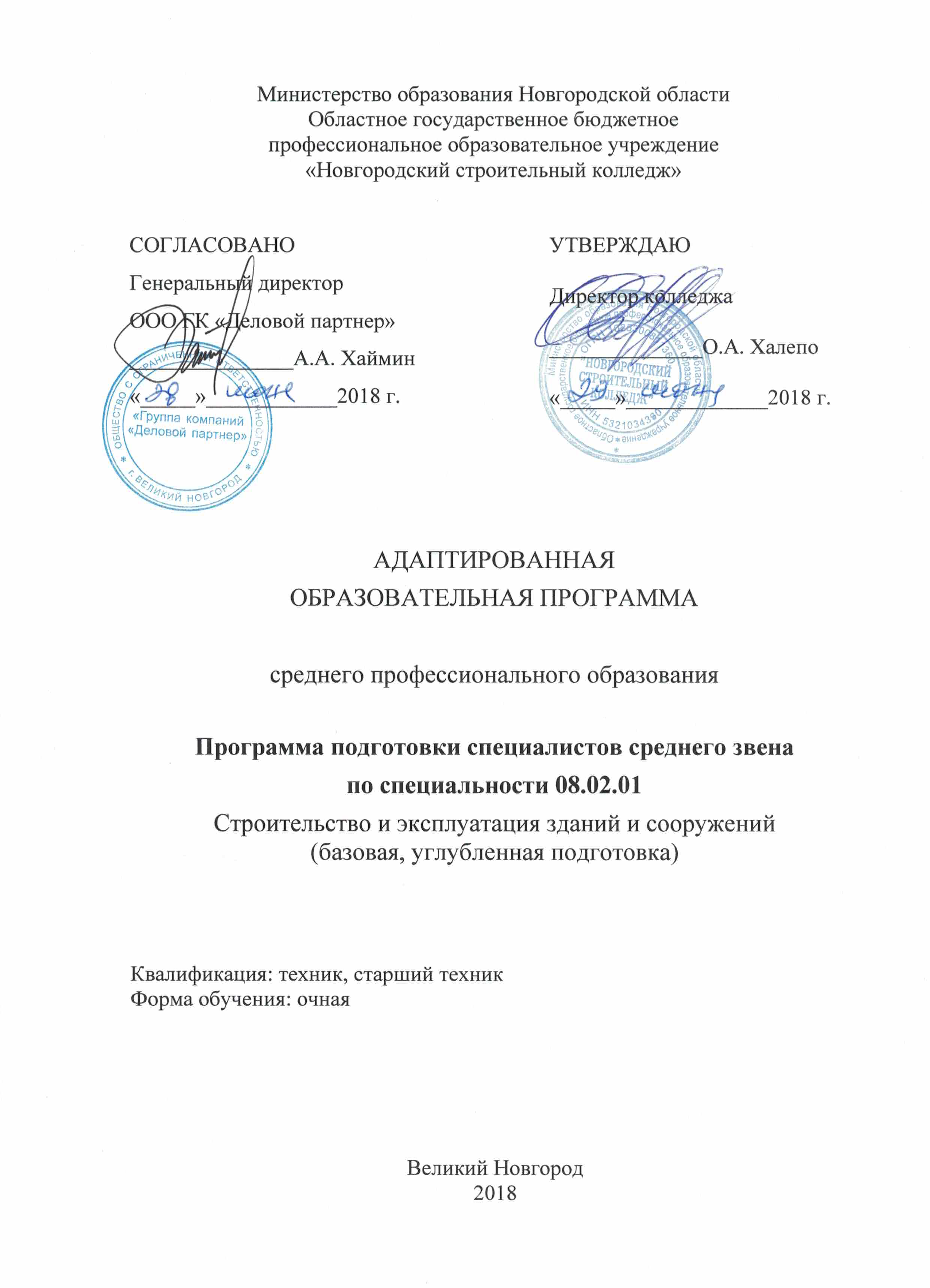 Адаптированная образовательная программа среднего профессионального образования – программа подготовки специалистов среднего звена базовой и углубленной подготовки разработана на основе Федерального государственного образовательного стандарта среднего профессионального образования (далее - ФГОС СПО) по специальности 08.02.01 Строительство и эксплуатация зданий и сооружений (утвержденного приказом Минобрнауки России от 10 января 2018 № 2), входящей в укрупненную группу специальностей и профессий СПО 08.00.00 ТЕХНИКА  И ТЕХНОЛОГИИ СТРОИТЕЛЬСТВАОрганизация – разработчик: ОГБПОУ «Новгородский строительный колледж»Разработчики-составители:Шубина С.М., зав. строительным отделениемРозанов В.Е., председатель ЦМК, преподаватель профессионального цикла специальностиСтепанова А.В., методист колледжа.Программа подготовки специалистов среднего звена согласована с работодателем «27»июня 2018 года, принята Педагогическим советом колледжа от «29»июня 2018 года протокол № 5, введена в образовательный процесс приказом директора от «29»июня 2018 года № 112-осн.деят.СодержаниеРаздел 1. Общие положенияРаздел 2. Общая характеристика адаптированной образовательной программы Раздел 3. Характеристика профессиональной деятельности выпускникаРаздел 4. Результаты освоения адаптированной образовательной программы4.1. Общие компетенции4.2. Профессиональные компетенцииРаздел 5. Структура адаптированной образовательной программы5.1. Рабочий учебный план5.2. Рабочий календарный учебный графикРаздел 6. Условия реализации адаптированной образовательной программы6.1. Требования к материально-техническому оснащению образовательной программы6.2. Требования к кадровым условиям реализации образовательной программы6.3. Расчеты нормативных затрат оказания государственных услуг по реализации образовательной программы6.4. Характеристика социокультурной среды, образовательной организации, обеспечивающей социальную адаптацию обучающихся с ограниченными возможностями здоровья.Раздел 7.Фонды оценочных средств для проведения государственной итоговой аттестации и организация оценочных процедур по программе.ПРИЛОЖЕНИЯ1.Программы учебных дисциплин адаптивного цикла Приложение 1.1.Программа АД. 01 Рабочая программа учебной дисциплины адаптивного цикла «Психология личности и профессиональное самоопределение» Приложение 1.2. Программа АД. 02. Рабочая программа учебной дисциплины адаптивного цикла «Социальная адаптация и основы социально-правовых знаний» 2.Программы профессиональных модулей.Приложение 2.1. Рабочая программа профессионального модуля «Участие в проектировании зданий и сооружений»Приложение 2.2. Рабочая программа профессионального модуля «Выполнение технологических процессов на объекте капитального строительства»Приложение 2.3. Рабочая программа профессионального модуля «Организация деятельности структурных подразделений при выполнении строительно-монтажных, в том числе  отделочных работ, эксплуатации, ремонте и реконструкции зданий и сооружений»Приложение 2.4. Рабочая программа профессионального модуля«Организация видов работ при эксплуатации и реконструкции строительных объектов»Приложение 2.5. Рабочая программа профессионального модуля «Вспомогательная деятельность по сбору и хранению информации, необходимой для обеспечения строительного производства строительными и вспомогательными материалами и оборудованием»Приложение 2.6. Рабочая программа профессионального модуля «Организация работы складского хозяйства»Приложение 2.7. Рабочая программа профессионального модуля «Выполнение работ по одной или нескольким рабочим профессиям»Программы учебных дисциплин.Приложение II.1. Рабочая программа учебной дисциплины «Основы философии»Приложение II.2. Рабочая программа учебной дисциплины « История»Приложение II.3. Рабочая программа учебной дисциплины «Иностранный язык в профессиональной деятельности»(базовая подготовка)Приложение II.4. Рабочая программа учебной дисциплины «Иностранный язык в профессиональной деятельности» (углубленная подготовка)Приложение II.5. Рабочая программа учебной дисциплины «Физическая культура»(базовая подготовка)Приложение II.6. Рабочая программа учебной дисциплины «Физическая культура» (углубленная подготовка)Приложение II.7. Рабочая программа учебной дисциплины «Психология общения»Приложение II.8. Рабочая программа учебной дисциплины «Математика»Приложение II.9. Рабочая программа учебной дисциплины «Информатика»Приложение II.10. Рабочая программа учебной дисциплины «Экологические основы природопользования»Приложение II.11. Рабочая программа учебной дисциплины «Информационные  системы»Приложение II.12. Рабочая программа учебной дисциплины « Инженерная графика»Приложение II.13. Рабочая программа учебной дисциплины « Техническая механика»Приложение II.14. Рабочая программа учебной дисциплины « Основы электротехники»Приложение II.15. Рабочая программа учебной дисциплины «Основы геодезии»Приложение II.16. Рабочая программа учебной дисциплины «Общие сведения об инженерных системах»Приложение II.17. Рабочая программа учебной дисциплины «Информационные технологии в профессиональной деятельности»Приложение II.18. Рабочая программа учебной дисциплины «Экономика отрасли»Приложение II.19. Рабочая программа учебной дисциплины «Основы предпринимательской деятельности»Приложение II.20. Рабочая программа учебной дисциплины « Логистика»Приложение II.21.Рабочая программа учебной дисциплины «Безопасность жизнедеятельности»Раздел 1. Общие положенияНазначение адаптированной образовательной программы среднего профессионального образования для обучающихся инвалидов и обучающихся с ограниченными возможностями здоровья.Адаптированная образовательная программа среднего профессионального образования   в ОГБПОУ «Новгородский строительный колледж»  для обучающихся инвалидов и обучающихся с ограниченными возможностями здоровья – это учебно-методическая документация, определяющая рекомендуемые Федеральным государственным образовательным стандартом объем и содержание образования, планируемые результаты освоения образовательной программы, условия образовательной деятельности, включая примерные расчеты нормативных затрат оказания государственных услуг.Адаптированная образовательная программа разработана в целях обеспечения права инвалидов и лиц с ограниченными возможностями здоровья на получение среднего профессионального образования, с учетом  реализации специальных условий для обучения данной категории обучающихся.Разработка и реализация адаптированной образовательной программы среднего профессионального образования ориентирована на решение следующих задач:повышение уровня доступности среднего профессионального образования для инвалидов и лиц с ограниченными возможностями здоровья;возможность формирования индивидуальной образовательной траектории для обучающегося инвалида или обучающегося с ограниченными возможностями здоровья повышение качества среднего профессионального образования по специальности 08.02.01 Строительство и эксплуатация зданий и сооружений,формирование в образовательной организации толерантной социокультурной среды.         Настоящая  адаптированная образовательная программа  подготовки специалистов среднего звена  (далее АОППССЗ) разработана на основе основной  профессиональной  образовательной  программы – программа подготовки специалистов среднего звена  по специальности  08.02.01 Строительство и эксплуатация зданий и сооружений (базовая, углубленная подготовка) с учетом методических рекомендаций по разработке и реализации адаптированных образовательных программ среднего профессионального образования, утвержденных письмом Министерства образования и науки Российской Федерации № 06-443 от 22.04.2015 года.АОППССЗ определяет рекомендованный объем и содержание среднего профессионального образования по специальности 08.02.01 Строительство и эксплуатация зданий и сооружений,, планируемые результаты освоения образовательной программы, условия образовательной деятельности для обучающихся с ОВЗ и обучающихся инвалидов.АОППССЗ разработана для реализации образовательной программы на базе среднего общего образования. Образовательная программа, реализуемая на базе основного общего образования, разрабатывается образовательной организацией на основе требований федерального государственного образовательного стандарта среднего общего образования и ФГОС СПО с учетом получаемой профессии и настоящей АОП.АОППССЗ, реализуемая на базе основного общего образования, разрабатана на основе требований федерального государственного образовательного стандарта среднего общего образования и ФГОС СПО с учетом получаемой специальности и основной профессиональной программы среднего общего образования.1.2. Нормативные основания для разработки АОППССЗ:Федеральный закон от 29 декабря 2012 г. №273-ФЗ «Об образовании в Российской Федерации»;Приказ Минобрнауки России от 28 мая 2014 г. № 594 «Об утверждении Порядка разработки примерных основных образовательных программ, проведения их экспертизы и ведения реестра примерных основных образовательных программ»;Приказ Минобрнауки России от 10 января  № 2 «Обутверждении федерального государственного образовательного стандарта среднего профессионального образования по специальности 08.02.01 «Строительство и эксплуатация зданий и сооружений»(зарегистрирован Министерством юстиции Российской Федерации26 января, регистрационный № 49797);Приказ Минобрнауки России от 14 июня 2013 г. № 464 «Об утверждении Порядка организации и осуществления образовательной деятельности по образовательным программам среднего профессионального образования» (зарегистрирован Министерством юстиции Российской Федерации 30 июля 2013 г., регистрационный № 29200) (далее – Порядок организации образовательной деятельности);Приказ Минобрнауки России от 16 августа 2013 г. № 968 «Об утверждении Порядка проведения государственной итоговой аттестации по образовательным программам среднего профессионального образования» (зарегистрирован Министерством юстиции Российской Федерации 1 ноября 2013 г., регистрационный № 30306);ПриказМинобрнауки России от 18 апреля 2013 г. № 291 «Об утверждении Положения о практике обучающихся, осваивающих основные профессиональные образовательные программы среднего профессионального образования» (зарегистрирован Министерством юстиции Российской Федерации 14 июня 2013 г., регистрационный № 28785).Приказ Министерства труда и социальной защиты Российской Федерации от 11 апреля 2014 №238н«Об утверждении профессионального стандарта «_ Специалист по эксплуатации и обслуживанию многоквартирного дома» (зарегистрирован Министерством юстиции Российской Федерации 22 мая 2014 г.,регистрационный №32395),с изменениями, внесенными приказом Министерства труда и социальной защиты Российской Федерации от 12  декабря 2016 г. № 727н (зарегистрирован Министерством юстиции Российской Федерации 13  января 2017 г., регистрационный № 45230)Приказ Министерства труда и социальной защиты  Российской Федерации от 26 июня 2017 № 516н «Об утверждении профессионального стандарта«Организатор строительного производства» (зарегистрирован Министерством юстиции Российской Федерации 18 июля 2017 г., регистрационный № 47442), с изменениями, внесенными приказом Министерства труда и социальной защиты Российской Федерации от 12 сентября 2017 г. № 671н (зарегистрирован Министерством юстиции Российской Федерации 3 октября 2017 г., регистрационный № 48407)Приказ Министерства труда и социальной защиты  Российской Федерации от 27 ноября 2014 г. №983н «Об утверждении профессионального стандарта «Специалист в области планово-экономического обеспечения строительного производства» (зарегистрирован Министерством юстиции Российской Федерации 30 декабря 2014 г., регистрационный  № 35482)Приказ Министерства труда и социальной защиты  Российской Федерации от4 декабря 2014г. № 972н «Об утверждении профессионального стандарта«Специалист в области обеспечения строительного производства материалами и конструкциями»(зарегистрирован Министерством юстиции Российской Федерации 29 декабря 2014 г., регистрационный №  35470)Приказ Министерства труда и социальной защиты  Российской Федерации от13 апреля 2016 г. № 165н «Об утверждении профессионального стандарта «Специалист по строительному контролю систем защиты от коррозии»(зарегистрирован Министерством юстиции Российской Федерации 16 мая 2016 г., регистрационный № 42104); Приказ Министерства образования и науки Российской Федерации от 9 января 2014 г. № 2 «Об утверждении Порядка применения организациями, осуществляющими образовательную деятельность, электронного обучения, дистанционных образовательных технологий при реализации образовательных программ»Устав ОГБПОУ «Новгородский строительный колледж».Методическую основу разработки адаптированной образовательной программы составляют:Требования к организации образовательного процесса для обучения инвалидов и лиц с ограниченными возможностями здоровья в профессиональных образовательных организациях, в том числе оснащенности образовательного процесса (письмо Департамента государственной политики в сфере подготовки рабочих кадров и ДПО Министерства образования и науки Российской Федерации от 18  марта 2014 г. № 06-281);Методические рекомендации по разработке и реализации адаптированных образовательных программ среднего профессионального образования (письмо Департамента государственной политики в сфере подготовки рабочих кадров и ДПО Министерства образования и науки Российской Федерации от 20 апреля 2015 г. № 06-830вн).1.3. Используемые термины, определения, сокращенияОбучающийся с ограниченными возможностями здоровья - физическое лицо, имеющее недостатки в физическом и (или) психологическом развитии, подтвержденные психолого-медико-педагогической комиссией и препятствующие получению образования без создания специальных  условий.Инвалид - лицо, которое имеет нарушение здоровья со стойким расстройством функций организма, обусловленное заболеваниями, последствиями травм или дефектами, приводящее к ограничению жизнедеятельности и вызывающее необходимость его социальной  защиты.Инклюзивное образование - обеспечение равного доступа к образованию для всех обучающихся с учетом разнообразия особых образовательных потребностей и индивидуальных возможностей.Адаптированная образовательная программа среднего профессионального образования - программа подготовки специалистов среднего звена, адаптированная для обучения инвалидов и лиц с ограниченными возможностями здоровья с учетом особенностей их психофизического развития, индивидуальных возможностей и при необходимости обеспечивающая коррекцию нарушений развития и социальную адаптацию указанных лиц.Адаптационная дисциплина - это элемент адаптированной образовательной программы среднего профессионального образования, направленный на индивидуальную коррекцию учебных и коммуникативных умений и способствующий социальной и профессиональной адаптации обучающихся инвалидов и обучающихся с ограниченными возможностями здоровья.Индивидуальная программа реабилитации (ИПР) инвалида – разработанный на основе решения Государственной службы медико-социальной экспертизы комплекс оптимальных для инвалида реабилитационных мероприятий, включающий в себя отдельные виды, формы, объемы, сроки и порядок реализации медицинских, профессиональных и других реабилитационных мер, направленных на восстановление, компенсацию нарушенных или утраченных функций организма, восстановление, компенсацию способностей инвалида к выполнению определенных видов деятельности.- Индивидуальный учебный план - учебный план, обеспечивающий освоение образовательной программы на основе индивидуализации ее содержания с учетом особенностей и образовательных потребностей конкретного обучающегося.                 - Специальные условия для получения образования - условия обучения, воспитания развития обучающихся инвалидов и обучающихся с ограниченными возможностями здоровья, включающие в себя использование специальных образовательных программ и методов обучения и воспитания, специальных учебников, учебных пособий и дидактических материалов, специальных технических средств обучения коллективного и индивидуального пользования, предоставление услуг ассистента (помощника), оказывающего обучающимся необходимую техническую помощь, проведение групповых и индивидуальных коррекционных занятий, обеспечение доступа в здания организаций, осуществляющих образовательную деятельность, и другие условия, без которых невозможно или затруднено освоение образовательных программ инвалидами и обучающимися с ограниченными возможностями здоровья.Перечень сокращений, используемых в тексте АОП:ФГОС СПО – Федеральный государственный образовательный стандарт среднего профессионального образования;АОП – адаптированная  образовательная программа среднего профессионального образования; МДК – междисциплинарный курсПМ – профессиональный модульОК – общие компетенции;ПК – профессиональные компетенции.Раздел 2. Общая характеристика образовательной программы Квалификации, присваиваемые выпускникам образовательной программы:  техник, старший техник.Формы получения образования: допускается только в профессиональной образовательной организации.Формы обучения: очная.Объем и сроки получения среднего профессионального образования по специальности 08.02.01 Строительство и эксплуатация зданий и сооружений на базе основного общего образования с одновременным получением среднего общего образования предусматривающей получение квалификации специалиста среднего звена «техник»: 5940 часов, срок обучения  3 года 10 месяцев.Объем образовательной программы, реализуемой на базе среднего общего образования , предусматривающей получение квалификации специалиста среднего звена « старший техник»:  5940 академических часов.Срок получения образования по образовательной программе, реализуемой на базе среднего общего образования: 3 года 10 месяцев.Требования к    поступающемуПрием на обучение осуществляется на общедоступной основе в соответствии с «Правила приема в ОГБПОУ "Новгородский строительный колледж" от 29.03.2017 http://nbc53.ru/pravila-priema-v-ogbpou-novgorodskiy-stroitel-nyy-kolledzh-ot-29-03-2017.htmlИнвалид при поступлении на адаптированную образовательную программу  должен предъявить индивидуальную программу реабилитации инвалида (ребенка-инвалида) с рекомендацией об обучении по данной специальности, содержащую информацию о необходимых специальных условиях обучения, а также сведения относительно рекомендованных условий и видов труда.Лицо с ограниченными возможностями здоровья при поступлении на адаптированную образовательную программу должно предъявить заключение психолого-медико-педагогической комиссии с рекомендацией об обучении по данной специальности, содержащее информацию о необходимых специальных условиях обучения.Раздел 3. Характеристика профессиональной деятельности выпускника3.1. Область профессиональной деятельности выпускников: 16 Строительство и жилищно-коммунальное хозяйство.3.2. Соответствие профессиональных модулей присваиваемым квалификациям (сочетаниям квалификаций п.1.11/1.12 ФГОС)Раздел 4. Результаты освоения образовательной программы4.1. Общие компетенции4.2. Профессиональные компетенцииРаздел 5. Структура адаптированной образовательной программы 5.1.1 Учебный план АОППССЗУчебный план определяет следующие характеристики АОППССЗ по специальности 08.02.01 Строительство и эксплуатация зданий и сооружений объемные параметры учебной нагрузки в целом, по годам обучения и по семестрам; перечень дисциплин, профессиональных модулей и их составных элементов (междисциплинарных курсов, учебной и производственной практик); последовательность изучения дисциплин и профессиональных модулей; виды учебных занятий; распределение различных форм промежуточной аттестации по годам обучения и по семестрам; распределение по семестрам и объемные показатели подготовки и проведения государственной итоговой аттестации.Учебный план  адаптированной образовательной программы разработан на основе ФГОС специальности 08.02.01 Строительство и эксплуатация зданий и сооружений и предусматривает добавление адаптационных дисциплин (адаптационный учебный цикл), предназначенных для учета ограничений здоровья обучающихся инвалидов и обучающихся с ОВЗ при формировании общих и профессиональных компетенций. (Приложение 2).Дисциплины, относящиеся к обязательной части учебных циклов, учебной и производственных практик, являются обязательными для освоения всеми обучающимися, в том числе инвалидами и лицами с ОВЗ.Объем учебной нагрузки определяется в соответствии с «Положением об организации образовательной деятельности в ОГБПОУ « Новгородский строительный колледж»Объемы вариативной части учебных циклов адаптированной образовательной программы, определенные в ФГОС СПО по специальности, реализовываются в полном объеме и используются:- на реализацию адаптационного учебного цикла;- на увеличение часов дисциплин и модулей обязательной части;- на введение новых элементов АОППССЗ (дисциплин, междисциплинарных курсов и профессиональных модулей).Обучающийся инвалид или обучающийся с ОВЗ при необходимости  обучается по индивидуальному учебному плану, в том числе с использованием дистанционных образовательных технологий (ДОТ) и/или электронного обучения на платформе колледжа http://moodle.nbc53.ru/.  3.2. Календарный учебный график АОППССЗВ календарном учебном графике указано последовательность реализации адаптированной образовательной программы по годам, включая теоретическое обучение, в том числе адаптационные дисциплины, практики, промежуточные и государственную итоговую аттестации, каникулы.Раздел 6.  Условия образовательной деятельности6.1. Требования к материально-техническому оснащению адаптированной образовательной программы.6.1.1. Специальные помещения   представлены  учебными аудиториями для проведения занятий всех видов, предусмотренных образовательной программой, в том числе групповых и индивидуальных консультаций, текущего контроля и промежуточной аттестации, а также помещения для самостоятельной работы, мастерские и лаборатории, оснащенные оборудованием, техническими средствами обучения и материалами, учитывающими требования международных стандартов.Перечень специальных помещенийКабинеты:социально-экономических дисциплин;математики;информатики;инженерной графики;технической механики;        электротехники.экологических основ природопользованиястроительных материалов и изделий;основ инженерной геологии при производстве работ на строительной площадке;основ геодезии;инженерных сетей и оборудования территорий, зданий и стройплощадок;экономики организации и предпринимательства ;проектно-сметного дела;проектирования зданий и сооружений;эксплуатации зданий и сооружений ;реконструкции зданий и сооружений;проектирования производства работ;технологии и организации строительных процессов;безопасности жизнедеятельности и охраны труда;логистики и складского хозяйства        оперативного управления деятельностью структурных подразделенийЛаборатории:безопасности жизнедеятельности;испытания строительных материалов и конструкций;технической механики;информационных технологий в профессиональной деятельности;электротехники          Мастерские: каменных работ, столярно-плотничных работ, отделочных работПолигоны:геодезический.Спортивный  комплекс:спортивный зал;открытый стадион широкого профиля с элементами полосы препятствий;стрелковый тир (в любой модификации, включая электронный) или место для стрельбы.Залы:библиотека, читальный зал с выходом в сеть Интернет;актовый зал.6.1.2. Материально-техническое оснащение лабораторий, мастерских и баз практики по специальности.Образовательная организация, реализующая программу специальности должна располагать материально-технической базой, обеспечивающей проведение всех видов дисциплинарной и междисциплинарной подготовки, лабораторной, практической работы обучающихся, предусмотренных учебным планом и соответствующей действующим санитарным и противопожарным правилам и нормам. Минимально необходимый для реализации ООП перечень материально- технического обеспечения, включает в себя: 6.1.2.1. Оснащение лабораторийЛаборатория «Безопасности жизнедеятельности» оснащенная оборудованием:-  образцы аварийно-спасательных инструментов и оборудования (АСИО), -  средства индивидуальной защиты (СИЗ):противогаз ГП-7,респиратор Р-2,защитный костюм Л-1/общевойсковой защитный костюм,компас-азимут;дозиметр бытовой (индикатор радиоактивности);-  образцы средств первой медицинской помощи:индивидуальный перевязочный пакет ИПП-1;жгут кровоостанавливающий;аптечка индивидуальная АИ-2;индивидуальный противохимический пакет ИПП-11;носилки плащевые;-макеты: встроенного убежища, быстровозводимого убежища, противорадиационногоукрытия, а также макеты местности, зданий и муляжи;учебные автоматы АК-74;учебные стенды по безопасности жизнедеятельности ;лабораторные установки по безопасности жизнедеятельности;техническими средствами :электронный стрелковый тренажер.Лаборатория «Испытания строительных материалов и конструкций» оснащена оборудованием:- набор сит для определения гранулометрического состава песка,- разрывная машина для определения прочности арматурной стали и сварных швов,- стандартный конус для определения подвижности бетонной смеси,- прибор для определения водопотребности и сроков схватывания цементного теста,- пресс для определения прочности на сжатие бетона,- прибор для определения прочности бетона неразрушающим способом.Лаборатория «Информационных  технологий в профессиональной деятельности» оснащена оборудованием:- рабочие места преподавателя и обучающихся( столы и стулья по количеству мест);-техническими средствами обучения: компьютер с необходимым лицензионным программным обеспечением и мультимедиапроектор (рабочее место преподавателя);-компьютеры с необходимым лицензионным программным обеспечением по количеству обучающихся (с делением на подгруппы на практические занятия), принтер, сканер, проектор.Лаборатория «Технической механики» оснащена оборудованием:рабочее место преподавателя  ( стол , стул );посадочные места по количеству обучающихся ( стол , стулья );учебный стенд «Усилия в пространственных фермах»;экспериментальная установка «Определение центра изгиба»;экспериментальная установка «Определение главных напряжений»;экспериментальная установка «Определение перемещений при изгибе балки»;экспериментальная установка «Косой изгиб балки»;экспериментальная установка «Определение напряжений при чистом изгибе»:экспериментальная установка «Перемещения в плоской раме»;экспериментальная установка «Устойчивость продольно сжатого стержня» иливиртуальный лабораторный комплекс по сопротивлению материалов ,  теоретической механике.Лаборатория  «Электротехники» оснащена оборудованием :учебная лабораторная станция ;макетная плата с наборным полем для станции;набор учебных модулей для установки на макетную плату; - техническими средствами : персональный компьютер; учебное программное обеспечение.6.1.2.2. Оснащение мастерских1. Мастерская каменных работ :Строительные материалы: кирпич, блоки, негашёная известь.Инструменты и приспособления:  совковая лопата; кельма; кирка; расшивка; правило; отвес; угольник, мастерок, молоток-кирочка,  резервуар для раствора, ведро, растворная лопата,	пила дисковая алмазная,	мокрая ветошь,	щётка ручная, совок ,швабра жёсткая, рулетка 3 м, правило 2 м, уровень пузырьковый, строительный карандаш, строительный маркер, отстойник для мойки инструмента, шаблоны углов 30, 45, 60 и 90 градусов, шаблоны в половину, две трети и три четверти кирпича.Станки: станок ручной для колки кирпича, бетономешалка.Приспособления, принадлежности, инвентарь: перчатки прочные , каска защитная, очки защитные, наушники, респиратор, спецодежда, шкаф для хранения инструментов, стеллажи для хранения материалов, шкаф для спецодежды обучающихся.2. Мастерская отделочных работ :Штукатурные работы:Строительные материалы: шпаклевка гипсовая финишная, гипс  строительный, песок , цемент, сухие штукатурные смеси.Инструменты и приспособления:  ведро 12 л, швабра жёсткая с ручкой, ветошь, уровень пузырьковый 2 метра, совок, щётка, средство подмащивания («стремянка» - высота подъема от пола мах=1,5м), пластиковая ёмкость для приготовления смеси, правило алюминиевое трапециевидное и h-образное, сокол, шпатель, шпатель-кельма, шпатель широкий, шпатели угловые, полутёрок, тёрка для шлифования, комплект шлифбумаги для тёрки, тёрка губчатая, профиль маячковый, сетчатый уголок, разметочный шнур с красящим порошком, строительный карандаш, строительный маркер, щётка, валик или кисть-макловица, ручные ножницы по металлу, рулетка, отвес, миксер электрический или электродрель с насадкой, уровень пузырьковый, угольник строительный.Приспособления, принадлежности, инвентарь: перчатки прочные, очки защитные, защитные беруши, респиратор, спецодежда, шкаф для хранения инструментов, стеллажи для хранения материалов, шкаф для спецодежды обучающихся.Малярные  работы:Строительные материалы : обои, обойный клей, краски. Инструменты и приспособления:   нож с выдвигающимся лезвием, ножницы, кисть-макловица, резиновый валик, обойная щётка, обойная линейка, обойный шпатель, валик 10 см, ёмкость для малярных составов, набор канцелярских принадлежностей (карандаш, ластик, линейка, циркуль), калькулятор, кисть для смешивания красок, кисть-ручник №2-4, линейка деревянная, венецианская кельма, шпатель универсальный, губка, уровень, шлифовальная бумага, ведро,. лопатка для перемешивания малярных составов, малярный скотч. Приспособления, принадлежности, инвентарь :  перчатки прочные, очки защитные, защитные, респиратор, спецодежда: шкаф для хранения инструментов,  стеллажи для хранения материалов, шкаф для спецодежды обучающихся.Облицовка плиткой:Строительные материалы : клей плиточный, плитка глазурованная , затирка для швов.Инструменты и приспособления:  крестики, швабра жёсткая с ручкой, совок, щётка, ведро, пластиковая ёмкость для приготовления смеси, уровень строительный, опорная рейка, шлифовальная лента, круг шлифовальный, мастерок (кельма),стальная  терка, спиртовые уровни, калькулятор, режущие инструменты, инструменты для гравировки металла, зажимы (клещи), линейка, карандаш, наждачная бумага, деревянная терка, молоток, угольник, проверочный разметочный угольник, угломер, циркуль (с расширением радиуса), зубчатый шпатель, лобзик электрический, аккумуляторная дрель-шуруповерт, миксер электрический или электродрель с насадкой.Станки: станок электрический для резки плитки, шлифовальный станокПриспособления, принадлежности, инвентарь: перчатки латексные, очки защитные, рабочий комбинезон или костюм, рабочая обувь с металлическим подноском, шкаф для хранения инструментов, стеллажи для хранения материалов, шкаф для спецодежды обучающихся.3. Мастерская плотницких работ :Ручной инструмент :Разметочный: рулетка, линейка, угольник, циркуль, ярунок, малка, уровень, рейсмус, шаблоны, кронциркуль, отвес, разметочный шнур.Для пиления: ножовка широкая, ножовка для продольного пиления, ножовка для поперечного пиления, двуручная пила, лучковая пила.Для строгания: шерхебель, рубанок, фуганок, галтель, горбачи, фальцгебель, грунтубель, медведка.Для долбления:  долота плотничные, стамески плоские, стамески полукруглые, топоры, тёсла, струги.Для сверления: коловорот, бурав, перовое сверло, центровое сверло, винтовое сверло, спиральное сверло.Вспомогательный инструмент : молоток, киянка, клещи, струбцины, гвоздодёр, клинья, заточные камни, напильник трехгранный, рашпиль, приспособление для заточки стамесок и ножей рубанков, добойник.Электроинструмент: электрорубанок, электрофуганок, ручная циркулярная пила, электролобзик, дрель, перфоратор, шлифовальные машины, пила торцовочная, многофункциональные машины, пылесос, шуруповерт, фрезерная машина, сабельные пилыСтанки: круглопильный станок, фуговальный станок, рейсмусовый станок, ленточнопильный станок, фрезерный станок, сверлильный станок, шлифовальный станокПриспособления, принадлежности, инвентарь: шкаф для хранения инструментов, стеллажи для хранения материалов, шкаф для спецодежды обучающихся, спецодежда, рабочее место – столярный верстак.6.1.2.3. Оснащение баз практикРеализация образовательной программы предполагает обязательную учебную и производственную практику.Учебная практика реализуется в мастерских, в которых имеется требуемое оборудование, инструменты, расходные материалы, обеспечивающих выполнение всех видов работ, определенных содержанием программ профессиональных модулей, в том числе оборудования и инструментов, используемых при проведении чемпионатов WorldSkills и указанных в инфраструктурных листах конкурсной документации WorldSkills по компетенции «Облицовка плиткой», «Кирпичная кладка» , «Сухое строительство и штукатурные работы», «Малярные и декоративные работы», «Плотницкое дело»,«Геодезия».Производственная практика реализуется в организациях строительного  профиля, обеспечивающих деятельность обучающихся в профессиональной области «Строительство и жилищно-коммунальное хозяйство»,.	Оборудование предприятий и технологическое оснащение рабочих мест производственной практики  соответствует содержанию профессиональной деятельности и даёт возможность обучающемуся овладеть профессиональными компетенциями по всем видам деятельности, предусмотренных программой, с использованием современных технологий, материалов и оборудования.6.2. Требования к кадровым условиям реализации адаптированной  образовательной программы.Реализация АОП обеспечивается педагогическими работниками образовательной организации, а также лицами, привлекаемыми к реализации образовательной программы на условиях гражданско-правового договора, в том числе из числа руководителей и работников организаций, направление деятельности которых соответствует области профессиональной деятельности   «Строительство и жилищно-коммунальное хозяйство» и имеющих стаж работы в данной профессиональной области не менее 3 лет. В числе Квалификация педагогических работников образовательной организации должна отвечать квалификационным требованиям, указанным в профессиональном стандарте «Педагог профессионального обучения, профессионального образования и дополнительного профессионального образования», утвержденном приказом Министерства труда и социальной защиты Российской Федерации от 8 сентября 2015 г. № 608н.Педагогические работники, привлекаемые к реализации образовательной программы,   получают дополнительное профессиональное образование по программам повышения квалификации, в том числе в форме стажировки в организациях, направление деятельности которых соответствует области профессиональной деятельности «Строительство и жилищно-коммунальное хозяйство» ( не реже 1 раза в 3 года с учетом расширения спектра профессиональных компетенций).6.3. Расчеты нормативных затрат оказания государственных услуг по реализации образовательной программыРасчеты нормативных затрат оказания государственных услуг по реализации образовательной программы осуществляются в соответствии с Методикой определения нормативных затрат на оказание государственных услуг по реализации образовательных программ среднего профессионального образования по профессиям (специальностям) и укрупненным группам профессий (специальностей), утвержденной Минобрнауки России 27 ноября 2015 г. № АП-114/18вн.Нормативные затраты на оказание государственных услуг в сфере образования по реализации образовательной программы включают в себя затраты на оплату труда преподавателей и мастеров производственного обучения с учетом обеспечения уровня средней заработной платы педагогических работников за выполняемую ими учебную (преподавательскую) работу и другую работу в соответствии с Указом Президента Российской Федерации от 7 мая 2012 г. № 597 «О мероприятиях по реализации государственной социальной политики».6.4.  Характеристика социокультурной среды, образовательной организации, обеспечивающей социальную адаптацию обучающихся с ограниченными возможностями здоровья.Организационно - педагогические условия. Адаптированная образовательная программа осваивается очно. Для реализации программы используются ресурсы «Ресурсного центра инклюзивного профессионального образования» на базе ОГА ПОУ «Технологический колледж», областного центра психолого -педагогической, медицинской и социальной помощи.Психолого-педагогическое обеспечение включает оптимальный режим учебных нагрузок, учѐт индивидуальных особенностей обучающегося с ограниченными возможностями здоровья, соблюдение комфортного психоэмоционального режима, использование современных педагогических технологий, профилактику физических, умственных и психологических перегрузок обучающихся, соблюдение санитарно-гигиенических правил и норм, участие  обучающихся с ограниченными возможностями здоровья, в воспитательных, культурно-развлекательных, спортивно-оздоровительных и иных досуговых мероприятиях, что в целом обеспечивает коррекционную направленность образовательного  процесса:Сопровождение  обеспечивается взаимодействием следующих специалистов и педагогов -  социального педагога, педагог – психолога, кураторов учебных групп, педагогов – организаторов, воспитателей общежития, преподавателей, заведующих отделениями.Социальный педагог — основной специалист, осуществляющий контроль за соблюдением прав любого обучающегося в колледже. На основе социально-педагогической диагностики социальный педагог выявляет потребности обучающегося и его семьи в сфере социальной поддержки, определяет направления помощи в адаптации в колледже. Социальный педагог собирает всю возможную информацию о «внешних» ресурсах для педагогического состава колледжа, устанавливает взаимодействие с учреждениями — партнерами в области социальной поддержки (Служба социальной защиты населения, органы опеки и др.), общественными организациями, защищающими права детей, права инвалидов. Важная сфера деятельности социального педагога — помощь родителям обучающегося с ОВЗ и обучающимся инвалидам в процессе адаптации в колледже.Педагог - психолог проводит диагностику эмоциональной сферы, эстетических и познавательных потребностей и оказывает помощь студенту и его родителям (законным представителям) в решении сложных социально-эмоциональных проблем.Колледж имеет 2 пятиэтажных благоустроенных общежития на 430 мест, в которых созданы все необходимые условия для проживания, питания,  отдыха, учебы. Деятельность по предоставлению социальных льгот в колледже регламентируется  локальными актами колледжа,в соответствии с которым организована социальная подержка обучающихся, в том числе  студентам инвалидам и студентам с ограниченными возможностями здоровья. Также действует  «Порядок предоставления мер социальной поддержки студентам ОГБПОУ «Новгородский строительный колледж».  Для организации досуга студентов в колледже действуют клубы и секции: «Игровая комната «GameRoom», «Шахматный клуб «СЛОН», «Студия рисования «Полет фантазии», секции волейбола, баскетбола, минифутбола, легкой атлетики, спортивный студенческий клуб «НСК». В колледже действуют молодёжные объединения: студенческий совет колледжа, студенческий совет общежития; волонтерское объединение «Мы вместе»; добровольческие объединения: «Знаменный взвод НСК», «НСК-Dance».Студентам инвалидам и студентам с ограниченными возможностями здоровья предоставлена возможность участия во всех проводимых мероприятиях, в том числе конкурсе профессионального мастерства «Абилимпикс».Раздел 7. Фонды оценочных средств для проведения государственной итоговой аттестации и организация оценочных процедур по программеФормой государственной итоговой аттестации по специальности является выпускная квалификационная работа, которая выполняется в виде дипломной работы (дипломного проекта) и демонстрационного экзамена.   Для государственной итоговой аттестации   разрабатывается Программа государственной итоговой аттестации колледжа и фонды оценочных средств. Требования к содержанию, объему и структуре выпускной квалификационной работы и  демонстрационного  экзамена определяется Программой государственной итоговой аттестации колледжа с учетом  ОПОП.В ходе итоговой (государственной итоговой) аттестации оценивается степень соответствия сформированных компетенций выпускников требованиям ФГОС. Итоговая (государственная итоговая) аттестация   организуется  как демонстрация выпускником выполнения одного или нескольких основных видов деятельности по специальности. Задания для демонстрационного экзамена, разрабатываются на основе профессиональных стандартов и с учетом оценочных материалов, представленных союзом «Агентство развития профессиональных сообществ и рабочих кадров «Молодые профессионалы (Ворлдскиллс Россия)», при условии наличия соответствующих профессиональных стандартов и материалов. Для разработки оценочных средств демонстрационного экзамена     используются  задания, разработанные Федеральными учебно-методическими объединениями в системе СПО, приведенные на электронном ресурсе в сети «Интернет» - «Портал ФУМО СПО» https://fumo-spo.ru/  и на странице в сети «Интернет» Центра развития профессионального образования Московского политеха http://www.crpo-mpu.com/. Фонды оценочных средств для проведения государственной итоговой аттестации включают набор оценочных средств, описание процедур и условий проведения государственной итоговой аттестации, критерии оценки, оснащение рабочих мест для выпускников, утверждаются директором и доводятся до сведения обучающихся в срок не позднее чем за шесть месяцев до начала процедуры итоговой аттестации.Оценка качества освоения программы   включает текущий контроль успеваемости, промежуточную и государственную итоговую аттестации обучающихся.Применение конкретных форм и процедур текущего контроля успеваемости и промежуточной аттестации по каждой учебной дисциплине и профессиональному модулю осуществляется  локальными актами колледжа и доводятся до сведения обучающихся в течение первых двух месяцев от начала обучения. Задания разрабатываются преподавателями, реализующими программы учебных дисциплин и профессиональных модулей.Форма промежуточной аттестации для обучающихся с ограниченными возможностями здоровья устанавливается с учетом индивидуальных психофизических особенностей (устно, письменно на бумаге, письменно на компьютере, в форме тестирования и т.п.). При необходимости предусмотрено  увеличение времени на подготовку к зачетам и экзаменам, а также  возможность предоставления дополнительного времени для подготовки ответа на зачете/экзамене. Возможно установление  индивидуальных графиков прохождения промежуточной аттестации обучающимися с ограниченными возможностями здоровья.При необходимости для обучающихся с ограниченными возможностями здоровья и обучающихся инвалидов  промежуточная аттестация может проводиться в несколько этапов. Для этого может быть использован рубежный контроль, который является контрольной точкой по завершению изучения раздела или темы дисциплины, междисциплинарного курса, практик и ее разделов с целью оценивания уровня освоения программного материала. Формы и срок проведения рубежного контроля определяются преподавателем (мастером производственного обучения) с учетом индивидуальных психофизических особенностей обучающихся.Оценочные средства для промежуточной аттестации   обеспечивают демонстрацию освоенности всех элементов программы СПО и выполнение всех требований, заявленных в программе как результаты освоения. Промежуточная аттестация по профессиональному модулю, результаты освоения которого не проверяются на Государственной итоговой аттестации проводится в формате демонстрационного экзамена (с элементами демонстрационного экзамена). Задания разрабатываются образовательной организацией самостоятельно с участием работодателей. ФОС по программе для специальности формируются из комплектов оценочных средств текущего контроля промежуточной и итоговой аттестации: - комплект оценочных средств текущего контроля, который разрабатывается по учебным дисциплинам и профессиональным модулям, преподавательским составом конкретной образовательной организации и включают: титульный лист; паспорт оценочных средств; описание оценочных процедур по программе;- комплект оценочных средств по промежуточной аттестации, включает контрольно-оценочные средства для оценки освоения материала по учебным дисциплинам и профессиональным модулям; - фонды оценочных средств по государственной итоговой аттестации.Приложение 1.1. к АОП по специальности08.02.01   Строительство и эксплуатация зданий и сооружений РАБОЧАЯ ПРОГРАММА УЧЕБНОЙ ДИСЦИПЛИНЫАД.02 «Психология личности и профессиональное самоопределение»Великий Новгород2018 гСОДЕРЖАНИЕОБЩАЯ ХАРАКТЕРИСТИКА РАБОЧЕЙ ПРОГРАММЫУЧЕБНОЙ ДИСЦИПЛИНЫ«Психология личности и профессиональное самоопределение»Область применения программы              Программа	адаптационной	дисциплины	 разработана в соответствии с особыми образовательными	потребностями обучающихся	инвалидов обучающихся	с ограниченными  возможностями	здоровья(далее 	-ОВЗ).          Программа адаптационной дисциплины может быть использована как в адаптивной образовательной программы среднего общего образования для инвалидов и лиц с ОВЗ, так и в дополнительном профессиональном образовании.1.2.   Место   дисциплины   в   структуре   примерной   адаптивной образовательной программы входит в состав адаптационного цикла  учебных дисциплин.Адаптационная дисциплина «Психология личности и профессиональное самоопределение»  взаимосвязана с другими адаптационными дисциплинами (АД 01 «Социальная адаптация и основы социально-правовых знаний»).  Дисциплина имеет практико-ориентированный характер, поэтому доля практических занятий преобладает. Компетенции, формирующиеся и совершенствующиеся в результате освоения дисциплины, необходимы при изучении профессиональных модулей и дальнейшего использования в профессиональной деятельности.1.3. Цель программы – обеспечить формирование психологической компетенции для готовности к  профессиональному самоопределению и становлению профессиональной карьеры.1.4. Объем  нагрузки обучающегося 36 часов, в том числе: учебная нагрузка обучающегося во взаимодействии с преподавателем 36 часов.результаты освоениЯ УЧЕБНОЙ ДИСЦИПЛИНЫИ ФОРМЫ ИХ ОЦЕНКИСТРУКТУРА И  СОДЕРЖАНИЕ УЧЕБНОЙ ДИСЦИПЛИНЫ1.Объем учебной дисциплины и виды учебной работы2.2.	Тематический план и содержание дисциплины 3. условия реализации программы дисциплины3.1. Требования к минимальному материально-техническому обеспечениюРеализация программы дисциплины требует наличия учебной аудитории.Оборудование учебной аудитории: - посадочные места по количеству обучающихся, возможность работать парами, микрогруппами;- рабочее место преподавателя;Технические средства обучения:- компьютер с лицензионным программным обеспечением;- проектор;- колонки;- доступ в Интернет,3.2. Информационное обеспечение обученияПеречень рекомендуемых учебных изданий, Интернет-ресурсов, дополнительной литературыОсновная  литература и источникиМаралов, В. Г. Психология саморазвития : учебник и практикум для бакалавриата и магистратуры / В. Г. Маралов, Н. А. Низовских, М. А. Щукина. — 2-е изд., испр. и доп. — М.: Издательство Юрайт, 2017 — 320 с. — Серия : Бакалавр и магистр. Академический курс.Педагогическая праксеология. Учеб.пособие для студ. высш.пед. учеб. заведений/ И.А. Колесникова, Е. В.Титова. — М.:Издательский центр ≪Академия≫, 2005. — 256 с.Слободчиков В.И., Исаев Е.И. Основы психологической антропологии. Психология человека: Введение в психологию субъективности. Учебное пособие для вузов. – М.: Школа-Пресс, 1995. – 384 с.Ушинский К.Д. Труд в его психическом и воспитательном значении.- М., Юрайт, 2018. URL: https://www.biblio-online.ru(22.06.2018)Дополнительная литератураЛеонтьев А.Н. Деятельность. Сознание Личность - М., 1979. – 316 с.Платонов К.К. Занимательная психология.-М, 1999, 88с.Конфликтология: хрестоматия/ сост. Н.И. Леонов. Москва– Воронеж, 2011.Приложение 1.2. к АОП по специальности08.02.01   Строительство и эксплуатация зданий и сооружений РАБОЧАЯ ПРОГРАММА УЧЕБНОЙ ДИСЦИПЛИНЫАД.01 «Социальная адаптация и основы социально-правовых знаний»Великий Новгород2018 гСОДЕРЖАНИЕОБЩАЯ ХАРАКТЕРИСТИКА РАБОЧЕЙ ПРОГРАММЫ УЧЕБНОЙ ДИСЦИПЛИНЫ «Социальная адаптация и основы социально-правовых знаний»Область применения программы              Программа	адаптационной учебной 	дисциплины	 разработана в соответствии с особыми  образовательными	потребностями обучающихся инвалидов обучающихся	с ограниченными возможностями	здоровья  (далее 	- ОВЗ) с учетом методических рекомендаций по организации образовательного процесса для данной категории обучающихся.Программа адаптационной дисциплины может быть использована как в адаптивной образовательной программе среднего профессионального образования для инвалидов и лиц с ОВЗ, так и в дополнительном профессиональном образовании.1.2.   Место   дисциплины   в   структуре    адаптированной образовательной программы:  входит в  число адаптационных дисциплин.Адаптационная дисциплина «Социальная адаптация и основы социально-правовых знаний» взаимосвязана с другими адаптационными дисциплинами (АД 2. Психология личности и профессиональное самоопределение).  Дисциплина имеет практико-ориентированный характер, поэтому доля практических занятий значительна. 1.3. Цель программы – обеспечить формирование социально – правовой  компетенции для качественной реализации профессиональной деятельности и жизнедеятельности в обществе. 1.4.  Объем  нагрузки обучающегося 36 часов, в том числе: учебная нагрузка обучающегося во взаимодействии с преподавателем 36 часов.2.результаты освоениЯ УЧЕБНОЙ ДИСЦИПЛИНЫ И ФОРМЫ ИХ ОЦЕНКИСТРУКТУРА И  СОДЕРЖАНИЕ УЧЕБНОЙ ДИСЦИПЛИНЫ1. Объем учебной дисциплины и виды учебной работы3.2.	Тематический план и содержание дисциплины «Социальная адаптация и основы социально – правовых знаний»СПЕЦИАЛЬНЫЕ УСЛОВИЯ РЕАЛИЗАЦИИ ПРОГРАММЫ ДИСЦИПЛИНЫ4.1.	Требования к минимальному материально-техническому обеспечениюРеализация адаптационной дисциплины требует наличия специально оборудованного учебного класса с учетом потребностей лиц с ограниченными возможностями здоровья.Оборудование учебного кабинета:посадочные места по количеству обучающихся,рабочее место преподавателя,стенд.Технические средства:компьютер для преподавателя,проектор,экранПеречень материально-технического обеспечения:Специализированный программно-технический комплекс для обучающихся с ОВЗ и обучающихся - инвалидов: гарнитура компактная;портативная информационная индукционная система;беспроводной компьютерный джойстик в комплекте с двумя выноснымикнопками;беспроводной ресивер;беспроводная выносная компьютерная кнопка большая;портативное устройство для чтения печатных материалов;беспроводная клавиатура с большими кнопками и разделяющей клавишинакладкой;увеличитель для работы с удаленными объектами.система звукового поля (в составе: акустическая система с комплектом напольного размещения, динамический передатчик с микрофоном).4.2.	Информационное обеспечение обучения.Перечень рекомендуемых учебных изданий, Интернет-ресурсов, дополнительнойлитературыОсновные источники:Конституция РФ.Трудовой кодекс РФ.Семейный кодекс РФ.Гражданский кодекс РФ.Конвенция ООН о правах инвалидов.Конвенция о правах ребенка.Дополнительные источники:Основы правоведения, учебник для учреждений НПО/ А.Я. Яковлева - Москва, «Академия, 2014 год».Основы права, учебник для учреждений НПО/ В.В. Румынина - Москва, «Форум-инфра-М»,2014.4.3. Учебно – методичское обеспечение.Учебно-методические материалы для самостоятельной работы обучающихся из числа лиц с ограниченными возможностями здоровья предоставляются в формах, адаптированных к ограничениям их здоровья и восприятия информации:Для лиц с нарушениями слуха: - в печатной форме, - в форме электронного документа.Приложение 2.1. к АОП по специальности08.02.01   Строительство и эксплуатация зданий и сооружений  РАБОЧАЯ ПРОГРАММА ПРОФЕССИОНАЛЬНОГО МОДУЛЯ «Участие в проектировании зданий и сооружений»СОДЕРЖАНИЕ1. ОБЩАЯ ХАРАКТЕРИСТИКА   РАБОЧЕЙ ПРОГРАММЫПРОФЕССИОНАЛЬНОГО МОДУЛЯ	2.	СТРУКТУРА И СОДЕРЖАНИЕ ПРОФЕССИОНАЛЬНОГО МОДУЛЯ3.	УСЛОВИЯ РЕАЛИЗАЦИИ ПРОФЕССИОНАЛЬНОГО МОДУЛЯ4.	КОНТРОЛЬ И ОЦЕНКА РЕЗУЛЬТАТОВ ОСВОЕНИЯ ПРОФЕССИОНАЛЬНОГО МОДУЛЯ1. ОБЩАЯ ХАРАКТЕРИСТИКА РАБОЧЕЙ ПРОГРАММЫПРОФЕССИОНАЛЬНОГО МОДУЛЯ«Участие в проектировании зданий и сооружений»1.1. Цель и планируемые результаты освоения профессионального модуля В результате изучения профессионального модуля студент должен освоить основной вид деятельности Участие в проектировании зданий и сооружений  и соответствующие ему общие компетенции и профессиональные компетенции:.1.2. Перечень профессиональных компетенций 1.3. В результате освоения профессионального модуля студент должен:1.2. Количество часов, отводимое на освоение профессионального модуляВсего часов –   568Из них   на освоение МДК –  390на практики, в том числе учебную –  72и производственную –  36самостоятельная работа –  702. Структура и содержание профессионального модуля2.1. Структура профессионального модуля2.2. Тематический план и содержание профессионального модуля (ПМ)3. УСЛОВИЯ РЕАЛИЗАЦИИ ПРОГРАММЫ ПРОФЕССИОНАЛЬНОГО  МОДУЛЯ3.1. Для реализации программы профессионального модуля   предусмотрены следующие специальные помещения:Кабинет «Строительные материалы  и изделия» оснащённый  оборудованием:- рабочие места преподавателя и обучающихся ( столы м стулья по количеству посадочных мест);- комплект демонстрационных строительных материалов ;- программное обеспечение профессионального назначениятехническими средствами  обучения: персональный компьютер, ноутбуки, мультимедийный проектор, Кабинет «Основы инженерной геологии при производстве работ на строительной площадке»оснащённый  оборудованием:- рабочие места преподавателя и обучающихся( столы м стулья по количеству посадочных мест);;- комплект демонстрационных материалов: минералов, горных пород;техническими средствами обучения: персональный компьютер, мультимедийный проектор.Кабинет «Проектирование зданий и сооружений» оснащённый  оборудованием:- рабочие места преподавателя и обучающихся ( столы м стулья по количеству посадочных мест);- программное обеспечение  профессионального назначения по проектированию зданий ; - модели и макеты конструкций и конструктивных узлов.техническими средствами обучения: персональный компьютер, мультимедийный проектор.Кабинет  «Проектирование производства работ» оснащённый  оборудованием:-рабочие места преподавателя и обучающихся ( столы и стулья по количеству посадочных мест);-модели и макеты производства работ на строительной площадке-программное обеспечение профессионального назначения ;техническими средствами обучения: персональный компьютер, мультимедийный проектор.Кабинет «Инженерных сетей и оборудования территорий, зданий и стройплощадок» оснащённый  оборудованием:-рабочие места преподавателя и обучающихся ( столы и стулья по количеству посадочных мест);-программное обеспечение профессионального назначения ;техническими  средствами обучения: персональный компьютер, мультимедийный проектор.Лаборатория «Испытания строительных материалов и конструкций» оснащённый  оборудованием:- Набор сит для определения гранулометрического состава песка,- Разрывная машина для определения прочности арматурной стали и сварных швов,- Стандартный конус для определения подвижности бетонной смеси,- Прибор «Вика»  для определения водопотребности и сроков схватывания цементного теста,- Пресс для определения прочности на сжатие бетона,- Прибор для определения прочности бетона неразрушающим способом.Лаборатория «Информационных технологий в профессиональной деятельности» оснащена оборудованием .- рабочие места преподавателя и обучающихся  ( столы и стулья по количеству мест);-техническими средствами обучения: компьютер с необходимым лицензионным программным обеспечением и мультимедиапроектор  (рабочее место преподавателя); принтер, сканер, проектор.-компьютеры с необходимым лицензионным программным обеспечением по количеству обучающихся.Оснащенные  базы практики,  в соответствии с п. 6.2.3   программы по специальности.3.2. Информационное обеспечение реализации программыДля реализации программы библиотечный фонд образовательной организации  имеет  печатные и/или электронные образовательные и информационные ресурсы, рекомендуемые для использования в образовательном процессе.            3.2.1 Печатные изданияАрхитектурные конструкции и теория конструирования: малоэтажные жилые здания: Учебное пособие / Сысоева Е.В., Трушин С.И., Коновалов В.П. - М.:НИЦИНФРА-М, 2018. - 280 с. Барабанщиков, Ю.Г. Строительные материалы и изделия: учебник. / Ю.Г. Барабанщиков. – М.: Академия, 2015. – 368 с.Вильчик, Н.П. Архитектура зданий: учебник / Н.П. Вильчик. – 2-е изд., перераб. и доп. – М.:ИНФРА – М, 2018. – 319с.: ил. – (Среднее профессиональное образование);Георгиевский О.В. Единые требования по выполнению строительных чертежей: справ. Пособие / О.В. Георгиевский. – М.: Архитектура – С, 2015. 143 с.: ил.3.12.3.;Елизарова В.А. Технология монтажа каркасно-обшивных конструкций. Практикум. Учебное пособие/ В.А. Елизарова. - М.: Издательский центр «Академия», 2015. - 192 с.Инженерные сети и оборудование территорий, зданий и стройплощадок:учебник для сред. Проф. Образования  / И.А.Николаевкая. - 6-е изд. стер. - М. : Издательский центр "Академия", 2014. - 215 с.Конструкции зданий и сооружений с элементами статики : учебник / под ред. Л.Р.Маиляна. — М. : ИНФРА-М, 2018. — 687 с.Кровельные работы : учебное пособие / А.И. Долгих, С.Л. Долгих.- М. :Альфа-М :ИНФРА-М, 2016.- 304с.:Куликов О.Н., Е.И. Ролин «Охрана труда в строительстве» – М.:  «Академия», 2014 г.-288с.Металлические конструкции : учебник / В.В. Доркин, М.П. Рябцева. – М:. ИНФРА-М, 2018. — 457 с.Михайлов А.Ю. Технология и организация строительства. Практикум. – М.: Инфра – Инженерия, 2017. – 196сОсновы инженерной геологии [Текст] / Н.А.Платов, А.А.Касаткина. Изд - 2-е перераб. и доп. - М.: ИНФРА-М, 2018. - 192 с.Основы технологии и организации строительно-монтажных работ : учебник /С.Д. Сокова. — М. : ИНФРА-М, 2018. — 208 с.Прохорский, Г.В. Информационные технологии в архитектуре и строительстве: учебное пособие/ Г.В. Прохорский. – М. : КНОРУС, 2016. – 264 с.Сборник задач по строительным конструкциям : учеб. пособие / А.И. Павлова. —М. : ИНФРА-М, 2018. — 143 с.Строительные конструкции : учеб.пособие / Сербин Е.П., Сетков В.И. - М. : РИОР, НИЦ ИНФРА-М, 2018. - 236 сСетков В.И., Сербин Е.П. Строительные конструкции. Расчет и проектирование: Учебник. – 3-е изд., доп. И испр. - М. ИНФРА-М, 2017. – 444 с. – (Среднее профессиональное образование).Синявский, И.А. Типология зданий и сооружений: учебник. / И.А. Синявский, Н.И. Манешина. – 4-е изд., стер – М.: Академия, 2014. – 224 с.Соколов Г.К. Технология и организация строительства: учебник для студ.учреждений  СПО   -М.: Издательский центр «Академия», 2015 – 528с.Томилова, С.В. Инженерная графика. Строительство : учебник для студ.учреждений сред. проф. образования / С.В. Томилова. – М.: Академия, 2014. – 336 с.3.2.1.2.Нормативно-техническая литератураСНиП 2.01.02-85 «Противопожарные нормы»СНиП 21 -01-97* Пожарная безопасность зданий и сооружений (с изменениями № 1, № 2).СП 12-103-2002 Пути наземные рельсовые крановые. Проектирование, устройство и эксплуатация; СП 12-135-2003 Безопасность труда в строительстве. Отраслевые типовые инструкции по охране труда СП 12-136-2002 Безопасность труда в строительстве. Решение по охране труда и промышленной безопасности в проектах организации строительства и проектах производства работ; СНиП 11.-02-96. Инженерные изыскания для строительства. Основные положения.СП 15.13330.2012 Каменные и армокаменные конструкцииСП 16.13330.2017 Стальные конструкцииСП 20.13330.2016 Нагрузки и воздействияСП 22.13330. 2016 Основания зданий и сооружений. Актуализированная редакция СНиП 3.02.01-83*СП 24.13330.2011 Свайные фундаментыСП 28.1330.2012 Защита строительных конструкций от коррозии Актуализированная редакция с 1СНиП 2.03.11-85 СП 35-102-2001 "Жилая среда с планировочными элементами, доступными инвалидам" СП 35-105-2002 Реконструкция городской застройки с учетом доступности для инвалидов и других маломобильных групп населения (СП 47. 13330. 2016 Инженерные изыскания для строительства. Основные положения. Актуализированная редакция СНиП 11-02-96СП 48.13330.2011 Организация строительства. Актуализированная редакция СНиП 12-01-2004 СП 49.13330. 2012 Безопасность труда в строительстве. СНиП 12.03.2001 «Безопасность труда в строительстве. Общие положения» СНиП 12.04.2002 «Безопасность труда в строительстве. Строительное производство»СП 50.13330. 2012 Тепловая защита зданийСП 57.13330.2011 Складские здания. Актуализированная редакция СНиП 31-04-2001* СП 59.13330.2012 Доступность зданий и сооружений для маломобильных групп населенияСП 63.13330.2012 Бетонные и железобетонные конструкции. Общие положенияСП 126. 13330. 2012 Геодезические работы в строительстве. Актуализированная редакция СНиП 3.01.03 – 84*СП70.13330.2012 Несущие и ограждающие конструкции. Актуализированная редакция СНиП 3.03.01-87СП 71. 13330.2017 Изоляционные и отделочные покрытия. Актуализированная редакция СНиП 3.04.01-87СП 124.13330.2012 Тепловые сети. Актуализированная редакция СНиП 41-02-2003СП 126. 13330. 2012 Геодезические работы в строительстве. Актуализированная редакция СНиП 3.01.03 – 84*СП 129.13330.2011 Наружные сети и сооружения водоснабжения и канализации	СНиП 3.05.04-85*СП 131.13330.2012  Строительная климатология. Актуализированная редакцияСНиП 23-01-99*ГОСТ 21.501-2011 Межгосударственный стандарт СПДС Правила выполнения рабочей документации архитектурных и конструктивных решений ГОСТ 21.1101-2013 Национальный стандарт  Российской Федерации. Система проектной документации для строительства . Основные требования  к проектной и  рабочей документации ГОСТ 21.508-93СПДС «Правила выполнения рабочей документации генеральных планов предприятий, сооружений и гражданских объектов».ГОСТ 21.101-97. СПДС. Основные требования к проектной и рабочей документации.ГОСТ Р51248-99 Пути наземные рельсовые крановые. Общие технические требования;Государственные элементные сметные нормы (ГЭСН)О составе разделов проектной документации и требованиях к их содержанию. Постановление Правительства Российской Федерации от 16 февраля 2008 года N 87 (с изменениями на 27 октября 2015 года)МДС 12-19.2004 «Механизация строительства. Эксплуатация башенных кранов в стесненных условиях»О составе разделов проектной документации и требованиях к их содержанию. Постановление Правительства Российской Федерации от 16 февраля 2008 года N 87 (с изменениями на 27 октября 2015 года)Пособие по разработке проектов организации строительства и проектов производства работ для сельскохозяйственного строительства (к СНиП 3.01.01-85); Пособие по разработке проектов организации строительства и проектов производства работ для жилищно-гражданского строительства (к СНиП 3.01.01-85); Пособие по разработке проектов организации строительства и проектов производства работ для промышленного строительства (Справочное пособие к СНиП 3.01.01-85); ВСН 193-81 (ММСС СССР) Инструкция по разработке проектов производства работ по монтажу строительных конструкций;  МДС 11-4.99 Методические рекомендации по проведению экспертизы технико-экономических обоснований (проектов) на строительство предприятий, зданий и сооружений производственного назначения; Единые нормы и расценки (ЕНиР)Типовые технологические картыКарты трудовых процессов3.2.2. Электронные издания (электронные ресурсы)Архитектурные конструкции [Электронный ресурс]. – Режим доступа:http://archkonstrukt.narod.ru/Index.htmlВсё о строительных материалах[Электронный ресурс]. – Режим доступа:  http://www.stroykat.com/stroitelnye-materialy/Геращенко В.Н. Строительные машины и оборудование. [Электронный ресурс]: лабораторный практикум/ Геращенко В.Н., Щиенко А.Н.— Электрон.текстовые данные.— Воронеж: Воронежский государственный архитектурно-строительный университет, ЭБС АСВ, 2015.— 128 c.— Режим доступа: http://www.iprbookshop.ru/55029.html.— ЭБС «IPRbooks»Дьячкова О.Н. Технология строительного производства. [Электронный ресурс] : учебное пособие/ Дьячкова О.Н.— Электрон. текстовые данные.— СПб.: Санкт-Петербургский государственный архитектурно-строительный университет, ЭБС АСВ, 2014.— 117 c.—Режим доступа: http://www.iprbookshop.ru/30015.html.— ЭБС «IPRbooksЖелезобетонные конструкции. [Электронный ресурс] : учеб.пособие / Т.А. Журавская. — М. : ФОРУМ :ИНФРА-М, 2018. — 152 с. + Доп. материалы  _Режим доступа: http://www.znanium.com].Материалы для проектировщиков[Электронный ресурс]. – Режим доступа:  www.dwg.ruСайт ЦНИИСК им. Кучеренко[Электронный ресурс]. – Режим доступа :www.cniisk.ruСетков В.И., Сербин Е.П. - Строительные конструкции. Расчет и проектирование [Электронный ресурс]. – Режим доступа :www.zodchii.ws/books/info-1076.html Строительный портал « Бест-строй»[Электронный ресурс]. – Режим доступа :www.best-stroy.ru/gostРасчет строительных конструкций[Электронный ресурс]. – Режим доступа:   http://saitinpro.ru/glavnaya/raschety/Техническая литература  [Электронный ресурс]. – Режим доступа: http://www.tehlit.ru/Юдина А.Ф. Технология строительного производства в задачах и примерах (Производство земляных работ). [Электронный ресурс] :учебное пособие/ Юдина А.Ф., Котрин А.Ф., Лихачев В.Д.— Электрон. текстовые данные.— СПб.: Санкт-Петербургский государственный архитектурно-строительный университет, ЭБС АСВ, 2013.— 90 c.—Режим доступа: http://www.iprbookshop.ru/26880.html.— ЭБС «IPRbooks» 3.2.3. Дополнительные источникиСправочники:     Справочник строителя. Строительная техника, конструкции и технологии./ под ред. Х.Нестле. Издание 2-е, исправленное. Москва: Техносфера, 2008.- 856с.   Справочник по строительству: нормативы,  правила, документы.2-е изд./сост.Е.Н. Романенкова. - М.: Проспект, 2008.-1232с.Справочник современного строителя/ Л.Р. Маилян [и др.]; под общ.ред. Л.Р. Маиляна.- Изд. 3-е. – Ростов н/Д: Феникс,2006.-540 с.Учебники:	Белиба В.Ю. Архитектура зданий /В.Ю. Белиба, А.Т. Юханова. – Ростов н/Д.: Феникс, 2009. – 365 с. –Гаевой А.Ф. Курсовое и дипломное проектирование. Промышленные и гражданские здания: учеб.пособие для техникумов/ А.Ф. Гаевой, С.П. Усик. Под ред. А.Ф. Гаевого. – Подольск: Полиграфия, 2014Организация строительного производства: Учебник для вузов/ Т.Н.Цай,  П.Г.Грабовый, В.А.Большаков и др.-М.: Изд-во АСВ, 1999.- 432 стр.:ил.Серов В.М. Организация и управление в строительстве: учеб.пособие для студ.  высш. учеб. заведений/В.М.Серов,  Н.А.  Нестерова, А.В.Серов. - М.: Издательский  центр «Академия»,2006.с-432с.Учебное пособие для лиц, ответственных за безопасное производство работ кранами. – СПб.: Издательство ДЕАН, 2007. – 112 с.Хамзин С.К., Карасев А.К. Технология строительного производства. Курсовое и дипломное проектирование. Учеб. пособие для строит. спец. вузов.-«Интеграл», 2005 – 216сШеришевский   И.А. Конструирование промышленных зданий Учеб.пособие для студентов строительных специальностей/Шеришевский  И. А. — М.: Архитектура-С, 2012.— 168 сШерешевский И.А.  «Конструирование гражданских зданий». /  И.А,Шеришевский  — М.: Архитектура-С, 2005. — 176 сМетодические рекомендации Методические рекомендации по выполнению   практических работМетодические рекомендации по выполнению самостоятельных работМетодические рекомендации  по выполнению   курсового проектаМетодические рекомендации по подготовке к защите дипломного (курсового) проекта4. КОНТРОЛЬ И ОЦЕНКА РЕЗУЛЬТАТОВ ОСВОЕНИЯ ПРОФЕССИОНАЛЬНОГО МОДУЛЯ Приложение   I.2к ООП по специальности08.02.01. Строительство и эксплуатация зданий и сооружений  РАБОЧАЯ ПРОГРАММА ПРОФЕССИОНАЛЬНОГО МОДУЛЯ 02«Выполнение технологических процессов на объекте капитального строительства»СОДЕРЖАНИЕ1.	ОБЩАЯ ХАРАКТЕРИСТИКА ПРИМЕРНОЙ РАБОЧЕЙ ПРОГРАММЫ ПРОФЕССИОНАЛЬНОГО МОДУЛЯ	2.	СТРУКТУРА И СОДЕРЖАНИЕ ПРОФЕССИОНАЛЬНОГО МОДУЛЯ3.	УСЛОВИЯ РЕАЛИЗАЦИИ ПРОФЕССИОНАЛЬНОГО МОДУЛЯ	4.	КОНТРОЛЬ И ОЦЕНКА РЕЗУЛЬТАТОВ ОСВОЕНИЯ ПРОФЕССИОНАЛЬНОГО МОДУЛЯ1. ОБЩАЯ ХАРАКТЕРИСТИКА   РАБОЧЕЙ ПРОГРАММЫПРОФЕССИОНАЛЬНОГО МОДУЛЯ«ПМ 02 Выполнение технологических процессов на объекте капитального строительства»1.1. Цель и планируемые результаты освоения профессионального модуля В результате изучения профессионального модуля студент должен освоить основной вид деятельности: выполнение технологических процессов на объекте капитального строительства  и соответствующие ему общие компетенции и профессиональные компетенции:1.1.1. Перечень общих компетенций1.1.2. Перечень профессиональных компетенций1.1.3. В результате освоения профессионального модуля студент должен:1.2. Количество часов, отводимое на освоение профессионального модуляВсего часов:  588Из них:на освоение МДК - 348 часовна практики, в том числеучебную - 72 часаи производственную - 108 часовсамостоятельная работа - 60 часов2. Структура и содержание профессионального модуля2.1. Структура профессионального модуля2.2. Тематический план и содержание профессионального модуля (ПМ)3. УСЛОВИЯ РЕАЛИЗАЦИИ ПРОГРАММЫ ПРОФЕССИОНАЛЬНОГО  МОДУЛЯ3.1. Для реализации программы профессионального модуля   предусмотрены следующие специальные помещения:Кабинет «Проектно-сметного дела» оснащенный оборудованием:	рабочие места   преподавателя и студентов  ( столы стулья по количеству посадочных мест) ; программный комплекс по составлению сметной документациитехническими средствами :персональные компьютеры по числу обучающихсяэкран мультимедийный   проектор.Кабинет  «Технологии и организации строительных процессов» оснащенный оборудованием:	рабочие места   преподавателя и студентов  ( столы стулья по количеству посадочных мест) ; техническими средствами :	персональные компьютеры по числу обучающихся	экран 	мультимедийный   проектор.Кабинет «Основ геодезии»оснащенный оборудованием: рабочее место преподавателя и обучающихся  ( столы, стулья ); телевизор;персональный компьютер с прикладным программным обеспечениемрейка нивелирнаяориентир буссоль рулетка стальнаяштативнивелиртеодолитотвесотражательтриподтахеометр теодолит электронныйлазерный дальномер ;техническими средствами :персональный компьютер с прикладным программным обеспечением;экран ;мультимедийный   проектор.Мастерские каменных работ, плотницких работ, отделочных работ, оснащенные необходимыми строительными материалами и соответствующими  нормокомплектами для выполнения каменных, плотничных, штукатурных, облицовочных и малярных работ в соответствии с п.6.1.2.2.Оснащенные  базы практики,  в соответствии с п. 6.2.3  Программы по специальности 08.02.01 Строительство и эксплуатация зданий и сооружений.3.2. Информационное обеспечение реализации программыДля реализации программы библиотечный фонд образовательной организации   имеет  печатные и/или электронные образовательные и информационные ресурсы для использования в образовательном процессе.3.2.1. Печатные изданияБаландина, И.В. Основы материаловедения. Отделочные работы:  учебник для СПО / И.В.Баландина. - 5-е изд., перераб. и доп. – М.: ИЦ «Академия», 2016. – 304с.Гончаров, А.А.Технология возведения зданий инженерных сооружений: учебник для СПО/ А.А. Гончаров. - М.: Кнорус, 2017. – 272с.Ивилян, И.А. Технология плотничных, столярных, стекольных и паркетных работ: Практикум: учебное пособие для СПО/ И.А.Ивилян. - 4-е изд. – М.: ИЦ «Академия», 2017. – 256с.Максимова, М.В. Учет и контроль технологических процессов в строительстве:учебник для студентов учреждений среднего профессионального образования/ М.В.Максимова, Т.И. Слепкова. – М.: Издательский центр «Академия», 2017. – 330с.Кровельные работы : учебное пособие / А.И. Долгих, С.Л. Долгих.- М. :Альфа-М : ИНФРА-М, 2016.- 304сОсновы технологии и организации строительно-монтажных работ : учебник /С.Д. Сокова. — М. : ИНФРА-М, 2018. — 208 с.Петрова, И.В. Основы технологии отделочных строительных работ: учебник/И.В.Петрова. - 2-е изд., стер. - ИЦ «Академия», 2018. - 192с.Прекрасная, Е.П. Технология малярных работ: учебник/ Е.П.Прекрасная. – М.: ИЦ «Академия», 2017. – 320с.Проектно-сметное дело: Учебное пособие / Гаврилов Д.А. - М.:Альфа-М, НИЦ ИНФРА-М, 2018. - 352 сСоколов, Г.К. Технология и организация строительства: учебник для студ. учреждений среднего профессионального образования/ Г.К. Соколов. – 13-е изд., стер. – М.: Издательский центр «Академия», 2017. – 528с.Столярно-плотничные работы : учеб.пособие / СВ. Фокин, О.Н. Шпортько. — М. :Альфа-М : ИНФРА-М, 2016. — 334 с.Строительные машины: Учебник / Доценко А.И., Дронов В.Г. - М.:НИЦ ИНФРА-М,2018. - 533 с.Техническое нормирование, оплата труда и проектно-сметное дело встроительстве : учебник / И.А. Либерман. — М. : ИНФРА-М, 2018. — 400 с.Технология бетонных работ: Учебное пособие / Стаценко А.С., - 3-е изд., испр-М.:Форум, НИЦ ИНФРА-М, 2015. - 224 с.Черноус, Г.Г. Технология штукатурных работ :учебник для СПО/ Г.Г.Черноус. - 5-е изд. - ИЦ «Академия», 2017. – 240с.3.2.1.2.Нормативно-технически документы:Градостроительный кодекс Российской Федерации ФЗ  N 190 от 29.12.2004 (с изменениями на 31 декабря 2017 года) Безопасность труда в строительстве. Часть 1.Общие положения:СНиП 12.03.2001Безопасность труда в строительстве. Часть 2. Строительное производство:СНиП 12.04.2002Государственные сметные нормативы. Федеральные единичные расценки: ФЕР - 2017Государственные элементные сметные нормы на строительные и специальные строительные работы:  ГЭСН - 2017 Геодезические работы в строительстве:СП 126.13330.2012.Актуализированная редакцияСНиП 3.01.03-84Гигиенические требования к организации строительного производства и строительных работ: СанПиН 2.2.3.1384-03Грунты. Классификация: ГОСТ  25100-2011Здания жилые многоквартирные: СП 54.13330.2016 .Актуализированная редакция СНиП 31-01-2003.Изоляционные и отделочные покрытия: СП 71.13330.2017.Актуализированная редакция СНиП 3.04.01-87Инженерно-геологические изыскания для строительства. Часть I. Общие правила производства работ:СП 11-105-97Инженерные изыскания для строительства. Основные положения: СП 47.13330.2016. Актуализированная редакция СНиП 11-02-96Методика   определения   стоимости   строительства   продукции   на территории Российской Федерации: МДС 81-35.2004Методические рекомендации по определению размера средств на оплату труда в договорных ценах и сметах на строительство    и оплате труда работников строительно-монтажных и ремонтно-строительных организаций : МДС 83-1.99 Методические указания по определению величины накладных расходов в строительстве : МДС 81-33.2004Методические указания по определению величины сметной прибыли в строительстве: МДС 81-25.2001Методические указания по разработке сметных норм  и  расценок  на эксплуатацию строительных машин и автотранспортных средств: МДС  81-3.99   Механизация строительства. Эксплуатация башенных кранов в стесненных условиях:МДС 12-19.2004Несущие и ограждающие конструкции: СП 70.13330.2012. Актуализированная редакция СНиП 3.03.01-87 (с Изменением N 1)Об утверждении требований к точности и методам определения координат характерных точек границ земельного участка, требований к точности и методам определения координат характерных точек контура здания, сооружения или объекта незавершенного строительства на земельном участке, а также требований к определению площади здания, сооружения и помещения: Приказ Минэкономразвития РФ от 1 марта 2016 года № 90 «О порядке применения и заполнения унифицированных форм первичной учетной документации»№ КС-2, КС-3 и КС-11  письмо  № 01-02-9/381Об утверждении унифицированных форм первичной учетной документации по учету работ в капитальном строительстве и ремонтно-строительных работ:Постановление Госкомстата РФ от 11.11.1999 n 100Основания зданий и сооружений:СП 22.13330.2016. Актуализированная редакция СНиП 2.02.01-83*Организация строительства: СП 48.13330.2011.Актуализированная редакция СНиП 12-01-2004 (с Изменением N 1)Организация строительного производства. Организация строительной площадки. Новое строительство: СТО НОСТРОЙ 2.38.52.2011Основные требования к проектной и рабочей документации: ГОСТ Р 21.1101-2013. СПДСПорядок ведения общего и (или) специального журнала учета выполнения работ при строительстве, реконструкции, капитальном ремонте объектов капитального строительства: РД-11-05-2007Правила выполнения измерений. Общие положения: ГОСТ 26433.0-85Правила выполнения измерений параметров зданий и сооружений: ГОСТ 26433.2-94Правила выполнения измерений. Элементы заводского изготовления: ГОСТ 26433.1-89Правила выполнения рабочей документации генеральных планов предприятий, сооружений и жилищно-гражданский объектов: ГОСТ 21.508 – 93 СПДСПравила обследования несущих строительных конструкций зданий и сооружений: СП 13-102-2003Приемка в эксплуатацию законченных строительством объектов. Основные положения:СП 68.13330.2011. СНиП 3.01.04-87Результаты и характеристики погрешности измерений. Формы представления. Способы использования при испытаниях образцов продукции и контроле их параметров: МИ 1317-86. ГСИ Решения по охране труда и промышленной безопасности в проектах организации строительства и проектах производства работ: СП 12-136-2002Сборник. Дополнительные затраты при производстве строительно- монтажных работ в зимнее время: ГСН 81-05-02-2001.Сборник сметных норм затрат на строительство временных зданий и сооружений: ГСН 81-05-01-2001Требования к составу и порядку ведения исполнительной документации при строительстве, реконструкции, капитальном ремонте объектов капитального строительства: РД-11-02-2006Электробезопасность. Термины и определения:ГОСТ Р 12.1.2009. ССБТ3.2.2. Электронные издания (электронные ресурсы)Автоматизация технологических процессов и инженерных систем. [Электронный ресурс] : сборник научных трудов, посвященный 50-летию кафедры "Автоматизация инженерно-строительных технологий" / В.А. Завьялов [и др.]. — Электрон.текстовые данные. — М. : Московский государственный строительный университет, ЭБС АСВ, 2010. — 96 c.— Режим доступа: http://www.iprbookshop.ru/16402.htmlЗорина, М.А. Разработка технологических карт. [Электронный ресурс]: учебно-методическое пособие / М.А. Зорина. — Электрон.текстовые данные. — Самара: Самарский государственный архитектурно-строительный университет, ЭБС АСВ, 2013. — 48 c.— Режим доступа: http://www.iprbookshop.ru/20508.htmlКашкинбаев, И.З. Организация строительного производства. [Электронный ресурс]: методическая разработка / И.З. Кашкинбаев, Т.И. Кашкинбаев. — Электрон.текстовые данные. — Алматы: Нур-Принт, Казахский национальный технический университет имени К. И. Сатпаева, 2016. — 50 c.— Режим доступа: http://www.iprbookshop.ru/69153.htmlЛебедев, В.М. Технология строительного производства. [Электронный ресурс]: учебное пособие / В.М. Лебедев, Е.С. Глаголев. — Электрон.текстовые данные. — Белгород: Белгородский государственный технологический университет им. В.Г. Шухова, ЭБС АСВ, 2015. — 350 c.— Режим доступа: http://www.iprbookshop.ru/66685.htmlНиколенко, Ю.В. Технология возведения зданий и сооружений. Часть 2. [Электронный ресурс].:учебное пособие / Ю.В. Николенко. — Электрон.текстовые данные. — М. : Российский университет дружбы народов, 2010. — 188 c.— Режим доступа: http://www.iprbookshop.ru/11447.htmlПроектирование технологических процессов производства земляных работ. [Электронный ресурс]:  учебное пособие / В.В. Карпов [и др.]. — Электрон.текстовые данные. — СПб.:Санкт-Петербургский государственный архитектурно-строительный университет, ЭБС АСВ, 2014. — 132 c.— Режим доступа: http://www.iprbookshop.ru/30013.htmlПрофессиональноо строительстве—[Электронный ресурс]— Режим доступа:http://newbud.ua/business/analytics/6Разработка и построение графиков строительных работ. [Электронный ресурс]: методические указания к выполнению лабораторных работ по дисциплине «Технология и организация строительства объектов городской инфраструктуры и ЖКК» для студентов бакалавриата всех форм обучения направления подготовки 08.03.01 Строительство, профиль «Техническая эксплуатация объектов жилищно-коммунального хозяйства и городской инфраструктуры» / . — Электрон. текстовые данные. — М. : Московский государственный строительный университет, ЭБС АСВ, 2016. — 24 c.— Режим доступа: http://www.iprbookshop.ru/60806.htmlРадионенко, В.П. Технологические процессы в строительстве. [Электронный ресурс]: курс лекций / В.П. Радионенко. — Электрон.текстовые данные. — Воронеж: Воронежский государственный архитектурно-строительный университет, ЭБС АСВ, 2014. — 251 c.— Режим доступа: http://www.iprbookshop.ru/30851.htmlРыжевская, М.П. Организация строительного производства. [Электронный ресурс]: учебник / М.П. Рыжевская. — Электрон. текстовые данные.—— Минск: Республиканский институт профессионального образования (РИПО), 2016. — 308 c.— Режим доступа: http://www.iprbookshop.ru/67685.htmlРыжевская, М.П. Технология и организация строительного производства. Курсовое и дипломное проектирование. [Электронный ресурс]: учебное пособие / М.П. Рыжевская. — Электрон.текстовые данные. — Минск: Республиканский институт профессионального образования (РИПО), 2016. — 292 c.— Режим доступа: http://www.iprbookshop.ru/67754.htmlРязанова, Г.Н. Основы технологии возведения зданий и сооружений. [Электронный ресурс]: учебное пособие / Г.Н. Рязанова, А.Ю. Давиденко. — Электрон.текстовые данные.— Самара: Самарский государственный архитектурно-строительный университет, ЭБС АСВ, 2016. — 230 c.— Режим доступа: http://www.iprbookshop.ru/58831.htmlСабанчиев, З.М. Справочник технолога и механизатора строительно-монтажных работ / З.М. Сабанчиев, А.Л. Маилян. — Электрон.текстовые данные.—[Электронный ресурс]  — Ростов-на-Дону: Феникс, 2012. — 248 c.— Режим доступа: http://www.iprbookshop.ru/59016.htmlСтаценко, А.С. Технология каменных работ в строительстве [Электронный ресурс] : учебное пособие / А.С. Стаценко. — Электрон.текстовые данные. — Минск: Вышэйшая школа, 2010. — 255 c. —[Электронный ресурс] — Режим доступа: http://www.iprbookshop.ru/20150.htmlСтроительство.RU. Всероссийский отраслевой Интернет журнал.—[Электронный ресурс] —Режим доступа:http://rcmm.ruТехнология возведения фундаментов из монолитного железобетона. [Электронный ресурс]: методические указания к выполнению курсовой работы по дисциплине «Технология и механизация строительного производства» для студентов направления подготовки 270800.62 – «Строительство», профиль «Промышленное и гражданское строительство» очной формы обучения / . — Электрон. текстовые данные.— Нижний Новгород: Нижегородский государственный архитектурно-строительный университет, ЭБС АСВ, 2014. — 46 c.]— Режим доступа: http://www.iprbookshop.ru/54973.htmlФедеральная государственная информационная система ценообразования в строительстве—[Электронный ресурс]— Режим доступа: https://fgiscs.minstroyrf.ru/#/Юдина, А.Ф. Технология строительного производства в задачах и примерах. Производство монтажных работ [Электронный ресурс] : учебное пособие / А.Ф. Юдина, В.Д. Лихачев. — Электрон.текстовые данные. — СПб.:Санкт-Петербургский государственный архитектурно-строительный университет, ЭБС АСВ, 2016. — 88 c.— Режим доступа: http://www.iprbookshop.ru/74387.htmlДополнительные источники:Батиенков, В.Т. Технология и организация строительства. Управление качеством в вопросах и ответах / В.Т.Батиенков, Г.Я.Чернобровкин, А.Д.Кирнев. – Ростов н/Д.: Феникс, 2007. – 400с. – (Среднее профессиональное образование)Гончаров, А.А. Основы технологии возведения зданий: учебник/ А.А.Гончаров. – М.: Издательский центр «Академия», 2014. – 272с.Данилкин, М.С. Технология и организация строительного производства: учебное пособие/ М.С.Данилкин, И.А.Мартыненко, И.А.Капралова. – Ростов н/Д: Феникс, 2009. – 505с.: ил.Данилов, Н.Н. Технология и организация строительного производства:учеб. для техникумов/ Н.Н.Данилов, С.Н.Булгаков, М.П.Зимин. – М..: Стройиздат, 1988. – 752с.: ил.Елизарова, В.А.Технология монтажа каркасно-обшивных конструкций: практикум: учебное пособие для СПО/В.А.Елизарова. - 2-е изд., стер. - ИЦ «Академия», 2014. – 192с.Зимин, М.П. Технология и организация строительного производства: учебник/ М.П.Зимин, С.Г.Арутюнов; Госстрой России. Московский колледж градостроительства и предпринимательства. – М.: НПК «Интелвак», 2001. – 672с. Куликов, О.Н. Охрана труда в строительстве: учебник / О.Н.Куликов. - 10-е изд., стер. – М.: ИЦ «Академия», 2014. – 414с.Лукин, А.А. Технология каменных работ: учебное пособие/ А.А.Лукин. - 4-е изд., стер. – М.: ИЦ «Академия», 2014. – 304с.Соколов, Г.К. Технология строительного производства: учебное пособие/ для студ. высших учебных заведений/ Г.К.Соколов. – 3-е изд., стер. – М.: Издательский центр «Академия», 2008. – 544с.Степанов, Б.А. Технология плотничных, столярных, стекольных и паркетных работ: учебное пособие/Б.А.Степанов. - 6-е изд., стер. – М.: ИЦ «Академия», 2014. – 336с.Теличенко, В.И. Технология возведения зданий и сооружений: учебник для строит.вузов/ В.И.Теличенко, О.М.Терентьев, А.А.Лапидус. – 4-е изд., стер. – М.: Высш. шк., 2008. – 446с.Теличенко, В.И. Технология строительных процессов: в 2ч.: учеб.для строит. вузов/ В.И.Теличенко, А.А.Лапидус, О.М.Терентьев. – М.: «Высшая школа», 2002. – 392с.Юдина, А.Ф.Технологические процессы в строительстве учебник/ А.Ф.Юдина. - 2-е изд., стер. – М.: ИЦ «Академия», 2014. – 304с. Методические рекомендации по выполнению практических работ.Методические рекомендации по выполнению самостоятельных работ.4. КОНТРОЛЬ И ОЦЕНКА РЕЗУЛЬТАТОВ ОСВОЕНИЯ ПРОФЕССИОНАЛЬНОГО МОДУЛЯ Приложение   I.3к ООП по профессии/специальности08.02.01 «Строительство и эксплуатация зданий и сооружений»  РАБОЧАЯ ПРОГРАММА ПРОФЕССИОНАЛЬНОГО МОДУЛЯОрганизация деятельности структурных подразделений при выполнении строительно-монтажных, в том числе  отделочных работ, эксплуатации, ремонте и реконструкции зданий и сооруженийСОДЕРЖАНИЕ1.	ОБЩАЯ ХАРАКТЕРИСТИКА ПРИМЕРНОЙ РАБОЧЕЙ ПРОГРАММЫ ПРОФЕССИОНАЛЬНОГО МОДУЛЯ	2.	СТРУКТУРА И СОДЕРЖАНИЕ ПРОФЕССИОНАЛЬНОГО МОДУЛЯ3.	УСЛОВИЯ РЕАЛИЗАЦИИ ПРОФЕССИОНАЛЬНОГО МОДУЛЯ	4.	КОНТРОЛЬ И ОЦЕНКА РЕЗУЛЬТАТОВ ОСВОЕНИЯ ПРОФЕССИОНАЛЬНОГО МОДУЛЯ1. ОБЩАЯ ХАРАКТЕРИСТИКА   РАБОЧЕЙ ПРОГРАММЫПРОФЕССИОНАЛЬНОГО МОДУЛЯ«Организация деятельности структурных подразделений при выполнении строительно-монтажных, в том числе  отделочных работ, эксплуатации, ремонте и реконструкции зданий и сооружений»1.1. Цель и планируемые результаты освоения профессионального модуля В результате изучения профессионального модуля студент должен освоить основной вид деятельности «Организация деятельности структурных подразделений при выполнении строительно-монтажных, в том числе  отделочных работ, эксплуатации, ремонте и реконструкции зданий и сооружений» и соответствующие ему общие компетенции и профессиональные компетенции:Перечень общих компетенций1.1.2. Перечень профессиональных компетенций 1.1.3. В результате освоения профессионального модуля студент должен:1.2. Количество часов, отводимое на освоение профессионального модуляВсего часов 212   Из них   на освоение МДК03.01 – 146   .на практики, в том числе учебную – и производственную – 36самостоятельная работа – 302. Структура и содержание профессионального модуля2.1. Структура профессионального модуля2.2. Тематический план и содержание профессионального модуля (ПМ)3. УСЛОВИЯ РЕАЛИЗАЦИИ ПРОГРАММЫ ПРОФЕССИОНАЛЬНОГО  МОДУЛЯ3.1. Для реализации программы профессионального модуля   предусмотрены следующие специальные помещения:1.Учебный кабинет «Оперативное управление деятельностью структурных подразделений»оснащенный оборудованием:  - рабочие места преподавателя и обучающихся ( столы , стулья по количеству мест);программное обеспечение профессионального назначения ;экран техническими средствами :компъютер, мультимедиапроектор2.  Кабинет «Безопасности жизнедеятельности и  охраны труда», оснащенный оборудованием:-	посадочные места по количеству обучающихся (столы, парты, стулья);-	рабочее место преподавателя (стол, стул);техническими средствами :-	персональный компьютер с лицензионным программным обеспечением;-	мультимедиапроектор;-	экран,2.. Лаборатория «Информационных технологий в профессиональной деятельности»оснащена оборудованием- рабочие места преподавателя и обучающихся( столы и стулья по количеству мест);-техническими средствами обучения: компьютер с необходимым лицензионным программным обеспечением и мультимедиапроектор (рабочее место преподавателя);компьютеры с необходимым лицензионным программным обеспечением по количеству обучающихся (с делением на подгруппы на практические занятия), принтер, сканер, проектор.Оснащенные  базы практики,  в соответствии с п. 6.2.3  Программы по специальности.3.2. Информационное обеспечение реализации программыДля реализации программы библиотечный фонд образовательной организации   имеет  печатные и/или электронные образовательные и информационные ресурсы, рекомендуемые для использования в образовательном процессе.3.2.1. Печатные изданияДикман, Л. Г. Организация строительного производства: учеб.для вузов / Л. Г.Дикман. – 7-е изд., перераб. доп. – М. : АСВ, 2017. – 588 с. : ил.КарнаухН.Н.Охрана труда : учебник для СПО / Н. Н. Карнаух. — М. : Издательство Юрайт, 2015. — 380 c. — Серия : Профессиональное образование.Косолапова, Н. В. Охрана труда: учебник / Н. В. Косолапова, Н. А. Прокопенко. – М.: КНОРУС, 2017. – 181 с. – (Среднее профессиональное образование). – Попов, Ю. П. Охрана труда [Текст ] : учеб.пособие / Ю. П. Попов. – 5-е изд., стер. – М.: КНОРУС, 2016. – 223 с. –(Среднее профессиональное образование). Михайлов, А. Ю. Технология и организация строительства. Практикум: учеб.-практ. пособие / А. Ю. Михайлов. – М.: Инфра-Инженерия, 2017. – 194 с.Сухачёв А.А. .Охрана труда в строительстве: учебник / А.А. Сухачёв. — 2-е изд., стер. — М. : КНОРУС, 2013. — 272 с. — (Среднее профессиональное образование).Гражданский кодекс Российской Федерации. Ч. 1,2,3,4: по состоянию на 1 июня 2017г. – М. : Проспект, 2017. – 622 с. – Сравнит.табл. изм.: с. 571-573. Гражданский процессуальный кодекс Российской Федерации: по состоянию на 1 июня 2017г. – М. : Проспект, 2017. – 187 с. – Сравнит.табл. изм.: с. 186-187. Трудовой кодекс Российской Федерации: по состоянию на 1 июня 2017г. – М. : Проспект, 2017. – 255 с. – Сравнит.табл. изм.: с. 236-237.СНиП 12-03-2001. Безопасность труда в строительстве Ч. 1. Общие требования: изд. офиц. :введ. с 01.08.2001 / Госстрой России. – М. : Госстрой России, 2001. – 73 с.СНиП 12-04-2002. Безопасность труда в строительстве Ч. 2. Строительное производство: изд. офиц. :введ. с 01.01.2003 / Госстрой России. – М. : Госстрой России, 2003. – 25 с.3.2.2. Электронные издания (электронные ресурсы)Графкина, М. В. Охрана труда [Электронный ресурс]: учеб.пособие / М. В. Графкина. –2-е изд., перераб. и доп. –М. : ФОРУМ : ИНФРА-М, 2018. –298 с. –(Среднее профессиональное образование). -  Режим доступа: http://znanium.com/catalog.php?bookinfo=944362Гринёв, В. П. Безопасность и саморегулирование в строительстве: новое в порядке допуска к работам, влияющим на безопасность объектов капитального строительства; анализ становления и развития института саморегулирования [ Электронный ресурс ]:  науч.-практ. пособие / В. П. Гринёв.–М. : ИНФРА-М, 2017. – 266 с.- Режим доступа: http://znanium.com/catalog.php?bookinfo=757108Голов, Р. С. Организация производства, экономика и управление в промышленности– [ Электронный ресурс] : учебник для бакалавров / Голов Р. С., Агарков А. П., Мыльник А. В. – М.:Дашков и К, 2017. – 858 с. – (Учебные издания для бакалавров) . –-Режим доступа:http://znanium.com/catalog.php?bookinfo=935837Информационный портал "Охрана труда в России"-[ Электронный ресурс] -Режим доступа:https://ohranatruda.ruОхрана труда в строительстве-[ Электронный ресурс] -Режим доступа:http://ohranatruda.ucoz.ru4.Туровец, О. Г. Организация производства и управление предприятием [Электронный ресурс] : учебник / О. Г. Туровец, В. Б.Родионов, М. И. Бухалков; под ред. О. Г. Туровеца. – 3-e изд. – М.: НИЦ ИНФРА-М, 2015. – 506 с. ––Режим доступа:http://znanium.com/catalog.php?bookinfo=472411Экономика, организация и управление промышленным предприятием–[ Электронный ресурс] : учебник / Е. Д. Коршунова и др. – М.: КУРС: ИНФРА-М, 2017. – 272 с. - Режим доступа: http://znanium.com/catalog.php?bookinfo=635023Дополнительные источникиМетодические рекомендации по выполнению практических работ. Методические рекомендации по выполнению самостоятельных работ.4. КОНТРОЛЬ И ОЦЕНКА РЕЗУЛЬТАТОВ ОСВОЕНИЯ ПРОФЕССИОНАЛЬНОГО МОДУЛЯ Приложение   I.4к ООП по специальности08.02.01                                                                             Строительство и эксплуатация зданий и сооруженийРАБОЧАЯ ПРОГРАММА ПРОФЕССИОНАЛЬНОГО МОДУЛЯ«Организация видов работ при эксплуатации и реконструкции строительных объектов»СОДЕРЖАНИЕ1.	ОБЩАЯ ХАРАКТЕРИСТИКА  РАБОЧЕЙ ПРОГРАММЫ ПРОФЕССИОНАЛЬНОГО МОДУЛЯ	2.	СТРУКТУРА И СОДЕРЖАНИЕ ПРОФЕССИОНАЛЬНОГО МОДУЛЯ3.	УСЛОВИЯ РЕАЛИЗАЦИИ ПРОФЕССИОНАЛЬНОГО МОДУЛЯ	4.	КОНТРОЛЬ И ОЦЕНКА РЕЗУЛЬТАТОВ ОСВОЕНИЯ ПРОФЕССИОНАЛЬНОГО МОДУЛЯ1. ОБЩАЯ ХАРАКТЕРИСТИКА   РАБОЧЕЙ ПРОГРАММЫПРОФЕССИОНАЛЬНОГО МОДУЛЯПМ 04. ОРГАНИЗАЦИЯ ВИДОВ РАБОТ ПРИ ЭКСПЛУАТАЦИИ И РЕКОНСТРУКЦИИ СТРОИТЕЛЬНЫХ ОБЪЕКТОВ1.1. Цель и планируемые результаты освоения профессионального модуля В результате изучения профессионального модуля студент должен освоить основной вид деятельности: организация видов работ при эксплуатации и реконструкции строительных объектови соответствующие ему общие компетенции и профессиональные компетенции:1.1.1. Перечень общих компетенций1.1.2. Перечень профессиональных компетенций 1.1.3. В результате освоения профессионального модуля студент должен:1.2. Количество часов, отводимое на освоение профессионального модуляВсего часов - 216 часовИз них   на освоение МДК -150 часовна производственную практику - 36часовсамостоятельная работа -30 часов.2. Структура и содержание профессионального модуля2.1. Структура профессионального модуля2.2. Тематический план и содержание профессионального модуля (ПМ)3. УСЛОВИЯ РЕАЛИЗАЦИИ ПРОГРАММЫ ПРОФЕССИОНАЛЬНОГО  МОДУЛЯ3.1. Для реализации программы профессионального модуля   предусмотрены следующие специальные помещения:Кабинеты«Эксплуатации зданий, реконструкции зданий», оснащенные оборудованием:рабочее место преподавателя ( стол , стул),рабочие места по количеству обучающихся (столы , стулья по количеству мест);техническими средствами обучения: персональный компьютер;мультимедиа проектор;экран;Оснащенные  базы практики,  в соответствии с п 6.2.3 Примерной программы по специальности.3.2. Информационное обеспечение реализации программыДля реализации программы библиотечный фонд образовательной организации   имеет  печатные и/или электронные образовательные и информационные ресурсы, рекомендуемые для использования в образовательном процессе.3.2.1. Печатные изданияКомков В.АТехническая эксплуатация зданий и сооружений : учебник / В.А. Комков, С.И.Рощина, Н.С. Тимахова. – М. : ИНФРА-М, 2017. – 288 с.Обследование и испытание конструкций зданий и сооружений : учебник / В.М.Калинин, С.Д. Сокова, А.Н. Топилин. — М. : ИНФРА-М, 2018. — 336 с.Оценка технического состояния зданий : учебник / В.М. Калинин, С.Д. Сокова. —М. : ИНФРА-М, 2018. — 268 с.Реконструкция и реставрация зданий: Учебник / Федоров В.В. - М.:НИЦ ИНФРА-М,2018. - 208 с.Технология реконструкции и модернизации зданий : учеб.пособие / Г.В.Девятаева. — М. : ИНФРА-М, 2018. — 250 с. . Нормативно-техническая литература  :ВСН 53-86(р) Правила оценки физического износа жилых зданий.3.2.2. Электронные издания (электронные ресурсы)ГОСТ 31937-2011 Здания и сооружения. Правила обследования и мониторинга технического состояния.ГОСТ Р 53778-2010 Здания и сооружения. Правила обследования и мониторинга технического состояния.ВСН 57-88(р) Положение по техническому обследованию жилых зданий.ВСН 58-88(р) Положение об организации, проведении реконструкции, ремонта и технического обследования жилых зданий объектов коммунального хозяйства и социально-культурного назначения.ВСН-22-84. Методические указания по инженерно-техническому обследованию (исследованию), оценке качества надежности строительных конструкций зданий и сооружений.— М.: Стройиздат, 1985ВСН 55-87(р). Инструкция о составе, порядке разработки, согласования и утверждения проектно-сметной документации на капитальный ремонт жилых зданий.— М.: Гражданстрой, 1988ВСН 48-86(р) Правила безопасности при проведении обследований жилых зданий для проектирования капитального ремонта.ВСН 61-89(р) Реконструкция и капитальный ремонт жилых зданий. Нормы проектированияКлассификатор основных видов дефектов в строительстве и промышленностиМДС 13-20.2004 Комплексная методика по обследованию и энергоаудиту реконструируемых зданий. Пособие по проектированию.МДС 12-4.2000. Положение о порядке расследования причин аварий зданий и сооружений, их частей и конструктивных элементов на территории Российской ФедерацииМРР 2.2.07-98 Методика обследований зданий и сооружений при их реконструкции и перепланировке.МРР 3.2.05.03-05 Рекомендации по определению стоимости работ по обследованию технического состояния строительных конструкций зданий и сооружений.Пособие к МГСН 2.07-01 Обследование и мониторинг при строительстве и реконструкции зданий и подземных сооружений. Пособие к СНиП 2.03.11-85 Пособие по контролю состояния строительных металлических конструкций зданий и сооружений в агрессивных средах, проведению обследований и проектированию восстановления защиты конструкций от коррозии. Пособие по обследованию строительных конструкций зданий АО "ЦНИИПРОМЗДАНИЙ". СП 13-102-2003. Правила  обследования несущих строительных конструкций зданий и сооружений.— М.: ГОССТРОЙ РОССИИ, 2004СП 30.13330.2012. Внутренний водопровод и канализация зданий.— М.: Минрегион России, 2012СП 50.13330.2012. Тепловая защита зданий.— М.: Минрегион России, 2012 СП 60.13330.2012. Отопление, вентиляция и кондиционирование.— М.:Минрегион России, 2012СП 73.13330.2012. Внутренние санитарно-технические системы зданий.—М.: Минрегион России, 20123.2.2. Электронные издания (электронные ресурсы)	Алексеев, С.И. Конструктивное усиление оснований при реконструкции зданий : методическое пособие / С.И.  Алексеев [Электронный ресурс]:М.: Учебно-методический центр по образованию на железнодорожном транспорте, 2013. — 500c.-[Электронный ресурс]- Режим доступа: http://www.iprbookshop.ru/30231.htmlВолков, А.А. Основы проектирования, строительства, эксплуатации зданий и сооружений [Электронный ресурс]: учебное пособие.— М.: Московский государственный строительный университет,  2015 . — 492c. Режим доступа: http://www.iprbookshop.ru/30437.htmlКочерженко, В.В. Технология производства работ при реконструкции [Электронный ресурс]: учебное пособие. — Белгород: Белгородский государственный технологический университет им. В.Г. Шухова, 2015. — 311c. Режим доступа: http://www.iprbookshop.ru/70258.html.Лебедев, В.М. Технология ремонтных работ зданий и их инженерных систем [Электронный ресурс]: учебное пособие. — Белгород: Белгородский государственный технологический университет им. В.Г. Шухова, 2014. — 183c. Режим доступа: http://www.iprbookshop.ru/28413.html.Надршина, Л.Н. Архитектурно-ландшафтная организация территории жилого микрорайона [Электронный ресурс]: учебно-методическое пособие.— Нижний Новгород: Нижегородский государственный архитектурно-строительный университет,  2014. — 41c. Режим доступа: http://www.iprbookshop.ru/30795.htmlТехническая эксплуатация зданий и сооружений : учебник / В.А. Комков, В.Б.Акимов, Н.С. Тимахова. — 2-е изд., перераб. и доп. —[Электронный ресурс] :М. : ИНФРА-М, 2018. — 338с. — (Cреднее профессиональное образование). — Режим доступа :www.dx.doi.org/10.12737/22806Хлистун, Ю.В. Эксплуатация и мониторинг систем и сооружений (зданий, инженерных и транспортных сооружений и коммуникаций) [Электронный ресурс].— Саратов: Ай Пи Эр Медиа, 2015. — 472c. Режим доступа: http://www.iprbookshop.ru/30273.html.Хлистун, Ю.В. Строительство, реконструкция, капитальный ремонт объектов капитального строительства. Нормативные документы по строительству зданий и сооружений. Жилые, общественные и производственные здания и сооружения [Электронный ресурс]: сборник нормативных актов и документов.— Саратов: Ай Пи Эр Медиа, 2015. — 500c.  Режим доступа: http://www.iprbookshop.ru/30231.html.3.2.3. Дополнительные источники (при необходимости)Мельникова,  И.А. Организация видов работ при эксплуатации и реконструкции строительных объектов. / И.А. Мельников- М.: Академия, 2012.Методические рекомендации для практических работ.Методические рекомендации для самостоятельных работ. 4. КОНТРОЛЬ И ОЦЕНКА РЕЗУЛЬТАТОВ ОСВОЕНИЯ ПРОФЕССИОНАЛЬНОГО МОДУЛЯ Приложение   I.5к ООП по специальности08.02.01 Строительство и эксплуатация зданий и сооружений РАБОЧАЯ ПРОГРАММА ПРОФЕССИОНАЛЬНОГО МОДУЛЯ«Вспомогательная деятельность по сбору и хранению информации, необходимой для обеспечения строительного производства строительными и вспомогательными материалами и оборудованием»СОДЕРЖАНИЕ1.	ОБЩАЯ ХАРАКТЕРИСТИКА   РАБОЧЕЙ ПРОГРАММЫ ПРОФЕССИОНАЛЬНОГО МОДУЛЯ	2.	СТРУКТУРА И СОДЕРЖАНИЕ ПРОФЕССИОНАЛЬНОГО МОДУЛЯ3.	УСЛОВИЯ РЕАЛИЗАЦИИ ПРОФЕССИОНАЛЬНОГО МОДУЛЯ	4.	КОНТРОЛЬ И ОЦЕНКА РЕЗУЛЬТАТОВ ОСВОЕНИЯ ПРОФЕССИОНАЛЬНОГО МОДУЛЯ1. ОБЩАЯ ХАРАКТЕРИСТИКА   РАБОЧЕЙ ПРОГРАММЫПРОФЕССИОНАЛЬНОГО МОДУЛЯ«Вспомогательная деятельность по сбору и хранению информации, необходимой для обеспечения строительного производства строительными и вспомогательными материалами и оборудованием»1.1. Цель и планируемые результаты освоения профессионального модуля В результате изучения профессионального модуля студент должен освоить основной вид деятельности«Вспомогательная деятельность по сбору и хранению информации, необходимой для обеспечения строительного производства строительными и вспомогательными материалами и оборудованием»  и соответствующие ему общие компетенции и профессиональные компетенции:1.1.1. Перечень общих компетенций1.1.2. Перечень профессиональных компетенций 1.1.3. В результате освоения профессионального модуля студент должен:1.2. Количество часов, отводимое на освоение профессионального модуляВсего часов – 396Из них   на освоение МДК – 180 на практики, в том числе учебную – 72 и производственную – 144самостоятельная работа – 302. Структура и содержание профессионального модуля2.1. Структура профессионального модуля2.2. Тематический план и содержание профессионального модуля (ПМ)3. УСЛОВИЯ РЕАЛИЗАЦИИ ПРОГРАММЫ ПРОФЕССИОНАЛЬНОГО  МОДУЛЯ3.1. Для реализации программы профессионального модуля   предусмотрены следующие специальные помещения:Кабинет « Логистики и складского хозяйства» оснащён  оборудованием :- рабочее место преподавателя; ( стол ,стул),- посадочные места по количеству студентов; ( столы , стулья ,)- - программное обеспечение профессионального назначения ;техническими  средствами обучения: - компьютер преподавателя;- компьютеры для студентов;- мультимедийный проектор;- экранЛаборатория «Информационных технологий в профессиональной деятельности»оснащена оборудованием- рабочие места преподавателя и обучающихся( столы и стулья по количеству мест);-техническими средствами обучения:компьютер с необходимым лицензионным программным обеспечением  и мультимедиапроектор  (рабочее место преподавателя); компьютеры с необходимым лицензионным программным обеспечением по количеству обучающихся (с делением на подгруппы на практические занятия),принтер, сканер, проектор.Оснащенные  базы практики,  в соответствии с п 6.2.3 Примерной программы по специальности.3.2. Информационное обеспечение реализации программыДля реализации программы библиотечный фонд образовательной организации   имеет  печатные и/или электронные образовательные и информационные ресурсы, рекомендуемые для использования в образовательном процессе.Печатные изданияБарабанщиков Ю. Г. Строительные материалы и изделия : учебник для студ. учреждений сред.проф. образования / Ю. Г. Барабанщиков. —7-е изд., стер. — М. : Издательский центр «Академия», 2016. —416 с.Основы технологии и организации строительно-монтажных работ : учебник /С.Д. Сокова. — М. : ИНФРА-М, 2018. — 208 с.Проектно-сметное дело: Учебное пособие / Гаврилов Д.А. - М.:Альфа-М, НИЦИНФРА-М, 2018. - 352 с. Сергеев В.И. Логистика снабжения : учебник для бакалавриата и магистратуры / В. И. Сергеев,И. П. Эльяшевич ; под общ. ред. В. И. Сергеева. — 2-е изд., перераб. и доп. — М. : Издательство Юрайт, 2016. — 398 с.Управление закупками и поставками: Учебник для студентов вузов, обучающихся по специальностям экономики и управления (080100), «Коммерция» (080300), «Логистика» (080506) / М. Линдерс, Ф. Джонсон, А. Флинн, Г. Фирон; пер. с англ. под ред. Ю. А. Щербанина. - 13-е изд. - М.: ЮНИТИ-ДАНА, 2015. - 751 с.Нормативно-техническая литератураФедеральный закон «О контрактной системе в сфере закупок товаров, работ, услуг для обеспечения государственных и муниципальных нужд»от 05.04.2013 N 44-ФЗ (последняя редакция)Федеральный закон "О закупках товаров, работ, услуг отдельными видами юридических лиц" от 18.07.2011 N 223-ФЗ (последняя редакция)Гражданский кодекс Российской ФедерацииКодекс Российской Федерации об административных правонарушениях от 30.12.2001№ 195-ФЗНалоговый кодекс Российской Федерации (часть первая) от 31.07.1998 № 146-ФЗ.Федеральный закон от 13.12.1994 № 60-ФЗ «О поставках продукции дляфедеральныхгосударственных нужд».ГЭСН 2017 Государственные элементные сметные нормы на строительные и специальные строительные работы Дата актуализации: 01.01.2018Общероссийский классификатор видов экономической деятельности .ОКВЭД (Новый 2018)Методические указания по определению потребности в материалах, конструкциях и деталях в составе проектной документации на строительство( дата актуализации01.01.2018)МДС 81-10.2000 Методические рекомендации по определению сметной стоимости строительства на базе показателей на отдельные виды работ (ПВР)Методические рекомендации по формированию ведомостей потребности в материалах, конструкциях и изделиях в составе проектных материалов на строительство на стадии разработки рабочей документации. Центр проектной продукции массового применения Москва 1994. Постановление Правительства РФ от 18.05.2009 № 427 «О порядке проведения проверки достоверности определения сметной стоимости объектов капитального строительства, строительство которых финансируется с привлечением средств федерального бюджета» (вместе с «Положением о проведении проверки достоверности определения сметной стоимости объектов капитального строительства, строительство которых финансируется с привлечением средств федерального бюджета»).Постановление Правительства РФ от 21.06.2010 № 468 «О порядке проведениястроительного контроля при осуществлении строительства, реконструкции икапитального ремонта объектов капитального строительства» (вместе с «Положениемо проведении строительного контроля при осуществлении строительства,реконструкции и капитального ремонта объектов капитального строительства»).Постановление Правительства РФ от 04.09.2013 г. № 775 «Об установлении размера начальной (максимальной) цены контракта при осуществлении закупки товара, работы, услуги, при превышении которой в контракте устанавливается обязанность поставщика (подрядчика, исполнителя) предоставлять заказчику дополнительную информацию».Постановление Правительства РФ от 12.10.2013 № 913 «Об утверждении Положенияо размещении на официальном сайте Российской Федерации в информационно-телекоммуникационной сети «Интернет» для размещения информации о размещении заказов на поставки товаров, выполнение работ, оказание услуг информации, подлежащей размещению в единой информационной системе в сфере закупок, товаров, работ, услуг для обеспечения государственных и муниципальных нужд до ввода ее в эксплуатацию».Постановление Правительства РФ от 28.11.2013 № 1088 «Об утверждении Правил проведения совместных конкурсов и аукционов»Сборники показателей стоимости на виды работ (Сборники ПВР) Федеральный сборник сметных цен на материалы, изделия и конструкции, применяемые в строительстве в пяти частях ФССЦ-2001Электронные издания (электронные ресурсы)Логистика в России -[Электронный ресурс]_ Режим доступа-http://logirus.ruЛогистика и управление цепями поставок. Теория и практика. Основы логистики [Электронный ресурс] : учебник / под ред. Б.А. Аникина и Т.А. Родкиной. - Электрон.дан. - М. : Проспект, 2015. – Режим доступа: http://www.studentlibrary.ru/book/Лукинский, В. С. Логистика и управление цепями поставок : учебник и практикум для академического бакалавриата / В. С.Лукинский, В. В. Лукинский, Н. Г. Плетнева.-— М. : Издательство Юрайт, 2017. — 359 с.-Режим доступа: ttps://www.biblioonline.ru/book/1D48EED3-6E32-4BE8-8500-D0FC75FB7ED4—Саркисов, С.В. Логистика: учебное пособие. [Электронный ресурс] — Электрон.дан. — М. :Издательский дом "Дело" РАНХиГС, 2008. — 368 с.— Режим доступа: http://e.lanbook.com/book/3.2.3. Дополнительные источникиВагнер Ш.М. Управление поставщиками - М.: Изд-во КИА-центр, 2006.-136 с.Кузинс, П. Стратегическое управление цепочками поставок: теория, организац. принципы и практика эффектив. снабжения: учеб.-практ. рук. / П. Кузинс, Р. Ламминг, Б. Лоусон, Б. Сквир; Пер. с англ. и науч. ред. В. М. Дудникова. – М.: Дело и Сервис, 2010. – 298 с.Материальные ресурсы в строительстве/ Грюнштам В.А., Горячкин П.В.. Санкт-Петербург, 2008 г. – 524 с.Миротин Л.Б. Логистическое администрирование: учеб.пособие – М.: Экзамен, 2003.-480 с.Саркисов С.В. Управление логистическими цепями поставок: учеб.пособие. – М.: Дело, 2006. – 368 с.Пересветов Ю.В. Управление материальными ресурсами. Логистические принципы. Учебник./ Ю.В. ПересветовМ.: ГОУ «Учебно-методический центр по образованию на железнодорожном транспорте», 2007. — 128 с.4. КОНТРОЛЬ И ОЦЕНКА РЕЗУЛЬТАТОВ ОСВОЕНИЯ ПРОФЕССИОНАЛЬНОГО МОДУЛЯ Приложение   I.6к ООП по специальности08.02.01 Строительство и эксплуатация зданий и сооружений  РАБОЧАЯ ПРОГРАММА ПРОФЕССИОНАЛЬНОГО МОДУЛЯ«Организация работы складского хозяйства»СОДЕРЖАНИЕ1.	ОБЩАЯ ХАРАКТЕРИСТИКА   РАБОЧЕЙ ПРОГРАММЫ ПРОФЕССИОНАЛЬНОГО МОДУЛЯ	2.	СТРУКТУРА И СОДЕРЖАНИЕ ПРОФЕССИОНАЛЬНОГО МОДУЛЯ3.	УСЛОВИЯ РЕАЛИЗАЦИИ ПРОФЕССИОНАЛЬНОГО МОДУЛЯ	4.	КОНТРОЛЬ И ОЦЕНКА РЕЗУЛЬТАТОВ ОСВОЕНИЯ ПРОФЕССИОНАЛЬНОГО МОДУЛЯ1.1. Цель и планируемые результаты освоения профессионального модуляВ результате изучения профессионального модуля студент должен освоить основной вид деятельности  Организация работы складского хозяйства и соответствующие ему общие компетенции и профессиональные компетенции:1.1.1. Перечень общих компетенций1.1.2. Перечень профессиональных компетенций 1.1.3. В результате освоения профессионального модуля студент должен:1.2. Количество часов, отводимое на освоение профессионального модуляВсего часов –  540Из них   на освоение МДК –  234на практики, в том числе учебную –  72 и производственную –  180самостоятельная работа –  542. Структура и содержание профессионального модуля2.1. Структура профессионального модуля2.2. Тематический план и содержание профессионального модуля ПМ 06. Организация работы складского хозяйства3. УСЛОВИЯ РЕАЛИЗАЦИИ ПРОГРАММЫ ПРОФЕССИОНАЛЬНОГО  МОДУЛЯ3.1. Для реализации программы профессионального модуля   предусмотрены следующие специальные помещения:Кабинет « Логистики и складского хозяйства» оснащён  оборудованием :- рабочее место преподавателя; ( стол ,стул),- посадочные места по количеству студентов; ( столы , стулья ,)- - программное обеспечение профессионального назначения ;техническими  средствами обучения: - компьютер преподавателя;- компьютеры для студентов;- мультимедийный проектор;- экранЛаборатория «Информационных технологий в профессиональной деятельности»оснащена оборудованием- рабочие места преподавателя и обучающихся( столы и стулья по количеству мест);-техническими средствами обучения:компьютер с необходимым лицензионным программным обеспечением  и мультимедиапроектор  (рабочее место преподавателя); компьютеры с необходимым лицензионным программным обеспечением по количеству обучающихся (с делением на подгруппы на практические занятия),принтер, сканер, проектор.Оснащенные  базы практики,  в соответствии с п 6.2.3 Примерной программы по специальности.3.2. Информационное обеспечение реализации программыДля реализации программы библиотечный фонд образовательной организации  имеет  печатные и/или электронные образовательные и информационные ресурсы, рекомендуемые для использования в образовательном процессе.Печатные изданияГаджинский А. М. Практикум по логистике: учебное пособие / А. М. Гаджинский. – М.: Дашков и К°, 2015. - 320 с.Гусакова, Е. А. Основы организации и управления в строительстве: учебник и практикум для бакалавриата и магистратуры часть 1 / Е. А. Гусакова, А. С. Павлов. — М.: Издательство: ЮРАЙТ, 2017. -258 с.Кирнев А.Д., Батиенков В.Т., Чернобровкин Г.Я. Технологические процессы в строительстве. М.: Академия, 2013. - 304 с.Харитонов В. А. Основы организации и управления в строительстве: учебник для студентов учреждений высшего профессионального образования / В. А. Харитонов. - М.: Академия, 2013. — 224 с. Юдина А.Ф. Технологические процессы в строительстве: учебник / А. Ф. Юдина. - М.: Академия, 2013. - 304 с.3.2.2. Электронные издания (электронные ресурсы) Волгин В.В. Логистика хранения товаров [Электронный ресурс]: практическое пособие. - / В. В. Волгин. – Электронные данные. – Москва: Академия, 2014. – 1 эл. опт.диск (CD- ROM).Володина Т.А. Организация хранения и контроль запасов и сырья. [Электронный ресурс]: учебник для студентов учреждений среднего профессионального образования. - / Т.А. Володина, Т.А. Сопачева. – Электронные данные. – Москва: Академия, 2015. – 1 эл. опт.диск (CD- ROM).Иванов Г. Складская логистика. [Электронный ресурс]: учебное пособие. - / Г. Иванов, Н. Киреева. – Электронные данные. – Москва: Форум, 2016. – 1 эл. опт.диск (CD- ROM).Интернет-магазин . Стройка [Электронный ресурс] -Режим доступа: https://stroykamarket.suКиреева Н.С. Складское хозяйство. [Электронный ресурс]: учебное пособие. - / Н.С. Киреева. – Электронные данные. – Москва: Академия, 2015. – 1 эл. опт.диск (CD- ROM).Логистика в России -[Электронный ресурс]- Режим доступа-http://logirus.ruСтрой-Литедер. Интернет магазин строительных материалов. -[Электронный ресурс]- Режим доступа  : http://www.stroylider.infoТаран С.А. Как организовать склад. [Электронный ресурс]: практические рекомендации. - / С.А. Таран. – Электронные данные. – Москва: Альфа - Пресс, 2014. – 1 эл. опт.диск (CD- ROM).Дополнительные источникиАндропова Н. Л., Макаров Н. В., Андропова И. Ю. Кадровый менеджмент: учебное пособие / Н. Л. Андропова, Н.В. Макаров, И.Ю. Андропова. – М.: Академия, 2012 – 64 с. Базаров Т. Ю. Управление персоналом: учебное пособие / Т.Ю. Базаров. – М.: Академия, 2010. – 560 с. 3. Болотин С.А., Вихров А.Н. Организация строительного производства: учебник для вузов / С.А. Болотин, А.Н. Вихров. - М.: Академия, 2007. - 208 с.Дикман Л.Г. Организация строительного производства: учебное пособие / Л. Г. Дикман. - М.: ИАСВ, 2006. - 424 с.Драчева Е.А. Менеджмент: учебник для студентов среднего профессионального образования / Е.А. Драчева. - М.: Академия, 2010. – 304 с.Драчева Е. Л. Менеджмент: практикум / Е.А. Драчева, Л.И. Юликов. – М.: Академия, 2010. - 304 с.Зайцева Т. В., Зуб А. Т. Управление персоналом: учебное пособие / Т.В. Зайцева, А.Т. Зуб. – М.: ФОРУМ, 2009. – 336 с.Казначевская Г.Б., Менеджмент: учебник / Г. Б. Казначевская. - Ростов - на – Дону.: КНОРУС, 2013. – 240 с.Кибанов А. Я. Управление персоналом: учебник / А.Я. Кибанов. – М.: КНОРУС, 2010. – 695 с.Киреева Н.С. Складское хозяйство: учебное пособие / Н.С. Киреева. - М.: Академия, 2009. - 192 с.Матвеев Р. Ф. Правовое обеспечение профессиональной деятельности: учебник / Р.Ф. Матвеев. – М.: ФОРУМ, 2008. – 128 с.Морошкин В. А. Бизнес-планирование: учебное пособие. / В.А. Морошкин. - М.: ИНФРА, 2009. – 256 с.Мурахтанова Н. М. Маркетинг: сборник задач и ситуаций. / Н. М. Мурахтанова. - М.: ИНФРА, 2009. – 512 с.Романенко С. Н. Маркетинг: учебник. / С.Н. Романенко. - М.: Дашков и К0, 2008. - 272 с.Соколов Г.К. Технология и организация строительства: учебник. / Г.К. Соколов. - М.: Академия, 2008 - 528 с.Цай Т.Н., Грабовый П.Г., Большаков В.А. Организация строительного производства: учебник. / Т.Н. Цай. - М.: АСВ, 2000. - 432 с. Методические рекомендации по выполнению практических работМетодические рекомендации по выполнению самостоятельных работ4. КОНТРОЛЬ И ОЦЕНКА РЕЗУЛЬТАТОВ ОСВОЕНИЯ ПРОФЕССИОНАЛЬНОГО МОДУЛЯ                                                                                                                                            Приложение II.1к ООП по специальности
08.02.01 Строительство и эксплуатация зданий и сооруженийРАБОЧАЯ ПРОГРАММА УЧЕБНОЙ ДИСЦИПЛИНЫ«ОСНОВЫ ФИЛОСОФИИ»2018СОДЕРЖАНИЕ2. СТРУКТУРА И СОДЕРЖАНИЕ УЧЕБНОЙ ДИСЦИПЛИНЫ Объем учебной дисциплины и виды учебнойработыТематический план и содержание учебной дисциплины 3.условия реализации программы УЧЕБНОЙ дисциплины3.1. Для реализации программы учебной дисциплины предусмотрены следующие специальные помещения:	Кабинет «Социально-экономических дисциплин», оснащенный оборудованием:- посадочные места по количеству обучающихся (столы, стулья);- рабочее место преподавателя.техническими средствами обучения:телевизорпроектор, ноутбук, экран.3.2. Информационное обеспечение реализации программы3.2.1: Печатные издания:1. Горелов А.А. Основы философии. Изд. 18-е. Учебник. – М. Академия, 2018 -320с. 2. Гуревич П.С. Основы философии (для СПО) Учебное пособие. -  КноРус, 2017- 478 с.3.2.2 Электронные издания, электронные ресурсы:Библиотека философии и религии [Электронный ресурс], режим доступа http://filosofia.ru/ История философии. Курс лекций в конспективном изложении [Электронный ресурс]: учебное пособие/ А.А. Акулова [и др.].- Электрон.текстовые данные.- М.: Прометей, 2014.- 98 c, режим доступа: http://www.iprbookshop.ru/30405.html.- ЭБС «IPRbooks»История философии. Запад-Россия-Восток. Книга вторая. Философия XV-XIX вв.[Электронный ресурс]: учебник для вузов/ А.Б. Баллаев [и др.].- Электрон.текстовые данные.- М.: Академический Проект, 2017.- 495 c.- [Электронный ресурс], режим доступа: http://www.iprbookshop.ru/36372.html.- ЭБС «IPRbooks»Методические указания к практическим занятиям по дисциплине "Основы философии" - [Электронный ресурс], режим доступа: www.alleg.ru/edu/philos1.htm  Основы философии: курс лекций/ - Электрон.текстовые данные.- Волгоград [Электронный ресурс]: Волгоградский институт бизнеса, 2015.- 88 c. -,  режим доступа: http://www.iprbookshop.ru/56022.html.- ЭБС «IPRbooks»Сафонова, А.И. Основы философии.- Волгоград[Электронный ресурс]: Волгоградский институт бизнеса, 2015, режим доступа: http://www.iprbookshop.ru/35536.- ЭБС «IPRbooks»Цифровая библиотека по философии [Электронный ресурс], режим доступа http://filosof.historic.ru/ - Университетская библиотека[Электронный ресурс], режим доступа http://www.biblioclub.ru/img/nd/img/online.gifonlineЭлектронно-библиотечная система    [Электронный ресурс], режим доступа http://lanbook. сomДополнительные источники:1.  Губин В.Д. Основы философии: учеб.пособие / В.Д. Губин.-2-е изд.-М.: ФОРУМ: ИНФРА-М, 2016.-288 с.2. Горелов А. А. Основы философии : учеб.пособие для СПО / А. А. Горелов. - 5-е изд., стер. - М.: Академия, 2016. - 256 с.3. Лаэртский Д. О жизни, учениях и изречениях великих философов / Д. Лаэртский. - М.: Мысль, 2014. - 275 с4. Лосев А.Ф., Тахо-Годи А. А. Платон. Аристотель / А.Ф. Лосев, А.А. Тахо-Годи.-М.: Эксмо, 2015. - 318 с. 5. Ортега-и-ГассетХ. Что такое философия? / Х. Ортега-и-Гассет // Что такое философия. - М.: Эксмо, 2013.- 228 с.6. Сорокин П.А. Кризис нашего времени П.А. Сорокин // Человек. Цивилизация. Общество. - М.: Дашков и К.,2014. - 293 с.7.  Сычев А.А. Основы философии : учеб.пособие / А.А. Сычев.- М.: Альфа-М: ИНФРА - М, 2015.-368 с.8. Франк С.Л. Смысл жизни / С.Л. Франк //Духовные основы общества.- М.: Республика 2014.-312 с.9. Фромм Э. Искусство любить /Э. Фромм. – М.: Педагогика, 2014. – 293 с.4. КОНТРОЛЬ И ОЦЕНКА РЕЗУЛЬТАТОВ ОСВОЕНИЯ УЧЕБНОЙ ДИСЦИПЛИНЫПриложение II.1к ООП по специальности 08.02.01Строительство и эксплуатация зданий и сооружений  РАБОЧАЯ ПРОГРАММА УЧЕБНОЙ ДИСЦИПЛИНЫ«ИСТОРИЯ».СОДЕРЖАНИЕ1. ОБЩАЯ ХАРАКТЕРИСТИКА   РАБОЧЕЙ ПРОГРАММЫ УЧЕБНОЙ ДИСЦИПЛИНЫ 1.1. Место дисциплины в структуре основной образовательной программы: 		Учебная дисциплина «История» является обязательной частью общего гуманитарного и социально-экономического циклапримерной основной образовательной программы в соответствии с ФГОС по  специальности 08.02.01 Строительство и эксплуатация зданий и сооружений.	Учебная дисциплина «История» (ОГСЭ.02) обеспечивает формирование общих компетенций по специальности 08.02.01 Строительство и эксплуатация зданий и сооружений. Особое значение дисциплина имеет при формировании и развитии следующих общих компетенций (ОК): ОК 03. Планировать и реализовывать собственное профессиональное и личностное развитие;ОК 04. Работать в коллективе и в команде, эффективно взаимодействовать с коллегами, руководством,  клиентами;ОК 05. Осуществлять устную  и письменную коммуникацию на государственном языке Российской Федерации с учётом особенностей социального и культурного контекста;ОК 06. Проявлять гражданско-патриотическую позицию, демонстрировать осознанное поведение на основе традиционных общечеловеческих ценностей; ОК 07. Содействовать сохранению окружающей среды, ресурсосбережению, эффективно действовать в чрезвычайных ситуациях; ОК 09. Использовать информационные технологии в профессиональной деятельности.1.2. Цель и планируемые результаты освоения дисциплины:   В рамках программы учебной дисциплины обучающимися осваиваются умения и знания.2. СТРУКТУРА И СОДЕРЖАНИЕ УЧЕБНОЙ ДИСЦИПЛИНЫ 2.1. Объем учебной дисциплины и виды учебной работы2.2. Тематический план и содержание учебной дисциплины «История».3. УСЛОВИЯ РЕАЛИЗАЦИИ ПРОГРАММЫ УЧЕБНОЙ ДИСЦИПЛИНЫ3.1. Для реализации программы учебной дисциплины    предусмотрены следующие специальные помещения:	Кабинет «Социально-экономических дисциплин», оснащенный оборудованием:- посадочные места по количеству обучающихся (столы, стулья);- рабочее место преподавателя.техническими средствами обучения:телевизорпроектор, ноутбук, экран.3.2. Информационное обеспечение реализации программы:3.2.1. Основные источники:1. Артемов, В.В. История [Текст]: учебник для студ. учреждений сред. проф. образования / В.В. Артемов, Ю.Н. Лубченков. - 14 –е изд. - М.: Издательский центр «Академия», 2015. – 448 с.3.2.2. Электронные ресурсы:- нормативно-правовые:1. Конституция РФ [Электронный ресурс]. – Режим доступа: http://www.constitution.ru2. Министерство природных ресурсов и экологии РФ  [Электронный ресурс]. – Режим доступа:  http://www.mnr.gov.ru3. Организация Объединенных Наций  [Электронный ресурс]. – Режим доступа:  http:// www.un.org/ru4. Официальный интернет-портал правовой информации [Электронный ресурс]. – Режим доступа: http://www.pravo.gov.ru5. Правовая система Консультант Плюс [Электронный ресурс]. – Режим доступа: http:// www.consultant.ru6. Президент России гражданам школьного возраста [Электронный ресурс]. – Режим доступа: http://www.uznay-prezidenta.ru7. Российский союз промышленников и предпринимателей [Электронный ресурс]. – Режим доступа:  http://  www.рспп.рф8. Союз потребителей Российской Федерации [Электронный ресурс]. – Режим доступа:  http://  www.potrebitel.net9. Уполномоченный при Президенте РФ по правам ребенка [Электронный ресурс]. – Режим доступа: http:// www.rfdeti.ru10.Уполномоченный по правам человека в Российской Федерации [Электронный ресурс]. – Режим доступа:  http:// www.ombudsmanrf.org11. Федеральная служба по надзору в сфере защиты прав потребителей и благополучия человека [Электронный ресурс]. – Режим доступа:  http://  www.rospotrebnadzor.ru12. Юридическая Россия: федеральный правовой портал [Электронный ресурс]. – Режим доступа: http://www.law.edu.ruи др.- исторические:1.Архивы России [Электронный ресурс]. – Режим доступа: http://www.ruarchives.ru2. Государственная публичная историческая библиотека [Электронный ресурс]. – Режим доступа: http://www.shpl.ru3. Зуев, М.Н. История России XX– начала XXI века [Электронный ресурс]: учебник и практикум для СПО / М.Н. Зуев, С.Я. Лавренов. — М.: Издательство Юрайт, 2018. – 299 с. – Режим доступа: https:// biblio-onlain.ru4. История России XX – начала XXI века [Электронный ресурс]: учебник для СПО / Д.О. Чураков [и др.]; под ред. Д. О. Чуракова, С. А. Саркисяна. — 2-е изд., перераб. и доп. — М.: Издательство Юрайт, 2018. — 270 с. – Режим доступа: https:// biblio-onlain.ru5. История России [Электронный ресурс]: учебник и практикум для СПО / К.А. Соловьев [и др.]; под ред. К.А. Соловьева. — М.: Издательство Юрайт, 2018. – 252 с. – Режим доступа: https:// biblio-onlain.ru6. Кириллов, В.В. История России [Электронный ресурс]: учебник для СПО/В.В.Кириллов, М.А.Бравина. – 2-е изд., пер. и доп.  – М.: Издательство Юрайт, 2018. – 502 с. – Режим доступа: https:// biblio-onlain.ru7. Некрасова, М.Б. История России [Электронный ресурс]: учебник и практикум для СПО / М.Б. Некрасова. – 5-е изд., перераб. и доп. – М.: Издательство Юрайт, 2018. – 363 с. – (Серия: Профессиональное образование). – Режим доступа: https:// biblio-onlain.ru8. Прядеин, В.С. История России в схемах, таблицах, терминах и тестах [Электронный ресурс]: учебное пособие для СПО / В.С. Прядеин; под науч. ред. В. М. Кириллова. – М.: Издательство Юрайт, 2018. – 198 с. – режим доступа: https:// biblio-onlain.ru9. Публичная Интернет-библиотека [Электронный ресурс]. – Режим доступа: http://www/puplic/ru10. Российская Государственная библиотека [Электронный ресурс]. – Режим доступа:  http://www.rsl.ru11. Электронная библиотека исторического факультета МГУ им. М.В. Ломоносова [Электронный ресурс]. – Режим доступа:   http://www.hist.msu.ru/ERи др.3.2.3. Дополнительные источники: Апальков, В.С. История Отечества [Текст] : учебное пособие / В.С. Апальков, И.М. Миняева. –  2-е изд., испр. и доп.  – М.: Альфа – М: ИНФРА – М, 2012 – 544 с. Большая энциклопедия России: Современная Россия [Текст]. – М.: ИДДК, 2007. Ванюков, Д.А. Демократическая Россия конца XX– начала XXI века [Текст] / Д.А. Ванюков. – М.: «Мир книги», 2007. – 240 с. История [Текст]: учебник для СПО / П.С. Самыгин и др.. – 20-е изд., перераб. и доп.. – Ростов н/Д: Феникс, 2014. – 474 с. История    современной   России: 1991–2003 гг. [Текст]: учеб. пособие / В.И. Короткевич. – СПб.: «Изд-во С.-Петерб. ун-та», 2006. – 293 с. История России в таблицах [Текст] / С.В. Агафонов. – М., 2009.Кузык, Б.Н. Россия и мир в XXI веке [Текст] / Б.Н. Кузык. – 2-е изд. – М.: «Институт экономических стратегий», 2006. – 544 с.Приложение II.3кООП по специальности
08.02.01 Строительство и эксплуатация зданий и сооружений  (базовая подготовка)  РАБОЧАЯ ПРОГРАММА УЧЕБНОЙ ДИСЦИПЛИНЫ«Иностранный язык в профессиональной деятельности»2018г.СОДЕРЖАНИЕ1. ОБЩАЯ ХАРАКТЕРИСТИКА   РАБОЧЕЙ ПРОГРАММЫ УЧЕБНОЙ ДИСЦИПЛИНЫ «ИНОСТРАННЫЙ ЯЗЫК В ПРОФЕССИОНАЛЬНОЙ ДЕЯТЕЛЬНОСТИ» 1.1. Место дисциплины в структуре основной образовательной программы: 		Учебная дисциплина ОГСЭ.03 Иностранный язык в профессиональной деятельности является обязательной частью общего гуманитарного и социально-экономического цикла   основной образовательной программы в соответствии с ФГОС по специальности 08.02.01 Строительство и эксплуатация зданий и сооружений. 	Учебная дисциплина «Иностранный язык в профессиональной деятельности» обеспечивает формирование профессиональных и общих компетенций по всем видам деятельности ФГОС по специальности  08.02.01. Строительство и эксплуатация зданий и сооружений. Особое значение дисциплина имеет при формировании и развитии ОК10. - Пользоваться профессиональной документацией на государственном и иностранном языках.1.2. Цель и планируемые результаты освоения дисциплины:   В рамках программы учебной дисциплины обучающимися осваиваются умения и знания2. СТРУКТУРА И СОДЕРЖАНИЕ УЧЕБНОЙ ДИСЦИПЛИНЫ2.1. Объем учебной дисциплины и виды учебной работы2.2. Тематический план и содержание учебной дисциплины 3. УСЛОВИЯ РЕАЛИЗАЦИИ ПРОГРАММЫ УЧЕБНОЙ ДИСЦИПЛИНЫ3.1. Для реализации программы учебной дисциплины   предусмотрены следующие специальные помещения:Кабинет иностранного языка, оснащенный следующим оборудованием:- рабочее место преподавателя, оснащенное ПК либо ноутбуком с лицензионным ПО,рабочие места преподавателя и обучающихся (столы, парты, стулья)доска (меловая или маркерная)подставка под магнитофон и проигрыватель;секционные шкафы для хранения наглядных пособий и ТСОкомпьютерлингафонные установкиТехнические средства обучения:телевизор, либо мультимедийный проектор с экраном, либо интерактивная доска,звуковое оборудование (колонки, наушники, микрофон)проигрыватели (DVD-проигрыватель, телевизор, магнитофон или компьютер)3.2. Информационное обеспечение реализации программыДля реализации программы библиотечный фонд образовательной организации   имеет  печатные и/или электронные образовательные и информационные ресурсы, рекомендуемых для использования в образовательном процессе 3.2.1. Печатные изданияГолубев, А. П. Английский язык: учебное пособие/ А. П. Голубев, А. П. Коржавый, И. Б. Смирнова. - 7-е изд., стер. – М.: Академия, 2016. - 208 с. Немецкий язык для колледжей=DeutschfürColleges (СПО). Учебник / Басова Н.В., Коноплева Т.Г. – М.: КноРус, 2016. - 352 с.3.2.2. Электронные издания (электронные ресурсы)Macmillanenglish [электронный ресурс], режим доступа  : www.macmillanenglish.com.LEARNINGENGLIH, [электронный ресурс], режим доступа:  www.bbc.co.uk/worldservice/learningenglishBritishCouncil ,  [электронный ресурс], режим доступа:       www.britishcouncil.orgHandoutsOnline, [электронный ресурс], режим доступа: www.handoutsonline.comwww.enlish-to-go.com (for teachers and students)BBC - Video Nation – Christmas, [электронныйресурс], режимдоступа:  www.bbc.co.uk/videonation (authentic video clips on a variety of topics)Журнал "Deutsch",[электронный ресурс], режим доступа    http://deu.1september.ru/ Goethe-Institut, [электронный ресурс], режим доступа: http://www.goethe.de/ GrammaDe.ru, [электронный ресурс], режим доступа:    http://grammade.ru/ Изучение немецкого языка с Studygerman, [электронный ресурс], режим доступа:     http://www.studygerman.ru/ 3.2.3. Дополнительные источники Луговая, А.Л. Английский язык для строительных специальностей средних профессиональных учебных заведений: Учеб. пособие/ А.Л. Луговая. – М.: Высшая школа, 2006.- 166 с.Разводовский, В.Ф. Английский язык для будущих инженеров-строителей = Englishforconstructionengineeringstudents: пособие / В.Ф. Разводовский. –Гродно : ГрГУ, 2010. – 124 с.Конышева, А.В. Englishforbuilder = Английский для строителей: пособие для студентов строительных специальностей высших учебных заведений / А.В. Конышева. – Минск: БНТУ, 2005. – 89 с.Попов, С.А. Технический перевод и деловая коммуникация на английском языке: учебное пособие / Новгор. Гос. Ун-т им. Ярослава Мудрого, - Великий Новгород, 2006 – 153 с.Спирина М.В. Немецкий язык. Интенсивный курс для студентов архитектурно-строительных вузов: начальный уровень: электронная книга.- 177 с.Голубев, А.П. Немецкий язык для технических специальностей/А. П. Голубев, Смирнова И.Б., Беляков Д.А..-2-е издание, стер.-  М.: КноРус, 2015.- 306 с.4.   КОНТРОЛЬ И ОЦЕНКА РЕЗУЛЬТАТОВ ОСВОЕНИЯ УЧЕБНОЙ ДИСЦИПЛИНЫПриложение II.4к ООП по специальности
08.02.01 Строительство и эксплуатация зданий и сооружений  (углубленная подготовка) РАБОЧАЯ ПРОГРАММА УЧЕБНОЙ ДИСЦИПЛИНЫ«Иностранный язык в профессиональной деятельности»2018г.СОДЕРЖАНИЕ1. ОБЩАЯ ХАРАКТЕРИСТИКА   РАБОЧЕЙ ПРОГРАММЫ УЧЕБНОЙ ДИСЦИПЛИНЫ «ИНОСТРАННЫЙ ЯЗЫК В ПРОФЕССИОНАЛЬНОЙ ДЕЯТЕЛЬНОСТИ» 1.1. Место дисциплины в структуре основной образовательной программы: 		Учебная дисциплина ОГСЭ.03 Иностранный язык в профессиональной деятельности является обязательной частью общего гуманитарного и социально-экономического цикла   основной образовательной программы в соответствии с ФГОС по специальности 08.02.01 Строительство и эксплуатация зданий и сооружений. 	Учебная дисциплина «Иностранный язык в профессиональной деятельности» обеспечивает формирование профессиональных и общих компетенций по всем видам деятельности ФГОС по специальности  08.02.01. Строительство и эксплуатация зданий и сооружений. Особое значение дисциплина имеет при формировании и развитии ОК10. - Пользоваться профессиональной документацией на государственном и иностранном языках.1.2. Цель и планируемые результаты освоения дисциплины:   В рамках программы учебной дисциплины обучающимися осваиваются умения и знания2. СТРУКТУРА И СОДЕРЖАНИЕ УЧЕБНОЙ ДИСЦИПЛИНЫ2.1. Объем учебной дисциплины и виды учебной работы2.2. Тематический план и содержание учебной дисциплины 3. УСЛОВИЯ РЕАЛИЗАЦИИ ПРОГРАММЫ УЧЕБНОЙ ДИСЦИПЛИНЫ3.1. Для реализации программы учебной дисциплины  предусмотрены следующие специальные помещения:Кабинет иностранного языка, оснащенный следующим оборудованием:- рабочее место преподавателя, оснащенное ПК либо ноутбуком с лицензионным ПО,рабочие места преподавателя и обучающихся (столы, парты, стулья)доска (меловая или маркерная)подставка под магнитофон и проигрыватель;секционные шкафы для хранения наглядных пособий и ТСОкомпьютерлингафонные установкиТехнические средства обучения:телевизор, либо мультимедийный проектор с экраном, либо интерактивная доска,звуковое оборудование (колонки, наушники, микрофон)проигрыватели (DVD-проигрыватель, телевизор, магнитофон или компьютер)3.2. Информационное обеспечение реализации программыДля реализации программы библиотечный фонд образовательной организации должен иметь  печатные и/или электронные образовательные и информационные ресурсы, рекомендуемых для использования в образовательном процессе 3.2.1. Печатные изданияГолубев, А. П. Английский язык: учебное пособие/ А. П. Голубев, А. П. Коржавый, И. Б. Смирнова. - 7-е изд., стер. – М.: Академия, 2016. - 208 с. Немецкий язык для колледжей=DeutschfürColleges (СПО). Учебник / Басова Н.В., Коноплева Т.Г. – М.: КноРус, 2016. - 352 с.3.2.2. Электронные издания (электронные ресурсы)Macmillanenglish [электронный ресурс], режим доступа  : www.macmillanenglish.com.LEARNINGENGLIH, [электронный ресурс], режим доступа:  www.bbc.co.uk/worldservice/learningenglishBritishCouncil ,  [электронный ресурс], режим доступа:       www.britishcouncil.orgHandoutsOnline, [электронный ресурс], режим доступа: www.handoutsonline.comwww.enlish-to-go.com (for teachers and students)BBC - Video Nation – Christmas, [электронныйресурс], режимдоступа:  www.bbc.co.uk/videonation (authentic video clips on a variety of topics)Журнал "Deutsch",[электронный ресурс], режим доступа    http://deu.1september.ru/ Goethe-Institut, [электронный ресурс], режим доступа: http://www.goethe.de/ GrammaDe.ru, [электронный ресурс], режим доступа:    http://grammade.ru/ Изучение немецкого языка с Studygerman, [электронный ресурс], режим доступа:     http://www.studygerman.ru/ 3.2.3. Дополнительные источники Луговая, А.Л. Английский язык для строительных специальностей средних профессиональных учебных заведений: Учеб. пособие/ А.Л. Луговая. – М.: Высшая школа, 2006.- 166 с.Разводовский, В.Ф. Английский язык для будущих инженеров-строителей = Englishforconstructionengineeringstudents: пособие / В.Ф. Разводовский. –Гродно : ГрГУ, 2010. – 124 с.Конышева, А.В. Englishforbuilder = Английский для строителей: пособие для студентов строительных специальностей высших учебных заведений / А.В. Конышева. – Минск: БНТУ, 2005. – 89 с.Попов, С.А. Технический перевод и деловая коммуникация на английском языке: учебное пособие / Новгор. Гос. Ун-т им. Ярослава Мудрого, - Великий Новгород, 2006 – 153 с.Спирина М.В. Немецкий язык. Интенсивный курс для студентов архитектурно-строительных вузов: начальный уровень: электронная книга.- 177 с.Голубев, А.П. Немецкий язык для технических специальностей/А. П. Голубев, Смирнова И.Б., Беляков Д.А..-2-е издание, стер.-  М.: КноРус, 2015.- 306 с.4.   КОНТРОЛЬ И ОЦЕНКА РЕЗУЛЬТАТОВ ОСВОЕНИЯ УЧЕБНОЙ ДИСЦИПЛИНЫПриложение II.5к ООП по специальности
08.02.01 Строительство и эксплуатация зданий и сооружений( базовая подготовка)  РАБОЧАЯ ПРОГРАММА УЧЕБНОЙ ДИСЦИПЛИНЫ«Физическая культура»2018 г.СОДЕРЖАНИЕ1. ОБЩАЯ ХАРАКТЕРИСТИКА   РАБОЧЕЙ ПРОГРАММЫ УЧЕБНОЙ ДИСЦИПЛИНЫ «ФИЗИЧЕСКАЯ КУЛЬТУРА» 1.1. Место дисциплины в структуре основной образовательной программы: 		Учебная дисциплина Физическая культура является обязательной частью Общего гуманитарного и социально-экономического цикла   основной образовательной программы в соответствии с ФГОС по специальности 08.02.01 «Строительство и эксплуатация зданий и сооружений». 	Учебная дисциплина «Физическая культура» обеспечивает формирование профессиональных и общих компетенций по всем видам деятельности ФГОС по специальности 08.02.01 «Строительство и эксплуатация зданий и сооружений».  Особое значение дисциплина имеет при формировании и развитии ОК 8Использовать средства физической культуры для сохранения и укрепления здоровья в процессе профессиональной деятельности и поддержания необходимого уровня физической подготовленности.1.2. Цель и планируемые результаты освоения дисциплины:   В рамках программы учебной дисциплины обучающимися осваиваются умения и знания2. СТРУКТУРА И СОДЕРЖАНИЕ УЧЕБНОЙ ДИСЦИПЛИНЫ2.1. Объем учебной дисциплины и виды учебной работы2.2. Тематический план и содержание учебной дисциплины 3. УСЛОВИЯ РЕАЛИЗАЦИИ ПРОГРАММЫ УЧЕБНОЙ ДИСЦИПЛИНЫ3.1. Для реализации программы учебной дисциплины    предусмотрены следующие специальные помещения:Спортивный зал, оснащенныйоборудованием: - игровой зал для занятий спортивными играми размером 30 м на 18 м; - тренажерный зал размером 10х7 -  с тренажерами;- фойе - где размещены два теннисных стола; - зал атлетической гимнастики;- две раздевалки;- душ;- площадка для мини-футбола;- волейбольная и баскетбольная площадки;- гимнастическая площадка;- спортивный инвентарь по игровым видам ;техническими средствами:электронное табло; ручное табло; видеоаппаратура; аудиоаппаратура.Открытый стадион широкого профиля с элементами полосы препятствий:- футбольное поле;- мини-футбольное поле;- беговая дорожка;- сектор для метания;- яма для прыжков в длину;- полоса препятствий;- турники.спортивным оборудованием:-  гимнастическое оборудование (перекладина, брусья параллельные (разновысокие)канат подвесной, стеллажи гимнастические, конь гимнастический, козел гимнастический, мостик деревянный, маты гимнастические, мяч набивной, скамейка гимнастическая, канат для перетягивания, скакалки, обручи);- легкоатлетический инвентарь (флажки судейские, гранаты учебные 500 гр. гранаты учебные 700 гр., эстафетные палочки, секундомер);- оборудование и инвентарь для спортивных игр (форма футбольная, насос механический, футболки с номерами, шашки, щиты баскетбольные, стойки баскетбольные, сетки волейбольные, сетки баскетбольные, мячи баскетбольные, мячи волейбольные, ракетки для бадминтона, воланы для бадминтона, мячи футбольные, иглы для мячей, столы для настольного тенниса, сетки для настольного тенниса, ракетки для настольного тенниса).3.2. Информационное обеспечение реализации программыДля реализации программы библиотечный фонд образовательной организации   имеет печатные и/или электронные образовательные и информационные ресурсы, рекомендуемых для использования в образовательном процессе3.2.1. Печатные издания1.Бишаева А.А. Физическая культура: учебник для студ. учреждений сред. проф. образования/ А.А.Бишаева. —6-е изд., стер.—М. : Издательский центр «Академия», 2017. — 304 с.2. Виленский М.Я., Горшков А.Г. Физическая культура (СПО): учебное пособие/ М.Я. Виленский, А.Г. Горшков. — 4-е изд., стер. — М. : КНОРУС, 2016. — 240 с.3. Кузнецов В.С., Колодницкий Г.А. Физическая культура: учебник / В.С. Кузнецов, Г.А. Колодницкий. — М. : КНОРУС, 2016. — 256 с.4.Решетников Н.В. Физическая культура: учебник дляучреждений СПО/ Н.В. Решетников, Ю.Л. Кислицын, Р.Л. Палтиевич, Г.И. Погадаевяя,13-изд., испр. – М. : ИЦ «Академия», 2013. -176 с..3.2.2. Электронные издания (электронные ресурсы)1.Официальный сайт Министерства спорта Российской Федерации [Электронный ресурс] Режим доступа :www.minstm.gov.ru 2.Федеральный портал «Российское образование»).[Электронный ресурс] Режим доступа : www.edu.ru3.Официальный сайт Олимпийского комитета России). [Электронный ресурс] Режим доступа : www.olympic.ru4. Наставление по физической подготовке в Вооруженных Силах Российской Федерации (НФП-2009)[Электронный ресурс]: учебно-методические пособия «Общевойсковая подготовка».Режим доступа:www.goup32441.narod.ru4. КОНТРОЛЬ И ОЦЕНКА РЕЗУЛЬТАТОВ ОСВОЕНИЯ УЧЕБНОЙ ДИСЦИПЛИНЫПриложение II.6к ООП по специальности
08.02.01 Строительство и эксплуатация зданий и сооружений (углубленная подготовка)РАБОЧАЯ ПРОГРАММА УЧЕБНОЙ ДИСЦИПЛИНЫ«Физическая культура»2018 г.СОДЕРЖАНИЕ1. ОБЩАЯ ХАРАКТЕРИСТИКА   РАБОЧЕЙ ПРОГРАММЫ УЧЕБНОЙ ДИСЦИПЛИНЫ «ФИЗИЧЕСКАЯ КУЛЬТУРА» 1.1. Место дисциплины в структуре основной образовательной программы: 		Учебная дисциплина Физическая культура является обязательной частью Общего гуманитарного и социально-экономического цикла  основной образовательной программы в соответствии с ФГОС по специальности 08.02.01 «Строительство и эксплуатация зданий и сооружений». 	Учебная дисциплина «Физическая культура» обеспечивает формирование профессиональных и общих компетенций по всем видам деятельности ФГОС по специальности 08.02.01 «Строительство и эксплуатация зданий и сооружений».  Особое значение дисциплина имеет при формировании и развитии ОК 8Использовать средства физической культуры для сохранения и укрепления здоровья в процессе профессиональной деятельности и поддержания необходимого уровня физической подготовленности.1.2. Цель и планируемые результаты освоения дисциплины:   В рамках программы учебной дисциплины обучающимися осваиваются умения и знания2. СТРУКТУРА И СОДЕРЖАНИЕ УЧЕБНОЙ ДИСЦИПЛИНЫ2.1. Объем учебной дисциплины и виды учебной работы2.2. Тематический план и содержание учебной дисциплины 3. УСЛОВИЯ РЕАЛИЗАЦИИ ПРОГРАММЫ УЧЕБНОЙ ДИСЦИПЛИНЫ3.1. Для реализации программы учебной дисциплины    предусмотрены следующие специальные помещения:Спортивный зал, оснащенныйоборудованием: - игровой зал для занятий спортивными играми размером 30 м на 18 м; - тренажерный зал размером 10х7 -  с тренажерами;- фойе - где размещены два теннисных стола; - зал атлетической гимнастики;- две раздевалки;- душ;- площадка для мини-футбола;- волейбольная и баскетбольная площадки;- гимнастическая площадка;- спортивный инвентарь по игровым видам ;техническими средствами: электронное табло; ручное табло; видеоаппаратура; аудиоаппаратура.Открытый стадион широкого профиля с элементами полосы препятствий:- футбольное поле;- мини-футбольное поле;- беговая дорожка;- сектор для метания;- яма для прыжков в длину;- полоса препятствий;- турники.спортивным оборудованием:-  гимнастическое оборудование (перекладина, брусья параллельные (разновысокие)канат подвесной, стеллажи гимнастические, конь гимнастический, козел гимнастический, мостик деревянный, маты гимнастические, мяч набивной, скамейка гимнастическая, канат для перетягивания, скакалки, обручи);- легкоатлетический инвентарь (флажки судейские, гранаты учебные 500 гр. гранаты учебные 700 гр., эстафетные палочки, секундомер);- оборудование и инвентарь для спортивных игр (форма футбольная, насос механический, футболки с номерами, шашки, щиты баскетбольные, стойки баскетбольные, сетки волейбольные, сетки баскетбольные, мячи баскетбольные, мячи волейбольные, ракетки для бадминтона, воланы для бадминтона, мячи футбольные, иглы для мячей, столы для настольного тенниса, сетки для настольного тенниса, ракетки для настольного тенниса).3.2. Информационное обеспечение реализации программыДля реализации программы библиотечный фонд образовательной организации  имеет печатные и/или электронные образовательные и информационные ресурсы, рекомендуемых для использования в образовательном процессе3.2.1. Печатные издания1.Бишаева А.А. Физическая культура: учебник для студ. учреждений сред. проф. образования/ А.А.Бишаева. —6-е изд., стер.—М. : Издательский центр «Академия», 2017. — 304 с.2. Виленский М.Я., Горшков А.Г. Физическая культура (СПО): учебное пособие/ М.Я. Виленский, А.Г. Горшков. — 4-е изд., стер. — М. : КНОРУС, 2016. — 240 с.3. Кузнецов В.С., Колодницкий Г.А. Физическая культура: учебник / В.С. Кузнецов, Г.А. Колодницкий. — М. : КНОРУС, 2016. — 256 с.4.Решетников Н.В. Физическая культура: учебник дляучреждений СПО/ Н.В. Решетников, Ю.Л. Кислицын, Р.Л. Палтиевич, Г.И. Погадаевяя,13-изд., испр. – М. : ИЦ «Академия», 2013. -176 с..3.2.2. Электронные издания (электронные ресурсы)1.Официальный сайт Министерства спорта Российской Федерации [Электронный ресурс] Режим доступа : www.minstm.gov.ru 2.Федеральный портал «Российское образование»).[Электронный ресурс] Режим доступа : www.edu.ru3.Официальный сайт Олимпийского комитета России). [Электронный ресурс] Режим доступа : www.olympic.ru4. Наставление по физической подготовке в Вооруженных Силах Российской Федерации (НФП-2009)[Электронный ресурс]: учебно-методические пособия «Общевойсковая подготовка».Режим доступа:www.goup32441.narod.ru4. КОНТРОЛЬ И ОЦЕНКА РЕЗУЛЬТАТОВ ОСВОЕНИЯ УЧЕБНОЙ ДИСЦИПЛИНЫПриложение II.7к ООП специальности 
08.02.01 Строительство и эксплуатация зданий и сооруженийРАБОЧАЯ ПРОГРАММА УЧЕБНОЙ ДИСЦИПЛИНЫ«Психология общения»2018 г.СОДЕРЖАНИЕ1. ОБЩАЯ ХАРАКТЕРИСТИКА   РАБОЧЕЙ ПРОГРАММЫ УЧЕБНОЙ ДИСЦИПЛИНЫ               «Психология общения» 1.1. Место дисциплины в структуре основной образовательной программы: 		Учебная дисциплина «Психология общения» является обязательной частью цикла общих гуманитарных социально-экономических дисциплин (указывается наименование цикла)   основной образовательной программы в соответствии с ФГОС по специальности 08.02.01 Строительство и эксплуатация зданий и сооружений. 	Учебная дисциплина «Психология общения» обеспечивает формирование профессиональных и общих компетенций по всем видам деятельности ФГОС по специальности  08.02.01 Строительство и эксплуатация зданий и сооружений. Особое значение дисциплина имеет при формировании и развитии ОК 1- 7, 9 - 11.1.2. Цель и планируемые результаты освоения дисциплины:   В рамках программы учебной дисциплины обучающимися осваиваются умения и знанияОК 01. Выбирать способы решения задач профессиональной деятельности применительно к различным контекстам;ОК 02. Осуществлять поиск, анализ и интерпретацию информации, необходимой для выполнения задач профессиональной деятельности;ОК 03. Планировать и реализовывать собственное профессиональное и личностное развитие;ОК 04. Работать в коллективе и команде, эффективно взаимодействовать с коллегами, руководством, клиентами;ОК 05. Осуществлять устную и письменную коммуникацию на государственном языке Российской Федерации с учетом особенностей социального и культурного контекста;ОК 06. Проявлять гражданско-патриотическую позицию, демонстрировать осознанное поведение на основе традиционных общечеловеческих ценностей;ОК 07. Содействовать сохранению окружающей среды, ресурсосбережению, эффективно действовать в чрезвычайных ситуациях;ОК 09. Использовать информационные технологии в профессиональной деятельности;ОК 10. Пользоваться профессиональной документацией на государственном и иностранном языках;ОК 11. Использовать знания по финансовой грамотности, планировать предпринимательскую деятельность в профессиональной сфере.2. СТРУКТУРА И СОДЕРЖАНИЕ УЧЕБНОЙ ДИСЦИПЛИНЫ2.1. Объем учебной дисциплины и виды учебной работы2.2. Тематический план и содержание учебной дисциплины  «Психология общения»3. УСЛОВИЯ РЕАЛИЗАЦИИ ПРОГРАММЫ УЧЕБНОЙ ДИСЦИПЛИНЫ3.1. Для реализации программы учебной дисциплины   предусмотрены следующие специальные помещения:Кабинет «Социально-экономических дисциплин»:оснащенный оборудованием:-посадочные места по количеству обучающихся  (столы, стулья);- рабочее место преподавателя (стол, стул)техническими средствами обучения:- демонстрационный комплекс: ноутбук, экран, мультимедиа проектор.3.2. Информационное обеспечение реализации программыДля реализации программы библиотечный фонд образовательной организации  имеет печатные и/или электронные образовательные и информационные ресурсы, рекомендуемых для использования в образовательном процессе 3.2.1. Печатные изданияБороздина Г. В. Психология и этика делового общения : учебник и практикум / Г. В. Бороздина Н. А. Кормнова. — М. : Издательство Юрайт, 2014. — 463 с. Коноваленко М. Ю. Психология общения: учебник для СПО / М. Ю. Коноваленко В. А. Коноваленко. — М.: Издательство Юрайт, 2016. — 468 с. Корягина Н. А. Психология общения : учебник и практикум для СПО / Н. А. Корягина Н. В. Антонова С. В. Овсянникова. — М.: Издательство Юрайт, 2016. — 437 с.4.  Психология общения : учебник для студ. Учреждений сред. проф. образования / А. П. Панфилова. — 2-е изд.,стер. — М.: Издательский центр «Академия», 2014. — 368 с.5. Панфилова А. П. Культура речи и деловое общение в 2 ч. Часть 1 : учебник и практикум для академического бакалавриата / А. П. Панфилова, А. В. Долматов ; под общ. ред. А. П. Панфиловой. — М.: Издательство Юрайт, 2016. — 231 с3.2.2. Электронные издания (электронные ресурсы)1. Бороздиа Г.В. Психология и этика деловых отношений [Электронный ресурс]:учебное пособие/Г. В. Бороздина, Н. А. Кормнова ; под общ. ред. Г. В. Бороздиной.— М.:ИНФРА-М,2006. - 224 с. - Режим доступа: http://www.iprbookshop.ru/67604.html2. Дорошенко В.Ю. Психология и этика делового общения [Электронный ресурс]:Учебник для вузов /Под ред. проф. В.Н. Лавриненко. — 4-е изд., перераб. и доп. - М.: ЮНИТИ-ДАНА, 2005. - 415 с - Режим доступа: http://www.iprbookshop.ru/52575.html. 2. Ивлева Т.Н. Деловое общение [Электронный ресурс]:учебно-методический комплекс дисциплины для студентов, обучающихся по направлению подготовки 51.03.03 (071800.62) «Социально-культурная деятельность», профили подготовки: «Менеджмент социально-культурной деятельности», «Социально-культурные технологии в индустрии досуга», квалификация (степень) выпускника «бакалавр»/ Ивлева Т.Н.— Электрон. текстовые данные.— Кемерово: Кемеровский государственный институт культуры, 2014.— 92 c.— Режим доступа: http://www.iprbookshop.ru/55224.html.— ЭБС «IPRbooks»3. .Психология общения [Электронный ресурс] –  Режим доступа: http://ps-psiholog.ru/obshhenie-v-internete/aktivnyie-polzovateli-interneta-kto-oni.html.5."PSYERA" – гуманитарно-правовой портал, [Электронный ресурс] –   Режим доступа: https://psyera.ru/4322/obshchenie3.2.3. Дополнительные источники: 1. Социальная психология общения: монография / под общ.ред. А.Л. Свенцицкого. — М: ИНФРА-М, 2017. — 256 с.2. Методические рекомендации по практическим работам по учебной дисциплине «Психология общения»4. КОНТРОЛЬ И ОЦЕНКА РЕЗУЛЬТАТОВ ОСВОЕНИЯ УЧЕБНОЙ ДИСЦИПЛИНЫКонтрольи оценка результатов освоения дисциплины осуществляется преподавателем в процессе проведения практических занятий.Приложение II.8к ООП по специальности08.02.01 Строительство и эксплуатация зданий и сооружений РАБОЧАЯ ПРОГРАММА УЧЕБНОЙ ДИСЦИПЛИНЫ«МАТЕМАТИКА»2018 г.СОДЕРЖАНИЕ1. ОБЩАЯ ХАРАКТЕРИСТИКА   РАБОЧЕЙ ПРОГРАММЫ УЧЕБНОЙ ДИСЦИПЛИНЫ «МАТЕМАТИКА»1.1. Место дисциплины в структуре основной образовательной программы:	Учебная дисциплина «МАТЕМАТИКА» является обязательной частью математического и общего естественнонаучного цикла   основной образовательной программы в соответствии с ФГОС по специальности 08.02.01 Строительство и эксплуатация зданий и сооружений. 	Учебная дисциплина «МАТЕМАТИКА» обеспечивает формирование профессиональных и общих компетенций по всем видам деятельности ФГОС по специальности  08.02.01 Строительство и эксплуатация зданий и сооружений. Особое значение дисциплина имеет при формировании и развитии общих компетенций:ОК 01. Выбирать способы решения задач профессиональной деятельности применительно к различным контекстам;ОК 02. Осуществлять поиск, анализ и интерпретацию информации, необходимой для выполнения задач профессиональной деятельности;ОК 03. Планировать и реализовывать собственное профессиональное и личностное развитие;ОК 04. Работать в коллективе и команде, эффективно взаимодействовать с коллегами, руководством, клиентами;ОК 05. Осуществлять устную и письменную коммуникацию на государственном языке Российской Федерации с учетом особенностей социального и культурного контекста;ОК 06. Проявлять гражданско-патриотическую позицию, демонстрировать осознанное поведение на основе традиционных общечеловеческих ценностей;ОК 07. Содействовать сохранению окружающей среды, ресурсосбережению, эффективно действовать в чрезвычайных ситуациях;ОК 09. Использовать информационные технологии в профессиональной деятельности;ОК 10. Пользоваться профессиональной документацией на государственном и иностранном языках;ОК 11. Использовать знания по финансовой грамотности, планировать предпринимательскую деятельность в профессиональной сфере.1.2. Цель и планируемые результаты освоения дисциплины:В рамках программы учебной дисциплины обучающимися осваиваются умения и знания2. СТРУКТУРА И СОДЕРЖАНИЕ УЧЕБНОЙ ДИСЦИПЛИНЫ2.1. Объем учебной дисциплины и виды учебной работы2.2. Тематический план и содержание учебной дисциплины3. УСЛОВИЯ РЕАЛИЗАЦИИ ПРОГРАММЫ УЧЕБНОЙ ДИСЦИПЛИНЫ3.1. Для реализации программы учебной дисциплины    предусмотрены следующие специальные помещения:Кабинет математики, оснащенный оборудованием:посадочные места по количеству обучающихся (столы, парты, стулья);рабочее место преподавателя (стол, стул);персональный компьютер с лицензионным программным обеспечением;мультимедиапроектор;экран.3.2. Информационное обеспечение реализации программыДля реализации программы библиотечный фонд образовательной организации  имеет печатные и/или электронные образовательные и информационные ресурсы, рекомендуемые для использования в образовательном процессе3.2.1. Печатные изданияМатематика: учебник / В. П. Григорьев, Т. Н. Сабурова. - М. : Академия, 2017. - 367 с.Математика: учебник для использования в учебном процессе образовательных учреждений, реализующих программы по профессиям и специальностям среднего профессионального образования / И. Д. Пехлецкий. - 11-е изд., перераб. и доп. - Москва :Академия, 2014. – 312с 3.2.2. Электронные издания (электронные ресурсы)Информационные, тренировочные и контрольные материалы. [Электронный ресурс] Режим доступа: http:// www. fcior. edu. ru.Единая коллекции цифровых образовательных ресурсов. [Электронный ресурс] Режим доступа: http:// www. school-collection. edu. ru. Портал Math.ru: библиотека, медиатека, олимпиады, задачи, научные школы, учительская, история математики [Электронный ресурс]   Режим доступа: http://www.math.ruМатематика в Открытом колледже [Электронный ресурс]  Режим доступа: http://www.mathematics.ruМатериалы по математике в Единой коллекции цифровых образовательных ресурсов [Электронный ресурс] Режим доступа: http://school_collection.edu.ru/collection/matematika/Образовательный математический сайт Exponenta.ru [Электронный ресурс] Режим доступа :http//www.exponenta.ruОбщероссийский математический портал Math_Net.Ru [Электронный ресурс] Режим доступа: http://www.mathnet.ruПортал Allmath.ru – вся математика в одном месте[Электронный ресурс] Режим доступа : http://www.allmath.ruИнтернет-библиотека физико-математической литературы[Электронный ресурс] Режим доступа: http://ilib.mccme.ruМатематика онлайн: справочная информация в помощь студенту [Электронный ресурс]  Режим доступа http://www.mathem.h1.ru3.2.3. Дополнительные источникиКомплект контрольно-оценочных средств учебной дисциплины «Математика».Методические рекомендации по выполнению практических работ.4. КОНТРОЛЬ И ОЦЕНКА РЕЗУЛЬТАТОВ ОСВОЕНИЯ УЧЕБНОЙ ДИСЦИПЛИНЫПриложение II.9к ООП по специальности
08.02.01 Строительство и эксплуатация зданий и сооруженийРАБОЧАЯ ПРОГРАММА УЧЕБНОЙ ДИСЦИПЛИНЫ«ИНФОРМАТИКА»2018г.СОДЕРЖАНИЕ1. ОБЩАЯ ХАРАКТЕРИСТИКА  РАБОЧЕЙ ПРОГРАММЫ УЧЕБНОЙ ДИСЦИПЛИНЫ «ИНФОРМАТИКА»1.1. Место дисциплины в структуре основной образовательной программы: 		Учебная дисциплина Информатика является обязательной частью математического и общего естественнонаучного цикла  основной образовательной программы в соответствии с ФГОС по специальности 08.02.01 Строительство и эксплуатация зданий и сооружений.	Учебная дисциплина «Информатика» обеспечивает формирование профессиональных и общих компетенций по всем видам деятельности ФГОС по специальности08.02.01 Строительство и эксплуатация зданий и сооружений. Особое значение дисциплина имеет при формировании и развитии общих и профессиональных компетенций:ОК 01. Выбирать способы решения задач профессиональной деятельности применительно к различным контекстам;ОК 02. Осуществлять поиск, анализ и интерпретацию информации, необходимой для выполнения задач профессиональной деятельности;ОК 03. Планировать и реализовывать собственное профессиональное и личностное развитие;ОК 04. Работать в коллективе и команде, эффективно взаимодействовать с коллегами, руководством, клиентами;ОК 09. Использовать информационные технологии в профессиональной деятельности.ПК 1.2. Выполнять расчеты и конструирование строительных конструкций; ПК 1.4. Участвовать в разработке проекта производства работ с применением информационных технологий. ПК 2.3. Проводить оперативный учет объемов выполняемых работ и расходов материальных ресурсов; ПК 5.1. Составление сводных спецификаций и таблиц потребности в строительных и вспомогательных материалах и оборудовании; ПК 5.2. Формирование базы данных по строительным и вспомогательным материалам и оборудованию в привязке к поставщикам и (или) производителям.1.2. Цель и планируемые результаты освоения дисциплины:В рамках программы учебной дисциплины обучающимися осваиваются умения и знания2. СТРУКТУРА И СОДЕРЖАНИЕ УЧЕБНОЙ ДИСЦИПЛИНЫ2.1. Объем учебной дисциплины и виды учебной работыТематический план  содержания учебной дисциплины3. УСЛОВИЯ РЕАЛИЗАЦИИ ПРОГРАММЫ УЧЕБНОЙ ДИСЦИПЛИНЫ3.1. Для реализации программы учебной дисциплины   предусмотрены следующие специальные помещения:Кабинет «Информатика», оснащенный оборудованием: рабочие места преподавателя и обучающихся (столы, стулья), технические средства обучения: компьютеры с лицензионным или свободно распространяемым программным обеспечением, проектор или интерактивная доска, принтер, локальная сеть, выход в глобальную сеть.3.2. Информационное обеспечение реализации программыДля реализации программы библиотечный фонд образовательной организации  имеет печатные и/или электронные образовательные и информационные ресурсы, рекомендуемые для использования в образовательном процессеПечатные изданияИнформатика /Михеева Е.В., Титова О.И: учебник. — 10-е изд., стер. — М.: Академия, 2014. — 352 с. 3.2.2. Электронные издания (электронные ресурсы)Библиотека обучающей и информационной литературы [Электронный ресурс]. - Режим доступа: http://www.uhlib.ru/kompyutery_i_internet/informatika_konspekt_lekcii/ p11.php#metkadoc2Гаврилов, М. В. Информатика и информационные технологии [Электронный ресурс]: учебник для СПО / М. В. Гаврилов, В. А. Климов. — 4-е изд., перераб. и доп. — М. : Издательство Юрайт, 2018. — 383 с. — (Серия : Профессиональное образование). — ISBN 978-5-534-03051-8. Режим доступа: https://biblio-online.ru/viewer/1DC33FDD-8C47-439D-98.. Информатика и информационные технологии: конспект лекций. [Электронный ресурс]. - Режим доступа: http://fictionbook.ruИнформационная система «Единое окно доступа к образовательным ресурсам». [Электронный ресурс]. - Режим доступа: http://window.edu.ru/Образовательные ресурсы Интернета. [Электронный ресурс]. - Режим доступа: http://www.alleng.ru/eduОфициальный сайт компании «Гарант». [Электронный портал]. - Режим доступа: http://www.garant.ru/Официальный сайт компании компании «КонсультантПлюс»  [Электронный портал]. - Режим доступа: http://www.consultant.ruПортал «Информационно-коммуникационные технологии в образовании». [Электронный ресурс]. - Режим доступа: www.ict.edu.ruПрофессиональные справочные системы Кодекс [Электронный портал]. - Режим доступа: http://www.kodeks.ru/Федеральный центр информационно-образовательных ресурсов — ФЦИОР [Электронный ресурс]. - Режим доступа: www.fcior.edu.ruЦветкова, М.С. Информатика и ИКТ [Электронный ресурс] : учебник / М.С. Цветкова, Л.С. Великович. - 6-е изд., стер. - М.: Академия, 2014. - 352 с.: ил.- (Профессиональное образование). - Режим доступа: http://www.academia-moscow.ru/reader/?id=81671. Электронная библиотека Юрайт [Электронный ресурс]. - Режим доступа: https://biblio-online.ru/book/221F7757-D7EA-4D2D-B6BF-41896F6B8291 3.2.3. Дополнительные источникиИнформационно-поисковые системыСетевые технологии обработки и передачи информации Методические рекомендации по выполнению практических работ. Методические рекомендации по выполнению самостоятельных работ4. КОНТРОЛЬ И ОЦЕНКА РЕЗУЛЬТАТОВ ОСВОЕНИЯ УЧЕБНОЙ ДИСЦИПЛИНЫПриложение II.10к ООП по специальности
08.02.01 Строительство и эксплуатация зданий и сооруженийРАБОЧАЯ ПРОГРАММА УЧЕБНОЙ ДИСЦИПЛИНЫ«Экологические основы природопользования»2018СОДЕРЖАНИЕОБЩАЯ ХАРАКТЕРИСТИКА   РАБОЧЕЙ ПРОГРАММЫ УЧЕБНОЙ ДИСЦИПЛИНЫ1.1. Место дисциплины в структуре основной образовательной программы: 		Учебная дисциплина Экологические основы природопользования является обязательной частью естественного и общего математического цикла   основной образовательной программы в соответствии с ФГОС по профессии СПО 08.02.01 Строительство  и эксплуатация зданий и сооружений .	Учебная дисциплина «Экологические основы природопользования» обеспечивает формирование профессиональных и общих компетенций по всем видам деятельности ФГОС по профессии/специальности  08.02.01 Строительство  и эксплуатация зданий и сооружений .          Особое значение дисциплина имеет при формировании и развитии ОК03. Применять средства и методы познания окружающей среды для интеллектуального развития, повышения культурного уровня и профессиональной компетенции; применять современную научную профессиональную терминологию; определять и выстраивать траектории профессионального развития и экологического самообразования. 1.2 Цели и задачи дисциплины – требования к результатам освоения дисциплины:Результатом освоения программы учебной дисциплины является овладение обучающимися знаниями, умениями по экологическим основам природопользования, в том числе общими (ОК) компетенциями: 2.СТРУКТУРА   УЧЕБНОЙ ДИСЦИПЛИНЫ2.1. Объем учебной дисциплины и виды учебной работы по базовой подготовке2. СТРУКТУРА И СОДЕРЖАНИЕ УЧЕБНОЙ ДИСЦИПЛИНЫ2.1. Объем учебной дисциплины и виды учебной работы 2.2Тематический план и содержание учебной дисциплины 3. условия реализации программы Дисциплины3.1. Для реализации программы учебной дисциплины    предусмотрены следующие специальные помещения:Кабинет «Экологических основ природопользования», оснащенный оборудованием: -  посадочные места по количеству обучающихся ( столы, стулья );и техническими средствами обучения: - многофункциональный комплекс преподавателя: стол, персональный компьютер, интерактивная доска, короткофокусный проектор, документ-камера, планшет,  архитектурный адаптер для подключения различных источников с интегрированной сенсорной панелью, система управления. 3.2. Информационное обеспечение реализации программыДля реализации программы библиотечный фонд образовательной организации   имеет печатные и/или электронные образовательные и информационные ресурсы, рекомендуемых  или допущенных для использования в образовательном процессе 3.2.1. Печатные издания     Гальперин М.В. Экологические основы природопользования: учебник /М.В.Гальперин. – 2-е издание, испр. – М.: ИД ФОРУМ: ИНФА- М, 2017.- 256 с. 3.2.2. Электронные издания (электронные ресурсы) Ассоциация Экосистема описании проблем экологии,  природопользования и охраны  природы. [Электронный ресурс]. Режим доступа:www.ecosystema.ruГалицкова Ю.М. Экологические основы природопользования / Ю.М.Галицкова.[Электронный ресурс]: учебное пособие.  Изд-во.: Самарский государственный архитектурно-строительный университет, Самара, 2014. – 217 с.  http://www.iprbookshop.ru/22253.htmlКомитет промышленного развития, экологии и природопользования. [Электронный ресурс]. Режим доступа: www.nature.gov.ruКомитет по экологии. Отдел природопользования и защиты окружающей среды. [Электронный ресурс]. Режим доступа:www.aboutecology.ruМинистерство Природных Ресурсов и Экологии Российской Федерации  Федеральная служба по надзору в сфере       природопользования.  [Электронный ресурс]. Режим доступа: www.mnr.gov.ruОбразовательный портал. [Электронный ресурс]. Режим доступа: www.claw.ru Открытый каталог событий (Экология, Природопользование).  [Электронный ресурс]. Режим доступа:www.konferencii.ruПортал Департамента  природопользования и охраны  окружающей   среды      Москвы.                [Электронный ресурс]. Режим доступа: www.moseco.ruПрогноз. Экология и природопользование. [Электронный ресурс]. Режим доступа: www.prognoz.ruДополнительные источники: Федеральный закон  от 10.01.2002 № 7-ФЗ (ред. от 31.12.2017) "Об охране окружающей среды"[Электронный ресурс]. Режим доступа:  http://legalacts.ru/doc/FZ-ob-ohrane-okruzhajuwej-sredy.Федеральный закон от 04.05.1999 № 96-ФЗ «Об охране атмосферного воздуха» (с изменениями .) [Электронный ресурс]. Режим доступа:  http://www.tehlit.ru/1lib_norma_doc/7/7598; Федеральный закон от 24 апреля . № 52-ФЗ "О животном мире"(с изменениями .) [Электронный ресурс]. Режим доступа:  https://studfiles.net/preview/5849491; Федеральный закон от 21 апреля . № 2395-I «О недрах» (с изменениями .) [Электронный ресурс]. Режим доступа:  http://base.garant.ru/10104313Федеральный закон от 30 марта 1999 года № 52-ФЗ «О санитарно -эпидемиологическом благополучии населения».  [Электронный ресурс]. Режим доступа:  http://www.consultant.ru/document/cons_doc_LAW_22481Федеральный закон от 09.01.1996 № 3-ФЗ (последняя редакция)   «О радиационной безопасности». [Электронный ресурс]. Режим доступа: http://www.consultant.ru/document/cons_doc_LAW_8797Федеральный закон от 23 ноября . № 174-ФЗ (с изменениями .) «Об экологической экспертизе». [Электронный ресурс]. Режим доступа: http://bio23.ru/sites/default/files/zakon/174-FZ.pdf"Водный кодекс Российской Федерации" от 03.06.2006 г.  № 74-ФЗ (ред. от 29.07.2017). [Электронный ресурс]. Режим доступа: http://legalacts.ru/kodeks/VodniyKodeks-RF«Лесной кодекс Российской Федерации» 04.12.2006 N 200-ФЗ (ред. от 29.12.2017)[Электронный ресурс]. Режим доступа: http://legalacts.ru/kodeks/LK-RF«Земельный кодекс Российской Федерации» от 25 октября 2001 года № 136-ФЗ (ред. .). [Электронный ресурс]. Режим доступа: http://www.garant.ru/doc/main/?yclid=1322972772914960530«Воздушный  кодекс Российской Федерации» от 19 марта . № 60-ФЗ (ред. .). [Электронный ресурс]. Режим доступа: http://www.garant.ru/doc/main/?yclid=1322972772914960530Арустамов Э.А. Экологические основы природопользования / Э.А. Арустамов,  И.В. Левакова, Н.В. Баркалова. – 5-е изд. перераб. и доп. – М.: Дашков и К, 2008.-320 с.Веденин Н.Н. Аграрное право: Вопросы и ответы / Н.Н.Веденин – 3-е изд., испр. и доп. – М.: ИД Юриспруденция, 2005. - 160 с. (Серия «Подготовка к экзамену»).              Гальперин М.В. Экологические основы природопользования. Учебник / М.В.Гальперин – 2-е издание, испр. – М.: ФОРУМ: ИНФА- М, 2013. – 256 с.Константинов В.М. Экологические основы природопользования: Учебник для студ. учреждений сред. проф. образования / В.М. Константинов, Ю.Б.Челидзе. –  15-е изд., стер. – М.: Академия, 2014. – 240 с. Трушина Т.П. Экологические основы природопользования: Учебник для колледжей и средне-специальных учебных заведений. /Т.П.Трушина. – 5-е изд. перераб. –  Ростов на Дону: Феникс, 2009.- 408 с.Экологические основы природопользования /под ред. Е.К. Хандогиной. – М.: ФОРУМ: ИНФРА-М, 2007. – 160 с. Методические рекомендации по разработке  практических работ4. КОНТРОЛЬ И ОЦЕНКА РЕЗУЛЬТАТОВ ОСВОЕНИЯ УЧЕБНОЙ ДИСЦИПЛИНЫПриложение II.11к ПООП по специальности
08.02.01 Строительство и эксплуатация  зданий и сооруженийРАБОЧАЯ ПРОГРАММА УЧЕБНОЙ ДИСЦИПЛИНЫ«Информационные системы»2018г.СОДЕРЖАНИЕ1. ОБЩАЯ ХАРАКТЕРИСТИКА   РАБОЧЕЙ ПРОГРАММЫ УЧЕБНОЙ ДИСЦИПЛИНЫ  «Информационные системы» 1.1. Место дисциплины в структуре основной образовательной программы: 		Учебная дисциплина « Информационные системы» является обязательной частью естественно-научного цикла   основной образовательной программы в соответствии с ФГОС по специальности  08.02.01.  Строительство и эксплуатация зданий и сооружений_. 	Учебная дисциплина «Информационные системы» обеспечивает формирование профессиональных и общих компетенций по всем видам деятельности ФГОС по специальности 08.02.01.  Строительство и эксплуатация зданий и сооружений.  Особое значение дисциплина имеет при формировании и развитии ОК9.-Использовать информационные технологии в профессиональной деятельности.1.2. Цель и планируемые результаты освоения дисциплины:   В рамках программы учебной дисциплины обучающимися осваиваются умения и знания2. СТРУКТУРА И СОДЕРЖАНИЕ УЧЕБНОЙ ДИСЦИПЛИНЫ2.1. Объем учебной дисциплины и виды учебной работы2.2. Тематический план и содержание учебной дисциплины . УСЛОВИЯ РЕАЛИЗАЦИИ ПРОГРАММЫ УЧЕБНОЙ ДИСЦИПЛИНЫ3.1. Для реализации программы учебной дисциплины  должны быть предусмотрены следующие специальные помещения:Лаборатория «Информационные системы в профессиональной деятельности»,оснащённый оборудованием:рабочие места преподавателя и обучающихся  ( столы и стулья по количеству мест)-комплект аппаратно-программных средств на базе ПК, в том числе программы Гектор- Календарный план строительства объектов",  1С  Автоматизация склада;-техническими средствами обучения : компьютер с необходимым лицензионным программным обеспечением и мультимедиапроектор (рабочее место преподавателя);компьютеры с необходимым лицензионным программным обеспечением по количеству обучающихся (с делением на подгруппы на практические занятия), принтер, сканер, проектор.3.2. Информационное обеспечение реализации программыДля реализации программы библиотечный фонд образовательной организации  имеет печатные и/или электронные образовательные и информационные ресурсы, рекомендуемых для использования в образовательном процессе 3.2.1. Печатные изданияГаврилов, М. В. Информатика и информационные технологии : учебник для СПО / М. В. Гаврилов, В. А. Климов. — 4-е изд., перераб. и доп. — М. : Издательство Юрайт, 2017. — 383 с.	Медведева, А.А. Конспект лекций по дисциплине «Устройство и функционирование информационной системы» для специальности среднего профессионального образования 09.02.04 Информационные системы (по отраслям) / А.А. Медведева. – Курган: КТК, 2015. - 64 с..	Медведева, А.А. Методические указания по организации самостоятельной работы студентов по дисциплине «Устройство и функционирование информационной системы» для специальности среднего профессионального образования 09.02.04  Информационные системы (по отраслям) / А.А. Медведева. – Курган: КТК, 2015. - 36 с..	Медведева, А.А. Методические указания к практическим занятиям по дисциплине «Устройство и функционирование информационной системы» для специальности среднего профессионального образования 09.02.04  Информационные системы (по отраслям), 2015. - 68 с..	Рудаков, А.В. Технология разработки программных продуктов: Учеб. пособие для студ. сред. проф. образования / А.В.Рудаков – 8-е изд., стер. - М.: Издательский центр «Академия», 2013. – 208 с.	Федорова, Г.Н. Информационные системы: Учебник / Г.Н.Федорова. – 4-е изд., стер. – М.: Издательский центр «Академия», 2013. – 208 с.3.2.2. Электронные издания (электронные ресурсы)Университет информационных технологий [Электронный ресурс ], режим доступа : http://www.intuit.ru Электронные информационные системы/electronic information systems
ежеквартальный научный журнал/ quarterlysciencemagazin[Электронный ресурс ], режим доступа : http://elins-journal.ru/index.html3.2.3. Дополнительные источники 1.	Емельянова Н.З., Партыка Т.Л., Попов И.И. Устройство и функционирование информационных систем: Учебное пособие / Н.З.Емельянова, Т.Л.Партыка, И.И.Попов. - 2-e изд., перераб. и доп. – М.: Форум: ИНФРА-М, 2012. – 416 с.2.. Методические рекомендации по практическим работам4. КОНТРОЛЬ И ОЦЕНКА РЕЗУЛЬТАТОВ ОСВОЕНИЯ УЧЕБНОЙ ДИСЦИПЛИНЫПриложение II.12к ООП по  специальности08.02.01  Строительство и эксплуатация зданий и сооружений   РАБОЧАЯ   ПРОГРАММа  учебной дисциплины«Инженерная графика»2018СОДЕРЖАНИЕ1. ОБЩАЯ ХАРАКТЕРИСТИКА    рабочей программы учебной дисциплины «ИНЖЕНЕРНАЯ ГРАФИКА»  1.1. Место дисциплины в структуре основной образовательной программы:Учебная дисциплина «Инженерная графика» является обязательной частью общепрофессионального цикла   основной образовательной программы в соответствии с ФГОС по специальности СПО 08.02.01Строительство и эксплуатация зданий и сооружений (базовой и углублённой подготовки).Учебная дисциплина «Инженерная графика» обеспечивает формирование и развитие профессиональных и общих компетенций по видам деятельности в соответствии с ФГОС по специальности  СПО 08.02.01Строительство и эксплуатация зданий и сооружений (базовой и углублённой подготовки): ПК 1.1. Подбирать наиболее оптимальные решения из строительных конструкций и материалов, разрабатывать узлы и детали конструктивных элементов зданий и сооружений в соответствии с условиями эксплуатации и назначениями; ПК 1.3. Разрабатывать архитектурно-строительные чертежи с использованием средств автоматизированного проектирования. Особое значение дисциплина имеет при формировании и развитии: ОК 01. Выбирать способы решения задач профессиональной деятельности применительно к различным контекстам; ОК 02. Осуществлять поиск, анализ и интерпретацию информации, необходимой для выполнения задач профессиональной деятельности; ОК 03. Планировать и реализовывать собственное профессиональное и личностное развитие;  ОК 09. Использовать информационные технологии в профессиональной деятельности; ОК 10. Пользоваться профессиональной документацией на государственном и иностранном языках.1.2. Цель и планируемые  результаты освоения дисциплины:В рамках программы учебной дисциплины обучающимися осваиваются умения и знания 2  СТРУКТУРА И СОДЕРЖАНИЕ УЧЕБНОЙ ДИСЦИПЛИНЫ2.1  Объем учебной дисциплины и виды учебной работы2.2  Тематический план и содержание учебной дисциплины 3. условия реализации  ПРОГРАММЫ учебной дисциплины3.1. Для реализации программы учебной дисциплины   предусмотрено следующее специальное помещение:Кабинет «Инженерная графика», оснащенный оборудованием: - персональными компьютерами со специализированным программным обеспечением по количеству обучающихся;- объемными моделями геометрических тел, деталей;- чертежными инструментами: линейками, треугольниками с углами 30º,90º,60º и 45º, 90º, 45º, транспортирами, циркулями;- рабочим местом преподавателя, оборудованным персональным компьютером с лицензионным или свободным программным обеспечением, соответствующим разделам программы и подключенным к сети Internet и средствами вывода звуковой информации;- сканером;- принтером,а также техническими средствами  обучения:- оборудованием для электронных презентаций (мультимедиапроектором).3.2. Информационное обеспечение реализации программыДля реализации программы библиотечный фонд образовательной организации  имеет печатные и/или электронные образовательные и информационные ресурсы, рекомендуемые для использования в образовательном процессе.3.2.1. Печатные изданияНормативно-технические документы ГОСТ 2.301-68  ЕСКД. Форматы (с изменениями №1,2,3, утв. Приказом Росстандарта от 6/22/2006 №117-ст.). - Применяется с 01.09.2006. - М.: Изд-во стандартов, 2006.ГОСТ 2.302-68  ЕСКД. Масштабы (с изменениями №1,2,3, утв. Приказом Росстандарта от 6/22/2006 №117-ст.).- Применяется с 01.09.2006.- М.: Изд-во стандартов, 2006.ГОСТ 2.303-68  ЕСКД. Линии (с изменениями №1,2,3, утв. Приказом Росстандарта от 6/22/2006 №117-ст).- Применяется с 01.09.2006. - М.: Изд-во стандартов, 2006.ГОСТ 2.304-81  ЕСКД. Шрифты чертежные (с изменениями № 1,2, утв. Приказом Росстандарта от 6/22/2006 «117-ст).- Применяется с 01.09.2006.- М.: Изд-во стандартов, 2006.ГОСТ 2.305-2008  ЕСКД. Изображения – виды, разрезы, сечения.- М.: Стандартинформ, 2008.ГОСТ 2.307-2011 ЕСКД. Нанесение размеров и предельных отклонений (с Поправками).-М: Стандартинформ, 2011.ГОСТ 2.311-68  ЕСКД. Изображение резьбы (с изменением №1) Идентичен (IDT) СТ СЭВ 284:1976. Применяется с 01.01.1971 взамен ГОСТ 3459-59. - М.: Изд-во стандартов, 1971.ГОСТ 2.312-72  ЕСКД. Условные изображения и обозначения швов сварных соединений (с изменениями №1). Применяется с 01.01.1973 взамен ГОСТ 2.312-68.- М.: Изд-во стандартов, 1973.ГОСТ 2.104-2006 ЕСКД. Основные надписи (с поправками, утв. Приказом Росстандарта от 6/22/2006 № 118-ст).- М.: Изд-во стандартов, 2006.ГОСТ 2.313-82  ЕСКД. Условные изображения и обозначения неразъемных  соединений. Идентичен (IDT) СТ СЭВ 138:1981. Применяется с 01.01.1984 взамен ГОСТ 2.313-68. - М.: Изд-во стандартов, 1984.ГОСТ 2.317-2011  ЕСКД. Аксонометрические проекции. - М.: Стандартинформ, 2011.ГОСТ 2.305−2008  ЕСКД. Изображения — виды, разрезы, сечения.- М.: Изд-во стандартов, 2008.ГОСТ 2.306−68 ЕСКД. Обозначения графических материалов и правила их нанесения на чертежах- М.: Изд-во стандартов, 1968.ГОСТ Р 21.1101-2013 СПДС. Основные требования к проектной и рабочей документации (с Поправкой).-М.: Стандартинформ, 2013.ГОСТ 21.501-2011 СПДС. Правила выполнения рабочей документации архитектурных и конструктивных решений- М.: Стандартинформ, 2011.ГОСТ  21.110– 2013. Спецификация оборудования, изделий и материаловОсновные источники:Жарков, Н.В.  AutoCAD 2017. Официальная русская версия. Эффективный самоучитель /  Н.В. Жарков.  - СПб.: Наука и техника, 2017 - 624с.: ил.Муравьев, С.Н. Инженерная графика: учебник / С.Н.  Муравьев, Ф.И.Пуйческу, Н.А.Чванова. - М.: Издательский центр «Академия», 2014.-320с.: ил. Скобелева И.Ю., Ширшова И.А., Гареева Л.В., Князьков В.В. Инженерная графика :учеб. пособие / И.Ю. Скобелева[и др.]; НГТУим. Р.Е. Алексеева. – Нижний Новгород, 2013.–189с. Томилова, С.В. Инженерная графика. Строительство: учебник / С.В.  Томилова. - М.: Издательский центр «Академия», 2015. - 336 с. Томилова, С.В. Инженерная графика в  строительстве. Практикум: учебное пособие для студ. учреждений СПО / С.В.  Томилова.- М.: Издательский центр «Академия», 2014. - 208 с.Томилова, С.В. Начертательная геометрия. Строительство: учебник / С.В.  Томилова. - М.: Издательский центр «Академия», 2016. - 288 с.Феофанов А.Н. Чтение рабочих чертежей: учебное пособие/ А.Н.Феофанов. – М.: Издательский центр «Академия», 2015. – 80с.3.2.2. Электронные издания (электронные ресурсы)Информационная система МЕГАНОРМ  [Электронный ресурс]— Режим доступа http://meganorm.ru/ Каталог государственных стандартов [Электронный ресурс]—Режим доступа : http://www.stroyinf.ru/Инженерная и компьютерная графика[Электронный ресурс] : учебник и практикум для СПО / Р. Р. Анамова [и др.] ; под общ. ред. Р. Р. Анамовой, С. А. Леонову, Н. В. Пшеничнову. — М. : Издательство Юрайт, 2018. — 246 с. — (Серия : Профессиональное образование).]— Режим доступа : www.biblio-online.ru/book/5B481506-75BC-4E43-94EE-23D496178568.Инженерная графика[Электронный ресурс]: учебное пособие/ И.Ю. Скобелева [и др.].— Электрон. текстовые данные.— Ростов-на-Дону: Феникс, 2014.— 300 c.Режим доступа: http://www.iprbookshop.ru/58932.html.— ЭБС «IPRbooks» Чекмарев, А. А. Черчение. Справочник [Электронный ресурс]: учебное пособие для СПО / А. А. Чекмарев, В. К. Осипов. — 9-е изд., испр. и доп. — М. : Издательство Юрайт, 2018. — 359 с.]— Режим доступа : www.biblio-online.ru/book/956EDCB9-657E-49E0-B0CA-E3DB1931D0A3.Чекмарев, А. А. Начертательная геометрия[Электронный ресурс] : учебник для СПО / А. А. Чекмарев. — М. : Издательство Юрайт, 2018. — 166 с. —Режим доступа : www.biblio-online.ru/book/B8402B9B-0643-4D71-A23D-6D2348D09F24.3.2.3. Дополнительные источники:При необходимости приводятся дополнительные образовательные и информационные ресурсы, желательные для освоения учебной дисциплины «Инженерная графика».4.Контроль и оценка результатов освоения учебной ДисциплиныПриложение II.13кООП по специальности08.02.01  Строительство и эксплуатация зданий и сооружений  ПРОГРАММА УЧЕБНОЙ ДИСЦИПЛИНЫ«Техническая механика»2018г.СОДЕРЖАНИЕ1. ОБЩАЯ ХАРАКТЕРИСТИКА   РАБОЧЕЙ ПРОГРАММЫ УЧЕБНОЙ ДИСЦИПЛИНЫ «ТЕХНИЧЕСКАЯ МЕХАНИКА» Место дисциплины в структуре основной образовательной программы: Учебная дисциплина «Техническая механика» является обязательной частью  общепрофессионального цикла     рабочей основной образовательной программы в соответствии с ФГОС по специальности 08.02.01Строительство и эксплуатация зданий и сооружений. Учебная дисциплина «Техническая механика» обеспечивает формирование профессиональных и общих компетенций по всем видам деятельности ФГОС по специальности 08.02.01Строительство и эксплуатация зданий и сооружений. Особое значение дисциплина имеет при формировании и развитии  общих и профессиональных компетенций:- ОК 01. Выбирать способы решения задач профессиональной деятельности применительно к различным контекстам;- ОК 02. Осуществлять поиск, анализ и интерпретацию информации, необходимой для выполнения задач профессиональной деятельности;- ОК 03. Планировать и реализовывать собственное профессиональное и личностное развитие;- ОК 04. Работать в коллективе и команде, эффективно взаимодействовать с коллегами, руководством, клиентами;- ПК 1.1. Подбирать наиболее оптимальные решения из строительных конструкций и материалов, разрабатывать узлы и детали конструктивных элементов зданий и сооружений в соответствии с условиями эксплуатации и назначением;- ПК 1.2. Выполнять расчеты и конструирование строительных конструкций.  1.2. Цель и планируемые результаты освоения дисциплины:   В рамках программы учебной дисциплины обучающимися осваиваются умения и знания2. СТРУКТУРА И СОДЕРЖАНИЕ УЧЕБНОЙ ДИСЦИПЛИНЫ2.1. Объем учебной дисциплины и виды учебной работы.2. Тематический план и содержание учебной дисциплины 3. УСЛОВИЯ РЕАЛИЗАЦИИ ПРОГРАММЫ УЧЕБНОЙ ДИСЦИПЛИНЫ3.1. Для реализации программы учебной дисциплины    предусмотрены следующие специальные помещения:Кабинет«Технической механики»оснащенный оборудованием: - рабочее место преподавателя  ( стол , стул );- посадочные места по количеству обучающихся ( стол , стулья );техническими средствами обучения: - мультимедийный проектор;- ноутбук;- экран.Лаборатория «Технической механики»оснащенный оборудованием:рабочее место преподавателя  ( стол , стул );посадочные места по количеству обучающихся ( стол , стулья );-учебный стенд «Усилия в пространственных фермах»;экспериментальная установка «Определение центра изгиба»;экспериментальная установка «Определение главных напряжений»;экспериментальная установка «Определение перемещений при изгибе балки»;экспериментальная установка «Косой изгиб балки»;экспериментальная установка «Определение напряжений при чистом изгибе»:экспериментальная установка «Перемещения в плоской раме»;экспериментальная установка «Устойчивость продольно сжатого стержня» иливиртуальный лабораторный комплекс по сопротивлению материалов ,  теоретической механике3.2. Информационное обеспечение реализации программыДля реализации программы библиотечный фонд образовательной организации  имеет печатные и/или электронные образовательные и информационные ресурсы, рекомендуемые для использования в образовательном процессе 3.2.1. Печатные издания1.Сетков В. И. Техническая механика для строительных специальностей : учебник для студ. учреждений сред. проф. образования / В. И. Сетков. — 4-е изд., перераб. и доп. — М. : Издательский центр «Академия», 2013. — 400 с.2.Сетков В.И. Сборник задач по технической механике: Учеб. пособие для студ. учреждений сред. проф. образования / В.И. Сетков. — 2-е изд., стер. - М.: Издательский центр «Академия», 2004. — 224 с.3.Эрдеди А. А. Техническая механика : учебник для студ. учреждений сред. проф. образования / А. А. Эрдеди, Н. А. Эрдеди. — М. : Издательский центр «Академия», 2016. — 528 с.3.2.2. Электронные издания (электронные ресурсы) Teormech  [ Электронный ресурс], режим доступа :   http://teormech.ru/index.php/pages/about;Sopromato.ru [ Электронный ресурс], режим доступа :http://sopromato.ru/Строительная механика [ Электронный ресурс], режим доступа :http://stroitmeh.ru/3.2.3. Дополнительные источники Олофинская, В.П. Техническая механика. Курс лекций с вариантами практических и тестовых заданий. Учебное пособие. М., ФОРУМ, 2014г.- 352с.Олофинская, В.П. Техническая механика. Сборник тестовых заданий по технической механике. Учебное пособие. М., ФОРУМ, 2014г.- 352с. Методические рекомендации по выполнению практических работ. Методические рекомендации по выполнению самостоятельных работ.4. КОНТРОЛЬ И ОЦЕНКА РЕЗУЛЬТАТОВ ОСВОЕНИЯ УЧЕБНОЙ ДИСЦИПЛИНЫПриложение II.14к ООП по специальности
08.02.0.1Строительство и эксплуатация зданий и сооружений  ПРОГРАММА УЧЕБНОЙ ДИСЦИПЛИНЫ«Основы электротехники»2018г.СОДЕРЖАНИЕ1. ОБЩАЯ ХАРАКТЕРИСТИКА   ПРОГРАММЫ УЧЕБНОЙ ДИСЦИПЛИНЫ «Основы электротехники»1.1. Место дисциплины в структуре основной образовательной программы: 		Учебная дисциплина «Основы электротехники» является обязательной частью общепрофессионального цикла   основной образовательной программы в соответствии с ФГОС по профессии 08.02.01 Строительство и эксплуатация зданий и сооружений (базовый уровень) 	Учебная дисциплина «Основы электротехники» обеспечивает формирование профессиональных и общих компетенций по всем видам деятельности ФГОС по профессии/специальности 08.02.01. Особое значение дисциплина имеет при формировании и развитии ОК1-ОК7, ПК-2.1, ПК3.5, ПК4.1, ПК4.2.1.2. Цель и планируемые результаты освоения дисциплины:   В рамках программы учебной дисциплины обучающимися осваиваются умения и знания2. СТРУКТУРА И СОДЕРЖАНИЕ УЧЕБНОЙ ДИСЦИПЛИНЫ2.1. Объем учебной дисциплины и виды учебной работы.2. Тематический план и содержание учебной дисциплины «Основы электротехники»3. УСЛОВИЯ РЕАЛИЗАЦИИ ПРОГРАММЫ УЧЕБНОЙ ДИСЦИПЛИНЫ3.1. Для реализации программы учебной дисциплины   предусмотрены следующие специальные помещения:Кабинет  «Электротехники» оснащён  оборудованием : - рабочие места преподавателя и обучающихся; (столы, стулья);техническими средствами обучения: - мультимедийный проектор;- персональный компьютер преподавателя.Лаборатория  «Электротехники» оснащена оборудованием :учебная лабораторная станция ;макетная плата с наборным полем для станции ;набор учебных модулей для установки на макетную плату ; техническими средствами : персональный компьютер;учебное программное обеспечение.3.2. Информационное обеспечение реализации программыДля реализации программы библиотечный фонд образовательной организации должен иметь печатные и/или электронные образовательные и информационные ресурсы, рекомендуемых для использования в образовательном процессе. 3.2.1. Печатные изданияСиндеев  Ю. Г. Электротехника с основами электроники : учеб. пособие / Ю. Г. Синдеев. – М. : Феникс, 2018. – 416 с.Данилов И. А. Общая электротехника с основами электроники : учеб. пособие для СПО и ВУЗов/ И.А. Данилов. – М.: Высш. шк., 2016. – 663 с.Зайцев, В. Е. Электротехника. Электроснабжение, электротехнология и электрооборудование строительных площадок : учеб. пособие для сред. проф. образования / В. Е. Зайцев, Т. А. Нестерова. – М. : Академия, 2018. – 128 с.3.2.2. Электронные издания (электронные ресурсы)   Электрик  [Электронный ресурс], Режим доступа : electrik.org/elbook/site2.phpЭлектроснабжение и рациональное использование электроэнергии   Электрик  [Электронный ресурс], Режим доступа : http://www.kgau.ru/distance/2013/et2/007/gl12.htm    3.2.3. Дополнительные источники Теплякова, О. А. Электротехника и электроника : учеб. пособие. В 2 ч. Ч. 1. Электротехника / О. А. Теплякова. – Волгоград : Ин-фолио, 2012. – 272 с.Немцов  М. В. Электротехника : учеб. пособие / М. В. Немцов, И. И. Светлакова. – М. : Феникс, 2013. – 360 с.Шеховцов, В. П. Справочное пособие по электрооборудованию и электроснабжению / В. П. Шеховцов. – М.: ИНФРА-М: ФОРУМ., 2011. – 136 с.Шеховцов, В. П. Электрическое и электромеханическое оборудование / В. П. Шеховцов. – М.: ФОРУМ: ИНФРА-М, 2013. – 416с.: Склавинский, А. К. Электротехника с основами электроники : учеб. пособие / А. К. Склавинский, И. С. Туревский. – М.: ИД “ФОРУМ”, 2009. – 448с.:Афонин, А.  М. Энергосберегающие технологии в промышленности : учеб. пособие / А. М. Афонин, Ю. Н. Царегородцев, А. М. Петрова, С. А. Петрова. – М.: ФОРУМ, 2013. – 272с.Алиев, И. И. Электротехника и электрооборудование : Справочник / И. И.  Алиев. –  М.: Высш. шк., 2012. – 1200 с.4. КОНТРОЛЬ И ОЦЕНКА РЕЗУЛЬТАТОВ ОСВОЕНИЯ УЧЕБНОЙ ДИСЦИПЛИНЫКонтроль и оценка результатов освоения дисциплины осуществляется преподавателем в процессе проведения практических занятий и лабораторных работ, тестирования, а также выполнения обучающимися индивидуальных заданий. Приложение II.15к ООП по специальности
08.02.01 Строительство и эксплуатация зданий и сооружений  РАБОЧАЯ ПРОГРАММА УЧЕБНОЙ ДИСЦИПЛИНЫ«Основы геодезии»2018г.СОДЕРЖАНИЕ1. ОБЩАЯ ХАРАКТЕРИСТИКА   РАБОЧЕЙ ПРОГРАММЫ УЧЕБНОЙ ДИСЦИПЛИНЫ «Основы геодезии» 1.1. Место дисциплины в структуре основной образовательной программы: 		Учебная дисциплина «Основы геодезии» является обязательной частью  общепрофессионального цикла   основной образовательной программы в соответствии с ФГОС по специальности 08.02.01  Строительство и эксплуатация зданий и сооружений. 	Учебная дисциплина «Основы геодезии» обеспечивает формирование профессиональных и общих компетенций по всем видам деятельности ФГОС по специальности 08.02.01 Строительство и эксплуатация зданий и сооружений. Особое значение дисциплина имеет при формировании и развитии ОК 01. Выбирать способы решения задач профессиональной деятельности применительно к различным контекстам.1.2. Цель и планируемые результаты освоения дисциплины:   В рамках программы учебной дисциплины обучающимися осваиваются умения и знания2. СТРУКТУРА И СОДЕРЖАНИЕ УЧЕБНОЙ ДИСЦИПЛИНЫ2.1. Объем учебной дисциплины и виды учебной работы2.2. Тематический план и содержание учебной дисциплины 3. УСЛОВИЯ РЕАЛИЗАЦИИ ПРОГРАММЫ УЧЕБНОЙ ДИСЦИПЛИНЫ3.1. Для реализации программы учебной дисциплины    предусмотрены следующие специальные помещения:Кабинет «Основы геодезии»,Оборудование учебного кабинета: - рабочее место преподавателя и обучающихся  ( столы, стулья );Технические средства обучения: - телевизор;- персональный компьютер с прикладным программным обеспечением- рейка нивелирная - ориентир буссоль- рулетка стальная - штатив- нивелир - теодолит -отвес- отражатель- трипод- тахеометр- теодолит электронный- лазерный дальномер  - мерное колесо  (из перечня учебной  лаборатории по Геодезии) - стенд электрифицированный "Устройство и принцип работы нивелира"- стенд электрифицированный "Устройство и принцип работы теодолита"- стенд электрифицированный "Устройство и принцип работы лазерного дальномера"Геодезический полигон:участок пересечённой местности;геодезический  строительный репер.3.2. Информационное обеспечение реализации программыДля реализации программы библиотечный фонд образовательной организации  имеет печатные и/или электронные образовательные и информационные ресурсы, рекомендуемые для использования в образовательном процессе3.2.1. Печатные издания1. Киселев М.И. Геодезия: учебник / М. И. Киселев, Д. Ш. Михелев. - 6-е изд., стер. - М.: Академия, 2015. - 384 с. Нормативно-техническая литература: СП 126.13330.2012 Геодезические работы в строительстве. Актуализированная редакция СНиП 3.01.03-84  Утвержден приказом Министерства регионального развития Российской Федерации (Минрегион России) от 29 декабря 2011 г. N 635/1 и введен в действие с 1 января 2013 г.СП 126.13330.2017  Геодезические работы в строительстве. Актуализированная редакция СНиП 3.01.03-84 Окончательная редакцияСП 47.13330.2016 Инженерные изыскания для строительства. Основные положения. Актуализированная редакция СНиП 11-02-96Утвержден и введен в действие Приказом Министерства строительства и жилищно-коммунального хозяйства Российской Федерации от 30 декабря 2016 г. N 1033/пр и введен в действие с 1 июля 2017 г.3.2.2. Электронные издания (электронные ресурсы)Публичная электронная библиотека  [Электронный портал]. - Режим доступа: http://lib.chistopol.net/library/book/14741.htmlЖурнал "Геодезия и картография" [Электронный портал]. - Режим доступа: http://geocartography.ru3.2.3. Дополнительные источники 1.Нестеренок М.С. Геодезия : учеб.пособие для вузов / М. С. Нестеренок. - Минск :Высш. шк., 2015. - 272 с.: 2. Федотов Г.А. Инженерная геодезия : учебник. — 6-е изд., перераб. и доп. — М. : ИНФРА-М, 2017. — 479 с. — (Высшее образование: Специалитет). [Электронный портал]. - Режим доступа: — www.dx.doi.org/ 10.12737/13161.4. КОНТРОЛЬ И ОЦЕНКА РЕЗУЛЬТАТОВ ОСВОЕНИЯ УЧЕБНОЙ ДИСЦИПЛИНЫПриложение II.16к ООП по специальности08.02.01 Строительство и эксплуатация зданий и сооружений
  РАБОЧАЯ ПРОГРАММА УЧЕБНОЙ ДИСЦИПЛИНЫ«Общие сведения об инженерных системах»2018 гСОДЕРЖАНИЕ1. ОБЩАЯ ХАРАКТЕРИСТИКА   РАБОЧЕЙ ПРОГРАММЫ УЧЕБНОЙ ДИСЦИПЛИНЫ «ОБЩИЕ СВЕДЕНИЯ ОБ ИНЖЕНЕРНЫХ СИСТЕМАХ» 1.1. Место дисциплины в структуре основной образовательной программы:	Учебная дисциплина «Общие сведения об инженерных системах» является обязательной частью Общепрофессионального цикла   основной образовательной программы в соответствии с ФГОС по специальности 08.02.01 Строительство и эксплуатация зданий и сооружений. 	Учебная дисциплина «Общие сведения об инженерных системах» обеспечивает формирование профессиональных и общих компетенций по всем видам деятельности ФГОС по специальности 08.02.01 Строительство и эксплуатация зданий и сооружений. Особое значение дисциплина имеет при формировании и развитии ПК и ОК:ПК  2.1 Выполнять подготовительные работы на строительной площадке;ПК 2.4 Осуществлять мероприятия по контролю качества выполняемых работ и расходуемых материалов;ПК 3.5 Обеспечивать соблюдение требований охраны труда, безопасности и защиту окружающей среды при выполнении строительно-монтажных, в том числе отделочных работ, ремонтных работ и работ по реконструкции и эксплуатации строительных объектов;ПК 4.2 Выполнять мероприятия по технической эксплуатации конструкций и инженерного оборудования зданий.ОК 01. Выбирать способы решения задач профессиональной деятельности применительно к различным контекстам.ОК  02. Осуществлять поиск, анализ и интерпретацию информации, необходимой для выполнения профессиональной деятельности.ОК  03. Планировать и реализовывать собственное профессиональное и личностное развитие.ОК 04. Работать в коллективе и команде, эффективно взаимодействовать с коллегами, руководством, клиентами.ОК  05. Осуществлять устную и письменную коммуникацию на государственном языке Российской Федерации с учетом особенностей социального и культурного контекста.ОК 06. Использовать информационно-коммуникационные технологии для совершенствования профессиональной деятельности.ОК 07. Содействовать сохранению окружающей среды, ресурсосбережению, эффективно действовать в чрезвычайных ситуациях.ОК 08. Самостоятельно определять задачи профессионального и личностного развития, заниматься самообразованием, осознанно планировать повышение квалификации.ОК 09. Использовать информационные технологии в профессиональной деятельности.ОК 10. Пользоваться профессиональной документацией на государственном и иностранном языках.1.2. Цель и планируемые результаты освоения дисциплины:   В рамках программы учебной дисциплины обучающимися осваиваются умения и знания2. СТРУКТУРА И СОДЕРЖАНИЕ УЧЕБНОЙ ДИСЦИПЛИНЫ2.1. Объем учебной дисциплины и виды учебной работы2.2. Тематический план и содержание учебной дисциплины 3. УСЛОВИЯ РЕАЛИЗАЦИИ ПРОГРАММЫ УЧЕБНОЙ ДИСЦИПЛИНЫ3.1. Для реализации программы учебной дисциплины   предусмотрены следующие специальные помещения:Кабинет  «Инженерных сетей и оборудования территорий, зданий и стройплощадок» оснащённый оборудованием:посадочные места по количеству обучающихся ( столы , стулья по числу посадочных мест;- рабочее место преподавателя ( стол ,стул);техническими средствами обучения: - компьютер с лицензионным программным обеспечением, - электронная база нормативной строительной документации;- мультимедиа проектор.3.2. Информационное обеспечение реализации программыДля реализации программы библиотечный фонд образовательной организации   имеет печатные и/или электронные образовательные и информационные ресурсы, рекомендуемых для использования в образовательном процессе 3.2.1. Печатные изданияНиколаевская И.А. Инженерные сети и оборудование территорий, зданий и стройплощадок/ И.А. Николаевская. -7-е изд., переработанное. - М.: ИЦ «Академия», 2014г.-256с.3.2.2. Нормативная литератураСП 42.13330.2016 Градостроительство. Планировка и застройка городских и сельских поселений. (Актуализированная редакция СНиП 2.07.01-89*).СП 30.13330.2016 Внутренний водопровод и канализация зданий. (Актуализированная редакция СНиП 2.04.01-85*)/СП 124.13330.2012 Тепловые сети (Актуализированная редакция СНиП 41-02-2003);СП 60.13330.2016 Отопление, вентиляция и кондиционирование воздуха. (Актуализированная редакция СНиП 41-01-2003).СП 62.13330.2011* Газораспределительные системы. (Актуализированная редакция СНиП 42-01-2002).СП 256.1325800.2016 Электроустановки жилых и общественных зданий. Правила проектирования монтажа.3.2.3 Электронные ресурсы1. http: // www.window.edu.ru  Единое окно доступа к образовательным ресурсам2. https://www.c-o-k.ru Журнал Сантехника, Отопление, Кондиционирование3.2.3. Дополнительные источники Николаевская И.А.  Благоустройство территорий: учебное пособие для студ. сред. проф. образования/ И.А. Николаевская. - 5-е изд., стер. - М.: ИЦ «Академия», 2012г.- 272с. Методические рекомендации по практическим работам по учебной дисциплине «Общие сведения об инженерных системах».Методические рекомендации по самостоятельным работам по учебной дисциплине «Общие сведения об инженерных системах».4. КОНТРОЛЬ И ОЦЕНКА РЕЗУЛЬТАТОВ ОСВОЕНИЯ УЧЕБНОЙ ДИСЦИПЛИНЫПриложение II.17к ООП по специальности
08.02.01Строительство и эксплуатация зданий и сооружений  ПРОГРАММА УЧЕБНОЙ ДИСЦИПЛИНЫ«Информационные технологии в профессиональной деятельности»2018г.СОДЕРЖАНИЕ1. ОБЩАЯ ХАРАКТЕРИСТИКА   РАБОЧЕЙ ПРОГРАММЫ УЧЕБНОЙ ДИСЦИПЛИНЫ «Информационные технологии в профессиональной деятельности»1.1. Место дисциплины в структуре основной образовательной программы: 		Учебная дисциплина «Информационные технологии в профессиональной деятельности» является обязательной частью общепрофессионального цикла   основной образовательной программы в соответствии с ФГОС по специальности 08.02.01 Строительство и эксплуатация зданий и сооружений. 	Учебная дисциплина «Информационные технологии в профессиональной деятельности» обеспечивает формирование профессиональных и общих компетенций по всем видам деятельности ФГОС по специальности  08.02.01 Строительство и эксплуатация зданий и сооружений. Особое значение дисциплина имеет при формировании и развитии ОК09. Использовать информационные технологии в профессиональной деятельности.1.2. Цель и планируемые результаты освоения дисциплины:   В рамках программы учебной дисциплины обучающимися осваиваются умения и знания2. СТРУКТУРА И СОДЕРЖАНИЕ УЧЕБНОЙ ДИСЦИПЛИНЫ2.1. Объем учебной дисциплины и виды учебной работы2.2. Тематический план и содержание учебной дисциплины 3. УСЛОВИЯ РЕАЛИЗАЦИИ ПРОГРАММЫ УЧЕБНОЙ ДИСЦИПЛИНЫ3.1. Для реализации программы учебной дисциплины    предусмотрены следующие специальные помещения:Кабинет «Информационные технологии в профессиональной деятельности»,оснащенный оборудованием: посадочные места по количеству обучающихся,рабочее место преподавателя, доска; техническими средствами обучения: компьютер с необходимым лицензионным программным обеспечением и мультимедиапроектор (рабочее место преподавателя);компьютеры с необходимым лицензионным программным обеспечением по количеству обучающихся (с делением на подгруппы на практические занятия), принтер, сканер, проектор.3.2. Информационное обеспечение реализации программыДля реализации программы библиотечный фонд образовательной организации  имеет печатные и/или электронные образовательные и информационные ресурсы, рекомендуемых для использования в образовательном процессе3.2.1. Печатные изданияМихеева Е.В. Информационные технологии в профессиональной деятельности. Технические специальности: учебник для студ. Учреждений сред.проф. образования / Е.В. Михеева, О.И. Титова. – М.: Издательский центр «Академия», 2017 – 416 с.3.2.2. Электронные издания (электронные ресурсы)Аббасов И.Б. Основы трехмерного моделирования в 3DS MAX 2018 [Электронный ресурс]: учебное пособие/ Аббасов И.Б.— Электрон.текстовые данные.— Саратов: Профобразование, 2017.— 176 c.— Режим доступа: http://www.iprbookshop.ru/64050.html.— ЭБС «IPRbooksБиблиотека компьютерной литературы (Библиотека книг компьютерной тематики (монографии, диссертации, книги, статьи, новости и аналитика, конспекты лекций, рефераты, учебники). [Электронный ресурс] -Режим доступа:http://it.eup.ru/Библиотека учебной и научной литературы [Электронный ресурс]: портал. – Режим доступа http://sbiblio.comБиблиотека учебной и научной литературы [Электронный ресурс]: портал. – Режим доступа http://znanium.com/Габидулин В.М. Трехмерное моделирование в AutoCAD 2016 [Электронный ресурс]/ Габидулин В.М.— Электрон.текстовые данные.— Саратов: Профобразование, 2017.— 240 c.— Режим доступа: http://www.iprbookshop.ru/64052.html.— ЭБС «IPRbooks»Журнала САПР и графика [Электронный ресурс]: портал. – Режим доступа http://sapr.ru/Информационная система «Единое окно доступа к образовательным ресурсам» [Электронный ресурс]: портал. – Режим доступа http://window.edu.ru/library Каталог сайтов - Мир информатики[Электронный ресурс]:. Режим доступа:http://jgk.ucoz.ru/dir/Научная электронная библиотека.[Электронный ресурс]- Режим доступа:http://elibrary.ru/defaultx.aspОфициальный сайт компании Autodesk.[Электронный ресурс]-Режим доступа: 	http://www.autodesk.ru/Официальный сайт компании  Graphisoft.[Электронный ресурс]- Режим доступа: http://www.graphisoft.ru/archicad/Официальный сайт компании  Allplan.[Электронный ресурс]- Режим доступа:https://www.allplan.com/en/САПР – журнал. Статьи, уроки и материалы для специалистов в области САПР [Электронный ресурс]-Режим доступа: http://sapr-journal.ru/ Сайт поддержки пользователей САПР [Электронный ресурс]: портал. – Режим доступа http://cad.dp.ua/Самоучитель AUTOCAD [Электронный ресурс]:  — Режим доступа:http://autocad-specialist.ru/ Федотов Н.Н. Защита информации [Электронный ресурс]: Учебный курс http://www.college.ru/UDP/textsAutodeskInventorProfessional. Этапы выполнения чертежа [Электронный ресурс]: методические указания к выполнению графических работ по курсу «Инженерная и компьютерная графика»/ — Электрон.текстовые данные.— Липецк: Липецкий государственный технический университет, ЭБС АСВ, 2015.— 24 c.— Режим доступа: http://www.iprbookshop.ru/55623.html.— ЭБС «IPRbooks»3.2.3. Дополнительные источники (при необходимости)ВандезандДж., РидФ., КригелЭ. Autodesk  Revit Architecture. Начальный курс. Официальный учебный курсAutodesk /Перевод с англ. В. В. Талапов. – М.: ДМК-Пресс, 2017. – 328 с.: ил.Короткин А.А. Информационные технологии: учебник для студ. учреждений сред.проф. Образования / Г.С.гохберг, А.В. Зафиевский, А.А. Короткин. –1-е изд. – М.: Издательский центр «Академия», 2017. – 240с.Полякова Т. А., Стрельцов А. А., Чубукова С. Г., Ниесов В. А. Организационное и правовое обеспечение информационной безопасности : учебник и практикум для СПО /; отв. ред. Т. А. Полякова, А. А. Стрельцов. — М. : Издательство Юрайт, 2018. — 325 с. — (Серия : Профессиональное образование). — ISBN 978-5-534-00843-2. Советов, Б. Я. Информационные технологии : учебник для СПО / Б. Я. Советов, В. В. Цехановский. — 7-е изд., перераб. и доп. — М. : Издательство Юрайт, 2018. — 327 с. — (Серия : Профессиональное образование). — ISBN 978-5-534-06399-8. Методические указания для выполнения практических работ.Методические рекомендации для выполнения самостоятельной работы.4.КОНТРОЛЬ И ОЦЕНКА РЕЗУЛЬТАТОВ ОСВОЕНИЯ УЧЕБНОЙ ДИСЦИПЛИНЫПриложение II.18к ООП специальности 08.02.01 Строительство и эксплуатация зданий и сооружений  РАБОЧАЯ ПРОГРАММА УЧЕБНОЙ ДИСЦИПЛИНЫ«Экономика отрасли»2018 г.СОДЕРЖАНИЕ1. ОБЩАЯ ХАРАКТЕРИСТИКА   РАБОЧЕЙ ПРОГРАММЫ УЧЕБНОЙ ДИСЦИПЛИНЫ  «Экономика отрасли» 1.1. Место дисциплины в структуре основной образовательной программы: 		Учебная дисциплина «Экономика отрасли» является обязательной частью ОП.00 Общеобразовательного цикла   основной образовательной программы в соответствии с ФГОС по специальности 08.02.01 Строительство и эксплуатация зданий и сооружений. 	Учебная дисциплина «Экономика отрасли» обеспечивает формирование профессиональных и общих компетенций по всем видам деятельности ФГОС по специальности  08.02.01 Строительство и эксплуатация зданий и сооружений. Особое значение дисциплина имеет при формировании и развитии ОК 01. Выбирать способы решения задач профессиональной деятельности, применительно к различным контекстам.1.2. Цель и планируемые результаты освоения дисциплины:   В рамках программы учебной дисциплины обучающимися осваиваются умения и знания2. СТРУКТУРА И СОДЕРЖАНИЕ УЧЕБНОЙ ДИСЦИПЛИНЫ2.1. Объем учебной дисциплины и виды учебной работы.2. Тематический план и содержание учебной дисциплины 3. УСЛОВИЯ РЕАЛИЗАЦИИ ПРОГРАММЫ УЧЕБНОЙ ДИСЦИПЛИНЫ3.1. Для реализации программы учебной дисциплины    предусмотрены следующие специальные помещения:Кабинет «Экономика отрасли  и предпринимательства»оснащенный оборудованием: рабочие места преподавателя и обучающихся (столы , стулья)техническими средствами обучения: мобильное автоматизированное рабочее местопреподавателя: персональный компьютер, мультимедийный проектор, экран, акустическая система3.2. Информационное обеспечение реализации программыДля реализации программы библиотечный фонд образовательной организации  имеет печатные и/или электронные образовательные и информационные ресурсы, рекомендуемых для использования в образовательном процессе 3.2.1. Печатные изданияТехническое нормирование, оплата труда и проектно-сметное дело в строительстве : учебник / И.А. Либерман. — М. : ИНФРА-М, 2018. — 400 сЭкономика строительства. Практикум: учеб. пособие/А.Н. Кочурко. – Минск: Вышэйшая школа, 2017. – 120 с.: ил.Экономика организации (предприятия): учебник/ В.Д. Грибов, В.П. Грузинов, В.А. Кузьменко – 10-е изд., стер.-М,: КНОРУС, 2016. – 416 с.-Экономика отрасли (строительство): Учебник / В.В.Акимов, А.Г.Герасимова, Т.Н.Макарова - М.: ИЦ РИОР, НИЦ ИНФРА-М, 2015. - 286 с.3.2.1. Электронные издания (электронные ресурсы)Голов, Р. С. Организация производства, экономика и управление в промышленности [Электронный ресурс]: учебник для бакалавров / Голов Р. С., Агарков А. П., Мыльник А. В. – М.:Дашков и К, 2017. – 858 с. – (Учебные издания для бакалавров) . – Режим доступа http://znanium.com/catalog.php?bookinfo=935837Экономика, организация и управление промышленным предприятием [Электронный ресурс] : учебник / Е. Д. Коршунова и др. – М.: КУРС: ИНФРА-М, 2017. – 272 с. –Режим доступа: http://znanium.com/catalog.php?bookinfo=635023Экономика отрасли (строительство) : учебник / В.В. Акимов, А.Г. Герасимова, Т.Н. Макарова, В.Ф. Мерзляков, К.А. Огай. — 2-е изд. — М. : ИНФРАМ, 2018. — 300 с. + Доп. материалы [Электронный ресурс; Режим доступа http://www.znanium.com]. 3.2.3. Дополнительные источники Градостроительный кодекс Российской Федерации. Федеральный закон Российской Федерации от 29.12.2004 № 190-ФЗМДС 81-35.2004. Методика определения стоимости строительной продукции на территории Российской Федерации. – М.: Госстрой России, 2004Методические рекомендации по практическим работамМетодические рекомендации по курсовой работеМетодические рекомендации по самостоятельной работеКОНТРОЛЬ И ОЦЕНКА РЕЗУЛЬТАТОВ ОСВОЕНИЯ УЧЕБНОЙ ДИСЦИПЛИНЫПриложение II.19к ООП по специальности
08.02.01 Строительство и эксплуатация зданий и сооружений  РАБОЧАЯ ПРОГРАММА УЧЕБНОЙ ДИСЦИПЛИНЫ«Основы предпринимательской деятельности»2018 г.СОДЕРЖАНИЕ1. ОБЩАЯ ХАРАКТЕРИСТИКА   РАБОЧЕЙ ПРОГРАММЫ УЧЕБНОЙ ДИСЦИПЛИНЫ «Основы предпринимательской деятельности» 1.1. Место дисциплины в структуре основной образовательной программы: 		Учебная дисциплина «Основы предпринимательской деятельности» является обязательной частью общепрофессионального цикла   основной образовательной программы в соответствии с ФГОС по специальности 08.02.01 Строительство и эксплуатация зданий и сооружений. 	Учебная дисциплина «Основы предпринимательской деятельности» обеспечивает формирование профессиональных и общих компетенций по всем видам деятельности ФГОС по специальности 08.02.01 Строительство и эксплуатация зданий и сооружений.  Особое значение дисциплина имеет при формировании и развитии следующих общих и профессиональных компетенций: ОК 01. Выбирать способы решения задач профессиональной деятельности применительно к различным контекстам;ОК 02. Осуществлять поиск, анализ и интерпретацию информации, необходимой для выполнения задач профессиональной деятельности;ОК 03. Планировать и реализовывать собственное профессиональное и личностное развитие.ОК 04. Работать в коллективе и команде, эффективно взаимодействовать с коллегами, руководством, клиентами.ОК 05. Осуществлять устную и письменную коммуникацию на государственном языке Российской Федерации с учетом особенностей социального и культурного контекста;ОК 09. Использовать информационные технологии в профессиональной деятельности.ОК 10. Пользоваться профессиональной документацией на государственном и иностранных языках.ОК 11. Использовать знания по финансовой грамотности, планировать предпринимательскую деятельность в профессиональной сфере.ПК 2.3 Проводить оперативный учет объемов выполняемых работ и расходов материальных ресурсов.ПК 3.4 Контролировать и оценивать деятельность структурных подразделений.ПК 5.1. Составление сводных спецификаций и таблиц потребности в строительных и вспомогательных материалах и оборудованииПК 5.2. Формирование базы данных по строительным и вспомогательным материалам и оборудованию в привязке к поставщикам и (или) производителям.1.2. Цель и планируемые результаты освоения дисциплины:   В рамках программы учебной дисциплины обучающимися осваиваются умения и знания2. СТРУКТУРА И СОДЕРЖАНИЕ УЧЕБНОЙ ДИСЦИПЛИНЫ2.1. Объем учебной дисциплины и виды учебной работы.2.2. Тематический план и содержание учебной дисциплины 3. УСЛОВИЯ РЕАЛИЗАЦИИ ПРОГРАММЫ УЧЕБНОЙ ДИСЦИПЛИНЫ3.1. Для реализации программы учебной дисциплины    предусмотрены следующие специальные помещения:Кабинет Экономики организации и предпринимательстваоснащенный оборудованием: рабочие места преподавателя и обучающихся (столы , стулья)техническими средствами обучения: мобильное автоматизированное рабочее местопреподавателя: персональный компьютер, мультимедийный проектор, экран, акустическая система.3.2. Информационное обеспечение реализации программыДля реализации программы библиотечный фонд образовательной организации   имеет печатные и/или электронные образовательные и информационные ресурсы, рекомендуемых для использования в образовательном процессе 3.2.1. Печатные изданияОсновные источники:1.Чеберко, Е. Ф. Предпринимательская деятельность: учебник и практикум для СПО / Е. Ф. Чеберко. — М.: Издательство Юрайт, 2018. — 219 с. 2. Череданова, Л.Н. Основы экономики и предпринимательства: учебник для СПО/ Л.Н. Череданова.- М.: Издательство Академия, 2016. – 224с.Дополнительные источники:1. Балашов, А. И. Предпринимательское право: учебник и практикум для СПО / А. И. Балашов, В. Г. Беляков. — М.: Юрайт, 2017. — 333 с. 2. Иванова, Е. В. Предпринимательское право: учебник для СПО / Е. В. Иванова. — 2-е изд., перераб. и доп. — М.: Юрайт, 2017. — 269 с. 3. Кнышова, Е.Н. Маркетинг: учебное пособие / Е.Н. Кнышова. - Допущено МО РФ. - М.: Форум - Инфра-М, 2015. - 282 с.4. Кнышова, Е.Н. Менеджмент: учебное пособие/ Е.Н. Кнышова.- М.: ИД ФОРУМ, НИЦ ИНФРА-М, 2015. - 304 с.5.Лапуста, М.Г. Предпринимательство: учебник/ М.Г. Лапуста.- М.: Инфра-М, 2008г.-608с.Нормативно-правовая база:1.Конституция РФ;2. Федеральные кодексы РФ (Гражданский, Налоговый кодекс РФ и Кодекс РФ об административных нарушениях)3. Федеральные законы, которые устанавливают государственные требования к субъектам предпринимательства в осуществлении предпринимательской деятельности. · Федеральный закон от 8.08.2001 № 129-ФЗ «О государственной регистрации юридических лиц и индивидуальных предпринимателей»;· Федеральный закон от 8.08.2001 № 128-ФЗ «О лицензировании отдельных видов деятельности»;· Федеральный закон от 27.12.2002 № 184-ФЗ «О техническом регулировании»;· Федеральный закон от 26.12. 2008 № 294-ФЗ «О защите прав юридических лиц и индивидуальных предпринимателей при осуществлении государственного контроля (надзора) и муниципального контроля».4. Федеральные законы, которые устанавливают основные принципы и условия функционирования рыночного механизма, а соответственно, и предпринимательской деятельности. К ним относятся:· Закон РФ от 26.07.2006 № 135-ФЗ «О защите конкуренции»;· Федеральный закон от 28.12.2009 № 381-ФЗ «Об основах государственного регулирования торговой деятельности в Российской Федерации»;· Федеральный закон от 22.04.1996 № 39-ФЗ «О рынке ценных бумаг»;· Закон РФ от 20.02.1992 № 2383-1 «О товарных биржах и биржевой торговле».5. Федеральные законы, которые касаются правового положения организационно-правовых форм предпринимательской деятельности. К ним относятся такие законы, как:· Федеральный закон от 26 декабря 1995 г. № 208-ФЗ «Об акционерных обществах»;· Федеральный закон от 08.02.1998 № 14-ФЗ «Об обществах с ограниченной ответственностью»· Федеральный закон от 8.05.1996 № 41-ФЗ «О производственных кооперативах»;· Федеральный закон от 14.11.2002 № 161-ФЗ «О государственных и муниципальных унитарных предприятиях».6. Федеральные законы, которые регулируют отдельные виды предпринимательской деятельности. · Федеральный закон от 29.10.1998 № 164-ФЗ «О финансовой аренде (лизинге)»;· Федеральный закон от 30.12.2008 № 307-ФЗ «Об аудиторской деятельности»;· Федеральный закон от 29.11.2001 г. № 156-ФЗ «Об инвестиционных фондах»;· Федеральный закон от 13 марта 2006 г. № 38-ФЗ «О рекламе».7. Федеральный закон, описывающий направления и формы поддержки государством предпринимательской деятельности· Федеральный закон от 24.07.2007 № 209-ФЗ «О развитии малого и среднего предпринимательства в Российской Федерации».3.2.2. Электронные издания (электронные ресурсы)1/ www.consultant.ru - справочные, правовые системы2.www.garant.ru - законодательство с комментариями3.2.3. Дополнительные источники (при необходимости)1. Методические рекомендации по выполнению практических работ по дисциплине «Основы предпринимательской деятельности».2.Мультимедийные презентации бизнес-проектов студентов (для примера)4. КОНТРОЛЬ И ОЦЕНКА РЕЗУЛЬТАТОВ ОСВОЕНИЯ УЧЕБНОЙ ДИСЦИПЛИНЫПриложение II.20 к ООП по специальности
08.02.01 строительство и эксплуатация зданий и сооружений  РАБОЧАЯ ПРОГРАММА УЧЕБНОЙ ДИСЦИПЛИНЫ «Логистика»2018г.СОДЕРЖАНИЕ1. ОБЩАЯ ХАРАКТЕРИСТИКА   РАБОЧЕЙ ПРОГРАММЫ УЧЕБНОЙ ДИСЦИПЛИНЫ «ОП.09 ЛОГИСТИКА » 1.1. Место дисциплины в структуре основной образовательной программы: 		Учебная дисциплина «Логистика» является обязательной частью общепрофессионального цикла   основной образовательной программы в соответствии с ФГОС по  специальности 08.02.01  Строительство и эксплуатация зданий и сооружений. 	Учебная дисциплина «Логистика_» обеспечивает формирование профессиональных и общих компетенций по всем видам деятельности ФГОС по специальности 08.02.01 Строительство и эксплуатация зданий и сооружений. 1.2. Цель и планируемые результаты освоения дисциплины:   В рамках программы учебной дисциплины обучающимися осваиваются умения и знания2. СТРУКТУРА И СОДЕРЖАНИЕ УЧЕБНОЙ ДИСЦИПЛИНЫ2.1. Объем учебной дисциплины и виды учебной работы.2. Тематический план и содержание учебной дисциплины 3. УСЛОВИЯ РЕАЛИЗАЦИИ ПРОГРАММЫ УЧЕБНОЙ ДИСЦИПЛИНЫ3.1. Для реализации программы учебной дисциплины    предусмотрены следующие специальные помещения:Кабинет «Логистики и складского хозяйства, оснащенный оборудованием: - столы, стулья, доска, комплект бланков ;техническими средствами обучения: компьютеры, принтер, сканер, программное обеспечение общего и профессионального назначения. 3.2. Информационное обеспечение реализации программыДля реализации программы библиотечный фонд образовательной организации   имеет печатные и/или электронные образовательные и информационные ресурсы, рекомендуемых для использования в образовательном процессе 3.2.1. Печатные изданияГаджинский А. М. Логистика: Учебник для высших и средних специальных учебных заведений.— М.:  Информационно-внедренческий центр "Маркетинг", 2014. — 472 с.Логистика: учеб. пособие / Аникин Б.А. [и др.]; под ред. Аникина Б.А., Родкиной Т.А. – ТК Велби, изд-во Проспект2014. – 408 с.Основы логистики: Учебник для вузов / Под ред. В. Щербакова. СПб.: Питер, 2014.- 432 с.	Сергеев В.И., Григорьев М.Н., Уваров С.А. Логистика: информационные системы и технологии: Учебно.-практическое. пособие.- М.: Альфа-Пресс, 2014.- 607 с.3.2.2. Электронные издания (электронные ресурсы)1. А Логистика - научный информационный бизнес-портал [Электронный ресурс]- www.alogistica.ru2. Логистический портал  [Электронный ресурс]-  www.lobanov-logist.ru3.  Логинфо – журнал о логистике в бизнесепортал  [Электронный ресурс]-   www.loginfo.ru4. Логистика в российском бизнесе, практика применения инновационных логистических технологий [Электронный ресурс]-     www.logistics.ru6Логист .РУ - Сообщество специалистов по логистике и управлению цепями поставок [Электронный ресурс]-     www.logist.ru7"Логистик&система" - журнал о логистике.[Электронный ресурс]-      www.logistpro.ru3.2.3. Дополнительные источники Методические рекомендации по выполнению практических работ Методические рекомендации по выполнению самостоятельных работ4. КОНТРОЛЬ И ОЦЕНКА РЕЗУЛЬТАТОВ ОСВОЕНИЯ УЧЕБНОЙ ДИСЦИПЛИНЫПриложение II.21к ООП по специальности          08.02.01  Строительство и эксплуатация зданий и сооружений   ПРОГРАММА УЧЕБНОЙ ДИСЦИПЛИНЫ«ОП.09 БЕЗОПАСНОСТЬ  ЖИЗНЕДЕЯТЕЛЬНОСТИ»2018СОДЕРЖАНИЕ.1. ОБЩАЯ ХАРАКТЕРИСТИКА   РАБОЧЕЙ ПРОГРАММЫ УЧЕБНОЙ ДИСЦИПЛИНЫ «ОП.09 БЕЗОПАСНОСТЬ  ЖИЗНЕДЕЯТЕЛЬНОСТИ»1.1. Место дисциплины в структуре основной образовательной программы:Учебная дисциплина «БЕЗОПАСНОСТЬ  ЖИЗНЕДЕЯТЕЛЬНОСТИ» является обязательной частью общепрофессионального  цикла   основной образовательной программы в соответствии с ФГОС по специальности 08.02.01 Строительство и эксплуатация зданий и сооружений. 	Учебная дисциплина «БЕЗОПАСНОСТЬ  ЖИЗНЕДЕЯТЕЛЬНОСТИ» обеспечивает формирование профессиональных и общих компетенций по всем видам деятельности ФГОС по специальности  08.02.01 Строительство и эксплуатация зданий и сооружений. Особое значение дисциплина имеет при формировании и развитии общих компетенций:ОК 01. Выбирать способы решения задач профессиональной деятельности применительно к различным контекстам;ОК 02. Осуществлять поиск, анализ и интерпретацию информации, необходимой для выполнения задач профессиональной деятельности;ОК 03. Планировать и реализовывать собственное профессиональное и личностное развитие;ОК 04. Работать в коллективе и команде, эффективно взаимодействовать с коллегами, руководством, клиентами;ОК 05. Осуществлять устную и письменную коммуникацию на государственном языке Российской Федерации с учетом особенностей социального и культурного контекста;ОК 06. Проявлять гражданско-патриотическую позицию, демонстрировать осознанное поведение на основе традиционных общечеловеческих ценностей;ОК 07. Содействовать сохранению окружающей среды, ресурсосбережению, эффективно действовать в чрезвычайных ситуациях;ОК 09. Использовать информационные технологии в профессиональной деятельности;ОК 10. Пользоваться профессиональной документацией на государственном и иностранном языках;ОК 11. Использовать знания по финансовой грамотности, планировать предпринимательскую деятельность в профессиональной сфере; а так же при формировании и развитии профессиональной компетенции ПК3.5 Обеспечивать соблюдение требований охраны труда, безопасности жизнедеятельности и защиту окружающей среды при выполнении строительно-монтажных, в том числе отделочных работ, ремонтных работ и работ по реконструкции и эксплуатации строительных объектов.1.2. Цель и планируемые результаты освоения дисциплины:В рамках программы учебной дисциплины обучающимися осваиваются умения и знания. 2. СТРУКТУРА И СОДЕРЖАНИЕ УЧЕБНОЙ ДИСЦИПЛИНЫ2.1. Объем учебной дисциплины и виды учебной работы2.2. Тематический план и содержание учебной дисциплины 3. УСЛОВИЯ РЕАЛИЗАЦИИ ПРОГРАММЫ УЧЕБНОЙ ДИСЦИПЛИНЫ3.1. Для реализации программы учебной дисциплины    предусмотрены следующие специальные помещения:Кабинет «Безопасности жизнедеятельности и  охраны труда», -	посадочные места по количеству обучающихся (столы, парты, стулья);-	рабочее место преподавателя (стол, стул);техническими средствами :-	персональный компьютер с лицензионным программным обеспечением;-	мультимедиапроектор;-	экран, Лаборатория «Безопасности жизнедеятельности»оснащенная оборудованием:образцы аварийно-спасательных инструментов и оборудования (АСИО), средствиндивидуальной защиты (СИЗ):противогаз ГП-7,респиратор Р-2,защитный костюм Л-1/общевойсковой защитный костюм,компас-азимут;дозиметр бытовой (индикатор радиоактивности);образцы средств первой медицинской помощи:индивидуальный перевязочный пакет ИПП-1;жгут кровоостанавливающий;аптечка индивидуальная АИ-2;индивидуальный противохимический пакет ИПП-11;носилки плащевые;макеты: встроенного убежища, быстровозводимого убежища, противорадиационногоукрытия, а также макеты местности, зданий и муляжи;учебные автоматы АК-74;учебные стенды по безопасности жизнедеятельности ;лабораторные установки по безопасности жизнедеятельности;техническими средствами :электронный стрелковый тренажер.3.2. Информационное обеспечение реализации программыДля реализации программы библиотечный фонд образовательной организации  имеет печатные и/или электронные образовательные и информационные ресурсы, рекомендуемых для использования в образовательном процессе3.2.1. Печатные издания 1.Безопасность жизнедеятельности: Учебник для студ. сред. учеб. заведений / Э. А. Арустамов, Н.В. Косолапова, Н. А. Прокопенко, Г. В. Гуськов. — М.: Издательский центр «Академия», 2016 — 176 с.2.Сапронов Ю. Г. Безопасность жизнедеятельности : учебник для студ.учреждений сред. проф. образования / Ю.Г.Сапронов. —2-е изд., стер. — М. : Издательский центр «Академия»,2015. — 336 с Дополнительные источники (печатные издания)1. Левчук И.П. Безопасность жизнедеятельности : учебное пособие / И. П. Левчук, А. А. Бурлаков. - М. : ГЭОТАР-Медиа, 2014. - 144 с.2.  Левчук И.П. Безопасность жизнедеятельности 2015 ООО Издательская группа «ГЭОТАР - Медиа» 3.Гегия И.Г. , Гегия С. И., Емеп В.Н., Комиссарова Т.А. и др. Безопасность жизнедеятельности. Практические занятия./ Под ред. И.Г. Гегия. Учеб. пособие для среднего профессионального образования. - М: Колос, ИПР СПО, 2012. - 104 с.4. Методические рекомендации по выполнению практических работ.3.2.2. Электронные издания (электронные ресурсы)1. Интерактивный учебник ОБЖ. Персональный сайт учителя ОБЖ МОУ "Горскинская основная общеобразовательная школа" Кухта Станислава Геннадьевича[электронный ресурс].Режим доступа :  http://kuhta.clan.su/2. Общая характеристика чрезвычайных ситуаций техногенного характера - Специализированный электронный ресурс [электронный ресурс]. Режим доступа :http://www.grandars.ru/shkola/bezopasnost-zhiznedeyatelnosti/chrezvychaynye-situacii-tehnogennogo-haraktera.html3. Портал детской безопасности МЧС России «СПАС-ЭКСТРИМ» [электронный ресурс].Режим доступа : http://www.spas-extreme.ru/4. Нормативно-правовой ресурс Медиа-Право с оперативными новостями [электронный ресурс]. (ФЗ «О защите населения и территорий от чрезвычайных ситуацийприродного и техногенного характера») Режим доступа: http://www.medialaw.ru/laws/russian_laws/txt/25.htm5. Электронное учебное пособие МЧС России «Предупреждение и ликвидация черезвычайных ситуаций» [электронный ресурс].Режим доступа : http://www.obzh.ru/pre/4. КОНТРОЛЬ И ОЦЕНКА РЕЗУЛЬТАТОВ ОСВОЕНИЯ УЧЕБНОЙ ДИСЦИПЛИНЫНаименование основных видов деятельностиНаименование профессиональных модулей Квалификация   «Техник» Квалификация   «Старший техник»Участие в проектировании зданий и сооруженийПМ 01. Участие в проектировании зданий и сооруженийосваиваетсяосваиваетсяВыполнение технологических процессов на объекте капитального строительстваПМ 02.Выполнение технологических процессов на объекте капитального строительстваосваиваетсяосваиваетсяОрганизация деятельности структурных подразделений при выполнении строительно-монтажных, в том числе  отделочных работ, эксплуатации, ремонте и реконструкции зданий и сооружений.ПМ 03.Организация деятельности структурных подразделений при выполнении строительно-монтажных, в том числе  отделочных работ, эксплуатации, ремонте и реконструкции зданий и сооружений.осваиваетсяосваиваетсяОрганизация видов работ при эксплуатации и реконструкции строительных объектовПМ 04.Организация видов работ при эксплуатации и реконструкции строительных объектовосваиваетсяосваиваетсяВспомогательная деятельность по сбору и хранению информации, необходимой для обеспечения строительного производства строительными и вспомогательными материалами и оборудованием ПМ 05.Вспомогательная деятельность по сбору и хранению информации, необходимой для обеспечения строительного производства строительными и вспомогательными материалами и оборудованием-осваиваетсяОрганизация работы складского хозяйстваПМ 06 Организация работы складского хозяйства-осваиваетсяКод компетенцииФормулировка компетенцииЗнания,      умения ОК 01Выбирать способы решения задач профессиональной деятельности, применительно к различным контекстамУмения: распознавать задачу и/или проблему в профессиональном и/или социальном контексте; анализировать задачу и/или проблему и выделять её составные части; определять этапы решения задачи; выявлять и эффективно искать информацию, необходимую для решения задачи и/или проблемы;составить план действия; определить необходимые ресурсы;владеть актуальными методами работы в профессиональной и смежных сферах; реализовать составленный план; оценивать результат и последствия своих действий (самостоятельно или с помощью наставника)ОК 01Выбирать способы решения задач профессиональной деятельности, применительно к различным контекстамЗнания: актуальный профессиональный и социальный контекст, в котором приходится работать и жить; основные источники информации и ресурсы для решения задач и проблем в профессиональном и/или социальном контексте;алгоритмы выполнения работ в профессиональной и смежных областях; методы работы в профессиональной и смежных сферах; структуру плана для решения задач; порядок оценки результатов решения задач профессиональной деятельностиОК 02Осуществлять поиск, анализ и интерпретацию информации, необходимой для выполнения задач профессиональной деятельностиУмения: определять задачи для поиска информации; определять необходимые источники информации; планировать процесс поиска; структурировать получаемую информацию; выделять наиболее значимое в перечне информации; оценивать практическую значимость результатов поиска; оформлять результаты поискаОК 02Осуществлять поиск, анализ и интерпретацию информации, необходимой для выполнения задач профессиональной деятельностиЗнания: номенклатура информационных источников применяемых в профессиональной деятельности; приемы структурирования информации; формат оформления результатов поиска информацииОК 03Планировать и реализовывать собственное профессиональное и личностное развитие.Умения: определять актуальность нормативно-правовой документации в профессиональной деятельности; применять современную научную профессиональную терминологию; определять и выстраивать траектории профессионального развития и самообразованияОК 03Планировать и реализовывать собственное профессиональное и личностное развитие.Знания: содержание актуальной нормативно-правовой документации; современная научная и профессиональная терминология; возможные траектории профессионального развития и самообразованияОК 04Работать в коллективе и команде, эффективно взаимодействовать с коллегами, руководством, клиентами.Умения: организовывать работу коллектива и команды; взаимодействовать с коллегами, руководством, клиентами в ходе профессиональной деятельностиОК 04Работать в коллективе и команде, эффективно взаимодействовать с коллегами, руководством, клиентами.Знания: психологические основы деятельности  коллектива, психологические особенности личности; основы проектной деятельностиОК 05Осуществлять устную и письменную коммуникацию на государственном языке с учетом особенностей социального и культурного контекста.Умения: грамотно излагать свои мысли и оформлять документы по профессиональной тематике на государственном языке, проявлять толерантность в рабочем коллективеОК 05Осуществлять устную и письменную коммуникацию на государственном языке с учетом особенностей социального и культурного контекста.Знания: особенности социального и культурного контекста; правила оформления документов и построения устных сообщений.ОК 06Проявлять гражданско-патриотическую позицию, демонстрировать осознанное поведение на основе традиционных общечеловеческих ценностей.Умения: описывать значимость своей специальности для развития экономики и среды жизнедеятельности граждан   российского государства ; проявлять и отстаивать базовые общечеловеческие, культурные  и национальные ценности российского государства   в современном сообществеОК 06Проявлять гражданско-патриотическую позицию, демонстрировать осознанное поведение на основе традиционных общечеловеческих ценностей.Знания: сущность гражданско-патриотической позиции, общечеловеческих ценностей; значимость профессиональной деятельности по специальности для развития экономики  и среды жизнедеятельности граждан  российского государства ;основы нравственности и морали демократического общества;основные компоненты активной гражданско-патриотической позицииосновы  культурных , национальных традиций народов  российского государстваОК 07Содействовать сохранению окружающей среды, ресурсосбережению, эффективно действовать в чрезвычайных ситуациях.Умения: соблюдать нормы экологической безопасности; определять направления ресурсосбережения в рамках профессиональной деятельности по  специальности при выполнении строительно-монтажных работ, в том числе отделочных работ, текущего ремонта и реконструкции строительных объектов, оценить чрезвычайную ситуацию, составить алгоритм действий и определять необходимые ресурсы для её устранения ; использовать энергосберегающие и  ресурсосберегающие технологии в профессиональной деятельности по специальности при выполнении строительно-монтажных работ, в том числе отделочных работ, текущего ремонта и реконструкции строительных объектов,ОК 07Содействовать сохранению окружающей среды, ресурсосбережению, эффективно действовать в чрезвычайных ситуациях.Знания: правила экологической безопасности при ведении профессиональной деятельности; основные ресурсы, задействованные в профессиональной деятельности; пути обеспечения ресурсосбережения;основные виды чрезвычайных событий природного и техногенного происхождения, опасные явления, порождаемые их действием;технологии по повышению энергоэффективности зданий, сооружений и инженерных системОК 08Использовать средства физической культуры для сохранения и укрепления здоровья в процессе профессиональной деятельности и поддержания необходимого уровня физической подготовленности.Умения: использовать физкультурно-оздоровительную деятельность для укрепления здоровья, достижения жизненных и профессиональных целей; применять рациональные приемы двигательных функций в профессиональной деятельности; пользоваться средствами профилактики перенапряжения характерными для данной для данной специальности при выполнении строительно-монтажных работ, в том числе отделочных работ, ремонтных работ и работ по реконструкции и эксплуатации строительных объектовОК 08Использовать средства физической культуры для сохранения и укрепления здоровья в процессе профессиональной деятельности и поддержания необходимого уровня физической подготовленности.Знания: роль физической культуры в общекультурном, профессиональном и социальном развитии человека; основы здорового образа жизни; условия профессиональной деятельности и зоны риска физического здоровья дляспециальности при выполнении строительно-монтажных работ, в том числе отделочных работ, ремонтных работ и работ по реконструкции и эксплуатации строительных объектов; средства профилактики перенапряженияОК 09Использовать информационные технологии в профессиональной деятельностиУмения: применять средства информационных технологий для решения профессиональных задач; использовать современное программное обеспечениеОК 09Использовать информационные технологии в профессиональной деятельностиЗнания: современные средства и устройства информатизации; порядок их применения и программное обеспечение в профессиональной деятельностиОК 10Пользоваться профессиональной документацией на государственном и иностранных языках.Умения: понимать общий смысл четко произнесенных высказываний на известные темы (профессиональные и бытовые), понимать тексты на базовые профессиональные темы; участвовать в диалогах на знакомые общие и профессиональные темы; строить простые высказывания о себе и о своей профессиональной деятельности; кратко обосновывать и объяснить свои действия (текущие и планируемые); писать простые связные сообщения на знакомые или интересующие профессиональные темыОК 10Пользоваться профессиональной документацией на государственном и иностранных языках.Знания: правила построения простых и сложных предложений на профессиональные темы; основные общеупотребительные глаголы (бытовая и профессиональная лексика); лексический минимум, относящийся к описанию предметов, средств и процессов профессиональной деятельности; особенности произношения; правила чтения текстов профессиональной направленностиОК 11Использовать знания по финансовой грамотности, планировать предпринимательскую деятельность в профессиональной сфере.Умения: выявлять достоинства и недостатки коммерческой идеи; презентовать идеи открытия собственного дела в профессиональной деятельности; оформлять бизнес-план; рассчитывать размеры выплат по процентным ставкам кредитования; определять инвестиционную привлекательность коммерческих идей в рамках профессиональной деятельности; презентовать бизнес-идею; определять источники финансированияОК 11Использовать знания по финансовой грамотности, планировать предпринимательскую деятельность в профессиональной сфере.Знание: основы предпринимательской деятельности; основы финансовой грамотности; правила разработки бизнес-планов; порядок выстраивания презентации; кредитные банковские продукты Основные виды деятельностиКод и наименованиекомпетенцииПоказатели освоения компетенцииУчастие в проектировании зданий и сооружений  ПК 1.1. Подбирать наиболее оптимальные решения из строительных конструкций и материалов, разрабатывать узлы и детали конструктивных элементов зданий и сооружений в соответствии с условиями эксплуатации и назначениямиПрактический опыт: подбора  строительных конструкций и материалов, разработки узлов и деталей конструктивных элементов зданийУчастие в проектировании зданий и сооружений  ПК 1.1. Подбирать наиболее оптимальные решения из строительных конструкций и материалов, разрабатывать узлы и детали конструктивных элементов зданий и сооружений в соответствии с условиями эксплуатации и назначениямиУмения: определять глубину заложения фундамента; выполнять теплотехнический расчет ограждающих конструкций; подбирать строительные конструкции для разработки архитектурно-строительных чертежей;Участие в проектировании зданий и сооружений  ПК 1.1. Подбирать наиболее оптимальные решения из строительных конструкций и материалов, разрабатывать узлы и детали конструктивных элементов зданий и сооружений в соответствии с условиями эксплуатации и назначениямиЗнания: виды и свойства основных строительных материалов, изделий и конструкций, в том числе применяемых при электрозащите, тепло- и звукоизоляции, огнезащите, при создании решений для влажных и мокрых помещений, антивандальной защиты; конструктивные системы зданий, основные узлы сопряжений конструкций зданий; требования к элементам конструкций здания, помещения и общего имущества многоквартирных жилых домов, обусловленных необходимостью их доступности и соответствия особым потребностям инвалидов.Участие в проектировании зданий и сооружений  ПК 1.2. Выполнять расчеты и конструирование строительных конструкцийПрактический опыт: выполнения расчетов по проектированию строительных конструкций, основанийУчастие в проектировании зданий и сооружений  ПК 1.2. Выполнять расчеты и конструирование строительных конструкцийУмения: выполнять расчеты нагрузок, действующих на конструкции; строить расчетную схему конструкции по конструктивной схеме; выполнять статический расчет; проверять несущую способность конструкций; подбирать сечение элемента от приложенных нагрузок; выполнять расчеты соединений элементов конструкции;Участие в проектировании зданий и сооружений  ПК 1.2. Выполнять расчеты и конструирование строительных конструкцийЗнания: международные стандарты по проектированию строительных конструкций, в том числе информационное моделирование зданий (BIM-технологии)Участие в проектировании зданий и сооружений  ПК 1.3. Разрабатывать архитектурно-строительные чертежи с использованием средств автоматизированного проектированияПрактический опыт: разработки  архитектурно-строительных чертежейУчастие в проектировании зданий и сооружений  ПК 1.3. Разрабатывать архитектурно-строительные чертежи с использованием средств автоматизированного проектированияУмения: читать проектно-технологическую документацию; пользоваться компьютером с применением специализированного программного обеспеченияУчастие в проектировании зданий и сооружений  ПК 1.3. Разрабатывать архитектурно-строительные чертежи с использованием средств автоматизированного проектированияЗнания: принципы проектирования схемы планировочной организации земельного участка; особенности выполнения строительных чертежей; графические обозначения материалов и элементов конструкций; требования нормативно-технической документации на оформление строительных чертежейУчастие в проектировании зданий и сооружений  ПК 1.4. Участвовать в разработке проекта производства работ с применением информационных технологийПрактический опыт: составлении и описании работ, спецификаций, таблиц и другой технической документации для разработки линейных и сетевых графиков производства работ;разработке и согласовании календарных планов производства строительных работ на объекте капитального строительства; разработке карт технологических и трудовых процессов.Участие в проектировании зданий и сооружений  ПК 1.4. Участвовать в разработке проекта производства работ с применением информационных технологийУмения: определять номенклатуру и осуществлять расчет объемов (количества) и графика поставки строительных материалов, конструкций, изделий, оборудования и других видов материально-технических ресурсов в соответствии с производственными заданиями и календарными планами производства строительных работ на объекте капитального строительства; разрабатывать графики эксплуатации (движения) -строительной техники, машин и механизмов в соответствии с производственными заданиями и календарными планами производства строительных работ на объекте капитального строительства; определять состав и расчёт показателей использования трудовых и материально-технических ресурсов; заполнять унифицированные формы плановой документации распределения ресурсов при производстве строительных работ; определять перечень необходимого обеспечения работников бытовыми и санитарно-гигиеническими помещениями. Участие в проектировании зданий и сооружений  ПК 1.4. Участвовать в разработке проекта производства работ с применением информационных технологийЗнания: способы и методы планирования строительных работ (календарные планы, графики производства работ); виды и характеристики строительных машин, энергетических установок, транспортных средств и другой техники; требования нормативных правовых актов и нормативных технических документов к составу, содержанию и оформлению проектной документации в составе проекта организации строительства ведомости потребности в строительных конструкциях, изделиях, материалах и оборудовании, методы расчетов линейных и сетевых графиков, проектирования строительных генеральных планов; графики потребности в основных строительных машинах, транспортных средствах и в кадрах строителей по основным категориямВыполнение технологических процессов на объекте капитального строительстваПК 2.1. Выполнять подготовительные работы на строительной площадкеПрактический опыт: подготовки строительной площадки, участков производств строительных работ и рабочих мест в соответствии с требованиями технологического процесса, охраны труда, пожарной безопасности и охраны окружающей среды; определении перечня работ по обеспечению безопасности строительной площадки; организации и выполнении производства строительно-монтажных, в том числе отделочных работ, работ по тепло- и звукоизоляции, огнезащите и антивандальной защите на объекте капитального строительства;Выполнение технологических процессов на объекте капитального строительстваПК 2.1. Выполнять подготовительные работы на строительной площадкеУмения: читать проектно-технологическую документацию; осуществлять планировку и разметку участка производства строительных работ на объекте капитального строительства;Выполнение технологических процессов на объекте капитального строительстваПК 2.1. Выполнять подготовительные работы на строительной площадкеЗнания: требования нормативных технических документов, определяющих состав и порядок обустройства строительной площадки; правила транспортировки, складирования и хранения различных видов материально-технических ресурсовВыполнение технологических процессов на объекте капитального строительстваПК 2.2. Выполнять строительно-монтажные, в том числе отделочные работы на объекте капитального строительстваПрактический опыт: определения  перечня работ по организации и выполнении производства строительно-монтажных, в том числе отделочных работ, работ по тепло- и звукоизоляции, огнезащите и антивандальной защите на объекте капитального строительства;Выполнение технологических процессов на объекте капитального строительстваПК 2.2. Выполнять строительно-монтажные, в том числе отделочные работы на объекте капитального строительстваУмения: читать проектно-технологическую документацию осуществлять производство строительно-монтажных, в том числе отделочных работ в соответствии с требованиями нормативно-технической документации, требованиями договора, рабочими чертежами и проектом производства работ; осуществлять документальное сопровождение производства строительных работ (журналы производства работ, акты выполненных работ); распределять машины и средства малой механизации по типам, назначению, видам выполняемых работ; проводить обмерные работы; определять объемы выполняемых строительно-монтажных, в том числе и отделочных работ; определять перечень работ по обеспечению безопасности участка производства строительных работ;Выполнение технологических процессов на объекте капитального строительстваПК 2.2. Выполнять строительно-монтажные, в том числе отделочные работы на объекте капитального строительстваЗнания: требования нормативных технических документов к производству строительно-монтажных, в том числе отделочных работ на объекте капитального строительства; технологии производства строительно-монтажных работ; в том числе отделочных работ, работ по тепло- и звукоизоляции, огнезащите и антивандальной защите; технологии, виды и способы устройства систем электрохимической защиты; технологии катодной защиты объектов; правила транспортировки, складирования и хранения различных видов материально-технических ресурсов; требования нормативной технической и проектной документации к составу и качеству производства строительных работ на объекте капитального строительства методы определения видов, сложности и объемов строительных работ и производственных заданий; требования законодательства Российской Федерации к порядку приёма-передачи законченных объектов капитального строительства и этапов комплексов работ; требования нормативных технических документов к порядку приемки скрытых работ и строительных конструкций, влияющих на безопасность объекта капитального строительства, технические условия и национальные стандарты на принимаемые работы; особенности производства строительных работ на опасных, технически сложных и уникальных объектах капитального строительства; нормы по защите от коррозии опасных производственных объектов, а также межгосударственные и отраслевые стандарты; правила и порядок наладки и регулирования оборудования электрохимической защиты; порядок оформления заявок на строительные материалы, изделия и конструкции, оборудование (инструменты, инвентарные приспособления), строительную технику (машины и механизмы); рациональное применение строительных машин и средств малой механизации; правила содержания и эксплуатации техники и оборудования; правила ведения исполнительной и учетной документации при производстве строительных работ методы и средства устранения дефектов результатов производства строительных работ; методы профилактики дефектов систем защитных покрытий; перспективные организационные, технологические и технические решения в области производства строительных работ; основания и порядок принятия решений о консервации незавершенного объекта капитального строительства; состав работ по консервации незавершенного объекта капитального строительства и порядок их документального оформления.Выполнение технологических процессов на объекте капитального строительстваПК 2.3. Проводить оперативный учет объемов выполняемых работ и расходов материальных ресурсов;Практический опыт :определения потребности производства строительно-монтажных работ, в том числе отделочных работ, на объекте капитального строительства в материально-технических ресурсах; оформлении заявки, приемке, распределении, учёте и хранении материально-технических ресурсов для производства строительных работ; контроле качества и объема количества материально-технических ресурсов для производства строительных работ;Выполнение технологических процессов на объекте капитального строительстваПК 2.3. Проводить оперативный учет объемов выполняемых работ и расходов материальных ресурсов;Умения: обеспечивать приемку и хранение материалов, изделий, конструкций в соответствии с нормативно-технической документацией; формировать и поддерживать систему учетно-отчетной документации по движению (приходу, расходу) материально-технических ресурсов на складе; осуществлять документальное оформление заявки, приемки, распределения, учета и хранения материально-технических ресурсов (заявки, ведомости расхода и списания материальных ценностей); калькулировать сметную, плановую, фактическую себестоимость строительных работ на основе утвержденной документации; определять величину прямых и косвенных затрат в составе сметной, плановой, фактической себестоимости строительных работ на основе утвержденной документации; оформлять периодическую отчетную документацию по контролю использования сметных лимитовВыполнение технологических процессов на объекте капитального строительстваПК 2.3. Проводить оперативный учет объемов выполняемых работ и расходов материальных ресурсов;Знания: требования нормативной технической и проектной документации к составу и качеству производства строительных работ на объекте капитального строительства; современную методическую и сметно-нормативную базу ценообразования в строительствеВыполнение технологических процессов на объекте капитального строительстваПК 2.4. Осуществлять мероприятия по контролю качества выполняемых работ и расходуемых материаловПрактический опыт контроля  качества и объема количества материально-технических ресурсов для производства строительных работ;Выполнение технологических процессов на объекте капитального строительстваПК 2.4. Осуществлять мероприятия по контролю качества выполняемых работ и расходуемых материалов Умения :осуществлять визуальный и инструментальный (геодезический) контроль положений элементов, конструкций, частей и элементов отделки объекта капитального строительства (строения, сооружения), инженерных сетей; распознавать различные виды дефектов отделочных, изоляционных и защитных покрытий по результатам измерительного и инструментального контроля; вести операционный контроль технологической последовательности производства строительно-монтажных, в том числе отделочных работ, устраняя нарушения технологии и обеспечивая качество строительных работ в соответствии с нормативно-технической документацией; осуществлять документальное сопровождение результатов операционного контроля качества работ (журнал операционного контроля качества работ, акты скрытых работ, акты промежуточной приемки ответственных конструкций)Выполнение технологических процессов на объекте капитального строительстваПК 2.4. Осуществлять мероприятия по контролю качества выполняемых работ и расходуемых материаловЗнания: содержание и основные этапы выполнения геодезических разбивочных работ; методы визуального и инструментального контроля качества и объемов (количества) поставляемых материально-технических ресурсов; требования нормативной технической и проектной документации к составу и качеству производства строительных работ на объекте капитального строительства; требования нормативной технической и технологической документации к составу и содержанию операционного контроля строительных процессов и (или) производственных операций при производстве строительно-монтажных, в том числе отделочных работ; методы и средства инструментального контроля качества результатов производства строительно-монтажных, в том числе отделочных работ; правила и порядок наладки и регулирования контрольно-измерительных инструментов, схемы операционного контроля качества строительно-монтажных, в том числе отделочных работ; порядок составления внутренней отчетности по контролю качества строительно-монтажных, в том числе отделочных работОрганизация деятельности структурных подразделений при выполнении строительно-монтажных, в том числе отделочных работ, эксплуатации, ремонте и реконструкции зданий и сооруженийПК 3.1. Осуществлять оперативное планирование деятельности структурных подразделений при проведении строительно-монтажных работ, в том числе отделочных работ , текущего ремонта и реконструкции строительных объектовПрактический опыт: сбора, обработки и накопления научно-технической информации в области строительства, оперативного планирования производства строительно-монтажных, в том числе отделочных работ, и производственных заданий на объекте капитального строительстваОрганизация деятельности структурных подразделений при выполнении строительно-монтажных, в том числе отделочных работ, эксплуатации, ремонте и реконструкции зданий и сооруженийПК 3.1. Осуществлять оперативное планирование деятельности структурных подразделений при проведении строительно-монтажных работ, в том числе отделочных работ , текущего ремонта и реконструкции строительных объектовУмения: осуществлять технико-экономический анализ производственно-хозяйственной деятельности при производстве строительно-монтажных, в том числе отделочных работ на объекте капитального строительства; разрабатывать и планировать мероприятия по повышению эффективности производственно-хозяйственной деятельностиОрганизация деятельности структурных подразделений при выполнении строительно-монтажных, в том числе отделочных работ, эксплуатации, ремонте и реконструкции зданий и сооруженийПК 3.1. Осуществлять оперативное планирование деятельности структурных подразделений при проведении строительно-монтажных работ, в том числе отделочных работ , текущего ремонта и реконструкции строительных объектовЗнания: методы технико-экономического анализа производственно-хозяйственной деятельности при производстве строительно-монтажных, в том числе отделочных работ; методы и средства организационной и технологической оптимизации производства строительно-монтажных, в том числе отделочных работ; методы оперативного планирования производства однотипных строительных работ; методы среднесрочного и оперативного планирования производства строительно-монтажных, в том числе отделочных работОрганизация деятельности структурных подразделений при выполнении строительно-монтажных, в том числе отделочных работ, эксплуатации, ремонте и реконструкции зданий и сооруженийПК 3.2. Обеспечивать работу структурных подразделений при выполнении производственных заданийПрактический опыт: обеспечения деятельности структурных подразделенийОрганизация деятельности структурных подразделений при выполнении строительно-монтажных, в том числе отделочных работ, эксплуатации, ремонте и реконструкции зданий и сооруженийПК 3.2. Обеспечивать работу структурных подразделений при выполнении производственных заданийУмения: применять данные первичной учетной документации для расчета затрат по отдельным статьям расходов; применять группы плановых показателей для учета и контроля использования материально-технических и финансовых ресурсов;  разрабатывать и вести реестры договоров поставки материально-технических ресурсов и оказания услуг по их использованиюОрганизация деятельности структурных подразделений при выполнении строительно-монтажных, в том числе отделочных работ, эксплуатации, ремонте и реконструкции зданий и сооруженийПК 3.2. Обеспечивать работу структурных подразделений при выполнении производственных заданийЗнания :инструменты управления ресурсами в строительстве, включая классификации и кодификации ресурсов, основные группы показателей для сбора статистической и аналитической информации; методы расчета показателей использования ресурсов в строительстве; приемы и методы управления структурными подразделениями при выполнении производства строительно-монтажных, в том числе отделочных работ; основания и меры ответственности за нарушение трудового законодательства; основные требования трудового законодательства Российской Федерации; определять оптимальную структуру распределения работников для выполнения календарных планов строительных работ и производственных заданийОрганизация деятельности структурных подразделений при выполнении строительно-монтажных, в том числе отделочных работ, эксплуатации, ремонте и реконструкции зданий и сооруженийПК 3.3. Обеспечивать ведение текущей и исполнительной документации по выполняемым видам строительных работПрактический опыт: согласования календарных планов производства однотипных строительных работОрганизация деятельности структурных подразделений при выполнении строительно-монтажных, в том числе отделочных работ, эксплуатации, ремонте и реконструкции зданий и сооруженийПК 3.3. Обеспечивать ведение текущей и исполнительной документации по выполняемым видам строительных работУмения: подготавливать документы для оформления разрешений и допусков для производства строительных работ на объекте капитального строительств; составлять заявки на финансирование на основе проверенной и согласованной первичной учетной документации; разрабатывать исполнительно-техническую документацию по выполненным этапам и комплексам строительных работОрганизация деятельности структурных подразделений при выполнении строительно-монтажных, в том числе отделочных работ, эксплуатации, ремонте и реконструкции зданий и сооруженийПК 3.3. Обеспечивать ведение текущей и исполнительной документации по выполняемым видам строительных работЗнания: основы документоведения, современные стандартные требования к отчетности; состав, требования к оформлению, отчетности, хранению проектно-сметной документации, правила передачи проектно-сметной документацииОрганизация деятельности структурных подразделений при выполнении строительно-монтажных, в том числе отделочных работ, эксплуатации, ремонте и реконструкции зданий и сооруженийПК 3.4. Контролировать и оценивать деятельность структурных подразделенийПрактический опыт: контроля деятельности структурных подразделенийОрганизация деятельности структурных подразделений при выполнении строительно-монтажных, в том числе отделочных работ, эксплуатации, ремонте и реконструкции зданий и сооруженийПК 3.4. Контролировать и оценивать деятельность структурных подразделенийУмения: осуществлять нормоконтроль выполнения производственных заданий и отдельных работ; вести табели учета рабочего времени; устанавливать соответствие фактически выполненных видов и комплексов работ работам, заявленным в договоре подряда и сметной документации; обосновывать претензии к подрядчику или поставщику в случае необходимости; осуществлять анализ профессиональной квалификации работников и определять недостающие компетенции; осуществлять оценку результативности и качества выполнения работниками производственных заданий, эффективности выполнения работниками должностных (функциональных) обязанностей; вносить предложения о мерах поощрения и взыскания работниковОрганизация деятельности структурных подразделений при выполнении строительно-монтажных, в том числе отделочных работ, эксплуатации, ремонте и реконструкции зданий и сооруженийПК 3.4. Контролировать и оценивать деятельность структурных подразделенийЗнания :права и обязанности работников; нормативные требования к количеству и профессиональной квалификации работников участка производства однотипных строительно-монтажных, в том числе отделочных работ; методы проведения нормоконтроля выполнения производственных заданий и отдельных работ; основные меры поощрения работников, виды дисциплинарных взысканий; основные методы оценки эффективности труда; основные формы организации профессионального обучения на рабочем месте и в трудовом коллективе; виды документов, подтверждающих профессиональную квалификацию и наличие допусков к отдельным видам работОрганизация деятельности структурных подразделений при выполнении строительно-монтажных, в том числе отделочных работ, эксплуатации, ремонте и реконструкции зданий и сооруженийПК 3.5. Обеспечивать соблюдение требований охраны труда, безопасности жизнедеятельности и защиту окружающей среды при выполнении строительно-монтажных, в том числе отделочных работ, ремонтных работ и работ по реконструкции и эксплуатации строительных объектовПрактический опыт: обеспечения соблюдения требований охраны труда, безопасности жизнедеятельности и защиты окружающей среды при выполнении строительных работ на объекте капитального строительства; проведении инструктажа работникам по правилам охраны труда и требованиям пожарной безопасности; планировании и контроле выполнения и документального оформления инструктажа работников в соответствии с требованиями охраны труда и пожарной безопасности; подготовке участков производства работ и рабочих мест для проведения специальной оценки условий труда; контроле соблюдения на объекте капитального строительства требований охраны труда, пожарной безопасности и охраны окружающей средыОрганизация деятельности структурных подразделений при выполнении строительно-монтажных, в том числе отделочных работ, эксплуатации, ремонте и реконструкции зданий и сооруженийПК 3.5. Обеспечивать соблюдение требований охраны труда, безопасности жизнедеятельности и защиту окружающей среды при выполнении строительно-монтажных, в том числе отделочных работ, ремонтных работ и работ по реконструкции и эксплуатации строительных объектовУмения :определять вредные и (или) опасные факторы воздействия производства строительных работ, использования строительной техники и складирования материалов, изделий и конструкций на работников и окружающую среду; определять перечень рабочих мест, подлежащих специальной оценке условий труда, определять перечень необходимых средств коллективной и индивидуальной защиты работников; определять перечень работ по обеспечению безопасности строительной площадки; оформлять документацию по исполнению правил по охране труда, требований пожарной безопасности и охраны окружающей средыОрганизация деятельности структурных подразделений при выполнении строительно-монтажных, в том числе отделочных работ, эксплуатации, ремонте и реконструкции зданий и сооруженийПК 3.5. Обеспечивать соблюдение требований охраны труда, безопасности жизнедеятельности и защиту окружающей среды при выполнении строительно-монтажных, в том числе отделочных работ, ремонтных работ и работ по реконструкции и эксплуатации строительных объектовЗнания:требования нормативных документов в области охраны труда, пожарной безопасности и охраны окружающей среды при производстве строительных работ; основные санитарные правила и нормы, применяемые при производстве строительных работ; основные вредные и (или) опасные производственные факторы, виды негативного воздействия на окружающую среду при проведении различных видов строительных работ и методы их минимизации и предотвращения;требования к рабочим местам и порядок организации и проведения специальной оценки условий труда; правила ведения документации по контролю исполнения требований охраны труда, пожарной безопасности и охраны окружающей среды; методы оказания первой помощи пострадавшим при несчастных случаях; меры административной и уголовной ответственности, применяемые при нарушении требований охраны труда, пожарной безопасности и охране окружающей средыОрганизация видов работ при эксплуатации и реконструкции строительных объектовПК 4.1. Организовывать работу по технической эксплуатации зданий и сооруженийПрактический опыт: проведения работ по санитарному содержанию общего имущества и придомовой территорииОрганизация видов работ при эксплуатации и реконструкции строительных объектовПК 4.1. Организовывать работу по технической эксплуатации зданий и сооруженийУмения: оперативно реагировать на устранение аварийных ситуаций; организовывать внедрение передовых методов и приемов труда; определять необходимые виды и объемы работ для восстановления эксплуатационных свойств элементов внешнего благоустройства; подготавливать документы, относящиеся к организации проведения и приемки работ по содержанию и благоустройствуОрганизация видов работ при эксплуатации и реконструкции строительных объектовПК 4.1. Организовывать работу по технической эксплуатации зданий и сооруженийЗнания: правила и нормы технической эксплуатации жилищного фонда; обязательные для соблюдения стандарты и нормативы предоставления жилищно-коммунальных услуг; основной порядок производственно-хозяйственной деятельности при осуществлении технической эксплуатацииОрганизация видов работ при эксплуатации и реконструкции строительных объектовПК 4.2. Выполнять мероприятия по технической эксплуатации конструкций и инженерного оборудования зданийПрактический опыт: разработки перечня (описи) работ по текущему ремонту; проведения текущего ремонта; участия в проведении капитального ремонта; контроля качества ремонтных работОрганизация видов работ при эксплуатации и реконструкции строительных объектовПК 4.2. Выполнять мероприятия по технической эксплуатации конструкций и инженерного оборудования зданийУмения: проводить постоянный анализ технического состояния инженерных элементов и систем инженерного оборудования; составлять дефектную ведомость на ремонт объекта по отдельным наименованиям работ на основе выявленных неисправностей элементов здания; составлять планы-графики проведения различных видов работ текущего ремонта; организовывать взаимодействие между всеми субъектами капитального ремонта; проверять и оценивать проектно-сметную документацию на капитальный ремонт, порядок ее согласования;составлять техническое задание для конкурсного отбора подрядчиков; планировать все виды капитального ремонта и другие ремонтно-реконструктивные мероприятия; осуществлять контроль качества проведения строительных работ на всех этапах; определять необходимые виды и объемы ремонтно-строительных работ для восстановления эксплуатационных свойств элементов объектов; оценивать и анализировать результаты проведения текущего ремонта; подготавливать документы, относящиеся к организации проведения и приемки работ по ремонту.Организация видов работ при эксплуатации и реконструкции строительных объектовПК 4.2. Выполнять мероприятия по технической эксплуатации конструкций и инженерного оборудования зданийЗнания :основные методы усиления конструкций; организацию и планирование текущего ремонта общего имущества многоквартирного дома; нормативы продолжительности текущего ремонта; перечень работ, относящихся к текущему ремонту; периодичность работ текущего ремонта; оценку качества ремонтно-строительных работ; методы и технологию проведения ремонтных работОрганизация видов работ при эксплуатации и реконструкции строительных объектовПК 4.3. Принимать участие в диагностике технического состояния конструктивных элементов эксплуатируемых зданий, в том числе отделки внутренних и наружных поверхностей конструктивных элементов эксплуатируемых зданийПрактический опыт: проведения технических осмотров общего имущества (конструкций и инженерного оборудования) и подготовки к сезонной эксплуатацииОрганизация видов работ при эксплуатации и реконструкции строительных объектовПК 4.3. Принимать участие в диагностике технического состояния конструктивных элементов эксплуатируемых зданий, в том числе отделки внутренних и наружных поверхностей конструктивных элементов эксплуатируемых зданийУмения: проводить постоянный анализ технического состояния инженерных элементов и систем инженерного оборудования; проверять техническое состояние конструктивных элементов, элементов отделки внутренних и наружных поверхностей и систем инженерного оборудования общего имущества жилого здания; пользоваться современным диагностическим оборудованием для выявления скрытых дефектовОрганизация видов работ при эксплуатации и реконструкции строительных объектовПК 4.3. Принимать участие в диагностике технического состояния конструктивных элементов эксплуатируемых зданий, в том числе отделки внутренних и наружных поверхностей конструктивных элементов эксплуатируемых зданийЗнания: методы визуального и инструментального обследования; правила техники безопасности при проведении обследований технического состояния элементов зданий; положение по техническому обследованию жилых зданийОрганизация видов работ при эксплуатации и реконструкции строительных объектовПК 4.4. Осуществлять мероприятия по оценке технического состояния и реконструкции зданийПрактический опыт: контроля санитарного содержания общего имущества и придомовой территории; оценки физического износа и контроле технического состояния конструктивных элементов и систем инженерного оборудованияОрганизация видов работ при эксплуатации и реконструкции строительных объектовПК 4.4. Осуществлять мероприятия по оценке технического состояния и реконструкции зданийУмения: владеть методологией визуального осмотра конструктивных элементов и систем инженерного оборудования, выявления признаков повреждений и их количественной оценки; владеть методами инструментального обследования технического состояния жилых зданий; использовать инструментальный контроль технического состояния конструкций и инженерного оборудования для выявления неисправностей и причин их появления, а также для уточнения объемов работ по текущему ремонту и общей оценки технического состояния здания;Организация видов работ при эксплуатации и реконструкции строительных объектовПК 4.4. Осуществлять мероприятия по оценке технического состояния и реконструкции зданийЗнания: правила и методы оценки физического износа конструктивных элементов, элементов отделки внутренних и наружных поверхностей и систем инженерного оборудования жилых зданий; пособие по оценке физического износа жилых и общественных зданий.Вспомогательная деятельность по сбору и хранению информации, необходимой для обеспечения строительного производства строительными и вспомогательными материалами и оборудованиемПК 5.1. Составление сводных спецификаций и таблиц потребности в строительных и вспомогательных материалах и оборудованииПрактический опыт: получения, обобщения и приведения к единому формату и размерности исходной информации о строительных и вспомогательных материалах и оборудовании; составления спецификаций и таблиц, отражающих информацию о потребности в строительных и вспомогательных материалах и оборудовании; передачи сводных спецификаций и таблиц специалисту более высокого квалифицированного уровня для их анализа, проверки и внесения необходимых изменений и дополненийВспомогательная деятельность по сбору и хранению информации, необходимой для обеспечения строительного производства строительными и вспомогательными материалами и оборудованиемПК 5.1. Составление сводных спецификаций и таблиц потребности в строительных и вспомогательных материалах и оборудованииУмения: классифицировать строительные и вспомогательные материалы и оборудование с привязкой к поставщикам и (или) производителям; взаимодействовать с другими специалистами строительной организации по вопросам потребности строительного производства в строительных и вспомогательных материалах и оборудовании; пользоваться нормативной информацией о лимитах расходования строительных и вспомогательных материалов и оборудованияВспомогательная деятельность по сбору и хранению информации, необходимой для обеспечения строительного производства строительными и вспомогательными материалами и оборудованиемПК 5.1. Составление сводных спецификаций и таблиц потребности в строительных и вспомогательных материалах и оборудованииЗнания: наименования и основную номенклатуру строительных и вспомогательных материалов и оборудования, используемых в строительном производстве; методы определения потребности в строительных и вспомогательных материалах и оборудовании, используемых в строительном производстве; способы обработки информации с использованием программного обеспечения и компьютерных средствВспомогательная деятельность по сбору и хранению информации, необходимой для обеспечения строительного производства строительными и вспомогательными материалами и оборудованиемПК 5.2. Формирование базы данных по строительным и вспомогательным материалам и оборудованию в привязке к поставщикам и (или) производителям.Практический  опыт: формирования и хранения базы данных о строительных и вспомогательных материалах и оборудовании в привязке к поставщикам и/или производителям; сбора  информации о номенклатуре, ценовых и натуральных показателях потребности в строительных и вспомогательных материалах и оборудовании по объектам строительства; сбора  информации о поставщиках, производителях и ценах по номенклатуре и технических характеристиках строительных и вспомогательных материалов и оборудовании; формирования и хранения  бумажного и электронного вариантов архива заключенных договоров на поставку строительных и вспомогательных материалов и оборудования.Вспомогательная деятельность по сбору и хранению информации, необходимой для обеспечения строительного производства строительными и вспомогательными материалами и оборудованиемПК 5.2. Формирование базы данных по строительным и вспомогательным материалам и оборудованию в привязке к поставщикам и (или) производителям.Умения :обобщать информацию и рассчитывать показатели потребности в строительных и вспомогательных материалах и оборудовании; систематизировать и обобщать информацию о заключенных договорах на поставку строительных и вспомогательных материалов и оборудования; систематизировать данные о поставщиках и производителях строительных и вспомогательных материалов и оборудования по номенклатуре, техническим и ценовым характеристикам.Вспомогательная деятельность по сбору и хранению информации, необходимой для обеспечения строительного производства строительными и вспомогательными материалами и оборудованиемПК 5.2. Формирование базы данных по строительным и вспомогательным материалам и оборудованию в привязке к поставщикам и (или) производителям.Знания :наименования и основную номенклатуру строительных и вспомогательных материалов и оборудования, используемых в строительном производстве с привязкой к поставщикам и (или) производителям, правила хранения исходной и текущей документации на поставку строительных и вспомогательных материалов и оборудования;правила работы с базой данных и массивами информации по строительным и вспомогательным материалам и оборудованию в привязке к поставщикам и (или) производителям.Организация работы складского хозяйстваПК 6.1. Приемка и хранение строительных и вспомогательных материалов и оборудованияПрактический опыт: обеспечения готовности необходимой техники и территории склада для разгрузки, а также мест для складирования и хранения в соответствии с установленными правилами размещения грузов; организации приемки строительных и вспомогательных материалов и оборудования: разгрузка и доставка грузов на места хранения с учетом рационального использования складских площадей, облегчения доступа к складируемой продукции, ее поиска, погрузки и вывоза с территории склада; составления картотеки складского учета, внесения в нее записи на основании оформленных в установленном порядке и исполненных первичных документов; ведения учета остатков хранящихся на складе строительных и вспомогательных материалов и оборудования, сопоставлении количества, указанного в первичных документах, с установленным лимитом расходаОрганизация работы складского хозяйстваПК 6.1. Приемка и хранение строительных и вспомогательных материалов и оборудованияУмения :размещать на складской территории материально-технические ресурсы с учетом рационального использования складских площадей, облегчения поиска складируемой продукции и доступа к ней для погрузки и вывоза с территории склада; классифицировать первичные документы по поступающим на склад материально-техническим ресурсам; формировать и поддерживать систему учетно-отчетной документации по движению (приходу, расходу) материально-технических ресурсов на складе; работать с компьютером в качестве пользователя с применением специализированного программного обеспечения.Организация работы складского хозяйстваПК 6.1. Приемка и хранение строительных и вспомогательных материалов и оборудованияЗнания :номенклатуры и основные характеристики строительных и вспомогательных материалов и оборудования; порядок учета, приемки, хранения, выдачи и списания строительных и вспомогательных материалов и оборудования; стандарты и технические условия на хранение строительных и вспомогательных материалов и оборудования; правила складского учета и составления материальных отчетов движения грузов, а также первичных документов;Организация работы складского хозяйстваПК 6.2. Организация выдачи строительных и вспомогательных материалов и оборудованияПрактический опыт :получения документов на выдачу строительных и вспомогательных материалов и оборудования; выдачи строительных и вспомогательных материалов и оборудования, организации отгрузки и внесении соответствующих записей в систему учета; оформления и представления в бухгалтерию строительной организации материальных отчетов, отражающих движение (приход, расход) строительных и вспомогательных материалов и оборудования; организации проверки фактического наличия строительных и вспомогательных материалов и оборудования, а также списания пришедших в негодность хранящихся на складе ресурсов; подготовки информации об отклонениях фактического остатка хранящихся грузов от установленной нормы запаса, а также об остатках, находящихся без движения, для принятия решения об их ликвидацииОрганизация работы складского хозяйстваПК 6.2. Организация выдачи строительных и вспомогательных материалов и оборудованияУмения :выявлять на основе данных складского учета отклонения фактического остатка хранящихся грузов от установленной нормы запаса, а также остатки, находящиеся без движения; применять правила инвентаризации строительных и вспомогательных материалов и оборудования;Организация работы складского хозяйстваПК 6.2. Организация выдачи строительных и вспомогательных материалов и оборудованияЗнания: правила проведения инвентаризации строительных и вспомогательных материалов и оборудования; требования к нормируемым запасам строительных и вспомогательных материалов и оборудованияОрганизация работы складского хозяйстваПК 6.3. Создание условий для безопасного хранения и сохранности складируемых строительных материалов и оборудования без потери эксплуатационных свойствПрактический опыт: инструктирования работников склада по охране труда, внесении в специальный журнал записи о проведении инструктажа; ознакомления работников склада с правилами обеспечения сохранности хранящихся на складе строительных и вспомогательных материалов и оборудования; обеспечения соблюдения температурно-влажностного режима и других технических условий хранения строительных и вспомогательных материалов и оборудования; контроля выполнения погрузочно-разгрузочных работ при приеме и отпуске материальных ценностей с целью обеспечения их сохранности; организации системы видеонаблюдения и контроля охраны территории склада; обеспечения содержания в исправности подъездных путейОрганизация работы складского хозяйстваПК 6.3. Создание условий для безопасного хранения и сохранности складируемых строительных материалов и оборудования без потери эксплуатационных свойствУмения :пользоваться приборами контроля температурно-влажностного режима и других технических условий хранения строительных и вспомогательных материалов и оборудования; организовывать деятельность рабочих склада и водителей погрузо-разгрузочных машин и механизмов на складе с соблюдением норм, правил и инструкций по охране труда и пожарной безопасности; разрабатывать и реализовывать мероприятия по восстановлению режима хранения строительных и вспомогательных материалов и оборудования на складе; пользоваться системой видеонаблюдения за территорией складов.Организация работы складского хозяйстваПК 6.3. Создание условий для безопасного хранения и сохранности складируемых строительных материалов и оборудования без потери эксплуатационных свойствЗнания :правила поддержания температурно-влажностного режима и других технических условий хранения строительных и вспомогательных материалов и оборудования; требования к оснащению складских помещений погрузо-разгрузочными машинами и механизмами и правила размещения строительных и вспомогательных материалов и оборудования; нормы, правила и инструкции по охране труда при работе на территории склада и использовании погрузо-разгрузочных машин и механизмов; порядок действий при возникновении возгорания, заливов и других чрезвычайных ситуаций; методы обработки информации с использованием программного обеспечения и компьютерных средств.Сочетание квалификацийНаименование кабинетов, лабораторий, мастерскихПримечанияТехникКабинеты: социально-экономических дисциплин;математики;информатики;инженерной графики;технической механики;электротехники.экологических основ природопользованиястроительных материалов и изделий;основ инженерной геологии при производстве работ на строительной площадке;основ геодезии;инженерных сетей и оборудования территорий, зданий и стройплощадок;экономики организации и предпринимательства ;проектно-сметного дела;проектирования зданий и сооружений;эксплуатации зданий и сооружений ;реконструкции зданий и сооружений;проектирования производства работ;технологии и организации строительных процессов;безопасности жизнедеятельности и охраны трудаКамнерезный станок, Мастерок (кельма), Мастерок штукатурный, нормокомплект каменщика, Расшивка   для формирования швов плоская, Расшивка  для формирования швов вогнутая, Расшивка  с ограничителем, Молоток–кирочка, Кюветка для малярных составов, Валик велюровый, Валик поролоновый, Кисть для смешивания красок радиаторная, Художественные  кисти набор  скошеная щетина, Кисть мягкая флейц натуральная щетина, Венецианская кельма нержавейка, Опрыскиватель, Мастихины набор, нормокомплект маляра, нормокомплект штукатура, Станок электрический для резки плитки (DeWalt D24000), Лобзик электрический (TAURUS 3 RING SAW), Аккумуляторная дрель-шуруповерт, Шлифовальный станок ( типа JET  JSG-64), Водопылесос, Миксер ручной электрический, Уровень строительный типа HAMMER UST1500 или аналог, нормокомплект облицовщика-плиточника, - верстак столярный; станок заточной; стол разметочный; рулетка, угольник, малка, циркуль, черта, штангенциркуль, отвес, лазерный уровень, дровель, шнур, отбойник; топор; гвоздодер, молоток, клещи, кусачки, отвертки, плоскогубцы; электроинструмент: шуруповерт, дрель, перфоратор, дисковаяпила, цепная пила, лобзик, фрезерная машина; нормоконтроль плотника   Старший техниксоциально-экономических дисциплин;математики;информатики;инженерной графики;технической механики;электротехники.экологических основ природопользованиястроительных материалов и изделий;основ инженерной геологии при производстве работ на строительной площадке;основ геодезии;инженерных сетей и оборудования территорий, зданий и стройплощадок;экономики организации и предпринимательства ;проектно-сметного дела;проектирования зданий и сооружений;эксплуатации зданий и сооружений ;реконструкции зданий и сооружений;проектирования производства работ;технологии и организации строительных процессов;безопасности жизнедеятельности и охраны труда; логистики и складского хозяйстваоперативного управления деятельностью структурных подразделенийКамнерезный станок, Мастерок (кельма), Мастерок штукатурный, нормокомплект каменщика, Расшивка   для формирования швов плоская, Расшивка  для формирования швов вогнутая, Расшивка  с ограничителем, Молоток–кирочка, Кюветка для малярных составов, Валик велюровый, Валик поролоновый, Кисть для смешивания красок радиаторная, Художественные  кисти набор  скошеная щетина, Кисть мягкая флейц натуральная щетина, Венецианская кельма нержавейка, Опрыскиватель, Мастихины набор, нормокомплект маляра, нормокомплект штукатура, Станок электрический для резки плитки (DeWalt D24000), Лобзик электрический (TAURUS 3 RING SAW), Аккумуляторная дрель-шуруповерт, Шлифовальный станок ( типа JET  JSG-64), Водопылесос, Миксер ручной электрический, Уровень строительный типа HAMMER UST1500 или аналог, нормокомплект облицовщика-плиточника, - верстак столярный; станок заточной; стол разметочный; рулетка, угольник, малка, циркуль, черта, штангенциркуль, отвес, лазерный уровень, дровель, шнур, отбойник; топор; гвоздодер, молоток, клещи, кусачки, отвертки, плоскогубцы; электроинструмент: шуруповерт, дрель, перфоратор, дисковаяпила, цепная пила, лобзик, фрезерная машина; нормоконтроль плотника   Техник Лабораториибезопасности жизнедеятельности;испытания строительных материалов и конструкций;технической механики;информационных технологий в профессиональной деятельности;электротехникиКамнерезный станок, Мастерок (кельма), Мастерок штукатурный, нормокомплект каменщика, Расшивка   для формирования швов плоская, Расшивка  для формирования швов вогнутая, Расшивка  с ограничителем, Молоток–кирочка, Кюветка для малярных составов, Валик велюровый, Валик поролоновый, Кисть для смешивания красок радиаторная, Художественные  кисти набор  скошеная щетина, Кисть мягкая флейц натуральная щетина, Венецианская кельма нержавейка, Опрыскиватель, Мастихины набор, нормокомплект маляра, нормокомплект штукатура, Станок электрический для резки плитки (DeWalt D24000), Лобзик электрический (TAURUS 3 RING SAW), Аккумуляторная дрель-шуруповерт, Шлифовальный станок ( типа JET  JSG-64), Водопылесос, Миксер ручной электрический, Уровень строительный типа HAMMER UST1500 или аналог, нормокомплект облицовщика-плиточника, - верстак столярный; станок заточной; стол разметочный; рулетка, угольник, малка, циркуль, черта, штангенциркуль, отвес, лазерный уровень, дровель, шнур, отбойник; топор; гвоздодер, молоток, клещи, кусачки, отвертки, плоскогубцы; электроинструмент: шуруповерт, дрель, перфоратор, дисковаяпила, цепная пила, лобзик, фрезерная машина; нормоконтроль плотника   Старший техникЛаборатории все выше обозначенныеКамнерезный станок, Мастерок (кельма), Мастерок штукатурный, нормокомплект каменщика, Расшивка   для формирования швов плоская, Расшивка  для формирования швов вогнутая, Расшивка  с ограничителем, Молоток–кирочка, Кюветка для малярных составов, Валик велюровый, Валик поролоновый, Кисть для смешивания красок радиаторная, Художественные  кисти набор  скошеная щетина, Кисть мягкая флейц натуральная щетина, Венецианская кельма нержавейка, Опрыскиватель, Мастихины набор, нормокомплект маляра, нормокомплект штукатура, Станок электрический для резки плитки (DeWalt D24000), Лобзик электрический (TAURUS 3 RING SAW), Аккумуляторная дрель-шуруповерт, Шлифовальный станок ( типа JET  JSG-64), Водопылесос, Миксер ручной электрический, Уровень строительный типа HAMMER UST1500 или аналог, нормокомплект облицовщика-плиточника, - верстак столярный; станок заточной; стол разметочный; рулетка, угольник, малка, циркуль, черта, штангенциркуль, отвес, лазерный уровень, дровель, шнур, отбойник; топор; гвоздодер, молоток, клещи, кусачки, отвертки, плоскогубцы; электроинструмент: шуруповерт, дрель, перфоратор, дисковаяпила, цепная пила, лобзик, фрезерная машина; нормоконтроль плотника   Техник  Мастерские каменных работ, столярно-плотничных работ, отделочных работКамнерезный станок, Мастерок (кельма), Мастерок штукатурный, нормокомплект каменщика, Расшивка   для формирования швов плоская, Расшивка  для формирования швов вогнутая, Расшивка  с ограничителем, Молоток–кирочка, Кюветка для малярных составов, Валик велюровый, Валик поролоновый, Кисть для смешивания красок радиаторная, Художественные  кисти набор  скошеная щетина, Кисть мягкая флейц натуральная щетина, Венецианская кельма нержавейка, Опрыскиватель, Мастихины набор, нормокомплект маляра, нормокомплект штукатура, Станок электрический для резки плитки (DeWalt D24000), Лобзик электрический (TAURUS 3 RING SAW), Аккумуляторная дрель-шуруповерт, Шлифовальный станок ( типа JET  JSG-64), Водопылесос, Миксер ручной электрический, Уровень строительный типа HAMMER UST1500 или аналог, нормокомплект облицовщика-плиточника, - верстак столярный; станок заточной; стол разметочный; рулетка, угольник, малка, циркуль, черта, штангенциркуль, отвес, лазерный уровень, дровель, шнур, отбойник; топор; гвоздодер, молоток, клещи, кусачки, отвертки, плоскогубцы; электроинструмент: шуруповерт, дрель, перфоратор, дисковаяпила, цепная пила, лобзик, фрезерная машина; нормоконтроль плотника   Старший техникМастерские все выше обозначенныеКамнерезный станок, Мастерок (кельма), Мастерок штукатурный, нормокомплект каменщика, Расшивка   для формирования швов плоская, Расшивка  для формирования швов вогнутая, Расшивка  с ограничителем, Молоток–кирочка, Кюветка для малярных составов, Валик велюровый, Валик поролоновый, Кисть для смешивания красок радиаторная, Художественные  кисти набор  скошеная щетина, Кисть мягкая флейц натуральная щетина, Венецианская кельма нержавейка, Опрыскиватель, Мастихины набор, нормокомплект маляра, нормокомплект штукатура, Станок электрический для резки плитки (DeWalt D24000), Лобзик электрический (TAURUS 3 RING SAW), Аккумуляторная дрель-шуруповерт, Шлифовальный станок ( типа JET  JSG-64), Водопылесос, Миксер ручной электрический, Уровень строительный типа HAMMER UST1500 или аналог, нормокомплект облицовщика-плиточника, - верстак столярный; станок заточной; стол разметочный; рулетка, угольник, малка, циркуль, черта, штангенциркуль, отвес, лазерный уровень, дровель, шнур, отбойник; топор; гвоздодер, молоток, клещи, кусачки, отвертки, плоскогубцы; электроинструмент: шуруповерт, дрель, перфоратор, дисковаяпила, цепная пила, лобзик, фрезерная машина; нормоконтроль плотника  ТехникПолигоны:геодезическийКамнерезный станок, Мастерок (кельма), Мастерок штукатурный, нормокомплект каменщика, Расшивка   для формирования швов плоская, Расшивка  для формирования швов вогнутая, Расшивка  с ограничителем, Молоток–кирочка, Кюветка для малярных составов, Валик велюровый, Валик поролоновый, Кисть для смешивания красок радиаторная, Художественные  кисти набор  скошеная щетина, Кисть мягкая флейц натуральная щетина, Венецианская кельма нержавейка, Опрыскиватель, Мастихины набор, нормокомплект маляра, нормокомплект штукатура, Станок электрический для резки плитки (DeWalt D24000), Лобзик электрический (TAURUS 3 RING SAW), Аккумуляторная дрель-шуруповерт, Шлифовальный станок ( типа JET  JSG-64), Водопылесос, Миксер ручной электрический, Уровень строительный типа HAMMER UST1500 или аналог, нормокомплект облицовщика-плиточника, - верстак столярный; станок заточной; стол разметочный; рулетка, угольник, малка, циркуль, черта, штангенциркуль, отвес, лазерный уровень, дровель, шнур, отбойник; топор; гвоздодер, молоток, клещи, кусачки, отвертки, плоскогубцы; электроинструмент: шуруповерт, дрель, перфоратор, дисковаяпила, цепная пила, лобзик, фрезерная машина; нормоконтроль плотника   Старший техникПолигоны все выше обозначенныеКамнерезный станок, Мастерок (кельма), Мастерок штукатурный, нормокомплект каменщика, Расшивка   для формирования швов плоская, Расшивка  для формирования швов вогнутая, Расшивка  с ограничителем, Молоток–кирочка, Кюветка для малярных составов, Валик велюровый, Валик поролоновый, Кисть для смешивания красок радиаторная, Художественные  кисти набор  скошеная щетина, Кисть мягкая флейц натуральная щетина, Венецианская кельма нержавейка, Опрыскиватель, Мастихины набор, нормокомплект маляра, нормокомплект штукатура, Станок электрический для резки плитки (DeWalt D24000), Лобзик электрический (TAURUS 3 RING SAW), Аккумуляторная дрель-шуруповерт, Шлифовальный станок ( типа JET  JSG-64), Водопылесос, Миксер ручной электрический, Уровень строительный типа HAMMER UST1500 или аналог, нормокомплект облицовщика-плиточника, - верстак столярный; станок заточной; стол разметочный; рулетка, угольник, малка, циркуль, черта, штангенциркуль, отвес, лазерный уровень, дровель, шнур, отбойник; топор; гвоздодер, молоток, клещи, кусачки, отвертки, плоскогубцы; электроинструмент: шуруповерт, дрель, перфоратор, дисковаяпила, цепная пила, лобзик, фрезерная машина; нормоконтроль плотника  ТехникСпортивный комплекс спортивный зал;открытый стадион широкого профиля с элементами полосы препятствий;стрелковый тир (в любой модификации, включая электронный) или место для стрельбы.Камнерезный станок, Мастерок (кельма), Мастерок штукатурный, нормокомплект каменщика, Расшивка   для формирования швов плоская, Расшивка  для формирования швов вогнутая, Расшивка  с ограничителем, Молоток–кирочка, Кюветка для малярных составов, Валик велюровый, Валик поролоновый, Кисть для смешивания красок радиаторная, Художественные  кисти набор  скошеная щетина, Кисть мягкая флейц натуральная щетина, Венецианская кельма нержавейка, Опрыскиватель, Мастихины набор, нормокомплект маляра, нормокомплект штукатура, Станок электрический для резки плитки (DeWalt D24000), Лобзик электрический (TAURUS 3 RING SAW), Аккумуляторная дрель-шуруповерт, Шлифовальный станок ( типа JET  JSG-64), Водопылесос, Миксер ручной электрический, Уровень строительный типа HAMMER UST1500 или аналог, нормокомплект облицовщика-плиточника, - верстак столярный; станок заточной; стол разметочный; рулетка, угольник, малка, циркуль, черта, штангенциркуль, отвес, лазерный уровень, дровель, шнур, отбойник; топор; гвоздодер, молоток, клещи, кусачки, отвертки, плоскогубцы; электроинструмент: шуруповерт, дрель, перфоратор, дисковаяпила, цепная пила, лобзик, фрезерная машина; нормоконтроль плотника  Старший техникСпортивный комплекс все выше обозначенныеКамнерезный станок, Мастерок (кельма), Мастерок штукатурный, нормокомплект каменщика, Расшивка   для формирования швов плоская, Расшивка  для формирования швов вогнутая, Расшивка  с ограничителем, Молоток–кирочка, Кюветка для малярных составов, Валик велюровый, Валик поролоновый, Кисть для смешивания красок радиаторная, Художественные  кисти набор  скошеная щетина, Кисть мягкая флейц натуральная щетина, Венецианская кельма нержавейка, Опрыскиватель, Мастихины набор, нормокомплект маляра, нормокомплект штукатура, Станок электрический для резки плитки (DeWalt D24000), Лобзик электрический (TAURUS 3 RING SAW), Аккумуляторная дрель-шуруповерт, Шлифовальный станок ( типа JET  JSG-64), Водопылесос, Миксер ручной электрический, Уровень строительный типа HAMMER UST1500 или аналог, нормокомплект облицовщика-плиточника, - верстак столярный; станок заточной; стол разметочный; рулетка, угольник, малка, циркуль, черта, штангенциркуль, отвес, лазерный уровень, дровель, шнур, отбойник; топор; гвоздодер, молоток, клещи, кусачки, отвертки, плоскогубцы; электроинструмент: шуруповерт, дрель, перфоратор, дисковаяпила, цепная пила, лобзик, фрезерная машина; нормоконтроль плотника  ТехникЗалы: библиотека, читальный зал с выходом в сеть Интернет;актовый залКамнерезный станок, Мастерок (кельма), Мастерок штукатурный, нормокомплект каменщика, Расшивка   для формирования швов плоская, Расшивка  для формирования швов вогнутая, Расшивка  с ограничителем, Молоток–кирочка, Кюветка для малярных составов, Валик велюровый, Валик поролоновый, Кисть для смешивания красок радиаторная, Художественные  кисти набор  скошеная щетина, Кисть мягкая флейц натуральная щетина, Венецианская кельма нержавейка, Опрыскиватель, Мастихины набор, нормокомплект маляра, нормокомплект штукатура, Станок электрический для резки плитки (DeWalt D24000), Лобзик электрический (TAURUS 3 RING SAW), Аккумуляторная дрель-шуруповерт, Шлифовальный станок ( типа JET  JSG-64), Водопылесос, Миксер ручной электрический, Уровень строительный типа HAMMER UST1500 или аналог, нормокомплект облицовщика-плиточника, - верстак столярный; станок заточной; стол разметочный; рулетка, угольник, малка, циркуль, черта, штангенциркуль, отвес, лазерный уровень, дровель, шнур, отбойник; топор; гвоздодер, молоток, клещи, кусачки, отвертки, плоскогубцы; электроинструмент: шуруповерт, дрель, перфоратор, дисковаяпила, цепная пила, лобзик, фрезерная машина; нормоконтроль плотника  Старший техникЗалы: все выше обозначенныеКамнерезный станок, Мастерок (кельма), Мастерок штукатурный, нормокомплект каменщика, Расшивка   для формирования швов плоская, Расшивка  для формирования швов вогнутая, Расшивка  с ограничителем, Молоток–кирочка, Кюветка для малярных составов, Валик велюровый, Валик поролоновый, Кисть для смешивания красок радиаторная, Художественные  кисти набор  скошеная щетина, Кисть мягкая флейц натуральная щетина, Венецианская кельма нержавейка, Опрыскиватель, Мастихины набор, нормокомплект маляра, нормокомплект штукатура, Станок электрический для резки плитки (DeWalt D24000), Лобзик электрический (TAURUS 3 RING SAW), Аккумуляторная дрель-шуруповерт, Шлифовальный станок ( типа JET  JSG-64), Водопылесос, Миксер ручной электрический, Уровень строительный типа HAMMER UST1500 или аналог, нормокомплект облицовщика-плиточника, - верстак столярный; станок заточной; стол разметочный; рулетка, угольник, малка, циркуль, черта, штангенциркуль, отвес, лазерный уровень, дровель, шнур, отбойник; топор; гвоздодер, молоток, клещи, кусачки, отвертки, плоскогубцы; электроинструмент: шуруповерт, дрель, перфоратор, дисковаяпила, цепная пила, лобзик, фрезерная машина; нормоконтроль плотника  ОБЩАЯ ХАРАКТЕРИСТИКА РАБОЧЕЙ ПРОГРАММЫ УЧЕБНОЙ ДИСЦИПЛИНЫрезультаты  освоениЯ УЧЕБНОЙ ДИСЦИПЛИНЫ И ФОРМЫ ИХ ОЦЕНКИСТРУКТУРА И СОДЕРЖАНИЕ  УЧЕБНОЙ ДИСЦИПЛИНЫУСЛОВИЯ РЕАЛИЗАЦИИ ПРОГРАММЫ УЧЕБНОЙ ДИСЦИПЛИНЫВид учебной работыОбъем часовМаксимальная учебная нагрузка (всего)54Обязательная аудиторная учебная нагрузка (всего) 54Самостоятельная работа обучающегося (всего)0Итоговая аттестация в форме  зачетаИтоговая аттестация в форме  зачетаКомпетенцияПоказатели оценки результатаФормы контроля и оценки результатаПсихологическая компетенцияУмения: изучать личностные особенности (свои и других людей), используя метод беседы, интервью, анализа продуктов деятельности;использовать приемы психоэмоциональной саморегуляции в процессе деятельности и общения;организовать деловое общение с незнакомым собеседником;организовать работу в микрогруппе разного состава участников;выявлять  причины конфликтной ситуации и ориентироваться в поиске способов выхода из конфликта.использовать приемы  саморазвития для обеспечения готовности к выбору профессии;планировать и составлять временную перспективу своего будущего, в том числе профессиональной карьерыЗачетРезультаты практических занятийЛист самооценки освоения компетенцииВзаимооценка обучающихся «Ты готов»Психологическая компетенцияЗнания: структуру личности (теории биосоциального единства К.К. Платонова, теории самоактуализации А. Маслоу);основные приемы развития психических процессов, основные механизмы психоэмоциональной саморегуляции;этапы организации деловой беседы;собственные сильные и слабые стороны, соответствие личностных особенностей профессиограмме выбранной профессии, направления саморазвития.Дифференцированный зачет Контрольные вопросы по итогам лекцийЛист самооценки освоения компетенцииВзаимооценка обучающихся «Готовность професиональнму самоопределению»Вид учебной работыОбъем часовОбъем образовательной нагрузки обучающегося54учебная нагрузка обучающегося во взаимодействии с преподавателем54в том числе:практические занятия28Промежуточная аттестация в форме  зачета                2Наименование разделов и темСодержание учебного материала, практические работы, самостоятельная   работа обучающихсяОбъём часов123Раздел 1. Представление о структуре личностикак основа саморазвития8Тема 1.1. Теория биосоциального единстваСтруктура личности: теория биосоциального единства К.К. Платонова. Подструктуры и возможности влияния на них средствами саморазвития. Подструктура  «Психические процессы»: некоторые приемы развития внимания, восприятия, памяти, мышления2Тема 1.1. Теория биосоциального единстваПрактическое занятие: Практикум «Знакомство»: работа с подструктурами «Направленность» и «Опыт»2Тема 1.2. Пирамида потребностей как инструмент саморазвитияТеория самоактуализации А. Маслоу. Пирамида потребностей как инструмент саморазвития и организации деятельности с другими людьми. Потребности как основа организации деятельности. Удовлетворенность как субъектная оценка качества деятельности и общения2Тема 1.2. Пирамида потребностей как инструмент саморазвитияПрактическое занятие: Разговор в общем кругу « Удовлетворение от учебы, общения, отношений».2Тема 1.3. Диагностика личностных особенностейПонятие «диагностика». Методы диагностики, социологические методы. Метод беседы. Метод интервьюирования. Метод анализа продуктов деятельности.2Тема 1.3. Диагностика личностных особенностейПрактическое занятие: Практикум работы в сменных парах «Интервьюирование для изучения личностных особенностей»2Раздел 2. Опыт саморазвитияТема 2.1. Смыслы и жизненные цели человекаСодержание учебного материала24Тема 2.1. Смыслы и жизненные цели человекаПонятия  «самоуправление», «самовоспитание», «личностное самоопределение», «профессиональное самоопределение». Место семьи, труда, друзей, отдыха в жизни человека. Готовность к личностному и профессиональному самоопределению.2Тема 2.1. Смыслы и жизненные цели человекаПрактическое занятие: Тренинг  «Готовность к профессиональному самоопределению»4Тема 2.2. Навыки психоэмоциональной саморегуляцииПонятия «психоэмоциональная саморегуляция». «Релаксация», «концентрация»2Тема 2.2. Навыки психоэмоциональной саморегуляцииПрактическое занятие: Упражнения на релаксацию, концентртрацию, визуализацию, рефлексию2Тема 2.3. Деятельность и взаимоотношения  как условие развития человекаПонятие «Деятельность», «общение»,  «взаимоотношения».  Этапы организации деятельности. Особенности организации разных видов и форм деятельности. Общение как вид деятельности. Становление взаимоотношений в процессе деятельности2Тема 2.3. Деятельность и взаимоотношения  как условие развития человекаПрактическое занятие: Практикум освоения технологии коллективной творческой деятельности, тематика выбирается участниками группы, варианты «Праздник», «Трудовой десант», «Благотворительная акция», «Концерт»4Тема 2.3. Деятельность и взаимоотношения  как условие развития человекаПрактическое занятие: Практикум реализации технологии группового взаимодействия 4Тема 2.4. Деловое общение1.Обшение как вид деятельности. Закономерности общения. Этапы организации делового общения.2Тема 2.4. Деловое общение2 Практическое занятие: Работа в парах сменного состава «Организация делового общения с незнакомым собеседником»2Тема 2.4. Деловое общение3 Практическое занятие: Полевой практикум «Достичь цель деловой беседы»2Тема 2.5. Конфликты и методы их разрешения.Понятие «конфликт», «инцидент», «конфликтная ситуация». Причины производственных и межличностных конфликтов. Методы разрешения. Этапы разрешения.2Практическое занятие: Ролевой практикум решения конфликтных ситуаций2Раздел 3. Готовность к профессиональному и личностному самоопределении.Тема 3.1. Планирование профессионального становленияПланирование  временной  перспективы своего будущего, в том числе профессиональной карьеры. Самодиагностика  профессионалом  сильных  и слабых сторон личностного развития. 2Тема 3.1. Планирование профессионального становленияПрактическое занятие (тренинговое) «Я через 10 лет»4Тема 3.2. Анализ профессионального становления. Соответствие личностных особенностей профессиограмме выбранной профессии.  Направления саморазвития.2Тема 3.2. Анализ профессионального становления.Практическое занятие (тренинговое) «Готовность професиональному самоопределению»2Зачет254ОБЩАЯ ХАРАКТЕРИСТИКА РАБОЧЕЙ ПРОГРАММЫ УЧЕБНОЙ ДИСЦИПЛИНЫрезультаты  освоениЯ УЧЕБНОЙ ДИСЦИПЛИНЫ И ФОРМЫ ИХ ОЦЕНКИСТРУКТУРА И СОДЕРЖАНИЕ  УЧЕБНОЙ ДИСЦИПЛИНЫУСЛОВИЯ РЕАЛИЗАЦИИ ПРОГРАММЫ УЧЕБНОЙ ДИСЦИПЛИНЫВид учебной работыОбъем часовМаксимальная учебная нагрузка (всего)36Обязательная аудиторная учебная нагрузка (всего) 36Самостоятельная работа обучающегося (всего)0Итоговая аттестация в форме дифференцированного зачетаИтоговая аттестация в форме дифференцированного зачетаКомпетенцияПоказатели оценки результатаФормы контроля и оценки результатаСоциально – правовая компетенцияУмения: использовать свои права адекватно законодательству;обращаться в надлежащие органы за квалифицированной помощью;анализировать и осознанно применять нормы закона с точки зрения конкретных условий их реализации;составлять необходимые заявительные документы;использовать приобретенные знания и умения в различных жизненных ситуациях, демонстрировать нормы позитивного социального поведения;Дифференцированный зачетКонтрольные вопросы по итогам лекцийРезультаты практических занятийЛист самооценки освоения компетенцииВзаимооценка обучающихся «Ты готов»Социально – правовая компетенцияЗнания: механизмов социальной адаптации;основополагающие международные документы по правам человека;основы гражданского и семейного законодательства;основы трудового законодательства.Дифференцированный зачет Контрольные вопросы по итогам лекцийЛист самооценки освоения компетенцииВзаимооценка обучающихся «Ты готов»Вид учебной работыОбъем часовОбъем образовательной нагрузки обучающегося36учебная нагрузка обучающегося во взаимодействии с преподавателем36в том числе:практические занятия16Промежуточная аттестация в форме дифференцированного  зачетаНаименование разделов и темСодержание учебного материала, практические работы, самостоятельная   работа обучающихсяСодержание учебного материала, практические работы, самостоятельная   работа обучающихсяОбъём часов1223Раздел 1. Социальная адаптация8Тема 1.1. Социальная адаптация в организации, на предприятии.Понятие «социальная адаптация»; виды (полная социальная, физиологическая, психологическая, организационная, экономическая и др.), этапы и стадии. Адаптированность как характеристика личности. Особенности социальной адаптации обучающегося в образовательной организации, сотрудника в организации и на предприятии. Специалисты, компетентные в обеспечении социальной адаптации.  Информационные ресурсы для оптимальной адаптации.Понятие «социальная адаптация»; виды (полная социальная, физиологическая, психологическая, организационная, экономическая и др.), этапы и стадии. Адаптированность как характеристика личности. Особенности социальной адаптации обучающегося в образовательной организации, сотрудника в организации и на предприятии. Специалисты, компетентные в обеспечении социальной адаптации.  Информационные ресурсы для оптимальной адаптации.2Тема 1.1. Социальная адаптация в организации, на предприятии.Практическое занятие: практикум знакомства «Средства социальной адаптации обучающегося в Новгородском строительном колледже»Практическое занятие: практикум знакомства «Средства социальной адаптации обучающегося в Новгородском строительном колледже»2Тема 2.1. Основные права человека и из защитаОсновополагающие международные документы по правам человека (Всеобщая декларация прав человека, Декларация прав и свобод человека и  др.). Механизм защиты прав человека в РФ (конституционная, государственная, судебная, собственная). Гарантии основных прав и свобод.Основополагающие международные документы по правам человека (Всеобщая декларация прав человека, Декларация прав и свобод человека и  др.). Механизм защиты прав человека в РФ (конституционная, государственная, судебная, собственная). Гарантии основных прав и свобод.2Тема 2.1. Основные права человека и из защитаПрактическое занятие – дискуссия «Право имею?!»Практическое занятие – дискуссия «Право имею?!»2Раздел 2. Основы законодательстваТема 2.1. Основы конституционного праваСодержание учебного материалаСодержание учебного материала24Тема 2.1. Основы конституционного права1.Основы конституционного строя РФ: структура органов государственной власти, принцип разделения властей, суверенитета. Конституционные права и свободы граждан: политические, экономические, социальные, культурные. Механизмы отстаивания своих прав  в случае их нарушения2Тема 2.2. Основы гражданского права1.Гражданский кодекс РФ. Правоспособность и дееспособность граждан. Понятие гражданско-правового договора.2Тема 2.2. Основы гражданского права2.Основы  наследственного  права  (понятие  «наследование»,  основания наследования, наследование по закону и по завещанию,приобретение наследства, право на отказ от наследования и т.п). 2Тема 2.2. Основы гражданского права3.Законодательство о защите прав потребителей. Процессуальные аспекты защиты прав потребителей.2Тема 2.2. Основы гражданского права4..Практическое занятие – ролевая игра «Защита прав потребителя: алгоритм действий, составление претензии»2Тема 2.3. Основы семейного права1Семейное законодательство РФ. Заключение и прекращение брака. Права и обязанности супругов. Брачный договор. Права и обязанности родителей и2Тема 2.3. Основы семейного права2Практические занятия. Решение ситуационных задач (заключение и прекращение брака, права и обязанности супругов, брачный договор). (Права и обязанности родителей и детей. Алиментные обязательства членов семьи).2Тема 2.4. Основы трудового права1Понятие «трудовой договор». Содержание и сроки заключения трудового договора. Заключение трудового договора (возраст, с которого допускается заключение трудового договора, гарантии при заключении трудового договора, документы, предъявляемые при заключении трудового договора и т.д.). Изменение и прекращение трудового договора (перевод на другую работу,2Тема 2.4. Основы трудового права2Трудовой распорядок Дисциплина труда. (Правила внутреннего трудового распорядка,  поощрения  за  труд,  дисциплинарные  взыскания,  порядок наложения взысканий, снятие дисциплинарного взыскания). Особенности  регулирования труда  отдельных  категорий  граждан  (особенности регулирования  труда  женщин,  инвалидов  несовершеннолетних  и  т.п.)2Тема 2.4. Основы трудового права3Заработная плата. Гарантии и компенсации отдельным категориям граждан.2Тема 2.4. Основы трудового права4Практическое занятие – ролевая игра «Обсуждение условий труда и отдыха при приеме на работу. Заключение и расторжение трудового договора.»2Тема 2.4. Основы трудового права5.Практическое занятие: Решение ситуационных задач по вопросам применения дисциплинарных взысканий. 2Тема 2.4. Основы трудового права6.Практическое занятие:  Решение ситуационных задач по вопросам регулирования труда отдельных категорий работников.2Тема 2.5. Обеспечение социальной адаптации и прав инвалида, лица с ОВЗ.1.Практическое занятие – проблемная трибуна «Адаптированность обучающегося с ОВЗ/инвалида и его готовность к защите своих прав в разных ситуациях социального взаимодействия». Взаимооценка обучающихся «Ты готов».236КодНаименование общих компетенцийОК 1.Выбирать способы решения задач профессиональной деятельности применительно к различным контекстамОК2.Осуществлять поиск, анализ и интерпретацию информации, необходимой для выполнения задач профессиональной деятельностиОК3.Планировать и реализовывать собственное профессиональное и личностное развитиеОК4.Работать в коллективе и команде, эффективно взаимодействовать с коллегами, руководством, клиентамиОК5.Осуществлять устную и письменную коммуникацию на государственном языке Российской Федерации с учетом особенностей социального и культурного контекстаОК6.Проявлять гражданско-патриотическую позицию, демонстрировать осознанное поведение на основе традиционных общечеловеческих ценностейОК7.Содействовать сохранению окружающей среды, ресурсосбережению, эффективно действовать в чрезвычайных ситуацияхОК8Использовать средства физической культуры для сохранения и укрепления здоровья в процессе профессиональной деятельности и поддержания необходимого уровня физической подготовленностиОК9.Использовать информационные технологии в профессиональной деятельностиОК10.Пользоваться профессиональной документацией на государственном и иностранном языкахОК11.Использовать знания по финансовой грамотности, планировать предпринимательскую деятельность в профессиональной сфере.КодНаименование видов деятельности и профессиональных компетенцийВД 1Участие в проектировании зданий и сооружений  ПК 1.1.Подбирать наиболее оптимальные решения из строительных конструкций и материалов, разрабатывать узлы и детали конструктивных элементов зданий и сооружений в соответствии с условиями эксплуатации и назначениямиПК 1.2.Выполнять расчеты и конструирование строительных конструкцийПК 1.3.Разрабатывать архитектурно-строительные чертежи с использованием средств автоматизированного проектированияПК 1.4. Участвовать в разработке проекта производства работ с применением информационных технологий.Иметь практический опыт- подбора  строительных конструкций и материалов;- разработки узлов и деталей конструктивных элементов зданий;- разработки  архитектурно-строительных чертежей;выполнения расчетов по проектированию строительных конструкций, оснований;-составления и описания работ, спецификаций, таблиц и другой технической документации для разработки линейных и сетевых графиков производства работ;- разработки и согласования календарных планов производства строительных работ на объекте капитального строительства; - разработки  карт технологических и трудовых процессов.уметь- читать проектно-технологическую документацию;-пользоваться компьютером с применением специализированного программного обеспечения;- определять глубину заложения фундамента; -выполнять теплотехнический расчет ограждающих конструкций; -подбирать строительные конструкции для разработки архитектурно-строительных чертежей;- выполнять расчеты нагрузок, действующих на конструкции; - строить расчетную схему конструкции по конструктивной схеме; - выполнять статический расчет; - проверять несущую способность конструкций; - подбирать сечение элемента от приложенных нагрузок;- выполнять расчеты соединений элементов конструкции;- читать проектно-технологическую документацию;-пользоваться компьютером с применением специализированного программного обеспечения;-определять номенклатуру и осуществлять расчет объемов (количества) и графика поставки строительных материалов, конструкций, изделий, оборудования и других видов материально-технических ресурсов в соответствии с производственными заданиями и календарными планами производства строительных работ на объекте капитального строительства; -разрабатывать графики эксплуатации (движения) строительной техники, машин и механизмов в соответствии с производственными заданиями и календарными планами производства строительных работ на объекте капитального строительства; -определять состав и расчёт показателей использования трудовых и материально-технических ресурсов; - заполнять унифицированные формы плановой документации распределения ресурсов при производстве строительных работ; - определять перечень необходимого обеспечения работников бытовыми и санитарно-гигиеническими помещениями.  знать-виды и свойства основных строительных материалов, изделий и конструкций, в том числе применяемых при электрозащите, тепло- и звукоизоляции, огнезащите, при создании решений для влажных и мокрых помещений, антивандальной защиты; -конструктивные системы зданий, основные узлы сопряжений конструкций зданий;-принципы проектирования схемы планировочной организации земельного участка;-международные стандарты по проектированию строительных конструкций, в том числе информационное моделирование зданий (BIM-технологии);- способы и методы планирования строительных работ (календарные планы, графики производства работ);-виды и характеристики строительных машин, энергетических установок, транспортных средств и другой техники; -требования нормативных правовых актов и нормативных технических документов к составу, содержанию и оформлению проектной документации;- в составе проекта организации строительства ведомости потребности в строительных конструкциях, изделиях, материалах и оборудовании, методы расчетов линейных и сетевых графиков, проектирования строительных генеральных планов;- графики потребности в основных строительных машинах, транспортных средствах и в кадрах строителей по основным категориям; -особенности выполнения строительных чертежей; -графические обозначения материалов и элементов конструкций; -требования нормативно-технической документации на оформление строительных чертежей; -требования к элементам конструкций здания, помещения и общего имущества многоквартирных жилых домов, обусловленных необходимостью их доступности и соответствия особым потребностям инвалидов;Коды профессиональных общих компетенцийНаименования разделов профессионального модуляСуммарный объем нагрузки, час.Объем профессионального модуля, час.Объем профессионального модуля, час.Объем профессионального модуля, час.Объем профессионального модуля, час.Объем профессионального модуля, час.Объем профессионального модуля, час.Объем профессионального модуля, час.Объем профессионального модуля, час.Объем профессионального модуля, час.Коды профессиональных общих компетенцийНаименования разделов профессионального модуляСуммарный объем нагрузки, час.Работа обучающихся во взаимодействии с преподавателемРабота обучающихся во взаимодействии с преподавателемРабота обучающихся во взаимодействии с преподавателемРабота обучающихся во взаимодействии с преподавателемРабота обучающихся во взаимодействии с преподавателемРабота обучающихся во взаимодействии с преподавателемРабота обучающихся во взаимодействии с преподавателемРабота обучающихся во взаимодействии с преподавателемСамостоятельная работаКоды профессиональных общих компетенцийНаименования разделов профессионального модуляСуммарный объем нагрузки, час.Обучение по МДКОбучение по МДКОбучение по МДКОбучение по МДКОбучение по МДКОбучение по МДКПрактикиПрактикиСамостоятельная работаКоды профессиональных общих компетенцийНаименования разделов профессионального модуляСуммарный объем нагрузки, час.ВсегоВ том числеВ том числеВ том числеВ том числеВ том числеПрактикиПрактикиСамостоятельная работаКоды профессиональных общих компетенцийНаименования разделов профессионального модуляСуммарный объем нагрузки, час.ВсегоЛабораторных и практических занятийЛабораторных и практических занятийКурсовых работ (проектов)Курсовых работ (проектов)Курсовых работ (проектов)УчебнаяПроизводственнаяСамостоятельная работа123455666789ПК1.1, ПК1.3ОК01-ОК011Раздел 1Участие в проектировании  архитектурно-конструктивной части проекта зданий25818652525050504230ПК1.2ОК01- ОК011Раздел 2Проектирование строительных конструкций926428281810ПК 1.4.Раздел 3. Разработка проекта производства работ1821404040505050123630Всего:56839039012012010072723670Наименование разделов профессионального модуля (ПМ), междисциплинарных курсов (МДК) и темНаименование разделов профессионального модуля (ПМ), междисциплинарных курсов (МДК) и темСодержание учебного материала, лабораторные работы и практические занятия, самостоятельная работа обучающихся, курсовая работ (проект)Объем часов1123Раздел 1Участие в проектировании архитектурно-конструктивной части проекта зданийРаздел 1Участие в проектировании архитектурно-конструктивной части проекта зданийРаздел 1Участие в проектировании архитектурно-конструктивной части проекта зданий258МДК01.01 Проектирование зданий и сооруженийМДК01.01 Проектирование зданий и сооруженийМДК01.01 Проектирование зданий и сооружений250Тема 1.1. Инженерно-геологические исследования строительных площадокТема 1.1. Инженерно-геологические исследования строительных площадокСодержание 14Тема 1.1. Инженерно-геологические исследования строительных площадокТема 1.1. Инженерно-геологические исследования строительных площадок1.Геологическое строение и возраст горных пород. Абсолютный и относительный возраст горных пород. Условия залегания горных пород. Виды дислокаций горных пород. Понятие о геологической карте  и разрезе. Значение представлений о возрасте горных пород при инженерно-геологических работах.14Тема 1.1. Инженерно-геологические исследования строительных площадокТема 1.1. Инженерно-геологические исследования строительных площадок2.Минералы горных пород. Классификация минералов, происхождение, химический состав, строение и свойства. Диагностические признаки.14Тема 1.1. Инженерно-геологические исследования строительных площадокТема 1.1. Инженерно-геологические исследования строительных площадок3.Горные породы и процессы в них. Классификация горных пород по происхождению. Магматические, осадочные, метаморфические горные породы, их происхождение, классификация, основные свойства.14Тема 1.1. Инженерно-геологические исследования строительных площадокТема 1.1. Инженерно-геологические исследования строительных площадок4.Грунтоведение. Строительная классификация грунтов. Физико–механические свойства, лабораторные и полевые методы их определения.14Тема 1.1. Инженерно-геологические исследования строительных площадокТема 1.1. Инженерно-геологические исследования строительных площадок5.Геоморфология. Значение геоморфологии для градостроительства. Типы рельефа. Геоморфологические элементы, форма и особенности рельефа.14Тема 1.1. Инженерно-геологические исследования строительных площадокТема 1.1. Инженерно-геологические исследования строительных площадок6.Гидрогеология. Виды вод в грунтах. Водные свойства грунтов. Классификация, режим и движение подземных вод. Химический состав подземных вод и его влияние на сооружения. Гидрогеологические карты. Приток воды к водозаборам. 14Тема 1.1. Инженерно-геологические исследования строительных площадокТема 1.1. Инженерно-геологические исследования строительных площадок7. Инженерно-геологические изыскания. Задачи и стадийность инженерно – геологических изысканий для обоснования проектирования градостроительства. Методы, состав и объем инженерно-геологических работ.    14Тема 1.1. Инженерно-геологические исследования строительных площадокТема 1.1. Инженерно-геологические исследования строительных площадокВ том числе, практических занятий 6Тема 1.1. Инженерно-геологические исследования строительных площадокТема 1.1. Инженерно-геологические исследования строительных площадокПрактическое занятие №1.Определение  диагностических признаков минераловОпределение магматических, осадочных, метаморфических горных пород по образцам2Тема 1.1. Инженерно-геологические исследования строительных площадокТема 1.1. Инженерно-геологические исследования строительных площадокПрактическое  занятие №2.Построение  геоморфологического и геологического разрезов2Тема 1.1. Инженерно-геологические исследования строительных площадокТема 1.1. Инженерно-геологические исследования строительных площадокПрактическое  занятие №3.Построение карты гидроизогипс по данным геологоразведки.2Тема 1.2. Строительные материалы и изделияТема 1.2. Строительные материалы и изделияСодержание 48Тема 1.2. Строительные материалы и изделияТема 1.2. Строительные материалы и изделия1. Основные свойства строительных материалов.  Работа материала в сооружении. Зависимость свойств материала от его состава (материалы органические и неорганические) и структуры. Структурные характеристики материала  и параметры состояния. Свойства по отношению к воде, к действию тепла, огня.  Механические, специальные свойства. Эстетические характеристики материала.48Тема 1.2. Строительные материалы и изделияТема 1.2. Строительные материалы и изделия2. Древесные материалы. Строение и  свойства  древесины. Пороки древесины. Сушка и хранение древесины. Породы древесины, используемые в строительстве. Круглый лес. Сортамент пиломатериалов; изделия, паркетные изделия. Комплексное использование древесины: клееные деревянные конструкции, шпон, фанера, твердые и сверхтвердые древесно-волокнистые плиты (оргалит), МДФ (мелкомодифицированная ДВП), древесно-стружечные плиты, фибролит, арболит. Способы повышения долговечности  древесины.48Тема 1.2. Строительные материалы и изделияТема 1.2. Строительные материалы и изделия3. Природные каменные материалы.  Способы добычи и обработки природных каменных материалов. Область применения горных пород. Номенклатура изделий для подземной и наземной частей зданий. Способы повышения долговечности изделий.48Тема 1.2. Строительные материалы и изделияТема 1.2. Строительные материалы и изделия4. Керамические и стеклянные материалы. Классификация керамических материалов и строительного стекла. Основы технологий производства строительной керамики и  стекла.  Стеновые керамические материалы. Кирпич керамический обыкновенный, свойства, марки кирпича. Специальные виды кирпича и керамических камней. Облицовочная керамика: для облицовки фасадов, интерьера, плитки для полов. Специальная керамика. Керамическая черепица. Керамические трубы и санитарно-техническая керамика. Кислотоупорная керамика. Огнеупорная и теплоизоляционная керамика. Керамзит и аглопорит. Номенклатура строительных стеклоизделий и рациональные области их применения. 48Тема 1.2. Строительные материалы и изделияТема 1.2. Строительные материалы и изделия5. Металлические материалы и изделия. Классификация металлов (чистые металлы и сплавы). Свойства металлов. Защита металлов от коррозии.Черные металлы. Основы технологии производства чугуна и стали, их состав и свойства. Легированные стали. Виды строительных изделий из черных металлов. Химико-термическая обработка сталей (хромирование, борирование). Цветные металлы. Основные виды цветных металлов, применяемых в строительстве, их свойства. Рациональные области применения этих металлов. Металлопластики. Металлокерамика. Их свойства и области применения.48Тема 1.2. Строительные материалы и изделияТема 1.2. Строительные материалы и изделия6. Минеральные вяжущие. Классификация вяжущих. Воздушные вяжущие вещества. Глина как вяжущее вещество. Гипсовые вяжущие вещества: сырье, производство, схватывание и твердение гипса, технические требования. Известь воздушная: сырье, получение, гашение, виды, механизм твердения, применение в строительстве. Магнезиальные, гидравлические вяжущие вещества. Гидравлическая известь. Портландцемент: сырье, производство, химический и минеральный состав клинкера. Механизм твердения портландцемента. Свойства, марки портландцемента, сроки схватывания цементного теста. Специальные виды портландцемента. Расширяющиеся, напрягающие, безусадочные цементы, их свойства, область применения. Кислотоупорный цемент. Жидкое стекло.  Искусственные каменные материалы и изделия на основе минеральных вяжущих.48Тема 1.2. Строительные материалы и изделияТема 1.2. Строительные материалы и изделия7. Органические вяжущие вещества. Свойства. Старение органических вяжущих. Полимеры: свойства, области применения. Черные вяжущие: битумы, дегти; их получение, состав, свойства, области применения. Добавки к органическим вяжущим (пластификаторы, отвердители, ускорители отверждения, стабилизаторы).48Тема 1.2. Строительные материалы и изделияТема 1.2. Строительные материалы и изделия8. Бетоны. Железобетон. Классификация. Тяжелый бетон. Заполнители. Приготовление бетонной смеси. Проектирование состава бетона. Свойства бетонной смеси, бетона. Специальные виды тяжелого бетона. Легкие бетоны. Классификация, свойства, области применения. Ячеистые бетоны. Технология приготовления, свойства, использование в строительстве. Асфальтовые бетоны.  Железобетон монолитный и сборный. Арматура для изготовления железобетонных конструкций. Предел прочности бетона. Контроль качества бетонных и железобетонных конструкций. Напряженно-армированный бетон. Изготовление железобетонных изделий. Материалы, используемые для электрозащиты: асбестоцемент.48Тема 1.2. Строительные материалы и изделияТема 1.2. Строительные материалы и изделия9. Строительные растворы. Классификация. Свойства растворной смеси. Кладочные растворы, штукатурные растворы, специальные растворы. Влияние гранулометрического состава песка на свойства растворов. Сухие растворные смеси и товарные растворы заводского изготовления. Добавки, регулирующие свойства растворных смесей. Противоморозные добавки.48Тема 1.2. Строительные материалы и изделияТема 1.2. Строительные материалы и изделия10. Строительные пластмассы. Пластмассы: состав и назначение компонентов. Основные свойства пластмасс. Номенклатура полимерных строительных материалов. Материалы для полов: линолеум, монолитные (наливные) покрытия пола. Изделия на основе термопластичных и термореактивных полимеров: пенополиуретан, пенополистирол, полипропилен. Светопрозрачные изделия из пластмасс. Гидроизоляционные пленочные и мастичные материалы.48Тема 1.2. Строительные материалы и изделияТема 1.2. Строительные материалы и изделия11. Кровельные, гидроизоляционные, герметизирующие материалы. Битумные кровельные материалы: рубероид, пергамин, фольгоизол, наплавляемые (бикрост, техноэласт, рубитекс). Гидроизоляционные битумные материалы: гидроизол, фольгоизол. Битумные и битумно-полимерные мастики кровельные, битумные эмульсии. Мембранные покрытия. Герметизирующие материалы: мастики, ленты, упругоэластичные прокладки.48Тема 1.2. Строительные материалы и изделияТема 1.2. Строительные материалы и изделия12. Теплоизоляционные и акустические материалы.  Понятие о теплопередаче и термическом сопротивлении строительных конструкций. Классификация, свойства, номенклатура изделий. Рациональная область применения. Сбережение топливно-энергетических ресурсов с помощью теплоизоляционных материалов. Акустические материалы и изделия. Понятие о звукоизоляции, звукопоглощении. Звукоизолирующие, звукопоглощающие материалы.48Тема 1.2. Строительные материалы и изделияТема 1.2. Строительные материалы и изделия13. Лакокрасочные материалы. Связующие, наполнители, пигменты, растворители, разбавители, сиккативы. Лаки, эмали, латексные, минеральные, полимерцементные, силикатные, порошковые краски. Шпатлевки и грунтовки, их роль.48Тема 1.2. Строительные материалы и изделияТема 1.2. Строительные материалы и изделия14. Строительные материалы для антивандальной защиты. Классификация материалов. Свойства по отношению к механическим, химическим воздействиям. Механические, специальные свойства. Эстетические характеристики материала.48Тема 1.2. Строительные материалы и изделияТема 1.2. Строительные материалы и изделияВ том числе, практических занятий и лабораторных работ20Тема 1.2. Строительные материалы и изделияТема 1.2. Строительные материалы и изделияЛабораторные работы:Лабораторная работа №1.Определение гранулометрического состава песка2Лабораторная работа №2. Определение водопотребности  и сроков схватывания цементного теста. 2Лабораторная работа №3. Приготовление бетонной смеси и проверка свойств бетонной смеси2Лабораторная работа №4. Испытания арматуры для железобетонных конструкций2Лабораторная работа №5. Определение предела прочности бетона на сжатие2Лабораторная работа №6. Испытание и контроль качества бетона неразрушающим способом2Практические занятия:Практическое  занятие №4.Ознакомление с эксплуатационно - техническими  характеристиками кровельных  гидроизоляционных материалов.2Практическое  занятие №5.Ознакомление с эксплуатационно - техническими характеристиками теплоизоляционных материалов.2Практическое  занятие №6.Ознакомление со строительными смесями и листовыми материалами на основе гипсовых вяжущих2Практическое  занятие №7. Ознакомление со структурой и  пороками древесины2Тема 1.3. Архитектура зданийТема 1.3. Архитектура зданийСодержание74Тема 1.3. Архитектура зданийТема 1.3. Архитектура зданий1. Общие сведения о зданиях. Классификация,  требования к зданиям.  Нагрузки и воздействия. Основы строительной  физики.  Единая модульная система  (ЕМС).Размеры объемно-планировочных и конструктивных элементов зданий, устанавливаемые МКРС. Основные правила привязки несущих конструкций к модульным разбивочным осям  Типизация и стандартизация в строительстве. Нормативно – техническая документация на проектирование, строительство, реконструкцию зданий и сооружений.74Тема 1.3. Архитектура зданийТема 1.3. Архитектура зданий2. Понятие о проектировании гражданских зданий. Основные положения проектирования жилых и общественных зданий. Основные показатели проектов. Основы планировки населенных мест. Технико-экономическая оценка застройки.74Тема 1.3. Архитектура зданийТема 1.3. Архитектура зданий3. Конструкции гражданских зданий. Основные конструктивные элементы зданий. Несущий остов и конструктивные системы зданий. Обеспечение устойчивости и пространственной жесткости зданий.Основания и фундаменты. Требования, предъявляемые к основаниям. Классификация грунтов по несущей способности.  Осадки оснований и их влияние на прочность и устойчивость здания. Устройство искусственных оснований. Фундаменты. Требования к ним, их классификация. Глубина заложения фундаментов; факторы, от которых она зависит. Ленточные фундаменты, область их применения, конструктивные решения. Столбчатые фундаменты, область их применения, конструктивные решения .  Сплошные фундаментные плиты, область их применения, конструктивные решения .Свайные фундаменты, область применения. Классификация свайных фундаментов. Ростверк из монолитного железобетона, сборный. Подвалы и технические подполья. Защита подземной части зданий  от грунтовой сырости и грунтовых вод.Стены и отдельные опоры. Требования предъявляемые к ним. Сплошные  кирпичные стены. Облечённые кирпичные стены. Стены из мелких бетонных блоков  и природного камня. Архитектурно-конструктивные элементы стен. Деформационные швы. Отдельные опоры. Фасадные системы: вентилируемый фасад, «мокрый» фасадПерекрытия и полы. Классификация перекрытий. Требования предъявляемые к ним. Конструктивные решения сборных перекрытий из железобетонных плит; монолитных перекрытий; надподвальных, чердачных  перекрытий , перекрытий в санузлах. Классификация полов. Требования предъявляемые к ним Конструктивные решения деревянных полов ,из плитных и плиточных материалов, полов из рулонных материалов , сплошных полов.Перегородки .Классификация и требования предъявляемые к ним. Конструктивные решения крупнопанельных перегородок ,  перегородок из мелкоразмерных элементов, деревянных перегородок. Опирание перегородок,  их примыкание к стенам и потолкам.Окна, двери. Классификация окон и требования предъявляемые к ним. Деревянные оконные блоки с раздельными и спаренными переплётами. Современные оконные конструкции. Установка и  закрепление оконных блоков. Конструкции витражей.. Классификация дверей и требования предъявляемые к ним. Конструкции дверных полотен.Крыши, мансарды, кровли. Классификация крыш и требования предъявляемые к ним. Скатные  крыши и их конструкции.  Виды мансард и их конструктивное решение. Водоотвод со скатных крыш. Конструкции совмещённых крыш. Крыши раздельной конструкции. Эксплуатируемые крыши- террасы . их конструкции.  Классификация кровли и требования предъявляемые к ней.  Кровли скатных  и совмещённых крыш.  Водоотвод с плоских крыш.  Выход на крышу.Лестницы.  Конструктивные элементы лестниц. Классификация лестниц и требования , предъявляемые к ним. Конструкции железобетонных лестниц. Конструкции деревянных лестниц, пожарных лестниц, лестниц стремянок. Пандусы.Конструкции большепролётных покрытий общественных зданий. Классификация. Общие сведения о принципах статической работы плоскостных и пространственных большепролетных покрытий. Железобетонные балки и стальные фермы, перекрывающие помещения залов. Краткие сведения о пространственных покрытиях: оболочки, складки, шатры. Висячие и пневматические покрытия – краткие сведения. Большепролетные конструкции в архитектурной композиции общественных зданийПодвесные потолки. Назначение подвесных потолков. Требования к их конструкциям. Материал. Акустические потолки. Конструкции крепления подвесных потолков. Натяжные потолки Узлы, детали74Тема 1.3. Архитектура зданийТема 1.3. Архитектура зданий4.Типы гражданских зданий и их конструкции. Здания из монолитного железобетона. Крупнопанельные здания.  Крупноблочные здания.  Деревянные здания. Современные технологии их возведения.74Тема 1.3. Архитектура зданийТема 1.3. Архитектура зданий5.Строительные элементы санитарно-технического и инженерного оборудования зданийСанитарно-технические кабины: конструкция, размещение в зданиях. Вентиляционные устройства зданий. Мусоропроводы, их элементы и местоположение в здании. Пассажирские и грузовые лифты, их размещение в здании. Эскалаторы. 74Тема 1.3. Архитектура зданийТема 1.3. Архитектура зданий6.. Понятие о проектировании промышленных зданий. Основные положения проектирования промышленных зданий. Общие сведения о генеральном плане. Технико-экономические показатели генеральных планов.74Тема 1.3. Архитектура зданийТема 1.3. Архитектура зданий7.Конструкции промышленных зданий. Классификация и конструктивные системы промышленных зданий.  Подъёмно-транспортное оборудование  промышленных зданий и его влияние на конструкции .Правила привязки колонн и стеновых ограждений к разбивочным осям здания.Фундаменты, фундаментные балки. Классификация фундаментов промышленных зданий, требования к ним. Конструкции железобетонных фундаментов – сборных и монолитных, столбчатых стаканного типа. Железобетонные фундаменты под стальные колонны. Фундаментные балки: их назначение, виды и опирание на фундаменты. Свайные фундаменты промышленных зданий, их конструкция Конструкции  одноэтажных промышленных зданий: Железобетонные конструкции :колонны, подкрановые и обвязочные балки, стропильные и подстропильные балки и фермы. Обеспечение пространственной жесткости железобетонного каркаса. Узлы сборного железобетонного каркаса. Стальные конструкции: колонны, подкрановые балки, стропильные и подстропильные фермы. Связи в стальном каркасе. Узлы стального каркаса.Многоэтажный железобетонный каркас промышленных зданий и его конструкции, узлы каркаса Здания из легких металлических конструкций. Стены, перегородки, покрытия, фонари, окна, двери, ворота, полы  и их конструкции.74Тема 1.3. Архитектура зданийТема 1.3. Архитектура зданий8.Приспособление жилых помещений и общего имущества в многоквартирном доме с учетом потребностей инвалидов. Требования к доступности жилого помещения и общего имущества в многоквартирном жилом доме для инвалида: к территории, примыкающей к многоквартирному дому, в котором проживает инвалид, к дорожному покрытию перед крыльцом, к крыльцу, к лестнице крыльца, к  пандусу крыльца, к  тамбуру, к внеквартирному коридору. Требования по приспособлению жилого помещения с учетом потребностей инвалида: к  жилой комнате, санитарному узлу, к конструктивным элементам квартиры.74Тема 1.3. Архитектура зданийТема 1.3. Архитектура зданийВ том числе, практических занятий26Тема 1.3. Архитектура зданийТема 1.3. Архитектура зданийПрактическое  занятие №8. Вычерчивание конструктивной системы гражданского здания. 2Тема 1.3. Архитектура зданийТема 1.3. Архитектура зданийПрактическое  занятие №9. Определение глубины заложения фундамента. Вычерчивание схемы расположения фундаментов4Тема 1.3. Архитектура зданийТема 1.3. Архитектура зданийПрактическое  занятие №10. Определение количества и характера работы перемычек. Вычерчивание перемычек над оконным или дверным проемом.2Тема 1.3. Архитектура зданийТема 1.3. Архитектура зданийПрактическое  занятие №11. Выполнение теплотехнического  расчёта ограждающих конструкций4Тема 1.3. Архитектура зданийТема 1.3. Архитектура зданийПрактическое  занятие №12. Вычерчивание схемы расположения плит перекрытия2Тема 1.3. Архитектура зданийТема 1.3. Архитектура зданийПрактическое  занятие №13.Конструирование и  расчёт лестницы, лестничной клетки.2Тема 1.3. Архитектура зданийТема 1.3. Архитектура зданийПрактическое  занятие №14. Построение плана промышленного  здания с проработкой конструктивных элементов и соответствующей привязкой их к разбивочным осям2Тема 1.3. Архитектура зданийТема 1.3. Архитектура зданийПрактическое  занятие №15.Вычерчивание схемы расположения столбчатого фундамента.2Тема 1.3. Архитектура зданийТема 1.3. Архитектура зданийПрактическое  занятие №16. Конструирование основных узлов сопряжения элементов железобетонного и стального каркасов промышленного здания.2Тема 1.3. Архитектура зданийТема 1.3. Архитектура зданийПрактическое  занятие №17. Разработка схемы планировочной организации земельного участка. Расчет технико-экономических показателей СПОЗУ.4Примерная тематика самостоятельной учебной работы при изучении раздела 1Написание  рефератовПодготовка сообщенийПодготовка презентацийПодготовка к лабораторным, практическим занятиямОформление лабораторных, практических работИзучение  конспектов занятийРабота с нормативной и справочной литературойПримерная тематика самостоятельной учебной работы при изучении раздела 1Написание  рефератовПодготовка сообщенийПодготовка презентацийПодготовка к лабораторным, практическим занятиямОформление лабораторных, практических работИзучение  конспектов занятийРабота с нормативной и справочной литературойПримерная тематика самостоятельной учебной работы при изучении раздела 1Написание  рефератовПодготовка сообщенийПодготовка презентацийПодготовка к лабораторным, практическим занятиямОформление лабораторных, практических работИзучение  конспектов занятийРабота с нормативной и справочной литературой20 Учебная практика раздела 1.Виды работ:1. Подбор строительных конструкций и материалов с использованием средств автоматизированного проектирования:-подбор конструкции и материала стены, чердачного перекрытия (покрытия), их теплотехнический расчет с использованием информационных программ;       -подбор элементов наклонных стропил, вычерчивание стропильной системы;         -подбор ленточных сборных фундаментов, вычерчивание в AutoCAD; -подбор сборных железобетонных перекрытий, вычерчивание в AutoCAD2.Разработка узлов и деталей конструктивных элементов зданий с использованием средств автоматизированного проектирования:            - узлов цоколя  зданий;             -карнизных узлов зданий;             -стыков и сопряжений конструктивных элементов бескаркасных панельных зданий.3.. Разработка архитектурно-строительных чертежей с использованием средств автоматизированного проектирования :             -чертежа плана здания в AutoCAD;            - чертежа разреза здания в AutoCAD;            -фасада здания, узлов в AutoCAD.4..Трехмерное моделирование здания с использованием ВIМ-технологий Учебная практика раздела 1.Виды работ:1. Подбор строительных конструкций и материалов с использованием средств автоматизированного проектирования:-подбор конструкции и материала стены, чердачного перекрытия (покрытия), их теплотехнический расчет с использованием информационных программ;       -подбор элементов наклонных стропил, вычерчивание стропильной системы;         -подбор ленточных сборных фундаментов, вычерчивание в AutoCAD; -подбор сборных железобетонных перекрытий, вычерчивание в AutoCAD2.Разработка узлов и деталей конструктивных элементов зданий с использованием средств автоматизированного проектирования:            - узлов цоколя  зданий;             -карнизных узлов зданий;             -стыков и сопряжений конструктивных элементов бескаркасных панельных зданий.3.. Разработка архитектурно-строительных чертежей с использованием средств автоматизированного проектирования :             -чертежа плана здания в AutoCAD;            - чертежа разреза здания в AutoCAD;            -фасада здания, узлов в AutoCAD.4..Трехмерное моделирование здания с использованием ВIМ-технологий Учебная практика раздела 1.Виды работ:1. Подбор строительных конструкций и материалов с использованием средств автоматизированного проектирования:-подбор конструкции и материала стены, чердачного перекрытия (покрытия), их теплотехнический расчет с использованием информационных программ;       -подбор элементов наклонных стропил, вычерчивание стропильной системы;         -подбор ленточных сборных фундаментов, вычерчивание в AutoCAD; -подбор сборных железобетонных перекрытий, вычерчивание в AutoCAD2.Разработка узлов и деталей конструктивных элементов зданий с использованием средств автоматизированного проектирования:            - узлов цоколя  зданий;             -карнизных узлов зданий;             -стыков и сопряжений конструктивных элементов бескаркасных панельных зданий.3.. Разработка архитектурно-строительных чертежей с использованием средств автоматизированного проектирования :             -чертежа плана здания в AutoCAD;            - чертежа разреза здания в AutoCAD;            -фасада здания, узлов в AutoCAD.4..Трехмерное моделирование здания с использованием ВIМ-технологий42Раздел 2 Проектирование строительных конструкцийРаздел 2 Проектирование строительных конструкцийРаздел 2 Проектирование строительных конструкций92МДК01.01 Проектирование зданий и сооруженийМДК01.01 Проектирование зданий и сооруженийМДК01.01 Проектирование зданий и сооружений250Тема  2.1.  Основы проектирования строительных конструкцийТема  2.1.  Основы проектирования строительных конструкцийСодержание 64Тема  2.1.  Основы проектирования строительных конструкцийТема  2.1.  Основы проектирования строительных конструкций1.Основы расчета строительных конструкций (по предельным состояниям). Предельные состояния конструкций. Прочностные, деформационные характеристики материалов конструкций. Конструктивные и расчетные схемы. Использование международных стандартов при проектировании строительных конструкций. Использование информационных технологий при расчёте строительных конструкций64Тема  2.1.  Основы проектирования строительных конструкцийТема  2.1.  Основы проектирования строительных конструкций2. Расчёт нагрузок, действующих на конструкции. Классификация нагрузок.. Определение внутренних усилий от расчётных нагрузок.  Сбор нагрузок на фундамент, вертикальную опору, плиту покрытия, перекрытия.64Тема  2.1.  Основы проектирования строительных конструкцийТема  2.1.  Основы проектирования строительных конструкций3. Расчет строительных конструкций, работающих на сжатие. Область применения, виды и расчёт стальных колонн. Конструирование стальной колонны: стержня, базы и оголовка. Расчёти конструирование центрально сжатых деревянных стоек цельного сечения. Область применения, простейшие конструкции и работа железобетонных колонн. Правила конструирования железобетонных колонн. Расчёт кирпичных столбов и стен Область применения и простейшие конструкции кирпичных столбов. Работа центрально и внецентренно сжатых кирпичных столбов под нагрузкой. Расчёт центрально и внецентренно сжатых неармированных и армированных кирпичных столбов.64Тема  2.1.  Основы проектирования строительных конструкцийТема  2.1.  Основы проектирования строительных конструкций4. Расчет строительных конструкций, работающих на изгиб. Применение и виды стальных балок. Балочные клетки. Конструирование узлов сопряжений, стыки балок. Расчёт стальных прокатных балок по 1 и 2 группе предельных состояний: по нормальным и касательным напряжениям и по деформациям. Конструирование балок составного сечения. Расчет деревянных балок. Основные принципы расчёта железобетонных изгибаемых элементов. Расчёт по предельным состояниям: несущая способность конструкций прямоугольного, таврового сечений. Подбор сечения элементов, арматуры. Проектирование элементов междуэтажных перекрытий. Особенности расчёта предварительно напряжённых конструкций.64Тема  2.1.  Основы проектирования строительных конструкцийТема  2.1.  Основы проектирования строительных конструкций5. Основные принципы расчёта фундаментов. Распределение напряжений в грунтах оснований, расчет оснований. Определение размеров подошвы. Фундаменты неглубокого заложения (ленточные, столбчатые). Особенности расчёта свайных фундаментов: несущая способность свай по грунту, по материалу, шаг и количество свай в ростверке.64Тема  2.1.  Основы проектирования строительных конструкцийТема  2.1.  Основы проектирования строительных конструкций6. Расчёт и конструирование соединений элементов строительных конструкций. Соединения элементов стальных конструкций: виды сварных соединений, типы сварных швов. Выбор материалов для сварки. Расчёт и конструирование стыковых и угловых сварных швов. Типы болтов. Расчёт обычных и высокопрочных болтов. Расчёт и конструирование соединений деревянных элементов на врубках, нагелях и гвоздях. Клеевые соединения. Стыки сборных железобетонных конструкций: колонны с колонной, колонны с ригелем. Стыки арматуры. Понятие о работе и расчёте.64Тема  2.1.  Основы проектирования строительных конструкцийТема  2.1.  Основы проектирования строительных конструкций7. Расчёт стропильных ферм. Область применения, расчёт и конструирование стальных стропильных ферм. Область применения, простейшие конструкции деревянных ферм, понятие о расчёте и конструировании узлов. Область применения, простейшие конструкции железобетонных ферм. Понятие о расчёте. Конструирование железобетонных ферм с предварительно напряжённой и обычной арматурой.64Тема  2.1.  Основы проектирования строительных конструкцийТема  2.1.  Основы проектирования строительных конструкцийВ том числе практических занятий 28Тема  2.1.  Основы проектирования строительных конструкцийТема  2.1.  Основы проектирования строительных конструкцийПрактическое занятие №18. Технические характеристики строительных материалов конструкций: нормативные, расчётные.2Тема  2.1.  Основы проектирования строительных конструкцийТема  2.1.  Основы проектирования строительных конструкцийПрактическое  занятие №19.Сбор нагрузок на конструкции зданий:  плит покрытия и  перекрытия, фундамент.2Тема  2.1.  Основы проектирования строительных конструкцийТема  2.1.  Основы проектирования строительных конструкцийПрактическое  занятие №20. Расчёт и конструирование  центрально – сжатой железобетонной колонны.  Конструирование узлов соединения.2Тема  2.1.  Основы проектирования строительных конструкцийТема  2.1.  Основы проектирования строительных конструкцийПрактическое  занятие №21. Расчёт   и конструирование многопустотной железобетонной  плиты перекрытия2Тема  2.1.  Основы проектирования строительных конструкцийТема  2.1.  Основы проектирования строительных конструкцийПрактическое  занятие №22. Расчет и конструирование ребристой железобетонной плиты таврового сечения.2Тема  2.1.  Основы проектирования строительных конструкцийТема  2.1.  Основы проектирования строительных конструкцийПрактическое  занятие №23. Расчёт и конструирование  центрально – сжатой стальной колонны. Конструирование узлов соединения.2Тема  2.1.  Основы проектирования строительных конструкцийТема  2.1.  Основы проектирования строительных конструкцийПрактическое  занятие №24. Расчёт сварных швов, болтовых соединений стальных конструкций.2Тема  2.1.  Основы проектирования строительных конструкцийТема  2.1.  Основы проектирования строительных конструкцийПрактическое  занятие №25. Расчёт и конструирование  элементов стальной стропильной фермы. Конструирование узлов.2Тема  2.1.  Основы проектирования строительных конструкцийТема  2.1.  Основы проектирования строительных конструкцийПрактическое  занятие №26. Расчёт осадки оснований.2Тема  2.1.  Основы проектирования строительных конструкцийТема  2.1.  Основы проектирования строительных конструкцийПрактическое  занятие №27. Расчет и конструирование  столбчатого фундамента.2Тема  2.1.  Основы проектирования строительных конструкцийТема  2.1.  Основы проектирования строительных конструкцийПрактическое  занятие №28. Расчет и конструирование свайных фундаментов. 4Тема  2.1.  Основы проектирования строительных конструкцийТема  2.1.  Основы проектирования строительных конструкцийПрактическое  занятие №29. Расчёт и конструирование деревянной стойки, лобовой врубки.2Тема  2.1.  Основы проектирования строительных конструкцийТема  2.1.  Основы проектирования строительных конструкцийПрактическое  занятие №30. Подбор сечения, проверка несущей способности каменных и армокаменных конструкций.2Примерная тематика самостоятельной учебной работы при изучении раздела 2:- нормативно-техническая документация на проектирование строительных конструкций, в том числе стандарты по проектированию строительных конструкций «Еврокоды» (группа стандартов EN);- алгоритм расчета внецентренно-нагруженной стальной колонны;- правила конструирования железобетонных колонн- расчет центрально-сжатых столбов, армированных при помощи сеток- алгоритм расчета центрально-растянутого стального элемента- алгоритм расчета стальной прокатной балки- особенности армирования предварительно напрягаемых элементов- особенности конструирования стержней стальных фермПримерная тематика самостоятельной учебной работы при изучении раздела 2:- нормативно-техническая документация на проектирование строительных конструкций, в том числе стандарты по проектированию строительных конструкций «Еврокоды» (группа стандартов EN);- алгоритм расчета внецентренно-нагруженной стальной колонны;- правила конструирования железобетонных колонн- расчет центрально-сжатых столбов, армированных при помощи сеток- алгоритм расчета центрально-растянутого стального элемента- алгоритм расчета стальной прокатной балки- особенности армирования предварительно напрягаемых элементов- особенности конструирования стержней стальных фермПримерная тематика самостоятельной учебной работы при изучении раздела 2:- нормативно-техническая документация на проектирование строительных конструкций, в том числе стандарты по проектированию строительных конструкций «Еврокоды» (группа стандартов EN);- алгоритм расчета внецентренно-нагруженной стальной колонны;- правила конструирования железобетонных колонн- расчет центрально-сжатых столбов, армированных при помощи сеток- алгоритм расчета центрально-растянутого стального элемента- алгоритм расчета стальной прокатной балки- особенности армирования предварительно напрягаемых элементов- особенности конструирования стержней стальных ферм10Учебная практика раздела 2Виды работ:Выполнение расчетов по проектированию строительных конструкций, оснований с использованием информационный профессиональных программ:             - сбор нагрузок;-определение расчётного сопротивления грунта;              -определение размеров подошвы ленточного фундамента;              -расчёт железобетонной конструкции.Учебная практика раздела 2Виды работ:Выполнение расчетов по проектированию строительных конструкций, оснований с использованием информационный профессиональных программ:             - сбор нагрузок;-определение расчётного сопротивления грунта;              -определение размеров подошвы ленточного фундамента;              -расчёт железобетонной конструкции.Учебная практика раздела 2Виды работ:Выполнение расчетов по проектированию строительных конструкций, оснований с использованием информационный профессиональных программ:             - сбор нагрузок;-определение расчётного сопротивления грунта;              -определение размеров подошвы ленточного фундамента;              -расчёт железобетонной конструкции.18Курсовой проект Выполнение курсового проекта по  МДК 01.01. является  обязательнымТематика курсовых проектов Проектирование  архитектурно-строительной части проекта жилого зданияПроектирование  архитектурно-строительной части проекта общественного здания Проектирование  архитектурно-строительной части  проекта промышленного зданияКурсовой проект Выполнение курсового проекта по  МДК 01.01. является  обязательнымТематика курсовых проектов Проектирование  архитектурно-строительной части проекта жилого зданияПроектирование  архитектурно-строительной части проекта общественного здания Проектирование  архитектурно-строительной части  проекта промышленного зданияКурсовой проект Выполнение курсового проекта по  МДК 01.01. является  обязательнымТематика курсовых проектов Проектирование  архитектурно-строительной части проекта жилого зданияПроектирование  архитектурно-строительной части проекта общественного здания Проектирование  архитектурно-строительной части  проекта промышленного здания50Обязательные аудиторные учебные занятия по курсовому проекту 1. Выдача задания, содержания проекта, пояснительной записки2. Выбор конструктивного типа, схемы  здания3. Выбор стен, выполнение теплотехнического расчета стены4. Определение глубины заложения фундамента. 5. Выбор конструкции фундамента. Составление спецификации6. Вычерчивание схемы расположения фундамента7. Выбор плит  перекрытия. Составление спецификации8.  Разработка и вычерчивание  схемы расположения плит перекрытия 9. Выполнение теплотехнического расчета чердачного перекрытия (покрытия)10.Подбор оконных блоков. Составление спецификации11. Подбор дверных  блоков. Составление спецификации12.Выполнение плана I, типового этажа13. Подбор перемычек для кирпичного здания. Составление ведомости перемычек. Составление спецификации.14. Расчёт лестницы, лестничной клетки 15. Выполнение разреза здания 16. Вычерчивание сечения фундамента,  улов сопряжения конструкций17. Выполнение сводной спецификации18. Разработка схемы планировочной организации земельного участка (СПОЗУ )19.Расчет технико-экономических показателей по СПОЗУ20. Разработка пояснительной запискиОбязательные аудиторные учебные занятия по курсовому проекту 1. Выдача задания, содержания проекта, пояснительной записки2. Выбор конструктивного типа, схемы  здания3. Выбор стен, выполнение теплотехнического расчета стены4. Определение глубины заложения фундамента. 5. Выбор конструкции фундамента. Составление спецификации6. Вычерчивание схемы расположения фундамента7. Выбор плит  перекрытия. Составление спецификации8.  Разработка и вычерчивание  схемы расположения плит перекрытия 9. Выполнение теплотехнического расчета чердачного перекрытия (покрытия)10.Подбор оконных блоков. Составление спецификации11. Подбор дверных  блоков. Составление спецификации12.Выполнение плана I, типового этажа13. Подбор перемычек для кирпичного здания. Составление ведомости перемычек. Составление спецификации.14. Расчёт лестницы, лестничной клетки 15. Выполнение разреза здания 16. Вычерчивание сечения фундамента,  улов сопряжения конструкций17. Выполнение сводной спецификации18. Разработка схемы планировочной организации земельного участка (СПОЗУ )19.Расчет технико-экономических показателей по СПОЗУ20. Разработка пояснительной запискиОбязательные аудиторные учебные занятия по курсовому проекту 1. Выдача задания, содержания проекта, пояснительной записки2. Выбор конструктивного типа, схемы  здания3. Выбор стен, выполнение теплотехнического расчета стены4. Определение глубины заложения фундамента. 5. Выбор конструкции фундамента. Составление спецификации6. Вычерчивание схемы расположения фундамента7. Выбор плит  перекрытия. Составление спецификации8.  Разработка и вычерчивание  схемы расположения плит перекрытия 9. Выполнение теплотехнического расчета чердачного перекрытия (покрытия)10.Подбор оконных блоков. Составление спецификации11. Подбор дверных  блоков. Составление спецификации12.Выполнение плана I, типового этажа13. Подбор перемычек для кирпичного здания. Составление ведомости перемычек. Составление спецификации.14. Расчёт лестницы, лестничной клетки 15. Выполнение разреза здания 16. Вычерчивание сечения фундамента,  улов сопряжения конструкций17. Выполнение сводной спецификации18. Разработка схемы планировочной организации земельного участка (СПОЗУ )19.Расчет технико-экономических показателей по СПОЗУ20. Разработка пояснительной записки50Самостоятельная учебная работа обучающегося над курсовым проектом: Изучение нормативной документации для расчета глубины заложения фундаментаИзучение нормативной документации для выполнения теплотехнического расчета ограждающих конструкцийВычерчивание плана кровлиВычерчивание схемы стропил  (для зданий со скатной крышейВычерчивание  разреза   промышленного здания Построение «розы ветров» для разработки схемы планировочной организации земельного участка	Подготовка к защите проектаСамостоятельная учебная работа обучающегося над курсовым проектом: Изучение нормативной документации для расчета глубины заложения фундаментаИзучение нормативной документации для выполнения теплотехнического расчета ограждающих конструкцийВычерчивание плана кровлиВычерчивание схемы стропил  (для зданий со скатной крышейВычерчивание  разреза   промышленного здания Построение «розы ветров» для разработки схемы планировочной организации земельного участка	Подготовка к защите проектаСамостоятельная учебная работа обучающегося над курсовым проектом: Изучение нормативной документации для расчета глубины заложения фундаментаИзучение нормативной документации для выполнения теплотехнического расчета ограждающих конструкцийВычерчивание плана кровлиВычерчивание схемы стропил  (для зданий со скатной крышейВычерчивание  разреза   промышленного здания Построение «розы ветров» для разработки схемы планировочной организации земельного участка	Подготовка к защите проекта10 Раздел 3.Разработка проекта производства работ Раздел 3.Разработка проекта производства работ Раздел 3.Разработка проекта производства работ218МДК.01.02  Проект производства работМДК.01.02  Проект производства работМДК.01.02  Проект производства работ140Тема 3.1Виды и характеристики строительных машин Содержание Содержание 16Тема 3.1Виды и характеристики строительных машин 1.Роль строительных машин (СМ) в механизации и автоматизации технологических процессов в промышленном и гражданском строительстве. Развитие строительных машин. Комплексная механизация и автоматизация строительства1.Роль строительных машин (СМ) в механизации и автоматизации технологических процессов в промышленном и гражданском строительстве. Развитие строительных машин. Комплексная механизация и автоматизация строительства16Тема 3.1Виды и характеристики строительных машин 2Транспортные, погрузо–разгрузочные машины. Назначение, область применения, схемы устройства, принцип работы и производительность ленточных, пластинчатых, скребковых, ковшовых, винтовых и вибрационных конвейеров и виброжелобов. Назначение, область применения, схемы устройства, принцип работы и производительность автопогрузчиков, одноковшовых, фронтальных, полуповоротных и многоковшовых погрузчиков. Системы автоматизации транспортных и транспортирующих машин2Транспортные, погрузо–разгрузочные машины. Назначение, область применения, схемы устройства, принцип работы и производительность ленточных, пластинчатых, скребковых, ковшовых, винтовых и вибрационных конвейеров и виброжелобов. Назначение, область применения, схемы устройства, принцип работы и производительность автопогрузчиков, одноковшовых, фронтальных, полуповоротных и многоковшовых погрузчиков. Системы автоматизации транспортных и транспортирующих машин16Тема 3.1Виды и характеристики строительных машин 3. Машины для приготовления и транспортирования бетонных, растворных смесейОбщая характеристика процесса производства работ с использованием бетонов и растворов, включая приготовление смесей (централизованное и на строительной площадке ).Назначение и классификация дозаторов. Устройство и принцип работы дозаторов цикличного и непрерывного действия.Общая характеристика технических средств для транспортирования бетонов и растворов. Устройство, рабочие процессы и производительность автобетоновозов, авторастворовозов, автобетоносмесителей, бетоно и растворонасосов.3. Машины для приготовления и транспортирования бетонных, растворных смесейОбщая характеристика процесса производства работ с использованием бетонов и растворов, включая приготовление смесей (централизованное и на строительной площадке ).Назначение и классификация дозаторов. Устройство и принцип работы дозаторов цикличного и непрерывного действия.Общая характеристика технических средств для транспортирования бетонов и растворов. Устройство, рабочие процессы и производительность автобетоновозов, авторастворовозов, автобетоносмесителей, бетоно и растворонасосов.16Тема 3.1Виды и характеристики строительных машин 4Машины и механизмы для подготовительных и земляных работ. Технические возможности и производительность роторных и цепных экскаваторов, траншейных, скребковых и поперечного копания.Машины для подготовительных работ в строительстве (Машины для расчистки территорий, машины для уборки пней кусторезы.)4Машины и механизмы для подготовительных и земляных работ. Технические возможности и производительность роторных и цепных экскаваторов, траншейных, скребковых и поперечного копания.Машины для подготовительных работ в строительстве (Машины для расчистки территорий, машины для уборки пней кусторезы.)16Тема 3.1Виды и характеристики строительных машин 5 Грунтоуплотняющие машины. Машины и механизмы для уплотнения строительных смесей. Грунтоуплотняющие машины (Катки Трамбующие машины). Уплотнение грунтов укаткой, требованием и вибротрамбованием. Устройство, рабочие процессы и производительность оборудования для уплотнения бетонных смесей.5 Грунтоуплотняющие машины. Машины и механизмы для уплотнения строительных смесей. Грунтоуплотняющие машины (Катки Трамбующие машины). Уплотнение грунтов укаткой, требованием и вибротрамбованием. Устройство, рабочие процессы и производительность оборудования для уплотнения бетонных смесей.16Тема 3.1Виды и характеристики строительных машин 6 Ручной механизированный инструмент. Основные эксплуатационные требования. Устройство, рабочие процессы и основные параметры ручных машин для образования отверстий. Устройство, рабочие процессы и основные параметры ручных машин – перфораторов. Устройство, рабочие процессы и основные параметры ручных машин – молотков и бетоноломов. Устройство, рабочие процессы и основные параметры ручных машин – шлифовальных машин, машин для обработки древесины (дисковые пилы, электрорубанки, цепные долбежники).Устройство, рабочие процессы штукатурных станций и агрегатов, торкретных установок. Устройство, рабочие процессы шпатлевочных и окрасочных агрегатов, краскопультов. Устройство, рабочие процессы и основные параметры машин для устройства полов, кровель и гидроизоляции.6 Ручной механизированный инструмент. Основные эксплуатационные требования. Устройство, рабочие процессы и основные параметры ручных машин для образования отверстий. Устройство, рабочие процессы и основные параметры ручных машин – перфораторов. Устройство, рабочие процессы и основные параметры ручных машин – молотков и бетоноломов. Устройство, рабочие процессы и основные параметры ручных машин – шлифовальных машин, машин для обработки древесины (дисковые пилы, электрорубанки, цепные долбежники).Устройство, рабочие процессы штукатурных станций и агрегатов, торкретных установок. Устройство, рабочие процессы шпатлевочных и окрасочных агрегатов, краскопультов. Устройство, рабочие процессы и основные параметры машин для устройства полов, кровель и гидроизоляции.16Тема 3.1Виды и характеристики строительных машин В том числе, практических занятий и лабораторных работВ том числе, практических занятий и лабораторных работ4Тема 3.1Виды и характеристики строительных машин Практическое занятие №  1.Решение производственных ситуаций по распределению строительных машин и по типам, назначению и видам выполняемых работПрактическое занятие №  1.Решение производственных ситуаций по распределению строительных машин и по типам, назначению и видам выполняемых работ2Тема 3.1Виды и характеристики строительных машин Практическое занятие №2 Распределение  средств  малой механизации по типам, назначению, видам выполняемых работПрактическое занятие №2 Распределение  средств  малой механизации по типам, назначению, видам выполняемых работ2Тема 3.2 Организация строительного производстваСодержание Содержание 74Тема 3.2 Организация строительного производства1.Основы организации строительства и строительного производства. Общие положения. Развитие науки об организации и управлении в промышленности и строительстве. Строительные организации. Строительная продукция. Типы и виды проектов. Требования нормативных правовых актов и нормативных технических документов к составу, содержанию и оформлению проектной документации. Подготовка строительного производства.1.Основы организации строительства и строительного производства. Общие положения. Развитие науки об организации и управлении в промышленности и строительстве. Строительные организации. Строительная продукция. Типы и виды проектов. Требования нормативных правовых актов и нормативных технических документов к составу, содержанию и оформлению проектной документации. Подготовка строительного производства.74Тема 3.2 Организация строительного производства2.Проект организации строительства (ПОС) и проект производства работ (ППР).Введение. Проект и его части. Предпроектные изыскательские работы. Собственно проектирование. ПОС, его назначение состав и содержание. Порядок разработки и утверждения ПОС. ППР: исходные данные для разработки, порядок согласования и утверждения. Состав и содержание ППР. Технико-экономическая оценка ППР.2.Проект организации строительства (ПОС) и проект производства работ (ППР).Введение. Проект и его части. Предпроектные изыскательские работы. Собственно проектирование. ПОС, его назначение состав и содержание. Порядок разработки и утверждения ПОС. ППР: исходные данные для разработки, порядок согласования и утверждения. Состав и содержание ППР. Технико-экономическая оценка ППР.74Тема 3.2 Организация строительного производства3. Основы поточной организации строительства. Цель и сущность поточной организации строительства Общие положения поточной организации строительства и производства строительно-монтажных работ. Основные параметры потока. Периоды потока.3. Основы поточной организации строительства. Цель и сущность поточной организации строительства Общие положения поточной организации строительства и производства строительно-монтажных работ. Основные параметры потока. Периоды потока.74Тема 3.2 Организация строительного производства4.Виды строительных потоков. Расчет строительных потоков. Организация строительного производства поточным методом.4.Виды строительных потоков. Расчет строительных потоков. Организация строительного производства поточным методом.74Тема 3.2 Организация строительного производства5. Календарное планирование строительства отдельных объектов. Способы и методы планирования строительных работ. Задачи календарного планирования. Виды календарных планов. Исходные данные и последовательность проектирования календарных планов строительства отдельных объектов. 5. Календарное планирование строительства отдельных объектов. Способы и методы планирования строительных работ. Задачи календарного планирования. Виды календарных планов. Исходные данные и последовательность проектирования календарных планов строительства отдельных объектов. 74Тема 3.2 Организация строительного производства6. Проектирование календарного плана.  Основные понятия, принципы и последовательность составления календарного плана. Определение номенклатуры и последовательности выполнения работ на объекте.  Определение трудоемкости и продолжительности выполнения работ на объекте. Составление объектного календарного графика производства работ с учетом технологической последовательности работ, требований безопасности труда и рационального использования ресурсов.6. Проектирование календарного плана.  Основные понятия, принципы и последовательность составления календарного плана. Определение номенклатуры и последовательности выполнения работ на объекте.  Определение трудоемкости и продолжительности выполнения работ на объекте. Составление объектного календарного графика производства работ с учетом технологической последовательности работ, требований безопасности труда и рационального использования ресурсов.74Тема 3.2 Организация строительного производства7. Составление графиков движения рабочих и потребности в  кадрах строителей основных категорий.  Составление ведомости потребности в строительных конструкциях, изделиях, материалах и оборудовании .Составление графиков поступления на объект и расхода основных строительных конструкций, изделий и материалов 7. Составление графиков движения рабочих и потребности в  кадрах строителей основных категорий.  Составление ведомости потребности в строительных конструкциях, изделиях, материалах и оборудовании .Составление графиков поступления на объект и расхода основных строительных конструкций, изделий и материалов Тема 3.2 Организация строительного производства8. Составление графиков движения основных строительных машин и механизмов, транспортных средств.  Оптимизация календарных планов. Технико-экономические показатели календарных планов.  8. Составление графиков движения основных строительных машин и механизмов, транспортных средств.  Оптимизация календарных планов. Технико-экономические показатели календарных планов.  Тема 3.2 Организация строительного производства9. Сетевое планирование. Общие положения и задачи планирования и управления строительством на основе сетевых графиков. Типы сетевых графиков: «Вершины-события», «Вершины-работы». Основные элементы, правила и методика построения сетевых графиков.     Параметры сетевого графика и их определение. 9. Сетевое планирование. Общие положения и задачи планирования и управления строительством на основе сетевых графиков. Типы сетевых графиков: «Вершины-события», «Вершины-работы». Основные элементы, правила и методика построения сетевых графиков.     Параметры сетевого графика и их определение. Тема 3.2 Организация строительного производства10. Методика расчета сетевого графикатипа «вершины - события». Построение сетевого графика в масштабе времени. Оптимизация сетевого графика.10. Методика расчета сетевого графикатипа «вершины - события». Построение сетевого графика в масштабе времени. Оптимизация сетевого графика.Тема 3.2 Организация строительного производства11. Методика расчета сетевого графикатипа «вершины - работы». Оптимизация сетевого графика11. Методика расчета сетевого графикатипа «вершины - работы». Оптимизация сетевого графикаТема 3.2 Организация строительного производства12. Строительный генеральный план (СГП).     Назначение, виды и состав СГП. Принципы проектирования СГП. Исходные данные для проектирования СГП. Методика проектирования строительных генеральных планов.12. Строительный генеральный план (СГП).     Назначение, виды и состав СГП. Принципы проектирования СГП. Исходные данные для проектирования СГП. Методика проектирования строительных генеральных планов.Тема 3.2 Организация строительного производства13. Опасные зоны на строительной площадке. Размещение на СГП монтажных машин и механизмов13. Опасные зоны на строительной площадке. Размещение на СГП монтажных машин и механизмовТема 3.2 Организация строительного производства14. Размещение на СГП складских площадок, дорог, временных зданий и сооружений.14. Размещение на СГП складских площадок, дорог, временных зданий и сооружений.Тема 3.2 Организация строительного производства15. Временные здания. Определение перечня бытовых и санитарно-гигиенических помещений, расчет площадей.15. Временные здания. Определение перечня бытовых и санитарно-гигиенических помещений, расчет площадей.Тема 3.2 Организация строительного производства16.Проектирование временного водоснабжения и  электроснабжения строительной площадки.                 16.Проектирование временного водоснабжения и  электроснабжения строительной площадки.                 Тема 3.2 Организация строительного производства17.Назначение, виды и структура технологических карт и карт трудовых процессов17.Назначение, виды и структура технологических карт и карт трудовых процессовТема 3.2 Организация строительного производства18.Методика разработки технологических карт (разделы ТК 6, 5,1)18.Методика разработки технологических карт (разделы ТК 6, 5,1)Тема 3.2 Организация строительного производства19.Методика разработки технологических карт (разделы ТК 2,3,4)19.Методика разработки технологических карт (разделы ТК 2,3,4)Тема 3.2 Организация строительного производстваВ том числе, практических занятий и лабораторных работВ том числе, практических занятий и лабораторных работ36Тема 3.2 Организация строительного производстваПрактическое занятие №3.Организация строительного производства поточным методом (поточно-расчлененным, поточно-комплексным). Расчет параметров потока. Построение графиков потока и графиков ресурсовПрактическое занятие №3.Организация строительного производства поточным методом (поточно-расчлененным, поточно-комплексным). Расчет параметров потока. Построение графиков потока и графиков ресурсов2Тема 3.2 Организация строительного производстваПрактическое занятие № 4.Определение объемов работ и потребности в материально-технических ресурсахПрактическое занятие № 4.Определение объемов работ и потребности в материально-технических ресурсах2Тема 3.2 Организация строительного производстваПрактическое занятие №  5.Составление номенклатуры работ календарного плана на строительство объекта. Расчет календарного планаПрактическое занятие №  5.Составление номенклатуры работ календарного плана на строительство объекта. Расчет календарного плана2Тема 3.2 Организация строительного производстваПрактическое занятие №  6.Составление календарного графика на общестроительные работыПрактическое занятие №  6.Составление календарного графика на общестроительные работы2Тема 3.2 Организация строительного производстваПрактическое занятие №  7.Составление графика движения рабочих. Взаимоувязка общестроительных и специальных работ.Практическое занятие №  7.Составление графика движения рабочих. Взаимоувязка общестроительных и специальных работ.2Тема 3.2 Организация строительного производстваПрактическое занятие №  8. Построение графика поступления на объект и расхода строительных конструкций, изделий и материалов (расход материальных ресурсов).Практическое занятие №  8. Построение графика поступления на объект и расхода строительных конструкций, изделий и материалов (расход материальных ресурсов).2Тема 3.2 Организация строительного производстваПрактическое занятие №  9.Построение графика поступления на объект и расхода строительных конструкций, изделий и материалов (поступление на объект материальных ресурсов).Практическое занятие №  9.Построение графика поступления на объект и расхода строительных конструкций, изделий и материалов (поступление на объект материальных ресурсов).2Тема 3.2 Организация строительного производстваПрактическое занятие №  10.Построение графика поступления на объект и расхода строительных конструкций, изделий и материалов. Поступление на объект  и распределение материальных ресурсов.Практическое занятие №  10.Построение графика поступления на объект и расхода строительных конструкций, изделий и материалов. Поступление на объект  и распределение материальных ресурсов.2Тема 3.2 Организация строительного производстваПрактическое занятие №  11.Разработка графика движения строительных машин и механизмов. Расчет транспортных средств  для доставки строительных грузовПрактическое занятие №  11.Разработка графика движения строительных машин и механизмов. Расчет транспортных средств  для доставки строительных грузов2Тема 3.2 Организация строительного производстваПрактическое занятие №  12.Определение технико-экономических показателей  ППР Практическое занятие №  12.Определение технико-экономических показателей  ППР 2Тема 3.2 Организация строительного производстваПрактическое занятие №  13.Построение модели сетевого графика на заданный цикл работ. Расчет сетевого графика типа «вершины-события»Практическое занятие №  13.Построение модели сетевого графика на заданный цикл работ. Расчет сетевого графика типа «вершины-события»2Тема 3.2 Организация строительного производстваПрактическое занятие №  14.Расчет сетевого графика типа «вершины-работы»Практическое занятие №  14.Расчет сетевого графика типа «вершины-работы»2Тема 3.2 Организация строительного производстваПрактическое занятие №  15.Построение сетевого графика в масштабе времени. Оптимизация сетевого графикаПрактическое занятие №  15.Построение сетевого графика в масштабе времени. Оптимизация сетевого графика2Тема 3.2 Организация строительного производстваПрактическое занятие №  16.Определение перечня и расчет площадей временных бытовых и санитарно-гигиенических помещений для работников.Практическое занятие №  16.Определение перечня и расчет площадей временных бытовых и санитарно-гигиенических помещений для работников.2Тема 3.2 Организация строительного производстваПрактическое занятие №  17.Выбор и привязка монтажных крановПрактическое занятие №  17.Выбор и привязка монтажных кранов2Тема 3.2 Организация строительного производстваПрактическое занятие №  18. Определение опасных зон на стройгенпланеПрактическое занятие №  18. Определение опасных зон на стройгенплане2Тема 3.2 Организация строительного производстваПрактическое занятие №  19.Разработка элементов технологических картПрактическое занятие №  19.Разработка элементов технологических карт2Тема 3.2 Организация строительного производстваПрактическое занятие №  20.Разработка элементов технологических картПрактическое занятие №  20.Разработка элементов технологических карт2Примерная тематика самостоятельной учебной работы при изучении раздела 3. Выбор строительной техники при выполнении различных видов работВыбор методов производства работ. Выбор средств малой механизации Разработка фрагмента календарного плана Доработка построения графика поступления на объект и расхода строительных конструкций, изделий и материаловПостроение и расчет сетевого графикаРасчет площади складовРазработка элементов строительного генерального планаРазработка элементов технологической картыПримерная тематика самостоятельной учебной работы при изучении раздела 3. Выбор строительной техники при выполнении различных видов работВыбор методов производства работ. Выбор средств малой механизации Разработка фрагмента календарного плана Доработка построения графика поступления на объект и расхода строительных конструкций, изделий и материаловПостроение и расчет сетевого графикаРасчет площади складовРазработка элементов строительного генерального планаРазработка элементов технологической картыПримерная тематика самостоятельной учебной работы при изучении раздела 3. Выбор строительной техники при выполнении различных видов работВыбор методов производства работ. Выбор средств малой механизации Разработка фрагмента календарного плана Доработка построения графика поступления на объект и расхода строительных конструкций, изделий и материаловПостроение и расчет сетевого графикаРасчет площади складовРазработка элементов строительного генерального планаРазработка элементов технологической карты18Учебная практика раздела 3.Виды работ составление и описание работ, спецификаций, таблиц и другой технической документации для разработки линейных и сетевых графиков производства работ Учебная практика раздела 3.Виды работ составление и описание работ, спецификаций, таблиц и другой технической документации для разработки линейных и сетевых графиков производства работ Учебная практика раздела 3.Виды работ составление и описание работ, спецификаций, таблиц и другой технической документации для разработки линейных и сетевых графиков производства работ 12Производственная практика раздела 3Виды работ :разработка и согласование календарных планов производства строительных работ на объекте капитального строительства разработка карт технологических и трудовых процессовПроизводственная практика раздела 3Виды работ :разработка и согласование календарных планов производства строительных работ на объекте капитального строительства разработка карт технологических и трудовых процессовПроизводственная практика раздела 3Виды работ :разработка и согласование календарных планов производства строительных работ на объекте капитального строительства разработка карт технологических и трудовых процессов36Курсовой проект Выполнение курсового проекта по  МДК 01.02 является  обязательным.Тематика курсовых проектов (работ)1.  Разработка элементов ППР на строительство объекта непроизводственного назначения2.   Разработка элементов ППР на строительство объекта производственного назначенияКурсовой проект Выполнение курсового проекта по  МДК 01.02 является  обязательным.Тематика курсовых проектов (работ)1.  Разработка элементов ППР на строительство объекта непроизводственного назначения2.   Разработка элементов ППР на строительство объекта производственного назначенияКурсовой проект Выполнение курсового проекта по  МДК 01.02 является  обязательным.Тематика курсовых проектов (работ)1.  Разработка элементов ППР на строительство объекта непроизводственного назначения2.   Разработка элементов ППР на строительство объекта производственного назначения50Обязательные аудиторные учебные занятия по курсовому проекту 1.  1 Разработка календарного плана (КП)Цели и задачи проекта1.1 Условия строительства1.2 Определение объемов работ1.3 Определение трудоемкости работ и потребности в машинах1.4 Определение потребности в материальных ресурсах  1.5 Выбор методов производства работ1.6 Календарный план производства работ 1.6.1 Разработка календарного плана1.6.2 Построение  графиков ресурсов на основе календарного плана (график движения рабочих, графика поступления на объект и расхода строительных конструкций, изделий и материалов,   график движения строительных машин и механизмов)1.6.3 Расчет ТЭП.2. Разработка технологической карты (на заданный вид работ)3. Безопасность труда при производстве работ на объекте Обязательные аудиторные учебные занятия по курсовому проекту 1.  1 Разработка календарного плана (КП)Цели и задачи проекта1.1 Условия строительства1.2 Определение объемов работ1.3 Определение трудоемкости работ и потребности в машинах1.4 Определение потребности в материальных ресурсах  1.5 Выбор методов производства работ1.6 Календарный план производства работ 1.6.1 Разработка календарного плана1.6.2 Построение  графиков ресурсов на основе календарного плана (график движения рабочих, графика поступления на объект и расхода строительных конструкций, изделий и материалов,   график движения строительных машин и механизмов)1.6.3 Расчет ТЭП.2. Разработка технологической карты (на заданный вид работ)3. Безопасность труда при производстве работ на объекте Обязательные аудиторные учебные занятия по курсовому проекту 1.  1 Разработка календарного плана (КП)Цели и задачи проекта1.1 Условия строительства1.2 Определение объемов работ1.3 Определение трудоемкости работ и потребности в машинах1.4 Определение потребности в материальных ресурсах  1.5 Выбор методов производства работ1.6 Календарный план производства работ 1.6.1 Разработка календарного плана1.6.2 Построение  графиков ресурсов на основе календарного плана (график движения рабочих, графика поступления на объект и расхода строительных конструкций, изделий и материалов,   график движения строительных машин и механизмов)1.6.3 Расчет ТЭП.2. Разработка технологической карты (на заданный вид работ)3. Безопасность труда при производстве работ на объекте 50Самостоятельная учебная работа обучающегося над курсовым проектом 1. Планирование выполнения курсового проекта. Определение  задач проекта. Изучение нормативно-технической документации в области разработки проекта производства работ2. Выбор методов производства работ. Выбор средств малой механизации3. Построение графика движения рабочих. Построение графика поступления на объект и расхода строительных конструкций, изделий и материалов4. Изучение типовых технологических карт на заданный вид работ. Разработка элементов технологической карты5. Выполнение графической части проекта с использованием ИТ6.. Подготовка к защите проекта (составление заключений, доклада, подготовка к ответам на вопросы) .Самостоятельная учебная работа обучающегося над курсовым проектом 1. Планирование выполнения курсового проекта. Определение  задач проекта. Изучение нормативно-технической документации в области разработки проекта производства работ2. Выбор методов производства работ. Выбор средств малой механизации3. Построение графика движения рабочих. Построение графика поступления на объект и расхода строительных конструкций, изделий и материалов4. Изучение типовых технологических карт на заданный вид работ. Разработка элементов технологической карты5. Выполнение графической части проекта с использованием ИТ6.. Подготовка к защите проекта (составление заключений, доклада, подготовка к ответам на вопросы) .Самостоятельная учебная работа обучающегося над курсовым проектом 1. Планирование выполнения курсового проекта. Определение  задач проекта. Изучение нормативно-технической документации в области разработки проекта производства работ2. Выбор методов производства работ. Выбор средств малой механизации3. Построение графика движения рабочих. Построение графика поступления на объект и расхода строительных конструкций, изделий и материалов4. Изучение типовых технологических карт на заданный вид работ. Разработка элементов технологической карты5. Выполнение графической части проекта с использованием ИТ6.. Подготовка к защите проекта (составление заключений, доклада, подготовка к ответам на вопросы) .12ВсегоВсегоВсего568Код и наименование профессиональных и общих компетенций, формируемых в рамках модуляКритерии оценкиМетоды оценкиПК1.1Подбирать наиболее оптимальные решения из строительных конструкций и материалов, разрабатывать узлы и детали конструктивных элементов зданий и сооружений в соответствии с условиями эксплуатации и назначениямиобоснование выбора строительных материалов конструктивных элементов ограждающих конструкций;обоснование выбора глубины заложения фундамента в зависимости от вида грунта; обоснование выбора строительных конструкций для разработки строительных чертежей;выполнение теплотехнического расчета ограждающих конструкций;проектирование типовых узлов.Оценка- защиты практических работ;- контрольных работ по темам МДК;- выполнения тестовых заданий по темам МДК. - результатов выполнения практических работ во время учебной  и производственной практики ,- экзамен по МДК ,--экзамен по модулюПК1.2 Выполнять расчеты и конструирование строительных конструкцийобоснование выбора конструкции в соответствии с расчетом действующих нагрузок; построение расчетной схемы по конструктивной схеме; выполнение статического расчета конструкций, проверка их несущей способностиОценка- защиты практических работ;- контрольных работ по темам МДК;- выполнения тестовых заданий по темам МДК. - результатов выполнения практических работ во время учебной  и производственной практики ,- экзамен по МДК ,--экзамен по модулюПК1.3 Разрабатывать архитектурно-строительные чертежи с использованием средств автоматизированного проектированиявыполнение проектной документации в соответствии с ЕСКД;выполнение чертежей планов, фасадов, разрезов, узлов генпланов гражданских и промышленных зданий с использованием информационных технологийОценка- защиты практических работ;- контрольных работ по темам МДК;- выполнения тестовых заданий по темам МДК. - результатов выполнения практических работ во время учебной  и производственной практики ,- экзамен по МДК ,--экзамен по модулюПК 1.4. Участвовать в разработке проекта производства работ с применением информационных технологий.определение номенклатуры и осуществление расчета объемов (количества) и графика поставки строительных материалов, конструкций, изделий, оборудования и других видов материально-технических ресурсов в соответствии с производственными заданиями и календарными планами производства строительных работ на объекте капитального строительства;разработка графиков эксплуатации (движения) строительной техники, машин и механизмов в соответствии с производственными заданиями и календарными планами производства строительных работ на объекте капитального строительства;выполнение расчетов линейных и сетевых графиков, проектирования строительных генеральных планов;разработка графиков потребности в основных строительных машинах, транспортных средствах и в кадрах строителей по основным категориям;выполнение строительных чертежей применением информационных технологий;выполнение графического обозначения материалов и элементов конструкций;соблюдение требований нормативно-технической документации при оформление строительных чертежей;определение состава и расчёта показателей использования трудовых и материально-технических ресурсов;заполнение унифицированных форм плановой документации распределения ресурсов при производстве строительных работ;определение перечня необходимого обеспечения работников бытовыми и санитарно-гигиеническими помещениями;составление и описание работ, спецификаций, таблиц и другой технической документации для разработки линейных и сетевых графиков производства работ;разработка и согласование календарных планов производства строительных работ на объекте капитального строительства;разработка карт технологических и трудовых процессов;соблюдение технологической последовательности производства работ и требований охраны труда, техники безопасности на объекте капитального строительстваОценка- защиты практических работ;- контрольных работ по темам МДК;- выполнения тестовых заданий по темам МДК. - результатов выполнения практических работ во время учебной  и производственной практики ,- экзамен по МДК ,--экзамен по модулюОК1Выбирать способы решения задач профессиональной деятельности применительно к различным контекстам-обоснованность постановки цели, выбора и применения методов и способов решения профессиональных задач;- адекватная оценка и самооценка эффективности и качестваТестирование Экспертная оценка по результатам наблюдения за деятельностью студента в процессе освоения ПМ, в т.ч. при выполнении работ учебной и производственной практики, ОК2Осуществлять поиск, анализ и интерпретацию информации, необходимой для выполнения задач профессиональной деятельности-оперативность поиска и использования информации, необходимой для качественного выполнения профессиональных задач, -широта использования различных источников информации, включая электронные.Тестирование Экспертная оценка по результатам наблюдения за деятельностью студента в процессе освоения ПМ, в т.ч. при выполнении работ учебной и производственной практики, ОК3Планировать и реализовывать собственное профессиональное и личностное развитие-демонстрация  ответственности за принятые решения- обоснованность самоанализа и коррекция результатов собственной работыТестирование Экспертная оценка по результатам наблюдения за деятельностью студента в процессе освоения ПМ, в т.ч. при выполнении работ учебной и производственной практики, ОК4Работать в коллективе и команде, эффективно взаимодействовать с коллегами, руководством, клиентами-конструктивность взаимодействия с обучающимися, преподавателями и руководителями практики в ходе обучения и при решении профессиональных задач.-четкое выполнение обязанностей при работе в команде и / или выполнении задания в группе-соблюдение норм профессиональной этики при работе в команде.-построение профессионального общения с учетом социально-профессионального статуса, ситуации общения, особенностей группы и индивидуальных особенностей участников коммуникацииТестирование Экспертная оценка по результатам наблюдения за деятельностью студента в процессе освоения ПМ, в т.ч. при выполнении работ учебной и производственной практики, ОК5Осуществлять устную и письменную коммуникацию на государственном языке Российской Федерации с учетом особенностей социального и культурного контекста-грамотность устной и письменной речи,- ясность формулирования и изложения мыслейТестирование Экспертная оценка по результатам наблюдения за деятельностью студента в процессе освоения ПМ, в т.ч. при выполнении работ учебной и производственной практики, ОК6Проявлять гражданско-патриотическую позицию, демонстрировать осознанное поведение на основе традиционных общечеловеческих ценностей-описывать значимость своей профессии (специальности)Тестирование Экспертная оценка по результатам наблюдения за деятельностью студента в процессе освоения ПМ, в т.ч. при выполнении работ учебной и производственной практики, ОК7Содействовать сохранению окружающей среды, ресурсосбережению, эффективно действовать в чрезвычайных ситуациях-соблюдение нормы экологической безопасности; -применение направлений ресурсосбережения в рамках профессиональной деятельности по специальностиТестирование Экспертная оценка по результатам наблюдения за деятельностью студента в процессе освоения ПМ, в т.ч. при выполнении работ учебной и производственной практики, ОК8Использовать средства физической культуры для сохранения и укрепления здоровья в процессе профессиональной деятельности и поддержания необходимого уровня физической подготовленности-использование физкультурно-оздоровительной деятельности для укрепления здоровья, достижения жизненных и профессиональных целей;-применение рациональных приемов двигательных функций в профессиональной деятельности; -пользоваться средствами профилактики перенапряжения характерными для данной специальностиТестирование Экспертная оценка по результатам наблюдения за деятельностью студента в процессе освоения ПМ, в т.ч. при выполнении работ учебной и производственной практики, ОК9Использовать информационные технологии в профессиональной деятельности- применение средств информационных технологий для решения профессиональных задач; -использование современного общего и специализированного программного обеспечения при решении профессиональных задач.Тестирование Экспертная оценка по результатам наблюдения за деятельностью студента в процессе освоения ПМ, в т.ч. при выполнении работ учебной и производственной практики, ОК10Пользоваться профессиональной документацией на государственном и иностранном языках-понимать общий смысл четко произнесенных высказываний на известные темы (профессиональные и бытовые), -понимать тексты на базовые профессиональные темы; -участвовать в диалогах на знакомые общие и профессиональные темы;- строить простые высказывания о себе и о своей профессиональной деятельности; -кратко обосновывать и объяснить свои действия (текущие и планируемые); -писать простые связные сообщения на знакомые или интересующие профессиональные темы-использование в профессиональной деятельности необходимой технической документацииТестирование Экспертная оценка по результатам наблюдения за деятельностью студента в процессе освоения ПМ, в т.ч. при выполнении работ учебной и производственной практики, ОК 11. Использовать знания по финансовой грамотности, планироватьпредпринимательскуюдеятельность впрофессиональной сфере-использование законодательных и нормативно-правовых актов при планировании предпринимательской деятельности  в строительной отрасли-планированиепредпринимательскуюдеятельность впрофессиональной сфереТестирование Экспертная оценка по результатам наблюдения за деятельностью студента в процессе освоения ПМ, в т.ч. при выполнении работ учебной и производственной практики, КодНаименование общих компетенцийОК 1.Выбирать способы решения задач профессиональной деятельности применительно к различным контекстам;ОК 2.Осуществлять поиск, анализ и интерпретацию информации, необходимой для выполнения задач профессиональной деятельности;ОК 3.Планировать и реализовывать собственное профессиональное и личностное развитие;ОК 4.Работать в коллективе и команде, эффективно взаимодействовать с коллегами, руководством, клиентами;ОК 5.Осуществлять устную и письменную коммуникацию на государственном языке Российской Федерации с учетом особенностей социального и культурного контекста;ОК 6.Проявлять гражданско-патриотическую позицию, демонстрировать осознанное поведение на основе традиционных общечеловеческих ценностей;ОК 7.Содействовать сохранению окружающей среды, ресурсосбережению, эффективно действовать в чрезвычайных ситуациях;ОК 9.Использовать информационные технологии в профессиональной деятельности;ОК 10.Пользоваться профессиональной документацией на государственном и иностранном языках;ОК 11.Использовать знания по финансовой грамотности, планировать предпринимательскую деятельность в профессиональной сфере.КодНаименование видов деятельности и профессиональных компетенцийВД 2Выполнение технологических процессов на объекте капитального строительства.ПК 2.1.Выполнять подготовительные работы на строительной площадке.ПК 2.2.Выполнять строительно-монтажные, в том числе отделочные работы на объекте капитального строительства.ПК 2.3.Проводить оперативный учет объемов выполняемых работ и расходов материальных ресурсов.ПК 2.4.Осуществлять мероприятия по контролю качества выполняемых работ и расходуемых материалов.Иметь практический опыт в:подготовке строительной площадки, участков производств строительных работ и рабочих мест в соответствии с требованиями технологического процесса, охраны труда, пожарной безопасности и охраны окружающей среды;определении перечня работ по обеспечению безопасности строительной площадки;организации и выполнении производства строительно-монтажных, в том числе отделочных работ, работ по тепло- и звукоизоляции, огнезащите и антивандальной защите на объекте капитального строительства;определении потребности производства строительно-монтажных работ, в том числе отделочных работ, на объекте капитального строительства в материально- технических ресурсах;оформлении заявки, приемке, распределении, учёте и хранении материально-технических ресурсов для производства строительных работ;контроле качества и объема количества материально- технических ресурсов для производства строительных работ;разработке, планировании и контроле выполнения оперативных мер, направленных на исправление дефектов результатов однотипных строительных работ;составлении калькуляций сметных затрат на используемые материально-технические ресурсы;составлении первичной учетной документации по выполненным строительно-монтажным, в том числе отделочным работам в подразделении строительной организации;представлении для проверки и сопровождении при проверке и согласовании первичной учетной документации по выполненным строительно-монтажным, в том числе отделочным работам;контроле выполнения мероприятий по обеспечению соответствия результатов строительных работ требованиям нормативных технических документов и условиям договора строительного подряда;планировании и контроле выполнения мер, направленных на предупреждение и устранение причин возникновения отклонений результатов выполненных строительных работ от требований нормативной технической, технологической и проектной документации;уметьпланировку и разметку участка производства строительных работ на объекте капитального строительства;осуществлять планировку и разметку участка производства строительных работ на объекте капитального строительства;осуществлять производство строительно-монтажных, в том числе отделочных работ в соответствии с требованиями нормативно-технической документации, требованиями договора, рабочими чертежами и проектом производства работ;осуществлять документальное сопровождение производства строительных работ (журналы производства работ, акты выполненных работ);осуществлять визуальный и инструментальный (геодезический) контроль положений элементов, конструкций, частей и элементов отделки объекта капитального строительства (строения, сооружения), инженерных сетей;обеспечивать приемку и хранение материалов, изделий, конструкций в соответствии с нормативно-технической документацией;формировать и поддерживать систему учетно-отчетной документации по движению (приходу, расходу) материально-технических ресурсов на складе;распределять машины и средства малой механизации по типам, назначению, видам выполняемых работ; проводить обмерные работы;определять объемы выполняемых строительно-монтажных, в том числе и отделочных работ;осуществлять документальное оформление заявки, приемки, распределения, учета и хранения материально-технических ресурсов (заявки, ведомости расхода и списания материальных ценностей);распознавать различные виды дефектов отделочных, изоляционных и защитных покрытий по результатам измерительного и инструментального контроля;определять перечень работ по обеспечению безопасности участка производства строительных работ;вести операционный контроль технологической последовательности производства строительно-монтажных, в том числе отделочных работ, устраняя нарушения технологии и обеспечивая качество строительных работ в соответствии с нормативно-технической документацией;осуществлять документальное сопровождение результатов операционного контроля качества работ (журнал операционного контроля качества работ, акты скрытых работ, акты промежуточной приемки ответственных конструкций);калькулировать сметную, плановую, фактическую себестоимость строительных работ на основе утвержденной документации;определять величину прямых и косвенных затрат в составе сметной, плановой, фактической себестоимости строительных работ на основе утвержденной документации;оформлять периодическую отчетную документацию по контролю использования сметных лимитов,знатьтребования нормативных технических документов, определяющих состав и порядок обустройства строительной площадки;требования нормативных технических документов к производству строительно-монтажных, в том числе отделочных работ на объекте капитального строительства;технологии производства строительно-монтажных работ; в том числе отделочных работ, работ по тепло- и звукоизоляции, огнезащите и антивандальной защите;технологии, виды и способы устройства систем электрохимической защиты;технологии катодной защиты объектов;этапы выполнения содержание и основные этапы геодезических разбивочных работ;методы визуального и инструментального контроля качества и объемов (количества) поставляемых материально-технических ресурсов;правила транспортировки, складирования и хранения различных видов материально-технических ресурсов;требования нормативной технической и проектной документации к составу и качеству производства строительных работ на объекте капитального строительства;методы определения видов, сложности и объемов строительных работ и производственных заданий;требования нормативной технической и технологической документации к составу и содержанию операционного контроля строительных процессов и (или) производственных операций при производстве строительно-монтажных, в том числе отделочных работ;требования законодательства Российской Федерации к порядку приёма-передачи законченных объектов капитального строительства и этапов комплексов работ;требования нормативных технических документов к порядку приемки скрытых работ и строительных конструкций, влияющих на безопасность объекта капитального строительства;методы и средства инструментального контроля качества результатов производства строительно-¬монтажных, в том числе отделочных работ;технические условия и национальные стандарты на принимаемые работы;особенности производства строительных работ на опасных, технически сложных и уникальных объектах капитального строительства;нормы по защите от коррозии опасных производственных объектов, а также межгосударственные и отраслевые стандарты;правила и порядок наладки и регулирования контрольно-измерительных инструментов, оборудованияэлектрохимической защиты;порядок оформления заявок на строительные материалы, изделия и конструкции, оборудование (инструменты, инвентарные	приспособления),строительную технику (машины и механизмы);схемы операционного контроля качества строительно-монтажных, в том числе отделочных работ;рациональное применение строительных машин и средств малой механизации;правила содержания и эксплуатации техники и оборудования;современную методическую и сметно-нормативную базу ценообразования в строительстве;правила ведения исполнительной и учетной документации при производстве строительных работ;порядок составления внутренней отчетности по контролю качества строительно-монтажных, в том числе отделочных работ;методы и средства устранения дефектов результатов производства строительных работ;методы профилактики дефектов систем защитных покрытий;перспективные организационные, технологические и технические решения в области производства строительных работ;основания и порядок принятия решений о консервации незавершенного объекта капитального строительства;состав работ по консервации незавершенного объекта капитального строительства и порядок их документального оформленияКоды профессиональных общих компетенцийНаименования разделов профессионального модуляСуммарный объем нагрузки, час.Объем профессионального модуля, час.Объем профессионального модуля, час.Объем профессионального модуля, час.Объем профессионального модуля, час.Объем профессионального модуля, час.Объем профессионального модуля, час.Объем профессионального модуля, час.Объем профессионального модуля, час.Объем профессионального модуля, час.Коды профессиональных общих компетенцийНаименования разделов профессионального модуляСуммарный объем нагрузки, час.Работа обучающихся во взаимодействии с преподавателемРабота обучающихся во взаимодействии с преподавателемРабота обучающихся во взаимодействии с преподавателемРабота обучающихся во взаимодействии с преподавателемРабота обучающихся во взаимодействии с преподавателемРабота обучающихся во взаимодействии с преподавателемРабота обучающихся во взаимодействии с преподавателемРабота обучающихся во взаимодействии с преподавателемСамостоятельная работаКоды профессиональных общих компетенцийНаименования разделов профессионального модуляСуммарный объем нагрузки, час.Обучение по МДКОбучение по МДКОбучение по МДКОбучение по МДКОбучение по МДКОбучение по МДКПрактикиПрактикиСамостоятельная работаКоды профессиональных общих компетенцийНаименования разделов профессионального модуляСуммарный объем нагрузки, час.ВсегоВ том числеВ том числеВ том числеВ том числеВ том числеПрактикиПрактикиСамостоятельная работаКоды профессиональных общих компетенцийНаименования разделов профессионального модуляСуммарный объем нагрузки, час.ВсегоЛабораторных и практических занятийЛабораторных и практических занятийКурсовых работ (проектов)Курсовых работ (проектов)Курсовых работ (проектов)УчебнаяПроизводственнаяСамостоятельная работа123455666789ПК 2.1ПК 2.2ОК1-ОК7ОК9- ОК11Раздел 1. Ведение технологических процессов при производстве строительно-монтажных,  в том числе  отделочных работ410288160160 -  -  - 72 - 50ПК 2.3ПК 2.4ОК1-ОК7ОК9- ОК11Раздел 2.Ведение контроля выполнения строительно-монтажных, в том числе отделочных работ70604040 -  -  -  -  - 10Производственная практика (по профилю специальности), часов 108108Всего:588348348200200 - 727210860Наименование разделов и тем профессионального модуля (ПМ), междисциплинарных курсов (МДК)Содержание учебного материала,лабораторные работы и практические занятия, самостоятельная учебная работа обучающихся, курсовая работа (проект) Объем  в часах123Раздел 1.  Ведение технологических процессов при производстве строительно-монтажных,  в том числе  отделочных работРаздел 1.  Ведение технологических процессов при производстве строительно-монтажных,  в том числе  отделочных работ410МДК. 02.01 Организация технологических процессов на объекте капитального строительстваМДК. 02.01 Организация технологических процессов на объекте капитального строительства288Тема 1.1 Основные положения строительного производстваСодержание 4Тема 1.1 Основные положения строительного производстваСтроительство как отрасль материального производства. Строительная продукция. Участники строительства и их функции. 4Тема 1.1 Основные положения строительного производстваСтроительные процессы и работы их структура и классификация. Общестроительные и специальные работы по циклам. Методы определения видов и сложности строительных работ.4Тема 1.1 Основные положения строительного производстваСтроительные рабочие профессии, специальности, квалификация. Организация труда, численный и квалификационный состав бригад, звеньев. Организация рабочего места. Понятия: фронт работ, захватка, делянка.4Тема 1.1 Основные положения строительного производстваТехническое и тарифное нормирование. Понятия: производительность труда, выработка, норма времени, трудоемкость.4Тема 1.2 Строительные машины и средства малой механизации .Содержание 30 Тема 1.2 Строительные машины и средства малой механизации .Машины и оборудование для земляных работ. Рабочий цикл землеройной машины, характеристика его операций. Понятие резания и копания грунта. Общая классификация машин и оборудования для разработки грунтов. Классификация одноковшовых экскаваторов, система индексации. Методика определения производительности. Основные и сменные рабочие органы и рабочее оборудование строительных экскаваторов. Предпочтительные области применения экскаваторов с пневмоколесным и гусеничным ходовыми устройствами.Назначение, область применения, рабочие процессы, рабочая зона, одноковшового экскаватора. Экскаваторы непрерывного действия, назначение, рабочие движения. Общая классификация экскаваторов непрерывного действия. Землеройно-транспортные машины, назначение, область применения, классификация. Расчет производительности бульдозеров. Автогрейдеры, назначение, область применения, процесс работы, сравнение планировочных качеств автогрейдеров и бульдозеров. Системы автоматизации землеройно-транспортных машин.Машины для разработки мерзлых грунтов. Назначение, рабочий процесс и производительность рыхлителей, баровых машин.Сущность процесса и способы уплотнения грунтов, оценка степени уплотнения. Машины и оборудование для уплотнения грунтов.   Назначение, область применения, рабочие процессы катков с металлическими вальцами, прицепных, полуприцепных, самоходных пневмокатков, комбинированных катков, трамбующих плит, виброплит, ударно-вибрационных машин и виброкатков.30 Тема 1.2 Строительные машины и средства малой механизации .2. Машины и оборудование для свайных работ. Классификация машин  и оборудования для свайных работ. Назначение, виды, рабочие процессы копров и копрового оборудования, области применения. Свайные молоты, принцип работы, основные параметры, сравнительная оценка,  предпочтительные области применения. Назначение, рабочий процесс вибропогружателей. Самонастройка вибромолотов. Переналадка вибромолотов на режим свае- и шпунтовыдергивателя. Машины  и оборудование для погружения свай вдавливанием.30 Тема 1.2 Строительные машины и средства малой механизации .3. Машины и оборудование для приготовления бетонных смесей и строительных растворов. Машины и оборудование для бетонных работ. Классификация, принципиальные схемы устройства и работы, производительность бетоно- и растворосмесителей цикличного и непрерывного действия. Бетоно-и растворосмесительные заводы и установки. Классификация, принцип работы и производительность бетононасосов с периодической подачей и непрерывного действия. Технические средства для подачи и распределения бетонной смеси и их рабочие процессы. Методика определения производительности самоходных стреловых бетоноукладчиков. Способы уплотнения бетонной смеси и применяемое оборудование, его классификация, их достоинства и недостаткиТема 1.2 Строительные машины и средства малой механизации .4.  Грузоподъемные машины. Общие сведения. Назначение классификация грузоподъемных машин. Назначение и виды грузозахватных приспособлений. Лебедки, типы, основные параметры, назначение. Назначение, классификация, основные параметры строительных кранов. Системы индексации. Грузовая, высотная и грузо-высотная характеристика кранов. Назначение, область применения, классификация, структура индексации, рабочие процессы и производительность башенных кранов, самоходных стрелковых кранов (гусеничных и пневмоколесных кранов, автокранов, кранов на специальном шасси автомобильного типа), кранов-трубоукладчиков. Устройство безопасной работы кранов. Техническое  освидетельствование кранов, его регламент и состав. Устройство и эксплуатация подкрановых путей. Назначение, типы, устройство и принцип работы строительных подъемников и монтажных вышек.Тема 1.2 Строительные машины и средства малой механизации .5. Машины и оборудование для отделочных и кровельных работ. Оборудование, применяемое при устройстве кровель. Виды механизированных работ при оштукатуривании поверхностей. Назначение, состав оборудования штукатурного комплекта, принцип работы и производительность растворнасосов, пневмонагнетателей, передвижных агрегатов, цемент-пушек, установок для торкретирования. Состав малярных работ. Назначение, принцип работы малярных агрегатов, шпатлевочных установок и передвижных шпатлевочных агрегатов, окрасочных агрегатов, пневматических и безвоздушных краскораспылителей. Назначение, принцип работы дисковых затирочных и мозаично-шлифовальных машин, машин для шлифования и полирования полов.Тема 1.2 Строительные машины и средства малой механизации .6.Ручные машины. Ручные машины, их классификация и индексация, предъявляемые требования. Классы защиты ручных электрических машин. Рабочие процессы и основные параметры ручных машин. Рабочие инструменты ручных машин.Тема 1.2 Строительные машины и средства малой механизации .7. Содержание и эксплуатация строительных машин и механизмов  и их рациональное  использование.Тема 1.2 Строительные машины и средства малой механизации .8.Транспортирование строительных грузов. Виды и общая характеристика строительного транспорта, преимущественные области применения. Назначение, область применения классификация грузовых автомобилей, тракторов, тягачей. Погрузочно-разгрузочные работы на строительной площадке.Назначение, область применения классификация грузовых автомобилей, тракторов, тягачей.Тема 1.2 Строительные машины и средства малой механизации .В том числе, практических занятий 12Тема 1.2 Строительные машины и средства малой механизации . Практическое занятие №1 Подбор экскаватора и транспортных средств по объёму работ, заданному сроку выполнения работ, требуемым характеристикам машин. 2Практическое занятие №2 Выбор бульдозера.  Схемы резания и перемещения грунта бульдозером. Выбор способа разработки грунта. Определение производительности.2Практическое занятие №3. Подбор свайных молотов, копров и копрового оборудования.2Практическое занятие №4. Выбор комплекта машин для транспортировки, укладки и уплотнения  бетонной смеси.2Практическое занятие №5. Выбор кранов по техническим параметрам.2Практическое занятие №6. Подбор машин и оборудования для выполнения отделочных работ. (штукатурные, малярные станции). 2Тема 1.3.Организационно-техническая  подготовка строительного производстваСодержание 8Тема 1.3.Организационно-техническая  подготовка строительного производстваСостав и организация работ, предшествующих строительству. Выбор строительной площадки. Предпроектная подготовка строительного производства.  Инженерно-геологические изыскания, экономические изыскания, технические изыскания. Организация проектирования объектов. Рабочая документация. Проект организации строительства (ПОС). Проект производства работ (ППР).Охрана труда подготовительного периода.  Охрана окружающей среды.8Тема 1.3.Организационно-техническая  подготовка строительного производстваВ том числе, практических занятий Практическое занятие №7 Чтение и анализ проектно-технологической документации (на основе образцов ПОС, ППР).4Тема 1.4.Организация и выполнение работ подготовительного периодаСодержание 40 Тема 1.4.Организация и выполнение работ подготовительного периодаЦель и  задачи  подготовки строительного производства. Требования нормативных технических документов, определяющих состав и порядок обустройства строительной площадки. 40 Тема 1.4.Организация и выполнение работ подготовительного периода2.	Работы подготовительного периода. Внеплощадочные работы. Внутриплощадочные работы. Освоение строительной площадки.40 Тема 1.4.Организация и выполнение работ подготовительного периода4 .	Геодезическое обеспечение подготовительного периода. Геодезическая плановая и высотная основа. Проект производства геодезических работ (ППГР), схема планировочной организации земельного участка, топографический план территории, разбивочные чертежи, рабочие чертежи, монтажные чертежи технологического оборудования. Чертежи вертикальной планировки.40 Тема 1.4.Организация и выполнение работ подготовительного периода5.Способы построения проектных точек на местности. Плановая и высотная разбивочные сети на строительной площадке. Элементы геодезических построений на строительной площадке: построение линейных отрезков заданной проектом длины, заданного уклона; горизонтальных углов заданной проектом величины; точек с заданными проектами высотами. Способы построения на местности осевых точек. 40 Тема 1.4.Организация и выполнение работ подготовительного периода6.Геодезическая подготовка для переноса проекта в натуру: методика получения данных, необходимых для выноса в натуру, составление разбивочного чертежа. Полевые работы. Контроль выполнения разбивочных работ40 Тема 1.4.Организация и выполнение работ подготовительного периода7..Производство геометрического нивелирование поверхности строительной площадки по квадратам. Технология полевых работ при нивелировании поверхности по квадратам: методика построения прямых углов теодолитов, рулетками; разбивка квадратов и закрепление  вершин квадратов; составление полевой схемы; нивелирование вершин квадратов в случае одной установки нивелира, в случае нескольких станций. Контроль нивелирования.  .40 Тема 1.4.Организация и выполнение работ подготовительного периода7.Состав камеральных работ. Вычислительная обработка полевой схемы: вычисление высот промежуточных точек, контроль: вычисление горизонта нивелира для станций, вычисление высот промежуточных точек. Составление плана. Интерполирование горизонталей и рисовка рельефа.40 Тема 1.4.Организация и выполнение работ подготовительного периода9 Методика выполнения расчётов по проектированию горизонтальной площадки. Алгоритм вычислений. Картограмма земляных работ. Вычисление рабочих высот, определение точек нулевых работ. Составление ведомости вычисления объёмов земляных работ40 Тема 1.4.Организация и выполнение работ подготовительного периода10.	Инженерная подготовка площадки. Отвод поверхностных вод. Понижение уровня грунтовых вод40 Тема 1.4.Организация и выполнение работ подготовительного периода11.	Постоянные и временные дороги40 Тема 1.4.Организация и выполнение работ подготовительного периода13 	Существующие и временные сети снабжения строительства водой и электроэнергией. Схемы подключения временных коммуникаций к существующим инженерным сетям40 Тема 1.4.Организация и выполнение работ подготовительного периода14.	Оформление технической документации при производстве подготовительных работ40 Тема 1.4.Организация и выполнение работ подготовительного периодаВ том числе, практических занятий18Тема 1.4.Организация и выполнение работ подготовительного периодаПрактическое занятие № 8. Составление разбивочного чертежа объекта капитального строительства4Тема 1.4.Организация и выполнение работ подготовительного периода Практическое занятие № 9. Выполнение разбивки сетки квадратов2Тема 1.4.Организация и выполнение работ подготовительного периодаПрактическое занятие № 10. Нивелирование сетки квадратов с вычислением отметок вершин2Тема 1.4.Организация и выполнение работ подготовительного периодаПрактическое занятие № 11. Составление картограммы земляных работ4Тема 1.4.Организация и выполнение работ подготовительного периодаПрактическое занятие № 12. Построение проектных точек на строительной площадке2Тема 1.4.Организация и выполнение работ подготовительного периодаПрактическое занятие № 13. Оформление акта приёмки 2Тема 1.4.Организация и выполнение работ подготовительного периодаПрактическое занятие № 14. Составление перечня работ по обеспечению безопасности заданного участка производства строительных работ.2Тема 1.5. Выполнение строительно-монтажных работСодержание  138Тема 1.5. Выполнение строительно-монтажных работ1. Требования нормативных технических документов к производству строительно-монтажных, в том числе отделочных работ на объекте капитального строительства.138Тема 1.5. Выполнение строительно-монтажных работ2. Земляные работы в строительстве. Виды земляных сооружений, требования к ним. Классификация грунтов по трудности разработки. Подготовительные и вспомогательные процессы. Устойчивость откосов земляных сооружений.  Геодезическое сопровождение земляных работ.Комплексная механизация земляных работ. Основные методы производства земляных работ с применением современных средств механизации. Разработка грунтов одноковшовыми экскаваторами с различным сменным оборудованием. Основные понятия о разработке грунта землеройно-транспортными и землеройными машинами.Способы отсыпки грунта в насыпи и его уплотнения. Обратная засыпка грунта. Правила исчисления объемов земляных работ. Производство земляных работ в зимних и экстремальных условиях, а также в районах с особыми геофизическими условиями. Техника безопасности при производстве земляных работ.138Тема 1.5. Выполнение строительно-монтажных работ3. Свайные работы. Виды и классификация свай. Особенности работы конструкций.  Методы погружения заранее изготовленных свай. Организация работ. Испытание свай. Методы устройства набивных свай. Организация работ.Технология устройства сборных и монолитных ростверков.  Правила исчисления объёмов работ. Производство работ в зимних и экстремальных условиях, а также в районах с особыми геофизическими условиями.. Техника безопасности при производстве свайных работ138Тема 1.5. Выполнение строительно-монтажных работ4. Каменные работы. Понятие, виды каменной кладки. Инструменты, приспособления, леса и подмости. Подача материалов к рабочим местам. Технология выполнения каменных работ. Организация рабочего места и труда каменщиков. Кладка отдельных конструктивных элементов зданий. Кладка многослойных наружных стен. Технология и методы организации работ при кладке стен зданий, увязка этих работ с  монтажом сборных элементов.  Правила исчисления объёмов работ. Технология производства каменных работ в зимних и экстремальных условиях, а также в районах с особыми геофизическими условиями. Техника безопасности при производстве каменных работ.138Тема 1.5. Выполнение строительно-монтажных работ4. Каменные работы. Понятие, виды каменной кладки. Инструменты, приспособления, леса и подмости. Подача материалов к рабочим местам. Технология выполнения каменных работ. Организация рабочего места и труда каменщиков. Кладка отдельных конструктивных элементов зданий. Кладка многослойных наружных стен. Технология и методы организации работ при кладке стен зданий, увязка этих работ с  монтажом сборных элементов.  Правила исчисления объёмов работ. Технология производства каменных работ в зимних и экстремальных условиях, а также в районах с особыми геофизическими условиями. Техника безопасности при производстве каменных работ.Тема 1.5. Выполнение строительно-монтажных работ5. Плотничные и столярные работы. Возведение строительных конструкций из бревен и пиломатериалов.  Установка столярных изделий. Техника безопасности при производстве плотничных и столярных работ.Тема 1.5. Выполнение строительно-монтажных работ6. Бетонные работы: общие положения. Назначение и область применения опалубки. Конструкции современных опалубочных систем.- добавила я.  Устройство опалубки для основных видов конструкций. Устройство лесов под опалубку. Подготовка опалубки к бетонированию.Армирование ненапрягаемых конструкций на строительной площадке. Изготовление и установка арматуры. Способы обеспечения защитного слоя.  Транспортирование и подача бетонной смеси к местам укладки.  Бетонирование конструкций.  Способы укладки и уплотнение бетонной смесипри бетонировании различных конструкций. Устройство рабочих швов.Уход за бетоном в процессе твердения. Способы ускорения твердения бетона. Распалубливание конструкций. Правила исчисления объёмов работ.Понятия о специальных способах бетонирования конструкций: вакуумирование, торкретирование бетона, напорное бетонирование, подводное бетонирование. Особенности производства бетонных работ в зимних и экстремальных условиях, а также в районах с особыми геофизическими условиями.  Основные методы зимнего бетонирования, область их эффективного применения. Техника безопасности при производстве бетонных работ.Тема 1.5. Выполнение строительно-монтажных работ7. Монтаж строительных конструкций. Классификация методов монтажа строительных конструкций. Состав процесса монтажа. Доставка, прием и складирование конструкций. Подготовка конструкций к монтажу. Укрупнительная сборка конструкций. Временное усиление конструкций. Основные положения технологии монтажного цикла.  Технология монтажа конструкций подземной части зданий. Организация монтажа одноэтажных промышленных зданий.Организация монтажа многоэтажных каркасных зданий.  Организация монтажа зданий со сборно – монолитным каркасом. Организация монтажа крупноблочных, бескаркасных крупнопанельных зданий. Организация монтажа зданий методом подъема этажей и перекрытий. Организация монтажа железобетонных оболочек покрытий. Организация монтажа пространственных конструкций и конструкций высотных инженерных сооружений. Правила исчисления объемов работ. Особенности монтажа конструкций в зимних и экстремальных условиях, а также в районах с особыми геофизическими условиями. Техника безопасности при производстве монтажных работ.Тема 1.5. Выполнение строительно-монтажных работ8. Работы по устройству защитных и изоляционных покрытий. Гидроизоляционные работы. Тепло - и звукоизоляционные работы Подсчет объёмов работ. Огнезащита конструкций. Антивандальная зашита. Виды, способы и технологии устройства систем электрохимической защиты. Устройство катодной защиты сооружений.  Защита от коррозии, межгосударственные и отраслевые стандарты.Тема 1.5. Выполнение строительно-монтажных работ9. Устройство кровель. Подготовка оснований под кровлю. Устройство кровель из рулонных материалов и мастик. Устройство кровель из штучных материалов. Подсчет объёмов работ. Особенности производства работ в зимних условиях. Техника безопасности при проведении кровельных работ.Тема 1.5. Выполнение строительно-монтажных работ10. Работы по устройству отделочных покрытий. Организация и выполнение штукатурных работ ручным и механизированным способами. Организация и выполнение облицовочных работ. Устройство подвесных потолков. Остекление проемов. Тема 1.5. Выполнение строительно-монтажных работОрганизация и выполнение малярных работ. Покрытие поверхностей рулонными материалами. Оклейка стен обоями. Оклейка стен синтетическими пленками.  Подсчет объёмов работ. Техника безопасности при проведении отделочных  работ.Тема 1.5. Выполнение строительно-монтажных работ11. Устройство полов. Подготовка основания и устройство подстилающего слоя. Устройства покрытия пола из штучных материалов (деревянные полы, полы из штучного и наборного мозаичного паркета, полы из ламината). Устройства покрытия полов из рулонных материалов (покрытие полов линолеумом, ковровые полы). Устройство покрытий из плит и плиток  .Устройство монолитных покрытий (наливные, мозаичные, цементные, бетонные, асфальтовые и др. полы). Подсчет объёмов работ. Техника безопасности при устройстве полов.Тема 1.5. Выполнение строительно-монтажных работ12.Новые технологии строительства зданий и сооружений.	Приоритетные направления при внедрении инновационных технологий. Перспективные организационные и технические решения. Применение новых строительных материалов для производства работ. Новые строительные машины и оборудование.Тема 1.5. Выполнение строительно-монтажных работВ том числе, практических занятий   92Тема 1.5. Выполнение строительно-монтажных работПрактическое занятие № 15. Изучение требований нормативно-технической документации при производстве земляных работ,  свайных работ.2Тема 1.5. Выполнение строительно-монтажных работПрактическое занятие № 16. Изучение требований нормативно-технической документации при производстве каменных, плотничных и столярных  работ.2Тема 1.5. Выполнение строительно-монтажных работПрактическое занятие № 17. Изучение требований нормативно-технической документации при производстве бетонных и монтажных  работ.2Тема 1.5. Выполнение строительно-монтажных работПрактическое занятие № 18. Изучение требований нормативно-технической документации при производстве работ по устройству защитных и изоляционных покрытий, кровельных и отделочных работ.2Тема 1.5. Выполнение строительно-монтажных работПрактические занятия  №  №19 -24.Выполнение каменных работ, в том числе18Тема 1.5. Выполнение строительно-монтажных работ Практическое занятие №1 9. Изучение проектно-технологической документации на производство каменных работ. 2Тема 1.5. Выполнение строительно-монтажных работ Практическое занятие № 20.Ознакомление с правилами гигиены труда и техники безопасности при производстве каменных работ.  Организация рабочего места. Подготовка материалов. Выбор инструмента и инвентаря. 2Тема 1.5. Выполнение строительно-монтажных работПрактическое занятие №21. Разметка местоположения, точки отсчета и линии проектов в соответствии с планами и техническими заданиями. 2Тема 1.5. Выполнение строительно-монтажных работПрактическое занятие № 22. Приготовление раствора для кладки вручную.2Тема 1.5. Выполнение строительно-монтажных работПрактическое занятие № 23. Выполнение каменной кладки стен и столбов из кирпича, камней и мелких блоков под штукатурку и с расшивкой швов по ходу кладки. Контроль вертикальности и горизонтальности кладки.8Тема 1.5. Выполнение строительно-монтажных работПрактическое занятие № 24. Очистка кирпичной кладки, используя разрешенные средства, так, чтобы убрать с поверхности стен отметины от мастерка, грязные пятна и строительный мусор. 2Тема 1.5. Выполнение строительно-монтажных работПрактические занятия № № 25-30.Выполнение плотницких работ, в том числе 16Тема 1.5. Выполнение строительно-монтажных работПрактическое занятие № 25. Изучение проектно-технологической документации на производство плотницких работ.2Тема 1.5. Выполнение строительно-монтажных работПрактическое занятие № 26.Ознакомление с правилами гигиены труда и техники безопасности при производстве плотницких работ.  Организация рабочего места. Выбор инструмента и инвентаря. 2Тема 1.5. Выполнение строительно-монтажных работПрактическое занятие № 27. Выполнение заготовки деревянных элементов различного назначения в соответствии с чертежом, установленной нормой расхода материала и требованиями к качеству.2Тема 1.5. Выполнение строительно-монтажных работПрактическое занятие № 28. Выполнение стандартных видов соединений: соединение на прямой сквозной шип, несквозное шиповое соединение, «ласточкин хвост», шпунтовое соединение, соединение внакладку, вертикальный рез, горизонтальный рез и др. Подготовка деталей конструкции к сборке.4Тема 1.5. Выполнение строительно-монтажных работПрактическое занятие № 29. Выполнение соединения конструкции с использованием крепежа: гвоздей, винтов, угловых скоб, стыковых накладок, наконечников для балок, анкерных болтов/дюбелей, стяжек и зубчатых дисков. 4Тема 1.5. Выполнение строительно-монтажных работПрактическое занятие №30.Финишная обработка конструкции.2Тема 1.5. Выполнение строительно-монтажных работПрактические занятия №№31 – 36. Выполнение штукатурных работ, в том числе18Тема 1.5. Выполнение строительно-монтажных работПрактическое занятие №31. Изучение проектно-технологической документации на производство штукатурных работ.2Тема 1.5. Выполнение строительно-монтажных работПрактическое занятие №32. Ознакомление с правилами гигиены труда и техники безопасности при производстве штукатурных работ.  Организация рабочего места. Выбор инструмента и инвентаря. 2Тема 1.5. Выполнение строительно-монтажных работПрактическое занятие № 33. Подготовка поверхности для нанесения штукатурки. Приготовление вручную и механизированным способом растворов по заданному составу.2Тема 1.5. Выполнение строительно-монтажных работПрактическое занятие №34. Оштукатуривание поверхности стен и потолков по заданию.6Тема 1.5. Выполнение строительно-монтажных работПрактическое занятие № 35.Выполнение сплошного выравнивания поверхностей.6Тема 1.5. Выполнение строительно-монтажных работПрактические занятия № №36 -40.Выполнение облицовочных работ, в том числе 16Тема 1.5. Выполнение строительно-монтажных работПрактическое занятие № 36.Изучение проектно-технологической документации на производство облицовочных  работ. 2Тема 1.5. Выполнение строительно-монтажных работПрактическое занятие № 37.Ознакомление с правилами гигиены труда и техники безопасности при производстве облицовочных работ.  Организация рабочего места. Подготовка материалов. Выбор инструмента и инвентаря.2Тема 1.5. Выполнение строительно-монтажных работПрактическое занятие № 38.Выполнение сортировки и подготовки плиток, обработка кромок плиток. Приготовление клеящего раствора на основе сухих смесей различного состава, в том числе  с использованием средств малой механизации.2Тема 1.5. Выполнение строительно-монтажных работПрактическое занятие № 39.Установка плиток на облицовываемую поверхность в соответствии с технологической картой.6Тема 1.5. Выполнение строительно-монтажных работПрактическое занятие №40.Проверка вертикальности и горизонтальности облицованной плиткой поверхности. Заполнение швов и очистка облицованной поверхности.4Тема 1.5. Выполнение строительно-монтажных работПрактические занятия №№41-46.  Выполнение малярных работ, в том числе 16Практическое занятие №41.Изучение проектно-технологической документации на производство малярных  работ.2Практическое занятие №42.Ознакомление с правилами гигиены труда и техники безопасности при производстве малярных работ.  Организация рабочего места. Подготовка материалов. Выбор инструмента и инвентаря.2Практическое занятие №42.Очистка поверхности.  Грунтовка поверхности кистями, валиком, краскопультом с ручным приводом.2Практическое занятие №43.Шпатлевка и шлифование поверхности вручную и механизированным способом.2Практическое занятие №44. Приготовление окрасочных составов, эмульсии и пасты по заданному рецепту.2Практическое занятие №45.Окрашивание различных поверхностей вручную и механизированным способом водными и неводными составами. Контроль качества работ. 4Практическое занятие №46.Покрывание поверхности лаком на основе битумов вручную. Отделка поверхности набрызгом и цветными декоративными крошками.2Тема 1.6. Геодезическое сопровождение выполняемых строительно-монтажных работСодержание    10Тема 1.6. Геодезическое сопровождение выполняемых строительно-монтажных работГеодезические работы при сооружении котлована (выемки): разбивка контуров котлована, установка обноски, визирок, контроль за отрывкой котлована, зачистка дна и откосов, передача осей и высот в котлован, исполнительные съемки отрытого котлована. 10Тема 1.6. Геодезическое сопровождение выполняемых строительно-монтажных работГеодезические работы при устройстве свай. Геодезические работы при устройстве ленточных фундаментов. Геодезическое сопровождение установки фундаментных подушек, блоков, опалубки. Геодезические работы при установке монолитных фундаментов под колонны. Геодезическое сопровождение монтажа фундаментов стаканного типа, монтажа стен подвала, цоколя, перекрытие над подвалом.10Тема 1.6. Геодезическое сопровождение выполняемых строительно-монтажных работГеодезическое сопровождение строительно-монтажных работ надземного цикла. Построение плановой и высотной разбивочной сети на исходном горизонте. Проектирование точек исходной плановой и высотной сети на монтажный горизонт. Способы наклонного и вертикального проектирования разбивочных осей. 10Тема 1.6. Геодезическое сопровождение выполняемых строительно-монтажных работГеодезическое сопровождение монтажа крупнопанельных бескаркасных и каркасно-панельных зданий. Разбивка для установки наружных и внутренних стен, разбивка для установки железобетонных и металлических колонн, подкрановых балок, ригелей, подкрановых путей и ферм. Геодезические работы при устройстве лестниц, шахт лифта, между этажных перекрытий.10Тема 1.6. Геодезическое сопровождение выполняемых строительно-монтажных работВ том числе, практических занятий4Тема 1.6. Геодезическое сопровождение выполняемых строительно-монтажных работПрактическое занятие № 47.Выполнение исполнительной схемы выемки котлована, фундаментов2Тема 1.6. Геодезическое сопровождение выполняемых строительно-монтажных работПрактическое занятие №48.Выполнение исполнительной схемы бетонных и железобетонных сборных конструкций здания2Тема 1.7. Особенности производства строительных работ на опасных, технически сложных и уникальных объектах капитального строительстваСодержание8 Тема 1.7. Особенности производства строительных работ на опасных, технически сложных и уникальных объектах капитального строительстваПонятие особо опасных, технически сложных и уникальных объектов.8 Тема 1.7. Особенности производства строительных работ на опасных, технически сложных и уникальных объектах капитального строительстваТребования к строительным организациям, производящим работы на особо опасных, технически сложных и уникальных объектах.8 Тема 1.7. Особенности производства строительных работ на опасных, технически сложных и уникальных объектах капитального строительстваОсобенности производства подготовительных, земляных работ, устройства оснований и фундаментов на особо опасных, технически сложных и уникальных объектах.8 Тема 1.7. Особенности производства строительных работ на опасных, технически сложных и уникальных объектах капитального строительстваОсобенности возведения бетонных и железобетонных конструкций на техническисложных, особо опасных и уникальных объектах.8 Тема 1.7. Особенности производства строительных работ на опасных, технически сложных и уникальных объектах капитального строительстваОсобенности возведения каменных, металлических и деревянных строительныхконструкций на особо опасных, технически сложных и уникальных объектах.8 Тема 1.7. Особенности производства строительных работ на опасных, технически сложных и уникальных объектах капитального строительстваОсобенности выполнения фасадных работ, устройства кровель на особо опасных,технически сложных и уникальных объектах.8 Тема 1.7. Особенности производства строительных работ на опасных, технически сложных и уникальных объектах капитального строительстваОсобенности устройства инженерных сетей и систем на особо опасных, технически сложных и уникальных объектах.8 Тема 1.8. Ценообразование и проектно-сметное дело в строительствеСодержание50Тема 1.8. Ценообразование и проектно-сметное дело в строительствеОсновы ценообразования в строительстве и его основы. Виды цен в строительстве и принципы их формирования.50Тема 1.8. Ценообразование и проектно-сметное дело в строительствеСовременная методическая и сметно-нормативная база ценообразования в строительстве. Общая структура государственной нормативной базы ценообразования и сметного нормирования.  Виды сметных  нормативов (государственные сметные нормативы – ГСН. отраслевые сметные нормативы – ОСН. территориальные сметные нормативы – ТСН. фирменные сметные нормативы – ФСН. индивидуальные сметные нормативы - ИСН). Элементные и укрупненные сметные нормативы. Государственные элементные сметные нормы ГСЭН 2017. Сборники ЕР на строительные (ремонтные) работы, монтаж оборудования и пусконаладочные работы( федеральные (ФЕР), территориальные ТЕР) и отраслевые (ОЕР).        Состав, структура построения и общие правила применения единичных расценок.  50Тема 1.8. Ценообразование и проектно-сметное дело в строительствеОбщая структура сметной стоимости строительной продукции по группам затрат: строительные (ремонтно-строительные) работы; монтажные работы; затраты на приобретение технологического оборудования, приспособлений, инструментов, инвентаря, мебели; прочие затраты. Структура сметной стоимости строительно-монтажных работ. Прямые затраты в сметной стоимости: затраты по материальным ресурсам,  затраты на оплату труда работников строительной организации, затраты по эксплуатации машин и механизмов. Структура накладных расходов, сметной прибыли. Определение сметной стоимости по элементам затрат.50Тема 1.8. Ценообразование и проектно-сметное дело в строительствеМетоды расчета сметной стоимости строительной продукции: ресурсный, ресурсно-индексный, базисно - индексный,  базисно – компенсационный,  аналоговый. Виды смет, их состав и назначение. Порядок и правила составления сметной документации на объекты капитального строительства, ремонта и реконструкции по элементным сметным нормам.50Тема 1.8. Ценообразование и проектно-сметное дело в строительствеПравила и порядок разработки сметной документации по укрупненным показателям базисной стоимости (УПБС и УПБС ВР).50Тема 1.8. Ценообразование и проектно-сметное дело в строительствеСогласование, экспертиза и утверждение сметной документации. Структура, состав и порядок установления договорной цены. Периодическая отчетная документация по контролю использования сметных лимитов.50Тема 1.8. Ценообразование и проектно-сметное дело в строительствеВ том числе, практических занятий 30Тема 1.8. Ценообразование и проектно-сметное дело в строительствеПрактическое занятие №49.Изучение действующей сметно-нормативной базы строительства.2Тема 1.8. Ценообразование и проектно-сметное дело в строительствеПрактическое занятие № 50.Составление  локальной сметы базисным и базисно-индексным методом (ведомость объемов работ задается преподавателем) и  использованием ФЕР  20174Тема 1.8. Ценообразование и проектно-сметное дело в строительствеПрактическое занятие № 51.Составление  сметы ресурсным  методом ( ведомость объемов работ задается преподавателем) и  использованием ГЭСН  20174Тема 1.8. Ценообразование и проектно-сметное дело в строительствеПрактическое занятие №52.Оформление сметной документации: составление пояснительной записки к сметной документации, расчет технико-экономических показателей проекта на основанииданных смет.2Тема 1.8. Ценообразование и проектно-сметное дело в строительствеПрактическое занятие № 52.Составление  локального сметного расчета (локальной сметы) на общестроительные работы по элементным сметным нормам, определение вида строительства, задание параметров сметы: округление, индексы, лимитированные затраты и др.2Тема 1.8. Ценообразование и проектно-сметное дело в строительствеПрактическое занятие №53.Составление разделов локальной сметы: земляные работы, фундаменты, каркас.4Тема 1.8. Ценообразование и проектно-сметное дело в строительствеПрактическое занятие №54.Составление разделов локальной сметы:стены, перекрытия, перегородки; полы и основания.2Тема 1.8. Ценообразование и проектно-сметное дело в строительствеПрактическое занятие № 55.Составление разделов локальной сметы: покрытия и кровли; заполнение проемов; лестницы и площадки; отделочные работы; разные работы (крыльца, отмостки и прочее).2Тема 1.8. Ценообразование и проектно-сметное дело в строительствеПрактическое занятие № 56.Составление объектного сметного расчета (объектной сметы): задание  параметров сметы, создание формул, расчет сметы.2Тема 1.8. Ценообразование и проектно-сметное дело в строительствеПрактическое занятие №57.  Составление сводного сметного расчета стоимости строительства: задание  параметров сметы, создание формул, расчет сметы.2Тема 1.8. Ценообразование и проектно-сметное дело в строительствеПрактическое занятие № 58.Оформление периодической  отчетной документации по контролю использования сметных лимитов ( форма КС-2, КС-3)2Тема 1.8. Ценообразование и проектно-сметное дело в строительствеПрактическое занятие № 59.Оформление периодической  отчетной документации по контролю использования сметных лимитов (форма КС-2, КС-3) с применением программного комплекса.2Примерная тематика самостоятельной учебной работы при изучении раздела 1 Проработка учебной литературы, нормативно-технических документов,  ресурсов Интернет, ответы на вопросы, составление конспекта:Градостроительный кодекс Российской Федерации.Знаки закрепления разбивочных сетей.Искусственное закрепление грунтов.Буровзрывные работы на строительной площадке.Закрытые способы разработки грунта.Гидромеханическая разработка.Монтаж сборных и контейнерных домов из деревянных конструкций.Сухие растворные смеси и товарные растворы заводского изготовления. Растворные смеси для выравнивания стен, потолков и полов.Натяжные потолки.Перегородки каркасно-обшивной конструкции.Оклеечные материалы: стеклообои, металлообои, обои бумажные, виниловые, тканевые, из природных материалов и др.Шпатлевки для выравнивания выбоин, углублений, вмятин, трещин на бетоне, штукатурке, камне и т.п.Современные технологии прокладки инженерных сетей.Назначение, область применения, схемы устройства, принцип работы, основные параметры и производительность конвейеров, виброжелобов, трубопроводного транспорта.Определение объемов общестроительных работ (виды работ указываются преподавателем).Составление калькуляции затрат труда и потребности в машинах (виды работ указываются преподавателем).Разработка организационно-технологических схем строительных процессов (виды процессов указываются преподавателем).Примерная тематика самостоятельной учебной работы при изучении раздела 1 Проработка учебной литературы, нормативно-технических документов,  ресурсов Интернет, ответы на вопросы, составление конспекта:Градостроительный кодекс Российской Федерации.Знаки закрепления разбивочных сетей.Искусственное закрепление грунтов.Буровзрывные работы на строительной площадке.Закрытые способы разработки грунта.Гидромеханическая разработка.Монтаж сборных и контейнерных домов из деревянных конструкций.Сухие растворные смеси и товарные растворы заводского изготовления. Растворные смеси для выравнивания стен, потолков и полов.Натяжные потолки.Перегородки каркасно-обшивной конструкции.Оклеечные материалы: стеклообои, металлообои, обои бумажные, виниловые, тканевые, из природных материалов и др.Шпатлевки для выравнивания выбоин, углублений, вмятин, трещин на бетоне, штукатурке, камне и т.п.Современные технологии прокладки инженерных сетей.Назначение, область применения, схемы устройства, принцип работы, основные параметры и производительность конвейеров, виброжелобов, трубопроводного транспорта.Определение объемов общестроительных работ (виды работ указываются преподавателем).Составление калькуляции затрат труда и потребности в машинах (виды работ указываются преподавателем).Разработка организационно-технологических схем строительных процессов (виды процессов указываются преподавателем).50Учебная практика раздела 1Учебная практика раздела 172 Виды работ :1.	Подготовка строительной площадки - создание геодезической основы строительной площадки :получение инструктажа на рабочем месте, создание планово-высотной основы на строительной площадке;выполнение  вертикальной привязки проектного здания к рельефу стройплощадки;выполнение выноса проектной отметки на обноску;построение линии заданного уклона;оформление заданной комплексной работы.	 Виды работ :1.	Подготовка строительной площадки - создание геодезической основы строительной площадки :получение инструктажа на рабочем месте, создание планово-высотной основы на строительной площадке;выполнение  вертикальной привязки проектного здания к рельефу стройплощадки;выполнение выноса проектной отметки на обноску;построение линии заданного уклона;оформление заданной комплексной работы.	36иды работ : конспектадаировании зданий и сооружений2.	Составление калькуляций сметных затрат на используемые материально-технические ресурсы:получение инструктажа на рабочем месте, выдача задания, ознакомление с производственной ситуацией;составление калькуляции транспортных расходов по доставке строительных материалов и конструкций;составление калькуляции сметной цены на материалы и конструктивные элементы (по заданию преподавателя в соответствии с условиями задачи);составление локальной сметы на общестроительные и специальные работы базисно-индексным и ресурным методами (с применением программного комплекса);составление объектной сметы, составление сводного сметного расчета стоимости строительства (с применением программного комплекса).составление пояснительной записки и оформление разработанной сметной документации;защита выполненных работ.2.	Составление калькуляций сметных затрат на используемые материально-технические ресурсы:получение инструктажа на рабочем месте, выдача задания, ознакомление с производственной ситуацией;составление калькуляции транспортных расходов по доставке строительных материалов и конструкций;составление калькуляции сметной цены на материалы и конструктивные элементы (по заданию преподавателя в соответствии с условиями задачи);составление локальной сметы на общестроительные и специальные работы базисно-индексным и ресурным методами (с применением программного комплекса);составление объектной сметы, составление сводного сметного расчета стоимости строительства (с применением программного комплекса).составление пояснительной записки и оформление разработанной сметной документации;защита выполненных работ.36Раздел 2.  Ведение контроля выполнения строительно-монтажных, в том числе отделочных работРаздел 2.  Ведение контроля выполнения строительно-монтажных, в том числе отделочных работ70МДК 02.02 Учёт и контроль технологических процессов на объекте капитального строительства.МДК 02.02 Учёт и контроль технологических процессов на объекте капитального строительства.60Тема 2.1 Исполнительная и учетная документация при производстве строительных работСодержание6Тема 2.1 Исполнительная и учетная документация при производстве строительных работПонятие об исполнительной документации в строительстве. Формы первичной документации. Порядок  ведения исполнительной документации.      Применение и заполнение форм первичной учетной документации.6Тема 2.1 Исполнительная и учетная документация при производстве строительных работВ том числе, практических занятий и лабораторных работ4Тема 2.1 Исполнительная и учетная документация при производстве строительных работПрактическое занятие №1.Оформление актов освидетельствования скрытых работ и освидетельствования ответственных конструкций.2Тема 2.1 Исполнительная и учетная документация при производстве строительных работПрактическое занятие №2.Оформление общего журнала работ и журнала специальных работ (по заданию преподавателя).2Тема 2.2.Учёт объёмов выполняемых работ.Содержание12Тема 2.2.Учёт объёмов выполняемых работ.Виды обмеров. Методы обмерных работ. Инструменты и приспособления для обмерных работ.  Правила выполнения обмерных работ. Оформление обмерных работ.      Правила  безопасного ведения обмерных работ.12Тема 2.2.Учёт объёмов выполняемых работ.2.  Методы определения видов, сложности и объёмов производственных заданий. Учет объемов выполненных работ. Ведение накопительных ведомостей учета объемов выполненных работ.12Тема 2.2.Учёт объёмов выполняемых работ.В том числе практических занятий10Тема 2.2.Учёт объёмов выполняемых работ.Практическое занятие № 3. Практическая работа №1  Проведение обмерных работ  внутренних помещений  здания ( по заданию преподавателя). Составление абриса обмера. 4Тема 2.2.Учёт объёмов выполняемых работ.Практическое занятие № 4. Составление обмерных чертежей4Тема 2.2.Учёт объёмов выполняемых работ.Практическое занятие №  5 Определение объемов строительно-монтажных  работ, выполненных за отчетный период. 2Тема 2.3.Учёт расхода материальных ресурсов.Содержание12Тема 2.3.Учёт расхода материальных ресурсов.Элементы материально-технического обеспечения строительных объектов. Организация приемки, складирования, хранения, отпуска и учета строительных материалов и конструкций. Определение потребности и нормирование расхода строительных материалов и конструкций.12Тема 2.3.Учёт расхода материальных ресурсов.Учетно-отчетная документация по движению (приходу, расходу) материально технических ресурсов на складе.  Оформление заявок на строительные материалы., конструкции, изделия, оборудование и строительную технику. Оформление документов списания материалов.  Журнал входного учета  и контроля качества получаемых материалов, содержание журнала и правила его ведения. 12Тема 2.3.Учёт расхода материальных ресурсов.В том числе практических занятий10Тема 2.3.Учёт расхода материальных ресурсов.Практическое занятие №6.Определение потребности в строительных материалах, конструкциях, изделиях, оборудовании и строительной техники для возведения подземной и надземной частей здания. 4Тема 2.3.Учёт расхода материальных ресурсов.Практическое занятие №7. Оформление заявки на строительные материалы, конструкции, изделия, оборудование и строительную технику и документов списания материалов. 4Тема 2.3.Учёт расхода материальных ресурсов.Практическое занятие №  8.Заполнение журнала входного учета  и контроля качества получаемых материалов.2Тема 2.4.Понятие о контроле качества в строительстве.Содержание4Тема 2.4.Понятие о контроле качества в строительстве.Качество строительной продукции как объект управления. Понятие и системе качества ИСО; технические условия и национальные стандарты на принимаемые работы; Организация контроля качества строительно-монтажных работ. Требования нормативной технической и проектной документации к составу и качеству производства строительных работ на объекте капитального строительства;4Тема 2.4.Понятие о контроле качества в строительстве.Внешний контроль качества строительной продукции. Осуществление внешнего контроля качества. Органы государственного надзора за качеством строительной продукции. Технический надзор заказчика.  Авторский надзор.4Тема 2.4.Понятие о контроле качества в строительстве.Внутренний контроль качества строительной продукции. Лабораторный, геодезический и производственный контроль. Метрологическое обеспечение средств измерений и измеряемых величин при контроле качества технологических процессов производства строительно-монтажных, в том числе отделочных работ, в строительстве. Наладка и регулирование контрольно-измерительных инструментов, оборудования электрохимической защиты. 4Тема 2.5.Контроль качества строительных процессов       Содержание26Тема 2.5.Контроль качества строительных процессов1.	Требования нормативной технической и технологической документации к составу и содержанию операционного контроля строительных процессов и (или) производственных операций при производстве строительно-монтажных, в том числе отделочных работ. Журнал  операционного контроля качества строительно-монтажных работ. Нормативные технические документы к порядку приемки скрытых работ и строительных конструкций, влияющих на безопасность объекта капитального строительства. Примерный перечень скрытых работ,  подлежащих освидетельствованию26Тема 2.5.Контроль качества строительных процессов2.	Порядок осуществления контроля качества и приемки работ подготовительного цикла. Порядок осуществления контроля качества и приемки земляных работ (вертикальная планировка, разработка выемок, насыпи и обратные засыпки).  Геодезический контроль земляных работ. Исполнительные схемы операционного контроля качества. Порядок осуществления контроля качества и приемки работ по возведению подземной части здания.  Исполнительные схемы операционного контроля качества. Порядок осуществления контроля качества и приемки свайных работ. Исполнительные схемы операционного контроля качества26Тема 2.5.Контроль качества строительных процессов3.	Порядок осуществления контроля качества и приемки монтажных работ. Исполнительные схемы операционного контроля качества.      Порядок осуществления контроля качества и приемки каменных работ.   Исполнительные схемы операционного контроля качества.      Порядок осуществления контроля качества и приемки бетонных и железобетонных работ. Исполнительные схемы операционного контроля качества26Тема 2.5.Контроль качества строительных процессов4	Порядок осуществления контроля качества и приемки изоляционных работ. Исполнительные схемы операционного контроля качества.      Порядок осуществления контроля качества и приемки кровельных работ.      Исполнительные схемы операционного контроля качества.      Порядок осуществления контроля качества и приемки отделочных работ.    Исполнительные схемы операционного контроля качества.     Порядок осуществления контроля качества и приемки работ по устройству полов.       Исполнительные схемы операционного контроля качества.26Тема 2.5.Контроль качества строительных процессов5.Геодезический контроль выполняемых строительно-монтажных работ. Допуски при строительно-монтажных работах.Методы, средства профилактики и устранения дефектов результатов производства строительно-монтажных работ, а также систем защитных покрытий.Контроль качества инженерных сетей объектов капитального строительства26В том числе практических занятий16Практическое занятие №9. Проведение визуального контроля фактического положения возведенных конструкций, элементов и частей зданий, сооружений.4Практическое занятие №10.Составление исполнительных геодезических схем фактического положения возведенных конструкций, элементов и частей зданий, сооружений.4Практическое занятие №11. Проведение визуального и инструментального контроля отделочных изоляционных и защитных покрытий и выявление дефектов отделочных изоляционных и защитных покрытий по результатам визуального и инструментального  контроля. 2Практическое занятие №12. Разработка мероприятий, обеспечивающих устранение дефектов, выявленных в процессе контроля.2Практическое занятие №13. Проведение  визуального и инструментального (геодезического) контроля инженерных сетей и составление схемы операционного контроля качества (по заданию преподавателя).2Практическое занятие № 14.Проведение операционного контроля технологической последовательности производства строительно-монтажных (в том числе отделочных работ) с выявлением  нарушений технологии.2Практическое занятие №15. Разработка мероприятий, обеспечивающих качество строительных работ, в соответствии с нормативно-технической документацией.2Практическое занятие №16. Оформление документации операционного контроля качества работ (журнал операционного контроля качества работ )2Тема 2.6 Сдача работ и законченных строительных объектов.Содержание2Тема 2.6 Сдача работ и законченных строительных объектов.Требования законодательства Российской Федерации к порядку приёма-передачи законченных объектов капитального строительства и этапов комплексов работ.2Тема 2.6 Сдача работ и законченных строительных объектов.Порядок и правила приёмки строительных объектов в эксплуатацию. Техническая приемка объекта от подрядчика рабочей комиссией заказчика. Окончательная приемка объекта Государственной комиссией. Исполнительная документация.2Тема 2.7 Консервация незавершенного объекта строительстваСодержание2Тема 2.7 Консервация незавершенного объекта строительстваОснования и порядок принятия решений о консервации незавершенного объекта капитального строительства. Состав работ по консервации незавершенного объекта капитального строительства и порядок их документального оформления2Примерная тематика самостоятельной учебной работы при изучении раздела 2Проработка учебной литературы, нормативно-технических документов,  ресурсов. Интернет составление конспекта , ответы на вопросы по теме: Современные технические средства контроля качества строительной продукции.Составление схем операционного контроля качества (СОКК) на разные виды строительных процессов.Вычерчивание аксонометрических схем контроля качества различных строительных процессов.Примерная тематика самостоятельной учебной работы при изучении раздела 2Проработка учебной литературы, нормативно-технических документов,  ресурсов. Интернет составление конспекта , ответы на вопросы по теме: Современные технические средства контроля качества строительной продукции.Составление схем операционного контроля качества (СОКК) на разные виды строительных процессов.Вычерчивание аксонометрических схем контроля качества различных строительных процессов.10Производственная практикаВиды работ Ознакомление со строительной организацией, нормативными локальными актами, ее производственной базой.Участие в подготовке строительной площадки, участков производств строительных работ и рабочих мест в соответствии с требованиями технологического процесса, охраны труда, пожарной безопасности и охраны окружающей среды. Изучение и анализ стройгенплана.Участие в организации производства строительно-монтажных, в том числе отделочных работ, работ по тепло- и звукоизоляции, огнезащите и антивандальной защите на объекте капитального строительства. Выполнение строительно-монтажных, в том числе отделочных работ, работ по тепло- и звукоизоляции, огнезащите и антивандальной защите на объекте капитального строительства под руководством наставника. Изучение  и анализ проекта производства работ.Участие в определении потребности производства строительно-монтажных работ, в том числе отделочных работ, на объекте капитального строительства в материально- технических ресурсах.Оформление заявки на необходимые материально-технические ресурсы под руководством наставника. Участие в приемке, распределении, учёте и организации хранении материально-технических ресурсов для производства строительных работ. Составление, ведение, оформление учетно-отчетной документации.Участие в контроле качества и объема количества материально-технических ресурсов для производства строительных работ. Ведение журнала входного учета  и контроля качества получаемых материалов.Участие в разработке плана оперативных мер и контроля исправления дефектов, выявленных в результате производства  однотипных строительных работ.Составление первичной учетной документации по выполненным строительно-монтажным, в том числе отделочным работам в подразделении строительной организации под руководством наставника.Участие в представлении для проверки, сопровождении при проверке и согласовании первичной учетной документации по выполненным строительно-монтажным, в том числе отделочным работам.Участие в контроле выполнения плана мероприятий по обеспечению соответствия результатов строительных работ требованиям нормативных технических документов и условиям договора строительного подряда.Участие в разработке плана мероприятий и контроле выполнения мер, направленных на предупреждение и устранение причин возникновения отклонений результатов выполненных строительных работ от требований нормативной технической, технологической и проектной документации.Производственная практикаВиды работ Ознакомление со строительной организацией, нормативными локальными актами, ее производственной базой.Участие в подготовке строительной площадки, участков производств строительных работ и рабочих мест в соответствии с требованиями технологического процесса, охраны труда, пожарной безопасности и охраны окружающей среды. Изучение и анализ стройгенплана.Участие в организации производства строительно-монтажных, в том числе отделочных работ, работ по тепло- и звукоизоляции, огнезащите и антивандальной защите на объекте капитального строительства. Выполнение строительно-монтажных, в том числе отделочных работ, работ по тепло- и звукоизоляции, огнезащите и антивандальной защите на объекте капитального строительства под руководством наставника. Изучение  и анализ проекта производства работ.Участие в определении потребности производства строительно-монтажных работ, в том числе отделочных работ, на объекте капитального строительства в материально- технических ресурсах.Оформление заявки на необходимые материально-технические ресурсы под руководством наставника. Участие в приемке, распределении, учёте и организации хранении материально-технических ресурсов для производства строительных работ. Составление, ведение, оформление учетно-отчетной документации.Участие в контроле качества и объема количества материально-технических ресурсов для производства строительных работ. Ведение журнала входного учета  и контроля качества получаемых материалов.Участие в разработке плана оперативных мер и контроля исправления дефектов, выявленных в результате производства  однотипных строительных работ.Составление первичной учетной документации по выполненным строительно-монтажным, в том числе отделочным работам в подразделении строительной организации под руководством наставника.Участие в представлении для проверки, сопровождении при проверке и согласовании первичной учетной документации по выполненным строительно-монтажным, в том числе отделочным работам.Участие в контроле выполнения плана мероприятий по обеспечению соответствия результатов строительных работ требованиям нормативных технических документов и условиям договора строительного подряда.Участие в разработке плана мероприятий и контроле выполнения мер, направленных на предупреждение и устранение причин возникновения отклонений результатов выполненных строительных работ от требований нормативной технической, технологической и проектной документации.108 Всего Всего588Код и наименование профессиональных и общих компетенций, формируемых в рамках модуляКритерии оценкиМетоды оценкиПК 2.1 Выполнять подготовительные работы на строительной площадке правильность изложения  основного содержания и определения назначения проектно-технологической документации, сопровождающей организационно-техническую подготовку строительства;правильность изложения основных понятий  и положений строительного производства: строительная продукция, участники строительства и их функции, строительные процессы и работы, методы определения видов и сложности работ, строительные рабочие профессии, специальности, квалификация, организация труда, организация рабочего места, фронт работ, захватка, делянка, техническое и тарифное нормирование;правильность  и техничность выполнения работ по созданию геодезической разбивочной основы, переноса проекта  «в натуру» и разбивке котлована, соблюдение  правил работы с геодезическими инструментами, точность  снятия отсчетов, соблюдение  последовательности выполнения работ в соответствии с действующей нормативной документацией;аргументированность  распределения  строительных машин и  средств малой механизации по типам, назначению и видам выполняемых работ;аргументированность  выбора машин и механизмов для проведения подготовительных работ;обоснованность  выбора внеплощадочных  работ в зависимости от местных условий;обоснованность выбора работ по освоению строительной площадки и их выполнению в соответствии с требованиями нормативных технических документов, определяющих состав и порядок обустройства строительной площадки;Оценка выполненных результатов практических работУстный опрос Оценка выполненных результатов   индивидуальных заданий Письменный опрос.Тестирование.Оценка  выполненных  результатов самостоятельной работы.Экспертная оценка по результатам наблюдения за деятельностью студента в процессе освоения ПМ, в т.ч. при выполнении работ учебной и производственной практики, а также при выполнении заданий на экзамене Экзамен по  по МДК. Экзамен по модулюПК 2.2. Выполнять строительно-монтажные, в том числе отделочные работы на объекте капитального строительства;правильность изложения основного содержания и определения  назначения нормативных технических документов к производству строительно-монтажных, в том числе отделочных работ на объекте капитального строительства,правильность изложения основных  терминов   и понятий;аргументированность выбора машин и средств малой механизации в зависимости от вида строительно-монтажных, в том числе отделочных работ;точность и своевременность  выполнения  работы геодезического сопровождения выполняемых технологических операций в соответствии с нормативными и техническими документами согласно геодезическому контролю установки конструктивных элементов зданий и сооружений в проектное положение и составленной исполнительной документации;  соблюдение организации и  технологии выполнения строительно-монтажных, в том числе отделочных работ на объекте капитального строительства4 обоснованность   выбора нормокомплекта в зависимости от вида строительно-монтажных работ,  правильность организации рабочего места в соответствии с технологическими картами на выполняемые виды работ;соблюдение последовательности выполнения операций при производстве работ, правил.требований техники безопасности в соответствии нормативными документами, правильность и техничность  выполненных работ согласно требованиям карт операционного контроля качества;  правильность  определения переченя работ по обеспечению участка производства строительных работ;правильность изложения правил определения объемов строительных работ;правильность изложения технологии, видов и способ  устройства систем электрохимической защиты и технологии катодной защиты катодной, основных понятий и терминов, правил  и порядка наладки, регулирования контрольно-измерительных инструментов, оборудования электрохимической защиты;правильность и обоснованность применения  по назначению основной действующей сметно-нормативной базы строительства;  правильность калькуляции  сметной, плановой, фактической себестоимости; точность  определения величины прямых и косвенных затрат в составе сметной, плановой, фактической себестоимости строительных работ,  правильность составления объектной сметы и сводного сметного расчета на основе современной утвержденной нормативной базы и соблюдения   методических рекомендаций по составлению сметной документации;правильность изложения   особенностей производства строительных работ на опасных, технически сложных и уникальных объектах капитального строительства, норм по защите от коррозии опасных производственных объектов, понятий и терминов межгосударственных и отраслевых стандартов;правильность изложенияновых технологии в строительстве; Оценка выполненных результатов практических работУстный опрос Оценка выполненных результатов   индивидуальных заданий Письменный опрос.Тестирование.Оценка  выполненных  результатов самостоятельной работы.Экспертная оценка по результатам наблюдения за деятельностью студента в процессе освоения ПМ, в т.ч. при выполнении работ учебной и производственной практики, а также при выполнении заданий на экзамене Экзамен по  по МДК. Экзамен по модулюПК 2.3 Проводить оперативный учет объемов выполняемых работ и расходов материальных ресурсовправильность изложения  назначения, основного содержания  и требований  нормативных технических документов по  ведению исполнительной документации, в том числе к порядку приёмки скрытых работ и строительных конструкций, влияющих на безопасность объекта; правильность выполнения обмерных  работ:  обоснованность выбора  их состав, методов проведения и инструментов, соблюдение  порядка проведения работ,  точность выполнения  обмерных чертежей  в соответствии с требованиями  нормативной документации, соблюдение требований техники безопасности;правильность изложения  правил исчисления  объемов выполняемых работ;правильность определения  расхода строительных материалов, изделий и конструкций на выполнение работ,  правильность составления  ведомости расхода материалов и конструкций и их списание,  обоснованность  использования  нормативов при выборе форм документов и их оформления  по установленным требованиям;соответствие приёмки и хранения  строительных материалов и конструкций;  рациональность методов визуального и инструментального контроля количества и объёмов поставляемых материалов;правильность оформления заявки и  выбора требуемой  форму документа и информацию о потребности в строительных материалах и конструкциях;Оценка выполненных результатов практических работУстный опрос Оценка выполненных результатов   индивидуальных заданий Письменный опрос.Тестирование.Оценка  выполненных  результатов самостоятельной работы.Экспертная оценка по результатам наблюдения за деятельностью студента в процессе освоения ПМ, в т.ч. при выполнении работ учебной и производственной практики, а также при выполнении заданий на экзамене Экзамен по  по МДК. Экзамен по модулюПК 2.4 Осуществлять мероприятия по контролю качества выполняемых работ и расходуемых материаловправильность изложения основного содержания  законодательных актов российской федерации к порядку приёма-передачи законченных объектов капитального строительства и этапов комплексов работ, технических условий, национальных стандартов на принимаемые работы, требований нормативных технических и технологических документов к составу и содержанию операционного контроля строительных процессов и (или) производственных операций при производстве строительно-монтажных, в том числе отделочных работ; правильность изложения понятий  о системе качества исо, внешнем и внутреннем контроле качества строительной продукции, свободно оперирует ими;  правильность выполнения  работы по проведению визуального и инструментального (геодезического) контроля положений элементов конструкций, частей и элементов отделки объекта, инженерных сетей на основе овыбора измерительного инструмента и соблюдения алгоритма действий при проведении контроля;  правильность   ведения  операционного  контроля  технологической последовательности производства строительно-монтажных в том числе отделочных работ,  рациональность выбора измерительного  инструмента, соблюдение алгоритма действий при проведении контроля,  правильность и аргументированность выявления   нарушения в технологии производства работ и их устраняет;правильность изложения    методов профилактики дефектов системы защитных покрытий;правильность   документального  сопровождения результатов операционного контроля качества в соответствии с правилами;правильность изложения  основания и порядка принятия решений о консервации незавершенного объекта капитального строительства, состава работ по консервации незавершенного объекта капитального строительства и требований к их документальному оформлению; ОК 1. Выбирать способы решения задач профессиональной деятельности, применительно к различным контекстамобоснованность постановки цели, выбора и применения методов и способов решения профессиональных задач;адекватная оценка и самооценка эффективности и качества выполняемых работ;Экспертная оценка по результатам наблюдения за деятельностью студента в процессе освоения ПМ, в т.ч. при выполнении работ учебной и производственной практикиОК 2. Осуществлять поиск, анализ и интерпретацию информации, необходимой для выполнения задач профессиональной деятельностиоперативность поиска и использования информации, необходимой для качественного выполнения профессиональных задач;широта использования различных источников информации, включая электронные;Экспертная оценка по результатам наблюдения за деятельностью студента в процессе освоения ПМ, в т.ч. при выполнении работ учебной и производственной практикиОК 3. Планировать и реализовывать собственное профессиональное и личностное развитиедемонстрация ответственности за принятые решения;обоснованность самоанализа и коррекция результатов собственной работы;Экспертная оценка по результатам наблюдения за деятельностью студента в процессе освоения ПМ, в т.ч. при выполнении работ учебной и производственной практикиОК 4.Работать в коллективе и команде, эффективно взаимодействовать с коллегами, руководством, клиентамиорганизовывать работу коллектива и команды; взаимодействовать с коллегами, руководством, клиентами в ходе профессиональной;конструктивность взаимодействия с обучающимися, преподавателями и руководителями практики в ходе обучения и при решении профессиональных задач;четкое выполнение обязанностей при работе в команде и / или выполнении задания в группе;соблюдение норм профессиональной этики при работе в команде;построение профессионального общения с учетом социально-профессионального статуса, ситуации общения, особенностей группы и индивидуальных особенностей участников коммуникации;Экспертная оценка по результатам наблюдения за деятельностью студента в процессе освоения ПМ, в т.ч. при выполнении работ учебной и производственной практикиОК 5. Осуществлять устную и письменную коммуникацию на государственном языке с учетом особенностей социального и культурного контекстаграмотность устной и письменной речи, ясность формулирования и изложения мыслей;проявление толерантности в рабочем коллективе;Экспертная оценка по результатам наблюдения за деятельностью студента в процессе освоения ПМ, в т.ч. при выполнении работ учебной и производственной практикиОК 6. Проявлять гражданско-патриотическую позицию, демонстрировать осознанное поведение на основе традиционных общечеловеческих ценностейдинамика достижений студента в учебной деятельности;Экспертная оценка по результатам наблюдения за деятельностью студента в процессе освоения ПМ, в т.ч. при выполнении работ учебной и производственной практикиОК 7. Содействовать сохранению окружающей среды, ресурсосбережению, эффективно действовать в чрезвычайных ситуациях соблюдение  нормы экологической безопасности;  обоснованность  выбора  направлений ресурсосбережения в рамках профессиональной деятельности по специальности при выполнении строительно-монтажных работ, в том числе отделочных работ;применение направлений ресурсосбережения в рамках профессиональной деятельности по специальности;достоверность оценки чрезвычайной ситуации, правильность  и аргументированность;  Экспертная оценка по результатам наблюдения за деятельностью студента в процессе освоения ПМ, в т.ч. при выполнении работ учебной и производственной практикиОК 9 Использовать информационные технологии в профессиональной деятельностиоперативность и результативность использования общего и специализированного программного обеспечения при решении профессиональных задач;ОК 10. Пользоваться профессиональной документацией на государственном и иностранных языкахиспользование в профессиональной деятельности необходимой технической документации, в том числе на иностранных языках;ОК 11. Использовать знания по финансовой грамотности,планировать предпринимательскую деятельность в профессиональной сфере.обоснованность применения знаний по  финансовой грамотности,- 	использование законодательных и нормативно-правовых актов при планировании предпринимательской деятельности  в строительной отраслиКодНаименование общих компетенцийОК 1.Выбирать способы решения задач профессиональной деятельности применительно к различным контекстам;ОК 2.Осуществлять поиск, анализ и интерпретацию информации, необходимой для выполнения задач профессиональной деятельности;ОК 3.Планировать и реализовывать собственное профессиональное и личностное развитие;ОК 4.Работать в коллективе и команде, эффективно взаимодействовать с коллегами, руководством, клиентами;ОК 5.Осуществлять устную и письменную коммуникацию на государственном языке Российской Федерации с учетом особенностей социального и культурного контекста;ОК 7.Содействовать сохранению окружающей среды, ресурсосбережению, эффективно действовать в чрезвычайных ситуациях;ОК 8.Использовать средства физической культуры для сохранения и укрепления здоровья в процессе профессиональной деятельности и поддержания необходимого уровня физической подготовленности;ОК 9.Использовать информационные технологии в профессиональной деятельности;ОК 10.Пользоваться профессиональной документацией на государственном и иностранном языках;ОК 11.Использовать знания по финансовой грамотности, планировать предпринимательскую деятельность в профессиональной сфере.КодНаименование видов деятельности и профессиональных компетенцийВД 3Организация деятельности структурных подразделений при выполнении строительно-монтажных, в том числе  отделочных работ, эксплуатации, ремонте и реконструкции зданий и сооруженийПК 3.1.Осуществлять оперативное планирование деятельности структурных подразделений при проведении строительно-монтажных работ, в том числе отделочных работ , текущего ремонта и реконструкции строительных объектов.ПК 3.2.Обеспечивать работу структурных подразделений при выполнении производственных задач;ПК 3.3.Обеспечивать ведение текущей и исполнительной документации по выполняемым видам строительных работ;ПК 3.4.Контролировать и оценивать деятельность структурных подразделений;ПК 3.5.Обеспечивать соблюдение требований охраны труда, безопасности жизнедеятельности и защиту окружающей среды при выполнении строительно-монтажных, в том числе отделочных работ, ремонтных работ и работ по реконструкции и эксплуатации строительных объектов.Иметь практический опытв:-сборе, обработке и накоплении научно-технической информации в области строительства;-оперативном планировании производства строительно- монтажных, в том числе отделочных работ, и производственных заданий на объекте капитального строительства;-обеспечении деятельности структурных подразделений; согласовании календарных планов производства однотипных строительных работ;-контроле деятельности структурных подразделений; обеспечении соблюдения требований охраны труда, безопасности жизнедеятельности и защиты окружающей среды при выполнении строительных работ на объекте капитального строительства;-проведении инструктажа работникам но правилам охраны труда и требованиям пожарной безопасности;-планировании и контроле выполнения и документального оформления инструктажа работников в соответствии с требованиями охраны труда и пожарной безопасности;-подготовке участков производства работ и рабочих мест для проведения специальной оценки условий труда;-контроле соблюдения на объекте капитального строительства требований охраны труда, пожарной безопасности и охраны окружающей среды.уметь-осуществлять технико-экономический анализ производственно-хозяйственной деятельности при производстве строительно-монтажных, в том числе отделочных работ на объекте капитального строительства;-подготавливать документы дня оформления разрешений и допусков для производства строительных работ на объекте капитального строительств;-разрабатывать и планировать мероприятия по повышению эффективностипроизводственно-хозяйственной деятельности;-составлять заявки на финансирование на основе проверенной и согласованной первичной учетной документации;-применять данные первичной учетной документации для расчета затрат по отдельным статьям расходов;-разрабатывать и вести реестры договоров поставки материально-технических ресурсов и оказания услуг по их использованию;-осуществлять	нормоконтроль	выполненияпроизводственных заданий и отдельных работ;-вести табели учета рабочего времени, устанавливать соответствие фактически выполненных видов и комплексов работ работам, заявленным в договоре подряда и сметной документации;-применять группы плановых показателей для учета и контроля использования материально-технических и финансовых ресурсов;обосновывать претензии к подрядчику или поставщику в случае необходимости;-разрабатывать	исполнительно-техническуюдокументацию по выполненным этапам и комплексам строительных работ;-осуществлять анализ профессиональной квалификации работников и определять недостающие компетенции;-осуществлять оценку результативности и качества выполнения работниками производственных заданий, эффективности выполнения работниками должностных (функциональных) обязанностей;-вносить предложения о мерах поощрения и взысканияработников;-определять оптимальную структуру распределения работников для выполнения календарных планов строительных работ и производственных заданий;-определять вредные и (или) опасные факторы воздействия производства строительных работ, использования строительной техники и складирования материалов, изделий и конструкций на работников и окружающую среду;-определять перечень рабочих мест, подлежащих специальной оценке условий труда, определять перечень необходимых средств коллективной и индивидуальной защиты работников;-определять	перечень	работ	по обеспечениюбезопасности строительной площадки;-оформлять документацию по исполнению правил по охране труда, требований пожарной безопасности и охраны окружающей средызнать-основы документоведения, современные стандартные требования к отчетности;-состав, требования к оформлению, отчетности, хранению проектно-сметной документации, правила передачи проектно-сметной документации; -методы технико-экономического анализа производственно-хозяйственной деятельности при производстве строительно-монтажных, в том числе отделочных работ;-методы и средства организационной и технологической оптимизации производства строительно-монтажных, в том числе отделочных работ;-методы оперативного планирования производства однотипных строительных работ;-методы среднесрочного и оперативного планирования производства строительно-монтажных, в том числе отделочных работ;-инструменты управления ресурсами в строительстве, включая классификации и кодификации ресурсов, основные группы показателей для сбора статистической и аналитической информации;-методы расчета показателей использования ресурсов в строительстве;-приемы и методы управления структурными подразделениями при выполнении производствастроительно-монтажных, в том числе отделочных работ;-основания и меры ответственности за нарушение трудового законодательства;-основные требования трудового законодательства Российской Федерации, права и обязанности работников;-нормативные требования к количеству и профессиональной квалификации работников участка производства однотипных строительно-монтажных, в том числе отделочных работ;-методы проведения нормоконтроля выполнения производственных заданий и отдельных работ; основные меры поощрения работников, виды дисциплинарных взысканий;-основные методы оценки эффективности труда; основные формы организации профессионального обучения на рабочем месте и в трудовом коллективе;-виды документов, подтверждающих профессиональную квалификацию и наличие допусков к отдельным видам работ;-требования нормативных документов в области охраны труда, пожарной безопасности и охраны окружающей среды при производстве строительных работ;-основные санитарные правила и нормы, применяемые при производстве строительных работ;-основные вредные и (или) опасные производственные факторы, виды негативного воздействия на окружающую среду при проведении различных видов строительных работ и методы их минимизации и предотвращения;-требования к рабочим местам и порядок организации и проведения специальной оценки условий труда;-правила ведения документации по контролю исполнения требований охраны труда, пожарной безопасности и охраны окружающей среды;-методы оказания первой помощи пострадавшим при несчастных случаях;-меры административной и уголовной отвегственности, применяемые при нарушении требований охраны труда, пожарной безопасности и охране окружающей среды,Коды профессиональных общих компетенцийНаименования разделов профессионального модуляСуммарный объем нагрузки, час.Объем профессионального модуля, час.Объем профессионального модуля, час.Объем профессионального модуля, час.Объем профессионального модуля, час.Объем профессионального модуля, час.Объем профессионального модуля, час.Объем профессионального модуля, час.Объем профессионального модуля, час.Объем профессионального модуля, час.Объем профессионального модуля, час.Коды профессиональных общих компетенцийНаименования разделов профессионального модуляСуммарный объем нагрузки, час.Работа обучающихся во взаимодействии с преподавателемРабота обучающихся во взаимодействии с преподавателемРабота обучающихся во взаимодействии с преподавателемРабота обучающихся во взаимодействии с преподавателемРабота обучающихся во взаимодействии с преподавателемРабота обучающихся во взаимодействии с преподавателемРабота обучающихся во взаимодействии с преподавателемРабота обучающихся во взаимодействии с преподавателемРабота обучающихся во взаимодействии с преподавателемСамостоятельная работаКоды профессиональных общих компетенцийНаименования разделов профессионального модуляСуммарный объем нагрузки, час.Обучение по МДКОбучение по МДКОбучение по МДКОбучение по МДКОбучение по МДКОбучение по МДКПрактикиПрактикиПрактикиСамостоятельная работаКоды профессиональных общих компетенцийНаименования разделов профессионального модуляСуммарный объем нагрузки, час.ВсегоВ том числеВ том числеВ том числеВ том числеВ том числеПрактикиПрактикиПрактикиСамостоятельная работаКоды профессиональных общих компетенцийНаименования разделов профессионального модуляСуммарный объем нагрузки, час.ВсегоЛабораторных и практических занятийЛабораторных и практических занятийКурсовых работ (проектов)Курсовых работ (проектов)Курсовых работ (проектов)УчебнаяПроизводственнаяПроизводственнаяСамостоятельная работа1234556667889 ПК 3.1, 3.2, 3.3, 3.4ОК 1-7, 9-11Раздел 1. Организация, планирование и управление структурными подразделениями74644040----10ПК 3.2, 3.4, 3.5ОК 1-7,9-11Раздел 2. Правовое обеспечение профессиональной деятельности383288----6ПК 3.5ОК 1-7,9-11Раздел 3. Охрана труда в строительстве64502424----14Производственная практика (по профилю специальности), часов (если предусмотрена итоговая (концентрированная) практика)3636Всего:2121461467272---363630123Раздел 1. Организация, планирование и управление структурными подразделениямиРаздел 1. Организация, планирование и управление структурными подразделениями74МДК. 03.01Организация деятельности структурных подразделений при выполнении строительно-монтажных, в том числе  отделочных работ, эксплуатации, ремонте и реконструкции зданий и сооруженийМДК. 03.01Организация деятельности структурных подразделений при выполнении строительно-монтажных, в том числе  отделочных работ, эксплуатации, ремонте и реконструкции зданий и сооружений146Тема 1.1. Оперативное планирование деятельности структурных подразделенийСодержание 26Тема 1.1. Оперативное планирование деятельности структурных подразделенийПроизводительность труда в строительстве.Виды производственных норм, рабочее время рабочих и время использования машин, методынормативных наблюдений. Проектирование производственных норм. Нормирование расхода строительных материалов. Показатели производительности труда. Методы определения производительности труда. Резервы роста производительности труда.26Тема 1.1. Оперативное планирование деятельности структурных подразделенийТехнико-экономический  анализ производственно-хозяйственной деятельности при производстве строительно-монтажных работМетоды технико-экономического анализа производственно-хозяйственной деятельности при производстве строительно-монтажных, в том числе отделочных работ;методы и средства организационной и технологической оптимизации производства строительно-монтажных, в том числе отделочных работ.26Тема 1.1. Оперативное планирование деятельности структурных подразделенийСреднесрочное и оперативное планирование  производства СМР Разработка месячных оперативных планов. Нормативы для оперативного планирования;содержание оперативных планов, недельно – суточное оперативное планирование. Методы и уровни оперативного планирования26Тема 1.1. Оперативное планирование деятельности структурных подразделенийВ том числе, практических занятий  16Тема 1.1. Оперативное планирование деятельности структурных подразделений Практическое занятие №1. Определение нормы выработки строительных бригад.2Тема 1.1. Оперативное планирование деятельности структурных подразделенийПрактическое занятие № 2. Определение производительности труда натуральным и нормативным методами.2Тема 1.1. Оперативное планирование деятельности структурных подразделенийПрактическое занятие № 3. Разработка мероприятий по повышению эффективности  производственно – хозяйственной деятельности.4Тема 1.1. Оперативное планирование деятельности структурных подразделенийПрактическое занятие № 4. Определение экономического эффекта от сокращения сроков строительства или продолжительности выполнения СМР.2Тема 1.1. Оперативное планирование деятельности структурных подразделенийПрактическое занятие № 5. Составление недельно – суточного графика производства СМР на основе календарного плана.4Тема 1.1. Оперативное планирование деятельности структурных подразделенийПрактическое занятие № 6. Выполнение сравнительного анализа производственных заданий2Тема 1.2 Работа структурных подразделений при выполнении производственных заданий.Управление структурными подразделениями при выполнении СМР.Структура органов управления, формы управления строительными организациями, функции аппарата управления строительными организациями. Приемы и методы управления структурными подразделениями.Права и обязанности  бригадира, мастера  прораба, начальника участка18Тема 1.2 Работа структурных подразделений при выполнении производственных заданий.Показатели использования ресурсов в строительстве.Инструменты управления ресурсами в строительстве, методы расчета показателей использования ресурсов. Принципы организации и развития материально – технической базы снабжения, договора поставки материально – технических ресурсов. Учет и контроль за расходом материалов. Организация и эксплуатация парка машин, методы учета и показатели работы строительных машин. Трудовые ресурсы.18Тема 1.2 Работа структурных подразделений при выполнении производственных заданий.В том числе, практических занятий  10Тема 1.2 Работа структурных подразделений при выполнении производственных заданий.Практическое занятие № 7. Разработка организационной структуры строительной фирмы.2Тема 1.2 Работа структурных подразделений при выполнении производственных заданий.Практическое занятие № 8. Составление отчета  о нормативной потребности в материалах (форма № М-29 часть I)2Тема 1.2 Работа структурных подразделений при выполнении производственных заданий.Практическое занятие № 9. Составление отчета о расходе основных материалов всопоставлениями с производственными нормами (форма № М-29 часть II)4Тема 1.2 Работа структурных подразделений при выполнении производственных заданий.Практическое занятие № 10. Разработка договора поставки материально – технических ресурсов2Тема 1.3Документоведение в строительствеТекущая и исполнительная документация по видам строительных работСовременные стандартные требования к отчетности. Состав и требования к оформлению отчетности, хранению  и передачи проектно – сметной документации.8Тема 1.3Документоведение в строительствеВ том числе, практических занятий  6Тема 1.3Документоведение в строительствеПрактическое занятие № 11. Расчет затрат на СМР по отдельным статьям.2Тема 1.3Документоведение в строительствеПрактическое занятие № 12. Оформление исполнительно – технической документации по выполненным строительно – монтажным работам4Тема 1.4 Контроль и оценка деятельности структурных подразделенийПроведение строительного контроля при строительстве, реконструкции, капитальном ремонте объектов капитального строительстваВиды и функции контроля. Организация строительного контроля. Требования к строительным организациям, осуществляющим строительный контроль. Процедуры проведения строительного контроля.12Тема 1.4 Контроль и оценка деятельности структурных подразделенийОценка деятельности структурных подразделений Управление трудовыми ресурсами на предприятии. Планирование, прогнозирование и оценка результатов деятельности. Повышение качества трудовых ресурсов. Основные методы оценки эффективности труда. Организация профессионального обучения и виды документов, подтверждающих профессиональную квалификацию. Наличие допусков к отдельным видам работ. 12Тема 1.4 Контроль и оценка деятельности структурных подразделенийВ том числе, практических занятий  8Тема 1.4 Контроль и оценка деятельности структурных подразделенийПрактическое занятие №13Оформление табеля учета рабочего времени2Тема 1.4 Контроль и оценка деятельности структурных подразделенийПрактическое занятие № 14. Заполнение формы  № КС – 2 – акт о приемке выполненных работ и формы № КС - 3 справки о стоимости выполненных работ и затрат4Тема 1.4 Контроль и оценка деятельности структурных подразделенийПрактическое занятие № 15. Изучение должностных (функциональных) обязанностей работников строительной организации2Примерная тематика самостоятельной учебной работы при изучении раздела № 1Написание рефератов Подготовка сообщений Подготовка презентацийОформление практических работ.Систематическая проработка конспектов лекций, Работа с нормативной и справочной литературой.Примерная тематика самостоятельной учебной работы при изучении раздела № 1Написание рефератов Подготовка сообщений Подготовка презентацийОформление практических работ.Систематическая проработка конспектов лекций, Работа с нормативной и справочной литературой.10Раздел 2 Правовое обеспечение профессиональной деятельностиРаздел 2 Правовое обеспечение профессиональной деятельности38МДК. 03.01Организация деятельности структурных подразделений при выполнении строительно-монтажных, в том числе  отделочных работ, эксплуатации, ремонте и реконструкции зданий и сооруженийМДК. 03.01Организация деятельности структурных подразделений при выполнении строительно-монтажных, в том числе  отделочных работ, эксплуатации, ремонте и реконструкции зданий и сооружений146Тема 2.1.	Основные требования трудового законодательства Российской Федерации, права и обязанности  работниковСодержание 16Тема 2.1.	Основные требования трудового законодательства Российской Федерации, права и обязанности  работниковОсновные требования трудового законодательства Российской Федерации, права и обязанности  работниковТрудовой договор. Стороны, содержание, виды трудовых договоров. Порядок заключения трудового договора. Документы, предоставляемые при поступлении на работу. Оформление на работу. Понятие и виды переводов по трудовому праву. Отграничение  переводов от перемещения. Совместительство. Основания прекращения трудового договора. Оформление увольнения работника. Правовые последствия незаконного увольнения.Рабочее время и время отдыха. Режим рабочего времени и порядок его установления. Виды времени отдыха. Отпуска: виды, порядок предоставления. Гарантии при направлении в служебные командировки, привлечение к сверхурочной работе, в ночное время, выходные и нерабочие праздничные дни.Заработная плата. Понятия и условия выплаты заработной платы, ограничение удержаний из заработной платы. Оплата труда при отклонении от нормальных условий труда (в выходные и праздничные дни, на сверхурочной работе).Трудовые споры. Понятие трудовых споров, причины их возникновения, классификация. Понятие индивидуальных трудовых споров. Органы по рассмотрению индивидуальных трудовых споров.  Сроки подачи заявлений и сроки разрешения дел в органах по рассмотрению трудовых споров. Исполнение решения по трудовым спорам.Понятие и механизм возникновения коллективных трудовых споров.  Порядок разрешения коллективных трудовых споров: примирительная комиссия, посредник, трудовой арбитраж. Право на забастовку. Порядок проведения забастовки. Незаконная забастовка и ее правовые последствия. Порядок признания забастовки незаконной.16Тема 2.1.	Основные требования трудового законодательства Российской Федерации, права и обязанности  работниковВ том числе, практических занятий2Тема 2.1.	Основные требования трудового законодательства Российской Федерации, права и обязанности  работниковПрактическое занятие №16. Применение  норм  трудового законодательства и других нормативных документов в различных профессиональных ситуациях для защиты своих прав, исполнения обязанностей2 Тема 2.2	Основания и меры ответственности за нарушение трудового законодательства Содержание16 Тема 2.2	Основания и меры ответственности за нарушение трудового законодательства1.Дисциплина труда и трудовой распорядок. Основные меры поощрения работников, виды дисциплинарных взысканий применяемых к работникам. Порядок и сроки применения дисциплинарных взысканий. Порядок обжалования и снятия дисциплинарных взысканий16 Тема 2.2	Основания и меры ответственности за нарушение трудового законодательства.Понятие материальной ответственности. Основания и условия привлечения работника к материальной ответственности. Полная и ограниченная материальная ответственность. Индивидуальная и коллективная материальная ответственность. Порядок определения размера материального ущерба, причиненного работником работодателю. Материальная ответственность работодателя за ущерб, причиненный работнику. Виды ущерба, возмещаемого работнику, и порядок возмещения ущерба.16 Тема 2.2	Основания и меры ответственности за нарушение трудового законодательстваДоговорные отношения в строительстве.Стороны, основные условия, порядок заключения,  расторжения договора строительного подряда. Исполнение сторонами обязанностей по договору строительного подряда. Гражданско-правовая ответственность по договору строительного подряда. Иные договоры, используемые в строительстве.16 Тема 2.2	Основания и меры ответственности за нарушение трудового законодательстваЭкономические споры в строительстве,  причины возникновения способы разрешения:Претензионно - исковая работа, медиация в строительной деятельности, рассмотрение споров в третейских судах. Тема 2.2	Основания и меры ответственности за нарушение трудового законодательстваВ том числе, практических занятий:6 Тема 2.2	Основания и меры ответственности за нарушение трудового законодательстваПрактическое занятие №17.Определение оснований и условий применения мер ответственности за нарушение трудового законодательства. Составление документов о применении мер поощрения и взыскания к работнику2 Тема 2.2	Основания и меры ответственности за нарушение трудового законодательстваПрактическое занятие №18.Применение норм гражданского законодательства для решения профессиональных ситуации в сфере договорных отношений. Составление договора строительного  подряда2 Тема 2.2	Основания и меры ответственности за нарушение трудового законодательстваПрактическое занятие №19Составление  искового  заявления  об обнаружении недостатка в подрядных работах (строительный подряд). Составление претензии об устранении недостатков по договору строительного подряда.2Примерная тематика самостоятельной учебной работы при изучении раздела № 2Написание рефератов Подготовка сообщений Подготовка презентацийОформление практических работ.Систематическая проработка конспектов лекций, Работа с нормативной и справочной литературой.Примерная тематика самостоятельной учебной работы при изучении раздела № 2Написание рефератов Подготовка сообщений Подготовка презентацийОформление практических работ.Систематическая проработка конспектов лекций, Работа с нормативной и справочной литературой.6Раздел 3 Охрана труда в строительствеРаздел 3 Охрана труда в строительстве64МДК. 03.01Организация деятельности структурных подразделений при выполнении строительно-монтажных, в том числе  отделочных работ, эксплуатации, ремонте и реконструкции зданий и сооруженийМДК. 03.01Организация деятельности структурных подразделений при выполнении строительно-монтажных, в том числе  отделочных работ, эксплуатации, ремонте и реконструкции зданий и сооружений146Тема 3.1 Охрана труда Содержание 50Тема 3.1 Охрана труда 1.Основные нормативные документы в области  охраны труда, пожарной безопасности и охране окружающей среды. Требования федеральных законов, сводов правил, строительных норм и правил, санитарных норм,  отраслевых норм и других соответствующих Российских нормативных документовв области охраны труда, пожарной безопасности и охране окружающей среды. 50Тема 3.1 Охрана труда 2. Организация и управление охраной трудаОбщие вопросы охраны труда. Организация охраны труда в строительстве.Обязанности работников по соблюдению требований охраны труда.Положения по возложению функций по обеспечению охраны труда на руководителей и специалистов организаций.Обучение персо-нала и проверка знаний. Виды инструктажей. 50Тема 3.1 Охрана труда 3. Организация производственной санитарии и гигиеныМедицинские осмотры,  санитарно – бытовые условия.  Классификация санитарных норм. Гигиеническая  классификация работ. Основные  задачи производственной санитарии и гигиены труда. Гигиенические требования к организации строительного производства и строительных работ50Тема 3.1 Охрана труда 4.Защита человека от вредных и опасных производственных факторовОсновные вредные и опасные производственные факторы и  их классификация. Источники негативных факторов  и их воздействие на человека и окружающую среду.   Методы и средства защиты  от негативных факторов и их эффективность.Профессиональные заболевания и меры их профилактики. Средства  коллективной и индивидуальной защиты50Тема 3.1 Охрана труда 5. Требования к рабочим местам и порядок организации и проведения социальной оценки условий труда. Классификация условий труда. Требования к оборудованию Подготовка к проведению специальной оценки условий труда.Порядок проведения специальной оценки условий труда.Особенности проведения аттестации отдельных видов рабочих мест.Порядок оформления результатов аттестации рабочих мест по условиям труда. Порядок проведения внеплановой аттестации рабочих мест по условиям труда50Тема 3.1 Охрана труда 6. Правила ведения документации по контролю исполнения требований ОТ, ПБ, ООС.Виды нарушений и соответствующие документы фиксации нарушений (приказы, журналы, акты инструкции, программы обучения и т.д.). Организация документооборота. Отчеты по результатам проверок и сроки их предоставления.50Тема 3.1 Охрана труда 7. Методы оказания первой помощи пострадавшим при несчастных случаяхПервая помощь при поражении электрическим током, при ранении при ожогах, при обмороках, отравлениях, тепловых и солнечных ударах, при обморожении, при переломах, вывихах, ушибах и растяжениях связок, при кровотечениях. Переноска и перевозка пострадавшего.50Тема 3.1 Охрана труда 8.Ответственность  за нарушение требование охраны труда, пожарной безопасности и охране окружающей среды.Виды ответственности занарушений правил охраны труда - дисциплинарная, материальная, административная, уголовная.50В том числе, практических занятий  24 Практическое занятие №20. Определение уровня шума на рабочем месте 2Практическое занятие №21 Определение освещенности рабочего места 2Практическое занятие №22 Составить алгоритм  аттестации рабочих мест и разработки мероприятий по предотвращению производственного травматизма.4Практическое занятие №23 Определить комплект средств индивидуальной защиты по предлагаемым строительным профессиям2Практическое занятие №24 Определить перечень работ и разместить на чертеже стройплощадки  ограждения, временные здания, знаки безопасности, тротуары в соответствии с предлагаемыми видами работ и количеством работающих4Практическое занятие №25 Оформление акта по форме Н-12Практическое занятие №26 Оформление акта – допуска для производства строительно-монтажныхработна территории (организации)2Практическое занятие №Практическое занятие 27 Оформление наряда-допуска на производство работ в местах действия опасныхили вредных факторов2Практическое занятие №28 Изучение практических приемов оказания первой помощи пострадавшим при несчастных случаях.4Примерная тематика самостоятельной учебной работы при изучении раздела № 3Написание рефератов Подготовка сообщений Подготовить презентацийОформление практических работ.Систематическая проработка конспектов лекций, Работа с нормативной и справочной литературой.Примерная тематика самостоятельной учебной работы при изучении раздела № 3Написание рефератов Подготовка сообщений Подготовить презентацийОформление практических работ.Систематическая проработка конспектов лекций, Работа с нормативной и справочной литературой.14Производственная практика (если предусмотрена итоговая (концентрированная) практика)Виды работ 1.Ознакомление с производственной структурой организации, с правами и обязанностями мастера и начальника участка.2. Работа с технической, технологической и планово-экономической документацией.3. Проведение строительного контроля деятельности структурных подразделений4. Участие в мероприятиях по организации и выполнению подготовительных работ на строительной площадке, строительно-монтажных, ремонтных работ и работ по реконструкции строительных объектов, по  учету объемов выполняемых работ и расхода материальных ресурсов, по контролю качества выполняемых работ, по осуществлению оперативного планирования деятельности структурных подразделений при проведении строительно-монтажных работ, текущего содержания и реконструкции строительных объектов, 5. Участие в мероприятиях по обеспечению соблюдения требований охраны труда.Производственная практика (если предусмотрена итоговая (концентрированная) практика)Виды работ 1.Ознакомление с производственной структурой организации, с правами и обязанностями мастера и начальника участка.2. Работа с технической, технологической и планово-экономической документацией.3. Проведение строительного контроля деятельности структурных подразделений4. Участие в мероприятиях по организации и выполнению подготовительных работ на строительной площадке, строительно-монтажных, ремонтных работ и работ по реконструкции строительных объектов, по  учету объемов выполняемых работ и расхода материальных ресурсов, по контролю качества выполняемых работ, по осуществлению оперативного планирования деятельности структурных подразделений при проведении строительно-монтажных работ, текущего содержания и реконструкции строительных объектов, 5. Участие в мероприятиях по обеспечению соблюдения требований охраны труда.36Всего:Всего:212Код и наименование профессиональных и общих компетенций, формируемых в рамках модуляКритерии оценкиМетоды оценкиПК 3.1 Осуществлять оперативное планирова-ние деятельности структурных подразделений при проведении строительно-монтажных работ, в том числе отделочных работ, текущего ремонта и реконструкции строительных объектов.планирование последовательности выполнения производственных процессов с учетом эффективного использования имеющихся в распоряжении ресурсов;оформление заявки обеспечения производства строительно-монтажных работ материалами, конструкциями, механизмами, автотранспортом, трудовыми ресурсами; оформление производственных заданий;использование научно-техническихдостижениий опыт организации строительного производства.Оценка- защиты практических работ;- контрольных работ по темам МДК;- выполнения тестовых заданий по темам МДК. - результатов выполнения практических работ во время учебной  и производственной практики ,- экзамен по МДК ,--экзамен по модулюПК 3.2 Обеспечивать работу структурных подразделений при выполнении  производственных задач;использование нормативных документов, определяющих права, обязанности и ответственность руководителей и работников;- расстановку бригад и не входящих в их состав отдельных работником на участке;-определение  производственных заданий;- выдача и распределение  производственных заданий между исполнителями работ (бригадами и звеньями);  -деление фронт работ на захватки и делянки;- закрепление объемов работ за бригадами;-организация выполнения работ в соответствии графиками и сроками производства работ;-обеспечивание работников  инструментами, приспособлениями, средствами малой механизации, транспортом, спец одеждой, защитными средствами;-обеспечивание условий для освоения и выполнения рабочими установленных норм выработки.Оценка- защиты практических работ;- контрольных работ по темам МДК;- выполнения тестовых заданий по темам МДК. - результатов выполнения практических работ во время учебной  и производственной практики ,- экзамен по МДК ,--экзамен по модулюПК 3.3 Обеспечивать ведение текущей и исполнительной  доку-ментации по выполняе-мым видам строитель-ных работ;- подготовка документов для оформления разрешений и допусков для производства строительно-монтажных работ;- составление заявки на финансирование на основе первичной учетной документации;- разработка исполнительно-техническую документацию по выполненным строительно-монтажным работамОценка- защиты практических работ;- контрольных работ по темам МДК;- выполнения тестовых заданий по темам МДК. - результатов выполнения практических работ во время учебной  и производственной практики ,- экзамен по МДК ,--экзамен по модулюПК 3.4 Контролировать и оценивать  деятель-ность структурных подразделений;организация оперативного учета выполнения производственных заданий ;оформление документов по учету рабочего времени, выработки, простоев;использование действующего  положения по оплате труда работников организации (нормы и расценки на выполненные работы);формы и методы стимулирования коллективов и работников.Оценка- защиты практических работ;- контрольных работ по темам МДК;- выполнения тестовых заданий по темам МДК. - результатов выполнения практических работ во время учебной  и производственной практики ,- экзамен по МДК ,--экзамен по модулюПК 3.5Обеспечивать соблюдение требований охраны труда,  безопас-ностижизнедеятель-ности и защиту окружающей среды при выполнении строительно-монтажных, в том числе отделочных работ, ремонтных работ и работ по реконструкции и эксплуатации строительных объектов-использование основных нормативных документов по охране труда и охране окружающей среды;разработка мероприятий по предотвращению производственного травматизма;оформление исполнительной документации в соответствии с нормативными документами;аттестация рабочего места;проведение анализа травмоопасных и вредных для здоровья производств;обеспечение соблюдения  рабочими требований по охране труда и техники безопасности на рабочих местахведение надзора за правильным и безопасным использованием технических средств на строительной площадке;Оценка- защиты практических работ;- контрольных работ по темам МДК;- выполнения тестовых заданий по темам МДК. - результатов выполнения практических работ во время учебной  и производственной практики ,- экзамен по МДК ,--экзамен по модулюОК 1. Выбирать способы решения задач профессиональной деятельности, применительно к различным контекстам- обоснованность постановки цели, выбора и применения методов и способов решения профессиональных задач;- адекватная оценка и самооценка эффективности икачества выполнения профессиональных задачТестирование Экспертная оценка по результатам наблюдения за деятельностью студента в процессе освоения ПМ, в т.ч. при выполнении работ учебной и производственной практикиОК 2.  Осуществлять поиск, анализ и интерпретацию информации, необходимой для выполнения задач профессиональной - оперативность поиска и использования информации, необходимой для качественного выполнения   профессиональных задач, -широта использования различных источников информации, включая электронные.Тестирование Экспертная оценка по результатам наблюдения за деятельностью студента в процессе освоения ПМ, в т.ч. при выполнении работ учебной и производственной практикиОК 3.  Планировать и реализовывать собственное профессиональное и личностное развитие.-демонстрация ответственности за принятые решения- обоснованность самоанализа и коррекция результатов собственной работыТестирование Экспертная оценка по результатам наблюдения за деятельностью студента в процессе освоения ПМ, в т.ч. при выполнении работ учебной и производственной практикиОК 4. Работать в коллективе и команде, эффективно взаимодействовать с коллегами, руководством, клиентами.Конструктивность взаимодействия с обучающимися, преподавателями и руководителями практики в ходе обучения и при решении профессиональных задач.Четкое выполнение обязанностей при работе в команде и / или выполнении задания в группеСоблюдение норм профессиональной этики при работе в команде.Построение профессионального общения с учетом социально-профессионального статуса, ситуации общения, особенностей группы и индивидуальных особенностей участников коммуникацииТестирование Экспертная оценка по результатам наблюдения за деятельностью студента в процессе освоения ПМ, в т.ч. при выполнении работ учебной и производственной практикиОК 5. Осуществлять устную и письменную коммуникацию на государственном языке с учетом особенностей социального и культурного контекста.-грамотность устной и письменной речи,- ясность формулирования и изложения мыслей-	проявление толерантности в рабочем коллективеТестирование Экспертная оценка по результатам наблюдения за деятельностью студента в процессе освоения ПМ, в т.ч. при выполнении работ учебной и производственной практикиОК 7. Содействовать сохранению окружающей среды, ресурсосбережению, эффективно действовать в чрезвычайных ситуациях.-соблюдать нормы экологической безопасности; -применение направлений ресурсосбережения в рамках профессиональной деятельности по специальностиТестирование Экспертная оценка по результатам наблюдения за деятельностью студента в процессе освоения ПМ, в т.ч. при выполнении работ учебной и производственной практикиОК 9. Использовать информационные технологии в профессиональной деятельности-оперативность и результативность использования общего и специализированного программного обеспечения при решении профессиональных задач.Тестирование Экспертная оценка по результатам наблюдения за деятельностью студента в процессе освоения ПМ, в т.ч. при выполнении работ учебной и производственной практикиОК 10. Пользоваться профессиональной документацией на государственном и иностранных языках-использование в профессиональной деятельности необходимой технической документации, в том числе на иностранных языках.Тестирование Экспертная оценка по результатам наблюдения за деятельностью студента в процессе освоения ПМ, в т.ч. при выполнении работ учебной и производственной практикиОК 11.Использовать знания по финансовой грамотности,планировать предпринимательскую деятельность в профессиональной сфере-	обоснованность применения знаний по  финансовой грамотности,- 	использование законодательных и нормативно-правовых актов при планировании предпринимательской деятельности  в строительной отраслиТестирование Экспертная оценка по результатам наблюдения за деятельностью студента в процессе освоения ПМ, в т.ч. при выполнении работ учебной и производственной практикиКодНаименование общих компетенцийОК 1.Выбирать способы решения задач профессиональной деятельности применительно к различным контекстамОК 2.Осуществлять поиск, анализ и интерпретацию информации, необходимой для выполнения задач профессиональной деятельностиОК 3.Планировать и реализовывать собственное профессиональное и личностное развитиеОК 4.Работать в коллективе и команде, эффективно взаимодействовать с коллегами, руководством, клиентамиОК 5.Осуществлять устную и письменную коммуникацию на государственном языке Российской Федерации с учетом особенностей социального и культурного контекстаОК 6.Проявлять гражданско-патриотическую позицию, демонстрировать осознанное поведение на основе традиционных общечеловеческих ценностейОК 7.Содействовать сохранению окружающей среды, ресурсосбережению, эффективно действовать в чрезвычайных ситуацияхОК 8.Использовать средства физической культуры для сохранения и укрепления здоровья в процессе профессиональной деятельности и поддержания необходимого уровня физической подготовленностиОК 9.Использовать информационные технологии в профессиональной деятельностиОК 10.Пользоваться профессиональной документацией на государственном и иностранном языкахОК 11.Использовать знания по финансовой грамотности, планировать предпринимательскую деятельность в профессиональной сфереКодНаименование видов деятельности и профессиональных компетенцийВД 4Организация видов работ при эксплуатации и реконструкции строительных объектовПК 4.1.Организовывать работу по технической эксплуатации зданий и сооруженийПК 4.2.Выполнять мероприятия по технической эксплуатации конструкций и инженерного оборудования зданийПК 4.3.Принимать участие в диагностике технического состояния конструктивных элементов эксплуатируемых зданий, в том числе отделки внутренних и наружных поверхностей конструктивных элементов эксплуатируемых зданийПК 4.4.Осуществлять мероприятия по оценке технического состояния и реконструкции зданийИметь практический опыт вПроведении технических осмотров общего имущества (конструкций и инженерного оборудования) и подготовки к сезонной эксплуатации; проведении работ по санитарному содержанию общего имущества и придомовой территории; контроле санитарного содержания общего имущества и придомовой территории; разработке перечня (описи) работ по текущему ремонту; оценке физического износа и контроле технического состояния конструктивных элементов и систем инженерного оборудования;проведении текущего ремонта; участии в проведении капитального ремонта; контроле качества ремонтных работ.уметьПроверять техническое состояние конструктивных элементов, элементов отделки внутренних и наружных поверхностей и систем инженерного оборудования общего имущества жилого здания; пользоваться современным диагностическим оборудованием для выявления скрытых дефектов; оперативно реагировать на устранение аварийных ситуаций; проводить постоянный анализ технического состояния инженерных элементов и систем инженерного оборудования; владеть методологией визуального осмотра конструктивных элементов и систем инженерного оборудования, выявления признаков повреждений и их количественной оценки; владеть методами инструментального обследования технического состояния жилых зданий; использовать инструментальный контроль технического состояния конструкций и инженерного оборудования для выявления неисправностей и причин их появления, а также для уточнения объемов работ по текущему ремонту и общей оценки технического состояния здания;организовывать внедрение передовых методов и приемов труда; определять необходимые виды и объемы работ для восстановления эксплуатационных свойств элементов внешнего благоустройства; подготавливать документы, относящиеся к организации проведения и приемки работ по содержанию и благоустройству; составлять дефектную ведомость на ремонт объекта по отдельным наименованиям работ на основе выявленных неисправностей элементов здания; составлять планы-графики проведения различных видов работ текущего ремонта;организовывать взаимодействие между всеми субъектами капитального ремонта; проверять и оценивать проектно-сметную документацию на капитальный ремонт, порядок ее согласования; составлять техническое задание для конкурсного отбора подрядчиков; планировать все виды капитального ремонта и другие ремонтно-реконструктивные мероприятия; осуществлять контроль качества проведения строительных работ на всех этапах; определять необходимые виды и объемы ремонтно-строительных работ для восстановления эксплуатационных свойств элементов объектов; оценивать и анализировать результаты проведения текущего ремонта; подготавливать документы, относящиеся к организации проведения и приемки работ по ремонту. знатьМетоды визуального и инструментального обследования; правила и методы оценки физического износа конструктивных элементов, элементов отделки внутренних и наружных поверхностей и систем инженерного оборудования жилых зданий; основные методы усиления конструкций; правила техники безопасности при проведении обследований технического состояния элементов зданий; пособие по оценке физического износа жилых и общественных зданий; положение по техническому обследованию жилых зданий;правила и нормы технической эксплуатации жилищного фонда; обязательные для соблюдения стандарты и нормативы предоставления жилищно-коммунальных услуг; основной порядок производственно-хозяйственной деятельности при осуществлении технической эксплуатации; организацию и планирование текущего ремонта общего имущества многоквартирного дома; нормативы продолжительности текущего ремонта; перечень работ, относящихся к текущему ремонту; периодичность работ текущего ремонта; оценку качества ремонтно-строительных работ; методы и технологию проведения ремонтных работ; нормативные правовые акты, другие нормативные и методические документы, регламентирующие производственную деятельность в соответствии со спецификой выполняемых работ. Коды профессиональных общих компетенцийНаименования разделов профессионального модуляСуммарный объем нагрузки, час.Объем профессионального модуля, час.Объем профессионального модуля, час.Объем профессионального модуля, час.Объем профессионального модуля, час.Объем профессионального модуля, час.Объем профессионального модуля, час.Объем профессионального модуля, час.Объем профессионального модуля, час.Объем профессионального модуля, час.Объем профессионального модуля, час.Коды профессиональных общих компетенцийНаименования разделов профессионального модуляСуммарный объем нагрузки, час.Работа обучающихся во взаимодействии с преподавателемРабота обучающихся во взаимодействии с преподавателемРабота обучающихся во взаимодействии с преподавателемРабота обучающихся во взаимодействии с преподавателемРабота обучающихся во взаимодействии с преподавателемРабота обучающихся во взаимодействии с преподавателемРабота обучающихся во взаимодействии с преподавателемРабота обучающихся во взаимодействии с преподавателемРабота обучающихся во взаимодействии с преподавателемСамостоятельная работаКоды профессиональных общих компетенцийНаименования разделов профессионального модуляСуммарный объем нагрузки, час.Обучение по МДКОбучение по МДКОбучение по МДКОбучение по МДКОбучение по МДКОбучение по МДКПрактикиПрактикиПрактикиСамостоятельная работаКоды профессиональных общих компетенцийНаименования разделов профессионального модуляСуммарный объем нагрузки, час.ВсегоВ том числеВ том числеВ том числеВ том числеВ том числеПрактикиПрактикиПрактикиСамостоятельная работаКоды профессиональных общих компетенцийНаименования разделов профессионального модуляСуммарный объем нагрузки, час.ВсегоЛабораторных и практических занятийЛабораторных и практических занятийКурсовых работ (проектов)Курсовых работ (проектов)Курсовых работ (проектов)УчебнаяПроизводственнаяПроизводственнаяСамостоятельная работа1234556667889ПК 4.1 – 4.2ОК 1-11Раздел 1. Организация технической эксплуатации и обслуживания гражданских зданий и сооружений108884848------20ПК 4.4ОК 1-11Раздел2. Организация видов работ по реконструкции зданий и сооружений72623232------10ПК 4.1 – 4.4ОК 1-11Производственная практика (по профилю специальности), часов 3636-Всего:Всего:2161501508080---363630Наименование разделов профессионального модуля (ПМ), междисциплинарных курсов (МДК) и темНаименование разделов профессионального модуля (ПМ), междисциплинарных курсов (МДК) и темСодержание учебного материала, лабораторные работы и практические занятия, самостоятельная работа обучающихся, курсовая работ (проект)Объемчасов1123Раздел 1. Организация технической эксплуатации и обслуживания гражданских зданий и сооруженийРаздел 1. Организация технической эксплуатации и обслуживания гражданских зданий и сооружений810888888108МДК.04.01.Эксплуатация зданий и сооружений МДК.04.01.Эксплуатация зданий и сооружений 88Тема 1.1. Техническая эксплуатация зданий и сооруженийТема 1.1. Техническая эксплуатация зданий и сооруженийСодержание 56Тема 1.1. Техническая эксплуатация зданий и сооруженийТема 1.1. Техническая эксплуатация зданий и сооружений1.Жилищная политика новых форм собственности.Основные принципы федеральной жилищной политики. Типовые структуры эксплуатационных организаций.56Тема 1.1. Техническая эксплуатация зданий и сооруженийТема 1.1. Техническая эксплуатация зданий и сооружений2.Организация работ по технической эксплуатации зданий.Параметры , характеризующие техническое состояние зданий.56Тема 1.1. Техническая эксплуатация зданий и сооруженийТема 1.1. Техническая эксплуатация зданий и сооружений3.Износ зданий. Физический износ. Моральный износ.56Тема 1.1. Техническая эксплуатация зданий и сооруженийТема 1.1. Техническая эксплуатация зданий и сооружений4.Срок службы здания. Эксплуатационные требования к зданиям. 56Тема 1.1. Техническая эксплуатация зданий и сооруженийТема 1.1. Техническая эксплуатация зданий и сооружений5.Капитальность зданий56Тема 1.1. Техническая эксплуатация зданий и сооруженийТема 1.1. Техническая эксплуатация зданий и сооружений6.Зависимость износа инженерных систем и конструкции зданий от уровня их эксплуатации56Тема 1.1. Техническая эксплуатация зданий и сооруженийТема 1.1. Техническая эксплуатация зданий и сооружений7.Система планово-предупредительных ремонтов.56Тема 1.1. Техническая эксплуатация зданий и сооруженийТема 1.1. Техническая эксплуатация зданий и сооружений8.Порядок приемки в эксплуатацию новых, капитально-отремонтированных и модернизированных зданий.56Тема 1.1. Техническая эксплуатация зданий и сооруженийТема 1.1. Техническая эксплуатация зданий и сооружений9.Комплекс работ по содержанию и техническому обслуживанию зданий и сооружений.56Тема 1.1. Техническая эксплуатация зданий и сооруженийТема 1.1. Техническая эксплуатация зданий и сооружений10.Содержание помещений и придомовой территории56Тема 1.1. Техническая эксплуатация зданий и сооруженийТема 1.1. Техническая эксплуатация зданий и сооруженийВ том числе, практических занятий и лабораторных работ36Тема 1.1. Техническая эксплуатация зданий и сооруженийТема 1.1. Техническая эксплуатация зданий и сооруженийПрактическое занятие№1.Расчет основных характеристик диспетчерских служб2Тема 1.1. Техническая эксплуатация зданий и сооруженийТема 1.1. Техническая эксплуатация зданий и сооруженийПрактическое занятие №2.    Оформление документации по результатам общего осмотра здания2Тема 1.1. Техническая эксплуатация зданий и сооруженийТема 1.1. Техническая эксплуатация зданий и сооруженийПрактическое занятие №3 .Определение износа конструктивных элементов здания (окон, дверей пола и отделочные работы)2Тема 1.1. Техническая эксплуатация зданий и сооруженийТема 1.1. Техническая эксплуатация зданий и сооруженийПрактическое занятие №4. Определение среднего срока службы элементов здания2Тема 1.1. Техническая эксплуатация зданий и сооруженийТема 1.1. Техническая эксплуатация зданий и сооруженийПрактическое занятие №5 .Порядок приемки в эксплуатацию новых, капитально отремонтированных и модернизированных зданий2Тема 1.1. Техническая эксплуатация зданий и сооруженийТема 1.1. Техническая эксплуатация зданий и сооруженийПрактическое занятие № 6. Характерные повреждения стен и способы их устранения2Тема 1.1. Техническая эксплуатация зданий и сооруженийТема 1.1. Техническая эксплуатация зданий и сооруженийПрактическое занятие №7. Определение температуры на поверхности стены2Тема 1.1. Техническая эксплуатация зданий и сооруженийТема 1.1. Техническая эксплуатация зданий и сооруженийПрактическое занятие №8. Определение деформации стен 2Тема 1.1. Техническая эксплуатация зданий и сооруженийТема 1.1. Техническая эксплуатация зданий и сооруженийПрактическое занятие №9 Определение прогиба в плите перекрытия2Тема 1.1. Техническая эксплуатация зданий и сооруженийТема 1.1. Техническая эксплуатация зданий и сооруженийПрактическое занятие №10.Оценка технического состояния и эксплуатационных характеристик систем отопления2Тема 1.1. Техническая эксплуатация зданий и сооруженийТема 1.1. Техническая эксплуатация зданий и сооружений.Практическое занятие № 11.Изучение методов наладки систем горячего водоснабжения2Тема 1.1. Техническая эксплуатация зданий и сооруженийТема 1.1. Техническая эксплуатация зданий и сооруженийПрактическое занятие №12.Определение физического износа инженерного оборудования2Тема 1.1. Техническая эксплуатация зданий и сооруженийТема 1.1. Техническая эксплуатация зданий и сооруженийПрактическое занятие №13.Составление дефектной ведомости помещений2Тема 1.1. Техническая эксплуатация зданий и сооруженийТема 1.1. Техническая эксплуатация зданий и сооруженийПрактическое занятие №14. Расчет физического износа зданий и сооруженийТема 1.1. Техническая эксплуатация зданий и сооруженийТема 1.1. Техническая эксплуатация зданий и сооруженийПрактическое занятие №15. Оформление актов при эксплуатации зданий2Тема 1.1. Техническая эксплуатация зданий и сооруженийТема 1.1. Техническая эксплуатация зданий и сооруженийПрактическое занятие №16. Виды и объемы работ при благоустройстве 2Тема 1.1. Техническая эксплуатация зданий и сооруженийТема 1.1. Техническая эксплуатация зданий и сооруженийПрактическое занятие №17. Организация работ при благоустройстве2Тема 1.1. Техническая эксплуатация зданий и сооруженийТема 1.1. Техническая эксплуатация зданий и сооруженийПрактическое занятие №18. Проведение и приемка выполненных работ по содержанию и благоустройству;2Тема 1.2Оценка технического состояния зданий и сооруженийТема 1.2Оценка технического состояния зданий и сооруженийСодержание32Тема 1.2Оценка технического состояния зданий и сооруженийТема 1.2Оценка технического состояния зданий и сооружений1.Аппаратура, приборы и методы контроля состояния и эксплуатационных свойств материалов и конструкций при обследовании зданий 32Тема 1.2Оценка технического состояния зданий и сооруженийТема 1.2Оценка технического состояния зданий и сооружений2.Методика оценки эксплуатационных характеристик элементов здания32Тема 1.2Оценка технического состояния зданий и сооруженийТема 1.2Оценка технического состояния зданий и сооружений3.Защита зданий от преждевременного износа.32Тема 1.2Оценка технического состояния зданий и сооруженийТема 1.2Оценка технического состояния зданий и сооружений4.Подготовка зданий к зимнему и весенне-летнему периодам эксплуатации32Тема 1.2Оценка технического состояния зданий и сооруженийТема 1.2Оценка технического состояния зданий и сооружений5.Методика оценки технического состояния бетонных и железобетонных конструкций. Коррозия арматуры в бетоне, факторы, вызывающие разрушение арматуры в бетоне.32Тема 1.2Оценка технического состояния зданий и сооруженийТема 1.2Оценка технического состояния зданий и сооружений6.Методика оценки технического состояния каменных конструкций (конструкций из силикатных, минеральных, природных каменных материалов).32Тема 1.2Оценка технического состояния зданий и сооруженийТема 1.2Оценка технического состояния зданий и сооружений7.Методика оценки технического состояния металлических конструкций.32Тема 1.2Оценка технического состояния зданий и сооруженийТема 1.2Оценка технического состояния зданий и сооружений8.Методика оценки технического состояния деревянных конструкций, полимерных конструкций.32Тема 1.2Оценка технического состояния зданий и сооруженийТема 1.2Оценка технического состояния зданий и сооружений9.Оценка технического состояния конструктивных элементов зданий и сооружений32Тема 1.2Оценка технического состояния зданий и сооруженийТема 1.2Оценка технического состояния зданий и сооружений10.Методика оценки технического состояния и эксплуатационных характеристик инженерных систем.32Тема 1.2Оценка технического состояния зданий и сооруженийТема 1.2Оценка технического состояния зданий и сооруженийВ том числе, практических занятий и лабораторных работ1212Тема 1.2Оценка технического состояния зданий и сооруженийТема 1.2Оценка технического состояния зданий и сооруженийПрактическое занятие №19 Оценка технического состояния фасадов здания22Тема 1.2Оценка технического состояния зданий и сооруженийТема 1.2Оценка технического состояния зданий и сооруженийПрактическое занятие №20. Определение прогиба в плите перекрытия22Тема 1.2Оценка технического состояния зданий и сооруженийТема 1.2Оценка технического состояния зданий и сооруженийПрактическое занятие №21 Оценка технического состояния конструкций зданий и сооружений22Тема 1.2Оценка технического состояния зданий и сооруженийТема 1.2Оценка технического состояния зданий и сооруженийПрактическое занятие №22. Оценка технического состояния инженерных систем.22Тема 1.2Оценка технического состояния зданий и сооруженийТема 1.2Оценка технического состояния зданий и сооруженийПрактическое занятие №23. Оценка технического состояния здания в целом22Тема 1.2Оценка технического состояния зданий и сооруженийТема 1.2Оценка технического состояния зданий и сооруженийПрактическое занятие №24. Заключение о техническом состоянии конструкций зданий и сооружений22Самостоятельная работа при изучении раздела 1 ПМ 04.Самостоятельная работа при изучении раздела 1 ПМ 04.Самостоятельная работа при изучении раздела 1 ПМ 04.2020Изучение « Правил и норм технической эксплуатации жилищного фонда»  по темам: техническое обслуживание и ремонт строительных конструкций, техническое обслуживание и ремонт инженерного оборудования  Подготовка к практическим работам с использованием методических рекомендаций преподавателя, оформление практических работ, отчетов и подготовка к их защите.Работа и дополнительными источниками, составление опорных конспектов по темам:Техническая эксплуатация стенТехническая эксплуатация фасадаТехническая эксплуатация систем внутреннего водопроводаТехническая эксплуатация систем отопленияТехническая эксплуатация систем газоснабженияТехническая эксплуатация систем горячего водоснабженияНаписание рефератов по темам:Реформа ЖКХ, формы собственности использования жилья.Теоретическое обоснование методов технической эксплуатации зданий.Эксплуатационные требования к зданиям, их конструкциям и оборудованию.Защита зданий от преждевременного износа.Система планово-предупредительных ремонтов.Особенности эксплуатации общественных зданий.Подготовка зданий к сезонной эксплуатацииКоррозия конструкций из различных материалов.	 Технические методы повышения безотказности объектов.Подготовка презентаций по темам:Этапы и содержание работ по обследованию конструкций.Старение и износ материалов конструкций.	Магнитные и электромагнитные испытания свойств материалов конструкцийИзучение « Правил и норм технической эксплуатации жилищного фонда»  по темам: техническое обслуживание и ремонт строительных конструкций, техническое обслуживание и ремонт инженерного оборудования  Подготовка к практическим работам с использованием методических рекомендаций преподавателя, оформление практических работ, отчетов и подготовка к их защите.Работа и дополнительными источниками, составление опорных конспектов по темам:Техническая эксплуатация стенТехническая эксплуатация фасадаТехническая эксплуатация систем внутреннего водопроводаТехническая эксплуатация систем отопленияТехническая эксплуатация систем газоснабженияТехническая эксплуатация систем горячего водоснабженияНаписание рефератов по темам:Реформа ЖКХ, формы собственности использования жилья.Теоретическое обоснование методов технической эксплуатации зданий.Эксплуатационные требования к зданиям, их конструкциям и оборудованию.Защита зданий от преждевременного износа.Система планово-предупредительных ремонтов.Особенности эксплуатации общественных зданий.Подготовка зданий к сезонной эксплуатацииКоррозия конструкций из различных материалов.	 Технические методы повышения безотказности объектов.Подготовка презентаций по темам:Этапы и содержание работ по обследованию конструкций.Старение и износ материалов конструкций.	Магнитные и электромагнитные испытания свойств материалов конструкцийИзучение « Правил и норм технической эксплуатации жилищного фонда»  по темам: техническое обслуживание и ремонт строительных конструкций, техническое обслуживание и ремонт инженерного оборудования  Подготовка к практическим работам с использованием методических рекомендаций преподавателя, оформление практических работ, отчетов и подготовка к их защите.Работа и дополнительными источниками, составление опорных конспектов по темам:Техническая эксплуатация стенТехническая эксплуатация фасадаТехническая эксплуатация систем внутреннего водопроводаТехническая эксплуатация систем отопленияТехническая эксплуатация систем газоснабженияТехническая эксплуатация систем горячего водоснабженияНаписание рефератов по темам:Реформа ЖКХ, формы собственности использования жилья.Теоретическое обоснование методов технической эксплуатации зданий.Эксплуатационные требования к зданиям, их конструкциям и оборудованию.Защита зданий от преждевременного износа.Система планово-предупредительных ремонтов.Особенности эксплуатации общественных зданий.Подготовка зданий к сезонной эксплуатацииКоррозия конструкций из различных материалов.	 Технические методы повышения безотказности объектов.Подготовка презентаций по темам:Этапы и содержание работ по обследованию конструкций.Старение и износ материалов конструкций.	Магнитные и электромагнитные испытания свойств материалов конструкцийРаздел 2. Организация видов работ по реконструкции зданий и сооружений7272МДК.04.02. Реконструкция зданий и сооружений6262Тема 3.1.Основные виды работ при реконструкции зданий и сооружений5858Тема 3.1.Основные виды работ при реконструкции зданий и сооруженийСодержаниеСодержание2828Тема 3.1.Основные виды работ при реконструкции зданий и сооружений1.Особенности конструкций зданий различных периодов постройки. Реставрация зданий и сооружений.1.Особенности конструкций зданий различных периодов постройки. Реставрация зданий и сооружений.2828Тема 3.1.Основные виды работ при реконструкции зданий и сооружений2.Планировочные и конструктивные особенности жилых зданий различных периодов постройки. 2.Планировочные и конструктивные особенности жилых зданий различных периодов постройки. 2828Тема 3.1.Основные виды работ при реконструкции зданий и сооружений3.Стратегия модернизации зданий. Модернизация квартир3.Стратегия модернизации зданий. Модернизация квартир2828Тема 3.1.Основные виды работ при реконструкции зданий и сооружений4.Реконструкция общественных зданий. Пристройка, надстройка зданий.4.Реконструкция общественных зданий. Пристройка, надстройка зданий.2828Тема 3.1.Основные виды работ при реконструкции зданий и сооружений5.Усиление оснований эксплуатируемых зданий.5.Усиление оснований эксплуатируемых зданий.2828Тема 3.1.Основные виды работ при реконструкции зданий и сооружений6.Причины неудовлетворительного состояния фундаментов эксплуатируемых зданий. Основные методы восстановления (укрепления) кладки фундаментов.6.Причины неудовлетворительного состояния фундаментов эксплуатируемых зданий. Основные методы восстановления (укрепления) кладки фундаментов.2828Тема 3.1.Основные виды работ при реконструкции зданий и сооружений7.Способы разгрузки и усиления фундаментов эксплуатируемых зданий.7.Способы разгрузки и усиления фундаментов эксплуатируемых зданий.2828Тема 3.1.Основные виды работ при реконструкции зданий и сооружений8.Восстановление и улучшение эксплуатационных свойств стен зданий.8.Восстановление и улучшение эксплуатационных свойств стен зданий.2828Тема 3.1.Основные виды работ при реконструкции зданий и сооружений9.Восстановление и усиление железобетонных перекрытий при реконструкции зданий.9.Восстановление и усиление железобетонных перекрытий при реконструкции зданий.2828Тема 3.1.Основные виды работ при реконструкции зданий и сооружений10.Усиление железобетонных колонн. Ремонт, усиление и замена лестниц и балконов. 10.Усиление железобетонных колонн. Ремонт, усиление и замена лестниц и балконов. 2828Тема 3.1.Основные виды работ при реконструкции зданий и сооружений11.Усиление каменных конструкций.11.Усиление каменных конструкций.2828Тема 3.1.Основные виды работ при реконструкции зданий и сооружений12.Усиление металлических конструкций.12.Усиление металлических конструкций.2828Тема 3.1.Основные виды работ при реконструкции зданий и сооружений13.Усиление и ремонт деревянных конструкций.13.Усиление и ремонт деревянных конструкций.2828Тема 3.1.Основные виды работ при реконструкции зданий и сооружений14.Проектная документация на реконструкцию зданий.14.Проектная документация на реконструкцию зданий.2828Тема 3.1.Основные виды работ при реконструкции зданий и сооруженийВ том числе, практических занятий и лабораторных работВ том числе, практических занятий и лабораторных работ3030Тема 3.1.Основные виды работ при реконструкции зданий и сооруженийПрактическое занятие №1. Выполнение перепланировки жилых зданий с изменением объемно-планировочного решения.Практическое занятие №1. Выполнение перепланировки жилых зданий с изменением объемно-планировочного решения.44Тема 3.1.Основные виды работ при реконструкции зданий и сооруженийПрактическое занятие №2.. Выбор конструктивного решения системы утепления наружных стен при реконструкции.Практическое занятие №2.. Выбор конструктивного решения системы утепления наружных стен при реконструкции.22Тема 3.1.Основные виды работ при реконструкции зданий и сооруженийПрактическое занятие №3.  Выполнение теплотехнического расчета наружных  стен с применением фасадных утеплителей.Практическое занятие №3.  Выполнение теплотехнического расчета наружных  стен с применением фасадных утеплителей.22Тема 3.1.Основные виды работ при реконструкции зданий и сооруженийПрактическое занятие №4. Выполнение чертежей конструкций утеплённых фасадов.Практическое занятие №4. Выполнение чертежей конструкций утеплённых фасадов.22Тема 3.1.Основные виды работ при реконструкции зданий и сооруженийПрактическое занятие № 5. Расчет усиления фундамента. Выполнение чертежа усиливаемого элемента.Практическое занятие № 5. Расчет усиления фундамента. Выполнение чертежа усиливаемого элемента.66Тема 3.1.Основные виды работ при реконструкции зданий и сооруженийПрактическое занятие № 6.  Расчет усиления пустотных плит. Выполнение чертежа усиливаемого элемента.Практическое занятие № 6.  Расчет усиления пустотных плит. Выполнение чертежа усиливаемого элемента.66Тема 3.1.Основные виды работ при реконструкции зданий и сооруженийПрактическое занятие № 7.  Расчет усиления простенков кирпичных стен здания. Выполнение чертежа усиливаемого элемента.Практическое занятие № 7.  Расчет усиления простенков кирпичных стен здания. Выполнение чертежа усиливаемого элемента.44Практическое занятие №8.  Расчёт усиление оконных и дверных проемов в кирпичной стене. Выполнение чертежа   усиленных проёмов Практическое занятие №8.  Расчёт усиление оконных и дверных проемов в кирпичной стене. Выполнение чертежа   усиленных проёмов 44Тема 3.2. Охрана труда44СодержаниеСодержание221.Требования безопасности к производственным процессам, производственному оборудованию и отдельным видам работ. Основные требования безопасности и экологии в проекте строительства (реконструкции) объекта.1.Требования безопасности к производственным процессам, производственному оборудованию и отдельным видам работ. Основные требования безопасности и экологии в проекте строительства (реконструкции) объекта.22Практические занятияПрактические занятия22Практическое занятие № 9.  Разработка рекомендаций по уменьшению рискаПрактическое занятие № 9.  Разработка рекомендаций по уменьшению риска22 Самостоятельная работа при изучении раздела 3. ПМ.04Подготовка к практическим работам с использованием методических рекомендаций преподавателя, оформление практических работ, отчетов и подготовка к их защите.Самостоятельное изучение правил выполнения чертежей и технологической документации по ЕСКД и ЕСТП.Работа с дополнительными источниками и составление плана-конспекта по темам:Направления модернизации планировочных решений общественных зданий Социальная необходимость реконструкцииОсобенности устройства фундаментов вблизи существующих зданий.Написание рефератов по темам:Перспективные направления в реконструкции зданий и сооружений.Вопросы градостроительной экологии, решаемые при реконструкции городской застройки. Самостоятельная работа при изучении раздела 3. ПМ.04Подготовка к практическим работам с использованием методических рекомендаций преподавателя, оформление практических работ, отчетов и подготовка к их защите.Самостоятельное изучение правил выполнения чертежей и технологической документации по ЕСКД и ЕСТП.Работа с дополнительными источниками и составление плана-конспекта по темам:Направления модернизации планировочных решений общественных зданий Социальная необходимость реконструкцииОсобенности устройства фундаментов вблизи существующих зданий.Написание рефератов по темам:Перспективные направления в реконструкции зданий и сооружений.Вопросы градостроительной экологии, решаемые при реконструкции городской застройки. Самостоятельная работа при изучении раздела 3. ПМ.04Подготовка к практическим работам с использованием методических рекомендаций преподавателя, оформление практических работ, отчетов и подготовка к их защите.Самостоятельное изучение правил выполнения чертежей и технологической документации по ЕСКД и ЕСТП.Работа с дополнительными источниками и составление плана-конспекта по темам:Направления модернизации планировочных решений общественных зданий Социальная необходимость реконструкцииОсобенности устройства фундаментов вблизи существующих зданий.Написание рефератов по темам:Перспективные направления в реконструкции зданий и сооружений.Вопросы градостроительной экологии, решаемые при реконструкции городской застройки.1010Производственная практика  (по профилю специальности)Производственная практика  (по профилю специальности)Производственная практика  (по профилю специальности)36 36 Виды работ:выявление дефектов, возникающих в конструктивных элементах зданий;установление маяков и наблюдение за деформациями; ведение журнала наблюдений;контроль санитарного содержания общего имущества и придомовой территории;определение сроков службы элементов здания;разработка перечня работ по текущему и капитальному ремонту;установление и устранение причин, вызывающих неисправности технического состояния конструктивных элементов и инженерного оборудования зданий;проведение технических осмотров общего имущества и подготовка к сезонной эксплуатации.Виды работ:выявление дефектов, возникающих в конструктивных элементах зданий;установление маяков и наблюдение за деформациями; ведение журнала наблюдений;контроль санитарного содержания общего имущества и придомовой территории;определение сроков службы элементов здания;разработка перечня работ по текущему и капитальному ремонту;установление и устранение причин, вызывающих неисправности технического состояния конструктивных элементов и инженерного оборудования зданий;проведение технических осмотров общего имущества и подготовка к сезонной эксплуатации.Виды работ:выявление дефектов, возникающих в конструктивных элементах зданий;установление маяков и наблюдение за деформациями; ведение журнала наблюдений;контроль санитарного содержания общего имущества и придомовой территории;определение сроков службы элементов здания;разработка перечня работ по текущему и капитальному ремонту;установление и устранение причин, вызывающих неисправности технического состояния конструктивных элементов и инженерного оборудования зданий;проведение технических осмотров общего имущества и подготовка к сезонной эксплуатации.ВсегоВсегоВсего216216Код и наименование профессиональных и общих компетенций, формируемых в рамках модуляКритерии оценкиМетоды оценкиПК 4.1. Организовывать работу по технической эксплуатации зданий и сооружений- разработка системы планово-предупредительных ремонтов;- назначение зданий на капитальный ремонт;- подготовка и анализ технической документации для капитального ремонта;- планирование текущего ремонта;-  составление графиков проведения ремонтных работ;- принятие в эксплуатацию капитально отремонтированных зданий.Оценка- защиты практических работ;- контрольных работ по темам МДК;- выполнения тестовых заданий по темам МДК. - результатов выполнения практических работ во время учебной  и производственной практики ,- экзамен по МДК ,--экзамен по модулюПК 4.2. Выполнять мероприятия по технической эксплуатации конструкций и инженерного оборудования зданий- разработка мероприятий по технической эксплуатации зданий, их состав и содержание;- применение аппаратуры, приборов и методов контроля состояния и свойств материалов и конструкций при обследовании зданий.Оценка- защиты практических работ;- контрольных работ по темам МДК;- выполнения тестовых заданий по темам МДК. - результатов выполнения практических работ во время учебной  и производственной практики ,- экзамен по МДК ,--экзамен по модулюПК 4.3. Принимать участие в диагностике технического состояния конструктивных элементов эксплуатируемых зданий, в том числе отделки внутренних и наружных поверхностей конструктивных элементов эксплуатируемых зданий-диагностика технического состояния конструктивных элементов эксплуатируемых зданий и сооружений;- определение сроков службы элементов здания;- установление и устранение причин, вызывающих неисправности технического состояния конструктивных элементов и инженерного оборудования зданий;- выполнение обмерных работ;- проведение гидравлических испытаний систем инженерного оборудования;- чтение схемы инженерных сетей и оборудования зданий;Оценка- защиты практических работ;- контрольных работ по темам МДК;- выполнения тестовых заданий по темам МДК. - результатов выполнения практических работ во время учебной  и производственной практики ,- экзамен по МДК ,--экзамен по модулюПК 4.4. Осуществлять мероприятия по оценке технического состояния и реконструкции зданий- оценка технического состояния конструкций зданий и конструктивных элементов;- оценка технического состояния инженерных и электрических сетей, инженерного и электросилового оборудования зданий;- ведение журнала наблюдений;- заполнение журналов технических осмотров и составление актов по результатам осмотра;- выполнение чертежей усиления различных элементов здания.Оценка- защиты практических работ;- контрольных работ по темам МДК;- выполнения тестовых заданий по темам МДК. - результатов выполнения практических работ во время учебной  и производственной практики ,- экзамен по МДК ,--экзамен по модулюОК 1. Выбирать способы решения задач профессиональной деятельности применительно к различным контекстам- обоснованность постановки цели, выбора и применения методов и способов решения профессиональных задач;- адекватная оценка и самооценка эффективности икачества выполнения профессиональных задачТестирование Экспертная оценка по результатам наблюдения за деятельностью студента в процессе освоения ПМ, в т.ч. при выполнении работ учебной и производственной практикиОК 2. Осуществлять поиск, анализ и интерпретацию информации, необходимой для выполнения задач профессиональной деятельности - оперативность поиска и использования информации, необходимой для качественного выполнения   профессиональных задач, -широта использования различных источников информации, включая электронные.Тестирование Экспертная оценка по результатам наблюдения за деятельностью студента в процессе освоения ПМ, в т.ч. при выполнении работ учебной и производственной практикиОК 3. Планировать и реализовывать собственное профессиональное и личностное развитие-демонстрация ответственности за принятые решения- обоснованность самоанализа и коррекция результатов собственной работыТестирование Экспертная оценка по результатам наблюдения за деятельностью студента в процессе освоения ПМ, в т.ч. при выполнении работ учебной и производственной практикиОК 4. Работать в коллективе и команде, эффективно взаимодействовать с коллегами, руководством, клиентамиКонструктивность взаимодействия с обучающимися, преподавателями и руководителями практики в ходе обучения и при решении профессиональных задач.Четкое выполнение обязанностей при работе в команде и / или выполнении задания в группеСоблюдение норм профессиональной этики при работе в команде.Построение профессионального общения с учетом социально-профессионального статуса, ситуации общения, особенностей группы и индивидуальных особенностей участников коммуникацииТестирование Экспертная оценка по результатам наблюдения за деятельностью студента в процессе освоения ПМ, в т.ч. при выполнении работ учебной и производственной практикиОК 5. Осуществлять устную и письменную коммуникацию на государственном языке Российской Федерации с учетом особенностей социального и культурного контекстаграмотность устной и письменной речи,- ясность формулирования и изложения мыслей-	проявление толерантности в рабочем коллективеТестирование Экспертная оценка по результатам наблюдения за деятельностью студента в процессе освоения ПМ, в т.ч. при выполнении работ учебной и производственной практикиОК 6. Проявлять гражданско-патриотическую позицию, демонстрировать осознанное поведение на основе традиционных общечеловеческих ценностей-описывать значимость своей профессии (специальности)Тестирование Экспертная оценка по результатам наблюдения за деятельностью студента в процессе освоения ПМ, в т.ч. при выполнении работ учебной и производственной практикиОК 7. Содействовать сохранению окружающей среды, ресурсосбережению, эффективно действовать в чрезвычайных ситуациях-соблюдение нормы экологическойбезопасности; -применение направлений ресурсосбережения в рамках профессиональной деятельности по специальностиТестирование Экспертная оценка по результатам наблюдения за деятельностью студента в процессе освоения ПМ, в т.ч. при выполнении работ учебной и производственной практикиОК 8. Использовать средства физической культуры для сохранения и укрепления здоровья в процессе профессиональной деятельности и поддержания необходимого уровня физической подготовленности-использование физкультурно-оздоровительной деятельности для укрепления здоровья, достижения жизненных и профессиональных целей;-применение рациональных приемов двигательных функций в профессиональной деятельности; -пользоваться средствами профилактики перенапряжения характерными для данной специальностиТестирование Экспертная оценка по результатам наблюдения за деятельностью студента в процессе освоения ПМ, в т.ч. при выполнении работ учебной и производственной практикиОК 9. Использовать информационные технологии в профессиональной деятельности- применение средств информационных технологий для решения профессиональных задач; -использование современного общего и специализированного программного обеспечения при решении профессиональных задач.Тестирование Экспертная оценка по результатам наблюдения за деятельностью студента в процессе освоения ПМ, в т.ч. при выполнении работ учебной и производственной практикиОК 10. Пользоваться профессиональной документацией на государственном и иностранном языках-понимать общий смысл четко произнесенных высказываний на известные темы (профессиональные и бытовые), -понимать тексты на базовые профессиональные темы; -участвовать в диалогах на знакомые общие и профессиональные темы;- строить простые высказывания о себе и о своей профессиональной деятельности; -кратко обосновывать и объяснить свои действия (текущие и планируемые); -писать простые связные сообщения на знакомые или интересующие профессиональные темы-использование в профессиональной деятельности необходимой технической документацииТестирование Экспертная оценка по результатам наблюдения за деятельностью студента в процессе освоения ПМ, в т.ч. при выполнении работ учебной и производственной практикиОК 11. Использовать знания по финансовой грамотности, планировать предпринимательскую деятельность в профессиональной сфере-обоснованность применения знаний по  финансовой грамотности,использование законодательных и нормативно-правовых актов при планировании предпринимательской деятельности  в строительной отрасли-   эффективностьпланирования предпринимательской деятельности впрофессиональной сфереТестирование Экспертная оценка по результатам наблюдения за деятельностью студента в процессе освоения ПМ, в т.ч. при выполнении работ учебной и производственной практикиКодНаименование общих компетенцийОК 1.Выбирать способы решения задач профессиональной деятельности, применительно к различным контекстамОК2.Осуществлять поиск, анализ и интерпретацию информации, необходимой для выполнения задач профессиональной деятельностиОК3.Планировать и реализовывать собственное профессиональное и личностное развитиеОК4.Работать в коллективе и команде, эффективно взаимодействовать с коллегами, руководством, клиентамиОК5.Осуществлять устную и письменную коммуникацию на государственном языке с учетом особенностей социального и культурного контекстаОК7.Содействовать сохранению окружающей среды, ресурсосбережению, эффективно действовать в чрезвычайных ситуацияхОК 09.Использовать информационные технологии в профессиональной деятельностиОК10.Пользоваться профессиональной документацией на государственном и иностранных языкахОК 11.Использовать знания по финансовой грамотности,планировать предпринимательскую деятельность в профессиональной сфереКодНаименование видов деятельности и профессиональных компетенцийВД 5.Вспомогательная деятельность по сбору и хранению информации, необходимой для обеспечения строительного производства строительными и вспомогательными материалами и оборудованиемПК5.1.Составление сводных спецификаций и таблиц потребности в строительных и вспомогательных материалах и оборудованииПК5.2Формирование базы данных по строительным и вспомогательным материалам и оборудованию в привязке к поставщикам и (или) производителям.Иметь практический опытполучения, обобщения и приведения к единому формату и размерности исходной информации о строительных и вспомогательных материалах и оборудовании; составления спецификаций и таблиц, отражающих информацию о потребности в строительных и вспомогательных материалах и оборудовании; передачи сводных спецификаций и таблиц специалисту более высокого квалифицированного уровня для их анализа, проверки и внесения необходимых изменений и дополнений,формирования и хранения базы данных о строительных и вспомогательных материалах и оборудовании в привязке к поставщикам и/или производителям; сбора  информации о номенклатуре, ценовых и натуральных показателях потребности в строительных и вспомогательных материалах и оборудовании по объектам строительства; сбора  информации о поставщиках, производителях и ценах по номенклатуре и технических характеристиках строительных и вспомогательных материалов и оборудовании; формирования и хранения  бумажного и электронного вариантов архива заключенных договоров на поставку строительных и вспомогательных материалов и оборудования.уметьклассифицировать строительные и вспомогательные материалы и оборудование с привязкой к поставщикам и (или) производителям; взаимодействовать с другими специалистами строительной организации по вопросам потребности строительного производства в строительных и вспомогательных материалах и оборудовании; пользоваться нормативной информацией о лимитах расходования строительных и вспомогательных материалов и оборудования;обобщать информацию и рассчитывать показатели потребности в строительных и вспомогательных материалах и оборудовании; систематизировать и обобщать информацию о заключенных договорах на поставку строительных и вспомогательных материалов и оборудования; систематизировать данные о поставщиках и производителях строительных и вспомогательных материалов и оборудования по номенклатуре, техническим и ценовым характеристикам.знатьнаименования и основную номенклатуру строительных и вспомогательных материалов и оборудования, используемых в строительном производстве, с привязкой к поставщикам и (или) производителям; методы определения потребности в строительных и вспомогательных материалах и оборудовании, используемых в строительном производстве; способы обработки информации с использованием программного обеспечения и компьютерных средств;правила хранения исходной и текущей документации на поставку строительных и вспомогательных материалов и оборудования; правила работы с базой данных и массивами информации по строительным и вспомогательным материалам и оборудованию в привязке к поставщикам и (или) производителямКоды профессиональных общих компетенцийНаименования разделов профессионального модуляСуммарный объем нагрузки, час.Объем профессионального модуля, час.Объем профессионального модуля, час.Объем профессионального модуля, час.Объем профессионального модуля, час.Объем профессионального модуля, час.Объем профессионального модуля, час.Объем профессионального модуля, час.Коды профессиональных общих компетенцийНаименования разделов профессионального модуляСуммарный объем нагрузки, час.Работа обучающихся во взаимодействии с преподавателемРабота обучающихся во взаимодействии с преподавателемРабота обучающихся во взаимодействии с преподавателемРабота обучающихся во взаимодействии с преподавателемРабота обучающихся во взаимодействии с преподавателемРабота обучающихся во взаимодействии с преподавателемСамостоятельная работаКоды профессиональных общих компетенцийНаименования разделов профессионального модуляСуммарный объем нагрузки, час.Обучение по МДКОбучение по МДКОбучение по МДКПрактикиПрактикиПрактикиСамостоятельная работаКоды профессиональных общих компетенцийНаименования разделов профессионального модуляСуммарный объем нагрузки, час.ВсегоВ том числеВ том числеПрактикиПрактикиПрактикиСамостоятельная работаКоды профессиональных общих компетенцийНаименования разделов профессионального модуляСуммарный объем нагрузки, час.ВсегоЛабораторных и практических занятийКурсовых работ (проектов)УчебнаяУчебнаяПроизводственнаяСамостоятельная работа1234567789ПК5.1ОК1-ОК5, ОК7 , ОК9-ОК11Раздел1.  Планирование потребности материальных ресурсов в строительстве 13011088----20ПК 5.2ОК1-ОК5, ОК7 , ОК9-ОК11Раздел 2. Организация обеспечения строительства материальными ресурсами 2664020-727214410Всего:396150108--7214430Наименование разделов и тем профессионального модуля (ПМ), междисциплинарных курсов (МДК) Содержание учебного материала, лабораторные работы и практические занятия, внеаудиторная (самостоятельная) учебная работа обучающихся, курсовая работа (проект) Содержание учебного материала, лабораторные работы и практические занятия, внеаудиторная (самостоятельная) учебная работа обучающихся, курсовая работа (проект) Объем в часах1223Раздел 1.  Планирование потребности материальных ресурсов в строительствеРаздел 1.  Планирование потребности материальных ресурсов в строительствеРаздел 1.  Планирование потребности материальных ресурсов в строительстве130МДК. 05.01 Организация деятельности по сбору и хранению информации об обеспечение строительного производства строительными и вспомогательными материалами и оборудованием	МДК. 05.01 Организация деятельности по сбору и хранению информации об обеспечение строительного производства строительными и вспомогательными материалами и оборудованием	МДК. 05.01 Организация деятельности по сбору и хранению информации об обеспечение строительного производства строительными и вспомогательными материалами и оборудованием	180Тема1.1. Номенклатура строительных материалов, изделий и конструкций Содержание Содержание Тема1.1. Номенклатура строительных материалов, изделий и конструкций 1.Идентификация материальных ресурсов в строительстве. Группировка строительных материалов и конструкций в управлении ресурсами. Признаки группировки материалов  и конструкций в строительстве. Номенклатура материалов и конструкций в управлении строительными проектами. 1.Идентификация материальных ресурсов в строительстве. Группировка строительных материалов и конструкций в управлении ресурсами. Признаки группировки материалов  и конструкций в строительстве. Номенклатура материалов и конструкций в управлении строительными проектами. 18Тема1.1. Номенклатура строительных материалов, изделий и конструкций 2.Общероссийский классификатор продукции – ОКП. Классификация материалов , изделий и конструкций  в ценообразовании и планировании строительства. Группировка и кодирование материалов, изделий и конструкций  в административной сметно-нормативной базе. Идентификация материалов, изделий  и конструкций в рыночном мониторинге цен на строительные ресурсы2.Общероссийский классификатор продукции – ОКП. Классификация материалов , изделий и конструкций  в ценообразовании и планировании строительства. Группировка и кодирование материалов, изделий и конструкций  в административной сметно-нормативной базе. Идентификация материалов, изделий  и конструкций в рыночном мониторинге цен на строительные ресурсы18Тема1.1. Номенклатура строительных материалов, изделий и конструкций 3.Основные номенклатурные перечни строительных материалов, изделий и конструкций. Номенклатура строительных материалов, изделий и конструкций в составе проектной документации. Сметная номенклатура материалов, изделий и конструкций Госстроя РФ (ГЭСН-2017) .Перечень материалов-представителей в сметных показателях на виды работ (ПВР). Рыночная номенклатура регионального мониторинга строительных материалов, изделий и конструкций3.Основные номенклатурные перечни строительных материалов, изделий и конструкций. Номенклатура строительных материалов, изделий и конструкций в составе проектной документации. Сметная номенклатура материалов, изделий и конструкций Госстроя РФ (ГЭСН-2017) .Перечень материалов-представителей в сметных показателях на виды работ (ПВР). Рыночная номенклатура регионального мониторинга строительных материалов, изделий и конструкций18Тема1.1. Номенклатура строительных материалов, изделий и конструкций В том числе практических занятий и лабораторных работВ том числе практических занятий и лабораторных работ12Тема1.1. Номенклатура строительных материалов, изделий и конструкций Практическое занятие № 1.Определение стоимости материалов, изделий и конструкций в сметно-нормативной базе для общестроительных работ(сборник 1)Практическое занятие № 1.Определение стоимости материалов, изделий и конструкций в сметно-нормативной базе для общестроительных работ(сборник 1)2Тема1.1. Номенклатура строительных материалов, изделий и конструкций Практическое занятие № 2 . Определение стоимости  конструкций по в сметно-нормативной базе ( сборник 2)Практическое занятие № 2 . Определение стоимости  конструкций по в сметно-нормативной базе ( сборник 2)2Тема1.1. Номенклатура строительных материалов, изделий и конструкций   Практическое занятие №3 Определение   стоимости материалов, изделий в сметно-нормативной базе. для санитарно-технических работ( сборник 3)  Практическое занятие №3 Определение   стоимости материалов, изделий в сметно-нормативной базе. для санитарно-технических работ( сборник 3)2Тема1.1. Номенклатура строительных материалов, изделий и конструкций   Практическое занятие№4 Определение   стоимости бетонных, железобетонных и керамические изделий в сметно-нормативной базе ( по сборник 4 )    Практическое занятие№4 Определение   стоимости бетонных, железобетонных и керамические изделий в сметно-нормативной базе ( по сборник 4 )  2Тема1.1. Номенклатура строительных материалов, изделий и конструкций   Практическое занятие №5.Определение стоимости  материалов , изделий и конструкций для монтажных и специальных строительных работ» в сметно-нормативной базе. ( по сборник 5 )    Практическое занятие №5.Определение стоимости  материалов , изделий и конструкций для монтажных и специальных строительных работ» в сметно-нормативной базе. ( по сборник 5 )  2Тема1.1. Номенклатура строительных материалов, изделий и конструкций Практическое занятие №6Определение рыночной номенклатуры регионального мониторинга строительных материалов, изделий и конструкций по источникам ИнтернетПрактическое занятие №6Определение рыночной номенклатуры регионального мониторинга строительных материалов, изделий и конструкций по источникам Интернет2 Тема 1.2 Определение потребности  в строительных материалах, конструкциях и изделиях1.Планирование потребности в материалах по сметным нормам. Порядок применения сметных норм. Особенности применения административных сметных норм. Элементные сметные нормы, Государственные элементные сметные нормы (ГЭСН 81-02-26-2017)1.Планирование потребности в материалах по сметным нормам. Порядок применения сметных норм. Особенности применения административных сметных норм. Элементные сметные нормы, Государственные элементные сметные нормы (ГЭСН 81-02-26-2017)92 Тема 1.2 Определение потребности  в строительных материалах, конструкциях и изделиях2.Определение проектной потребности в материалах. Общие положения определения потребности материалов в составе проектной документации. Рекомендации по определению проектных показателей расхода материалов .Методы определения потребности в материальных ресурсах. Нормирование потребности в конкретных материально-технических ресурсах. Разработка организационно-технических мероприятий по снижению норм и нормативов расхода материально-технических ресурсов2.Определение проектной потребности в материалах. Общие положения определения потребности материалов в составе проектной документации. Рекомендации по определению проектных показателей расхода материалов .Методы определения потребности в материальных ресурсах. Нормирование потребности в конкретных материально-технических ресурсах. Разработка организационно-технических мероприятий по снижению норм и нормативов расхода материально-технических ресурсов92 Тема 1.2 Определение потребности  в строительных материалах, конструкциях и изделиях3.Определение потребности в материальных ресурсах в специфицированной (марочной) номенклатуре .Определение потребности в материальных ресурсах в специфицированной (марочной) номенклатуре. Рекомендации по применению автоматизированных систем для формирования и выпуска  ведомостей материалов и и сводных ведомостей материалов3.Определение потребности в материальных ресурсах в специфицированной (марочной) номенклатуре .Определение потребности в материальных ресурсах в специфицированной (марочной) номенклатуре. Рекомендации по применению автоматизированных систем для формирования и выпуска  ведомостей материалов и и сводных ведомостей материалов92 Тема 1.2 Определение потребности  в строительных материалах, конструкциях и изделиях4.Агрегирование проектных показателей в сметную номенклатуру материалов .Рекомендации по приведению проектной потребности к сметной номенклатуре . Разработка материальных балансов4.Агрегирование проектных показателей в сметную номенклатуру материалов .Рекомендации по приведению проектной потребности к сметной номенклатуре . Разработка материальных балансов92 Тема 1.2 Определение потребности  в строительных материалах, конструкциях и изделиях5.Потери и отходы в сметной потребности строительных материалов. Трудноустранимые потери материалов в сметных расчетах . Типовые нормы потерь и отходов в строительстве : потери материалов при производстве строительных работ, отходы при производстве строительных изделий, потери при транспортировке строительных материалов , нормы потерь при хранении строительных материалов5.Потери и отходы в сметной потребности строительных материалов. Трудноустранимые потери материалов в сметных расчетах . Типовые нормы потерь и отходов в строительстве : потери материалов при производстве строительных работ, отходы при производстве строительных изделий, потери при транспортировке строительных материалов , нормы потерь при хранении строительных материалов92 Тема 1.2 Определение потребности  в строительных материалах, конструкциях и изделиях6.Сметное нормирование расхода материалов в строительстве. Анализ существующих сметных норм расхода материалов в строительстве. Технология сметного нормирования расхода материалов в строительстве. Принципы рыночного нормирования расхода ресурсов в строительстве..6.Сметное нормирование расхода материалов в строительстве. Анализ существующих сметных норм расхода материалов в строительстве. Технология сметного нормирования расхода материалов в строительстве. Принципы рыночного нормирования расхода ресурсов в строительстве..92 Тема 1.2 Определение потребности  в строительных материалах, конструкциях и изделиях7.Материальные ресурсы в особых условиях строительства. Учет дополнительных затрат в особых условиях строительства. Дополнительный расход ресурсов на работы в зимнее время. Возвратные материалы в строительстве и ремонте...7.Материальные ресурсы в особых условиях строительства. Учет дополнительных затрат в особых условиях строительства. Дополнительный расход ресурсов на работы в зимнее время. Возвратные материалы в строительстве и ремонте...92 Тема 1.2 Определение потребности  в строительных материалах, конструкциях и изделиях8..Изменение цен на строительные материалы во времени и по территориям. Актуализация цен в сметной стоимости строительства. Методика определения коэффициентов изменения сметной стоимости .Прогнозирование сметной стоимости будущих периодов строительства..8..Изменение цен на строительные материалы во времени и по территориям. Актуализация цен в сметной стоимости строительства. Методика определения коэффициентов изменения сметной стоимости .Прогнозирование сметной стоимости будущих периодов строительства.. Тема 1.2 Определение потребности  в строительных материалах, конструкциях и изделияхВ том числе практических занятий и лабораторных работВ том числе практических занятий и лабораторных работ76 Тема 1.2 Определение потребности  в строительных материалах, конструкциях и изделиях  Практическое занятие № 7.  Изучение нормативно-справочная информации для определения потребности в материалах  и изделиях в составе проектной документации  Практическое занятие № 7.  Изучение нормативно-справочная информации для определения потребности в материалах  и изделиях в составе проектной документации2 Тема 1.2 Определение потребности  в строительных материалах, конструкциях и изделияхПрактическое занятие №.8.  Изучение порядка  расчета и формы ведомостей, потребности в материалах, конструкциях и изделиях в составе рабочей документации на строительствоПрактическое занятие №.8.  Изучение порядка  расчета и формы ведомостей, потребности в материалах, конструкциях и изделиях в составе рабочей документации на строительство2 Тема 1.2 Определение потребности  в строительных материалах, конструкциях и изделияхПрактическое занятие №.9.Изучение программного обеспечения для  формирования  ведомостей и сводных ведомостей в материалах, конструкциях и изделиях в составе проектной документацииПрактическое занятие №.9.Изучение программного обеспечения для  формирования  ведомостей и сводных ведомостей в материалах, конструкциях и изделиях в составе проектной документации2 Тема 1.2 Определение потребности  в строительных материалах, конструкциях и изделияхПрактическое занятие № 10.  Составление принципиальной модели формирования  потребности в материально-технических ресурсах в составе  проектно-сметной документации на строительствоПрактическое занятие № 10.  Составление принципиальной модели формирования  потребности в материально-технических ресурсах в составе  проектно-сметной документации на строительство2 Тема 1.2 Определение потребности  в строительных материалах, конструкциях и изделияхПрактическое занятие № 11 Составление  локальной ведомости потребности в материалах, конструкциях и изделиях на устройство междуэтажных перекрытий  и покрытий  ( форма 1)Практическое занятие № 11 Составление  локальной ведомости потребности в материалах, конструкциях и изделиях на устройство междуэтажных перекрытий  и покрытий  ( форма 1)2 Тема 1.2 Определение потребности  в строительных материалах, конструкциях и изделияхПрактическое занятие № 12 Составление  локальной ведомости потребности в материалах, конструкциях и изделиях на устройство междуэтажных перекрытий  в различных единицах измерения ( форма 1а)Практическое занятие № 12 Составление  локальной ведомости потребности в материалах, конструкциях и изделиях на устройство междуэтажных перекрытий  в различных единицах измерения ( форма 1а)4 Тема 1.2 Определение потребности  в строительных материалах, конструкциях и изделияхПрактическое занятие № 13.Составление сводной  ведомости потребности в материалах, конструкциях и изделиях на устройство междуэтажных перекрытий    Практическое занятие № 13.Составление сводной  ведомости потребности в материалах, конструкциях и изделиях на устройство междуэтажных перекрытий    2 Тема 1.2 Определение потребности  в строительных материалах, конструкциях и изделияхПрактическое занятие № 14. Составление ведомостей потребности в материалах, и изделиях на устройство  кирпичной кладки в зданииПрактическое занятие № 14. Составление ведомостей потребности в материалах, и изделиях на устройство  кирпичной кладки в здании2 Тема 1.2 Определение потребности  в строительных материалах, конструкциях и изделиях Практическое занятие  № 15. Составление ведомостей потребности в материалах, и изделиях на устройство  стропильной крыши в здании Практическое занятие  № 15. Составление ведомостей потребности в материалах, и изделиях на устройство  стропильной крыши в здании4 Тема 1.2 Определение потребности  в строительных материалах, конструкциях и изделияхПрактическое занятие  № 16.  Чтение архитектурно-строительных чертежей , рабочих чертежей конструкций проекта строительного объекта  для составления ведомостей потребности в материалах, конструкциях и изделиях Практическое занятие  № 16.  Чтение архитектурно-строительных чертежей , рабочих чертежей конструкций проекта строительного объекта  для составления ведомостей потребности в материалах, конструкциях и изделиях 2 Тема 1.2 Определение потребности  в строительных материалах, конструкциях и изделиях Практическое занятие №17. Составление  локальной  ведомости  потребности в материалах, конструкциях и изделиях по рабочим чертежам основного комплекта  проекта строительного объекта  ( форма 1) Сборные  железобетонные конструкции. Практическое занятие №17. Составление  локальной  ведомости  потребности в материалах, конструкциях и изделиях по рабочим чертежам основного комплекта  проекта строительного объекта  ( форма 1) Сборные  железобетонные конструкции.2 Тема 1.2 Определение потребности  в строительных материалах, конструкциях и изделияхПрактическое занятие № 18. Составление  локальной  ведомости  потребности в материалах, конструкциях и изделиях по рабочим чертежам основного комплекта  проекта строительного объекта в различных единицах измерения ( форма 1а) . Фундаменты, элементы каркаса Практическое занятие № 18. Составление  локальной  ведомости  потребности в материалах, конструкциях и изделиях по рабочим чертежам основного комплекта  проекта строительного объекта в различных единицах измерения ( форма 1а) . Фундаменты, элементы каркаса 2 Тема 1.2 Определение потребности  в строительных материалах, конструкциях и изделияхПрактическое занятие № 19. Составление  локальной  ведомости  потребности в материалах, конструкциях и изделиях по рабочим чертежам основного комплекта  проекта строительного объекта в различных единицах измерения ( форма 1а)  Стеновые панели, плиты перекрытий, лестничные маршиПрактическое занятие № 19. Составление  локальной  ведомости  потребности в материалах, конструкциях и изделиях по рабочим чертежам основного комплекта  проекта строительного объекта в различных единицах измерения ( форма 1а)  Стеновые панели, плиты перекрытий, лестничные марши2 Тема 1.2 Определение потребности  в строительных материалах, конструкциях и изделиях Практическая работа  № 20  Составление сводной  ведомости  потребности в конструкциях железобетонных по зданию Практическая работа  № 20  Составление сводной  ведомости  потребности в конструкциях железобетонных по зданию2 Тема 1.2 Определение потребности  в строительных материалах, конструкциях и изделияхПрактическая работа  № 21.   Составление локальной  ведомости  потребности в материалах, конструкциях и изделиях по рабочим чертежам основного комплекта проекта строительного объекта  ( форма 1) Окна , двериПрактическая работа  № 21.   Составление локальной  ведомости  потребности в материалах, конструкциях и изделиях по рабочим чертежам основного комплекта проекта строительного объекта  ( форма 1) Окна , двери2 Тема 1.2 Определение потребности  в строительных материалах, конструкциях и изделияхПрактическая работа  № 22.  Составление локальной  ведомости  потребности в материалах, конструкциях и изделиях по рабочим чертежам основного комплекта проекта строительного объекта в различных единицах измерения, сводной ведомости ( форма 1а, 2 )    Окна , двери Практическая работа  № 22.  Составление локальной  ведомости  потребности в материалах, конструкциях и изделиях по рабочим чертежам основного комплекта проекта строительного объекта в различных единицах измерения, сводной ведомости ( форма 1а, 2 )    Окна , двери 2 Тема 1.2 Определение потребности  в строительных материалах, конструкциях и изделияхПрактическое занятие № 23.  Составление  локальной  ведомости  потребности в материалах, конструкциях и изделиях по рабочим чертежам основного комплекта  проекта строительного объекта ( форма 1) Устройство кровли Практическое занятие № 23.  Составление  локальной  ведомости  потребности в материалах, конструкциях и изделиях по рабочим чертежам основного комплекта  проекта строительного объекта ( форма 1) Устройство кровли 2 Тема 1.2 Определение потребности  в строительных материалах, конструкциях и изделияхПрактическое занятие № 24. Составление локальной ведомости  потребности в материалах, конструкциях и изделиях по рабочим чертежам основного комплекта проекта строительного объекта в различных единицах измерения ( форма 1а)Устройство кровли .Практическое занятие № 24. Составление локальной ведомости  потребности в материалах, конструкциях и изделиях по рабочим чертежам основного комплекта проекта строительного объекта в различных единицах измерения ( форма 1а)Устройство кровли .2 Тема 1.2 Определение потребности  в строительных материалах, конструкциях и изделиях Практическое занятие  № 25.Составление  локальных  ведомостей   потребности в материалах, конструкциях и изделиях по рабочим чертежам основного комплекта  проекта строительного объекта ( форма 1, 1а) Устройство  каркасных перегородок Практическое занятие  № 25.Составление  локальных  ведомостей   потребности в материалах, конструкциях и изделиях по рабочим чертежам основного комплекта  проекта строительного объекта ( форма 1, 1а) Устройство  каркасных перегородок Тема 1.2 Определение потребности  в строительных материалах, конструкциях и изделияхПрактическое занятие №26..  Составление  локальных  ведомостей   потребности в материалах, конструкциях и изделиях по рабочим чертежам основного комплекта  проекта строительного объекта ( форма 1, 1а)Декоративное оштукатуривание стенПрактическое занятие №26..  Составление  локальных  ведомостей   потребности в материалах, конструкциях и изделиях по рабочим чертежам основного комплекта  проекта строительного объекта ( форма 1, 1а)Декоративное оштукатуривание стен2 Тема 1.2 Определение потребности  в строительных материалах, конструкциях и изделияхПрактическое занятие № 27. Составление  локальных  ведомостей   потребности в материалах, конструкциях и изделиях по рабочим чертежам основного комплекта  проекта строительного объекта ( форма 1, 1а) Устройство подвесных потолковПрактическое занятие № 27. Составление  локальных  ведомостей   потребности в материалах, конструкциях и изделиях по рабочим чертежам основного комплекта  проекта строительного объекта ( форма 1, 1а) Устройство подвесных потолков2 Тема 1.2 Определение потребности  в строительных материалах, конструкциях и изделияхПрактическое занятие № 28.Составление  локальных  ведомостей   потребности в материалах, конструкциях и изделиях по рабочим чертежам основного комплекта  проекта строительного объекта ( форма 1) Устройство полов различных конструкций Практическое занятие № 28.Составление  локальных  ведомостей   потребности в материалах, конструкциях и изделиях по рабочим чертежам основного комплекта  проекта строительного объекта ( форма 1) Устройство полов различных конструкций 2 Тема 1.2 Определение потребности  в строительных материалах, конструкциях и изделияхПрактическое занятие № 29. Составление  локальных  ведомостей   потребности в материалах, конструкциях и изделиях по рабочим чертежам основного комплекта  проекта строительного объектав различных единицах измерения ( форма 1а) Устройство полов различных конструкцийПрактическое занятие № 29. Составление  локальных  ведомостей   потребности в материалах, конструкциях и изделиях по рабочим чертежам основного комплекта  проекта строительного объектав различных единицах измерения ( форма 1а) Устройство полов различных конструкций2 Тема 1.2 Определение потребности  в строительных материалах, конструкциях и изделияхПрактическое занятие № 30. Составление  локальных  ведомостей   потребности в материалах, конструкциях и изделиях по рабочим чертежам основного комплекта  проекта строительного объекта ( форма 1, 1.а) Отделочные работы ( оклейка обоями , облицовка плиткой)Практическое занятие № 30. Составление  локальных  ведомостей   потребности в материалах, конструкциях и изделиях по рабочим чертежам основного комплекта  проекта строительного объекта ( форма 1, 1.а) Отделочные работы ( оклейка обоями , облицовка плиткой)2 Тема 1.2 Определение потребности  в строительных материалах, конструкциях и изделияхПрактическое занятие № 31. Составление  локальных  ведомостей   потребности в материалах, конструкциях и изделиях по рабочим чертежам основного комплекта  проекта строительного объекта( форма 1, 1а) Отделочные работы ( декоративная окраска стен различных видов)Практическое занятие № 31. Составление  локальных  ведомостей   потребности в материалах, конструкциях и изделиях по рабочим чертежам основного комплекта  проекта строительного объекта( форма 1, 1а) Отделочные работы ( декоративная окраска стен различных видов)2 Тема 1.2 Определение потребности  в строительных материалах, конструкциях и изделияхПрактическая работа № 32.Составление  локальных  ведомостей   потребности в материалах, конструкциях и изделиях по рабочим чертежам основного комплекта  проекта строительного объекта ( форма 1, 1а) Устройство вентилируемого фасадаПрактическая работа № 32.Составление  локальных  ведомостей   потребности в материалах, конструкциях и изделиях по рабочим чертежам основного комплекта  проекта строительного объекта ( форма 1, 1а) Устройство вентилируемого фасада2 Тема 1.2 Определение потребности  в строительных материалах, конструкциях и изделияхПрактическая  работа  № 33. Составление локальная ведомости  потребности в материалах и изделиях на производство строительно-монтажных работ ( форма 1) Практическая  работа  № 33. Составление локальная ведомости  потребности в материалах и изделиях на производство строительно-монтажных работ ( форма 1) 2 Тема 1.2 Определение потребности  в строительных материалах, конструкциях и изделиях Практическая работа № 34.  Составление сводной ведомости потребностив материалах и изделиях на производство строительно-монтажных работ  по зданию  Практическая работа № 34.  Составление сводной ведомости потребностив материалах и изделиях на производство строительно-монтажных работ  по зданию 2 Тема 1.2 Определение потребности  в строительных материалах, конструкциях и изделиях Практическая работа  № 35.  Составление титульного листа ( форма 3)локальных и сводных ведомостей материалов  и перечня  ведомостей материалов , на основе которых составлена сводная ведомость материалов ( форма 4) Практическая работа  № 35.  Составление титульного листа ( форма 3)локальных и сводных ведомостей материалов  и перечня  ведомостей материалов , на основе которых составлена сводная ведомость материалов ( форма 4)2 Тема 1.2 Определение потребности  в строительных материалах, конструкциях и изделиях Практическое занятие № 36. Формирование объемов (потребности) материально-технических ресурсов в целом на здание (сооружение) в укрупненной номенклатуре Практическое занятие № 36. Формирование объемов (потребности) материально-технических ресурсов в целом на здание (сооружение) в укрупненной номенклатуре2 Тема 1.2 Определение потребности  в строительных материалах, конструкциях и изделияхПрактическое кое занятие   № 37. Расчёт  потребности  в металлических конструкцияхПрактическое кое занятие   № 37. Расчёт  потребности  в металлических конструкциях2 Тема 1.2 Определение потребности  в строительных материалах, конструкциях и изделияхПрактическое занятие № 38.  Расчёт потребности в энергетическом оборудованииПрактическое занятие № 38.  Расчёт потребности в энергетическом оборудовании2 Тема 1.2 Определение потребности  в строительных материалах, конструкциях и изделиях Практическое занятие  №39.  Расчёт потребности в подъемно-транспортном оборудовании Практическое занятие  №39.  Расчёт потребности в подъемно-транспортном оборудовании2 Тема 1.2 Определение потребности  в строительных материалах, конструкциях и изделиях  Практическое занятие   №40.Расчёт  потребность в специальном  и технологическом  оборудовании, санитарно-технических устройствах  Практическое занятие   №40.Расчёт  потребность в специальном  и технологическом  оборудовании, санитарно-технических устройствах2 Тема 1.2 Определение потребности  в строительных материалах, конструкциях и изделияхПрактическое занятие   № 41.  Определение дополнительного расхода материалов в зимнее времяПрактическое занятие   № 41.  Определение дополнительного расхода материалов в зимнее время2 Тема 1.2 Определение потребности  в строительных материалах, конструкциях и изделияхПрактическое занятие   №42.  Определение стоимости и объёма выхода  возвратных материаловПрактическое занятие   №42.  Определение стоимости и объёма выхода  возвратных материалов2Примерная тематика самостоятельной учебной работы при изучении раздела № 1Систематическая проработка конспектов занятий, учебной и специальной технической литературы (по вопросам к параграфам, главам учебных пособий, составленным преподавателем).Подготовка к практическим работам с использованием методических рекомендаций преподавателя, выполнение и оформление практических работ, отчетов и подготовка к их защите.Изучение Методических  рекомендаций по формированию ведомостей потребности в материалах, конструкциях и изделиях в составе проектных материалов на строительство на стадии разработки рабочей документации Изучение системы управления материальными ресурсами в строительстве Изучение  системы рыночного ценообразования в строительствеПримерная тематика самостоятельной учебной работы при изучении раздела № 1Систематическая проработка конспектов занятий, учебной и специальной технической литературы (по вопросам к параграфам, главам учебных пособий, составленным преподавателем).Подготовка к практическим работам с использованием методических рекомендаций преподавателя, выполнение и оформление практических работ, отчетов и подготовка к их защите.Изучение Методических  рекомендаций по формированию ведомостей потребности в материалах, конструкциях и изделиях в составе проектных материалов на строительство на стадии разработки рабочей документации Изучение системы управления материальными ресурсами в строительстве Изучение  системы рыночного ценообразования в строительствеПримерная тематика самостоятельной учебной работы при изучении раздела № 1Систематическая проработка конспектов занятий, учебной и специальной технической литературы (по вопросам к параграфам, главам учебных пособий, составленным преподавателем).Подготовка к практическим работам с использованием методических рекомендаций преподавателя, выполнение и оформление практических работ, отчетов и подготовка к их защите.Изучение Методических  рекомендаций по формированию ведомостей потребности в материалах, конструкциях и изделиях в составе проектных материалов на строительство на стадии разработки рабочей документации Изучение системы управления материальными ресурсами в строительстве Изучение  системы рыночного ценообразования в строительстве20Раздел2. Организация обеспечения строительства материальными ресурсами Раздел2. Организация обеспечения строительства материальными ресурсами Раздел2. Организация обеспечения строительства материальными ресурсами 266МДК. 05.01 Организация деятельности по сбору и хранению информации об обеспечение строительного производства строительными и вспомогательными материалами и оборудованием	указывается количество часов на изучение МДКМДК. 05.01 Организация деятельности по сбору и хранению информации об обеспечение строительного производства строительными и вспомогательными материалами и оборудованием	указывается количество часов на изучение МДКМДК. 05.01 Организация деятельности по сбору и хранению информации об обеспечение строительного производства строительными и вспомогательными материалами и оборудованием	указывается количество часов на изучение МДК180Тема2.1. Материально-техническое обеспечение строительстваТема2.1. Материально-техническое обеспечение строительстваСодержание8Тема2.1. Материально-техническое обеспечение строительстваТема2.1. Материально-техническое обеспечение строительства1.Основные цели и  функции материально-технического обеспечения. Основные принципы организации МТО строительного производства8Тема2.1. Материально-техническое обеспечение строительстваТема2.1. Материально-техническое обеспечение строительства2.Организация комплексного обеспечения строительного производства конструкциями и материалами. Службы материально-технического обеспечения и их функции8Тема2.1. Материально-техническое обеспечение строительстваТема2.1. Материально-техническое обеспечение строительства3.Планирование материально-технического снабжения строительства8Тема2.1. Материально-техническое обеспечение строительстваТема2.1. Материально-техническое обеспечение строительства4. Формы снабжения материальными ресурсами.8Тема2.1. Материально-техническое обеспечение строительстваТема2.1. Материально-техническое обеспечение строительстваВ том числе, практических занятий и лабораторных работ-Тема 2.2. Закупка материальных ресурсов в строительствеТема 2.2. Закупка материальных ресурсов в строительствеСодержание 24Тема 2.2. Закупка материальных ресурсов в строительствеТема 2.2. Закупка материальных ресурсов в строительстве 1.Проведение маркетинговых исследований рынка поставщиков строительных материалов, конструкций, изделий, полу­фабрикатов и др. (оказание услуг). Три группы предприятий, являющихся поставщиками материальных ресурсов для строительного производства.   Группы материальных ресурсов  и их характеристики. Функции участников каналов распределения материальных ресурсов24Тема 2.2. Закупка материальных ресурсов в строительствеТема 2.2. Закупка материальных ресурсов в строительстве2.Закупка стройматериалов и оборудования. Особенности рынка строительных материалов и оборудования Схема процесса закупки    материальных ресурсов для строительного объекта.  План закупки , план график закупки Оценка строительных материалов.24Тема 2.2. Закупка материальных ресурсов в строительствеТема 2.2. Закупка материальных ресурсов в строительстве3.Поиск каналов и форм материально-технического обеспечения строительного производства. Поставщики и порядок оформления с ними договорных отношений. Контракты на поставку строительных и вспомогательных материалов для строительного производства Оперативное реагирование на изменения планов закупок и поставок24Тема 2.2. Закупка материальных ресурсов в строительствеТема 2.2. Закупка материальных ресурсов в строительстве4 Роль заказчика в материальном обеспечении строительства Технический контроль со стороны заказчика. Обеспечение строительства материалами заказчика Претенциозная работа заказчика .Учет претензий при капитальном строительстве24Тема 2.2. Закупка материальных ресурсов в строительствеТема 2.2. Закупка материальных ресурсов в строительствеВ том числе, практических занятий и лабораторных работ16Тема 2.2. Закупка материальных ресурсов в строительствеТема 2.2. Закупка материальных ресурсов в строительстве  Практическое занятие № 43 Формирование плана закупок по 223-ФЗ и плана-графика по 44-ФЗ2Тема 2.2. Закупка материальных ресурсов в строительствеТема 2.2. Закупка материальных ресурсов в строительстве  Практическое занятие № 44. Поиск цен по для НМЦК  (начальная максимальная цена контракта)2Тема 2.2. Закупка материальных ресурсов в строительствеТема 2.2. Закупка материальных ресурсов в строительстве  Практическое занятие № 45. Расчёт НМЦК 2Тема 2.2. Закупка материальных ресурсов в строительствеТема 2.2. Закупка материальных ресурсов в строительстве  Практическое занятие № 46. Составление заказана закупку материальных ресурсов от избранных поставщиков2Тема 2.2. Закупка материальных ресурсов в строительствеТема 2.2. Закупка материальных ресурсов в строительстве   Практическое занятие № 47  Формирование тендерной документации для проведения торгов2Тема 2.2. Закупка материальных ресурсов в строительствеТема 2.2. Закупка материальных ресурсов в строительствеПрактическое занятие № 48 . Составление контрактов  на поставку товара2Тема 2.2. Закупка материальных ресурсов в строительствеТема 2.2. Закупка материальных ресурсов в строительстве  Практическое занятие № 49.  Составление отчеты 1-контракт по 44-ФЗ и 1-закупки по 223-ФЗ, отчёта об исполнении контракта2Тема 2.2. Закупка материальных ресурсов в строительствеТема 2.2. Закупка материальных ресурсов в строительствеПрактическое занятие № 50.  Составление акта сверки  и оформление претензий2  Тема 1.3. Обеспечение строительства  транспортом , строительными машинами  и механизмами  Тема 1.3. Обеспечение строительства  транспортом , строительными машинами  и механизмамиСодержание 8  Тема 1.3. Обеспечение строительства  транспортом , строительными машинами  и механизмами  Тема 1.3. Обеспечение строительства  транспортом , строительными машинами  и механизмамиФормы организации и структура парка строительных машин и механизмов. Организация транспорта на строительстве.8  Тема 1.3. Обеспечение строительства  транспортом , строительными машинами  и механизмами  Тема 1.3. Обеспечение строительства  транспортом , строительными машинами  и механизмамиТранспорт строительных материалов. Договоры доставки строительных материалов  Особые условия доставки материалов на стройки : доставка материалов поставщиком, доставка материала покупателем ; доставка материалов генподрядчиком8  Тема 1.3. Обеспечение строительства  транспортом , строительными машинами  и механизмами  Тема 1.3. Обеспечение строительства  транспортом , строительными машинами  и механизмамиВ том числе, практических занятий и лабораторных работ4  Тема 1.3. Обеспечение строительства  транспортом , строительными машинами  и механизмами  Тема 1.3. Обеспечение строительства  транспортом , строительными машинами  и механизмами  Практическое занятие №51. Составление договоров доставки  строительных материалов поставщиком, покупателем2  Тема 1.3. Обеспечение строительства  транспортом , строительными машинами  и механизмами  Тема 1.3. Обеспечение строительства  транспортом , строительными машинами  и механизмамиПрактическое занятие №52. Расчет потребности в транспортных средствах на строительство объекта.2Примерная тематика самостоятельной учебной работы при изучении раздела 11.  Изучение Федерального закона «О контрактной системе в сфере закупок товаров, работ, услуг для обеспечения государственных и муниципальных нужд» от 05.04.2013 N 44-ФЗ (последняя редакция)2.  Изучение	Федерального закона "О закупках товаров, работ, услуг отдельными видами юридических лиц" от 18.07.2011 N 223-ФЗ (последняя редакция)3. Написание реферата на тему  Строительная продукция в системе маркетингаПримерная тематика самостоятельной учебной работы при изучении раздела 11.  Изучение Федерального закона «О контрактной системе в сфере закупок товаров, работ, услуг для обеспечения государственных и муниципальных нужд» от 05.04.2013 N 44-ФЗ (последняя редакция)2.  Изучение	Федерального закона "О закупках товаров, работ, услуг отдельными видами юридических лиц" от 18.07.2011 N 223-ФЗ (последняя редакция)3. Написание реферата на тему  Строительная продукция в системе маркетингаПримерная тематика самостоятельной учебной работы при изучении раздела 11.  Изучение Федерального закона «О контрактной системе в сфере закупок товаров, работ, услуг для обеспечения государственных и муниципальных нужд» от 05.04.2013 N 44-ФЗ (последняя редакция)2.  Изучение	Федерального закона "О закупках товаров, работ, услуг отдельными видами юридических лиц" от 18.07.2011 N 223-ФЗ (последняя редакция)3. Написание реферата на тему  Строительная продукция в системе маркетинга10Учебная практика раздела 2.Виды работ формирования и хранения базы данных о строительных и вспомогательных материалах и оборудовании в привязке к поставщикам и/или производителям; сбора  информации о номенклатуре, ценовых и натуральных показателях потребности в строительных и вспомогательных материалах и оборудовании по объектам строительствасбора  информации о поставщиках, производителях и ценах по номенклатуре и технических характеристиках строительных и вспомогательных материалов и оборудованииУчебная практика раздела 2.Виды работ формирования и хранения базы данных о строительных и вспомогательных материалах и оборудовании в привязке к поставщикам и/или производителям; сбора  информации о номенклатуре, ценовых и натуральных показателях потребности в строительных и вспомогательных материалах и оборудовании по объектам строительствасбора  информации о поставщиках, производителях и ценах по номенклатуре и технических характеристиках строительных и вспомогательных материалов и оборудованииУчебная практика раздела 2.Виды работ формирования и хранения базы данных о строительных и вспомогательных материалах и оборудовании в привязке к поставщикам и/или производителям; сбора  информации о номенклатуре, ценовых и натуральных показателях потребности в строительных и вспомогательных материалах и оборудовании по объектам строительствасбора  информации о поставщиках, производителях и ценах по номенклатуре и технических характеристиках строительных и вспомогательных материалов и оборудовании72Производственная практика раздела 2Виды работ 1.  получение, обобщение и приведение к единому формату и размерности исходной информации о строительных и вспомогательных материалах и оборудовании , необходимых для проведения строительных работ на объекте строительства  2. составление спецификаций и таблиц, отражающих информацию о потребности в строительных и вспомогательных материалах и оборудовании для проведения строительных работ на объекте строительства.…3. передачи сводных спецификаций и таблиц специалисту более высокого квалифицированного уровня для их анализа, проверки и внесения необходимых изменений и дополнений4. формирования и хранения  бумажного и электронного вариантов архива заключенных договоров на поставку строительных и вспомогательных материалов и оборудованияПроизводственная практика раздела 2Виды работ 1.  получение, обобщение и приведение к единому формату и размерности исходной информации о строительных и вспомогательных материалах и оборудовании , необходимых для проведения строительных работ на объекте строительства  2. составление спецификаций и таблиц, отражающих информацию о потребности в строительных и вспомогательных материалах и оборудовании для проведения строительных работ на объекте строительства.…3. передачи сводных спецификаций и таблиц специалисту более высокого квалифицированного уровня для их анализа, проверки и внесения необходимых изменений и дополнений4. формирования и хранения  бумажного и электронного вариантов архива заключенных договоров на поставку строительных и вспомогательных материалов и оборудованияПроизводственная практика раздела 2Виды работ 1.  получение, обобщение и приведение к единому формату и размерности исходной информации о строительных и вспомогательных материалах и оборудовании , необходимых для проведения строительных работ на объекте строительства  2. составление спецификаций и таблиц, отражающих информацию о потребности в строительных и вспомогательных материалах и оборудовании для проведения строительных работ на объекте строительства.…3. передачи сводных спецификаций и таблиц специалисту более высокого квалифицированного уровня для их анализа, проверки и внесения необходимых изменений и дополнений4. формирования и хранения  бумажного и электронного вариантов архива заключенных договоров на поставку строительных и вспомогательных материалов и оборудования144ВсегоВсегоВсего396Код и наименование профессиональных и общих компетенций, формируемых в рамках модуляКритерии оценкиМетоды оценки ПК5.1.Составление сводных спецификаций и таблиц потребности в строительных и вспомогательных материалах и оборудованииПравильность и аргументированность составления сводных спецификаций и таблиц потребности в строительных и вспомогательных материалах и оборудованииОценка- защиты практических работ;- контрольных работ по темам МДК;- выполнения тестовых заданий по темам МДК. - результатов выполнения практических работ во время учебной  и производственной практики ,- экзамен по МДК --экзамен по модулю ПК.5.2.Формирование базы данных по строительным и вспомогательным материалам и оборудованию в привязке к поставщикам и (или) производителям.Правильность, аргументированность и своевременность формирования базы данных по строительным и вспомогательным материалам и оборудованию в привязке к поставщикам и (или) производителям.Оценка- защиты практических работ;- контрольных работ по темам МДК;- выполнения тестовых заданий по темам МДК. - результатов выполнения практических работ во время учебной  и производственной практики ,- экзамен по МДК --экзамен по модулюОК 1. Выбирать способы решения задач профессиональной деятельности применительно к различным контекстам- обоснованность постановки цели, выбора и применения методов и способов решения профессиональных задач;- адекватная оценка и самооценка эффективности икачества выполнения профессиональных задачТестирование Экспертная оценка по результатам наблюдения за деятельностью студента в процессе освоения ПМ, в т.ч. при выполнении работ учебной и производственной практикиОК 2. Осуществлять поиск, анализ и интерпретацию информации, необходимой для выполнения задач профессиональной деятельности - оперативность поиска и использования информации, необходимой для качественного выполнения   профессиональных задач, -широта использования различных источников информации, включая электронные.Тестирование Экспертная оценка по результатам наблюдения за деятельностью студента в процессе освоения ПМ, в т.ч. при выполнении работ учебной и производственной практикиОК 3. Планировать и реализовывать собственное профессиональное и личностное развитие-демонстрация ответственности за принятые решения- обоснованность самоанализа и коррекция результатов собственной работыТестирование Экспертная оценка по результатам наблюдения за деятельностью студента в процессе освоения ПМ, в т.ч. при выполнении работ учебной и производственной практикиОК 4. Работать в коллективе и команде, эффективно взаимодействовать с коллегами, руководством, клиентамиКонструктивность взаимодействия с обучающимися, преподавателями и руководителями практики в ходе обучения и при решении профессиональных задач.Четкое выполнение обязанностей при работе в команде и / или выполнении задания в группеСоблюдение норм профессиональной этики при работе в команде.Построение профессионального общения с учетом социально-профессионального статуса, ситуации общения, особенностей группы и индивидуальных особенностей участников коммуникацииТестирование Экспертная оценка по результатам наблюдения за деятельностью студента в процессе освоения ПМ, в т.ч. при выполнении работ учебной и производственной практикиОК 5. Осуществлять устную и письменную коммуникацию на государственном языке Российской Федерации с учетом особенностей социального и культурного контекстаграмотность устной и письменной речи,- ясность формулирования и изложения мыслей-	проявление толерантности в рабочем коллективеТестирование Экспертная оценка по результатам наблюдения за деятельностью студента в процессе освоения ПМ, в т.ч. при выполнении работ учебной и производственной практикиОК 6. Проявлять гражданско-патриотическую позицию, демонстрировать осознанное поведение на основе традиционных общечеловеческих ценностей-описывать значимость своей профессии (специальности)Тестирование Экспертная оценка по результатам наблюдения за деятельностью студента в процессе освоения ПМ, в т.ч. при выполнении работ учебной и производственной практикиОК 7. Содействовать сохранению окружающей среды, ресурсосбережению, эффективно действовать в чрезвычайных ситуациях-соблюдение нормы экологическойбезопасности; -применение направлений ресурсосбережения в рамках профессиональной деятельности по специальностиТестирование Экспертная оценка по результатам наблюдения за деятельностью студента в процессе освоения ПМ, в т.ч. при выполнении работ учебной и производственной практикиОК 8. Использовать средства физической культуры для сохранения и укрепления здоровья в процессе профессиональной деятельности и поддержания необходимого уровня физической подготовленности-использование физкультурно-оздоровительной деятельности для укрепления здоровья, достижения жизненных и профессиональных целей;-применение рациональных приемов двигательных функций в профессиональной деятельности; -пользоваться средствами профилактики перенапряжения характерными для данной специальностиТестирование Экспертная оценка по результатам наблюдения за деятельностью студента в процессе освоения ПМ, в т.ч. при выполнении работ учебной и производственной практикиОК 9. Использовать информационные технологии в профессиональной деятельности- применение средств информационных технологий для решения профессиональных задач; -использование современного общего и специализированного программного обеспечения при решении профессиональных задач.Тестирование Экспертная оценка по результатам наблюдения за деятельностью студента в процессе освоения ПМ, в т.ч. при выполнении работ учебной и производственной практикиОК 10. Пользоваться профессиональной документацией на государственном и иностранном языках-понимать общий смысл четко произнесенных высказываний на известные темы (профессиональные и бытовые), -понимать тексты на базовые профессиональные темы; -участвовать в диалогах на знакомые общие и профессиональные темы;- строить простые высказывания о себе и о своей профессиональной деятельности; -кратко обосновывать и объяснить свои действия (текущие и планируемые); -писать простые связные сообщения на знакомые или интересующие профессиональные темы-использование в профессиональной деятельности необходимой технической документацииТестирование Экспертная оценка по результатам наблюдения за деятельностью студента в процессе освоения ПМ, в т.ч. при выполнении работ учебной и производственной практикиОК 11. Использовать знания по финансовой грамотности, планировать предпринимательскую деятельность в профессиональной сфереобоснованность применения знаний по  финансовой грамотности,использование законодательных и нормативно-правовых актов при планировании предпринимательской деятельности  в строительной отраслиэффективностьпланирования предпринимательской деятельности впрофессиональной сфереТестирование Экспертная оценка по результатам наблюдения за деятельностью студента в процессе освоения ПМ, в т.ч. при выполнении работ учебной и производственной практикиКодНаименование общих компетенцийОК 1.Выбирать способы решения задач профессиональной деятельности, применительно к различным контекстам.ОК 2.Осуществлять поиск, анализ и интерпретацию информации, необходимой для выполнения задач профессиональной деятельности.ОК 3.Планировать и реализовывать собственное профессиональное и личностное развитие.ОК 4.Работать в коллективе и команде, эффективно взаимодействовать с коллегами, руководством, клиентами.ОК 5.Осуществлять устную и письменную коммуникацию на государственном языке с учетом особенностей социального и культурного контекста.ОК 6.Проявлять гражданско-патриотическую позицию, демонстрировать осознанное поведение на основе традиционных общечеловеческих ценностей.ОК 7.Содействовать сохранению окружающей среды, ресурсосбережению, эффективно действовать в чрезвычайных ситуациях.ОК 8.Использовать средства физической культуры для сохранения и укрепления здоровья в процессе профессиональной деятельности и поддержания необходимого уровня физической подготовленности.ОК.9Использовать информационные технологии в профессиональной деятельности.ОК 10.Пользоваться профессиональной документацией на государственном и иностранных языках.ОК 11.Использовать знания по финансовой грамотности, планировать предпринимательскую деятельность в профессиональной сфере.КодНаименование видов деятельности и профессиональных компетенцийВД 6Организация работы складского хозяйства  ПК 6.1.Приемка и хранение строительных и вспомогательных материалов и оборудования.ПК 6.2.Организация выдачи строительных и вспомогательных материалов и оборудования.ПК 6.3.Создание условий для безопасного хранения и сохранности складируемых строительных и вспомогательных материалов и оборудования без потери эксплуатационных свойств.Иметь практический опыт- обеспечение готовности необходимой техники и территории склада для разгрузки, а также мест для складирования и хранения в соответствии с установленными правилами размещения груза;- организация приемки строительных и вспомогательных материалов и оборудования: разгрузка и доставка грузов на места хранения с учетом рационального использования складских площадей, облегчения доступа к складируемой продукции, ее поиска, погрузки и вывозки с территории склада;- составление картотеки складского учета, внесение в нее записей на основании оформленных в установленном порядке и исполненных первичных документов;- ведение учета остатков хранящихся на складе строительных и вспомогательных материалов и оборудования, сопоставление количества, указанного в первичных документах, с установленным лимитом расхода, получении документов на выдачу строительных и вспомогательных материалов и оборудования;- выдача строительных и вспомогательных материалов и оборудования, организация отгрузки и внесение соответствующих записей в систему учета;- оформление и предоставление в бухгалтерию строительной организации материальных отчетов, отражающих движение (приход, расход) строительных и вспомогательных материалов и оборудования;- организация проверки фактического наличия строительных и вспомогательных материалов и оборудования, а также списания пришедших в негодность хранящихся на складе ресурсов;- подготовка информации об отклонениях фактического остатка хранящихся грузов от установленной нормы запаса, а также об остатках, находящихся без движения, для принятия решения об их ликвидации;- инструктирование работников склада по охране труда, внесение вспециальный журнал записи о проведении инструктажа;- ознакомление работников склада с правилами обеспечения сохранности хранящихся на складе строительных и вспомогательных материалов и оборудования;- обеспечение соблюдения температурно – влажностного режима и других технических условий хранения строительных и вспомогательных материалов, оборудования;- контроль выполнения погрузочно – разгрузочных работ при приемке и отпуске материальных ценностей с целью обеспечения их сохранности;- организация системы видеонаблюдения и контроля охраны территории склада;- обеспечение в исправности подъездных путей;уметь- размещать на складской территории материально – технические ресурсы с учетом рационального использования складских площадей, облегчения поиска складируемой продукции и доступа к ней для погрузки и вывоза с территории склада;- классифицировать первичные документы по поступающим на склад материально – техническим ресурсам;- формировать и поддерживать систему учетно – отчетной документации по движению (приходу, расходу) материально – технических ресурсов на складе;- работать с компьютером в качестве пользователя с применением специализированного программного обеспечения;- выявлять на основе данных складского учета отклонения фактического остатка хранящихся грузов от установленной нормы запаса и остатков, находящиеся без движения;- применять правила инвентаризации строительных и вспомогательных материалов и оборудования;- пользоваться приборами контроля температурно – влажностного режима и других технических условий хранения материалов и оборудования;- организовывать деятельность рабочих склада и водителей погрузочно – разгрузочных машин и механизмов на складе с соблюдением норм, правил и инструкций по охране труда и пожарной безопасности;- разрабатывать и реализовывать мероприятия по восстановлению режима хранения строительных и вспомогательных материалов и оборудования на складе;- пользоваться системой видеонаблюдения за территорией складов;знать- номенклатуру и основные характеристики строительных и вспомогательных материалов и оборудования;- порядок учета, хранения, приемки, выдачи, списания строительных и вспомогательных материалов, оборудования;- стандарты и технические условия на хранение строительных и вспомогательных материалов и оборудования;- правила складского учета и составления материальных отчетов движения грузов, а также первичных документов;- правила проведения инвентаризации строительных и вспомогательных материалов и оборудования;- требования к нормируемым запасам строительных и вспомогательных материалов и оборудования;- правила проведения инвентаризации строительных и вспомогательных материалов и оборудования;- требования к нормируемым запасам строительных и вспомогательных материалов, оборудования;- правила поддержания температурно – влажностного режима и других технических условий хранения строительных и вспомогательных материалов и оборудования;- требования к оснащению складских помещений погрузочно – разгрузочными машинами и механизмами и правила размещения строительных и вспомогательных материалов и оборудования;- нормы, правила и инструкции по охране труда при работе на территории склада и использовании погрузочно – разгрузочных машин и механизмов;- порядок действий при возникновении возгорания, заливов и других чрезвычайных ситуаций;- методы обработки информации с использованием программного обеспечения и компьютерных средств.Коды профессиональных общих компетенцийНаименования разделов профессионального модуляСуммарный объем нагрузки, час.Объем профессионального модуля, час.Объем профессионального модуля, час.Объем профессионального модуля, час.Объем профессионального модуля, час.Объем профессионального модуля, час.Объем профессионального модуля, час.Объем профессионального модуля, час.Объем профессионального модуля, час.Объем профессионального модуля, час.Объем профессионального модуля, час.Коды профессиональных общих компетенцийНаименования разделов профессионального модуляСуммарный объем нагрузки, час.Работа обучающихся во взаимодействии с преподавателемРабота обучающихся во взаимодействии с преподавателемРабота обучающихся во взаимодействии с преподавателемРабота обучающихся во взаимодействии с преподавателемРабота обучающихся во взаимодействии с преподавателемРабота обучающихся во взаимодействии с преподавателемРабота обучающихся во взаимодействии с преподавателемРабота обучающихся во взаимодействии с преподавателемРабота обучающихся во взаимодействии с преподавателемСамостоятельная работаКоды профессиональных общих компетенцийНаименования разделов профессионального модуляСуммарный объем нагрузки, час.Обучение по МДКОбучение по МДКОбучение по МДКОбучение по МДКОбучение по МДКОбучение по МДКПрактикиПрактикиПрактикиСамостоятельная работаКоды профессиональных общих компетенцийНаименования разделов профессионального модуляСуммарный объем нагрузки, час.ВсегоВ том числеВ том числеВ том числеВ том числеВ том числеПрактикиПрактикиПрактикиСамостоятельная работаКоды профессиональных общих компетенцийНаименования разделов профессионального модуляСуммарный объем нагрузки, час.ВсегоЛабораторных и практических занятийЛабораторных и практических занятийКурсовых работ (проектов)Курсовых работ (проектов)Курсовых работ (проектов)УчебнаяПроизводственнаяПроизводственнаяСамостоятельная работа1234556667889ПК 6.1.ОК 1 – 11.Раздел 1. Организация материально – технической базы складского хозяйства строительной организации (строительной площадки).282288------6ПК 6.2.ОК 1 – 11.Раздел 2. Обеспечение складского хозяйства строительными и вспомогательными материалами, оборудованием.180885858---72--20ПК 6.1, 6.2.ОК 1 – 11.Раздел 3. Оснащение складских помещений погрузочно – разгрузочными машинами и механизмами.242012124ПК 6.3.ОК 1 – 11.Раздел 4. Безопасное хранение строительных и вспомогательных материалов, оборудования.463824248ПК 6.1 – 6.3.ОК 1 – 11.Раздел 5. Программное обеспечение складского хозяйства.8266606016Производственная практика (по профилю специальности), часов (если предусмотрена итоговая (концентрированная) практика)180180Всего:540234234162162727218018054Наименование разделов профессионального модуля, междисциплинарных курсов (МДК) и темСодержание учебного материала, практические занятия, самостоятельная работа обучающихсяОбъем часов123Раздел 1. Организация материально – технической базы складского хозяйства строительной организации (строительной площадки)	Раздел 1. Организация материально – технической базы складского хозяйства строительной организации (строительной площадки)	28МДК. 06.01. Организация работы складского хозяйстваМДК. 06.01. Организация работы складского хозяйства234Тема 1.1. Классификация складовСодержание 12Тема 1.1. Классификация складовПонятие и структура складского хозяйства.12Тема 1.1. Классификация складовВиды складов.12Тема 1.1. Классификация складовРасчет площади склада.12Тема 1.1. Классификация складовПоказатели работы складов.12Тема 1.1. Классификация складовВ том числе, практических занятий 4Тема 1.1. Классификация складовПрактическое занятие№ 1. Расчет площади склада.2Тема 1.1. Классификация складовПрактическое занятие № 2. Расчет показателейскладских помещений.2Тема 1.2. Развитие и размещение материально – технической базы складского хозяйства.Содержание10Тема 1.2. Развитие и размещение материально – технической базы складского хозяйства.Понятие материально – технической базы складского хозяйства.	10Тема 1.2. Развитие и размещение материально – технической базы складского хозяйства.Производственно – технологическая комплектация.10Тема 1.2. Развитие и размещение материально – технической базы складского хозяйства.Принципы развития и размещения материально – технической базы складского хозяйства.10Тема 1.2. Развитие и размещение материально – технической базы складского хозяйства.В том числе, практических занятий 4Тема 1.2. Развитие и размещение материально – технической базы складского хозяйства.Практическое занятие № 3. Разработка структуры материально – технической базы складского хозяйства.2Тема 1.2. Развитие и размещение материально – технической базы складского хозяйства.Практическое занятие № 4. Рациональное размещение складов.2Примерная тематика самостоятельной учебной работы при изучении раздела 1:Изучение проектирования складов на строительной площадке.Изучение структуры материально – технической базы складского хозяйства.Повторение лекционного материала и подготовка ответов на вопросы по лекционному материалу.Подготовка к практическим работам.Примерная тематика самостоятельной учебной работы при изучении раздела 1:Изучение проектирования складов на строительной площадке.Изучение структуры материально – технической базы складского хозяйства.Повторение лекционного материала и подготовка ответов на вопросы по лекционному материалу.Подготовка к практическим работам.6Раздел 2. Обеспечение складского хозяйства строительными и вспомогательными материалами, оборудованием.Раздел 2. Обеспечение складского хозяйства строительными и вспомогательными материалами, оборудованием.180МДК. 06.01. Организация работы складского хозяйстваМДК. 06.01. Организация работы складского хозяйства234Тема 2.1. Материально – технические ресурсы складского хозяйства.Содержание 16Тема 2.1. Материально – технические ресурсы складского хозяйства.Понятие материально - технических ресурсов строительства.	16Тема 2.1. Материально – технические ресурсы складского хозяйства.Нормирование расхода строительных и вспомогательных материалов.16Тема 2.1. Материально – технические ресурсы складского хозяйства.Номенклатура и основные характеристики строительных и вспомогательных материалов и оборудования.16Тема 2.1. Материально – технические ресурсы складского хозяйства.Организация поставки материально – технических ресурсов.16Тема 2.1. Материально – технические ресурсы складского хозяйства.В том числе, практических занятий 8Тема 2.1. Материально – технические ресурсы складского хозяйства.Практическое занятие № 5. Размещение на складской территории материально – технические ресурсы с учетом рационального использования складских площадей.2Тема 2.1. Материально – технические ресурсы складского хозяйства.Практическое занятие № 6. Размещение на складской территории материально – технические ресурсы с учетом рационального использования складских площадей.2Тема 2.1. Материально – технические ресурсы складского хозяйства.Практическое занятие № 7.Классификация первичных документов по поступающим на склад материально – техническим ресурсам.2Тема 2.1. Материально – технические ресурсы складского хозяйства.Практическое занятие № 8.Классификация первичных документов по поступающим на склад материально – техническим ресурсам.2Тема 2.2. Организация складского учета.Содержание54Тема 2.2. Организация складского учета.Порядок учета, хранения, приемки, выдачи, списания строительных и вспомогательных материалов, оборудования	54Тема 2.2. Организация складского учета.Правила складского учета и составления материальных отчетов движения грузов, первичных документов.	54Тема 2.2. Организация складского учета.Формирование и поддерживание системы учетно – отчетной документации подвижению (приходу, расходу) материально – технических ресурсов на складе.54Тема 2.2. Организация складского учета.Выявление на основе данных складского учета отклонения фактического остатка хранящихся грузов от установленной нормы запаса, а также остатки, находящиеся без движения.54Тема 2.2. Организация складского учета.Классификация первичных документов по поступающим на склад материально – техническим ресурсам.54Тема 2.2. Организация складского учета.Ведение учета остатков хранящихся на складе строительных и вспомогательных материалов и оборудования, сопоставление количества, указанного в первичных документах, с установленным лимитом расхода, получении документов на выдачу строительных и вспомогательных материалов и оборудования.54Тема 2.2. Организация складского учета.Выдача строительных и вспомогательных материалов и оборудования, организация отгрузки и внесение соответствующих записей в систему учета.54Тема 2.2. Организация складского учета.Оформление и предоставление в бухгалтерию строительной организации материальных отчетов, отражающих движение (приход, расход) строительных и вспомогательных материалов и оборудования.	54Тема 2.2. Организация складского учета.В том числе, практических занятий 38Тема 2.2. Организация складского учета.Практическое занятие № 9. Организация документооборота на складе.2Тема 2.2. Организация складского учета.Практическое занятие № 10. Оформление прихода и расхода материально – технических ресурсов на складе.2Тема 2.2. Организация складского учета.Практическое занятие № 11. Сверка сопроводительных документов с фактическим наличием материалов в партии и заказом на поставку.2Тема 2.2. Организация складского учета.Практическое занятие № 12. Выявление и учет остатков хранящихся на складе строительных и вспомогательных материалов и оборудования.2Тема 2.2. Организация складского учета.Практическое занятие № 13. Сравнительная оценка данных первичных документов с установленным лимитом расхода.2Тема 2.2. Организация складского учета.Практическое занятие № 14. Изучение порядка заполнения складских ордеров, в том числе приходных ордеров на материалы.2Тема 2.2. Организация складского учета.Практическое занятие № 15. Оформление акта о приемке материалов.2Тема 2.2. Организация складского учета.Практическое занятие № 16. Оформление документов на выдачу строительных и вспомогательных материалов и оборудования.2Тема 2.2. Организация складского учета.Практическое занятие № 17. Оформление распоряжения на отпуск со склада, требование - накладная.2Тема 2.2. Организация складского учета.Практическое занятие № 18. Изучение лимитно - заборной карты.2Тема 2.2. Организация складского учета.Практическое занятие № 19. Организация отгрузки и внесение соответствующих записей в систему учета.2Тема 2.2. Организация складского учета.Практическое занятие № 20.  Заполнение накладных на отпуск материалов на сторону.2Тема 2.2. Организация складского учета.Практическое занятие № 21. Оформление товарно - транспортных накладных.2Тема 2.2. Организация складского учета.Практическое занятие № 22. Оформление накладных на внутреннее перемещение груза.2Тема 2.2. Организация складского учета.Практическое занятие № 23. Оформление актов о недостаче, об излишках и на списание ресурсов.2Тема 2.2. Организация складского учета.Практическое занятие № 24. Оформление материальных отчетов, отражающих движение (приход, расход) строительных и вспомогательных материалов и оборудования.2Тема 2.2. Организация складского учета.Практическое занятие № 25. Отчет о движении товарно - материальных ценностей в местах хранения.2Тема 2.2. Организация складского учета.Практическое занятие № 26. Оформление картотеки складского учета материалов, внесение в нее записей.2Тема 2.2. Организация складского учета.Практическое занятие № 27. Изучение счета-фактуры.2Тема 2.3. Инвентаризация строительных и вспомогательных материалов, оборудования.Содержание18Тема 2.3. Инвентаризация строительных и вспомогательных материалов, оборудования.Понятие инвентаризация и ее назначение.18Тема 2.3. Инвентаризация строительных и вспомогательных материалов, оборудования.Организация проверки фактического наличия строительных и вспомогательных материалов и оборудования, а также списания пришедших в негодность хранящихся на складе ресурсов.18Тема 2.3. Инвентаризация строительных и вспомогательных материалов, оборудования.Подготовка информации об отклонениях фактического остатка хранящихся грузов от установленной нормы запаса, а также об остатках, находящихся без движения, для принятия решения об их ликвидации.18Тема 2.3. Инвентаризация строительных и вспомогательных материалов, оборудования.В том числе, практических занятий 12Тема 2.3. Инвентаризация строительных и вспомогательных материалов, оборудования.Практическое занятие № 28. Составить логическую схему проведения инвентаризации строительных и вспомогательных материалов и оборудования на складе.2Тема 2.3. Инвентаризация строительных и вспомогательных материалов, оборудования.Практическое занятие № 29. Выявление отклонений фактического остатка хранящихся грузов от установленной нормы запаса и остатков, находящиеся без движения.2Тема 2.3. Инвентаризация строительных и вспомогательных материалов, оборудования.Практическое занятие № 30. Проверка фактического наличия строительных и вспомогательных материалов и оборудования.2Тема 2.3. Инвентаризация строительных и вспомогательных материалов, оборудования.Практическое занятие № 31. Списание пришедших в негодность хранящихся на складе ресурсов. 2Тема 2.3. Инвентаризация строительных и вспомогательных материалов, оборудования.Практическое занятие № 32. Оформление актов о списании ресурсов.2Тема 2.3. Инвентаризация строительных и вспомогательных материалов, оборудования.Практическое занятие № 33. Составить логическую схему о порядке принятия решения о ликвидации остатков ресурсов на складе.2Примерная тематика самостоятельной учебной работы при изучении раздела 2:Изучить классификацию строительных и вспомогательных материалов, оборудования.Рассмотрение норм расхода материалов.Подготовка бланков по учету материалов.Повторение лекционного материалаи подготовка ответов на вопросы по лекционному материалу.Подготовка к практическим работам.Примерная тематика самостоятельной учебной работы при изучении раздела 2:Изучить классификацию строительных и вспомогательных материалов, оборудования.Рассмотрение норм расхода материалов.Подготовка бланков по учету материалов.Повторение лекционного материалаи подготовка ответов на вопросы по лекционному материалу.Подготовка к практическим работам.20Учебная практика раздела 2Виды работ:составление картотеки складского учета, внесения в нее записи на основании оформленных в установленном порядке и исполненных первичных документов;ведение учета остатков хранящихся на складе строительных и вспомогательных материалов и оборудования; сопоставление количества, указанного в первичных документах, с установленным лимитом расхода; оформление и представление в бухгалтерию строительной организации материальных отчетов, отражающих движение (приход, расход) строительных и вспомогательных материалов и оборудования.Учебная практика раздела 2Виды работ:составление картотеки складского учета, внесения в нее записи на основании оформленных в установленном порядке и исполненных первичных документов;ведение учета остатков хранящихся на складе строительных и вспомогательных материалов и оборудования; сопоставление количества, указанного в первичных документах, с установленным лимитом расхода; оформление и представление в бухгалтерию строительной организации материальных отчетов, отражающих движение (приход, расход) строительных и вспомогательных материалов и оборудования.72Раздел 3. Оснащение складских помещений погрузочно – разгрузочными машинами и механизмами.Раздел 3. Оснащение складских помещений погрузочно – разгрузочными машинами и механизмами.24МДК. 06.01. Организация работы складского хозяйстваМДК. 06.01. Организация работы складского хозяйства234Тема 3.1. Погрузочно – разгрузочные машины и механизмы на складе.Содержание20Тема 3.1. Погрузочно – разгрузочные машины и механизмы на складе.Требования к оснащению складских помещений погрузочно – разгрузочными машинами и механизмами.20Тема 3.1. Погрузочно – разгрузочные машины и механизмы на складе.Правила размещения строительных и вспомогательных материалов, оборудования.20Тема 3.1. Погрузочно – разгрузочные машины и механизмы на складе.Обеспечение готовности необходимой техники и территории склада для разгрузки, а также мест для складирования и хранения в соответствии с установленными правилами размещения груза.20Тема 3.1. Погрузочно – разгрузочные машины и механизмы на складе.Организация приемки строительных и вспомогательных материалов и оборудования: разгрузка и доставка грузов на места хранения с учетом рационального использования складских площадей, облегчения доступа к складируемой продукции, ее поиска, погрузки и вывозки с территории склада.20Тема 3.1. Погрузочно – разгрузочные машины и механизмы на складе.В том числе, практических занятий 12Тема 3.1. Погрузочно – разгрузочные машины и механизмы на складе.Практическое занятие № 34. Составить логическую схему порядка проверки готовности необходимой техники и территории склада для разгрузки, мест для складирования и хранения.2Тема 3.1. Погрузочно – разгрузочные машины и механизмы на складе.Практическое занятие № 35.Составить логическую схему проверки готовности необходимой техники и территории склада для разгрузки, мест для складирования и хранения.2Тема 3.1. Погрузочно – разгрузочные машины и механизмы на складе.Практическое занятие № 36. Составить логическую схему проверки готовности необходимой техники и территории склада для разгрузки, мест для складирования и хранения.2Тема 3.1. Погрузочно – разгрузочные машины и механизмы на складе.Практическое занятие № 37. Составить логическую схему проверки организации погрузки и вывозки груза с территории склада. 2Практическое занятие № 38.Составить логическую схему проверки организации погрузки и вывозки груза с территории склада.2Практическое занятие № 39.Составить логическую схему проверки организации погрузки и вывозки груза с территории склада.2Примерная тематика самостоятельной учебной работы при изучении раздела 3:Изучить классификацию погрузочно – разгрузочной техники на складе.Выполнить схемы проведения погрузочно – разгрузочных работ.Подготовка бланков для составления картотеки.Повторение лекционного материалаи подготовка ответов на вопросы по лекционному материалу.Подготовка к практическим работам.Примерная тематика самостоятельной учебной работы при изучении раздела 3:Изучить классификацию погрузочно – разгрузочной техники на складе.Выполнить схемы проведения погрузочно – разгрузочных работ.Подготовка бланков для составления картотеки.Повторение лекционного материалаи подготовка ответов на вопросы по лекционному материалу.Подготовка к практическим работам.4Раздел 4. Безопасное хранение строительных и вспомогательных материалов, оборудования.Раздел 4. Безопасное хранение строительных и вспомогательных материалов, оборудования.46МДК. 06.01. Организация работы складского хозяйстваМДК. 06.01. Организация работы складского хозяйства234Тема 4.1. Охрана труда при работе на территории склада.Содержание38Тема 4.1. Охрана труда при работе на территории склада.Нормы, правила и инструкции по охране труда при работе на территории склада и использовании погрузочно – разгрузочных машин и механизмов.38Тема 4.1. Охрана труда при работе на территории склада.Порядок действий при возникновении возгорания, заливов и других чрезвычайных ситуаций.38Тема 4.1. Охрана труда при работе на территории склада.Правила поддержания температурно – влажностного режима и других технических условий хранения строительных и вспомогательных материалов, оборудования.38Тема 4.1. Охрана труда при работе на территории склада.Деятельность рабочих склада и водителей погрузочно – разгрузочных машин и механизмов на складе с соблюдением норм, правил и инструкций по охране труда и пожарной безопасности.38Тема 4.1. Охрана труда при работе на территории склада.Инструктирование работников склада по охране труда, внесение вспециальный журнал записи о проведении инструктажа.38Тема 4.1. Охрана труда при работе на территории склада.Контроль выполнения погрузочно – разгрузочных работ при приемке и отпуске материальных ценностей с целью обеспечения их сохранности.38Тема 4.1. Охрана труда при работе на территории склада.Обеспечение в исправности подъездных путей.38Тема 4.1. Охрана труда при работе на территории склада.В том числе, практических занятий 24Тема 4.1. Охрана труда при работе на территории склада.Практическое занятие № 40. Изучение работы приборов контроля температурно – влажностного режима и других технических условий хранения материалов и оборудования. 2Тема 4.1. Охрана труда при работе на территории склада.Практическое занятие № 41. Изучение работы приборов контроля температурно – влажностного режима и других технических условий хранения материалов и оборудования.2Тема 4.1. Охрана труда при работе на территории склада.Практическое занятие № 42. Распределение функциональных обязанностей между рабочими склада и водителями погрузочно – разгрузочных машин и механизмов на складе.2Тема 4.1. Охрана труда при работе на территории склада.Практическое занятие № 43. Распределение функциональных обязанностей между рабочими склада и водителями погрузочно – разгрузочных машин и механизмов на складе.2Тема 4.1. Охрана труда при работе на территории склада.Практическое занятие № 44.Составить логическую схему проверки организации складских операций. 2Тема 4.1. Охрана труда при работе на территории склада.Практическое занятие № 45. Разработка мероприятий по восстановлению режима хранения строительных и вспомогательных материалов и оборудования на складе.2Тема 4.1. Охрана труда при работе на территории склада.Практическое занятие № 46. Разработка схемы по организации системы видеонаблюдения за территорией складов.2Тема 4.1. Охрана труда при работе на территории склада.Практическое занятие № 47. Оформление журнала по инструктированию работников склада по охране труда.2Тема 4.1. Охрана труда при работе на территории склада.Практическое занятие № 48. Изучение правил обеспечения сохранности хранящихся на складе строительных и вспомогательных материалов и оборудования2Тема 4.1. Охрана труда при работе на территории склада.Практическое занятие № 49. Составить логическую схему проверки проведения контроля выполнения погрузочно – разгрузочных работ при приемке и отпуске материальных ценностей.2Тема 4.1. Охрана труда при работе на территории склада.Практическое занятие № 50. Составить логическую схему проверки проведения контроля выполнения погрузочно – разгрузочных работ при приемке и отпуске материальных ценностей.2Тема 4.1. Охрана труда при работе на территории склада.Практическое занятие № 51. Составить логическую схему проверки организации проверки исправности подъездных путей.2Примерная тематика самостоятельной учебной работы при изучении раздела 4:Составить инструкцию по охране труда работников склада.Составить схему проведения контроля погрузочно – разгрузочных работ.Повторение лекционного материала и подготовка ответов на вопросы по лекционному материалу.Подготовка к практическим работам.Примерная тематика самостоятельной учебной работы при изучении раздела 4:Составить инструкцию по охране труда работников склада.Составить схему проведения контроля погрузочно – разгрузочных работ.Повторение лекционного материала и подготовка ответов на вопросы по лекционному материалу.Подготовка к практическим работам.8Раздел 5. Программное обеспечение складского хозяйства.Раздел 5. Программное обеспечение складского хозяйства.82МДК. 06.01. Организация работы складского хозяйстваМДК. 06.01. Организация работы складского хозяйства234Тема 5.1. Обработка складской информации в программном обеспечении.Содержания66Тема 5.1. Обработка складской информации в программном обеспечении.Методы обработки информации с использованием программного обеспечения.66Тема 5.1. Обработка складской информации в программном обеспечении.Характеристика, программного обеспечения складского хозяйства.66Тема 5.1. Обработка складской информации в программном обеспечении.Компьютерные средства для обработки информации.66Тема 5.1. Обработка складской информации в программном обеспечении.В том числе, практических занятий 60Тема 5.1. Обработка складской информации в программном обеспечении.Практическое занятие № 52. Изучение  программы 1С-СуперСклад, 8Тема 5.1. Обработка складской информации в программном обеспечении.Практическое занятие № 53. Изучение  программы 1С- Складской учет товаров.8Тема 5.1. Обработка складской информации в программном обеспечении.Практическое занятие №54. Изучение  программы 1 С: бухгалтерия 8.8Тема 5.1. Обработка складской информации в программном обеспечении.Практическое занятие № 55. Изучение  программы Ажур – Склад.8Тема 5.1. Обработка складской информации в программном обеспечении.Практическое занятие №56. Изучение программы 1 С Торговля и склад.8Тема 5.1. Обработка складской информации в программном обеспечении.Практическое занятие №57. Изучение программы 1С:Предприятие 8.8Тема 5.1. Обработка складской информации в программном обеспечении.Практическое занятие № 58. Изучение программы 1С-Логистика:Управление складом.8Тема 5.1. Обработка складской информации в программном обеспечении.Практическое занятие №59. Анализ работы с изученными программами.2Тема 5.1. Обработка складской информации в программном обеспечении.Практическое занятие №60. Проведение сравнительной оценки по работе программ складского хозяйства.2Примерная тематика самостоятельной учебной работы при изучении раздела 5:Изучение программного обеспечения.Закрепление работы с программой по складу.Повторение лекционного материала и подготовка ответов на вопросы по лекционному материалу.Подготовка к практическим работам.Примерная тематика самостоятельной учебной работы при изучении раздела 5:Изучение программного обеспечения.Закрепление работы с программой по складу.Повторение лекционного материала и подготовка ответов на вопросы по лекционному материалу.Подготовка к практическим работам.16Производственная практика Виды работ: Проверка готовности необходимой техники и территории склада для разгрузки, а также мест для складирования и хранения в соответствии с установленными правилами размещения груза; организация приемки строительных и вспомогательных материалов и оборудования: разгрузка и доставка грузов на места хранения с учетом рационального использования складских площадей, облегчения доступа к складируемой продукции, ее поиска, погрузки и вывозки с территории склада; выдача строительных и вспомогательных материалов и оборудования, организация отгрузки и внесение соответствующих записей в систему учета; организация проверки фактического наличия строительных и вспомогательных материалов и оборудования, а также списания пришедших в негодность хранящихся на складе ресурсов;подготовка информации об отклонениях фактического остатка хранящихся грузов от установленной нормы запаса, а также об остатках, находящихся без движения, для принятия решения об их ликвидации;инструктирование работников склада по охране труда, внесение в специальный журнал записи о проведении инструктажа; ознакомление работников склада с правилами обеспечения сохранности хранящихся на складе строительных и вспомогательных материалов и оборудования;обеспечение соблюдения температурно – влажностного режима и других технических условий хранения строительных и вспомогательных материалов, оборудования;контроль выполнения погрузочно – разгрузочных работ при приемке и отпуске материальных ценностей с целью обеспечения их сохранности;организация системы видеонаблюдения и контроля охраны территории склада;обеспечение в исправности подъездных путей; работа на компьютере при освоении соответствующих программ складского учета.Производственная практика Виды работ: Проверка готовности необходимой техники и территории склада для разгрузки, а также мест для складирования и хранения в соответствии с установленными правилами размещения груза; организация приемки строительных и вспомогательных материалов и оборудования: разгрузка и доставка грузов на места хранения с учетом рационального использования складских площадей, облегчения доступа к складируемой продукции, ее поиска, погрузки и вывозки с территории склада; выдача строительных и вспомогательных материалов и оборудования, организация отгрузки и внесение соответствующих записей в систему учета; организация проверки фактического наличия строительных и вспомогательных материалов и оборудования, а также списания пришедших в негодность хранящихся на складе ресурсов;подготовка информации об отклонениях фактического остатка хранящихся грузов от установленной нормы запаса, а также об остатках, находящихся без движения, для принятия решения об их ликвидации;инструктирование работников склада по охране труда, внесение в специальный журнал записи о проведении инструктажа; ознакомление работников склада с правилами обеспечения сохранности хранящихся на складе строительных и вспомогательных материалов и оборудования;обеспечение соблюдения температурно – влажностного режима и других технических условий хранения строительных и вспомогательных материалов, оборудования;контроль выполнения погрузочно – разгрузочных работ при приемке и отпуске материальных ценностей с целью обеспечения их сохранности;организация системы видеонаблюдения и контроля охраны территории склада;обеспечение в исправности подъездных путей; работа на компьютере при освоении соответствующих программ складского учета.180ВсегоВсего540Код и наименование профессиональных и общих компетенций, формируемых в рамках модуляКритерии оценкиМетоды оценкиПК 6.1. Приемка и хранение строительных и вспомогательных материалов и оборудования.- проверка готовности необходимой техники и территории склада для разгрузки, а также мест для складирования и хранения;-адекватность организации приемки строительных и вспомогательных материалов и оборудования: разгрузка и доставка грузов на места хранения с учетом рационального использования складских площадей, облегчения доступа к складируемой продукции, ее поиска, погрузки и вывозки с территории склада;- соответствие картотеки складского учета требованиям, внесение в нее записей.Оценка- защиты практических работ;- контрольных работ по темам МДК;- выполнения тестовых заданий по темам МДК. - результатов выполнения практических работ во время учебной  и производственной практики ,- экзамен по МДК ,--экзамен по модулюПК 6.2. Организация выдачи строительных и вспомогательных материалов и оборудования.- соответствие требованиям выдачи строительных и вспомогательных материалов и оборудования, организация отгрузки и внесение соответствующих записей в систему учета; - своевременность и правильность контроля выполнения погрузочно  разгрузочных работ при приемке и отпуске материальных ценностей с целью обеспечения их сохранности;- правильность и своевременность ведения учета остатков хранящихся на складе строительных и вспомогательных материалов и оборудования, сопоставления количества, указанного в первичных документах, с установленным лимитом расхода, получения документов на выдачу строительных и вспомогательных материалов и оборудования;- правильность и своевременность оформления и предоставления в бухгалтерию строительной организации материальных отчетов, отражающих движение (приход, расход) строительных и вспомогательных материалов и оборудования;- правильность и своевременность организации проверки фактического наличия строительных и вспомогательных материалов и оборудования, а также списания пришедших в негодность хранящихся на складе ресурсов;- аргументированность подготовленной  информации об отклонениях фактического остатка хранящихся грузов от установленной нормы запаса, а также об остатках, находящихся без движения, для принятия решения об их ликвидации.Оценка- защиты практических работ;- контрольных работ по темам МДК;- выполнения тестовых заданий по темам МДК. - результатов выполнения практических работ во время учебной  и производственной практики ,- экзамен по МДК ,--экзамен по модулюПК 6.3. Создание условий для безопасного хранения и сохранности складируемых строительных и вспомогательных материалов и оборудования без потери эксплуатационных свойств.- своевременность инструктирования работников склада по охране труда, внесения в специальный журнал записи о проведении инструктажа;- своевременность ознакомления работников склада с правилами обеспечения сохранности хранящихся на складе строительных и вспомогательных материалов и оборудования;- правильность обеспечения соблюдения температурно – влажностного режима и других технических условий хранения строительных и вспомогательных материалов, оборудования;- правильность организации системы видеонаблюдения и контроля охраны территории склада;- соблюдение требований обеспечения в исправности подъездных путей;- обоснованность организации деятельности рабочих склада и водителей погрузочно – разгрузочных машин и механизмов на складе с соблюдением норм, правил и инструкций по охране труда и пожарной безопасности.Оценка- защиты практических работ;- контрольных работ по темам МДК;- выполнения тестовых заданий по темам МДК. - результатов выполнения практических работ во время учебной  и производственной практики ,- экзамен по МДК ,--экзамен по модулюОК 1. Выбирать способы решения задач профессиональной деятельности применительно к различным контекстам- обоснованность постановки цели, выбора и применения методов и способов решения профессиональных задач;- адекватная оценка и самооценка эффективности и качества выполнения профессиональных задачЭкспертная оценка по результатам наблюдения за деятельностью студента в процессе освоения ПМ, в т.ч. при выполнении работ учебной и производственной практики, а также при выполнении заданий на демонстрационном экзаменеОК 2. Осуществлять поиск, анализ и интерпретацию информации, необходимой для выполнения задач профессиональной деятельности - оперативность поиска и использования информации, необходимой для качественного выполнения   профессиональных задач, -широта использования различных источников информации, включая электронные.Экспертная оценка по результатам наблюдения за деятельностью студента в процессе освоения ПМ, в т.ч. при выполнении работ учебной и производственной практики, а также при выполнении заданий на демонстрационном экзаменеОК 3. Планировать и реализовывать собственное профессиональное и личностное развитие-демонстрация ответственности за принятые решения- обоснованность самоанализа и коррекция результатов собственной работыЭкспертная оценка по результатам наблюдения за деятельностью студента в процессе освоения ПМ, в т.ч. при выполнении работ учебной и производственной практики, а также при выполнении заданий на демонстрационном экзаменеОК 4. Работать в коллективе и команде, эффективно взаимодействовать с коллегами, руководством, клиентамиКонструктивность взаимодействия с обучающимися, преподавателями и руководителями практики в ходе обучения и при решении профессиональных задач.Четкое выполнение обязанностей при работе в команде и / или выполнении задания в группеСоблюдение норм профессиональной этики при работе в команде.Построение профессионального общения с учетом социально-профессионального статуса, ситуации общения, особенностей группы и индивидуальных особенностей участников коммуникацииЭкспертная оценка по результатам наблюдения за деятельностью студента в процессе освоения ПМ, в т.ч. при выполнении работ учебной и производственной практики, а также при выполнении заданий на демонстрационном экзаменеОК 5. Осуществлять устную и письменную коммуникацию на государственном языке Российской Федерации с учетом особенностей социального и культурного контекстаграмотность устной и письменной речи,- ясность формулирования и изложения мыслей-проявление толерантности в рабочем коллективеЭкспертная оценка по результатам наблюдения за деятельностью студента в процессе освоения ПМ, в т.ч. при выполнении работ учебной и производственной практики, а также при выполнении заданий на демонстрационном экзаменеОК 6. Проявлять гражданско-патриотическую позицию, демонстрировать осознанное поведение на основе традиционных общечеловеческих ценностей-описывать значимость своей профессии (специальности)Экспертная оценка по результатам наблюдения за деятельностью студента в процессе освоения ПМ, в т.ч. при выполнении работ учебной и производственной практики, а также при выполнении заданий на демонстрационном экзаменеОК 7. Содействовать сохранению окружающей среды, ресурсосбережению, эффективно действовать в чрезвычайных ситуациях-соблюдение нормы экологической безопасности; -применение направлений ресурсосбережения в рамках профессиональной деятельности по специальностиЭкспертная оценка по результатам наблюдения за деятельностью студента в процессе освоения ПМ, в т.ч. при выполнении работ учебной и производственной практики, а также при выполнении заданий на демонстрационном экзаменеОК 8. Использовать средства физической культуры для сохранения и укрепления здоровья в процессе профессиональной деятельности и поддержания необходимого уровня физической подготовленности-использование физкультурно-оздоровительной деятельности для укрепления здоровья, достижения жизненных и профессиональных целей;-применение рациональных приемов двигательных функций в профессиональной деятельности; -пользоваться средствами профилактики перенапряжения характерными для данной специальностиЭкспертная оценка по результатам наблюдения за деятельностью студента в процессе освоения ПМ, в т.ч. при выполнении работ учебной и производственной практики, а также при выполнении заданий на демонстрационном экзаменеОК 9. Использовать информационные технологии в профессиональной деятельности- применение средств информационных технологий для решения профессиональных задач; -использование современного общего и специализированного программного обеспечения при решении профессиональных задач.Экспертная оценка по результатам наблюдения за деятельностью студента в процессе освоения ПМ, в т.ч. при выполнении работ учебной и производственной практики, а также при выполнении заданий на демонстрационном экзаменеОК 10. Пользоваться профессиональной документацией на государственном и иностранном языках-понимать общий смысл четко произнесенных высказываний на известные темы (профессиональные и бытовые), -понимать тексты на базовые профессиональные темы; -участвовать в диалогах на знакомые общие и профессиональные темы;- строить простые высказывания о себе и о своей профессиональной деятельности; -кратко обосновывать и объяснить свои действия (текущие и планируемые); -писать простые связные сообщения на знакомые или интересующие профессиональные темы-использование в профессиональной деятельности необходимой технической документацииЭкспертная оценка по результатам наблюдения за деятельностью студента в процессе освоения ПМ, в т.ч. при выполнении работ учебной и производственной практики, а также при выполнении заданий на демонстрационном экзаменеОК 11. Использовать знания по финансовой грамотности, планировать предпринимательскую деятельность в профессиональной сфереобоснованность применения знаний по  финансовой грамотности,использование законодательных и нормативно-правовых актов при планировании предпринимательской деятельности  в строительной отрасли эффективность планирования предпринимательской деятельности в профессиональной сфереЭкспертная оценка по результатам наблюдения за деятельностью студента в процессе освоения ПМ, в т.ч. при выполнении работ учебной и производственной практики, а также при выполнении заданий на демонстрационном экзаменеОБЩАЯ ХАРАКТЕРИСТИКА   РАБОЧЕЙ ПРОГРАММЫ УЧЕБНОЙ ДИСЦИПЛИНЫОБЩАЯ ХАРАКТЕРИСТИКА   РАБОЧЕЙ ПРОГРАММЫ УЧЕБНОЙ ДИСЦИПЛИНЫОБЩАЯ ХАРАКТЕРИСТИКА   РАБОЧЕЙ ПРОГРАММЫ УЧЕБНОЙ ДИСЦИПЛИНЫСТРУКТУРА И СОДЕРЖАНИЕ УЧЕБНОЙ ДИСЦИПЛИНЫУСЛОВИЯ РЕАЛИЗАЦИИУЧЕБНОЙ ДИСЦИПЛИНЫСТРУКТУРА И СОДЕРЖАНИЕ УЧЕБНОЙ ДИСЦИПЛИНЫУСЛОВИЯ РЕАЛИЗАЦИИУЧЕБНОЙ ДИСЦИПЛИНЫСТРУКТУРА И СОДЕРЖАНИЕ УЧЕБНОЙ ДИСЦИПЛИНЫУСЛОВИЯ РЕАЛИЗАЦИИУЧЕБНОЙ ДИСЦИПЛИНЫКОНТРОЛЬ И ОЦЕНКА РЕЗУЛЬТАТОВ ОСВОЕНИЯ УЧЕБНОЙ ДИСЦИПЛИНЫОБЩАЯ ХАРАКТЕРИСТИКА   РАБОЧЕЙ ПРОГРАММЫ УЧЕБНОЙ ДИСЦИПЛИНЫ     ОГСЭ.01 Основы философииМесто дисциплины в структуре основной профессиональной образовательной программы:  Учебная дисциплина ОГСЭ.01 Основы философии является обязательной частью общегуманитарного и социально-экономического цикла примерной основной образовательной программы в соответствии с ФГОС по профессии 08.02.01 Строительство и эксплуатация зданий и сооружений.	Учебная дисциплина ОГСЭ.01 «Основы философии» обеспечивает формирование профессиональных и общих компетенций по всем видам деятельности ФГОС по профессии/специальности 08.02.01 Строительство и эксплуатация зданий и сооружений. Особое значение дисциплина имеет при формировании и развитии общих компетенций:ОК 01. Выбирать способы решения задач профессиональной деятельности применительно к различным контекстам;ОК 02. Осуществлять поиск, анализ и интерпретацию информации, необходимой для выполнения задач профессиональной деятельности;ОК 04. Работать в коллективе и команде, эффективно взаимодействовать с коллегами, руководством, клиентами;ОК 05. Осуществлять устную и письменную коммуникацию на государственном языке Российской Федерации с учетом особенностей социального и культурного контекста;ОК 06. Проявлять гражданско-патриотическую позицию, демонстрировать осознанное поведение на основе традиционных общечеловеческих ценностей;ОК 09. Использовать информационные технологии в профессиональной деятельности.1.2. Цель и планируемые результаты освоения дисциплины:   В рамках программы учебной дисциплины ОГСЭ.01 «Основы философии» обучающимися осваиваются умения и знания.КОНТРОЛЬ И ОЦЕНКА РЕЗУЛЬТАТОВ ОСВОЕНИЯ УЧЕБНОЙ ДИСЦИПЛИНЫОБЩАЯ ХАРАКТЕРИСТИКА   РАБОЧЕЙ ПРОГРАММЫ УЧЕБНОЙ ДИСЦИПЛИНЫ     ОГСЭ.01 Основы философииМесто дисциплины в структуре основной профессиональной образовательной программы:  Учебная дисциплина ОГСЭ.01 Основы философии является обязательной частью общегуманитарного и социально-экономического цикла примерной основной образовательной программы в соответствии с ФГОС по профессии 08.02.01 Строительство и эксплуатация зданий и сооружений.	Учебная дисциплина ОГСЭ.01 «Основы философии» обеспечивает формирование профессиональных и общих компетенций по всем видам деятельности ФГОС по профессии/специальности 08.02.01 Строительство и эксплуатация зданий и сооружений. Особое значение дисциплина имеет при формировании и развитии общих компетенций:ОК 01. Выбирать способы решения задач профессиональной деятельности применительно к различным контекстам;ОК 02. Осуществлять поиск, анализ и интерпретацию информации, необходимой для выполнения задач профессиональной деятельности;ОК 04. Работать в коллективе и команде, эффективно взаимодействовать с коллегами, руководством, клиентами;ОК 05. Осуществлять устную и письменную коммуникацию на государственном языке Российской Федерации с учетом особенностей социального и культурного контекста;ОК 06. Проявлять гражданско-патриотическую позицию, демонстрировать осознанное поведение на основе традиционных общечеловеческих ценностей;ОК 09. Использовать информационные технологии в профессиональной деятельности.1.2. Цель и планируемые результаты освоения дисциплины:   В рамках программы учебной дисциплины ОГСЭ.01 «Основы философии» обучающимися осваиваются умения и знания.КОНТРОЛЬ И ОЦЕНКА РЕЗУЛЬТАТОВ ОСВОЕНИЯ УЧЕБНОЙ ДИСЦИПЛИНЫОБЩАЯ ХАРАКТЕРИСТИКА   РАБОЧЕЙ ПРОГРАММЫ УЧЕБНОЙ ДИСЦИПЛИНЫ     ОГСЭ.01 Основы философииМесто дисциплины в структуре основной профессиональной образовательной программы:  Учебная дисциплина ОГСЭ.01 Основы философии является обязательной частью общегуманитарного и социально-экономического цикла примерной основной образовательной программы в соответствии с ФГОС по профессии 08.02.01 Строительство и эксплуатация зданий и сооружений.	Учебная дисциплина ОГСЭ.01 «Основы философии» обеспечивает формирование профессиональных и общих компетенций по всем видам деятельности ФГОС по профессии/специальности 08.02.01 Строительство и эксплуатация зданий и сооружений. Особое значение дисциплина имеет при формировании и развитии общих компетенций:ОК 01. Выбирать способы решения задач профессиональной деятельности применительно к различным контекстам;ОК 02. Осуществлять поиск, анализ и интерпретацию информации, необходимой для выполнения задач профессиональной деятельности;ОК 04. Работать в коллективе и команде, эффективно взаимодействовать с коллегами, руководством, клиентами;ОК 05. Осуществлять устную и письменную коммуникацию на государственном языке Российской Федерации с учетом особенностей социального и культурного контекста;ОК 06. Проявлять гражданско-патриотическую позицию, демонстрировать осознанное поведение на основе традиционных общечеловеческих ценностей;ОК 09. Использовать информационные технологии в профессиональной деятельности.1.2. Цель и планируемые результаты освоения дисциплины:   В рамках программы учебной дисциплины ОГСЭ.01 «Основы философии» обучающимися осваиваются умения и знания.Код ПК, ОКУменияЗнанияЗнанияОК 1 ориентироваться в наиболее общих философских проблемах бытия, познания, ценностей, свободы и смысла жизни как основах формирования культуры гражданина и будущего специалиста, социокультурный контекстосновные категории и понятия философии;роль философии в жизни человека и общества;основы философского учения о бытии;сущность процесса познания;основы научной, философской и религиозной картин мира;основные категории и понятия философии;роль философии в жизни человека и общества;основы философского учения о бытии;сущность процесса познания;основы научной, философской и религиозной картин мира;ОК 2- осуществлять поиск, анализ и интерпретацию информации, необходимой для выполнения задач профессиональной деятельностио социальных и этических проблемах, связанных с развитием и использованием достижений науки, техники и технологий по выбранному профилю профессиональной деятельностио социальных и этических проблемах, связанных с развитием и использованием достижений науки, техники и технологий по выбранному профилю профессиональной деятельностиОК 4 - выстраивать общение на основе общечеловеческих ценностейобщечеловеческие ценности, как основа поведения в коллективе, командеобщечеловеческие ценности, как основа поведения в коллективе, командеОК 5 - выстраивать общение на основе общечеловеческих ценностей- о природе ценностей, их месте в жизни общества и личности- о природе ценностей, их месте в жизни общества и личностиОК 6 выстраивать общение на основе общечеловеческих ценностейоб условиях формирования личности, свободе и ответственности за сохранение жизни, культуры, окружающей средыоб условиях формирования личности, свободе и ответственности за сохранение жизни, культуры, окружающей средыОК 9осуществлять поиск, анализ и интерпретацию информации, необходимой для выполнения задач профессиональной деятельностио социальных и этических проблемах, связанных с развитием и использованием достижений науки, техники и технологий по выбранному профилю профессиональной деятельностио социальных и этических проблемах, связанных с развитием и использованием достижений науки, техники и технологий по выбранному профилю профессиональной деятельностиВидучебнойработыОбъемчасовОбъемобразовательнойпрограммы36в томчисле:в томчисле:теоретическоеобучение16лабораторныеработы-практическиезанятия18курсовая работа (проект) (если предусмотрено для специальностей)-контрольнаяработа-Самостоятельнаяработа-Промежуточная аттестация                                                                                                       2  Промежуточная аттестация                                                                                                       2  Наименованиеразделов и темСодержание учебного материала и формы организации деятельности обучающихсяОбъемв часахКоды компетенций, формированию которых способствует элемент программы123Раздел 1. Предмет философии и ее история19Тема 1Основные понятия и предмет философииСодержаниеучебногоматериала2ОК 1- ОК 6, ОК 9Тема 1Основные понятия и предмет философии1.  Философия: ее место в культуре и роль в жизни человека и общества. Характерные черты философии: понятийность, логичность, дискурсивность.2. Предмет и определение философии. Основной вопрос философии.2ОК 1- ОК 6, ОК 9Тема 1Основные понятия и предмет философииВ том числе,  практических занятий и лабораторных работ2ОК 1- ОК 6, ОК 9Тема 1Основные понятия и предмет философииПрактическая занятие № 1.«Философия как учение о разумной и правильной жизни, о целостности мира, об основных идеях мироустройства. Соотношение философии, науки, религии и искусства» (семинар).2ОК 1- ОК 6, ОК 9Тема 1Основные понятия и предмет философииСамостоятельная работа обучающихся-Тема 1.2. Философия Древнегомира и средневековая философияСодержание учебного материала  3ОК 1- ОК 6, ОК 9Тема 1.2. Философия Древнегомира и средневековая философия1.  Предпосылки философии в Древнем мире (Китай и Индия).2. Античная философия. Философские школы. От мифа к Логосу. Сократ, Платон, Аристотель, Демокрит, Эпикур, киники, стоики, скептики.3. Философия средних веков. Философия и религия: патристика, схоластика. Августин, Фома Аквинский. Спор номиналистов и реалистов.3ОК 1- ОК 6, ОК 9Тема 1.2. Философия Древнегомира и средневековая философияВ том числе,  практических занятий и лабораторных работ3ОК 1- ОК 6, ОК 9Тема 1.2. Философия Древнегомира и средневековая философияПрактическое занятие № 2«Философия Древней Индии и Древнего Китая» (составление сравнительной таблицы)1ОК 1- ОК 6, ОК 9Тема 1.2. Философия Древнегомира и средневековая философияПрактическое занятие №3 «Философские школы Древней Греции» (выполнение тестового задания)1ОК 1- ОК 6, ОК 9Тема 1.2. Философия Древнегомира и средневековая философияПрактическое занятие № 4«Основные отличия философии Древнего Рима и средневековой европейской философии»  (выполнение эссе)1ОК 1- ОК 6, ОК 9Тема 1.2. Философия Древнегомира и средневековая философияСамостоятельная работа обучающихся-ОК 1- ОК 6, ОК 9Тема 1.3. ФилософияВозрождения и Нового времениСодержание учебного материала2ОК 1- ОК 6, ОК 9Тема 1.3. ФилософияВозрождения и Нового времени1.  Гуманизм и антропоцентризм эпохи Возрождения. Философия Нового времени, рационализм и эмпиризм в теории познания. Бэкон, Гоббс, Локк, Декарт, Спиноза, Лейбниц, Беркли, Юм.2.  Немецкая классическая философия,  позитивизм и эволюционизм. Кант, Гегель, Фихте, Маркс, Фейербах, Шопенгауэр, Ницше.2ОК 1- ОК 6, ОК 9Тема 1.3. ФилософияВозрождения и Нового времениВ том числе,  практических занятий и лабораторных работ2ОК 1- ОК 6, ОК 9Тема 1.3. ФилософияВозрождения и Нового времениПрактическое занятие № 5. «Особенности философии эпохи Возрождения и Нового времени» (семинар)1ОК 1- ОК 6, ОК 9Тема 1.3. ФилософияВозрождения и Нового времениПрактическое занятие № 6.« Основные понятия немецкой классической философии» (работа с философским словарем).1ОК 1- ОК 6, ОК 9Тема 1.3. ФилософияВозрождения и Нового времениСамостоятельная работа обучающихся-ОК 1- ОК 6, ОК 9Тема 1.4.СовременнаяфилософияСодержание учебного материала2ОК 1- ОК 6, ОК 9Тема 1.4.Современнаяфилософия1.  Основные направления современной философии: неопозитивизм, аналитическая философия, экзистенциализм, прагматизм, философия религии, структурализм и постструктурализм.2.  Основные черты русской философии. Русская идея. Взаимовлияние философии и культурной традиции.2ОК 1- ОК 6, ОК 9Тема 1.4.СовременнаяфилософияВ том числе,  практических занятий и лабораторных работ3ОК 1- ОК 6, ОК 9Тема 1.4.СовременнаяфилософияПрактическое занятие № 7. «Основные направления философии ХХ века» (выполнение тестового задания).1ОК 1- ОК 6, ОК 9Тема 1.4.СовременнаяфилософияПрактическое занятие № 8.«Философия экзистенциализма и психоанализа» (работа с философским словарем).1ОК 1- ОК 6, ОК 9Тема 1.4.Современнаяфилософия3.  Практическое занятие№ 9«Основополагающие категории человеческого бытия: творчество, счастье, любовь, труд, игра, вера, смерть в работах русских философов и писателей» (выполнение эссе).1ОК 1- ОК 6, ОК 9Тема 1.4.СовременнаяфилософияСамостоятельная работа обучающихся-ОК 1- ОК 6, ОК 9Раздел 2. Философия как учение о мире и бытии.Человек, общество, духовная культура.15Тема 2.1 Философское осмысление бытия (онтология). Проблемы философской антропологии.Содержание учебного материала2ОК 1- ОК 6, ОК 9Тема 2.1 Философское осмысление бытия (онтология). Проблемы философской антропологии.1.  Проблема бытия. Соотношение бытия и сознания. Бытие и небытие. Виды и формы бытия. 2.  Философия о происхождении и сущности человека. Человек как дух и тело. Основные отношения человека: к самому себе, к другим, к обществу, к культуре, к природе. Проблема «я», образ «я», внутреннее и внешнее «я».2ОК 1- ОК 6, ОК 9Тема 2.1 Философское осмысление бытия (онтология). Проблемы философской антропологии.В том числе,  практических занятий и лабораторных работ2ОК 1- ОК 6, ОК 9Тема 2.1 Философское осмысление бытия (онтология). Проблемы философской антропологии.Практическое занятие № 10. «Бытие как совокупная реальность: реальность объективная и субъективная. Проблема их соотношения» (семинар).1ОК 1- ОК 6, ОК 9Тема 2.1 Философское осмысление бытия (онтология). Проблемы философской антропологии.Практическое занятие № 11.«Фундаментальные характеристики человека: несводимость, невыразимость, неповторимость, незаменимость, неопределенность» (работа со словарями).1ОК 1- ОК 6, ОК 9Тема 2.1 Философское осмысление бытия (онтология). Проблемы философской антропологии.Самостоятельная работа обучающихся-ОК 1- ОК 6, ОК 9Тема 2.2.Сознание и познание, учение о познании (гносеология)Содержание учебного материала2ОК 1- ОК 6,ОК 9Тема 2.2.Сознание и познание, учение о познании (гносеология)1.Философия о происхождении исущности сознания. Три стороны сознания. Идеальное и материальное. Сознание, мышление, язык. Современная цивилизация и психическое здоровье личности.2. Наука о познании (гносеология). Спор о природе познания. Чувства, разум, воля, память, мышление, воображение и их роль в познании. Виды знания. Диалектика процесса познания. Методы и формы научного познания. Проблема истины.2ОК 1- ОК 6,ОК 9Тема 2.2.Сознание и познание, учение о познании (гносеология)В том числе,  практических занятий и лабораторных работ2ОК 1- ОК 6,ОК 9Тема 2.2.Сознание и познание, учение о познании (гносеология)Практическое занятие № 12. «Проблема сознания» (семинар)1ОК 1- ОК 6,ОК 9Тема 2.2.Сознание и познание, учение о познании (гносеология)Практическое занятие № 13.«Гносеология – учение о познании» (выполнение тестового задания).1ОК 1- ОК 6,ОК 9Тема 2.2.Сознание и познание, учение о познании (гносеология)Самостоятельная работа обучающихся-ОК 1- ОК 6,ОК 9Тема 2.3Этика и социальная философияСодержание учебного материала1ОК 1- ОК 7, ОК 9Тема 2.3Этика и социальная философия1. Общезначимость этики. Этика и мораль. Этические ценности. Этические проблемы развития и использования достижений науки и техники. Влияние природы на общество. Социальные нормы. Труд, как высшая социальная ценность. Воспитание личности как метод адаптации в обществе.1ОК 1- ОК 7, ОК 9Тема 2.3Этика и социальная философияВ том числе,  практических занятий и лабораторных работ2ОК 1- ОК 7, ОК 9Тема 2.3Этика и социальная философияПрактическое занятие № 14.«Философия и глобальные проблемы современности» (семинар)1ОК 1- ОК 7, ОК 9Тема 2.3Этика и социальная философияПрактическое занятие № 15.«Основные вопросы социальной философии» (выполнение тестового задания).1ОК 1- ОК 7, ОК 9Тема 2.3Этика и социальная философияСамостоятельная работа обучающихсяОК 1- ОК 7, ОК 9Тема 2.4Место философии в духовной культуре, будущее человечества. Философия и глобальные проблемы современности.Содержание учебного материала2ОК 1- ОК 7, ОК 9Тема 2.4Место философии в духовной культуре, будущее человечества. Философия и глобальные проблемы современности.1. Философия как рациональная отрасль духовной культуры. Сходство и отличие философии от искусства, религии, науки и идеологии.2. Творчество как феномен, организующий жизнь. Человек в мире культуры. Кризис современной культуры и  искусства, пути его преодоления. Кризисы в мировом сообществе. Попытка глобального регулирования социальных и экономических основ жизни человечества. Философия о возможных путях будущего развития, будущее науки.2ОК 1- ОК 7, ОК 9Тема 2.4Место философии в духовной культуре, будущее человечества. Философия и глобальные проблемы современности.Содержание учебного материала2ОК 1- ОК 7, ОК 9Тема 2.4Место философии в духовной культуре, будущее человечества. Философия и глобальные проблемы современности.Практическое занятие № 16.«О роли личности в развитии человеческого общества» (выполнение эссе)1ОК 1- ОК 7, ОК 9Тема 2.4Место философии в духовной культуре, будущее человечества. Философия и глобальные проблемы современности.Практическое занятие № 17.«Представление и защита моделей прогнозов будущего человечества» (групповая работа)1ОК 1- ОК 7, ОК 9Тема 2.4Место философии в духовной культуре, будущее человечества. Философия и глобальные проблемы современности.Самостоятельная работа обучающихся-ОК 1- ОК 7, ОК 9Тема 2.4Место философии в духовной культуре, будущее человечества. Философия и глобальные проблемы современности.Промежуточная аттестация2Всего:Всего:36Результаты обученияКритерии оценкиМетоды оценкиУмения - ориентироваться в наиболее общих философских проблемах бытия, познания, ценностей, свободы и смысла жизни как основах формирования культуры гражданина и будущего специалиста, социокультурный контекст;делает выводы и обобщения, владеет и инструментарием дисциплины, умеет его эффективно применять в ходе анализа социокультурных и профессиональных проблем и ситуаций, обосновывает различные версии ответов на вопросы о смысле человеческого бытия;Тестирование,  экспертная  оценка по результатам наблюдения за деятельностью студента в процессе освоения учебной дисциплины, оценка результатов выполнения практических работ- выстраивать общение на основе общечеловеческих ценностейосуществляет осмысленный ценностный выбор, формулирует и аргументирует аксиологические регуляторы своей жизни и профессиональной деятельности; демонстрирует творческое участие в коллективном обсуждении и групповой работе, устойчивую гражданскую позицию;аргументирует и отстаивает свое мнениеКруглый стол, дискуссия, тестирование, экспертная оценка по результатам наблюдения за деятельностью студента в процессе освоения учебной дисциплины, оценка результатов выполнения практических работЗнания :- основные категории и понятия философии;понимает и перечисляет общие принципы, закономерности и категории философии, их назначение, объясняет, делает выводы. Тестирование, экспертная оценка по результатам наблюдения за деятельностью студента в процессе освоения учебной дисциплины,оценка результатов выполнения практических работ- роль философии в жизни человека и общества;объясняет место и роль философии, аргументирует свою точку зрения, отбирает и оценивает факты, процессы, явленияТестирование,  оценка результатов выполнения практических работ оценка выполнения  презентаций, реферативных работ- основы философского учения о бытии;понимает основы философского учения о бытии, умеет объяснять, делать выводыОценка результатов выполнения практических работ  экспресс-опрос, тестирование, дискуссия экспертная  оценка по результатам наблюдения за деятельностью студента в процессе освоения учебной дисциплины- сущность процесса познания;знает основные методы познания и преобразования действительности, объясняет законы философииТестирование,  оценка результатов выполнения практических работ- основы научной, философской и религиозной картин мира;осознает место философии в системе научного знанияДемонстрирует владение основами философских учений, научной, философской и религиозной картиной мираОценка  результатов выполнения практических работ, презентаций, реферативных работ, сообщений-об условиях формирования личности, свободе и ответственности за сохранение жизни, культуры, окружающей среды;сопоставляет факты, делает анализ, обобщение, синтез, делает выводы, дает объяснения таким понятиям как: ответственность в  обществе, цивилизация, культура, проектирует собственную гражданскую позицию, отвечает на вопрос о смысле жизни человекаОценка  результатов выполнения практических работ, презентаций, реферативных работ, сообщений- о социальных и этических проблемах, связанных с развитием и использованием достижений науки, техники и технологий по выбранному профилю профессиональной деятельности;обобщает полученные знания, имеет представление о глобальных проблемах человечества, сравнивает, анализирует,делает выводы, выбирает способыдействий из ранееизвестных,составляет краткий словарь понятий по темеОценка  результатов выполнения практических работ, презентаций, реферативных работ, сообщений- общечеловеческие ценности, как основа поведения в коллективе, командеимеет представлениеоб основных положениях  аксиологии,  о функциях ценностей в жизни индивидов и общества, - о формах существования ценностей (культурных, личностных, общественных, общечеловеческих); о закономерности возникновения ценностных основ в отношениях человека с природой, с другими людьми, с культурой;знает классификацию ценностей, критериальные основы поведения в коллективе,    выполняет условия заданий на творческом уровне с представлением собственной позицииОценка  результатов выполнения практических работ, презентаций, реферативных работ, сообщенийкруглый стол, тестирование,   экспертная оценка по результатам наблюдения за деятельностью студента в процессе освоения учебной дисциплины1.ОБЩАЯ ХАРАКТЕРИСТИКА   РАБОЧЕЙ ПРОГРАММЫ УЧЕБНОЙ ДИСЦИПЛИНЫ2.СТРУКТУРА И СОДЕРЖАНИЕ УЧЕБНОЙ ДИСЦИПЛИНЫ3.УСЛОВИЯ РЕАЛИЗАЦИИУЧЕБНОЙ ДИСЦИПЛИНЫ4.КОНТРОЛЬ И ОЦЕНКА РЕЗУЛЬТАТОВ ОСВОЕНИЯ УЧЕБНОЙ ДИСЦИПЛИНЫКод ОКУменияЗнанияОК 03.получать необходимую информацию, делать сравнительный анализ документов, видео- и фото- материалов;самостоятельно осуществлять  поиск методов решения практических задач, применения различных методов познания;комплекса сведений об истории России и человечества в целом, общего и особенного в мировом историческом процессе;основного содержания и исторического назначения важнейших правовых и законодательных актов Российской Федерации, мирового и регионального значения;информации об основных достижениях научно-технического прогресса в России и ведущих странах мира;ОК 04.вести диалог, обосновывать свою точку зрения в дискуссии по исторической тематике;применять исторические знания в профессиональной и общественной деятельности, поликультурном общении;сведений об историческом опыте развития профильных отраслей;информации о профессиональной и общественной деятельности, осуществляемой выдающимися представителями отрасли;ОК 05.осуществлять коммуникацию, передавать информацию на государственном языке Российской Федерации с учётом особенностей социального и культурного контекста;особенностей социально-экономического и культурного развития России, и её регионов; роли   науки,   культуры   и  религии   в   сохранении,  укреплении национальных и государственных традиций;ОК 06.толковать содержание основных терминов исторической и общественно-политической лексики;самостоятельно работать с документами, таблицами и схемами, отражающими исторические события;читать карты, ориентируясь в историческом пространстве и времени; осуществлять проектную деятельность и историческую реконструкцию с привлечением различных источников;давать оценку историческим событиям и явлениям, деятельности исторических личностей;ориентироваться в современной экономической, политической, культурной ситуации в России и мире;выявлять взаимосвязь отечественных, в том числе региональных, социально-экономических, политических и культурных проблем с мировыми;сведений о причинах, событиях и итогах Второй мировой войны и Великой Отечественной войны советского народа; информации о подвигах соотечественников в сложнейшие периоды истории Отечества;процессов, происходящих в  послевоенный период;направлений восстановления и развития СССР ;важнейших событий региональной истории, сведений о людях внесших вклад в защиту Родины и социально-экономическое развитие  Отечества;основных направлений развития ключевых регионов мира на рубеже XX и XXI вв.;сведений о сущности и причинах локальных, региональных, межгосударственных конфликтов в конце XX – начале XXI вв.;основных процессов (интеграционных, поликультурных, миграционных и иных) политического и экономического развития ведущих регионов мира;назначения международных организаций и их деятельности: ООН, НАТО, ЕС, ОДКБ и др.;современных направлений  социально-экономического и культурного развития России;ОК 07.самостоятельно оценивать и принимать решения, определяющие стратегию личностного поведения с учетом духовно-нравственных ценностей и обеспечения национальной безопасности;содержания важнейших нормативно-правовых актов и  исторического опыта решения проблем сохранения окружающей среды, ресурсосбережения, действий в чрезвычайных ситуациях; основных направлений современной государственной политики в сфере обеспечения национальной безопасности Российской Федерации.ОК 09.применять информационно-коммуникационные технологии;преобразовывать текстовую информацию в иную (график, диаграмма, таблица).основных информационных источников, необходимых для изучения истории России и ведущих регионов мира.Вид учебной работыОбъем часовОбъем образовательной программы 36в том числе:в том числе:теоретическое обучение16практические занятия 18Самостоятельная работа -Промежуточная аттестация                                                                               2 час.                                                                                      Промежуточная аттестация                                                                               2 час.                                                                                      Наименование разделов и темСодержание учебного материала и формы организации деятельности обучающихсяОбъем в часахКоды компетенций, формированию которых способствует элемент программы1234Тема 1.Вторая мировая война.Великая Отечественная война советского народа.Содержание учебного материала6ОК 03.ОК 05.ОК 06.ОК 09.Тема 1.Вторая мировая война.Великая Отечественная война советского народа.1. Мир накануне Второй мировой войны. Первый период мировой войны (сентябрь 1939 – июнь 1941 гг.), причины, предпосылки, события.Нападение Германии на Польшу и начало Второй мировой войны. Советско-финляндская война 1939–1940 гг. Оккупация Германией ряда стран Европы. Включение в состав СССР Прибалтики, Бессарабии, Северной Буковины.  Обострение противоречий между Германией и СССР. Подготовка Германии к войне против СССР. План «Барбаросса».6ОК 03.ОК 05.ОК 06.ОК 09.Тема 1.Вторая мировая война.Великая Отечественная война советского народа.2. Второй период  мировой войны (июнь 1941 – ноябрь 1942 гг.). Начало Великой Отечественной войны. Причины неудач  Красной Армии в начальный период. Битва за Москву.Оборонительный этап Сталинградской битвы. Деятельность тружеников регионов СССР по перестройке экономики на военный лад, обеспечение фронта всем необходимым. 6ОК 03.ОК 05.ОК 06.ОК 09.Тема 1.Вторая мировая война.Великая Отечественная война советского народа.3. Третий период  мировой войны (ноябрь 1942 – июнь 1944 гг.). Перелом на Восточном фронте. Переход Красной Армии в контрнаступление. Разгром немецко-фашистских войск под Сталинградом, Вторая Ржевско-Сычёвская операция, Курская битва, Битва за Днепр. Патриотический подвиг советских граждан в тылу: регионы – фронту.6ОК 03.ОК 05.ОК 06.ОК 09.Тема 1.Вторая мировая война.Великая Отечественная война советского народа.4. Четвёртый  период  мировой войны (июнь 1944 гг. – май 1945 гг.). Западный фронт: открытие второго фронта союзными силами США, Великобритании и Канады. Восточный фронт: освобождение всей территории СССР и ряда европейских стран. Берлинская операция. Капитуляция фашистской Германии. Итоги, значение и цена победы СССР в Великой Отечественной войне.  Населённые пункты СССР в годы Великой Отечественной войны. Жизнь и подвиги героев войны  и труда, их  вклад в Победу. 6ОК 03.ОК 05.ОК 06.ОК 09.Тема 1.Вторая мировая война.Великая Отечественная война советского народа.5. Пятый период  мировой войны (май 1945 – сентябрь 1945 гг.). Последняя компания Второй мировой войны: вступление СССР в войну с Японией; атомная бомбардировка Хиросимы и Нагасаки вооружёнными силами США; боевые действия СССР в ходе войны против Японии; разгром квантунской армии советскими войсками и капитуляция милитаристской Японии.  6ОК 03.ОК 05.ОК 06.ОК 09.Тема 1.Вторая мировая война.Великая Отечественная война советского народа.6. Итоги, последствия и уроки Второй мировой войны.6ОК 03.ОК 05.ОК 06.ОК 09.Тема 1.Вторая мировая война.Великая Отечественная война советского народа.В том числе,  практических занятий:2ОК 03.ОК 05.ОК 06.ОК 09.Тема 1.Вторая мировая война.Великая Отечественная война советского народа.Практическое занятие № 1.Изучение и сравнительный анализ документов, видео- и фото- материалов, воспоминаний участников событий по теме: «Вторая мировая война. Великая Отечественная война советского народа». Обсуждение полученных результатов и выводов по теме.2ОК 03.ОК 05.ОК 06.ОК 09.Тема 2.Мир послеВторой мировой войны.Содержание учебного материала 4ОК 03.ОК 05.ОК 06.ОК 09.Тема 2.Мир послеВторой мировой войны.1. Послевоенное устройство мира. Начало «холодной войны».4ОК 03.ОК 05.ОК 06.ОК 09.Тема 2.Мир послеВторой мировой войны.2. СССР в послевоенное десятилетие. Восстановление и развитие народного хозяйства регионов СССР.4ОК 03.ОК 05.ОК 06.ОК 09.Тема 2.Мир послеВторой мировой войны.3. СССР в 1950-х – начале 1960-х гг. Внешняя политика.4ОК 03.ОК 05.ОК 06.ОК 09.Тема 2.Мир послеВторой мировой войны.В том числе,  практических занятий:2ОК 03.ОК 05.ОК 06.ОК 09.Тема 2.Мир послеВторой мировой войны.Практическое занятие № 2.Изучение и сравнительный анализ документов, видео- и фото- материалов, по теме: «Мир после Второй мировой войны. СССР в послевоенные годы. Восстановление и развитие народного хозяйства регионов СССР». Обсуждение полученных результатов и выводов по теме.2ОК 03.ОК 05.ОК 06.ОК 09.Тема 3.СССР во второй половине 60-х – начале 80-х гг. ХХвека.Содержание учебного материала 6ОК 03.ОК 05.ОК 06.ОК 09.Тема 3.СССР во второй половине 60-х – начале 80-х гг. ХХвека.1. Особенности внутренней политики СССР. Реформы и социальная политика государства. Социально-экономическое развитие регионов СССР во второй половине 60-х – начале  80-х гг. ХХ века.6ОК 03.ОК 05.ОК 06.ОК 09.Тема 3.СССР во второй половине 60-х – начале 80-х гг. ХХвека.2. Внешнеполитический курс СССР.6ОК 03.ОК 05.ОК 06.ОК 09.Тема 3.СССР во второй половине 60-х – начале 80-х гг. ХХвека.3. Советская культура в годы Великой Отечественной войны (1941–1945 гг.)  и её развитие в послевоенные годы.  Национальные и интернациональные черты культуры  народов СССР.6ОК 03.ОК 05.ОК 06.ОК 09.Тема 3.СССР во второй половине 60-х – начале 80-х гг. ХХвека.В том числе,  практических занятий:4ОК 03.ОК 05.ОК 06.ОК 09.Тема 3.СССР во второй половине 60-х – начале 80-х гг. ХХвека.Практическое занятие № 3.Изучение и сравнительный анализ документов, видео- и фото- материалов, устной истории по теме: «СССР во второй половине 60-х – начале 80-х гг. ХХ века. Обсуждение полученных результатов и выводов по теме. Выполнение индивидуальных заданий  по теме «Социально-экономическое развитие регионов СССР во второй половине 60-х – начале 80-х гг. ХХ века».2ОК 03.ОК 05.ОК 06.ОК 09.Тема 3.СССР во второй половине 60-х – начале 80-х гг. ХХвека.Практическое занятие № 4.Изучение, сравнительный анализ видео- и фото- материалов, воспоминаний  по теме: «Советская культура в годы Великой Отечественной войны (1941 – 1945 гг.)  и её развитие в послевоенные годы. Особенности культуры народов СССР. Национальные и интернациональные черты культуры народов СССР» (выполнение индивидуальных заданий  по теме). Обсуждение полученных результатов и выводов по теме.2ОК 03.ОК 05.ОК 06.ОК 09.Тема 4.СССР в годы перестройки.Дезинтеграционные процессы  в странахВосточной Европы.Содержание учебного материала 4ОК 03.ОК 05.ОК 06.ОК 09.Тема 4.СССР в годы перестройки.Дезинтеграционные процессы  в странахВосточной Европы.1. Начало политики перестройки. Реформы политической системы.4ОК 03.ОК 05.ОК 06.ОК 09.Тема 4.СССР в годы перестройки.Дезинтеграционные процессы  в странахВосточной Европы.2. Распад СССР и образование СГН. Российская Федерация как правопреемник СССР.4ОК 03.ОК 05.ОК 06.ОК 09.Тема 4.СССР в годы перестройки.Дезинтеграционные процессы  в странахВосточной Европы.3. Политический события  и дезинтеграционные процессы  в странах  Восточной Европы.4ОК 03.ОК 05.ОК 06.ОК 09.Тема 4.СССР в годы перестройки.Дезинтеграционные процессы  в странахВосточной Европы.4. Международные отношения: военно-политические блоки; международные кризисы; военные конфликты и т.д.4ОК 03.ОК 05.ОК 06.ОК 09.Тема 4.СССР в годы перестройки.Дезинтеграционные процессы  в странахВосточной Европы.В том числе,  практических занятий:2ОК 03.ОК 05.ОК 06.ОК 09.Тема 4.СССР в годы перестройки.Дезинтеграционные процессы  в странахВосточной Европы.Практическое занятие № 5.Изучение, сравнительный анализ документов, видео- и фото- материалов по теме: «Дезинтеграционные процессы в России и Восточной Европе во второй половине 1980-х гг.». Обсуждение полученных результатов и выводов по теме.2ОК 03.ОК 05.ОК 06.ОК 09.Тема 5.Россия и мир на рубеже  XX- XXI веков.Содержание учебного материала 6ОК 03.ОК 04.ОК 05.ОК 06.ОК 09.Тема 5.Россия и мир на рубеже  XX- XXI веков.1. Россия и мир на рубеже  XX–XXI веков.Российская Федерация  на постсоветском пространстве.6ОК 03.ОК 04.ОК 05.ОК 06.ОК 09.Тема 5.Россия и мир на рубеже  XX- XXI веков.2. «Шоковая терапия». Приватизация, её особенности  и результаты в России.6ОК 03.ОК 04.ОК 05.ОК 06.ОК 09.Тема 5.Россия и мир на рубеже  XX- XXI веков.3. Общественно-политическое развитие России в 1991–1993 гг.6ОК 03.ОК 04.ОК 05.ОК 06.ОК 09.Тема 5.Россия и мир на рубеже  XX- XXI веков.4. Общественно-политическое развитие России в 1993–2000 гг.6ОК 03.ОК 04.ОК 05.ОК 06.ОК 09.Тема 5.Россия и мир на рубеже  XX- XXI веков.5. Регионы Российской Федерации на рубеже веков XX–XXI веков.6ОК 03.ОК 04.ОК 05.ОК 06.ОК 09.Тема 5.Россия и мир на рубеже  XX- XXI веков.6. Культура России второй половины XX века.6ОК 03.ОК 04.ОК 05.ОК 06.ОК 09.Тема 5.Россия и мир на рубеже  XX- XXI веков.В том числе,  практических занятий:4ОК 03.ОК 04.ОК 05.ОК 06.ОК 09.Тема 5.Россия и мир на рубеже  XX- XXI веков.Практическое занятие № 6.Изучение, сравнительный анализ документов, видео- и фото- материалов по теме:  «Россия и мир на рубеже  XX–XXI веков». Обсуждение полученных результатов и выводов по теме. Выполнение индивидуальных заданий по теме: «Регионы Российской Федерации на рубеже веков XX–XXI веков».2ОК 03.ОК 04.ОК 05.ОК 06.ОК 09.Тема 5.Россия и мир на рубеже  XX- XXI веков.Практическое занятие № 7.Изучение, сравнительный анализ видео- и фото- материалов по теме: «Культура России второй половины XX века». Выполнение индивидуальных заданий  по теме:  «Человек как носитель культуры своего народа». Обсуждение полученных результатов и выводов по теме.2ОК 03.ОК 04.ОК 05.ОК 06.ОК 09.Тема 6.Современная Россия. Перспективы развития.Содержание учебного материала 8ОК 03.ОК 04.ОК 05.ОК 06.ОК 07.ОК 09.Тема 6.Современная Россия. Перспективы развития.1. Россия в начале XXI века. Развитие регионов России в первом десятилетии XXI века.8ОК 03.ОК 04.ОК 05.ОК 06.ОК 07.ОК 09.Тема 6.Современная Россия. Перспективы развития.2. Современная Россия. Перспективные направления и основные  проблемы развития Российской Федерации  на современном этапе.8ОК 03.ОК 04.ОК 05.ОК 06.ОК 07.ОК 09.Тема 6.Современная Россия. Перспективы развития.3. Территориальная целостность России,  уважение прав её населения и соседних народов – главное условие политического развития. 8ОК 03.ОК 04.ОК 05.ОК 06.ОК 07.ОК 09.Тема 6.Современная Россия. Перспективы развития.4. Инновационная деятельность – приоритетное направление  в науке и экономике. Сохранение  традиционных нравственных ценностей и убеждений в условиях стандартизации различных сторон жизни российского общества.8ОК 03.ОК 04.ОК 05.ОК 06.ОК 07.ОК 09.Тема 6.Современная Россия. Перспективы развития.В том числе,  практических занятий:4ОК 03.ОК 04.ОК 05.ОК 06.ОК 07.ОК 09.Тема 6.Современная Россия. Перспективы развития.Практические занятия № 8.Изучение, сравнительный анализ, обсуждение нормативно-правовых актов, документов, видео- и фото- материалов по теме: «Современная Россия. Инновационная деятельность – приоритетное направление  в науке и экономике. Сохранение  традиционных нравственных ценностей и убеждений в условиях стандартизации различных сторон жизни российского общества» (выполнение индивидуальных заданий  по теме).4ОК 03.ОК 04.ОК 05.ОК 06.ОК 07.ОК 09.Итоговое занятие. Итоговое занятие. 2Всего:Всего:36ОБЩАЯ ХАРАКТЕРИСТИКА   РАБОЧЕЙ ПРОГРАММЫ УЧЕБНОЙ ДИСЦИПЛИНЫСТРУКТУРА И СОДЕРЖАНИЕ УЧЕБНОЙ ДИСЦИПЛИНЫУСЛОВИЯ РЕАЛИЗАЦИИ УЧЕБНОЙ ДИСЦИПЛИНЫКОНТРОЛЬ И ОЦЕНКА РЕЗУЛЬТАТОВ ОСВОЕНИЯ УЧЕБНОЙ ДИСЦИПЛИНЫКод ПК, ОКУменияЗнанияОК 1-07, ОК 9-11ПК 3.3 - понимать общий смысл воспроизведённых высказываний в пределах литературной нормы на профессиональные темы;- понимать содержание текста, как на базовые, так и на профессиональные темы;- осуществлять высказывания (устно и письменно) на иностранном языке на профессиональные темы;- осуществлять переводы (со словарем и без словаря) иностранных тексов профессиональной направленности;- строить простые высказывания о себе и своей профессий деятельности;- производить краткое обоснование и объяснение своих текущих и планируемых действий;- выполнять письменные простые связные сообщения на интересующие профессиональные темы;- разрабатывать планы к самостоятельным работам для подготовки проектов и устных сообщений.- письменно переводить тексты по профессиональной тематике и техническую документацию с использованием разных типов словарей- особенности произношения интернациональных слов и правила чтения технической терминологии и лексики профессиональной направленности;- основные общеупотребительные глаголы  профессиональной лексики;– лексический (1000 - 1200 лексических единиц) минимум, относящийся к описанию предметов, средств и процессов профессиональной деятельности;- основные грамматические правила, необходимые для построения простых и сложных предложений на профессиональные темы и перевода текстов профессиональной направленности.Вид учебной работыОбъем часовОбъем образовательной программы 152в том числе:в том числе:практические занятия 134контрольная работа-Самостоятельная работа 16Промежуточная аттестация 2Наименование разделов и темСодержание учебного материала и формы организации деятельности обучающихсяСодержание учебного материала и формы организации деятельности обучающихсяСодержание учебного материала и формы организации деятельности обучающихсяОбъем часовКоды компетенций, формированию которых способствует элемент программы122234Раздел 1. Иностранный язык  в профессиональном общенииРаздел 1. Иностранный язык  в профессиональном общенииРаздел 1. Иностранный язык  в профессиональном общенииРаздел 1. Иностранный язык  в профессиональном общенииРаздел 1. Иностранный язык  в профессиональном общенииТема 1. Мой колледж. Моя профессия.Содержание учебного материалаСодержание учебного материалаСодержание учебного материала14ОК 01-06,09-10Тема 1. Мой колледж. Моя профессия.В том числе,  практических занятий и лабораторных работВ том числе,  практических занятий и лабораторных работВ том числе,  практических занятий и лабораторных работ12ОК 01-06,09-10Тема 1. Мой колледж. Моя профессия.Практическое занятие  №1Учеба в колледже. Система профессионального образования.	Практическое занятие  №1Учеба в колледже. Система профессионального образования.	Практическое занятие  №1Учеба в колледже. Система профессионального образования.	2ОК 01-06,09-10Тема 1. Мой колледж. Моя профессия.Практическое занятие  №2  Моя специальность Практическое занятие  №2  Моя специальность Практическое занятие  №2  Моя специальность 2ОК 01-06,09-10Тема 1. Мой колледж. Моя профессия.Практическое занятие  №3 Возможности  карьерного роста Практическое занятие  №3 Возможности  карьерного роста Практическое занятие  №3 Возможности  карьерного роста 2ОК 01-06,09-10Тема 1. Мой колледж. Моя профессия.Практическое занятие  №4  История развития строительства. Первые постройки.  Практическое занятие  №4  История развития строительства. Первые постройки.  Практическое занятие  №4  История развития строительства. Первые постройки.  2ОК 01-06,09-10Тема 1. Мой колледж. Моя профессия.Практическое занятие  №5  Современные тенденции в развитии строительного производства. Практическое занятие  №5  Современные тенденции в развитии строительного производства. Практическое занятие  №5  Современные тенденции в развитии строительного производства. 2ОК 01-06,09-10Тема 1. Мой колледж. Моя профессия.Практическое занятие  №6  Требования к профессии.Практическое занятие  №6  Требования к профессии.Практическое занятие  №6  Требования к профессии.ОК 01-06,09-10Тема 1. Мой колледж. Моя профессия.Самостоятельная работа обучающихсяПодготовить презентацию по теме «Моя специальность»Самостоятельная работа обучающихсяПодготовить презентацию по теме «Моя специальность»Самостоятельная работа обучающихсяПодготовить презентацию по теме «Моя специальность»2ОК 01-06,09-10Раздел 2. Профессиональный модульРаздел 2. Профессиональный модульРаздел 2. Профессиональный модульРаздел 2. Профессиональный модульОК 01-06,09-10Тема 1. Введение в основы  перевода текстов профессиональной направленности и  технической документации Содержание учебного материалаСодержание учебного материалаСодержание учебного материала8ОК 01-06,09-10ПК 3.3 Тема 1. Введение в основы  перевода текстов профессиональной направленности и  технической документации В том числе,  практических занятий и лабораторных работВ том числе,  практических занятий и лабораторных работВ том числе,  практических занятий и лабораторных работ6ОК 01-06,09-10ПК 3.3 Тема 1. Введение в основы  перевода текстов профессиональной направленности и  технической документации Практическое занятие  №7 Научно-технические стили русского и английского языковПрактическое занятие  №7 Научно-технические стили русского и английского языковПрактическое занятие  №7 Научно-технические стили русского и английского языков2ОК 01-06,09-10ПК 3.3 Тема 1. Введение в основы  перевода текстов профессиональной направленности и  технической документации Практическое занятие №8 Особенности лексики и перевода иностранной научно-технической литературыПрактическое занятие №8 Особенности лексики и перевода иностранной научно-технической литературыПрактическое занятие №8 Особенности лексики и перевода иностранной научно-технической литературы2ОК 01-06,09-10ПК 3.3 Тема 1. Введение в основы  перевода текстов профессиональной направленности и  технической документации Практическое занятие  №9 Перевод инструкций при работе на строительной площадке.Практическое занятие  №9 Перевод инструкций при работе на строительной площадке.Практическое занятие  №9 Перевод инструкций при работе на строительной площадке.2ОК 01-06,09-10ПК 3.3 Тема 1. Введение в основы  перевода текстов профессиональной направленности и  технической документации Самостоятельная работа обучающихсяПеревести инструкциюСамостоятельная работа обучающихсяПеревести инструкциюСамостоятельная работа обучающихсяПеревести инструкцию2ОК 01-06,09-10ПК 3.3  Тема 2.  Виды, свойства и функции современных строительных материалов, изделий и конструкцийСодержание учебного материалаСодержание учебного материалаСодержание учебного материала34ОК 01-06,09-10ПК 3.3  Тема 2.  Виды, свойства и функции современных строительных материалов, изделий и конструкцийВ том числе,  практических занятий и лабораторных работВ том числе,  практических занятий и лабораторных работВ том числе,  практических занятий и лабораторных работ32ОК 01-06,09-10ПК 3.3  Тема 2.  Виды, свойства и функции современных строительных материалов, изделий и конструкцийПрактическое занятие  №10 Строительные материалы,  их свойства и функции.Практическое занятие  №10 Строительные материалы,  их свойства и функции.Практическое занятие  №10 Строительные материалы,  их свойства и функции.2ОК 01-06,09-10ПК 3.3  Тема 2.  Виды, свойства и функции современных строительных материалов, изделий и конструкцийПрактическое занятие  №11  Натуральные строительные материалыПрактическое занятие  №11  Натуральные строительные материалыПрактическое занятие  №11  Натуральные строительные материалы2ОК 01-06,09-10ПК 3.3  Тема 2.  Виды, свойства и функции современных строительных материалов, изделий и конструкцийПрактическое занятие  №12  Древесина. Свойства.Практическое занятие  №12  Древесина. Свойства.Практическое занятие  №12  Древесина. Свойства.2ОК 01-06,09-10ПК 3.3  Тема 2.  Виды, свойства и функции современных строительных материалов, изделий и конструкцийПрактическое занятие  №13  Детали из дерева, преимущества и недостаткиПрактическое занятие  №13  Детали из дерева, преимущества и недостаткиПрактическое занятие  №13  Детали из дерева, преимущества и недостатки2ОК 01-06,09-10ПК 3.3  Тема 2.  Виды, свойства и функции современных строительных материалов, изделий и конструкцийПрактическое занятие  №14 Искусственные строительные материалы.Практическое занятие  №14 Искусственные строительные материалы.Практическое занятие  №14 Искусственные строительные материалы.2ОК 01-06,09-10ПК 3.3  Тема 2.  Виды, свойства и функции современных строительных материалов, изделий и конструкцийПрактическое занятие  №15  Химия в строительствеПрактическое занятие  №15  Химия в строительствеПрактическое занятие  №15  Химия в строительстве2ОК 01-06,09-10ПК 3.3  Тема 2.  Виды, свойства и функции современных строительных материалов, изделий и конструкцийПрактическое занятие  №16  Композитные материалыПрактическое занятие  №16  Композитные материалыПрактическое занятие  №16  Композитные материалы2ОК 01-06,09-10ПК 3.3  Тема 2.  Виды, свойства и функции современных строительных материалов, изделий и конструкцийПрактическое занятие  №17  СтеклоПрактическое занятие  №17  СтеклоПрактическое занятие  №17  Стекло2ОК 01-06,09-10ПК 3.3  Тема 2.  Виды, свойства и функции современных строительных материалов, изделий и конструкцийПрактическое занятие  №18  Материалы из пластикаПрактическое занятие  №18  Материалы из пластикаПрактическое занятие  №18  Материалы из пластика2ОК 01-06,09-10ПК 3.3  Тема 2.  Виды, свойства и функции современных строительных материалов, изделий и конструкцийПрактическое занятие  №19  Металлы. Свойства металловПрактическое занятие  №19  Металлы. Свойства металловПрактическое занятие  №19  Металлы. Свойства металлов2ОК 01-06,09-10ПК 3.3  Тема 2.  Виды, свойства и функции современных строительных материалов, изделий и конструкцийПрактическое занятие  №20  Сплавы в строительствеПрактическое занятие  №20  Сплавы в строительствеПрактическое занятие  №20  Сплавы в строительстве2ОК 01-06,09-10ПК 3.3  Тема 2.  Виды, свойства и функции современных строительных материалов, изделий и конструкцийПрактическое занятие  №21  Кирпич. Свойства и применениеПрактическое занятие  №21  Кирпич. Свойства и применениеПрактическое занятие  №21  Кирпич. Свойства и применение2ОК 01-06,09-10ПК 3.3  Тема 2.  Виды, свойства и функции современных строительных материалов, изделий и конструкцийПрактическое занятие  №22  Виды кирпичаПрактическое занятие  №22  Виды кирпичаПрактическое занятие  №22  Виды кирпича2ОК 01-06,09-10ПК 3.3  Тема 2.  Виды, свойства и функции современных строительных материалов, изделий и конструкцийПрактическое занятие  №23 КерамикаПрактическое занятие  №23 КерамикаПрактическое занятие  №23 Керамика2ОК 01-06,09-10ПК 3.3  Тема 2.  Виды, свойства и функции современных строительных материалов, изделий и конструкцийПрактическое занятие  №24 Строительный растворПрактическое занятие  №24 Строительный растворПрактическое занятие  №24 Строительный раствор2ОК 01-06,09-10ПК 3.3  Тема 2.  Виды, свойства и функции современных строительных материалов, изделий и конструкцийПрактическое занятие  №25   Бетон. Виды и свойства бетонаПрактическое занятие  №25   Бетон. Виды и свойства бетонаПрактическое занятие  №25   Бетон. Виды и свойства бетона2ОК 01-06,09-10ПК 3.3  Тема 2.  Виды, свойства и функции современных строительных материалов, изделий и конструкцийСамостоятельная работа обучающихсяПодготовить презентацию по теме «Строительные материалы»Самостоятельная работа обучающихсяПодготовить презентацию по теме «Строительные материалы»Самостоятельная работа обучающихсяПодготовить презентацию по теме «Строительные материалы»2ОК 01-06,09-10ПК 3.3 Тема 3. Части зданияСодержание учебного материалаСодержание учебного материалаСодержание учебного материала32ОК 01-06,09-10ПК 3.3Тема 3. Части зданияВ том числе,  практических занятий и лабораторных работВ том числе,  практических занятий и лабораторных работВ том числе,  практических занятий и лабораторных работ30ОК 01-06,09-10ПК 3.3Тема 3. Части зданияПрактическое занятие  №26  Части зданияПрактическое занятие  №26  Части зданияПрактическое занятие  №26  Части здания2ОК 01-06,09-10ПК 3.3Тема 3. Части зданияПрактическое занятие  №27 Фундамент. Практическое занятие  №27 Фундамент. Практическое занятие  №27 Фундамент. 2ОК 01-06,09-10ПК 3.3Тема 3. Части зданияПрактическое занятие  №28  Виды фундамента.Практическое занятие  №28  Виды фундамента.Практическое занятие  №28  Виды фундамента.2ОК 01-06,09-10ПК 3.3Тема 3. Части зданияПрактическое занятие  №29 Крыша. Ее функцииПрактическое занятие  №29 Крыша. Ее функцииПрактическое занятие  №29 Крыша. Ее функции2ОК 01-06,09-10ПК 3.3Тема 3. Части зданияПрактическое занятие  №30  Виды крыш.Практическое занятие  №30  Виды крыш.Практическое занятие  №30  Виды крыш.2ОК 01-06,09-10ПК 3.3Тема 3. Части зданияПрактическое занятие  №31  Потолок. Подвесной потолокПрактическое занятие  №31  Потолок. Подвесной потолокПрактическое занятие  №31  Потолок. Подвесной потолок2ОК 01-06,09-10ПК 3.3Тема 3. Части зданияПрактическое занятие  №32  БалкиПрактическое занятие  №32  БалкиПрактическое занятие  №32  Балки2ОК 01-06,09-10ПК 3.3Тема 3. Части зданияПрактическое занятие  №33  Стены. Классификация стен.Практическое занятие  №33  Стены. Классификация стен.Практическое занятие  №33  Стены. Классификация стен.2ОК 01-06,09-10ПК 3.3Тема 3. Части зданияПрактическое занятие  №34 Дизайн стен.Практическое занятие  №34 Дизайн стен.Практическое занятие  №34 Дизайн стен.2ОК 01-06,09-10ПК 3.3Тема 3. Части зданияПрактическое занятие  №35 Перекрытия.Практическое занятие  №35 Перекрытия.Практическое занятие  №35 Перекрытия.2ОК 01-06,09-10ПК 3.3Тема 3. Части зданияПрактическое занятие  №36 Кладка из кирпичаПрактическое занятие  №36 Кладка из кирпичаПрактическое занятие  №36 Кладка из кирпича2ОК 01-06,09-10ПК 3.3Тема 3. Части зданияПрактическое занятие  №37 ОкнаПрактическое занятие  №37 ОкнаПрактическое занятие  №37 Окна2ОК 01-06,09-10ПК 3.3Тема 3. Части зданияПрактическое занятие  №38 Материал для оконных рам.Практическое занятие  №38 Материал для оконных рам.Практическое занятие  №38 Материал для оконных рам.2ОК 01-06,09-10ПК 3.3Тема 3. Части зданияПрактическое занятие  №39 Пол. Напольные покрытия.Практическое занятие  №39 Пол. Напольные покрытия.Практическое занятие  №39 Пол. Напольные покрытия.2ОК 01-06,09-10ПК 3.3Тема 3. Части зданияПрактическое занятие  №40 Паркетный пол.Практическое занятие  №40 Паркетный пол.Практическое занятие  №40 Паркетный пол.2ОК 01-06,09-10ПК 3.3Тема 3. Части зданияСамостоятельная работа обучающихсяСоставление глоссария — словаря узкоспециализированных иноязычных терминов в отрасли строительства с толкованием, комментариями и примерами.Самостоятельная работа обучающихсяСоставление глоссария — словаря узкоспециализированных иноязычных терминов в отрасли строительства с толкованием, комментариями и примерами.Самостоятельная работа обучающихсяСоставление глоссария — словаря узкоспециализированных иноязычных терминов в отрасли строительства с толкованием, комментариями и примерами.4ОК 01-06,09-10ПК 3.3Тема 4. Оборудование строительной площадки, строительная техникаСодержание учебного материалаСодержание учебного материалаСодержание учебного материала16ОК 01-06,09-10ПК 3.3 Тема 4. Оборудование строительной площадки, строительная техникаВ том числе,  практических занятий и лабораторных работВ том числе,  практических занятий и лабораторных работВ том числе,  практических занятий и лабораторных работ14ОК 01-06,09-10ПК 3.3 Тема 4. Оборудование строительной площадки, строительная техникаПрактическое занятие  №41.  На строительной площадке. Практическое занятие  №41.  На строительной площадке. Практическое занятие  №41.  На строительной площадке. 2ОК 01-06,09-10ПК 3.3 Тема 4. Оборудование строительной площадки, строительная техникаПрактическое занятие     №42  Оборудование стройплощадки.Практическое занятие     №42  Оборудование стройплощадки.Практическое занятие     №42  Оборудование стройплощадки.2ОК 01-06,09-10ПК 3.3 Тема 4. Оборудование строительной площадки, строительная техникаПрактическое занятие     №43  Строительные лесаПрактическое занятие     №43  Строительные лесаПрактическое занятие     №43  Строительные леса2ОК 01-06,09-10ПК 3.3 Тема 4. Оборудование строительной площадки, строительная техникаПрактическое занятие     №44  Группы строительных машин.Практическое занятие     №44  Группы строительных машин.Практическое занятие     №44  Группы строительных машин.2ОК 01-06,09-10ПК 3.3 Тема 4. Оборудование строительной площадки, строительная техникаПрактическое занятие     №45  Транспортировочные машиныПрактическое занятие     №45  Транспортировочные машиныПрактическое занятие     №45  Транспортировочные машины2ОК 01-06,09-10ПК 3.3 Тема 4. Оборудование строительной площадки, строительная техникаПрактическое занятие     №46  Машины для земляных работПрактическое занятие     №46  Машины для земляных работПрактическое занятие     №46  Машины для земляных работ2ОК 01-06,09-10ПК 3.3 Тема 4. Оборудование строительной площадки, строительная техникаПрактическое занятие     №47  Техника безопасности при работе на стройплощадке.Практическое занятие     №47  Техника безопасности при работе на стройплощадке.Практическое занятие     №47  Техника безопасности при работе на стройплощадке.2ОК 01-06,09-10ПК 3.3 Тема 4. Оборудование строительной площадки, строительная техникаСамостоятельная работа обучающихсяПеревод текста по профессиональной тематикеСамостоятельная работа обучающихсяПеревод текста по профессиональной тематикеСамостоятельная работа обучающихсяПеревод текста по профессиональной тематике2ОК 01-06,09-10ПК 3.3 Тема 5. Здание, типы зданийТема 5. Здание, типы зданийСодержание учебного материалаСодержание учебного материала26ОК 01-06,09-10ПК 3.3 Тема 5. Здание, типы зданийТема 5. Здание, типы зданийВ том числе,  практических занятий и лабораторных работВ том числе,  практических занятий и лабораторных работ24ОК 01-06,09-10ПК 3.3 Практическое занятие     №48  Архитектура зданий.2ОК 01-06,09-10ПК 3.3 Практическое занятие     №49  Здания и требования к ним2ОК 01-06,09-10ПК 3.3 Практическое занятие     №50   Нагрузки и воздействия в здании.2ОК 01-06,09-10ПК 3.3 Практическое занятие     №51  Гражданское строительство2ОК 01-06,09-10ПК 3.3 Практическое занятие     №52 Конструкции гражданских зданий2ОК 01-06,09-10ПК 3.3 Практическое занятие     №53 Типы гражданских зданий2ОК 01-06,09-10ПК 3.3 Практическое занятие     №54  Жилищное строительство2ОК 01-06,09-10ПК 3.3 Практическое занятие     №55  Способы строительства.2ОК 01-06,09-10ПК 3.3 Практическое занятие     №56  Промышленное строительство2ОК 01-06,09-10ПК 3.3 Практическое занятие     №57  Виды промышленных зданий2ОК 01-06,09-10ПК 3.3 Практическое занятие     №58  Конструкции промышленных зданий2ОК 01-06,09-10ПК 3.3 Практическое занятие     №59  Необычные архитектурные решения2ОК 01-06,09-10ПК 3.3 Самостоятельная работа обучающихсяПеревод текста по профессиональной тематике2ОК 01-06,09-10ПК 3.3 Раздел 3. Деловая и профессиональная среда общения. Этика и нормы делового и профессионального общенияРаздел 3. Деловая и профессиональная среда общения. Этика и нормы делового и профессионального общенияРаздел 3. Деловая и профессиональная среда общения. Этика и нормы делового и профессионального общенияРаздел 3. Деловая и профессиональная среда общения. Этика и нормы делового и профессионального общенияРаздел 3. Деловая и профессиональная среда общения. Этика и нормы делового и профессионального общенияРаздел 3. Деловая и профессиональная среда общения. Этика и нормы делового и профессионального общенияТема 3.1 Документы, деловая переписка, переговорыТема 3.1 Документы, деловая переписка, переговорыТема 3.1 Документы, деловая переписка, переговорыСодержание учебного материала10ОК 01-06,09-11 ПК 3.3 Тема 3.1 Документы, деловая переписка, переговорыТема 3.1 Документы, деловая переписка, переговорыТема 3.1 Документы, деловая переписка, переговорыВ том числе,  практических занятий и лабораторных работ10ОК 01-06,09-11 ПК 3.3 Тема 3.1 Документы, деловая переписка, переговорыТема 3.1 Документы, деловая переписка, переговорыТема 3.1 Документы, деловая переписка, переговорыПрактическое занятие     №60  Деловое письмо, структура. Виды деловых писем.2ОК 01-06,09-11 ПК 3.3 Тема 3.1 Документы, деловая переписка, переговорыТема 3.1 Документы, деловая переписка, переговорыТема 3.1 Документы, деловая переписка, переговорыПрактическое занятие     №61  Письмо-запрос2ОК 01-06,09-11 ПК 3.3 Тема 3.1 Документы, деловая переписка, переговорыТема 3.1 Документы, деловая переписка, переговорыТема 3.1 Документы, деловая переписка, переговорыПрактическое занятие     №62  Письмо-предложение2ОК 01-06,09-11 ПК 3.3 Тема 3.1 Документы, деловая переписка, переговорыТема 3.1 Документы, деловая переписка, переговорыТема 3.1 Документы, деловая переписка, переговорыПрактическое занятие      №63  Договор. Правила делового общения.2ОК 01-06,09-11 ПК 3.3 Тема 3.1 Документы, деловая переписка, переговорыТема 3.1 Документы, деловая переписка, переговорыТема 3.1 Документы, деловая переписка, переговорыСамостоятельная работа обучающихсяПодготовить презентацию «Правила делового общения»2ОК 01-06,09-11 ПК 3.3 Тема 3.2Карьера, устройство на работуТема 3.2Карьера, устройство на работуТема 3.2Карьера, устройство на работуСодержание учебного материала10ОК 01-06,09-11 ПК 3.3 Тема 3.2Карьера, устройство на работуТема 3.2Карьера, устройство на работуТема 3.2Карьера, устройство на работуВ том числе,  практических занятий и лабораторных работ8ОК 01-06,09-11 ПК 3.3 Тема 3.2Карьера, устройство на работуТема 3.2Карьера, устройство на работуТема 3.2Карьера, устройство на работуПрактическое занятие     №64  Устройство на работу. Документы2ОК 01-06,09-11 ПК 3.3 Тема 3.2Карьера, устройство на работуТема 3.2Карьера, устройство на работуТема 3.2Карьера, устройство на работуПрактическое занятие     №65  Написание заявления 2ОК 01-06,09-11 ПК 3.3 Тема 3.2Карьера, устройство на работуТема 3.2Карьера, устройство на работуТема 3.2Карьера, устройство на работуПрактическое занятие     №66  Заполнение анкеты.2ОК 01-06,09-11 ПК 3.3 Тема 3.2Карьера, устройство на работуТема 3.2Карьера, устройство на работуТема 3.2Карьера, устройство на работуПрактическое занятие     №67  Собеседование2ОК 01-06,09-11 ПК 3.3 Тема 3.2Карьера, устройство на работуТема 3.2Карьера, устройство на работуТема 3.2Карьера, устройство на работуСамостоятельная работа обучающихсяРабота с деловыми бумагами2ОК 01-06,09-11 ПК 3.3 Промежуточная аттестацияПромежуточная аттестацияПромежуточная аттестацияПромежуточная аттестация2ОК 01-06,09-11 ПК 3.3 ВсегоВсегоВсегоВсего152ОК 01-06,09-11 ПК 3.3 Результаты обученияКритерии оценкиФормы и методы оценкиЗнания: правил  построения простых и сложных предложений на профессиональные темыВыстраивает речь на профессиональные темы грамотно,  с соблюдением норм грамматики иностранного языкаОценка решений ситуационных задачТестированиеУстный опрос  Оценка письменных  практических работЭкспертная оценка по результатам наблюдения за деятельностью студента в процессе освоения учебной дисциплиныосновных общеупотребительных глаголов (бытовая и профессиональная лексика)Демонстрирует владение лексикой, в том числе профессиональной, дифференцирует значение лексических единиц  и грамматических структурОценка решений ситуационных задачТестированиеУстный опрос  Оценка письменных  практических работЭкспертная оценка по результатам наблюдения за деятельностью студента в процессе освоения учебной дисциплинылексического минимума, относящегося к описанию предметов, средств и процессов профессиональной деятельностиСтроит высказывания на заданную тему в устной или письменной форме на профессиональные темы, используя разнообразную профессиональную лексику Оценка решений ситуационных задачТестированиеУстный опрос  Оценка письменных  практических работЭкспертная оценка по результатам наблюдения за деятельностью студента в процессе освоения учебной дисциплиныособенностей произношения, правил чтения текстов профессиональной направленностиСоблюдает  нормы произношения иностранного языка, в том числе профессиональной терминологии, соблюдает ударения  и нормы  интонацииОценка решений ситуационных задачТестированиеУстный опрос  Оценка письменных  практических работЭкспертная оценка по результатам наблюдения за деятельностью студента в процессе освоения учебной дисциплиныУмения:понимать общий смысл четко произнесенных высказываний на известные темы (профессиональные и бытовые)Демонстрирует владение лексикой, выделяет основную  информацию, ведет диалоги на профессиональные и бытовые темыОценка решений ситуационных задачТестированиеУстный опрос  Оценка письменных  практических работЭкспертная оценка по результатам наблюдения за деятельностью студента в процессе освоения учебной дисциплиныпонимать тексты на базовые профессиональные темыПонимает содержание текста, демонстрирует владение лексическим минимумом, определяет  значение незнакомых слов из контекстаОценка решений ситуационных задачТестированиеУстный опрос  Оценка письменных  практических работЭкспертная оценка по результатам наблюдения за деятельностью студента в процессе освоения учебной дисциплиныучаствовать в диалогах на знакомые общие и профессиональные темыПоддерживает разговор на заданную тему, используя изученный лексический минимум, владеет  техникой ведения беседыОценка решений ситуационных задачТестированиеУстный опрос  Оценка письменных  практических работЭкспертная оценка по результатам наблюдения за деятельностью студента в процессе освоения учебной дисциплиныстроить простые высказывания о себе и о своей профессиональной деятельности, кратко обосновывать и объяснить свои действия (текущие и планируемые)Строит высказывание согласно правилам английского языка, демонстрирует умение выбирать необходимые грамматические структуры, использует простые и сложные предложения для составления плана действийОценка решений ситуационных задачТестированиеУстный опрос  Оценка письменных  практических работЭкспертная оценка по результатам наблюдения за деятельностью студента в процессе освоения учебной дисциплиныписать простые связные сообщения на знакомые или интересующие профессиональные темы Демонстрирует умение написать монологические высказывания на профессиональные и повседневные темы, грамотно использует профессиональную терминологию и  бытовую лексикуОценка решений ситуационных задачТестированиеУстный опрос  Оценка письменных  практических работЭкспертная оценка по результатам наблюдения за деятельностью студента в процессе освоения учебной дисциплиныписьменно переводить тексты по профессиональной тематике и техническую документацию с использованием разных типов словарейУмеет грамотно пользоваться словарем,  демонстрирует владение необходимым  лексическим минимумом, описывающим предметы, средства и процессы профессиональной деятельности, отражает все аспекты содержания текстаПисьменный опросОценка практических работЭкспертная оценка по результатам наблюдения за деятельностью студента в процессе освоения учебной дисциплиныОБЩАЯ ХАРАКТЕРИСТИКА   РАБОЧЕЙ ПРОГРАММЫ УЧЕБНОЙ ДИСЦИПЛИНЫСТРУКТУРА И СОДЕРЖАНИЕ УЧЕБНОЙ ДИСЦИПЛИНЫУСЛОВИЯ РЕАЛИЗАЦИИ УЧЕБНОЙ ДИСЦИПЛИНЫКОНТРОЛЬ И ОЦЕНКА РЕЗУЛЬТАТОВ ОСВОЕНИЯ УЧЕБНОЙ ДИСЦИПЛИНЫКод ПК, ОКУменияЗнанияОК 1-07, ОК 9-11ПК 3.3 - понимать общий смысл воспроизведённых высказываний в пределах литературной нормы на профессиональные темы;- понимать содержание текста, как на базовые, так и на профессиональные темы;- осуществлять высказывания (устно и письменно) на иностранном языке на профессиональные темы;- осуществлять переводы (со словарем и без словаря) иностранных тексов профессиональной направленности;- строить простые высказывания о себе и своей профессий деятельности;- производить краткое обоснование и объяснение своих текущих и планируемых действий;- выполнять письменные простые связные сообщения на интересующие профессиональные темы;- разрабатывать планы к самостоятельным работам для подготовки проектов и устных сообщений.- письменно переводить тексты по профессиональной тематике и техническую документацию с использованием разных типов словарей- особенности произношения интернациональных слов и правила чтения технической терминологии и лексики профессиональной направленности;- основные общеупотребительные глаголы  профессиональной лексики;– лексический (1000 - 1200 лексических единиц) минимум, относящийся к описанию предметов, средств и процессов профессиональной деятельности;- основные грамматические правила, необходимые для построения простых и сложных предложений на профессиональные темы и перевода текстов профессиональной направленности.Вид учебной работыОбъем часовОбъем образовательной программы 170в том числе:в том числе:практические занятия 146контрольная работа- Самостоятельная работа22Промежуточная аттестация 2Наименование разделов и темСодержание учебного материала и формы организации деятельности обучающихсяСодержание учебного материала и формы организации деятельности обучающихсяСодержание учебного материала и формы организации деятельности обучающихсяОбъем часовКоды компетенций, формированию которых способствует элемент программы122234Раздел 1. Иностранный язык  в профессиональном общенииРаздел 1. Иностранный язык  в профессиональном общенииРаздел 1. Иностранный язык  в профессиональном общенииРаздел 1. Иностранный язык  в профессиональном общенииРаздел 1. Иностранный язык  в профессиональном общенииТема 1. Мой колледж. Моя профессия.Содержание учебного материалаСодержание учебного материалаСодержание учебного материала14ОК 01-06,09-10Тема 1. Мой колледж. Моя профессия.В том числе,  практических занятий и лабораторных работВ том числе,  практических занятий и лабораторных работВ том числе,  практических занятий и лабораторных работ12ОК 01-06,09-10Тема 1. Мой колледж. Моя профессия.Практическое занятие  №1Учеба в колледже. Система профессионального образования.	Практическое занятие  №1Учеба в колледже. Система профессионального образования.	Практическое занятие  №1Учеба в колледже. Система профессионального образования.	2ОК 01-06,09-10Тема 1. Мой колледж. Моя профессия.Практическое занятие  №2  Моя специальность Практическое занятие  №2  Моя специальность Практическое занятие  №2  Моя специальность 2ОК 01-06,09-10Тема 1. Мой колледж. Моя профессия.Практическое занятие  №3 Возможности  карьерного роста Практическое занятие  №3 Возможности  карьерного роста Практическое занятие  №3 Возможности  карьерного роста 2ОК 01-06,09-10Тема 1. Мой колледж. Моя профессия.Практическое занятие  №4  История развития строительства. Первые постройки.  Практическое занятие  №4  История развития строительства. Первые постройки.  Практическое занятие  №4  История развития строительства. Первые постройки.  2ОК 01-06,09-10Тема 1. Мой колледж. Моя профессия.Практическое занятие  №5  Современные тенденции в развитии строительного производства. Практическое занятие  №5  Современные тенденции в развитии строительного производства. Практическое занятие  №5  Современные тенденции в развитии строительного производства. 2ОК 01-06,09-10Тема 1. Мой колледж. Моя профессия.Практическое занятие  №6  Требования к профессии.Практическое занятие  №6  Требования к профессии.Практическое занятие  №6  Требования к профессии.ОК 01-06,09-10Тема 1. Мой колледж. Моя профессия.Самостоятельная работа обучающихсяПодготовить презентацию по теме «Моя специальность»Самостоятельная работа обучающихсяПодготовить презентацию по теме «Моя специальность»Самостоятельная работа обучающихсяПодготовить презентацию по теме «Моя специальность»2ОК 01-06,09-10Раздел 2. Профессиональный модульРаздел 2. Профессиональный модульРаздел 2. Профессиональный модульРаздел 2. Профессиональный модульОК 01-06,09-10Тема 1. Введение в основы  перевода текстов профессиональной направленности и  технической документации Содержание учебного материалаСодержание учебного материалаСодержание учебного материала8ОК 01-06,09-10ПК 3.3 Тема 1. Введение в основы  перевода текстов профессиональной направленности и  технической документации В том числе,  практических занятий и лабораторных работВ том числе,  практических занятий и лабораторных работВ том числе,  практических занятий и лабораторных работ6ОК 01-06,09-10ПК 3.3 Тема 1. Введение в основы  перевода текстов профессиональной направленности и  технической документации Практическое занятие  №7 Научно-технические стили русского и английского языковПрактическое занятие  №7 Научно-технические стили русского и английского языковПрактическое занятие  №7 Научно-технические стили русского и английского языков2ОК 01-06,09-10ПК 3.3 Тема 1. Введение в основы  перевода текстов профессиональной направленности и  технической документации Практическое занятие №8 Особенности лексики и перевода иностранной научно-технической литературыПрактическое занятие №8 Особенности лексики и перевода иностранной научно-технической литературыПрактическое занятие №8 Особенности лексики и перевода иностранной научно-технической литературы2ОК 01-06,09-10ПК 3.3 Тема 1. Введение в основы  перевода текстов профессиональной направленности и  технической документации Практическое занятие  №9 Перевод инструкций при работе на строительной площадке.Практическое занятие  №9 Перевод инструкций при работе на строительной площадке.Практическое занятие  №9 Перевод инструкций при работе на строительной площадке.2ОК 01-06,09-10ПК 3.3 Тема 1. Введение в основы  перевода текстов профессиональной направленности и  технической документации Самостоятельная работа обучающихсяПеревести инструкциюСамостоятельная работа обучающихсяПеревести инструкциюСамостоятельная работа обучающихсяПеревести инструкцию2ОК 01-06,09-10ПК 3.3  Тема 2.  Виды, свойства и функции современных строительных материалов, изделий и конструкцийСодержание учебного материалаСодержание учебного материалаСодержание учебного материала34ОК 01-06,09-10ПК 3.3  Тема 2.  Виды, свойства и функции современных строительных материалов, изделий и конструкцийВ том числе,  практических занятий и лабораторных работВ том числе,  практических занятий и лабораторных работВ том числе,  практических занятий и лабораторных работ32ОК 01-06,09-10ПК 3.3  Тема 2.  Виды, свойства и функции современных строительных материалов, изделий и конструкцийПрактическое занятие  №10 Строительные материалы,  их свойства и функции.Практическое занятие  №10 Строительные материалы,  их свойства и функции.Практическое занятие  №10 Строительные материалы,  их свойства и функции.2ОК 01-06,09-10ПК 3.3  Тема 2.  Виды, свойства и функции современных строительных материалов, изделий и конструкцийПрактическое занятие  №11  Натуральные строительные материалыПрактическое занятие  №11  Натуральные строительные материалыПрактическое занятие  №11  Натуральные строительные материалы2ОК 01-06,09-10ПК 3.3  Тема 2.  Виды, свойства и функции современных строительных материалов, изделий и конструкцийПрактическое занятие  №12  Древесина. Свойства.Практическое занятие  №12  Древесина. Свойства.Практическое занятие  №12  Древесина. Свойства.2ОК 01-06,09-10ПК 3.3  Тема 2.  Виды, свойства и функции современных строительных материалов, изделий и конструкцийПрактическое занятие  №13  Детали из дерева, преимущества и недостаткиПрактическое занятие  №13  Детали из дерева, преимущества и недостаткиПрактическое занятие  №13  Детали из дерева, преимущества и недостатки2ОК 01-06,09-10ПК 3.3  Тема 2.  Виды, свойства и функции современных строительных материалов, изделий и конструкцийПрактическое занятие  №14 Искусственные строительные материалы.Практическое занятие  №14 Искусственные строительные материалы.Практическое занятие  №14 Искусственные строительные материалы.2ОК 01-06,09-10ПК 3.3  Тема 2.  Виды, свойства и функции современных строительных материалов, изделий и конструкцийПрактическое занятие  №15  Химия в строительствеПрактическое занятие  №15  Химия в строительствеПрактическое занятие  №15  Химия в строительстве2ОК 01-06,09-10ПК 3.3  Тема 2.  Виды, свойства и функции современных строительных материалов, изделий и конструкцийПрактическое занятие  №16  Композитные материалыПрактическое занятие  №16  Композитные материалыПрактическое занятие  №16  Композитные материалы2ОК 01-06,09-10ПК 3.3  Тема 2.  Виды, свойства и функции современных строительных материалов, изделий и конструкцийПрактическое занятие  №17  СтеклоПрактическое занятие  №17  СтеклоПрактическое занятие  №17  Стекло2ОК 01-06,09-10ПК 3.3  Тема 2.  Виды, свойства и функции современных строительных материалов, изделий и конструкцийПрактическое занятие  №18  Материалы из пластикаПрактическое занятие  №18  Материалы из пластикаПрактическое занятие  №18  Материалы из пластика2ОК 01-06,09-10ПК 3.3  Тема 2.  Виды, свойства и функции современных строительных материалов, изделий и конструкцийПрактическое занятие  №19  Металлы. Свойства металловПрактическое занятие  №19  Металлы. Свойства металловПрактическое занятие  №19  Металлы. Свойства металлов2ОК 01-06,09-10ПК 3.3  Тема 2.  Виды, свойства и функции современных строительных материалов, изделий и конструкцийПрактическое занятие  №20  Сплавы в строительствеПрактическое занятие  №20  Сплавы в строительствеПрактическое занятие  №20  Сплавы в строительстве2ОК 01-06,09-10ПК 3.3  Тема 2.  Виды, свойства и функции современных строительных материалов, изделий и конструкцийПрактическое занятие  №21  Кирпич. Свойства и применениеПрактическое занятие  №21  Кирпич. Свойства и применениеПрактическое занятие  №21  Кирпич. Свойства и применение2ОК 01-06,09-10ПК 3.3  Тема 2.  Виды, свойства и функции современных строительных материалов, изделий и конструкцийПрактическое занятие  №22  Виды кирпичаПрактическое занятие  №22  Виды кирпичаПрактическое занятие  №22  Виды кирпича2ОК 01-06,09-10ПК 3.3  Тема 2.  Виды, свойства и функции современных строительных материалов, изделий и конструкцийПрактическое занятие  №23 КерамикаПрактическое занятие  №23 КерамикаПрактическое занятие  №23 Керамика2ОК 01-06,09-10ПК 3.3  Тема 2.  Виды, свойства и функции современных строительных материалов, изделий и конструкцийПрактическое занятие  №24 Строительный растворПрактическое занятие  №24 Строительный растворПрактическое занятие  №24 Строительный раствор2ОК 01-06,09-10ПК 3.3  Тема 2.  Виды, свойства и функции современных строительных материалов, изделий и конструкцийПрактическое занятие  №25   Бетон. Виды и свойства бетонаПрактическое занятие  №25   Бетон. Виды и свойства бетонаПрактическое занятие  №25   Бетон. Виды и свойства бетона2ОК 01-06,09-10ПК 3.3  Тема 2.  Виды, свойства и функции современных строительных материалов, изделий и конструкцийСамостоятельная работа обучающихсяПодготовить презентацию по теме «Строительные материалы»Самостоятельная работа обучающихсяПодготовить презентацию по теме «Строительные материалы»Самостоятельная работа обучающихсяПодготовить презентацию по теме «Строительные материалы»2ОК 01-06,09-10ПК 3.3 Тема 3. Части зданияСодержание учебного материалаСодержание учебного материалаСодержание учебного материала32ОК 01-06,09-10ПК 3.3Тема 3. Части зданияВ том числе,  практических занятий и лабораторных работВ том числе,  практических занятий и лабораторных работВ том числе,  практических занятий и лабораторных работ30ОК 01-06,09-10ПК 3.3Тема 3. Части зданияПрактическое занятие  №26  Части зданияПрактическое занятие  №26  Части зданияПрактическое занятие  №26  Части здания2ОК 01-06,09-10ПК 3.3Тема 3. Части зданияПрактическое занятие  №27 Фундамент. Практическое занятие  №27 Фундамент. Практическое занятие  №27 Фундамент. 2ОК 01-06,09-10ПК 3.3Тема 3. Части зданияПрактическое занятие  №28  Виды фундамента.Практическое занятие  №28  Виды фундамента.Практическое занятие  №28  Виды фундамента.2ОК 01-06,09-10ПК 3.3Тема 3. Части зданияПрактическое занятие  №29 Крыша. Ее функцииПрактическое занятие  №29 Крыша. Ее функцииПрактическое занятие  №29 Крыша. Ее функции2ОК 01-06,09-10ПК 3.3Тема 3. Части зданияПрактическое занятие  №30  Виды крыш.Практическое занятие  №30  Виды крыш.Практическое занятие  №30  Виды крыш.2ОК 01-06,09-10ПК 3.3Тема 3. Части зданияПрактическое занятие  №31  Потолок. Подвесной потолокПрактическое занятие  №31  Потолок. Подвесной потолокПрактическое занятие  №31  Потолок. Подвесной потолок2ОК 01-06,09-10ПК 3.3Тема 3. Части зданияПрактическое занятие  №32  БалкиПрактическое занятие  №32  БалкиПрактическое занятие  №32  Балки2ОК 01-06,09-10ПК 3.3Тема 3. Части зданияПрактическое занятие  №33  Стены. Классификация стен.Практическое занятие  №33  Стены. Классификация стен.Практическое занятие  №33  Стены. Классификация стен.2ОК 01-06,09-10ПК 3.3Тема 3. Части зданияПрактическое занятие  №34 Дизайн стен.Практическое занятие  №34 Дизайн стен.Практическое занятие  №34 Дизайн стен.2ОК 01-06,09-10ПК 3.3Тема 3. Части зданияПрактическое занятие  №35 Перекрытия.Практическое занятие  №35 Перекрытия.Практическое занятие  №35 Перекрытия.2ОК 01-06,09-10ПК 3.3Тема 3. Части зданияПрактическое занятие  №36 Кладка из кирпичаПрактическое занятие  №36 Кладка из кирпичаПрактическое занятие  №36 Кладка из кирпича2ОК 01-06,09-10ПК 3.3Тема 3. Части зданияПрактическое занятие  №37 ОкнаПрактическое занятие  №37 ОкнаПрактическое занятие  №37 Окна2ОК 01-06,09-10ПК 3.3Тема 3. Части зданияПрактическое занятие  №38 Материал для оконных рам.Практическое занятие  №38 Материал для оконных рам.Практическое занятие  №38 Материал для оконных рам.2ОК 01-06,09-10ПК 3.3Тема 3. Части зданияПрактическое занятие  №39 Пол. Напольные покрытия.Практическое занятие  №39 Пол. Напольные покрытия.Практическое занятие  №39 Пол. Напольные покрытия.2ОК 01-06,09-10ПК 3.3Тема 3. Части зданияПрактическое занятие  №40 Паркетный пол.Практическое занятие  №40 Паркетный пол.Практическое занятие  №40 Паркетный пол.2ОК 01-06,09-10ПК 3.3Тема 3. Части зданияСамостоятельная работа обучающихсяСоставление глоссария — словаря узкоспециализированных иноязычных терминов в отрасли строительства с толкованием, комментариями и примерами.Самостоятельная работа обучающихсяСоставление глоссария — словаря узкоспециализированных иноязычных терминов в отрасли строительства с толкованием, комментариями и примерами.Самостоятельная работа обучающихсяСоставление глоссария — словаря узкоспециализированных иноязычных терминов в отрасли строительства с толкованием, комментариями и примерами.4ОК 01-06,09-10ПК 3.3Тема 4. Оборудование строительной площадки, строительная техникаСодержание учебного материалаСодержание учебного материалаСодержание учебного материала16ОК 01-06,09-10ПК 3.3 Тема 4. Оборудование строительной площадки, строительная техникаВ том числе,  практических занятий и лабораторных работВ том числе,  практических занятий и лабораторных работВ том числе,  практических занятий и лабораторных работ14ОК 01-06,09-10ПК 3.3 Тема 4. Оборудование строительной площадки, строительная техникаПрактическое занятие  №41.  На строительной площадке. Практическое занятие  №41.  На строительной площадке. Практическое занятие  №41.  На строительной площадке. 2ОК 01-06,09-10ПК 3.3 Тема 4. Оборудование строительной площадки, строительная техникаПрактическое занятие     №42  Оборудование стройплощадки.Практическое занятие     №42  Оборудование стройплощадки.Практическое занятие     №42  Оборудование стройплощадки.2ОК 01-06,09-10ПК 3.3 Тема 4. Оборудование строительной площадки, строительная техникаПрактическое занятие     №43  Строительные лесаПрактическое занятие     №43  Строительные лесаПрактическое занятие     №43  Строительные леса2ОК 01-06,09-10ПК 3.3 Тема 4. Оборудование строительной площадки, строительная техникаПрактическое занятие     №44  Группы строительных машин.Практическое занятие     №44  Группы строительных машин.Практическое занятие     №44  Группы строительных машин.2ОК 01-06,09-10ПК 3.3 Тема 4. Оборудование строительной площадки, строительная техникаПрактическое занятие     №45  Транспортировочные машиныПрактическое занятие     №45  Транспортировочные машиныПрактическое занятие     №45  Транспортировочные машины2ОК 01-06,09-10ПК 3.3 Тема 4. Оборудование строительной площадки, строительная техникаПрактическое занятие     №46  Машины для земляных работПрактическое занятие     №46  Машины для земляных работПрактическое занятие     №46  Машины для земляных работ2ОК 01-06,09-10ПК 3.3 Тема 4. Оборудование строительной площадки, строительная техникаПрактическое занятие     №47  Техника безопасности при работе на стройплощадке.Практическое занятие     №47  Техника безопасности при работе на стройплощадке.Практическое занятие     №47  Техника безопасности при работе на стройплощадке.2ОК 01-06,09-10ПК 3.3 Тема 4. Оборудование строительной площадки, строительная техникаСамостоятельная работа обучающихсяПеревод текста по профессиональной тематикеСамостоятельная работа обучающихсяПеревод текста по профессиональной тематикеСамостоятельная работа обучающихсяПеревод текста по профессиональной тематике2ОК 01-06,09-10ПК 3.3 Тема 5. Здание, типы зданийТема 5. Здание, типы зданийСодержание учебного материалаСодержание учебного материала26ОК 01-06,09-10ПК 3.3 Тема 5. Здание, типы зданийТема 5. Здание, типы зданийВ том числе,  практических занятий и лабораторных работВ том числе,  практических занятий и лабораторных работ24ОК 01-06,09-10ПК 3.3 Практическое занятие     №48  Архитектура зданий.2ОК 01-06,09-10ПК 3.3 Практическое занятие     №49  Здания и требования к ним2ОК 01-06,09-10ПК 3.3 Практическое занятие     №50   Нагрузки и воздействия в здании.2ОК 01-06,09-10ПК 3.3 Практическое занятие     №51  Гражданское строительство2ОК 01-06,09-10ПК 3.3 Практическое занятие     №52 Конструкции гражданских зданий2ОК 01-06,09-10ПК 3.3 Практическое занятие     №53 Типы гражданских зданий2ОК 01-06,09-10ПК 3.3 Практическое занятие     №54  Жилищное строительство2ОК 01-06,09-10ПК 3.3 Практическое занятие     №55  Способы строительства.2ОК 01-06,09-10ПК 3.3 Практическое занятие     №56  Промышленное строительство2ОК 01-06,09-10ПК 3.3 Практическое занятие     №57  Виды промышленных зданий2ОК 01-06,09-10ПК 3.3 Практическое занятие     №58  Конструкции промышленных зданий2ОК 01-06,09-10ПК 3.3 Практическое занятие     №59  Необычные архитектурные решения2ОК 01-06,09-10ПК 3.3 Самостоятельная работа обучающихсяПеревод текста по профессиональной тематике2ОК 01-06,09-10ПК 3.3 Раздел 3. Деловая и профессиональная среда общения. Этика и нормы делового и профессионального общенияРаздел 3. Деловая и профессиональная среда общения. Этика и нормы делового и профессионального общенияРаздел 3. Деловая и профессиональная среда общения. Этика и нормы делового и профессионального общенияРаздел 3. Деловая и профессиональная среда общения. Этика и нормы делового и профессионального общенияРаздел 3. Деловая и профессиональная среда общения. Этика и нормы делового и профессионального общенияРаздел 3. Деловая и профессиональная среда общения. Этика и нормы делового и профессионального общенияТема 3.1 Документы, деловая переписка, переговорыТема 3.1 Документы, деловая переписка, переговорыТема 3.1 Документы, деловая переписка, переговорыСодержание учебного материала10ОК 01-06,09-11 ПК 3.3 Тема 3.1 Документы, деловая переписка, переговорыТема 3.1 Документы, деловая переписка, переговорыТема 3.1 Документы, деловая переписка, переговорыВ том числе,  практических занятий и лабораторных работ10ОК 01-06,09-11 ПК 3.3 Тема 3.1 Документы, деловая переписка, переговорыТема 3.1 Документы, деловая переписка, переговорыТема 3.1 Документы, деловая переписка, переговорыПрактическое занятие     №60  Деловое письмо, структура. Виды деловых писем.2ОК 01-06,09-11 ПК 3.3 Тема 3.1 Документы, деловая переписка, переговорыТема 3.1 Документы, деловая переписка, переговорыТема 3.1 Документы, деловая переписка, переговорыПрактическое занятие     №61  Письмо-запрос2ОК 01-06,09-11 ПК 3.3 Тема 3.1 Документы, деловая переписка, переговорыТема 3.1 Документы, деловая переписка, переговорыТема 3.1 Документы, деловая переписка, переговорыПрактическое занятие     №62  Письмо-предложение2ОК 01-06,09-11 ПК 3.3 Тема 3.1 Документы, деловая переписка, переговорыТема 3.1 Документы, деловая переписка, переговорыТема 3.1 Документы, деловая переписка, переговорыПрактическое занятие      №63  Договор. Правила делового общения.2ОК 01-06,09-11 ПК 3.3 Тема 3.1 Документы, деловая переписка, переговорыТема 3.1 Документы, деловая переписка, переговорыТема 3.1 Документы, деловая переписка, переговорыСамостоятельная работа обучающихсяПодготовить презентацию «Правила делового общения»2ОК 01-06,09-11 ПК 3.3 Тема 3.2Карьера, устройство на работуТема 3.2Карьера, устройство на работуТема 3.2Карьера, устройство на работуСодержание учебного материала10ОК 01-06,09-11 ПК 3.3 Тема 3.2Карьера, устройство на работуТема 3.2Карьера, устройство на работуТема 3.2Карьера, устройство на работуВ том числе,  практических занятий и лабораторных работ8ОК 01-06,09-11 ПК 3.3 Тема 3.2Карьера, устройство на работуТема 3.2Карьера, устройство на работуТема 3.2Карьера, устройство на работуПрактическое занятие     №64  Устройство на работу. Документы2ОК 01-06,09-11 ПК 3.3 Тема 3.2Карьера, устройство на работуТема 3.2Карьера, устройство на работуТема 3.2Карьера, устройство на работуПрактическое занятие     №65  Написание заявления 2ОК 01-06,09-11 ПК 3.3 Тема 3.2Карьера, устройство на работуТема 3.2Карьера, устройство на работуТема 3.2Карьера, устройство на работуПрактическое занятие     №66  Заполнение анкеты.2ОК 01-06,09-11 ПК 3.3 Тема 3.2Карьера, устройство на работуТема 3.2Карьера, устройство на работуТема 3.2Карьера, устройство на работуПрактическое занятие     №67  Собеседование2ОК 01-06,09-11 ПК 3.3 Тема 3.2Карьера, устройство на работуТема 3.2Карьера, устройство на работуТема 3.2Карьера, устройство на работуСамостоятельная работа обучающихсяРабота с деловыми бумагами2ОК 01-06,09-11 ПК 3.3 Раздел 4. Предпринимательская деятельностьРаздел 4. Предпринимательская деятельностьРаздел 4. Предпринимательская деятельностьРаздел 4. Предпринимательская деятельностьРаздел 4. Предпринимательская деятельностьРаздел 4. Предпринимательская деятельностьТема 4.1 Бизнес в строительствеТема 4.1 Бизнес в строительствеТема 4.1 Бизнес в строительствеСодержание учебного материала18ОК 01-06,09-11 ПК 3.3 Тема 4.1 Бизнес в строительствеТема 4.1 Бизнес в строительствеТема 4.1 Бизнес в строительствеВ том числе,  практических занятий и лабораторных работ14ОК 01-06,09-11 ПК 3.3 Тема 4.1 Бизнес в строительствеТема 4.1 Бизнес в строительствеТема 4.1 Бизнес в строительствеПрактическое занятие   №68  Строительный бизнес в России2ОК 01-06,09-11 ПК 3.3 Тема 4.1 Бизнес в строительствеТема 4.1 Бизнес в строительствеТема 4.1 Бизнес в строительствеПрактическое занятие  №69  Как начать строительный бизнес.2ОК 01-06,09-11 ПК 3.3 Тема 4.1 Бизнес в строительствеТема 4.1 Бизнес в строительствеТема 4.1 Бизнес в строительствеПрактическое занятие   №70  Закупка инструмента, техники, оборудования.2ОК 01-06,09-11 ПК 3.3 Тема 4.1 Бизнес в строительствеТема 4.1 Бизнес в строительствеТема 4.1 Бизнес в строительствеПрактическое занятие   №71  Условия хранения строительных материалов и оборудования2ОК 01-06,09-11 ПК 3.3 Тема 4.1 Бизнес в строительствеТема 4.1 Бизнес в строительствеТема 4.1 Бизнес в строительствеПрактическое занятие   №72  Набор рабочего персонала2ОК 01-06,09-11 ПК 3.3 Тема 4.1 Бизнес в строительствеТема 4.1 Бизнес в строительствеТема 4.1 Бизнес в строительствеПрактическое занятие   №73  Маркетинг  и логистика в строительстве2ОК 01-06,09-11 ПК 3.3 Тема 4.1 Бизнес в строительствеТема 4.1 Бизнес в строительствеТема 4.1 Бизнес в строительствеСамостоятельная работа обучающихсяПодготовить сообщение и презентацию по теме «Мой бизнес-план»4ОК 01-06,09-11 ПК 3.3 Промежуточная аттестацияПромежуточная аттестацияПромежуточная аттестацияПромежуточная аттестация2ОК 01-06,09-11 ПК 3.3 ВсегоВсегоВсегоВсего170ОК 01-06,09-11 ПК 3.3 Результаты обученияКритерии оценкиФормы и методы оценкиЗнания: правил  построения простых и сложных предложений на профессиональные темыВыстраивает речь на профессиональные темы грамотно,  с соблюдением норм грамматики иностранного языкаОценка решений ситуационных задачТестированиеУстный опрос  Оценка письменных  практических работЭкспертная оценка по результатам наблюдения за деятельностью студента в процессе освоения учебной дисциплиныосновных общеупотребительных глаголов (бытовая и профессиональная лексика)Демонстрирует владение лексикой, в том числе профессиональной, дифференцирует значение лексических единиц  и грамматических структурОценка решений ситуационных задачТестированиеУстный опрос  Оценка письменных  практических работЭкспертная оценка по результатам наблюдения за деятельностью студента в процессе освоения учебной дисциплинылексического минимума, относящегося к описанию предметов, средств и процессов профессиональной деятельностиСтроит высказывания на заданную тему в устной или письменной форме на профессиональные темы, используя разнообразную профессиональную лексику Оценка решений ситуационных задачТестированиеУстный опрос  Оценка письменных  практических работЭкспертная оценка по результатам наблюдения за деятельностью студента в процессе освоения учебной дисциплиныособенностей произношения, правил чтения текстов профессиональной направленностиСоблюдает  нормы произношения иностранного языка, в том числе профессиональной терминологии, соблюдает ударения  и нормы  интонацииОценка решений ситуационных задачТестированиеУстный опрос  Оценка письменных  практических работЭкспертная оценка по результатам наблюдения за деятельностью студента в процессе освоения учебной дисциплиныУмения:понимать общий смысл четко произнесенных высказываний на известные темы (профессиональные и бытовые)Демонстрирует владение лексикой, выделяет основную  информацию, ведет диалоги на профессиональные и бытовые темыОценка решений ситуационных задачТестированиеУстный опрос  Оценка письменных  практических работЭкспертная оценка по результатам наблюдения за деятельностью студента в процессе освоения учебной дисциплиныпонимать тексты на базовые профессиональные темыПонимает содержание текста, демонстрирует владение лексическим минимумом, определяет  значение незнакомых слов из контекстаОценка решений ситуационных задачТестированиеУстный опрос  Оценка письменных  практических работЭкспертная оценка по результатам наблюдения за деятельностью студента в процессе освоения учебной дисциплиныучаствовать в диалогах на знакомые общие и профессиональные темыПоддерживает разговор на заданную тему, используя изученный лексический минимум, владеет  техникой ведения беседыОценка решений ситуационных задачТестированиеУстный опрос  Оценка письменных  практических работЭкспертная оценка по результатам наблюдения за деятельностью студента в процессе освоения учебной дисциплиныстроить простые высказывания о себе и о своей профессиональной деятельности, кратко обосновывать и объяснить свои действия (текущие и планируемые)Строит высказывание согласно правилам английского языка, демонстрирует умение выбирать необходимые грамматические структуры, использует простые и сложные предложения для составления плана действийОценка решений ситуационных задачТестированиеУстный опрос  Оценка письменных  практических работЭкспертная оценка по результатам наблюдения за деятельностью студента в процессе освоения учебной дисциплиныписать простые связные сообщения на знакомые или интересующие профессиональные темы Демонстрирует умение написать монологические высказывания на профессиональные и повседневные темы, грамотно использует профессиональную терминологию и  бытовую лексикуОценка решений ситуационных задачТестированиеУстный опрос  Оценка письменных  практических работЭкспертная оценка по результатам наблюдения за деятельностью студента в процессе освоения учебной дисциплиныписьменно переводить тексты по профессиональной тематике и техническую документацию с использованием разных типов словарейУмеет грамотно пользоваться словарем,  демонстрирует владение необходимым  лексическим минимумом, описывающим предметы, средства и процессы профессиональной деятельности, отражает все аспекты содержания текстаПисьменный опросОценка практических работЭкспертная оценка по результатам наблюдения за деятельностью студента в процессе освоения учебной дисциплины1.ОБЩАЯ ХАРАКТЕРИСТИКА   РАБОЧЕЙ ПРОГРАММЫ УЧЕБНОЙ ДИСЦИПЛИНЫ2.СТРУКТУРА И СОДЕРЖАНИЕ УЧЕБНОЙ ДИСЦИПЛИНЫ3.УСЛОВИЯ РЕАЛИЗАЦИИУЧЕБНОЙ ДИСЦИПЛИНЫ4.КОНТРОЛЬ И ОЦЕНКА РЕЗУЛЬТАТОВ ОСВОЕНИЯ УЧЕБНОЙ ДИСЦИПЛИНЫКод ОКУменияЗнанияОК 08ПК3.5-использовать физкультурно-оздоровительную деятельность для укрепления здоровья, достижения жизненных и профессиональных целей; применять рациональные приемы двигательных функций в профессиональной деятельности;пользоваться средствами профилактики перенапряжения характерными для данной специальности при выполнении строительно-монтажных работ, в том числе отделочных работ, ремонтных работ и работ по реконструкции и эксплуатации строительных объектов-Роль физической культуры в общекультурном, профессиональном и социальном развитии человека;Основы здорового образа жизни;Условия профессиональной деятельности и зоны риска физического здоровья для специальности при выполнении строительно-монтажных работ, в том числе отделочных работ, ремонтных работ и работ по реконструкции и эксплуатации строительных объектов;Средства профилактики перенапряженияСпособы реализации собственного физического развитияВид учебной работыОбъем часовОбъем образовательной программы 208в том числе:в том числе:теоретическое обучениелабораторные работы практические занятия 158курсовая работа (проект) (если предусмотрено для специальностей)контрольная работа  Самостоятельная работа48Промежуточная аттестация                                                                                                  2Наименование разделов и темСодержание учебного материала и формы организации деятельности обучающихсяОбъем в часахКоды компетенций, формированию которых способствует элемент программы Раздел 1. Легкая атлетика Раздел 1. Легкая атлетика46Тема 1.1Бег на короткие дистанции.Прыжок в длину с местаСодержание учебного материала10ОК 8.ПК3.5Тема 1.1Бег на короткие дистанции.Прыжок в длину с места1. Техника бега на короткие дистанции.10ОК 8.ПК3.5Тема 1.1Бег на короткие дистанции.Прыжок в длину с места2. Техника прыжка в длину с места.10ОК 8.ПК3.5Тема 1.1Бег на короткие дистанции.Прыжок в длину с местаВ том числе, практических занятий и лабораторных работ10ОК 8.ПК3.5Тема 1.1Бег на короткие дистанции.Прыжок в длину с местаПрактическое занятие №1. Техника безопасности на занятиях по лёгкой атлетике. Техника беговых упражнений.2ОК 8.ПК3.5Тема 1.1Бег на короткие дистанции.Прыжок в длину с местаПрактическое занятие №2.  Совершенствование техники высокого старта, стартового разбега, финиширования. Повторный бег 200м.2ОК 8.ПК3.5Тема 1.1Бег на короткие дистанции.Прыжок в длину с местаПрактическое занятие №3. Совершенствование техники низкого старта. Бег100 м.1ОК 8.ПК3.5Тема 1.1Бег на короткие дистанции.Прыжок в длину с местаПрактическое занятие №4. Совершенствование стартового разбега. Переменный бег 200м.1ОК 8.ПК3.5Тема 1.1Бег на короткие дистанции.Прыжок в длину с местаПрактическое занятие №5.Совершенствование техники финиширования. Бег 100 м.1ОК 8.ПК3.5Тема 1.1Бег на короткие дистанции.Прыжок в длину с местаПрактическое занятие №6.Совершенствование техники бега на дистанции 100 м. Контрольный тест 100м.1ОК 8.ПК3.5Тема 1.1Бег на короткие дистанции.Прыжок в длину с местаПрактическое занятие №7.Совершенствование техники прыжка в длину с места. Контрольный тест.2ОК 8.ПК3.5Тема 1.1Бег на короткие дистанции.Прыжок в длину с местаСамостоятельная работа обучающихся2ОК 8.ПК3.5Тема 1.1Бег на короткие дистанции.Прыжок в длину с местаСовершенствование техники беговых упражнений.1ОК 8.ПК3.5Тема 1.1Бег на короткие дистанции.Прыжок в длину с местаСовершенствование техники прыжка в длину с места.1ОК 8.ПК3.5Тема 1.2. Бег на длинные дистанцииСодержание учебного материала10ОК 8ПК3.5Тема 1.2. Бег на длинные дистанции1. Техника бега на длинные дистанции.10ОК 8ПК3.5Тема 1.2. Бег на длинные дистанцииВ том числе, практических занятий и лабораторных работ10ОК 8ПК3.5Тема 1.2. Бег на длинные дистанцииПрактическое занятие №8Совершенствование техники высокого старта, стартового разбега, финиширования. Равномерный бег 2000м.2ОК 8ПК3.5Тема 1.2. Бег на длинные дистанцииПрактическое занятие №9.  Разучивание комплексов специальных упражнений. Переменный бег 2000м.1ОК 8ПК3.5Тема 1.2. Бег на длинные дистанцииПрактическое занятие №10.Техника бега по дистанции 3000м.1ОК 8ПК3.5Тема 1.2. Бег на длинные дистанцииПрактическое занятие №11.Совершенствование техники высокого старта, стартовый разбег. Переменный бег 3000м.1ОК 8ПК3.5Тема 1.2. Бег на длинные дистанцииПрактическое занятие №12.Совершенствование техники финиширования.Равномерный бег 2000м.2ОК 8ПК3.5Тема 1.2. Бег на длинные дистанцииПрактическое занятие №13.Техника бега на дистанции 3000 м. Контрольный тест 3000м.2ОК 8ПК3.5Тема 1.2. Бег на длинные дистанцииПрактическое занятие №14.  Техника бега на дистанции 3000 м, без учета времени.1ОК 8ПК3.5Тема 1.2. Бег на длинные дистанцииСамостоятельная работа обучающихся2ОК 8ПК3.5Тема 1.2. Бег на длинные дистанцииСовершенствование техники высокого старта, стартового разбега, финиширования.1ОК 8ПК3.5Тема 1.2. Бег на длинные дистанцииСовершенствование комплексов специальных упражнений.1ОК 8ПК3.5Тема 1.3 Эстафетный бегСодержание учебного материала6ОК 8ПК3.5Тема 1.3 Эстафетный бег1. Техника эстафетного бега: старт, стартовый разбега, финиширование, передача эстафетной палочки.6ОК 8ПК3.5Тема 1.3 Эстафетный бегВ том числе, практических занятий и лабораторных работ6ОК 8ПК3.5Тема 1.3 Эстафетный бегПрактическое занятие №15. Совершенствование техники низкого старта. Эстафетный бег 4х100м.2ОК 8ПК3.5Тема 1.3 Эстафетный бегПрактическое занятие №16.Совершенствование техники стартового разбега. Эстафетный бег 4х100м.1ОК 8ПК3.5Тема 1.3 Эстафетный бегПрактическое занятие №17.Совершенствование техники финиширования. Эстафетный бег 4х400м.1ОК 8ПК3.5Тема 1.3 Эстафетный бегПрактическое занятие №18.Совершенствование техники передачи эстафетной палочки. Эстафетный бег 4х400м.2ОК 8ПК3.5Тема 1.3 Эстафетный бегСамостоятельная работа обучающихся2ОК 8ПК3.5Тема 1.3 Эстафетный бегСовершенствование техники низкого старта и стартового разбега.1ОК 8ПК3.5Тема 1.3 Эстафетный бегСовершенствование техники финиширования и передачи эстафетной палочки.1ОК 8ПК3.5Тема 1.4. Бег на средние дистанцииСодержание учебного материала10ОК 8ПК3.5Тема 1.4. Бег на средние дистанции1. Техника бега на средние дистанции.10ОК 8ПК3.5Тема 1.4. Бег на средние дистанцииВ том числе, практических занятий и лабораторных работ10ОК 8ПК3.5Тема 1.4. Бег на средние дистанцииПрактическое занятие №19. Совершенствование техники высокого старта, стартового разбега, финиширования. Техника бега на дистанции 400м.2ОК 8ПК3.5Тема 1.4. Бег на средние дистанцииПрактическое занятие №20.Совершенствование техники высокого старта. Равномерный бег 800м.2ОК 8ПК3.5Тема 1.4. Бег на средние дистанцииПрактическое занятие №21. Совершенствование техники стартового разбега. Переменный бег 400м.2ОК 8ПК3.5Тема 1.4. Бег на средние дистанцииПрактическое занятие №22.Совершенствование техники финиширования. Повторный бег 800м.2ОК 8ПК3.5Тема 1.4. Бег на средние дистанцииПрактическое занятие №23.Техника бега на дистанции 400 м. Контрольный тест 800м.2ОК 8ПК3.5Тема 1.4. Бег на средние дистанцииСамостоятельная работа обучающихся4ОК 8ПК3.5Тема 1.4. Бег на средние дистанцииСовершенствование техники высокого старта, стартового разбега. Техника бега на дистанции 400м.2ОК 8ПК3.5Тема 1.4. Бег на средние дистанцииСовершенствование техники финиширования. Переменный бег 400м.2ОК 8ПК3.5 Раздел 2.  Баскетбол Раздел 2.  Баскетбол40Тема 2.1 Техника перемещений, стоек. Правила игры.Содержание учебного материала6ОК 8ПК3.5Тема 2.1 Техника перемещений, стоек. Правила игры.1. Техника перемещений, стоек баскетболиста.6ОК 8ПК3.5Тема 2.1 Техника перемещений, стоек. Правила игры.2. Эффективное применение правил игры.6ОК 8ПК3.5Тема 2.1 Техника перемещений, стоек. Правила игры.В том числе, практических занятий и лабораторных работ6ОК 8ПК3.5Тема 2.1 Техника перемещений, стоек. Правила игры.Практическое занятие №24.Совершенствование техники перемещений и стоек, прием и передача мяча после перемещений в стойке.2ОК 8ПК3.5Тема 2.1 Техника перемещений, стоек. Правила игры.Практическое занятие №25Правила игры. Учебная игра.4ОК 8ПК3.5Тема 2.1 Техника перемещений, стоек. Правила игры.Самостоятельная работа обучающихся2ОК 8ПК3.5Тема 2.1 Техника перемещений, стоек. Правила игры.Совершенствование техники перемещений и стоек.1ОК 8ПК3.5Тема 2.1 Техника перемещений, стоек. Правила игры. Отработка правил игры в баскетбол1ОК 8ПК3.5Тема 2.2 Ведение, прием и передача мяча.Содержание учебного материала8ОК 8ПК3.5Тема 2.2 Ведение, прием и передача мяча.1. Техника ведения, приемов и передач мяча.8ОК 8ПК3.5Тема 2.2 Ведение, прием и передача мяча.В том числе, практических занятий и лабораторных работ8ОК 8ПК3.5Тема 2.2 Ведение, прием и передача мяча.Практическое занятие №26Совершенствование ведения мяча, приемов и передач мяча на месте и в движении, в парах и тройках.8ОК 8ПК3.5Тема 2.2 Ведение, прием и передача мяча.Самостоятельная работа обучающихся2ОК 8ПК3.5Тема 2.2 Ведение, прием и передача мяча.Отработка приемов и передач мяча.2ОК 8ПК3.5Тема 2.3 Броски мяча.Содержание учебного материала8ОК 8ПК3.5Тема 2.3 Броски мяча.1. Техника бросков по кольцу.8ОК 8ПК3.5Тема 2.3 Броски мяча.В том числе, практических занятий и лабораторных работ8ОК 8ПК3.5Тема 2.3 Броски мяча.Практическое занятие №27.Совершенствование бросков по кольцу с места и в движении.4ОК 8ПК3.5Тема 2.3 Броски мяча.Практическое занятие № 28 .Контрольные тесты. (Штрафной бросок, атака кольца на два шага).4ОК 8ПК3.5Тема 2.3 Броски мяча.Самостоятельная работа обучающихся2ОК 8ПК3.5Тема 2.3 Броски мяча.Совершенствование бросков по кольцу.2ОК 8ПК3.5Тема 2.4 Простые тактические комбинации.Содержание учебного материала8ОК 8ПК3.5Тема 2.4 Простые тактические комбинации.1. Тактика и техника простых тактических комбинаций.8ОК 8ПК3.5Тема 2.4 Простые тактические комбинации.В том числе, практических занятий и лабораторных работ8ОК 8ПК3.5Тема 2.4 Простые тактические комбинации.Практическое занятие №29. Совершенствование простых тактических комбинаций в парах, тройках.8ОК 8ПК3.5Тема 2.4 Простые тактические комбинации.Самостоятельная работа обучающихся4ОК 8ПК3.5Тема 2.4 Простые тактические комбинации.. Ведение, броски и передачи мяча.4ОК 8ПК3.5 Раздел 3. Волейбол Раздел 3. Волейбол40Тема 3.1Стойки, перемещения, прыжки. Правила игры.Содержание учебного материала4ОК 8ПК3.5Тема 3.1Стойки, перемещения, прыжки. Правила игры.1. Техника стоек, перемещений и прыжков волейболиста.4ОК 8ПК3.5Тема 3.1Стойки, перемещения, прыжки. Правила игры.2. Эффективное применение правил игры.4ОК 8ПК3.5Тема 3.1Стойки, перемещения, прыжки. Правила игры.В том числе, практических занятий и лабораторных работ4ОК 8ПК3.5Тема 3.1Стойки, перемещения, прыжки. Правила игры.Практическое занятие №30. Совершенствование техники перемещений, стоек и прыжков.2ОК 8ПК3.5Тема 3.1Стойки, перемещения, прыжки. Правила игры.Практическое занятие №31 Правила игры. Учебная игра.2ОК 8ПК3.5Тема 3.1Стойки, перемещения, прыжки. Правила игры.Самостоятельная работа обучающихся2ОК 8ПК3.5Тема 3.1Стойки, перемещения, прыжки. Правила игры.Совершенствование техники перемещений, стоек и прыжков.1ОК 8ПК3.5Тема 3.1Стойки, перемещения, прыжки. Правила игры. Отработка правил игры в волейбол.1ОК 8ПК3.5Тема 3.2 Прием и передачи мяча.Содержание учебного материала6ОК 8ПК3.5Тема 3.2 Прием и передачи мяча.1. Техника приема и передачи мяча.6ОК 8ПК3.5Тема 3.2 Прием и передачи мяча.В том числе, практических занятий и лабораторных работ6ОК 8ПК3.5Тема 3.2 Прием и передачи мяча.Практическое занятие №32.Совершенствование техники приема и передачи мяча двумя руками сверху.3ОК 8ПК3.5Тема 3.2 Прием и передачи мяча.Практическое занятие №33.Совершенствование техники приема и передачи мяча двумя руками снизу.3ОК 8ПК3.5Тема 3.2 Прием и передачи мяча.Самостоятельная работа обучающихся2ОК 8ПК3.5Тема 3.2 Прием и передачи мяча.Упражнения для выполнения приема и передачи мяча сверху.1ОК 8ПК3.5Тема 3.2 Прием и передачи мяча.Упражнения для выполнения приема и передачи мяча снизу.1ОК 8ПК3.5Тема 3.3 Подачи мяча.Содержание учебного материала5ОК 8ПК3.5Тема 3.3 Подачи мяча.1. Техника подач мяча.5ОК 8ПК3.5Тема 3.3 Подачи мяча.В том числе, практических занятий и лабораторных работ5ОК 8ПК3.5Тема 3.3 Подачи мяча.Практическое занятие №34.Совершенствования техники нижней, верхней и боковой подачи мяча.ОК 8ПК3.5Тема 3.3 Подачи мяча.Самостоятельная работа обучающихся1ОК 8ПК3.5Тема 3.3 Подачи мяча.Упражнения для выполнения подач мяча.ОК 8ПК3.5Тема 3.4 Нападающий удар. Блокирование.Содержание учебного материала5ОК 8ПК3.5Тема 3.4 Нападающий удар. Блокирование.1. Техника нападающего удара.5ОК 8ПК3.5Тема 3.4 Нападающий удар. Блокирование.2. Техника блокирования.5ОК 8ПК3.5Тема 3.4 Нападающий удар. Блокирование.В том числе, практических занятий и лабораторных работ5ОК 8ПК3.5Тема 3.4 Нападающий удар. Блокирование.Практическое занятие №35. Совершенствование техники видов нападающего удара.3ОК 8ПК3.5Тема 3.4 Нападающий удар. Блокирование.Практическое занятие №36.Совершенствование техники видов блокирования2ОК 8ПК3.5Тема 3.4 Нападающий удар. Блокирование.Самостоятельная работа обучающихся2ОК 8ПК3.5Тема 3.4 Нападающий удар. Блокирование.Упражнения для выполнения нападающего удара. 1ОК 8ПК3.5Тема 3.4 Нападающий удар. Блокирование.Упражнения для выполнения блокирования.1ОК 8ПК3.5Тема 3.5 Тактиканападения.Содержание учебного материала5ОК 8ПК3.5Тема 3.5 Тактиканападения.1. Тактические действий в нападении.5ОК 8ПК3.5Тема 3.5 Тактиканападения.В том числе, практических занятий и лабораторных работ5ОК 8ПК3.5Тема 3.5 Тактиканападения.Практическое занятие №37. Совершенствование индивидуальных и групповых тактических действий в нападении.5ОК 8ПК3.5Тема 3.5 Тактиканападения.Самостоятельная работа обучающихся2ОК 8ПК3.5Тема 3.5 Тактиканападения.Упражнения для индивидуальной техники в нападении для волейболиста.2ОК 8ПК3.5Тема 3.6 Тактика защиты.Содержание учебного материала5ОК 8ПК3.5Тема 3.6 Тактика защиты.1. Тактические действий в защите.5ОК 8ПК3.5Тема 3.6 Тактика защиты.В том числе, практических занятий и лабораторных работ5ОК 8ПК3.5Тема 3.6 Тактика защиты.Практическое занятие №38.Совершенствование индивидуальных и групповых тактических действий в защите.5ОК 8ПК3.5Тема 3.6 Тактика защиты.Самостоятельная работа обучающихся1ОК 8ПК3.5Тема 3.6 Тактика защиты.1. Упражнения для индивидуальной техники в защите для волейболиста.1ОК 8ПК3.5Раздел4. Футбол.Раздел4. Футбол.404.1 Техника перемещений. Правила игры.Содержание учебного материала6ОК 8ПК3.54.1 Техника перемещений. Правила игры.1.Техника перемещений футболиста.6ОК 8ПК3.54.1 Техника перемещений. Правила игры.2. Эффективное применение правил игры.6ОК 8ПК3.54.1 Техника перемещений. Правила игры.В том числе, практических занятий и лабораторных работ6ОК 8ПК3.54.1 Техника перемещений. Правила игры.Практическое занятие №39. Совершенствование техники перемещений без мяча и с мячом.2ОК 8ПК3.54.1 Техника перемещений. Правила игры.Практическое занятие № 40Отработка правил в футбол. Учебная игра.4ОК 8ПК3.54.1 Техника перемещений. Правила игры.Самостоятельная работа обучающихся2ОК 8ПК3.54.1 Техника перемещений. Правила игры.Совершенствование техники перемещений без мяча и с мячом.1ОК 8ПК3.54.1 Техника перемещений. Правила игры. Отработка правил игры.1ОК 8ПК3.54.2 Ведение, прием и передача мяча.Содержание учебного материала8ОК 8ПК3.54.2 Ведение, прием и передача мяча.1. Техника ведения, приемов и передач мяча.8ОК 8ПК3.54.2 Ведение, прием и передача мяча.В том числе, практических занятий и лабораторных работ8ОК 8ПК3.54.2 Ведение, прием и передача мяча.Практическое занятие №41.Совершенствование ведения мяча, приемов и передач мяча на месте и в движении, в парах и тройках.8ОК 8ПК3.54.2 Ведение, прием и передача мяча.Самостоятельная работа обучающихся2ОК 8ПК3.54.2 Ведение, прием и передача мяча.Отработка приемов и передач мяча.2ОК 8ПК3.54.3 Удары по мячу.Содержание учебного материала8ОК 8ПК3.54.3 Удары по мячу.1. Техника ударов по мячу.8ОК 8ПК3.54.3 Удары по мячу.В том числе, практических занятий и лабораторных работ8ОК 8ПК3.54.3 Удары по мячу.Практическое занятие № 42.Совершенствование ударов по мячу с места и в движении.4ОК 8ПК3.54.3 Удары по мячу.Практическое занятие № 43. Контрольные тесты. (Штрафной удар).4ОК 8ПК3.54.3 Удары по мячу.Самостоятельная работа обучающихся2ОК 8ПК3.54.3 Удары по мячу.Совершенствование ударов мяча по воротам.2ОК 8ПК3.54.4 Простые тактические комбинации.Содержание учебного материала8ОК 8ПК3.54.4 Простые тактические комбинации.1. Тактика и техника простых тактических комбинаций.8ОК 8ПК3.54.4 Простые тактические комбинации.В том числе, практических занятий и лабораторных работ8ОК 8ПК3.54.4 Простые тактические комбинации.Практическое занятие № 44.Совершенствование простых тактических комбинаций в парах, тройках.8ОК 8ПК3.54.4 Простые тактические комбинации.Самостоятельная работа обучающихся4ОК 8ПК3.54.4 Простые тактические комбинации.Ведение, удары, прием и передачи мяча.4ОК 8ПК3.5Раздел 5.  Атлетическая гимнастика.Раздел 5.  Атлетическая гимнастика.40Тема 5.1.Комплексы вольных общеразвивающих упражненийСодержание учебного материала28ОК 8ПК3.5Тема 5.1.Комплексы вольных общеразвивающих упражнений1. Техника двигательных действий с собственным весом и предметами28ОК 8ПК3.5Тема 5.1.Комплексы вольных общеразвивающих упражненийВ том числе, практических занятий и лабораторных работ28ОК 8ПК3.5Тема 5.1.Комплексы вольных общеразвивающих упражнений  Практическое занятие №45. Совершенствование техники упражнений с собственным весом на турнике, брусьях,гиперэкстензия, приседания, поднятия на носки , отжимания, упражнения на пресс6ОК 8ПК3.5Тема 5.1.Комплексы вольных общеразвивающих упражнений  Практическое занятие №46. Совершенствование техники упражнений с предметами: обручами, скакалками, гимнастическими палками8ОК 8ПК3.5Тема 5.1.Комплексы вольных общеразвивающих упражненийПрактическое занятие №47.Совершенствование техники упражнений на блочных тренажерах для развития основных мышечных групп.6ОК 8ПК3.5Тема 5.1.Комплексы вольных общеразвивающих упражненийПрактическое занятие №48.Совершенствование техники упражнений со свободными весами: гирями, гантелями, штангами.8ОК 8ПК3.5Тема 5.1.Комплексы вольных общеразвивающих упражненийСамостоятельная работа обучающихся6ОК 8ПК3.5Тема 5.1.Комплексы вольных общеразвивающих упражненийСовершенствование техники упражнений для развития силы.6ОК 8ПК3.5Тема 5.2.Комплексы профессионально-прикладных гимнастических упражнений.Содержание учебного материала4Тема 5.2.Комплексы профессионально-прикладных гимнастических упражнений.1. Техника двигательных действий на развитие гибкости4Тема 5.2.Комплексы профессионально-прикладных гимнастических упражнений.В том числе, практических занятий и лабораторных работ4Тема 5.2.Комплексы профессионально-прикладных гимнастических упражнений.Практическое занятие №49.Совершенствование техники упражнений  для развития гибкости  4Тема 5.2.Комплексы профессионально-прикладных гимнастических упражнений.Самостоятельная работа обучающихся2Тема 5.2.Комплексы профессионально-прикладных гимнастических упражнений. Совершенствование техники упражнений  для развития гибкости  для различных групп мышц2Промежуточная аттестация	Промежуточная аттестация	22 Всего  Всего 208208Результаты обученияКритерии оценкиМетоды оценкиумения:использовать физкультурно-оздоровительную деятельность для укрепления здоровья, достижения жизненных и профессиональных целей; применять рациональные приемы двигательных функций в профессиональной деятельности; пользоваться средствами профилактики перенапряжения характерными для данной специальности при выполнении строительно-монтажных работ, в том числе отделочных работ, ремонтных работ и работ по реконструкции и эксплуатации строительных объектов-Демонстрирует навыки владения, тактикой в спортивных играх;Владеет техниками выполнения двигательных действий;Выполняет тактико-технические действия в игре;Выполняет требуемые элементы; Применяет рациональные приемы двигательных функций в профессиональной деятельностиИспользует средства профилактики перенапряжения характерными для данной специальности при выполнении строительно-монтажных работ, в том числе отделочных работ, ремонтных работ и работ по реконструкции и эксплуатации строительных объектовРезультаты тестированияЭкспертная оценка по результатам наблюдения за деятельностью студента в процессе освоения учебной дисциплинызнания:  при выполнении строительно-монтажных работ, в том числе отделочных работ, ремонтных работ и работ по реконструкции и эксплуатации строительных объектов;Демонстрирует системные знания в области основ здорового образа жизни и роли физической культуры в гармоничном развитии личности человека,Владеет информацией о регулярных физических нагрузках в выбранной специальности и способах профилактики профзаболеванийЭкспертная оценка по результатам наблюдения за деятельностью студента в процессе освоения учебной дисциплины1.ОБЩАЯ ХАРАКТЕРИСТИКА   РАБОЧЕЙ ПРОГРАММЫ УЧЕБНОЙ ДИСЦИПЛИНЫ2.СТРУКТУРА И СОДЕРЖАНИЕ УЧЕБНОЙ ДИСЦИПЛИНЫ3.УСЛОВИЯ РЕАЛИЗАЦИИУЧЕБНОЙ ДИСЦИПЛИНЫ4.КОНТРОЛЬ И ОЦЕНКА РЕЗУЛЬТАТОВ ОСВОЕНИЯ УЧЕБНОЙ ДИСЦИПЛИНЫКод ОКУменияЗнанияОК 08ПК3.5-использовать физкультурно-оздоровительную деятельность для укрепления здоровья, достижения жизненных и профессиональных целей; применять рациональные приемы двигательных функций в профессиональной деятельности;пользоваться средствами профилактики перенапряжения характерными для данной специальности при выполнении строительно-монтажных работ, в том числе отделочных работ, ремонтных работ и работ по реконструкции и эксплуатации строительных объектов-Роль физической культуры в общекультурном, профессиональном и социальном развитии человека;Основы здорового образа жизни;Условия профессиональной деятельности и зоны риска физического здоровья для специальности при выполнении строительно-монтажных работ, в том числе отделочных работ, ремонтных работ и работ по реконструкции и эксплуатации строительных объектов;Средства профилактики перенапряженияСпособы реализации собственного физического развитияВид учебной работыОбъем часовОбъем образовательной программы 226в том числе:в том числе:теоретическое обучениелабораторные работы практические занятия 170курсовая работа (проект) (если предусмотрено для специальностей)контрольная работаСамостоятельная работа 54Промежуточная аттестация                                                                                                  2Наименование разделов и темСодержание учебного материала и формы организации деятельности обучающихсяОбъем в часахКоды компетенций, формированию которых способствует элемент программы Раздел 1. Легкая атлетика Раздел 1. Легкая атлетика46Тема 1.1Бег на короткие дистанции.Прыжок в длину с местаСодержание учебного материала10ОК 8.ПК3.5Тема 1.1Бег на короткие дистанции.Прыжок в длину с места1. Техника бега на короткие дистанции.10ОК 8.ПК3.5Тема 1.1Бег на короткие дистанции.Прыжок в длину с места2. Техника прыжка в длину с места.10ОК 8.ПК3.5Тема 1.1Бег на короткие дистанции.Прыжок в длину с местаВ том числе, практических занятий и лабораторных работ10ОК 8.ПК3.5Тема 1.1Бег на короткие дистанции.Прыжок в длину с местаПрактическое занятие №1. Техника безопасности на занятиях по лёгкой атлетике. Техника беговых упражнений.2ОК 8.ПК3.5Тема 1.1Бег на короткие дистанции.Прыжок в длину с местаПрактическое занятие №2.  Совершенствование техники высокого старта, стартового разбега, финиширования. Повторный бег 200м.2ОК 8.ПК3.5Тема 1.1Бег на короткие дистанции.Прыжок в длину с местаПрактическое занятие №3. Совершенствование техники низкого старта. Бег100 м.1ОК 8.ПК3.5Тема 1.1Бег на короткие дистанции.Прыжок в длину с местаПрактическое занятие №4. Совершенствование стартового разбега. Переменный бег 200м.1ОК 8.ПК3.5Тема 1.1Бег на короткие дистанции.Прыжок в длину с местаПрактическое занятие №5.Совершенствование техники финиширования. Бег 100 м.1ОК 8.ПК3.5Тема 1.1Бег на короткие дистанции.Прыжок в длину с местаПрактическое занятие №6.Совершенствование техники бега на дистанции 100 м. Контрольный тест 100м.1ОК 8.ПК3.5Тема 1.1Бег на короткие дистанции.Прыжок в длину с местаПрактическое занятие №7.Совершенствование техники прыжка в длину с места. Контрольный тест.2ОК 8.ПК3.5Тема 1.1Бег на короткие дистанции.Прыжок в длину с местаСамостоятельная работа обучающихся2ОК 8.ПК3.5Тема 1.1Бег на короткие дистанции.Прыжок в длину с местаСовершенствование техники беговых упражнений.1ОК 8.ПК3.5Тема 1.1Бег на короткие дистанции.Прыжок в длину с местаСовершенствование техники прыжка в длину с места.1ОК 8.ПК3.5Тема 1.2. Бег на длинные дистанцииСодержание учебного материала10ОК 8ПК3.5Тема 1.2. Бег на длинные дистанции1. Техника бега на длинные дистанции.10ОК 8ПК3.5Тема 1.2. Бег на длинные дистанцииВ том числе, практических занятий и лабораторных работ10ОК 8ПК3.5Тема 1.2. Бег на длинные дистанцииПрактическое занятие №8Совершенствование техники высокого старта, стартового разбега, финиширования. Равномерный бег 2000м.2ОК 8ПК3.5Тема 1.2. Бег на длинные дистанцииПрактическое занятие №9.  Разучивание комплексов специальных упражнений. Переменный бег 2000м.1ОК 8ПК3.5Тема 1.2. Бег на длинные дистанцииПрактическое занятие №10.Техника бега по дистанции 3000м.1ОК 8ПК3.5Тема 1.2. Бег на длинные дистанцииПрактическое занятие №11.Совершенствование техники высокого старта, стартовый разбег. Переменный бег 3000м.1ОК 8ПК3.5Тема 1.2. Бег на длинные дистанцииПрактическое занятие №12.Совершенствование техники финиширования.Равномерный бег 2000м.2ОК 8ПК3.5Тема 1.2. Бег на длинные дистанцииПрактическое занятие №13.Техника бега на дистанции 3000 м. Контрольный тест 3000м.2ОК 8ПК3.5Тема 1.2. Бег на длинные дистанцииПрактическое занятие №14.  Техника бега на дистанции 3000 м, без учета времени.1ОК 8ПК3.5Тема 1.2. Бег на длинные дистанцииСамостоятельная работа обучающихся2ОК 8ПК3.5Тема 1.2. Бег на длинные дистанцииСовершенствование техники высокого старта, стартового разбега, финиширования.1ОК 8ПК3.5Тема 1.2. Бег на длинные дистанцииСовершенствование комплексов специальных упражнений.1ОК 8ПК3.5Тема 1.3 Эстафетный бегСодержание учебного материала6ОК 8ПК3.5Тема 1.3 Эстафетный бег1. Техника эстафетного бега: старт, стартовый разбега, финиширование, передача эстафетной палочки.6ОК 8ПК3.5Тема 1.3 Эстафетный бегВ том числе, практических занятий и лабораторных работ6ОК 8ПК3.5Тема 1.3 Эстафетный бегПрактическое занятие №15. Совершенствование техники низкого старта. Эстафетный бег 4х100м.2ОК 8ПК3.5Тема 1.3 Эстафетный бегПрактическое занятие №16.Совершенствование техники стартового разбега. Эстафетный бег 4х100м.1ОК 8ПК3.5Тема 1.3 Эстафетный бегПрактическое занятие №17.Совершенствование техники финиширования. Эстафетный бег 4х400м.1ОК 8ПК3.5Тема 1.3 Эстафетный бегПрактическое занятие №18.Совершенствование техники передачи эстафетной палочки. Эстафетный бег 4х400м.2ОК 8ПК3.5Тема 1.3 Эстафетный бегСамостоятельная работа обучающихся2ОК 8ПК3.5Тема 1.3 Эстафетный бегСовершенствование техники низкого старта и стартового разбега.1ОК 8ПК3.5Тема 1.3 Эстафетный бегСовершенствование техники финиширования и передачи эстафетной палочки.1ОК 8ПК3.5Тема 1.4. Бег на средние дистанцииСодержание учебного материала10ОК 8ПК3.5Тема 1.4. Бег на средние дистанции1. Техника бега на средние дистанции.10ОК 8ПК3.5Тема 1.4. Бег на средние дистанцииВ том числе, практических занятий и лабораторных работ10ОК 8ПК3.5Тема 1.4. Бег на средние дистанцииПрактическое занятие №19. Совершенствование техники высокого старта, стартового разбега, финиширования. Техника бега на дистанции 400м.2ОК 8ПК3.5Тема 1.4. Бег на средние дистанцииПрактическое занятие №20.Совершенствование техники высокого старта. Равномерный бег 800м.2ОК 8ПК3.5Тема 1.4. Бег на средние дистанцииПрактическое занятие №21. Совершенствование техники стартового разбега. Переменный бег 400м.2ОК 8ПК3.5Тема 1.4. Бег на средние дистанцииПрактическое занятие №22.Совершенствование техники финиширования. Повторный бег 800м.2ОК 8ПК3.5Тема 1.4. Бег на средние дистанцииПрактическое занятие №23.Техника бега на дистанции 400 м. Контрольный тест 800м.2ОК 8ПК3.5Тема 1.4. Бег на средние дистанцииСамостоятельная работа обучающихся4ОК 8ПК3.5Тема 1.4. Бег на средние дистанцииСовершенствование техники высокого старта, стартового разбега. Техника бега на дистанции 400м.2ОК 8ПК3.5Тема 1.4. Бег на средние дистанцииСовершенствование техники финиширования. Переменный бег 400м.2ОК 8ПК3.5 Раздел 2.  Баскетбол Раздел 2.  Баскетбол40Тема 2.1 Техника перемещений, стоек. Правила игры.Содержание учебного материала6ОК 8ПК3.5Тема 2.1 Техника перемещений, стоек. Правила игры.1. Техника перемещений, стоек баскетболиста.6ОК 8ПК3.5Тема 2.1 Техника перемещений, стоек. Правила игры.2. Эффективное применение правил игры.6ОК 8ПК3.5Тема 2.1 Техника перемещений, стоек. Правила игры.В том числе, практических занятий и лабораторных работ6ОК 8ПК3.5Тема 2.1 Техника перемещений, стоек. Правила игры.Практическое занятие №24.Совершенствование техники перемещений и стоек, прием и передача мяча после перемещений в стойке.2ОК 8ПК3.5Тема 2.1 Техника перемещений, стоек. Правила игры.Практическое занятие №25Правила игры. Учебная игра.4ОК 8ПК3.5Тема 2.1 Техника перемещений, стоек. Правила игры.Самостоятельная работа обучающихся2ОК 8ПК3.5Тема 2.1 Техника перемещений, стоек. Правила игры.Совершенствование техники перемещений и стоек.1ОК 8ПК3.5Тема 2.1 Техника перемещений, стоек. Правила игры. Отработка правил игры в баскетбол1ОК 8ПК3.5Тема 2.2 Ведение, прием и передача мяча.Содержание учебного материала8ОК 8ПК3.5Тема 2.2 Ведение, прием и передача мяча.1. Техника ведения, приемов и передач мяча.8ОК 8ПК3.5Тема 2.2 Ведение, прием и передача мяча.В том числе, практических занятий и лабораторных работ8ОК 8ПК3.5Тема 2.2 Ведение, прием и передача мяча.Практическое занятие №26Совершенствование ведения мяча, приемов и передач мяча на месте и в движении, в парах и тройках.8ОК 8ПК3.5Тема 2.2 Ведение, прием и передача мяча.Самостоятельная работа обучающихся2ОК 8ПК3.5Тема 2.2 Ведение, прием и передача мяча.Отработка приемов и передач мяча.2ОК 8ПК3.5Тема 2.3 Броски мяча.Содержание учебного материала8ОК 8ПК3.5Тема 2.3 Броски мяча.1. Техника бросков по кольцу.8ОК 8ПК3.5Тема 2.3 Броски мяча.В том числе, практических занятий и лабораторных работ8ОК 8ПК3.5Тема 2.3 Броски мяча.Практическое занятие №27.Совершенствование бросков по кольцу с места и в движении.4ОК 8ПК3.5Тема 2.3 Броски мяча.Практическое занятие № 28 .Контрольные тесты. (Штрафной бросок, атака кольца на два шага).4ОК 8ПК3.5Тема 2.3 Броски мяча.Самостоятельная работа обучающихся2ОК 8ПК3.5Тема 2.3 Броски мяча.Совершенствование бросков по кольцу.2ОК 8ПК3.5Тема 2.4 Простые тактические комбинации.Содержание учебного материала8ОК 8ПК3.5Тема 2.4 Простые тактические комбинации.1. Тактика и техника простых тактических комбинаций.8ОК 8ПК3.5Тема 2.4 Простые тактические комбинации.В том числе, практических занятий и лабораторных работ8ОК 8ПК3.5Тема 2.4 Простые тактические комбинации.Практическое занятие №29. Совершенствование простых тактических комбинаций в парах, тройках.8ОК 8ПК3.5Тема 2.4 Простые тактические комбинации.Самостоятельная работа обучающихся4ОК 8ПК3.5Тема 2.4 Простые тактические комбинации.. Ведение, броски и передачи мяча.4ОК 8ПК3.5 Раздел 3. Волейбол Раздел 3. Волейбол40Тема 3.1Стойки, перемещения, прыжки. Правила игры.Содержание учебного материала4ОК 8ПК3.5Тема 3.1Стойки, перемещения, прыжки. Правила игры.1. Техника стоек, перемещений и прыжков волейболиста.4ОК 8ПК3.5Тема 3.1Стойки, перемещения, прыжки. Правила игры.2. Эффективное применение правил игры.4ОК 8ПК3.5Тема 3.1Стойки, перемещения, прыжки. Правила игры.В том числе, практических занятий и лабораторных работ4ОК 8ПК3.5Тема 3.1Стойки, перемещения, прыжки. Правила игры.Практическое занятие №30. Совершенствование техники перемещений, стоек и прыжков.2ОК 8ПК3.5Тема 3.1Стойки, перемещения, прыжки. Правила игры.Практическое занятие №31 Правила игры. Учебная игра.2ОК 8ПК3.5Тема 3.1Стойки, перемещения, прыжки. Правила игры.Самостоятельная работа обучающихся2ОК 8ПК3.5Тема 3.1Стойки, перемещения, прыжки. Правила игры.Совершенствование техники перемещений, стоек и прыжков.1ОК 8ПК3.5Тема 3.1Стойки, перемещения, прыжки. Правила игры. Отработка правил игры в волейбол.1ОК 8ПК3.5Тема 3.2 Прием и передачи мяча.Содержание учебного материала6ОК 8ПК3.5Тема 3.2 Прием и передачи мяча.1. Техника приема и передачи мяча.6ОК 8ПК3.5Тема 3.2 Прием и передачи мяча.В том числе, практических занятий и лабораторных работ6ОК 8ПК3.5Тема 3.2 Прием и передачи мяча.Практическое занятие №32.Совершенствование техники приема и передачи мяча двумя руками сверху.3ОК 8ПК3.5Тема 3.2 Прием и передачи мяча.Практическое занятие №33.Совершенствование техники приема и передачи мяча двумя руками снизу.3ОК 8ПК3.5Тема 3.2 Прием и передачи мяча.Самостоятельная работа обучающихся2ОК 8ПК3.5Тема 3.2 Прием и передачи мяча.Упражнения для выполнения приема и передачи мяча сверху.1ОК 8ПК3.5Тема 3.2 Прием и передачи мяча.Упражнения для выполнения приема и передачи мяча снизу.1ОК 8ПК3.5Тема 3.3 Подачи мяча.Содержание учебного материала5ОК 8ПК3.5Тема 3.3 Подачи мяча.1. Техника подач мяча.5ОК 8ПК3.5Тема 3.3 Подачи мяча.В том числе, практических занятий и лабораторных работ5ОК 8ПК3.5Тема 3.3 Подачи мяча.Практическое занятие №34.Совершенствования техники нижней, верхней и боковой подачи мяча.ОК 8ПК3.5Тема 3.3 Подачи мяча.Самостоятельная работа обучающихся1ОК 8ПК3.5Тема 3.3 Подачи мяча.Упражнения для выполнения подач мяча.ОК 8ПК3.5Тема 3.4 Нападающий удар. Блокирование.Содержание учебного материала5ОК 8ПК3.5Тема 3.4 Нападающий удар. Блокирование.1. Техника нападающего удара.5ОК 8ПК3.5Тема 3.4 Нападающий удар. Блокирование.2. Техника блокирования.5ОК 8ПК3.5Тема 3.4 Нападающий удар. Блокирование.В том числе, практических занятий и лабораторных работ5ОК 8ПК3.5Тема 3.4 Нападающий удар. Блокирование.Практическое занятие №35. Совершенствование техники видов нападающего удара.3ОК 8ПК3.5Тема 3.4 Нападающий удар. Блокирование.Практическое занятие №36.Совершенствование техники видов блокирования2ОК 8ПК3.5Тема 3.4 Нападающий удар. Блокирование.Самостоятельная работа обучающихся2ОК 8ПК3.5Тема 3.4 Нападающий удар. Блокирование.Упражнения для выполнения нападающего удара. 1ОК 8ПК3.5Тема 3.4 Нападающий удар. Блокирование.Упражнения для выполнения блокирования.1ОК 8ПК3.5Тема 3.5 Тактиканападения.Содержание учебного материала5ОК 8ПК3.5Тема 3.5 Тактиканападения.1. Тактические действий в нападении.5ОК 8ПК3.5Тема 3.5 Тактиканападения.В том числе, практических занятий и лабораторных работ5ОК 8ПК3.5Тема 3.5 Тактиканападения.Практическое занятие №37. Совершенствование индивидуальных и групповых тактических действий в нападении.5ОК 8ПК3.5Тема 3.5 Тактиканападения.Самостоятельная работа обучающихся2ОК 8ПК3.5Тема 3.5 Тактиканападения.Упражнения для индивидуальной техники в нападении для волейболиста.2ОК 8ПК3.5Тема 3.6 Тактика защиты.Содержание учебного материала5ОК 8ПК3.5Тема 3.6 Тактика защиты.1. Тактические действий в защите.5ОК 8ПК3.5Тема 3.6 Тактика защиты.В том числе, практических занятий и лабораторных работ5ОК 8ПК3.5Тема 3.6 Тактика защиты.Практическое занятие №38.Совершенствование индивидуальных и групповых тактических действий в защите.5ОК 8ПК3.5Тема 3.6 Тактика защиты.Самостоятельная работа обучающихся1ОК 8ПК3.5Тема 3.6 Тактика защиты.1. Упражнения для индивидуальной техники в защите для волейболиста.1ОК 8ПК3.5Раздел4. Футбол.Раздел4. Футбол.404.1 Техника перемещений. Правила игры.Содержание учебного материала6ОК 8ПК3.54.1 Техника перемещений. Правила игры.1.Техника перемещений футболиста.6ОК 8ПК3.54.1 Техника перемещений. Правила игры.2. Эффективное применение правил игры.6ОК 8ПК3.54.1 Техника перемещений. Правила игры.В том числе, практических занятий и лабораторных работ6ОК 8ПК3.54.1 Техника перемещений. Правила игры.Практическое занятие №39. Совершенствование техники перемещений без мяча и с мячом.2ОК 8ПК3.54.1 Техника перемещений. Правила игры.Практическое занятие № 40Отработка правил в футбол. Учебная игра.4ОК 8ПК3.54.1 Техника перемещений. Правила игры.Самостоятельная работа обучающихся2ОК 8ПК3.54.1 Техника перемещений. Правила игры.Совершенствование техники перемещений без мяча и с мячом.1ОК 8ПК3.54.1 Техника перемещений. Правила игры. Отработка правил игры.1ОК 8ПК3.54.2 Ведение, прием и передача мяча.Содержание учебного материала8ОК 8ПК3.54.2 Ведение, прием и передача мяча.1. Техника ведения, приемов и передач мяча.8ОК 8ПК3.54.2 Ведение, прием и передача мяча.В том числе, практических занятий и лабораторных работ8ОК 8ПК3.54.2 Ведение, прием и передача мяча.Практическое занятие №41.Совершенствование ведения мяча, приемов и передач мяча на месте и в движении, в парах и тройках.8ОК 8ПК3.54.2 Ведение, прием и передача мяча.Самостоятельная работа обучающихся2ОК 8ПК3.54.2 Ведение, прием и передача мяча.Отработка приемов и передач мяча.2ОК 8ПК3.54.3 Удары по мячу.Содержание учебного материала8ОК 8ПК3.54.3 Удары по мячу.1. Техника ударов по мячу.8ОК 8ПК3.54.3 Удары по мячу.В том числе, практических занятий и лабораторных работ8ОК 8ПК3.54.3 Удары по мячу.Практическое занятие № 42.Совершенствование ударов по мячу с места и в движении.4ОК 8ПК3.54.3 Удары по мячу.Практическое занятие № 43. Контрольные тесты. (Штрафной удар).4ОК 8ПК3.54.3 Удары по мячу.Самостоятельная работа обучающихся2ОК 8ПК3.54.3 Удары по мячу.Совершенствование ударов мяча по воротам.2ОК 8ПК3.54.4 Простые тактические комбинации.Содержание учебного материала8ОК 8ПК3.54.4 Простые тактические комбинации.1. Тактика и техника простых тактических комбинаций.8ОК 8ПК3.54.4 Простые тактические комбинации.В том числе, практических занятий и лабораторных работ8ОК 8ПК3.54.4 Простые тактические комбинации.Практическое занятие № 44.Совершенствование простых тактических комбинаций в парах, тройках.8ОК 8ПК3.54.4 Простые тактические комбинации.Самостоятельная работа обучающихся4ОК 8ПК3.54.4 Простые тактические комбинации.Ведение, удары, прием и передачи мяча.4ОК 8ПК3.5Раздел 5.  Атлетическая гимнастика.Раздел 5.  Атлетическая гимнастика.40Тема 5.1.Комплексы вольных общеразвивающих упражненийСодержание учебного материала28ОК 8ПК3.5Тема 5.1.Комплексы вольных общеразвивающих упражнений1. Техника двигательных действий с собственным весом и предметами28ОК 8ПК3.5Тема 5.1.Комплексы вольных общеразвивающих упражненийВ том числе, практических занятий и лабораторных работ28ОК 8ПК3.5Тема 5.1.Комплексы вольных общеразвивающих упражнений  Практическое занятие №45. Совершенствование техники упражнений с собственным весом на турнике, брусьях,гиперэкстензия, приседания, поднятия на носки , отжимания, упражнения на пресс.6ОК 8ПК3.5Тема 5.1.Комплексы вольных общеразвивающих упражнений  Практическое занятие №46. Совершенствование техники упражнений с предметами: обручами, скакалками, гимнастическими палками8ОК 8ПК3.5Тема 5.1.Комплексы вольных общеразвивающих упражненийПрактическое занятие №47.Совершенствование техники упражнений на блочных тренажерах для развития основных мышечных групп.6ОК 8ПК3.5Тема 5.1.Комплексы вольных общеразвивающих упражненийПрактическое занятие №48.Совершенствование техники упражнений со свободными весами: гирями, гантелями, штангами.8ОК 8ПК3.5Тема 5.1.Комплексы вольных общеразвивающих упражненийСамостоятельная работа обучающихся6ОК 8ПК3.5Тема 5.1.Комплексы вольных общеразвивающих упражненийСовершенствование техники упражнений для развития силы.6ОК 8ПК3.5Тема 5.2.Комплексы профессионально-прикладных гимнастических упражнений.Содержание учебного материала4Тема 5.2.Комплексы профессионально-прикладных гимнастических упражнений.1. Техника двигательных действий на развитие гибкости4Тема 5.2.Комплексы профессионально-прикладных гимнастических упражнений.В том числе, практических занятий и лабораторных работ4Тема 5.2.Комплексы профессионально-прикладных гимнастических упражнений.Практическое занятие №49.Совершенствование техники упражнений  для развития гибкости  4Тема 5.2.Комплексы профессионально-прикладных гимнастических упражнений.Самостоятельная работа обучающихся2Тема 5.2.Комплексы профессионально-прикладных гимнастических упражнений. Совершенствование техники упражнений  для развития гибкости  для различных групп мышц2Раздел 6. Профессионально-прикладная физическая подготовкаРаздел 6. Профессионально-прикладная физическая подготовка18Тема 6.1Прикладные физические упражнения Содержание учебного материала12Тема 6.1Прикладные физические упражнения Техника выполнения основных жизненно важных физических и профессиональных  качествТема 6.1Прикладные физические упражнения В том числе, практических занятий и лабораторных работ12Тема 6.1Прикладные физические упражнения Практическое занятие №50.Лазание по канату с использованием спец. снаряжения спасателя, подтягивания на высокой перекладине . Приседания с отягощением.   2Тема 6.1Прикладные физические упражнения Практическое занятие №51.Совершенствование упражненийна тренажерах.4Тема 6.1Прикладные физические упражнения Практическое занятие №51. Формирование и совершенствование  приёмов самообороны (броски со стойки, удары рукой, ногой, защита от ударов); защиты от ударов ножом спереди, сзади, сверху, сбоку; защиты  при угрозе пистолетом  спереди, сзади, сбоку6Тема 6.1Прикладные физические упражнения Самостоятельная работа обучающихся6Тема 6.1Прикладные физические упражнения Совершенствование техники прикладных физических упражнений6Промежуточная аттестация	Промежуточная аттестация	22 Всего  Всего 226226Результаты обученияКритерии оценкиМетоды оценкиумения:использовать физкультурно-оздоровительную деятельность для укрепления здоровья, достижения жизненных и профессиональных целей; применять рациональные приемы двигательных функций в профессиональной деятельности; пользоваться средствами профилактики перенапряжения характерными для данной специальности при выполнении строительно-монтажных работ, в том числе отделочных работ, ремонтных работ и работ по реконструкции и эксплуатации строительных объектов-Демонстрирует навыки владения, тактикой в спортивных играх;Владеет техниками выполнения двигательных действий;Выполняет тактико-технические действия в игре;Выполняет требуемые элементы; Применяет рациональные приемы двигательных функций в профессиональной деятельностиИспользует средства профилактики перенапряжения характерными для данной специальности при выполнении строительно-монтажных работ, в том числе отделочных работ, ремонтных работ и работ по реконструкции и эксплуатации строительных объектовРезультаты тестированияЭкспертная оценка по результатам наблюдения за деятельностью студента в процессе освоения учебной дисциплинызнания:  при выполнении строительно-монтажных работ, в том числе отделочных работ, ремонтных работ и работ по реконструкции и эксплуатации строительных объектов;Демонстрирует системные знания в области основ здорового образа жизни и роли физической культуры в гармоничном развитии личности человека,Владеет информацией о регулярных физических нагрузках в выбранной специальности и способах профилактики профзаболеванийЭкспертная оценка по результатам наблюдения за деятельностью студента в процессе освоения учебной дисциплины1.ОБЩАЯ ХАРАКТЕРИСТИКА   РАБОЧЕЙ ПРОГРАММЫ УЧЕБНОЙ ДИСЦИПЛИНЫ2.СТРУКТУРА И СОДЕРЖАНИЕ УЧЕБНОЙ ДИСЦИПЛИНЫ3.УСЛОВИЯ РЕАЛИЗАЦИИУЧЕБНОЙ ДИСЦИПЛИНЫ4. КОНТРОЛЬ И ОЦЕНКА РЕЗУЛЬТАТОВ ОСВОЕНИЯ УЧЕБНОЙ ДИСЦИПЛИНЫКод ОКУменияЗнанияОК 01 - ОК 07. ОК 09 - ОК 11. - применять техники и приемы эффективного общения в профессиональной деятельности; - использовать приемы саморегуляции поведения в процессе межличностного общения.- цели, функции, виды и уровни общения;- техники и приемы общения, правила слушания, ведения беседы, убеждения;- механизмы взаимопонимания в общении;- вербальные и невербальные средства общения.взаимосвязь общения и деятельностироли и ролевые ожидания в общениивиды социальных взаимодействийэтические принципы общенияисточники, причины, виды и способы разрешения конфликтов.Вид учебной работыОбъем часовОбъем образовательной программы 36в том числе:в том числе:теоретическое обучение18лабораторные работы практические занятия 16курсовая работа (проект) (если предусмотрено для специальностей)контрольная работа Самостоятельная работаПромежуточная аттестация                 2Наименование разделов и темСодержание учебного материала и формы организации деятельности обучающихсяОбъем в часахКоды компетенций, формированию которых способствует элемент программы123Раздел 1. Теоретические основы изучения   общения в психологии10Тема 1.1.Методологические и  логические основы психологии общенияСодержание учебного материала4ОК 01 - ОК 07. ОК 09 - ОК 11Тема 1.1.Методологические и  логические основы психологии общенияСтепень научной разработанности проблемы. Предмет и задачи психологии общения как отрасли психологической науки. Социология коммуникации и психология общения. Общение как ведущая деятельность специалиста по социальной работе. Речь как важнейшее средство общения. Виды речи. Психофизиологические основы речи.2ОК 01 - ОК 07. ОК 09 - ОК 11Тема 1.1.Методологические и  логические основы психологии общенияВ том числе,  практических занятий и лабораторных работ2ОК 01 - ОК 07. ОК 09 - ОК 11Тема 1.1.Методологические и  логические основы психологии общенияПрактическое занятие №1: Составление древа понятия «общение»2ОК 01 - ОК 07. ОК 09 - ОК 11Тема 1.1.Методологические и  логические основы психологии общенияСамостоятельная работа обучающихся-ОК 01 - ОК 07. ОК 09 - ОК 11Тема 1. 2.Психологическая структура и функции общения.Содержание учебного материала6ОК 01 - ОК 07. ОК 09 - ОК 11Тема 1. 2.Психологическая структура и функции общения.Этика общечеловеческая и этика профессиональная. Формирование профессиональной этики. Принципы этики деловых отношений. Определение и психологическая структура общения. Реализация функций общения в деятельности специалиста по социальной работе. Использование средств общения в процессе социально-педагогической деятельности. Социально-психологическая характеристика деловых и личных взаимоотношений. Проблема социальной перцепции и взаимопонимания. Психологическая структура восприятия человека человеком: восприятие его внешних признаков, соотнесение их с личностными характеристиками индивида и интерпретация на этой основе их поступков. Идентификация и эмпатия.  Социально-психологические эффекты: ореола, первичности, новизны; стереотипы и этностереотипы, способы их нейтрализации.6ОК 01 - ОК 07. ОК 09 - ОК 11Тема 1. 2.Психологическая структура и функции общения.В том числе,  практических занятий и лабораторных работ4ОК 01 - ОК 07. ОК 09 - ОК 11Тема 1. 2.Психологическая структура и функции общения.Практическое занятие №2: Семинарское занятие «Общение как инструмент современного специалиста»2ОК 01 - ОК 07. ОК 09 - ОК 11Тема 1. 2.Психологическая структура и функции общения.Практическое занятие №3: Нейтрализация стереотипов общения2ОК 01 - ОК 07. ОК 09 - ОК 11Тема 1. 2.Психологическая структура и функции общения.Самостоятельная работа обучающихся-ОК 01 - ОК 07. ОК 09 - ОК 11Раздел 2. Психологические особенности делового общения12Тема 2.1.Культура поведения и этика делового общенияСодержание учебного материала2ОК 01 - ОК 07. ОК 09 - ОК 11Тема 2.1.Культура поведения и этика делового общенияКультура поведения как форма общения людей, их поступки, основанные на нравственности, этическом вкусе и соблюдении определенных норм и правил. Единство внутренней и внешней культуры человека, умение найти нравственную линию поведения в нестандартной, экстремальной ситуации. Современные взгляды на место этики в деловом общении. Общеэтические принципы и характер делового общения.2ОК 01 - ОК 07. ОК 09 - ОК 11Тема 2.1.Культура поведения и этика делового общенияВ том числе,  практических занятий и лабораторных работ-ОК 01 - ОК 07. ОК 09 - ОК 11Тема 2.1.Культура поведения и этика делового общенияСамостоятельная работа обучающихся-ОК 01 - ОК 07. ОК 09 - ОК 11Тема 2.2.Речевой этикет или этика делового красноречияСодержание учебного материала4ОК 01 - ОК 07. ОК 09 - ОК 11Тема 2.2.Речевой этикет или этика делового красноречияРечевой этикет - правило речевого поведения в обществе. Деловая риторика и ее значимость для эффективности деловых отношений. Национальные, исторические и др. корни делового красноречия. Виды речевого воздействия и специфические требования этики, предъявляемые к каждому виду (выступлению на общем собрании, совещании, участию в деловой беседе и пр.). Стиль делового речевого воздействия и этикет. Комплементы. Эпидейктическая речь.4ОК 01 - ОК 07. ОК 09 - ОК 11Тема 2.2.Речевой этикет или этика делового красноречияВ том числе,  практических занятий и лабораторных работ2ОК 01 - ОК 07. ОК 09 - ОК 11Тема 2.2.Речевой этикет или этика делового красноречияПрактическое занятие №4.Составление плана публичного выступления2ОК 01 - ОК 07. ОК 09 - ОК 11Тема 2.2.Речевой этикет или этика делового красноречияСамостоятельная работа обучающихся-ОК 01 - ОК 07. ОК 09 - ОК 11Тема 2.3.Психологические особенности делового телефонного разговора и письменного делового общенияСодержание учебного материалаОК 01 - ОК 07. ОК 09 - ОК 11Тема 2.3.Психологические особенности делового телефонного разговора и письменного делового общенияПрактические рекомендации и нормы делового этикета в отношении телефонного разговора. Схема наиболее рациональной композиции делового разговора. Что можно и нужно и что нельзя говорить по телефону. Методы достижения результативности телефонного делового разговора в рамках этикета.2ОК 01 - ОК 07. ОК 09 - ОК 11Тема 2.3.Психологические особенности делового телефонного разговора и письменного делового общенияВ том числе,  практических занятий и лабораторных работ4ОК 01 - ОК 07. ОК 09 - ОК 11Тема 2.3.Психологические особенности делового телефонного разговора и письменного делового общенияПрактическое занятие №5: Деловая игра «Этикет телефонного разговора»2ОК 01 - ОК 07. ОК 09 - ОК 11Тема 2.3.Психологические особенности делового телефонного разговора и письменного делового общенияПрактическое занятие №6: Составление текста делового письма2ОК 01 - ОК 07. ОК 09 - ОК 11Тема 2.3.Психологические особенности делового телефонного разговора и письменного делового общенияСамостоятельная работа обучающихся-ОК 01 - ОК 07. ОК 09 - ОК 11Раздел 3. Коммуникации в процессе организации совместных действий8Тема 3.1Социально-психологическая характеристика конфликтовСодержание учебного материала6ОК 01 - ОК 07. ОК 09 - ОК 11Тема 3.1Социально-психологическая характеристика конфликтовТипология конфликтов. Управление конфликтной ситуацией. Стратегии и алгоритм разрешения конфликтов. Психологическая коррекция конфликтного общения.6ОК 01 - ОК 07. ОК 09 - ОК 11Тема 3.1Социально-психологическая характеристика конфликтовВ том числе,  практических занятий и лабораторных работ4ОК 01 - ОК 07. ОК 09 - ОК 11Тема 3.1Социально-психологическая характеристика конфликтовПрактическое занятие №7: Психотренинг «Конструктивный конфликт»2ОК 01 - ОК 07. ОК 09 - ОК 11Тема 3.1Социально-психологическая характеристика конфликтовПрактическое занятие №8: Психотренинг «Развитие уверенности в себе»2ОК 01 - ОК 07. ОК 09 - ОК 11Тема 3.1Социально-психологическая характеристика конфликтовСамостоятельная работа обучающихся-ОК 01 - ОК 07. ОК 09 - ОК 11Тема 3.2Психологическая характеристика невербального общения Содержание учебного материала2ОК 01 - ОК 07. ОК 09 - ОК 11Тема 3.2Психологическая характеристика невербального общения Разделы психологии, изучающие невербальные средства общения. Кинесика. Экстралингвистика и паралингвистика. Такесика. Проксемика. Значение взгляда в общении. Мимика как средство общения. Пантомимика. Виды жестов и поз.2ОК 01 - ОК 07. ОК 09 - ОК 11Тема 3.2Психологическая характеристика невербального общения В том числе,  практических занятий и лабораторных работ-ОК 01 - ОК 07. ОК 09 - ОК 11Тема 3.2Психологическая характеристика невербального общения Самостоятельная работа обучающихся-ОК 01 - ОК 07. ОК 09 - ОК 11Раздел 4. Верификация ложной информации в процессе общения4Тема 4.1.Определение и психологическая структура  лжиСодержание учебного материала2ОК 01 - ОК 07. ОК 09 - ОК 11Тема 4.1.Определение и психологическая структура  лжиОпределение и основные формы лжи: умолчание (тайна) и искажение (ложь). Причины негативного искажения информации. Признаки обмана в общении2ОК 01 - ОК 07. ОК 09 - ОК 11Тема 4.1.Определение и психологическая структура  лжиВ том числе,  практических занятий и лабораторных работ-ОК 01 - ОК 07. ОК 09 - ОК 11Тема 4.1.Определение и психологическая структура  лжиСамостоятельная работа обучающихся-ОК 01 - ОК 07. ОК 09 - ОК 11Тема 4.2.Верификация ложной информации Содержание учебного материалаОК 01 - ОК 07. ОК 09 - ОК 11Тема 4.2.Верификация ложной информации Верификация ложной информации по словам; верификация ложной информации по голосу; верификация ложной информации по пластике; верификация ложной информации по мимике2ОК 01 - ОК 07. ОК 09 - ОК 11Тема 4.2.Верификация ложной информации В том числе,  практических занятий и лабораторных работ-ОК 01 - ОК 07. ОК 09 - ОК 11Тема 4.2.Верификация ложной информации Самостоятельная работа обучающихся-ОК 01 - ОК 07. ОК 09 - ОК 11Промежуточная аттестация                                                                                              Промежуточная аттестация                                                                                              2ИТОГО:36Результаты обученияКритерии оценкиМетоды оценкиЗнания:- взаимосвязь общения и деятельности;- цели, функции, виды и уровни общения;- роли и ролевые ожидания в общении;- виды социальных взаимодействий;- механизмы взаимопонимания в общении;- техники и приемы общения, правила слушания, ведения беседы, убеждения;- этические принципы общения;- владеет понятиями учебной дисциплины и применяет их адекватно ситуацииОценка решений творческих задачТестированиеАнализ ролевых ситуацийисточники, причины, виды и способы разрешения конфликтовописывает техники убеждения, слушания, способы разрешения конфликтных ситуацийОценка решений творческих задачТестированиеАнализ ролевых ситуацийприемы саморегуляции в процессе общениянамечает и описывает приемы саморегуляции.Оценка решений творческих задачТестированиеАнализ ролевых ситуацийУмения:- применять технику и приемы эффективного общения в профессиональной деятельности;-- демонстрирует владение техниками и приемам эффективного общенияОценка результатов выполнения практической работыОценка решений творческих задачиспользовать приемы саморегуляции поведения в процессе межличностного общения- разрешает смоделированные конфликтные ситуации- демонстрирует владение приемами саморегуляции поведения в процессе межличностного общения1.ОБЩАЯ ХАРАКТЕРИСТИКА ПРИМЕРНОЙ РАБОЧЕЙ ПРОГРАММЫ УЧЕБНОЙ ДИСЦИПЛИНЫ2.СТРУКТУРА И СОДЕРЖАНИЕ УЧЕБНОЙ ДИСЦИПЛИНЫ3.УСЛОВИЯ РЕАЛИЗАЦИИУЧЕБНОЙ ДИСЦИПЛИНЫ4.КОНТРОЛЬ И ОЦЕНКА РЕЗУЛЬТАТОВ ОСВОЕНИЯ УЧЕБНОЙ ДИСЦИПЛИНЫКод ПК, ОКУменияЗнанияОК01, ОК02, ОК03, ОК04, ОК05, ОК06, ОК7, ОК09ОК10 ОК11 выполнять необходимые измерения и связанные с ними расчеты; вычислять площади и объемы деталей строительных конструкций, объемы земляных работ; применять математические методы  для решения профессиональных задач; основные понятия  о математическом синтезе и анализе, дискретной  математики, теории вероятностей и математической статистики; основные формулы для вычисления площадей фигур и объемов тел, используемых в строительстве;Вид учебной работыОбъем часовОбъем образовательной программы 56 в том числе:в том числе:теоретическое обучение  20лабораторные работы -практические занятия 24курсовая работа (проект) (если предусмотрено для специальностей)-контрольная работа- Самостоятельная работа10Промежуточная аттестация                                                                                   2 Промежуточная аттестация                                                                                   2 Наименование разделов и темСодержание учебного материала и формы организации деятельности обучающихсяОбъем в часахКоды компетенций, формированию которых способствует элемент программы1234Раздел 1. Элементы аналитической геометрииРаздел 1. Элементы аналитической геометрииРаздел 1. Элементы аналитической геометрииРаздел 1. Элементы аналитической геометрииТема 1 Векторы.Содержание учебного материала2ОК01,ОК02, ОК05, ОК7, ОК09, ОК11.Тема 1 Векторы.1. Определение вектора. Векторы на плоскости и в пространстве. Линейные операции над векторами.2ОК01,ОК02, ОК05, ОК7, ОК09, ОК11.Тема 1 Векторы.В том числе,  практических занятий и лабораторных работ4ОК01,ОК02, ОК05, ОК7, ОК09, ОК11.Тема 1 Векторы.Практическое занятие № 1. Вычисление скалярного произведения векторов, модуля вектора и угла между векторами. Определение расстояния между точками и координат середины отрезка.2ОК01,ОК02, ОК05, ОК7, ОК09, ОК11.Тема 1 Векторы.Практическое занятие № 2. Применение векторов для решения геометрических и практических задач.2ОК01,ОК02, ОК05, ОК7, ОК09, ОК11.Тема 1 Векторы.Самостоятельная работа обучающихсяРешение прикладных задач с использованием векторов.1ОК01,ОК02, ОК05, ОК7, ОК09, ОК11.Тема 2 Уравнения прямых на плоскости и в пространстве.Содержание учебного материала 2ОК01,ОК02, ОК03, ОК04, ОК7, ОК10.Тема 2 Уравнения прямых на плоскости и в пространстве.1. Виды уравнений прямых на плоскости и в пространстве: уравнение с угловым коэффициентом, общее уравнение, каноническое и параметрическое, уравнение «в отрезках».2ОК01,ОК02, ОК03, ОК04, ОК7, ОК10.Тема 2 Уравнения прямых на плоскости и в пространстве.В том числе,  практических занятий и лабораторных работ2ОК01,ОК02, ОК03, ОК04, ОК7, ОК10.Тема 2 Уравнения прямых на плоскости и в пространстве.Практическое занятие № 3. Определение взаимного расположения прямых и угла между ними, расстояния от точки до прямой.2ОК01,ОК02, ОК03, ОК04, ОК7, ОК10.Тема 2 Уравнения прямых на плоскости и в пространстве.Самостоятельная работа обучающихсяСоставление различных видов уравнений прямых.1ОК01,ОК02, ОК03, ОК04, ОК7, ОК10.Тема 3 Кривые второго порядкаСодержание учебного материала2ОК01, ОК03,ОК05, ОК09, ОК11.Тема 3 Кривые второго порядка1.  Канонические уравнения кривых второго порядка.  Построение кривых второго порядка и вычисление их основных элементов.2ОК01, ОК03,ОК05, ОК09, ОК11.Тема 3 Кривые второго порядкаВ том числе,  практических занятий и лабораторных работ-ОК01, ОК03,ОК05, ОК09, ОК11.Тема 3 Кривые второго порядкаСамостоятельная работа обучающихсяПриведение уравнений кривых второго порядка к каноническому виду и их построение.1ОК01, ОК03,ОК05, ОК09, ОК11.Раздел 2. Вычисление площадей и объёмовРаздел 2. Вычисление площадей и объёмовРаздел 2. Вычисление площадей и объёмовРаздел 2. Вычисление площадей и объёмовТема 4Площади плоских фигур и поверхностей телСодержание учебного материала2ОК01, ОК02, ОК03, ОК06, ОК09Тема 4Площади плоских фигур и поверхностей тел1. Плоские фигуры и пространственные тела,  их основные элементы.  Площади плоских фигур и площади поверхности тел.2ОК01, ОК02, ОК03, ОК06, ОК09Тема 4Площади плоских фигур и поверхностей телВ том числе,  практических занятий и лабораторных работ2ОК01, ОК02, ОК03, ОК06, ОК09Тема 4Площади плоских фигур и поверхностей телПрактическое занятие №  4.Расчет площадей строительных конструкций.2ОК01, ОК02, ОК03, ОК06, ОК09Тема 4Площади плоских фигур и поверхностей телСамостоятельная работа обучающихсяРешение практических задач на вычисление площадей.1ОК01, ОК02, ОК03, ОК06, ОК09Тема 5Объёмы телСодержание учебного материала2ОК01, ОК02, ОК03, ОК04, ОК05, ОК09Тема 5Объёмы тел1. Основные формулы для вычисления объёмов пространственных тел.2ОК01, ОК02, ОК03, ОК04, ОК05, ОК09Тема 5Объёмы телВ том числе,  практических занятий и лабораторных работ2ОК01, ОК02, ОК03, ОК04, ОК05, ОК09Тема 5Объёмы телПрактическое занятие№  5.  Вычисление объёмов деталей строительных конструкций, определениеобъема земляных работ.2ОК01, ОК02, ОК03, ОК04, ОК05, ОК09Тема 5Объёмы телСамостоятельная работа обучающихсяРешение практических задач на вычисление объёмов тел.1ОК01, ОК02, ОК03, ОК04, ОК05, ОК09Раздел 3. Дифференциальное и интегральное исчислениеРаздел 3. Дифференциальное и интегральное исчислениеРаздел 3. Дифференциальное и интегральное исчислениеРаздел 3. Дифференциальное и интегральное исчислениеТема 6Пределы последовательностей и функцийСодержание учебного материала2ОК01, ОК02, ОК03, ОК04, ОК05, ОК06, ОК09Тема 6Пределы последовательностей и функций1. Определение числовой  последовательности. Понятие предела последовательности и функции. Основные свойства пределов.  Замечательные пределы.2ОК01, ОК02, ОК03, ОК04, ОК05, ОК06, ОК09Тема 6Пределы последовательностей и функцийВ том числе,  практических занятий и лабораторных работ2ОК01, ОК02, ОК03, ОК04, ОК05, ОК06, ОК09Тема 6Пределы последовательностей и функций Практическое занятие №  6.Вычисление пределов последовательностей и функций с применением различных методов. Исследование функции на непрерывность, определение точек разрыва.2ОК01, ОК02, ОК03, ОК04, ОК05, ОК06, ОК09Тема 6Пределы последовательностей и функцийСамостоятельная работа обучающихсяИсследование функции на непрерывность и схематичное построение графика функции.1ОК01, ОК02, ОК03, ОК04, ОК05, ОК06, ОК09Тема 7Вычисление и применение производнойСодержание учебного материала2ОК01, ОК02, ОК03, ОК04, ОК05, ОК06, ОК09, ОК11.Тема 7Вычисление и применение производной1. Определение производной функции. Основные правила дифференцирования. Таблица производных основных элементарных функций. Производная сложной функции производные высших порядков.2ОК01, ОК02, ОК03, ОК04, ОК05, ОК06, ОК09, ОК11.Тема 7Вычисление и применение производнойВ том числе,  практических занятий и лабораторных работ4ОК01, ОК02, ОК03, ОК04, ОК05, ОК06, ОК09, ОК11.Тема 7Вычисление и применение производнойПрактическое занятие № 7.Составление уравнения касательной и нормали. Определение экстремумов функции. Вычисление наибольшего и наименьшего значений функции на заданном отрезке.2ОК01, ОК02, ОК03, ОК04, ОК05, ОК06, ОК09, ОК11.Тема 7Вычисление и применение производнойПрактическое занятие № 8.Применение производной к исследованию функции и для нахождения наилучшего решения в прикладных задачах.2ОК01, ОК02, ОК03, ОК04, ОК05, ОК06, ОК09, ОК11.Тема 7Вычисление и применение производнойСамостоятельная работа обучающихсяИсследование функции и построение её графика.1ОК01, ОК02, ОК03, ОК04, ОК05, ОК06, ОК09, ОК11.Тема 8Неопределенный интегралСодержание учебного материала2ОК01, ОК02, ОК03, ОК04, ОК05, ОК06, ОК09Тема 8Неопределенный интеграл1. Неопределенный интеграл, его свойства.  Таблица производных основных элементарных функций.2ОК01, ОК02, ОК03, ОК04, ОК05, ОК06, ОК09Тема 8Неопределенный интегралВ том числе,  практических занятий и лабораторных работ2ОК01, ОК02, ОК03, ОК04, ОК05, ОК06, ОК09Тема 8Неопределенный интегралПрактическое занятие № 9.Вычисление неопределённых интегралов методом замены переменных и с помощью интегрирования по частям.2ОК01, ОК02, ОК03, ОК04, ОК05, ОК06, ОК09Тема 8Неопределенный интегралСамостоятельная работа обучающихсяПрименение различных методов интегрирования.1ОК01, ОК02, ОК03, ОК04, ОК05, ОК06, ОК09Тема 9Определенный интеграл. Вычисление площадей плоских фигурСодержание учебного материала2ОК01, ОК02, ОК03, ОК04, ОК05, ОК06, ОК09Тема 9Определенный интеграл. Вычисление площадей плоских фигур1. Определённый интеграл, основные свойства. Формула Ньютона-Лейбница. Замена переменной и интегрирование по частям в определённом интеграле.2ОК01, ОК02, ОК03, ОК04, ОК05, ОК06, ОК09Тема 9Определенный интеграл. Вычисление площадей плоских фигурВ том числе,  практических занятий и лабораторных работ2ОК01, ОК02, ОК03, ОК04, ОК05, ОК06, ОК09Тема 9Определенный интеграл. Вычисление площадей плоских фигурПрактическое занятие № 10.Построение криволинейной трапеции. Применение определенного интеграла к вычислению площадей плоских фигур и вычислению объёмов.2ОК01, ОК02, ОК03, ОК04, ОК05, ОК06, ОК09Тема 9Определенный интеграл. Вычисление площадей плоских фигурСамостоятельная работа обучающихсяПрименение определённого интеграла для решения геометрических и физических задач.1ОК01, ОК02, ОК03, ОК04, ОК05, ОК06, ОК09Раздел 4.Основы теории вероятностей и математической статистикиРаздел 4.Основы теории вероятностей и математической статистикиРаздел 4.Основы теории вероятностей и математической статистикиРаздел 4.Основы теории вероятностей и математической статистикиТема 10 Вероятность. Основные теоремы теории вероятностейСодержание учебного материала2ОК01, ОК02, ОК03, ОК04, ОК05, ОК06, ОК09,ОК11.Тема 10 Вероятность. Основные теоремы теории вероятностей1. Случайные события, их виды.  Вероятность случайного события, свойства вероятности.2ОК01, ОК02, ОК03, ОК04, ОК05, ОК06, ОК09,ОК11.Тема 10 Вероятность. Основные теоремы теории вероятностейВ том числе,  практических занятий и лабораторных работ2ОК01, ОК02, ОК03, ОК04, ОК05, ОК06, ОК09,ОК11.Тема 10 Вероятность. Основные теоремы теории вероятностейПрактическое занятие. № 11.Вычисление вероятностей сложных событий. Теоремы сложения и умножения вероятностей. Формула полной вероятности и формула Бернулли.2ОК01, ОК02, ОК03, ОК04, ОК05, ОК06, ОК09,ОК11.Тема 10 Вероятность. Основные теоремы теории вероятностейСамостоятельная работа обучающихсяИспользование вероятностных методов для решения прикладных задач.1ОК01, ОК02, ОК03, ОК04, ОК05, ОК06, ОК09,ОК11.Тема 11Основы математической статистикиСодержание учебного материала-ОК01, ОК02, ОК03, ОК04, ОК05, ОК06, ОК09, ОК11.Тема 11Основы математической статистикиВ том числе,  практических занятий и лабораторных работ2ОК01, ОК02, ОК03, ОК04, ОК05, ОК06, ОК09, ОК11.Тема 11Основы математической статистикиПрактическое занятие № 12.Составление статистического распределения выборки, построение полигона и гистограммы.2ОК01, ОК02, ОК03, ОК04, ОК05, ОК06, ОК09, ОК11.Тема 11Основы математической статистикиСамостоятельная работа обучающихся-ОК01, ОК02, ОК03, ОК04, ОК05, ОК06, ОК09, ОК11.Промежуточная аттестация                                                                                   Промежуточная аттестация                                                                                   2Всего:Всего:56Результаты обученияКритерии оценкиМетоды оценкиЗнания:основные понятия  о математическом синтезе и анализе, дискретной  математики, теории вероятностей и математической статистики; основные формулы для вычисления площадей фигур и объемов тел, используемых в строительстве;Демонстрирует определения  понятий , владение  методами математического анализа и синтеза, дискретной математики, теории вероятностей и математической статистики;Строит математическую модель профессиональной задачи и выбирает оптимальный метод решения;Описывает основные методы вычисления площадей и объёмов;тестирование;оценивание контрольных работ,  практических работ, индивидуальных заданий;Умения: выполнять необходимые измерения и связанные с ними расчеты; вычислять площади и объемы деталей строительных конструкций, объемы земляных работ; применять математические методы  для решения профессиональных задач;Применяет таблицу производных и интегралов, их свойства для дифференцирования и интегрирования функций;Исследует реальные процессы с помощью производной;Рассчитывает площади и объёмы строительных конструкций,  объёмы земляных работ с использованием определённого интеграла;Применяет вероятностный метод для описания реальных процессов. Оценка индивидуальных заданий, Письменные и устные опросы обучающихся;Оценка  самостоятельных работ.1.ОБЩАЯ ХАРАКТЕРИСТИКА   РАБОЧЕЙ ПРОГРАММЫ УЧЕБНОЙ ДИСЦИПЛИНЫ2.СТРУКТУРА И СОДЕРЖАНИЕ УЧЕБНОЙ ДИСЦИПЛИНЫ3.УСЛОВИЯ РЕАЛИЗАЦИИУЧЕБНОЙ ДИСЦИПЛИНЫ4.КОНТРОЛЬ И ОЦЕНКА РЕЗУЛЬТАТОВ ОСВОЕНИЯ УЧЕБНОЙ ДИСЦИПЛИНЫКод ПК, ОКУменияЗнанияПК 1.2., ПК 1.4.ПК 2.3.ПК 5.1.-5.2.ОК.01-ОК.04, ОК.09Осуществлять поиск, анализ и интерпретацию информации, необходимой для выполнения задач профессиональной деятельностиИспользовать информационные технологии в профессиональной деятельностиОсновные понятия автоматизированной обработки информации;Общий состав и структуру персональных компьютеров и вычислительных систем;Состав, функции и возможности использования информационных и телекоммуникационных технологий в профессиональной деятельности;Методы и средства сбора, обработки, хранения, передачи и накопления информации;Базовые системные программные продукты и пакеты прикладных программ в области профессиональной деятельности;Вид учебной работыОбъем часовОбъем образовательной программы 56в том числе:в том числе:теоретическое обучение20лабораторные работы 0практические занятия 24контрольная работа0 Самостоятельная работа10Промежуточная аттестация2Промежуточная аттестация2Наименование разделов и темСодержание учебного материала и формы организации деятельности обучающихсяОбъем в часахКоды компетенций, формированию которых способствует элемент программы123Тема 1. Информация иинформационные технологииСодержание учебного материала10ПК 1.2., ПК 1.4.ПК 2.3.ПК 5.1.-5.2.ОК.01-ОК.04, ОК.09Тема 1. Информация иинформационные технологииВведение в дисциплину. Виды и свойства информации. Технологии обработки информации. Информационные процессы. Формы представления информации. Качество информации. Формы адекватности информации. Меры информации. Измерение количества информации. Понятие информационной системы. Назначение и виды информационных систем. Информационные технологии. Виды информационных технологий. Классификация ИТ по сферам применения. Принципы реализации и функционирования информационных технологий. Инструментарий информационных технологий.Автоматизированная обработка информации. Общий состав и структура персональных ЭВМ и вычислительных систем. Архитектура персонального компьютера. Техника безопасности при работе за компьютером.Основные понятия и термины программного обеспечения (ПО). Классификация программных продуктов. Состав системного программного обеспечения. Базовая система ввода-вывода BIOS. Назначение и классификация операционных систем. OC Windows: виды изданий, новый пользовательский интерфейс и функциональные возможности. Служебные приложения ОС Windows для обслуживания файловой системы.10ПК 1.2., ПК 1.4.ПК 2.3.ПК 5.1.-5.2.ОК.01-ОК.04, ОК.09Тема 1. Информация иинформационные технологииВ том числе, практических занятий2Тема 1. Информация иинформационные технологииПрактическое занятие №1 Проектирование рабочего места с ПК и его профилактика средствами сервисных программ2Тема 1. Информация иинформационные технологииСамостоятельная работа обучающихсяПодготовка индивидуального задания с использованием презентационных материалов «Информатика в моей будущей профессии», «Кто такой строитель?», «Информационные ресурсы для строителя», «Информационные технологии в жизни строителя», «Современные устройства ввода и вывода информации», «Перспективы развития компьютерной техники», «Прикладные программные средства для строителя»2Тема 2. Технологияобработки текстовойинформацииСодержание учебного материала 6ПК 1.2., ПК 1.4.ПК 2.3.ПК 5.1.-5.2.ОК.01-ОК.04, ОК.09Тема 2. Технологияобработки текстовойинформацииВиды прикладного программного обеспечения. Классификация прикладных программ. Системы обработки текста, их базовые возможности. Принципы создания и обработки текстовых данных. Текстовый процессор: назначение и функциональные возможности; интерфейс программы; работа с документом; редактирование и форматирование документа. Основные инструменты: нумерованные, маркированные списки и многоуровневые списки, работа с таблицами, с графическими объектами, с формулами, проверка орфографии. Нумерация страниц. Колонтитулы. Технология работы с большими документами. Стили документа. Автоматическое оглавление документа. ПК 1.2., ПК 1.4.ПК 2.3.ПК 5.1.-5.2.ОК.01-ОК.04, ОК.09Тема 2. Технологияобработки текстовойинформацииВ том числе, практических занятий4ПК 1.2., ПК 1.4.ПК 2.3.ПК 5.1.-5.2.ОК.01-ОК.04, ОК.09Тема 2. Технологияобработки текстовойинформацииПрактическое занятие №2. Работа с большим комплексным документом2ПК 1.2., ПК 1.4.ПК 2.3.ПК 5.1.-5.2.ОК.01-ОК.04, ОК.09Тема 2. Технологияобработки текстовойинформацииПрактическое занятие №3.Создание автоматического оглавления документа2ПК 1.2., ПК 1.4.ПК 2.3.ПК 5.1.-5.2.ОК.01-ОК.04, ОК.09Тема 2. Технологияобработки текстовойинформацииСамостоятельная работа обучающихсяПодготовка индивидуального задания средствами текстового процессора2ПК 1.2., ПК 1.4.ПК 2.3.ПК 5.1.-5.2.ОК.01-ОК.04, ОК.09Тема 3. Технологияобработки табличнойинформацииСодержание учебного материала6ПК 1.2., ПК 1.4.ПК 2.3.ПК 5.1.-5.2.ОК.01-ОК.04, ОК.09Тема 3. Технологияобработки табличнойинформацииВведение в электронные таблицы. Электронные таблицы - назначение, возможности, загрузка. Основные компоненты электронных таблиц. Типы данных в ячейках электронной таблицы. Форматирование элементов таблицы. Автоматизация работы: автозаполнение, автозавершение, выбор из списка. Правила записи арифметических операций. Правила записи формул. Абсолютная и относительная адресация. Использование библиотеки функций. Сортировка, поиск, фильтрация данных. Графическое представление данных. Файловые операцииПК 1.2., ПК 1.4.ПК 2.3.ПК 5.1.-5.2.ОК.01-ОК.04, ОК.09Тема 3. Технологияобработки табличнойинформацииВ том числе, практических занятий4ПК 1.2., ПК 1.4.ПК 2.3.ПК 5.1.-5.2.ОК.01-ОК.04, ОК.09Тема 3. Технологияобработки табличнойинформацииПрактическое занятие № 4. Решение расчетных задач в табличном процессоре2ПК 1.2., ПК 1.4.ПК 2.3.ПК 5.1.-5.2.ОК.01-ОК.04, ОК.09Тема 3. Технологияобработки табличнойинформацииПрактическое занятие №5. Создание комплексного документа в табличном процессоре2ПК 1.2., ПК 1.4.ПК 2.3.ПК 5.1.-5.2.ОК.01-ОК.04, ОК.09Тема 3. Технологияобработки табличнойинформацииСамостоятельная работа обучающихсяВыполнение расчетно-графической работы «Решение профессиональной задачи в табличном процессоре»2ПК 1.2., ПК 1.4.ПК 2.3.ПК 5.1.-5.2.ОК.01-ОК.04, ОК.09Тема 4. Технология обработки графической информации и мультимедиаСодержание учебного материала10ПК 1.2., ПК 1.4.ПК 2.3.ПК 5.1.-5.2.ОК.01-ОК.04, ОК.09Тема 4. Технология обработки графической информации и мультимедиаПонятие мультимедиа. Объекты мультимедиа. Мультимедийные технологии. Назначение и основные возможности программы подготовки презентаций. Настройка презентации: анимация, наложение звука, вставка видео, гиперссылки. Растровая, векторная, трехмерная графика; форматы графических данных; средства обработки растровой графики; средства обработки векторной графики. Основы работы с растровой и векторной графикой. Компьютерная и инженерная графика.ПК 1.2., ПК 1.4.ПК 2.3.ПК 5.1.-5.2.ОК.01-ОК.04, ОК.09Тема 4. Технология обработки графической информации и мультимедиаВ том числе, практических занятий 8ПК 1.2., ПК 1.4.ПК 2.3.ПК 5.1.-5.2.ОК.01-ОК.04, ОК.09Тема 4. Технология обработки графической информации и мультимедиаПрактическое занятие  № 6. Основные приемы работы в графическом редакторе2ПК 1.2., ПК 1.4.ПК 2.3.ПК 5.1.-5.2.ОК.01-ОК.04, ОК.09Тема 4. Технология обработки графической информации и мультимедиаПрактическое занятие  №7.Подготовка чертежей в графическом редакторе2ПК 1.2., ПК 1.4.ПК 2.3.ПК 5.1.-5.2.ОК.01-ОК.04, ОК.09Тема 4. Технология обработки графической информации и мультимедиаПрактическое занятие  №8. Подготовка технической документации в графическом редакторе2ПК 1.2., ПК 1.4.ПК 2.3.ПК 5.1.-5.2.ОК.01-ОК.04, ОК.09Тема 4. Технология обработки графической информации и мультимедиаПрактическое занятие  №9. Работа с презентационной графикой 2ПК 1.2., ПК 1.4.ПК 2.3.ПК 5.1.-5.2.ОК.01-ОК.04, ОК.09Тема 4. Технология обработки графической информации и мультимедиаСамостоятельная работа обучающихсяПодготовка индивидуального задания «Эмблема строительной организации», «Создание эмблемы учебного заведения, специальности», «Я – строитель»2Тема 5. Системы управления базами данныхСодержание учебного материала6ПК 1.2., ПК 1.4.ПК 2.3.ПК 5.1.-5.2.ОК.01-ОК.04, ОК.09Тема 5. Системы управления базами данныхПонятие базы данных и информационной системы. Способы доступа к базам данных. Технологии обработки данных БД. Реляционные базы данных База данных и система управления базами данных. Технология работы с программой СУБД. Объекты БД: таблицы, формы, отчеты, запросы. Основные понятия реляционной БД: поле, запись, ключевое поле, структура таблицы, режимы работы с объектами. Форматы данных. Проектирование многотабличной базы данных. Создание таблицы, работа с ее макетом, ввод данных. Установка связей между таблицами. Виды связей. Создание запросов, простых и с условием. Отчеты. Создание стандартного отчета и форматирование отчета. ПК 1.2., ПК 1.4.ПК 2.3.ПК 5.1.-5.2.ОК.01-ОК.04, ОК.09Тема 5. Системы управления базами данныхВ том числе, практических занятий4ПК 1.2., ПК 1.4.ПК 2.3.ПК 5.1.-5.2.ОК.01-ОК.04, ОК.09Тема 5. Системы управления базами данныхПрактическое занятие  №10. Создание многотабличной базы данных 2ПК 1.2., ПК 1.4.ПК 2.3.ПК 5.1.-5.2.ОК.01-ОК.04, ОК.09Тема 5. Системы управления базами данныхПрактическое занятие  №11. Обработка данных в базе данных с помощью запросов и отчетов2ПК 1.2., ПК 1.4.ПК 2.3.ПК 5.1.-5.2.ОК.01-ОК.04, ОК.09Самостоятельная работа обучающихся-ПК 1.2., ПК 1.4.ПК 2.3.ПК 5.1.-5.2.ОК.01-ОК.04, ОК.09Тема 6. Сетевые технологии обработки и передачи информации. Защита информацииСодержание учебного материала6ПК 1.2., ПК 1.4.ПК 2.3.ПК 5.1.-5.2.ОК.01-ОК.04, ОК.09Тема 6. Сетевые технологии обработки и передачи информации. Защита информацииУстройство компьютерных сетей и сетевых технологий обработки и передачи информации. Компьютерные сети: понятие, среды передачи данных и их характеристики. Локальные и глобальные сети, их компоненты. Технические средства и сетевое программное обеспечение. Беспроводные технологии Blutooth, Wi-Fi и WiMax. Локальные компьютерные сети: назначение, базовые топологии. Сетевое оборудование ЛКС на базе технологии Ethernet. Информационно-поисковые системы. Состав и структура ИПС. Приемы поиска документов. Способы хранения информации. Выполнение файловых операций: сохранение, печать документа. Электронная почта. Пароли. Управление почтой. Присоединение файла. Справочно-правовые системы и принципы работы в них. Защита информации как закономерность развития компьютерных систем. Объекты и элементы защиты в компьютерных системах обработки данных. Средства опознания и разграничения доступа к информации. Криптографический метод защиты информации. Компьютерные вирусы. Антивирусная защита информации. Защита программных продуктов. Обеспечение безопасности данных на автономном компьютере. Безопасность данных в интерактивной среде. Правовое регулирование защиты информации в России. Работа в справочно-правовых системах. Работа с электронной почтой. Создание электронных ресурсов по специальности с использованием облачных сервисовПК 1.2., ПК 1.4.ПК 2.3.ПК 5.1.-5.2.ОК.01-ОК.04, ОК.09Тема 6. Сетевые технологии обработки и передачи информации. Защита информацииВ том числе, практических занятий2ПК 1.2., ПК 1.4.ПК 2.3.ПК 5.1.-5.2.ОК.01-ОК.04, ОК.09Тема 6. Сетевые технологии обработки и передачи информации. Защита информацииПрактическое занятие  №12. Работа с информационными ресурсами2ПК 1.2., ПК 1.4.ПК 2.3.ПК 5.1.-5.2.ОК.01-ОК.04, ОК.09Тема 6. Сетевые технологии обработки и передачи информации. Защита информацииСамостоятельная работа обучающихсяПодготовка индивидуального задания с использованием презентационных материалов «Этикет общения в сетях», «Почему нужно защищать информацию?», «Моя любимая антивирусная программа», «Обзор справочно-правовых систем». Подготовка к итоговому тестированию2ПК 1.2., ПК 1.4.ПК 2.3.ПК 5.1.-5.2.ОК.01-ОК.04, ОК.09Промежуточная аттестацияПромежуточная аттестация2Всего:Всего:56Результаты обученияКритерии оценкиМетоды оценкиЗнания:Знания:Знания:Основные понятия автоматизированной обработки информацииДемонстрирует знания основных понятий автоматизированной обработки информацииТестирование,устный опросЭкспертная оценка по результатам наблюдения за деятельностью студента в процессе освоения учебной дисциплиныОбщий состав и структуру персональных компьютеров и вычислительных системОбосновывает выбор необходимого состава и структуры персонального компьютера и вычислительных систем и демонстрирует эти знания Тестирование,устный опросЭкспертная оценка по результатам наблюдения за деятельностью студента в процессе освоения учебной дисциплиныСостав, функции и возможности использования информационных и телекоммуникационных технологий в профессиональной деятельностиОбосновывает выбор информационных технологий для информационного моделирования, демонстрирует знания состава, функций и возможностей информационных и коммуникационных технологий в профессиональной деятельностиТестирование,устный опросЭкспертная оценка по результатам наблюдения за деятельностью студента в процессе освоения учебной дисциплиныМетоды и средства сбора, обработки, хранения, передачи и накопления информацииДемонстрирует знания разных методов и средств сбора, обработки, хранения, передачи и накопления информацииТестирование,устный опросЭкспертная оценка по результатам наблюдения за деятельностью студента в процессе освоения учебной дисциплиныБазовые системные программные продукты и пакеты прикладных программ в области профессиональной деятельностиДемонстрирует знания базовых системных программных продуктов и пакетов прикладных программ в профессиональной деятельностиТестирование, устный опросЭкспертная оценка по результатам наблюдения за деятельностью студента в процессе освоения учебной дисциплиныУмения:Умения:Умения:Осуществлять поиск, анализ и интерпретацию информации, необходимой для выполнения задач профессиональной деятельностиОсуществляет поиск, анализ и интерпретацию информации, необходимой для выполнения задач профессиональной деятельности в соответствии с заданиемЭкспертная оценка по результатам наблюдения за деятельностью студента в процессе выполнения практических работ и индивидуальных заданийИспользовать информационные технологии в профессиональной деятельностиИспользует базовые и прикладные программные продукты для выполнения задач профессиональной деятельности в соответствии с заданием практической работыЭкспертная оценка по результатам наблюдения за деятельностью студента в процессе выполнения практических работ и индивидуальных заданийОБЩАЯ ХАРАКТЕРИСТИКА   РАБОЧЕЙ ПРОГРАММЫ УЧЕБНОЙ ДИСЦИПЛИНЫСТРУКТУРА И СОДЕРЖАНИЕ УЧЕБНОЙ ДИСЦИПЛИНЫУСЛОВИЯ РЕАЛИЗАЦИИУЧЕБНОЙ ДИСЦИПЛИНЫКОНТРОЛЬ И ОЦЕНКА РЕЗУЛЬТАТОВ ОСВОЕНИЯ УЧЕБНОЙ ДИСЦИПЛИНЫКод ПК, ОКУменияЗнания ОК 1оценивать эффективность  выбранных методовосновные экологические понятия и термины; методы экологической наукиОК2ОК9определять необходимые источники информации; применять специализированное программное обеспечение и технологии автоматизированной обработки информации для сбора, хранения и обработки информации о природных и природно-антропогенных объектах и мониторингу окружающей среды; планировать процесс поиска; структурировать получаемую информацию; выделять наиболее значимое в перечне экологической информации; оценивать практическую значимость результатов поиска; оформлять результаты поиска.методы и средства обработки, хранения и накопления информации о природных и природно-антропогенных объектах; основные этапы организации документооборота о природных и природно-антропогенных объектахОК3применять средства и методы познания окружающей среды для интеллектуального развития, повышения культурного уровня и профессиональной компетенции; применять современную научную профессиональную терминологию; определять и выстраивать траектории профессионального развития и экологического самообразования.законы функционирования природных систем; основы рационального природопользования; особенности взаимодействия общества и природыОК4организовывать работу коллектива и команды;  взаимодействовать с коллегами, руководством и  клиентами в ходе профессиональной деятельности с учетом экологической безопасностисовместимость человеческой цивилизации с законами биосферыОК5грамотно излагать свои мысли и оформлять документы по профессиональной тематике на государственном языке, проявлять толерантность в рабочем коллективеособенности социального и культурного контекста; правила оформления документов и построения устных сообщений.ОК6формировать среду жизнедеятельности граждан   российского государства; анализировать и прогнозировать экологические последствия  международного сотрудничества в области природопользования и охраны окружающей среды.понятие  среды жизнедеятельности граждан  российского государства;принципы и правила международного сотрудничества в области природопользования и охраны окружающей среды.ОК7соблюдать нормы экологической безопасности;  оценить чрезвычайную ситуацию, составить алгоритм действий и определять необходимые ресурсы для её устранения.правила экологической безопасности при ведении профессиональной деятельности; основные виды чрезвычайных событий природного и техногенного происхождения, опасные явления, порождаемые их действием.ОК10понимать общий смысл четко произнесенных высказываний на экологические  темы, понимать тексты;   участвовать в диалогах; писать простые связные сообщения на экологические темы.правила построения простых и сложных предложений на экологические темы; основные общеупотребительные глаголы; лексический минимум, относящийся к описанию экологических предметов и явлений, средств и процессов профессиональной деятельности; особенности произношения; правила чтения текстов экологической  направленности. ПК 1.1 ПК 1.2ПК 1.3ПК 1.4оценивать  воздействия на окружающую среду; понимать, излагать и критически анализировать базовую информацию в области экологии и природопользованияосновы природопользования, экономики природопользования, устойчивого развития, оценки воздействия на окружающую среду, правовых основ природопользования и охраны окружающей средыПК 2.1 ПК 2.2 ПК 2.3 ПК 2.4использовать теоретические знания экологии в практической деятельности.теоретические основы экологического мониторинга; принципы размещения производства; основные источники техногенного воздействия на окружающую среду; нормирования и снижения загрязнения окружающей среды, техногенных систем и экологического рискаПК 3.1ПК 3.2ПК 3.3ПК 3.4ПК 3.5определять вредные и (или) опасные факторы воздействия производства строительных работ, использования строительной техники и складирования материалов, изделий и конструкций на  окружающую среду; использовать нормативные акты по рациональному природопользованию окружающей среды; оформлять документацию по исполнению правил и  требований пожарной безопасности и охраны окружающей среды.требования нормативных документов в области охраны окружающей среды; основные вредные и (или) опасные производственные факторы, виды негативного воздействия на окружающую среду при проведении различных видов строительных работ и методы их минимизации и предотвращения; правила ведения документации по контролю исполнения требований  охраны окружающей среды; меры административной и уголовной ответственности, применяемые при нарушении требований к охране окружающей среды.ПК 4.1ПК 4.2ПК 4.3ПК 4.4соблюдать нормы экологической безопасности; определять направления ресурсосбережения в рамках профессиональной деятельности по специальностизадачи и цели природоохранных органов управления и надзораВид учебной работыОбъем часовОбъем образовательной программы 32в том числе:в том числе:теоретическое обучение26лабораторные работы -практические занятия 4курсовая работа (проект) (если предусмотрено для специальностей)-контрольная работа-  Самостоятельная работаПромежуточная аттестация                                                                                                          2Наименование разделов и темСодержание учебного материала и формы организации деятельности обучающихсяОбъемв часахКоды компетенций, формированию которых способствует элемент программы1234Раздел 1. Основные понятия экологии6Тема 1.1  Основные понятия и законыСодержание учебного материала2ОК 1, ОК 3Тема 1.1  Основные понятия и законыЭкология как наука об экологических системах, становление экологии как науки. Экосистема как совокупность всех живых организмов и их неживого окружения в некоторых пространственных предела. Понятие популяции, законы популяционной экологии. Структура популяции. Гомеостаз популяции. Динамика популяций.       2ОК 1, ОК 3Тема 1.1  Основные понятия и законыВ том числе,  практических занятий и лабораторных работ-ОК 1, ОК 3Тема 1.1  Основные понятия и законыСамостоятельная работа обучающихся-ОК 1, ОК 3Тема1. 2.  Разнообразие экосистем. БиосфераСодержание учебного материала4ОК 3,  ПК 1.1-1.4Тема1. 2.  Разнообразие экосистем. Биосфера1. Виды природных экосистем земли. Трофические цепи в экосистемах различного типа.   Устойчивость и динамика биогеоценозов и экосистем.     Механизм атмосферной циркуляции. Влияние атмосферной циркуляции на климатические особенности природных экосистем.     2.  Свойства воды. Климатообразующее влияние воды. Виды водных экосистем.    3. Потоки энергии в биосфере. Вода, кислород и углерод в биосфере. Фосфор и сера в биосфере. Потоки информации в биосфере. Ноосфера3. Особенности антропогенных экосистем. Понятие антропогенной нагрузки.  4ОК 3,  ПК 1.1-1.4Тема1. 2.  Разнообразие экосистем. БиосфераВ том числе,  практических занятий и лабораторных работ:2ОК 3, ОК 5 ПК 1.1-1.4ПК 2.1-2.4Тема1. 2.  Разнообразие экосистем. БиосфераПрактическое занятие№1.Определение антропогенной нагрузки на природные экосистемы в результате профессиональной деятельности и пути её снижения.2ОК 3, ОК 5 ПК 1.1-1.4ПК 2.1-2.4Тема1. 2.  Разнообразие экосистем. БиосфераСамостоятельная работа обучающихся-Раздел 2. Особенности взаимодействия общества и природы16Тема 2.1. Загрязнение окружающей природной среды токсичными веществами.Содержание учебного материала2ОК 7ПК 3.1-3.5Тема 2.1. Загрязнение окружающей природной среды токсичными веществами. 1. Типы и характеристики загрязняющих веществ. Понятие ПДК. Распространение загрязняющих веществ. Рациональное размещение производства. Кислотное загрязнение.2. Загрязнение пылью, тяжелыми металлами, ядовитыми химическими соединениями, биологическое и физическое разрушение и загрязнение природной среды. 2ОК 7ПК 3.1-3.5Тема 2.1. Загрязнение окружающей природной среды токсичными веществами.В том числе,  практических занятий и лабораторных работ-ОК 7ПК 3.1-3.5Тема 2.1. Загрязнение окружающей природной среды токсичными веществами.Самостоятельная работа обучающихся-ОК 7ПК 3.1-3.5Тема 2.2Радиация, радиоактивное загрязнение.Содержание учебного материала2ОК 07	ПК 2.1-2.4Тема 2.2Радиация, радиоактивное загрязнение.1. Радиация, радиоактивное загрязнение и атомная энергетика.2ОК 07	ПК 2.1-2.4Тема 2.2Радиация, радиоактивное загрязнение.В том числе,  практических занятий и лабораторных работ-ОК 07	ПК 2.1-2.4Тема 2.2Радиация, радиоактивное загрязнение.Самостоятельная работа обучающихся-ОК 07	ПК 2.1-2.4Тема2.3. Глобальные проблемы загрязнения окружающей среды.Содержание учебного материала2ОК 07ПК 2.1-2.4Тема2.3. Глобальные проблемы загрязнения окружающей среды.1. Аварии как источники загрязнения, глобальные проблемы загрязнения окружающей среды. Парниковый эффект. Разрушение озонового слоя. Утилизация бытовых и промышленных отходов.2ОК 07ПК 2.1-2.4Тема2.3. Глобальные проблемы загрязнения окружающей среды.В том числе,  практических занятий и лабораторных работ-ОК 07ПК 2.1-2.4Тема2.3. Глобальные проблемы загрязнения окружающей среды.Самостоятельная работа обучающихся-ОК 07ПК 2.1-2.4Тема 2.4.  Население и ресурсы ЗемлиСодержание учебного материала2ОК 05Тема 2.4.  Население и ресурсы Земли1. Динамика народонаселения Земли. Продовольственная проблема, её характер. Причины зелёной революции. Проблемы сохранения человеческих ресурсов.2ОК 05Тема 2.4.  Население и ресурсы ЗемлиВ том числе,  практических занятий и лабораторных работ-ОК 05Тема 2.4.  Население и ресурсы ЗемлиСамостоятельная работа обучающихся-ОК 05Тема 2.5.Природные ресурсы и рациональное природопользование.Содержание учебного материала2ОК 03ПК 1.1-1.4Тема 2.5.Природные ресурсы и рациональное природопользование.Природные ресурсы: классификация  природных ресурсов и их общая характеристика. Минеральные ресурсы. Почва и категории земель. Водные ресурсы. Леса. Пастбища. Ресурсы мирового океана. Принципы рационального природопользования2ОК 03ПК 1.1-1.4Тема 2.5.Природные ресурсы и рациональное природопользование.В том числе,  практических занятий и лабораторных работ-ОК 03ПК 1.1-1.4Тема 2.5.Природные ресурсы и рациональное природопользование.Самостоятельная работа обучающихся-ОК 03ПК 1.1-1.4Тема 2.6. Энергетические ресурсы.Содержание учебного материала2ОК 3, ОК 7ПК  2.1-2.4Тема 2.6. Энергетические ресурсы.1. Энергетические ресурсы. Угроза энергетического голода.2ОК 3, ОК 7ПК  2.1-2.4Тема 2.6. Энергетические ресурсы.В том числе,  практических занятий и лабораторных работ-ОК 3, ОК 7ПК  2.1-2.4Тема 2.6. Энергетические ресурсы.Самостоятельная работа обучающихся-ОК 3, ОК 7ПК  2.1-2.4Тема2.7. Природные потенциалы. Содержание учебного материалаОК 6ПК 3,1-3,5Тема2.7. Природные потенциалы. 1. Понятие особо охраняемой территории. Биосферные заповедники. Виды заказников. Национальные природные памятники. Памятники природы2. Проблема сохранения рекреационных зон. Музеи-заповедники2ОК 6ПК 3,1-3,5Тема2.7. Природные потенциалы. В том числе,  практических занятий и лабораторных работ-ОК 6ПК 3,1-3,5Тема2.7. Природные потенциалы. Самостоятельная работа обучающихся-ОК 6ПК 3,1-3,5Тема 2.8Концепция устойчивого развития.Содержание учебного материалаОК 2 ПК 1.1-1.4Тема 2.8Концепция устойчивого развития.1. Эволюция взаимоотношений природы и общества. Характер научно-технической революции. Понятие постиндустриального общества.2. Концепции устойчивого развития.2ОК 2 ПК 1.1-1.4Тема 2.8Концепция устойчивого развития.В том числе,  практических занятий и лабораторных работ-Тема 2.8Концепция устойчивого развития.Самостоятельная работа обучающихся-Радел 3. Правовые и социальные вопросы природопользования8Тема 3.1. Государственные и общественные мероприятия по предотвращению разрушающих воздействий на природу.Содержание учебного материала2ОК 03ПК 2.1-2.4Тема 3.1. Государственные и общественные мероприятия по предотвращению разрушающих воздействий на природу.1. История Российского и международного природоохранных   законодательств Природоохранный надзор.2.  Экологический мониторинг состояния природной среды. Экологическое прогнозирование.2ОК 03ПК 2.1-2.4Тема 3.1. Государственные и общественные мероприятия по предотвращению разрушающих воздействий на природу.В том числе,  практических занятий и лабораторных работ-ОК 03ПК 2.1-2.4Тема 3.1. Государственные и общественные мероприятия по предотвращению разрушающих воздействий на природу.Самостоятельная работа обучающихся-ОК 03ПК 2.1-2.4Тема 3.2. Экологическое регулирование и экологическое право.Содержание учебного материалаОК 4, ОК 10ПК 4.1-4.4Тема 3.2. Экологическое регулирование и экологическое право.Понятие экологического регулирования и экологического права. Проблемы экологического регулирования. Экологический контроль в РФ. Особенности природоохранного законодательства. 2ОК 4, ОК 10ПК 4.1-4.4Тема 3.2. Экологическое регулирование и экологическое право.В том числе,  практических занятий и лабораторных работ2ОК 4, ОК 10ПК 4.1-4.4Тема 3.2. Экологическое регулирование и экологическое право.Практическое занятие №2.  Изучение нормативных документов по рациональному природопользованию окружающей среды (ФЗ и Кодексы РФ по охране природной среды).2ОК 4, ОК 10ПК 4.1-4.4Тема 3.2. Экологическое регулирование и экологическое право.Самостоятельная работа обучающихся-ОК 4, ОК 10ПК 4.1-4.4Тема 3.3.Социальные проблемы природопользованияСодержание учебного материала2ОК 7, ОК 10ПК 2.1-2.4Тема 3.3.Социальные проблемы природопользованияВзаимоотношение общественных и государственных организаций в области экологического мониторинга и экологического регулирования. Приемлемый и сбалансированный риск.2ОК 7, ОК 10ПК 2.1-2.4В том числе,  практических занятий и лабораторных работ-Самостоятельная работа обучающихся-Тема 3.4. Международное сотрудничество в области охраны окружающей среды Содержание учебного материала2ОК 4, ОК 6ПК 3.1-3.5Тема 3.4. Международное сотрудничество в области охраны окружающей среды Международное сотрудничество в области охраны окружающей среды. Международное природоохранное законодательство.   Мировоззрение устойчивого развития.2ОК 4, ОК 6ПК 3.1-3.5Тема 3.4. Международное сотрудничество в области охраны окружающей среды В том числе,  практических занятий и лабораторных работ-ОК 4, ОК 6ПК 3.1-3.5Тема 3.4. Международное сотрудничество в области охраны окружающей среды Самостоятельная работа обучающихся-ОК 4, ОК 6ПК 3.1-3.5Итоговое занятиезачет2Всего 32Результаты обученияКритерии оценкиМетоды оценкиУмения:оценивать эффективность  выбранных методовПеречисляет все возможные методы. Оценивает эффективность  выбранных методовЭкспертная оценка по результатам наблюдения за деятельностью студента при собеседовании по результатам выполненного заданияопределять необходимые источники информации; применять специализированное программное обеспечение и технологии автоматизированной обработки информации для сбора, хранения и обработки информации о природных и природно-антропогенных объектах и мониторингу окружающей среды;Определяет и  применяет специализированное программное обеспечение и технологии автоматизированной обработки информации для сбора, хранения и обработки информации о природных и природно-антропогенных объектах и мониторингу окружающей среды; Оценка защиты рефератов и презентаций планировать процесс поиска; структурировать получаемую информацию; выделять наиболее значимое в перечне экологической информации; оценивать практическую значимость результатов поиска; оформлять результаты поиска.Планирует процесс  поиска необходимой информации ; структурирует получаемую информацию ;выделяет наиболее значимое в перечне экологической информации;оценивает практическую значимость результатов поиска;оформляет результаты поиска с использованием ИКТЭкспертная оценка по результатам наблюдения за деятельностью студента при работе с информационными источниками и программным обеспечениемприменять средства и методы познания окружающей среды для интеллектуального развития, повышения культурного уровня и профессиональной компетенции; применять современную научную профессиональную терминологию; определять и выстраивать траектории профессионального развития и экологического самообразования.Применяет средства и методы познания окружающей среды для интеллектуального развития, повышения культурного уровня и профессиональной компетенции;применяет современную научную профессиональную терминологию по основам экологии;определяет и выстраивает траектории профессионального развития и экологического самообразования. Экспертная оценка по результатам наблюдения за деятельностью студента в процессе освоения учебной дисциплиныорганизовывать работу коллектива и команды;  взаимодействовать с коллегами, руководством и  клиентами в ходе профессиональной деятельности с учетом экологической безопасности Взаимодействует со студентами, преподавателем во время групповых заданий на занятии при решении экологических ситуационных задач Экспертная оценка по результатам наблюдения за деятельностью  при решение экологических ситуационных задачграмотно излагать свои мысли и оформлять документы по профессиональной тематике на государственном языке, проявлять толерантность в рабочем коллективеВыполняет требования инструкций при оформлении документов профессиональной тематики Излагает свои мысли по экологической тематикеПроявляет взаимоуважение доброжелательность, сотрудничество и солидарность в решении общих проблемТестированиеЭкспертная оценка по результатам наблюдения за деятельностью студента в процессе освоения учебной дисциплины за освоением норм делового общенияформировать среду жизнедеятельности граждан   российского государства; анализировать и прогнозировать экологические последствия  международного сотрудничества в области природопользования и охраны окружающей среды.Демонстрирует знания о средах жизнедеятельности человека Определяет характеристики деятельности международных организаций  Оценка решенийситуационных задачТестирование  оценить чрезвычайную ситуацию, составить алгоритм действий и определять необходимые ресурсы для её устранения. Оценивает чрезвычайную ситуацию,Оценка решений ситуационных задач оценить чрезвычайную ситуацию, составить алгоритм действий и определять необходимые ресурсы для её устранения. Составляет алгоритм действий и определят  необходимые ресурсы для её устранения.Оценка решений ситуационных задачпонимать общий смысл четко произнесенных высказываний на экологические  темы, понимать тексты;   участвовать в диалогах; писать простые связные сообщения на экологические темы.Понимает общий смысл четко произнесенных высказываний  и текстов на экологические  темы Участвует в диалогах на экологические  темы Пишет простые связные сообщения на экологические темы.Собеседование для установления навыков владения терминологиейЭкспертная оценка по результатам наблюдения за деятельностью студента в процессе освоения учебной дисциплины Оценка сообщений на экологические темыоценивать  воздействия на окружающую среду; понимать, излагать и критически анализировать базовую информацию в области экологии и природопользованияОценивает  воздействия на окружающую среду; Понимать, излагает и критически анализирует базовую информацию в области экологии и природопользованияОценка результатов практической работыЭкспертная оценка по результатам наблюдения за деятельностью студента в процессе освоения учебной дисциплиныиспользовать теоретические знания экологии в практической деятельности.Использует теоретические знания экологии при выполнении заданий практической работыОценка результатов практической работыопределять вредные и (или) опасные факторы воздействия производства строительных работ, использования строительной техники и складирования материалов, изделий и конструкций на  окружающую среду; использовать нормативные акты по рациональному природопользованию окружающей среды; оформлять документацию по исполнению правил и  требований пожарной безопасности и охраны окружающей среды.Определяет характеристики вредных и (или) опасных факторов воздействия производства строительных работЭкспертная оценка по результатам  собеседования выполненного практического  заданиясоблюдать нормы экологической безопасности; Демонстрирует умение анализировать нормативную документацию по природопользованию и охране окружающей средыЭкспертная оценка по результатам  собеседования выполненного практического  заданияТестированиеопределять направления ресурсосбережения в рамках профессиональной деятельности по специальностиВладеет методами ресурсосбережения в строительстве Устный опросЗнания:основные экологические понятия и термины; методы экологической наукиДемонстрирует  знания  основных экологических понятий и терминов; методов экологической науки и правильности их примененияТестирование  Оценка решений ситуационных задачметоды и средства обработки, хранения и накопления информации о природных и природно-антропогенных объектах;Демонстрирует  знания методы и средства обработки, хранения и накопления информации о природных и природно-антропогенных объектахУстный опрос.Тестирование основные этапы организации документооборота о природных и природно-антропогенных объектахДемонстрирует  знания основные этапы организации документооборота о природных и природно-антропогенных объектах Письменный опрос  законы функционирования природных систем; основы рационального природопользования; особенности взаимодействия общества и природыДемонстрирует  знания экологические принципы рационального использования природных ресурсов и охраны природыТестированиесовместимость человеческой цивилизации с законами биосферы Демонстрирует  знания   структуры биосферы и экосистемТестирование Оценка решений ситуационных задачформирования среды жизнедеятельности граждан  российского государства;принципы и правила международного сотрудничества в области природопользования и охраны окружающей среды.Демонстрирует  знания о средах жизнедеятельности человекаОпределяет характеристики деятельности международных организаций  Оценка решений ситуационных задачТестирование правила экологической безопасности при ведении профессиональной деятельности; основные виды чрезвычайных событий природного и техногенного происхождения, опасные явления, порождаемые их действием.Определяет характеристики ЧС природного и техногенного характераЭкспертная оценка по результатам  собеседования выполненного практического  заданияОценка решения ситуационных задачправила построения простых и сложных предложений на экологические темы; основные общеупотребительные глаголы; лексический минимум, относящийся к описанию экологических предметов и явлений, средств и процессов профессиональной деятельности; особенности произношения; правила чтения текстов экологической  направленности.Логически и грамотно рассуждает на экологические темы Экспертная оценка по результатам  собеседования выполненного практического  заданияосновы природопользования, экономики природопользования, устойчивого развития, оценки воздействия на окружающую среду, правовых основ природопользования и охраны окружающей средыДемонстрирует знания экологические принципы рационального использования природных ресурсов и охраны природы Оценка решений ситуационных задачтеоретические основы экологического мониторинга; принципы размещения производства; основные источники техногенного воздействия на окружающую среду; нормирования и снижения загрязнения окружающей среды, техногенных систем и экологического рискаДемонстрирует  знания  видов экологического мониторинга и источников загрязненияТестирование требования нормативных документов в области охраны окружающей среды;Работает  с нормативной документацией Демонстрирует знания ФЗ и Кодексов РФ по охране природной средыЭкспертная оценка по результатам  наблюдений за деятельностью студента во время выполнения  практического задания Оценка результатов выполнения практической работы основные вредные и (или) опасные производственные факторы, виды негативного воздействия на окружающую среду при проведении различных видов строительных работ и методы их минимизации и предотвращения; Демонстрирует знания основных вредных и (или) опасных производственных факторы, виды негативного воздействия на окружающую среду при проведении различных видов строительных работ и методы их минимизации и предотвращенииУстный опрос правила ведения документации по контролю исполнения требований  охраны окружающей среды; Демонстрирует  знания правил ведения документации по контролю исполнения требований  охраны окружающей средыТестирование меры административной и уголовной ответственности, применяемые при нарушении требований к охране окружающей среды. Демонстрация знаний мер административной и уголовной ответственности, применяемые при нарушении требований к охране окружающей средыТестированиезадачи и цели природоохранных органов управления и надзораПеречисляет и даёт характеристики  задач и целей природоохранных органов управления и надзора Экспертная оценка по результатам  собеседования выполненного практического  задания. Устный опросОБЩАЯ ХАРАКТЕРИСТИКА   РАБОЧЕЙ ПРОГРАММЫ УЧЕБНОЙ ДИСЦИПЛИНЫСТРУКТУРА И СОДЕРЖАНИЕ УЧЕБНОЙ ДИСЦИПЛИНЫУСЛОВИЯ РЕАЛИЗАЦИИУЧЕБНОЙ ДИСЦИПЛИНЫКОНТРОЛЬ И ОЦЕНКА РЕЗУЛЬТАТОВ ОСВОЕНИЯ УЧЕБНОЙ ДИСЦИПЛИНЫКод ПК, ОКУменияЗнанияОК1, ОК2 , ОК3, ОК5,  ОК9,ОК10, ОК11, ПК1, ПК2 ПК3 , ПК4, ПК5 , ПК6использовать методы и критерии оценивания предметной области и методы определения стратегии развития бизнес-процессов организации; использовать и рассчитывать показатели и критерии оценивания информационной системы, осуществлять необходимые измерения;использовать язык	запросов для программного извлечения сведений из баз данных; подбирать и применять  необходимое системное и прикладное программное обеспечение для решения конкретной задачицели автоматизации производства; типы организационных структур; реинжиниринг бизнес-процессов; требования к проектируемой системе, классификацию информационных систем, структуру информационной системы, состав и жизненный цикл автоматизированных  информационных систем (АИС), модели жизненного цикла информационной системы, методы проектирования информационной системы,	особенности использования и обработки информации в программах различного назначения,	показатели эффективности АИС,	методы оценки эффективности АИС,	общие направления развития автоматизированных информационных  системВид учебной работыОбъем часовОбъем образовательной программы 36в том числе:в том числе:теоретическое обучение14лабораторные работы -практические занятия 20курсовая работа (проект) (если предусмотрено для специальностей)-контрольная работа- Самостоятельная работаПромежуточная аттестация                                                                                              2Промежуточная аттестация                                                                                              2Наименование разделов и темСодержание учебного материала, лабораторные и практические занятия, самостоятельная работа обучающихсяОбъем часовОК1234Тема 1 Общая характеристика информационных системСодержание учебного материала4ОК9.Тема 1 Общая характеристика информационных системОсновные понятия ИС.  Структура ИС: основные составные части. Функциональные и обеспечивающие подсистемы. Основные принципы и стадии разработки автоматизированных систем. Автоматизация рабочих мест: индивидуального и коллективного.4ОК9.Тема 1 Общая характеристика информационных систем2.Основные стадии создания автоматизированных систем: формирование требований к автоматизированной системе, концепция автоматизированной системы, техническое задание и т.д. Содержание работ по каждой стадии создания автоматизированной системы.4ОК9.Тема 1 Общая характеристика информационных системВ том числе,  практических занятий и лабораторных работ-ОК9.Тема 1 Общая характеристика информационных системСамостоятельная работа обучающихся-ОК9.Тема 2. Использование информационных системСодержание учебного материала26ОК1, ОК2 , ОК3, ОК5,  ОК9,ОК10, ОК11, ПК1, ПК2 ПК3 , ПК4, ПК5 , ПК6Тема 2. Использование информационных систем1.Информационное и программное обеспечение. Понятие: информационное обеспечение. Состав информационного обеспечения. Характеристики и кодирование экономической информации; ее классификация, принципы создания информационного обеспечения. Назначение и состав программного обеспечения. Системное программное обеспечение. Пакеты прикладных программ.. Сетевые технологии.26ОК1, ОК2 , ОК3, ОК5,  ОК9,ОК10, ОК11, ПК1, ПК2 ПК3 , ПК4, ПК5 , ПК6Тема 2. Использование информационных систем2.  Информационные возможности программы Гектор- Календарный план строительства объектов". Изучение интерфейса программы. Нормативно-методическая основа разработок Электронный технический архив. Метод определения продолжительности строительства26ОК1, ОК2 , ОК3, ОК5,  ОК9,ОК10, ОК11, ПК1, ПК2 ПК3 , ПК4, ПК5 , ПК6Тема 2. Использование информационных систем3. Информационные возможности программы  1С  Автоматизация склада. Изучение интерфейса программы. Ведение нормативно-справочной информации.  Контроль соблюдения сроков поставок. Прием, перемещение
строительных материалов, контроль состояния склада.26ОК1, ОК2 , ОК3, ОК5,  ОК9,ОК10, ОК11, ПК1, ПК2 ПК3 , ПК4, ПК5 , ПК6Тема 2. Использование информационных системВ том числе,  практических занятий и лабораторных работ20ОК1, ОК2 , ОК3, ОК5,  ОК9,ОК10, ОК11, ПК1, ПК2 ПК3 , ПК4, ПК5 , ПК6Тема 2. Использование информационных систем Практическое занятие №1.Определение продолжительности строительства и распределение задела для объектов4ОК1, ОК2 , ОК3, ОК5,  ОК9,ОК10, ОК11, ПК1, ПК2 ПК3 , ПК4, ПК5 , ПК6Тема 2. Использование информационных системПрактическое занятие №2.Расчет календарных графиков.4ОК1, ОК2 , ОК3, ОК5,  ОК9,ОК10, ОК11, ПК1, ПК2 ПК3 , ПК4, ПК5 , ПК6Тема 2. Использование информационных систем Практическое занятие №3.Оптимизация календарных графиков4ОК1, ОК2 , ОК3, ОК5,  ОК9,ОК10, ОК11, ПК1, ПК2 ПК3 , ПК4, ПК5 , ПК6Тема 2. Использование информационных системПрактическое занятие №4  Проведение операций  по оптимизации складских запасов2ОК1, ОК2 , ОК3, ОК5,  ОК9,ОК10, ОК11, ПК1, ПК2 ПК3 , ПК4, ПК5 , ПК6Тема 2. Использование информационных системПрактическое занятие №5. Поведение операций по оптимизации использования складских площадей;2ОК1, ОК2 , ОК3, ОК5,  ОК9,ОК10, ОК11, ПК1, ПК2 ПК3 , ПК4, ПК5 , ПК6Тема 2. Использование информационных систем Практическое занятие №6. Проведение инвентаризации материальных ресурсов склада2ОК1, ОК2 , ОК3, ОК5,  ОК9,ОК10, ОК11, ПК1, ПК2 ПК3 , ПК4, ПК5 , ПК6Тема 2. Использование информационных системПрактическое занятие №7..Устранение потерь, связанных с ограниченным сроком годности материальных ресурсов. 2ОК1, ОК2 , ОК3, ОК5,  ОК9,ОК10, ОК11, ПК1, ПК2 ПК3 , ПК4, ПК5 , ПК6Тема 2. Использование информационных системСамостоятельная работа обучающихся-ОК1, ОК2 , ОК3, ОК5,  ОК9,ОК10, ОК11, ПК1, ПК2 ПК3 , ПК4, ПК5 , ПК6Тема  3. Особенности функционирования 	автоматизированных информационных системСодержание учебного материала4ОК9.Тема  3. Особенности функционирования 	автоматизированных информационных систем1.Типы автоматизированных информационных систем Автоматизированные системы управления: сфера применения и особенности информационных задач. Автоматизированное рабочее место специалиста: назначение и специфика решаемых задач. Сайт, как информационная система4ОК9.Тема  3. Особенности функционирования 	автоматизированных информационных систем2.Эффективность автоматизированных информационных систем. Виды эффективности и оценка эффективности автоматизированных систем. Показатели эффективности. Пути повышения эффективности автоматизированных систем. Автоматизированные информационные системы и сети - перспективные направления развития автоматизированных систем: назначение и общая структура.4ОК9.Тема  3. Особенности функционирования 	автоматизированных информационных системВ том числе,  практических занятий и лабораторных работ-ОК9.Тема  3. Особенности функционирования 	автоматизированных информационных системСамостоятельная работа обучающихся- Промежуточная аттестация Промежуточная аттестация2Результаты обученияКритерии оценкиМетоды оценкиЗнания :цели автоматизации производства; типы организационных структур; требования к проектируемой системе, классификацию информационных систем, структуру информационной системы Демонстрирует знания типов организационных структур; требований к проектируемой системе, классификации информационных систем, структуры информационной системыТестирование устный опрос Экспертная оценка наблюдения за деятельностью обучающегося во время учебного курса дисциплинысостав и жизненный цикл автоматизированных  информационных систем (АИС), модели жизненного цикла информационной системы, показателиДемонстрация знаний  состава и жизненного цикла автоматизированных  информационных систем (АИС), моделей  жизненного цикла информационной системы, показателейТестирование устный опрос Экспертная оценка наблюдения за деятельностью обучающегося во время учебного курса дисциплиныреинжиниринг бизнес-процессов; методы проектирования информационной системы,	особенности использования и обработки информации в программах различного назначения,		 Применяет знания реинжиниринг бизнес-процессов; методов  проектирования информационной системы,	особенностей использования и обработки информации в программах различного назначенияТестирование устный опрос Экспертная оценка наблюдения за деятельностью обучающегося во время учебного курса дисциплины Оценка результатов выполнения практических работэффективности АИС,	методы оценки эффективности АИС,	общие направления развития автоматизированных информационных  системДемонстрирует знания эффективности АИС и методы её оценки , общих направлений развития автоматизированных информационных  системТестирование устный опрос Экспертная оценка наблюдения за деятельностью обучающегося во время учебного курса дисциплиныУмения :использовать методы и критерии оценивания предметной области и методы определения стратегии развития бизнес-процессов организации; использовать и рассчитывать показатели и критерии оценивания информационной системы, осуществлять необходимые измерения;использовать язык	запросов для программного извлечения сведений из баз данных; подбирать и применять  необходимое системное и прикладное программное обеспечение для решения конкретной задачииспользует  методы и критерии оценивания предметной области и методы определения стратегии развития бизнес-процессов организации; применяет и рассчитывает показатели и критерии оценивания информационной системы, осуществляет необходимые измерения;использует язык запросов для программного извлечения сведений из баз данных; подбирает  и применяет необходимое системное и прикладное программное обеспечение для решения конкретной задачиОценка результатов выполнения практической работыЭкспертная оценка наблюдения за деятельностью обучающегося во время учебного курса дисциплиныОБЩАЯ ХАРАКТЕРИСТИКА   РАБОЧЕЙ ПРОГРАММЫ УЧЕБНОЙ ДИСЦИПЛИНЫСТРУКТУРА И СОДЕРЖАНИЕ УЧЕБНОЙ ДИСЦИПЛИНЫУСЛОВИЯ РЕАЛИЗАЦИИ УЧЕБНОЙ ДИСЦИПЛИНЫКОНТРОЛЬ И ОЦЕНКА РЕЗУЛЬТАТОВ ОСВОЕНИЯ УЧЕБНОЙ ДИСЦИПЛИНЫКод  ПК, ОКУменияЗнанияПК 1.1.оформлять и  читать чертежи деталей, конструкций,  схем, спецификаций  по  специальности;выполнять геометрические построения;выполнять графические изображения пространственных образов в ручной и машинной графике;разрабатывать комплексные чертежи с использованием системы автоматизированного проектирования;выполнять изображения резьбовых соединений;выполнять эскизы и рабочие чертежиначертаний и назначений линий на чертежах;типов шрифтов и их параметров;правил нанесения размеров на чертежах;основных правил разработки, оформления и чтения  конструкторской документации;рациональных способов геометрических построений;законов, методов и приемов проекционного черчения;способов изображения предметов и расположение их на чертеже;графического обозначения материалов                                                                                ПК 1.3пользоваться нормативно-технической документацией при выполнении и оформлении строительных чертежей;  оформлять рабочие строительные чертежи требования стандартов ЕСКД и СПДС  по оформлению строительных чертежей;технологии выполнения чертежей с использованием системы автоматизированного проектированияОК 1осуществлять выбор оптимального алгоритма своей деятельности (формы и методы соответствуют целям и задачам).методов  самоанализа и коррекции своей деятельности на основании достигнутых результатов.  ОК 2выполнять самостоятельный и эффективный поиск, анализ и интерпретацию необходимой информации из разных источников,  в том числе электронных и интернет ресурсов, для решения поставленных задач.методов поиска информации, находящейся в печатных и электронных информационных  ресурсах; основных методов анализа и интерпретации полученной информации.ОК 3обосновывать выбор методов и способов решения задач профессионального и личностного развития.способов оценки собственного профессионального продвижения, личностного развития. ОК 9активно использовать информационные и коммуникационные ресурсы в учебной деятельности.  способов использования информационно-коммуникационных технологий в учебной деятельности, в том числе для осуществления самоконтроля знаний, создания презентаций, электронных таблиц и документов и т.п.ОК 10пользоваться  нормативно-технической документацией при решении задач по составлению и оформлению строительных и специальных чертежей.  требований  государственных стандартов единой системы конструкторской документации по оформлению и составлению строительных и специальных  чертежей.Вид учебной работыОбъем часов Объем  образовательной программы104в том числе:теоретическое обучение-лабораторные работы-практические занятия88контрольная работа-самостоятельная  работа14Промежуточная аттестация2Наименование разделов и темСодержание учебного материала и формы организации деятельности обучающихсяОбъём в часахКоды компетенций, формированию которых способствует элемент программы1234Раздел 1 Правила оформления чертежей 14Тема 1.1 Основные сведения   по оформлению чертежейСодержание учебного материала10ПК 1.1ОК 02ОК 10Тема 1.1 Основные сведения   по оформлению чертежейЗначение учебной дисциплины «Инженерная графика» в дальнейшей профессиональной деятельности. Краткие исторические сведения о развитии  инженерной графики. Содержание учебной дисциплины. Требования стандартов единой системы конструкторской документации по правилам разработки, оформления и чтения проектной документации и рабочих чертежей.  Форматы чертежей (ГОСТ 2.301-68), рамка, основная надпись. Масштабы (ГОСТ 2.302-68) – определение, обозначение. Чертежный шрифт (ГОСТ 2.304-68). Типы шрифтов, их отличительные и общие свойства. Номер шрифта, параметры шрифта. Конструкция прописных, строчных букв и цифр. Линии чертежа (ГОСТ 2.303-68). Наименование, назначение, параметры и начертание линий чертежа. Общие правила  нанесения  размеров на чертежах  в соответствии с ГОСТ 2.307-68. Линейные и угловые размеры, размерные и выносные линии, форма стрелок, размерные числа и их расположение на чертежах. Условные знаки, применяемые при нанесении размеров.10ПК 1.1ОК 02ОК 10Тема 1.1 Основные сведения   по оформлению чертежейВ том числе, практических занятий10ПК 1.1ОК 02ОК 10Тема 1.1 Основные сведения   по оформлению чертежейПрактическое занятие   №1.  Изучение стандартов единой системы конструкторской документации:  ГОСТ 2.301-68 ЕСКД  Форматы чертежей ; ГОСТ 2.302-68 ЕСКД  Масштабы;ГОСТ 2.304-68 ЕСКД Чертежный шрифт; ГОСТ 2.303-68 ЕСКД Линии чертежа; ГОСТ 2.307-68  ЕСКД   Нанесение размеров и предельных отклонений.2ПК 1.1ОК 02ОК 10Тема 1.1 Основные сведения   по оформлению чертежейПрактическое занятие №2. Вычерчивание рамки и основной надписи чертежа. Выполнение графической композиции из линий чертежа в ручной графике (формат чертежного листа по заданию преподавателя).2ПК 1.1ОК 02ОК 10Тема 1.1 Основные сведения   по оформлению чертежейПрактическое занятие №3. Выполнение композиции из букв и цифр с заданным номером шрифта в ручной графике (формат чертежного листа по заданию преподавателя).2ПК 1.1ОК 02ОК 10Тема 1.1 Основные сведения   по оформлению чертежейПрактическое занятие №4. Выполнение титульного листа альбома графических работ в ручной графике (формат чертежного листа по заданию преподавателя). Заполнение основной надписи чертежа).2ПК 1.1ОК 02ОК 10Тема 1.1 Основные сведения   по оформлению чертежейПрактическое  занятие №5. Вычерчивание  в ручной  графике чертежа плоского контура  в  заданном    масштабе   и нанесение его размеров.2ПК 1.1ОК 02ОК 10Самостоятельная работа обучающихся-Тема 1.2Геометрические построения  иправила вычерчивания контуров технических деталейСодержание учебного материала4ПК 1.1ОК 01ОК 02ОК 09ОК 10Тема 1.2Геометрические построения  иправила вычерчивания контуров технических деталейАнализ графического изображения детали (чтение чертежей деталей, конструкций, схем). Выбор рациональных способов геометрических построений.Разновидности геометрических построений прямых, уклонов, конусности, углов при помощи угольников, линейки, циркуля. Обозначения уклонов и конусности.Способы деления окружности на конгруэнтные дуги.Сопряжение прямых линий, окружностей и дуг, прямой и дуг окружностей.4ПК 1.1ОК 01ОК 02ОК 09ОК 10Тема 1.2Геометрические построения  иправила вычерчивания контуров технических деталейВ том числе, практических занятий4ПК 1.1ОК 01ОК 02ОК 09ОК 10Тема 1.2Геометрические построения  иправила вычерчивания контуров технических деталейПрактическое занятие №6.Вычерчивание плоских контуров с построением уклонов, конусности, правильных многоугольников, делением окружности на равные части в ручной графике.2ПК 1.1ОК 01ОК 02ОК 09ОК 10Тема 1.2Геометрические построения  иправила вычерчивания контуров технических деталейПрактическое занятие №7. Построение контура технической детали с применением элементов сопряжений и нанесением размеров в ручной графике (на основе выбора рациональных способов геометрических построений). 2ПК 1.1ОК 01ОК 02ОК 09ОК 10Тема 1.2Геометрические построения  иправила вычерчивания контуров технических деталейСамостоятельная работа обучающихся. Выполнение и оформление самостоятельных графических работ и подготовка к их защите. Рекомендуемая  тематика:1. Вычертить коробовые кривые (овал, овоид, завиток).2. Вычертить  лекальные кривые (эллипс, параболу, гиперболу).2ПК 1.1ОК 01ОК 02ОК 09ОК 10Раздел 2Проекционное черчение (основы начертательной геометрии) 26Тема 2.1Методы проецирования.Проекции  точки, прямой и плоскостиСодержание учебного материала2ПК 1.1ОК 01ОК 02ОК 09ОК 10Тема 2.1Методы проецирования.Проекции  точки, прямой и плоскостиСпособы получения графических изображений. Законы, методы и приемы проецирования. Комплексный чертеж. Проецирование точки. Расположение  проекций точки на комплексном чертеже. Проецирование отрезка прямой. Расположение прямой относительно плоскостей проекций. Изображения плоскости на комплексном чертеже. Следы плоскостей. Плоскости общего и частного положения и свойства их проекций. 2ПК 1.1ОК 01ОК 02ОК 09ОК 10Тема 2.1Методы проецирования.Проекции  точки, прямой и плоскостиВ том числе, практических занятий2ПК 1.1ОК 01ОК 02ОК 09ОК 10Тема 2.1Методы проецирования.Проекции  точки, прямой и плоскостиПрактическое занятие №8.Построение  в ручной графике проекций точки, отрезка прямой, плоскости,  и взаимного их расположения.2ПК 1.1ОК 01ОК 02ОК 09ОК 10Тема 2.2Поверхности и телаСодержание учебного материала4Тема 2.2Поверхности и телаПостроения ортогональных проекций  многогранных геометрических тел  и тел вращения. Развертки поверхностей  геометрических тел.4Тема 2.2Поверхности и телаВ том числе, практических занятий4ПК 1.1ОК 01ОК 02ОК 09ОК 10Тема 2.2Поверхности и телаПрактическое занятие №9.Построение  в ручной графике изображений плоских фигур и геометрических тел в ортогональных  проекциях.  2ПК 1.1ОК 01ОК 02ОК 09ОК 10Тема 2.2Поверхности и телаПрактическое занятие №10.Построение  в ручной графике проекций точек и линий, лежащих на поверхностях геометрических тел. Построение развёрток.2ПК 1.1ОК 01ОК 02ОК 09ОК 10Тема 2.2Поверхности и телаСамостоятельная работа обучающихся. Выполнение и оформление самостоятельных графических работ и подготовка к их защите. Рекомендуемая  тематика: 1. Построить в ручной графике ортогональные  проекции группы геометрических тел.2. Построить в ручной графике ортогональные  проекции наклонных многогранников.3. Построить в ручной графике развертки неполных геометрических тел.2Тема 2.3Аксонометрические проекцииСодержание учебного материала4Тема 2.3Аксонометрические проекцииПрямоугольные и косоугольные аксонометрические проекции. Построение аксонометрических проекций плоских геометрических фигур,  многогранных геометрических тел  и тел вращения. 4Тема 2.3Аксонометрические проекцииВ том числе, практических занятий4ПК 1.1ОК 01ОК 02ОК 09ОК 10Тема 2.3Аксонометрические проекцииПрактическое занятие №11.Построение  в ручной графике изображений плоских фигур и геометрических тел в прямоугольных изометрической и диметрической  проекциях.  2ПК 1.1ОК 01ОК 02ОК 09ОК 10Тема 2.3Аксонометрические проекцииПрактическое занятие №12.Построение  в ручной графике аксонометрической проекции группы геометрических тел.2ПК 1.1ОК 01ОК 02ОК 09ОК 10Тема 2.3Аксонометрические проекцииСамостоятельная работа обучающихся.Выполнение и оформление самостоятельных графических работ и подготовка к их защите. Рекомендуемая  тематика:1. Построить в ручной графике аксонометрические проекции усеченных геометрических тел.2. Вычертить в ручной графике окружность и многоугольники в косоугольных аксонометрических проекциях.2Тема 2.4Пересечение поверхностей геометрических тел плоскостямиСодержание учебного материала8Тема 2.4Пересечение поверхностей геометрических тел плоскостямиПересечение поверхностей геометрических тел проецирующими плоскостями. Построение ортогональных проекций, линий среза, аксонометрических проекций и разверток усеченных  геометрических тел. Способы преобразования проекций.8Тема 2.4Пересечение поверхностей геометрических тел плоскостямиВ том числе, практических занятий8ПК 1.1ОК 01ОК 02ОК 09ОК 10Тема 2.4Пересечение поверхностей геометрических тел плоскостямиПрактическое занятие №13.Построение в ручной графике комплексных чертежей и аксонометрических проекций многогранных      геометрических тел, пересечённых проецирующими плоскостями. Построение натуральной величины фигуры сечения и развертки поверхности тел.4ПК 1.1ОК 01ОК 02ОК 09ОК 10Тема 2.4Пересечение поверхностей геометрических тел плоскостямиПрактическое занятие №14.Построение в ручной графике комплексных чертежей и аксонометрических проекций       геометрических тел вращения, пересечённых проецирующими плоскостями. Построение натуральной величины фигуры сечения и развертки поверхности тел.4ПК 1.1ОК 01ОК 02ОК 09ОК 10Тема 2.5Взаимное пересечение поверхностей геометрических телСодержание учебного материала8Тема 2.5Взаимное пересечение поверхностей геометрических телПостроение точек пересечения прямой линии с поверхностью геометрических тел. Способы получения точек линии пересечения двух геометрических тел. 8Тема 2.5Взаимное пересечение поверхностей геометрических телВ том числе, практических занятий8ПК 1.1ОК 01ОК 02ОК 09ОК 10Тема 2.5Взаимное пересечение поверхностей геометрических телПрактическое занятие №15.Построение в ручной графике комплексных чертежей и аксонометрических проекций взаимно пересекающихся многогранника и тела вращения способом секущих плоскостей.4ПК 1.1ОК 01ОК 02ОК 09ОК 10Тема 2.5Взаимное пересечение поверхностей геометрических телПрактическое занятие №16.Построение в ручной графике комплексных чертежей и аксонометрических проекций взаимно пересекающихся многогранника и тела вращения способом вспомогательных концентрических сфер.4ПК 1.1ОК 01ОК 02ОК 09ОК 10Тема 2.5Взаимное пересечение поверхностей геометрических телСамостоятельная работа обучающихся. Выполнение и оформление самостоятельных графических работ и подготовка к их защите. Рекомендуемая  тематика: 1. Построить в ручной графике комплексный чертеж и аксонометрические проекции взаимно пересекающихся двух цилиндров.2. Построить в ручной графике комплексный чертеж и аксонометрические проекции взаимно пересекающихся цилиндра и шара.3. Построить в ручной графике комплексный чертеж и аксонометрические проекции взаимно пересекающихся конуса и шара.2ПК 1.1ОК 01ОК 02ОК 09ОК 10Раздел 3Основы технического черчения28Тема 3.1Виды, сечения, разрезыСодержание учебного материала18 ПК 1.1ПК 1.3ОК 01ОК 02ОК 09ОК 10Тема 3.1Виды, сечения, разрезыСпособы изображения предметов и расположение их на чертеже. Виды- основные, дополнительные, местные. Сечения - наложенные, вынесенные, их обозначение, правила выполнения.Разрезы – простые, сложные, местные. Отличие разреза от сечения. Расположение и обозначение разрезов. Соединение части вида с частью разреза.Выбор месторасположения вынесенных и наложенных сечений.Графические обозначения материалов   в сечениях и разрезах и правила их нанесения на чертежах.Условности и упрощения, применяемые при выполнении разрезов и сечений,Порядок построения модели в аксонометрии с вырезом одной четверти.Определение необходимого и достаточного числа изображений на чертеже.Выносные элементы. 18 ПК 1.1ПК 1.3ОК 01ОК 02ОК 09ОК 10Тема 3.1Виды, сечения, разрезыВ том числе, практических занятий18 ПК 1.1ПК 1.3ОК 01ОК 02ОК 09ОК 10Тема 3.1Виды, сечения, разрезыПрактическое занятие №17.Построение с использованием САПР трех видов модели по ее аксонометрическому изображению.2 ПК 1.1ПК 1.3ОК 01ОК 02ОК 09ОК 10Тема 3.1Виды, сечения, разрезыПрактическое занятие №18.Построение с использованием САПР по двум данным видам модели третьего вида и ее аксонометрического изображения. 2 ПК 1.1ПК 1.3ОК 01ОК 02ОК 09ОК 10Тема 3.1Виды, сечения, разрезыПрактическое занятие №19.По приведенным наглядным изображениям деталей выполнить с использованием САПР  указанные в условии сечения.2 ПК 1.1ПК 1.3ОК 01ОК 02ОК 09ОК 10Тема 3.1Виды, сечения, разрезыПрактическое занятие №20.Построение с использованием САПР простых  фронтальных разрезов. Соединение части вида с частью разреза.2 ПК 1.1ПК 1.3ОК 01ОК 02ОК 09ОК 10Тема 3.1Виды, сечения, разрезыПрактическое занятие №21.Построение с использованием САПР простых наклонных разрезов. 2 ПК 1.1ПК 1.3ОК 01ОК 02ОК 09ОК 10Тема 3.1Виды, сечения, разрезыПрактическое занятие №22.Построение сложных ступенчатых  разрезов с использованием САПР.2 ПК 1.1ПК 1.3ОК 01ОК 02ОК 09ОК 10Тема 3.1Виды, сечения, разрезыПрактическое занятие №23.Построение сложных ломаных разрезов с использованием САПР.2 ПК 1.1ПК 1.3ОК 01ОК 02ОК 09ОК 10Тема 3.1Виды, сечения, разрезыПрактическое занятие №24.Построение с использованием САПР аксонометрического изображения детали по ее комплексному чертежу. Выполнение выреза ¼ части аксонометрического изображения детали.4 ПК 1.1ПК 1.3ОК 01ОК 02ОК 09ОК 10Тема 3.1Виды, сечения, разрезыСамостоятельная работа обучающихся. Выполнение и оформление самостоятельных графических работ и подготовка к их защите.  Рекомендуемая  тематика:1.Построить с использованием САПР комплексный чертеж сложной модели, предусматривающий использование дополнительных и местных видов.   2.Вычертить с использованием САПР графические обозначения материалов в сечениях и разрезах.2Тема 3.2Разъемные соединения деталей.Содержание учебного материала6Тема 3.2Разъемные соединения деталей.Классификация резьбы, основные параметры, обозначения.Элементы разъемных соединений, правила их вычерчивания. Упрощенные изображения элементов разъемных соединений.6Тема 3.2Разъемные соединения деталей.В том числе, практических занятий6 ПК 1.1ПК 1.3ОК 01ОК 02ОК 09ОК 10Тема 3.2Разъемные соединения деталей.Практическое занятие №25.Вычерчивание с использованием САПР изображения резьбы на стержне, в отверстии, в соединении.2 ПК 1.1ПК 1.3ОК 01ОК 02ОК 09ОК 10Тема 3.2Разъемные соединения деталей.Практическое занятие №26.Вычерчивание  с использованием САПР изображения резьбового соединения двух деталей.4 ПК 1.1ПК 1.3ОК 01ОК 02ОК 09ОК 10Тема 3.3Эскизы и рабочие чертежи деталей.Технический рисунок.Содержание учебного материала4Тема 3.3Эскизы и рабочие чертежи деталей.Технический рисунок.Последовательность выполнения эскизов деталей.Измерительные инструменты и правила их применения в процессе обмера деталей.4Тема 3.3Эскизы и рабочие чертежи деталей.Технический рисунок.В том числе, практических занятий4ПК 1.1ПК 1.3ОК 01ОК 02ОК 10Тема 3.3Эскизы и рабочие чертежи деталей.Технический рисунок.Практическое занятие №27.Выполнение в ручной графике эскиза детали с натуры. Выполнение рабочего чертежа детали по эскизу.2ПК 1.1ПК 1.3ОК 01ОК 02ОК 10Тема 3.3Эскизы и рабочие чертежи деталей.Технический рисунок.Практическое занятие №28.Выполнение в ручной графике технического рисунка по чертежу детали2Раздел 4Основы строительного черчения20Тема 4.1Архитектурно-строительные чертежи  Содержание учебного материал16Тема 4.1Архитектурно-строительные чертежи  Содержание и виды, наименование и маркировка строительных чертежей.  Требования  нормативно-технической документации по оформлению строительных чертежей. Технологии выполнения чертежей с использованием системы автоматизированного проектирования.  Масштабы строительных чертежей. Координационные оси и нанесение размеров на чертежах, выноски и надписи на строительных чертежах. Состав архитектурно-строительных чертежей и условные графические изображения на них. Планы этажей, фасады, разрезы, строительные узлы зданий и последовательность их вычерчивания.16Тема 4.1Архитектурно-строительные чертежи  В том числе, практических занятий16ПК 1.1ПК 1.3ОК 01ОК 02ОК 03ОК 09ОК 10Тема 4.1Архитектурно-строительные чертежи  Практическое занятие №29.Вычерчивание с использованием САПР условных графических изображений элементов зданий и санитарно-технического оборудования (в соответствии с требованиями нормативно-технической документации на оформление строительных чертежей).2ПК 1.1ПК 1.3ОК 01ОК 02ОК 03ОК 09ОК 10Тема 4.1Архитектурно-строительные чертежи  Практическое занятие №30.Вычерчивание планов этажей зданий с использованием САПР (в соответствии с требованиями нормативно-технической документации на оформление строительных чертежей).4ПК 1.1ПК 1.3ОК 01ОК 02ОК 03ОК 09ОК 10Тема 4.1Архитектурно-строительные чертежи  Практическое занятие №31.Вычерчивание фасадов  зданий с использованием САПР (в соответствии с требованиями нормативно-технической документации на оформление строительных чертежей).2ПК 1.1ПК 1.3ОК 01ОК 02ОК 03ОК 09ОК 10Тема 4.1Архитектурно-строительные чертежи  Практическое занятие №32.Вычерчивание разрезов зданий с использованием САПР (в соответствии с требованиями нормативно-технической документации на оформление строительных чертежей).4ПК 1.1ПК 1.3ОК 01ОК 02ОК 03ОК 09ОК 10Тема 4.1Архитектурно-строительные чертежи  Практическое занятие №33.Вычерчивание с использованием САПР чертежей строительных узлов и сечений (в соответствии с требованиями нормативно-технической документации на оформление строительных чертежей).4ПК 1.1ПК 1.3ОК 01ОК 02ОК 03ОК 09ОК 10Тема 4.1Архитектурно-строительные чертежи  Самостоятельная работа обучающихся. Выполнение и оформление самостоятельных графических работ и подготовка к их защите.  Рекомендуемая  тематика:  1. Вычертить с использованием САПР планы и разрезы производственных зданий.2. Вычертить с использованием САПР архитектурные узлы зданий.2Тема 4.2Чертежи строительных конструкцийСодержание учебного материала4Тема 4.2Чертежи строительных конструкцийВиды чертежей строительных конструкций, назначение, применение. Маркировка. Особенности оформления и выполнения. Масштабы. Условные графические изображения и обозначения, применяемые в чертежах строительных конструкций, требования ГОСТов СПДС. 4Тема 4.2Чертежи строительных конструкцийВ том числе, практических занятий4ПК 1.1ПК 1.3ОК 01ОК 02ОК 03ОК 09ОК 10Тема 4.2Чертежи строительных конструкцийПрактическое занятие №34.Выполнение с использованием САПР чертежей железобетонных изделий с выводом на печать (в соответствии с требованиями к изготовлению рабочих строительных чертежей).2ПК 1.1ПК 1.3ОК 01ОК 02ОК 03ОК 09ОК 10Тема 4.2Чертежи строительных конструкцийПрактическое занятие №35.Выполнение с использованием САПР чертежей металлических конструкций с выводом на печать (в соответствии с требованиями к изготовлению рабочих строительных чертежей).2ПК 1.1ПК 1.3ОК 01ОК 02ОК 03ОК 09ОК 10Тема 4.2Чертежи строительных конструкцийСамостоятельная работа обучающихся. Выполнение и оформление самостоятельных графических работ и подготовка к их защите.  Рекомендуемая  тематика:  1.Вычертить с использованием САПР схемы армирования элементов железобетонных конструкций. 2.Вычертить с использованием САПР условных обозначений на чертежах железобетонных изделий и металлических конструкций.2Промежуточная аттестация2Всего:Всего:104Результаты обученияКритерии оценкиМетоды оценкиЗнать:-устный опрос;-опрос по индивидуальным заданиям;-письменный опрос;-письменная проверка;-тестирование;-самоконтроль;-взаимопроверкаЭкспертная оценка по результатам наблюдения за деятельностью студента в процессе освоения учебной дисциплины- начертания и назначение линий на чертежах;демонстрирует знание различных типов линий, их назначение и правила их начертания;подбирает толщину линий в  зависимости от величины, сложности изображения и назначения чертежа;подбирает твердость грифеля карандаша для обеспечения четкости линий;подбирает твердость карандашной вставки циркуля для обеспечения одинаковой толщины линии окружности и линий, проведенных с помощью линейки (рейсшины, угольника). -устный опрос;-опрос по индивидуальным заданиям;-письменный опрос;-письменная проверка;-тестирование;-самоконтроль;-взаимопроверкаЭкспертная оценка по результатам наблюдения за деятельностью студента в процессе освоения учебной дисциплины- типы шрифтов и их параметры;демонстрирует знание типов и размеров шрифтов, соотношение размеров букв и цифр, расстояний между буквами, словами и строками в зависимости от размера шрифта;демонстрирует знания  конструкциий и размеры элементов букв и цифр;вычерчивает вспомогательную сетку для написания текста; применяет  упрощенный  способ  разметки вспомогательной сетке; демонстрирует знания последовательности обводки букв и цифр написанного текста.  -устный опрос;-опрос по индивидуальным заданиям;-письменный опрос;-письменная проверка;-тестирование;-самоконтроль;-взаимопроверкаЭкспертная оценка по результатам наблюдения за деятельностью студента в процессе освоения учебной дисциплины- правила нанесения размеров на чертежах;демонстрирует знание правил нанесения линейных, угловых размеров, размеров длин дуг окружностей, размеров квадратов, фасок на чертежах;демонстрирует знания знаков диаметра и радиуса и правила их нанесения; способы нанесения размерного числа при различных положениях размерных линий, в том числе , при различных наклонах размерных линий; демонстрирует знания единиц измерения размеров на чертежах; демонстрирует знания  видов стрелок, их размеров, правил вычерчивания размерных и выносных линий.-устный опрос;-опрос по индивидуальным заданиям;-письменный опрос;-письменная проверка;-тестирование;-самоконтроль;-взаимопроверкаЭкспертная оценка по результатам наблюдения за деятельностью студента в процессе освоения учебной дисциплины- рациональные способы геометрических построений;демонстрирует знание геометрических построений прямых, уклонов, конусности, углов; способы деления окружности на конгруэнтные дуги; сопряжения прямых линий, окружностей и дуг, прямой и дуг окружностей.-устный опрос;-опрос по индивидуальным заданиям;-письменный опрос;-письменная проверка;-тестирование;-самоконтроль;-взаимопроверкаЭкспертная оценка по результатам наблюдения за деятельностью студента в процессе освоения учебной дисциплины- законы, методы и приемы проекционного черчения;выбирает  соответствующие  способы и методы проекционного черчения  при выполнении практических заданий; демонстрирует знания сущности методов и аргументирует сделанный выбор при защите графических работ;выполняет чертеж в проекционной связи;  определяет и строит необходимое количество  разрезов и сечений на чертежах;строит аксонометрические проекции по данным ортогональным проекциям с вырезом ¼ части; выполняет штриховку на разрезах в ортогональных и аксонометрических проекциях.-устный опрос;-опрос по индивидуальным заданиям;-письменный опрос;-письменная проверка;-тестирование;-самоконтроль;-взаимопроверкаЭкспертная оценка по результатам наблюдения за деятельностью студента в процессе освоения учебной дисциплины- способы изображения предметов и расположение их на чертеже;выбирает способ изображения детали в зависимости от сложности внешней и внутренней ее  формы;выбирает число изображений (видов, разрезов, сечений), исходя из того, что число изображений должно быть минимальным, но дающим полное представление о детали;выбирает главный вид детали,  и его расположение на чертеже;демонстрирует знания правил расположения дополнительных, местных видов, выносных элементов, вынесенных и наложенных сечений, а также разрезов на чертежах.-устный опрос;-опрос по индивидуальным заданиям;-письменный опрос;-письменная проверка;-тестирование;-самоконтроль;-взаимопроверкаЭкспертная оценка по результатам наблюдения за деятельностью студента в процессе освоения учебной дисциплины-графические обозначения материалов;демонстрирует знания графических обозначений материалов в сечениях и на фасадах, а также правила нанесения их на чертежи; демонстрирует знания  особенностей штриховки узких и длинных площадей сечений, а также сечений незначительной площади, встречающихся в строительных чертежах;демонстрирует знания штриховки на больших площадях сечений.-устный опрос;-опрос по индивидуальным заданиям;-письменный опрос;-письменная проверка;-тестирование;-самоконтроль;-взаимопроверкаЭкспертная оценка по результатам наблюдения за деятельностью студента в процессе освоения учебной дисциплины-основные правила разработки, оформления и чтения  конструкторской документации;аргументирует  последовательность  выполнения чертежей;представляет формы и назначение отдельных элементов детали: отверстий, канавок, выступов и т. д.,определяет назначения детали и ее работу; демонстрирует навыки чтения чертежей.-устный опрос;-опрос по индивидуальным заданиям;-письменный опрос;-письменная проверка;-тестирование;-самоконтроль;-взаимопроверкаЭкспертная оценка по результатам наблюдения за деятельностью студента в процессе освоения учебной дисциплины-требования стандартов ЕСКД и СПДС  по оформлению строительных чертежей.демонстрирует правильный  выбор соответствующих стандартов для выполнения и оформления строительных чертежей различного типа; соблюдает  требования  нормативной документации.-устный опрос;-опрос по индивидуальным заданиям;-письменный опрос;-письменная проверка;-тестирование;-самоконтроль;-взаимопроверкаЭкспертная оценка по результатам наблюдения за деятельностью студента в процессе освоения учебной дисциплины-технологии выполнения чертежей с использованием системы автоматизированного проектирования;демонстрирует знания технологии выполнения чертежей в графической системе AutoCAD; порядка выбора соответствующих  команд построения и редактирования чертежей; организации рабочего поля системы, собственных панелей инструментов и инструментальных палитр для эффективной и рациональной работы по созданию чертежей. -устный опрос;-опрос по индивидуальным заданиям;-письменный опрос;-письменная проверка;-тестирование;-самоконтроль;-взаимопроверкаЭкспертная оценка по результатам наблюдения за деятельностью студента в процессе освоения учебной дисциплиныУметь:- оценка выполнения практических работ оценка выполнения самостоятельной работы.экспертная оценка по результатам наблюдения за деятельностью студента в процессе освоения учебной дисциплины-оформлять и читать чертежи деталей, конструкций,  схем, спецификаций  по  специальности;читает  чертежи: понимает,  распознаёт  созданные изображения деталей, конструкций, схем; определяет их конструктивные элементы,  размеры и другие параметры;читает спецификации.- оценка выполнения практических работ оценка выполнения самостоятельной работы.экспертная оценка по результатам наблюдения за деятельностью студента в процессе освоения учебной дисциплины-выполнятьгеометрические построения;выполняет различные геометрические построения, включающие построения прямых, уклонов, конусности, углов при помощи угольников, линейки, циркуля, а также правильных многоугольников, делением окружности на равные части рациональными приёмами- оценка выполнения практических работ оценка выполнения самостоятельной работы.экспертная оценка по результатам наблюдения за деятельностью студента в процессе освоения учебной дисциплины- выполнять графические изображения  пространственных образов в ручной и машинной графике;владеет технологией построения  различных геометрических форм, подбирает чертёжные инструменты,при выполнении упражнений и практических работ, владеет  командами  панелей инструментов САПР (AutoCAD),  ищет наиболее рациональное их использование.- оценка выполнения практических работ оценка выполнения самостоятельной работы.экспертная оценка по результатам наблюдения за деятельностью студента в процессе освоения учебной дисциплины-разрабатывать комплексные чертежи с использованием системы автоматизированного проектирования;соблюдает проекционную связь  при построении видов; анализирует предмет (деталь)  с целью построения необходимых разрезов и сечений; вычерчивает детали  с указанием  линий сечения, необходимых обозначений и надписей;  демонстрирует рациональные приёмы работы при создании чертежей в графической системе автоматизированного проектирования AutoCAD, соблюдает последовательность выполнения команд панелей инструментов в AutoCAD.- оценка выполнения практических работ оценка выполнения самостоятельной работы.экспертная оценка по результатам наблюдения за деятельностью студента в процессе освоения учебной дисциплины- выполнять изображения резьбовых соединений;выполняет чертежи стандартизированных крепежных резьбовых деталей, упрощенные и условные изображения и обозначения разъемных соединений.- оценка выполнения практических работ оценка выполнения самостоятельной работы.экспертная оценка по результатам наблюдения за деятельностью студента в процессе освоения учебной дисциплины- выполнять эскизы и  рабочие чертежи;владеет техникой работы от руки, без чертежных инструментов; пользуется измерительными инструментами  для обмера деталей;  определяет пропорциональности частей детали на глаз; выполняет  рабочие чертежи детали по эскизу, снятому с натуры.- оценка выполнения практических работ оценка выполнения самостоятельной работы.экспертная оценка по результатам наблюдения за деятельностью студента в процессе освоения учебной дисциплины- пользоваться нормативно-технической документацией при выполнении и оформлении строительных чертежей;  демонстрируетприменение соответствующих стандартов при создании и оформлении строительных чертежей.  Соблюдает требования ГОСТ ЕСКД и СПДС в отношении  параметров применяемых линий чертежа, шрифта, размеров форматов, основных надписей, обозначений сечений и разрезов; графических обозначений строительных материалов в сечениях. - оценка выполнения практических работ оценка выполнения самостоятельной работы.экспертная оценка по результатам наблюдения за деятельностью студента в процессе освоения учебной дисциплины-  выполнять и оформлять рабочие строительные чертежи   владеет технологией создания и оформления рабочих строительных чертежей   в соответствии с требованиями стандартов Единой системы конструкторской документации и Системой проектной документации для строительства; выполняетнеобходимые поясняющие надписи для изображений, текстовые разъяснения, таблицы и другие пояснительные элементы; правильно заполняет основную надпись чертежа. - оценка выполнения практических работ оценка выполнения самостоятельной работы.экспертная оценка по результатам наблюдения за деятельностью студента в процессе освоения учебной дисциплины1.ОБЩАЯ ХАРАКТЕРИСТИКА   РАБОЧЕЙ ПРОГРАММЫ УЧЕБНОЙ ДИСЦИПЛИНЫ2.СТРУКТУРА И СОДЕРЖАНИЕ УЧЕБНОЙ ДИСЦИПЛИНЫ3.УСЛОВИЯ РЕАЛИЗАЦИИ УЧЕБНОЙ ДИСЦИПЛИНЫ4.КОНТРОЛЬ И ОЦЕНКА РЕЗУЛЬТАТОВ ОСВОЕНИЯ УЧЕБНОЙ ДИСЦИПЛИНЫКодПК, ОКУменияЗнанияПК 1.1ПК 1.2ОК 01 ОК 04- выполнять расчеты на прочность, жесткость и устойчивость элементов сооружений;- определять аналитическим и графическим способами усилия, опорные реакции балок, ферм, рам;- определять усилия в стержнях ферм;- строить эпюры нормальных напряжений, изгибающих моментов и др- законы механики деформируемого твердого тела, виды деформаций, основные расчеты;- определение направления реакции связи;- определение момента силы относительно точки, его свойства;- типы нагрузок и виды опор балок, ферм, рам;- напряжения и деформации, возникающие в строительных элементах при работе под нагрузкой;- моменты инерции простых сечений элементов и дрВид учебной работыОбъем часовОбъем образовательной программы 92в том числе:в том числе:теоретическое обучение34лабораторные работы -практические занятия 40контрольная работа4 Самостоятельная  работа12Промежуточная аттестация 2Наименование разделов и темСодержание учебного материала и формы организации деятельности обучающихсяОбъемв часахКоды компетенций, формированию которых способствует элемент программы1234Тема 1.Теоретическая механикаСодержание учебного материала22ПК 1.1- ПК 1.2ОК 01- ОК 04Тема 1.Теоретическая механика1.Основные понятия. Плоская система сходящихся сил. Силовой многоугольник. Геометрическое условие равновесия системы.Проекция силы на оси координат. Аналитическое определение равнодействующей системы.22ПК 1.1- ПК 1.2ОК 01- ОК 04Тема 1.Теоретическая механика2. Пара сил. Момент пары сил, величина, знак. Плоская система произвольно расположенных сил. Момент силы относительно точки. Главный вектор и главный момент. Уравнение равновесия плоской произвольной системы сил (три вида). Классификация нагрузок. Опоры и их реакции. Аналитическое определение опорных реакций балок, ферм, рам.  22ПК 1.1- ПК 1.2ОК 01- ОК 04Тема 1.Теоретическая механика3.Пространственная система сил. Параллелепипед  сил.  Равнодействующая  пространственной  системы  сходящихся сил. Проекция  силы  на  три   взаимно-перпендикулярные  оси.  Геометрические  и  аналитические  условия  равновесия  пространственной  системы  сходящихся  сил.22ПК 1.1- ПК 1.2ОК 01- ОК 04Тема 1.Теоретическая механика4. Центр тяжести тела. Координаты  центра  параллельных  сил.    Координаты  центра  тяжести  плоской  фигуры.  Статический  момент  площади  плоской  фигуры  относительно  оси:  определение,  единицы  измерения,  способ  вычисления,  свойства. Центры  тяжести  простых  геометрических  фигур  и  фигур,  имеющих  ось  симметрии.22ПК 1.1- ПК 1.2ОК 01- ОК 04Тема 1.Теоретическая механика5. Устойчивость равновесия. Устойчивое,  неустойчивое  и  безразличное  равновесие  твердого   тела.  Условие  равновесия  твердого  тела,  имеющего  неподвижную  точку  или  ось  вращения.  Условие  равновесия   тела,  имеющего  опорную  плоскость.  Момент  опрокидывающий   и  момент  устойчивости.  Коэффициент  устойчивости.22ПК 1.1- ПК 1.2ОК 01- ОК 04Тема 1.Теоретическая механикаВ том числе,  практических занятий и лабораторных работ10ПК 1.1- ПК 1.2ОК 01- ОК 04Тема 1.Теоретическая механика Практическое занятие №1. Решение задач на определение равнодействующей2ПК 1.1- ПК 1.2ОК 01- ОК 04Тема 1.Теоретическая механикаПрактическое занятие №2. Решение задач на определение усилий в стержнях.2ПК 1.1- ПК 1.2ОК 01- ОК 04Тема 1.Теоретическая механикаПрактическое занятие №3. Решение задач на определение опорных реакций в однопролетных балках 2ПК 1.1- ПК 1.2ОК 01- ОК 04Тема 1.Теоретическая механикаПрактическое занятие №4. Решение задач на определение опорных реакций в консольных балках2ПК 1.1- ПК 1.2ОК 01- ОК 04Тема 1.Теоретическая механика Практическое занятие №5. Решение задач на определение положения центра тяжести в сложных фигурах2ПК 1.1- ПК 1.2ОК 01- ОК 04Тема 1.Теоретическая механикаКонтрольная работа по теме «Теоретическая механика»2ПК 1.1- ПК 1.2ОК 01- ОК 04Тема 1.Теоретическая механикаСамостоятельная работа обучающихся4ПК 1.1- ПК 1.2ОК 01- ОК 04Тема 1.Теоретическая механика Расчётно-графическая работа №1.Определение усилий в стержнях системы сходящихся сил аналитическим и графическим методами2ПК 1.1- ПК 1.2ОК 01- ОК 04Тема 1.Теоретическая механика Расчётно-графическая работа №2.Определение опорных реакций однопролетных балок.2ПК 1.1- ПК 1.2ОК 01- ОК 04Тема 2.Сопротивление материаловСодержание учебного материала36ПК 1.1- ПК 1.2ОК 01- ОК 04Тема 2.Сопротивление материалов1.Основные положения. Упругие  и  пластические  деформации.  Основные  допущения  и  гипотезы.  Нагрузки  и  их  классификация.  Геометрическая  схематизация  элементов  сооружений. Метод  сечений.  Внутренние  силовые  факторы.  Основные  виды  деформации  бруса.  Напряжение.36ПК 1.1- ПК 1.2ОК 01- ОК 04Тема 2.Сопротивление материалов2. Растяжение и сжатие. Продольная  сила. Эпюра  продольных сил.   Нормальные  напряжения.  Эпюра  нормальных  напряжений.   Закон  Гука.  Модуль  продольной  упругости.  Определение  перемещений  поперечных  сечений  стержня. Расчеты  на  прочность.36ПК 1.1- ПК 1.2ОК 01- ОК 04Тема 2.Сопротивление материалов3. Практические расчеты на срез и смятие. Основные  расчетные  предпосылки  и  расчетные формулы.  Расчетные  сопротивления  на  срез  и  смятие.  Примеры  расчета  заклепочных,  болтовых,  сварных  соединений.36ПК 1.1- ПК 1.2ОК 01- ОК 04Тема 2.Сопротивление материалов4. Геометрические характеристики плоских сечений. Моменты  инерции:  осевой,  полярный,  центробежный.   Главные  оси  и  главные  центральные моменты  инерции. Моменты  инерции  простых  сечений. Определение  главных  центральных  моментов  инерции  сложных сечений.36ПК 1.1- ПК 1.2ОК 01- ОК 04Тема 2.Сопротивление материалов5.Поперечный изгиб прямого бруса. Внутренние  силовые  факторы  в  поперечном  сечении  бруса:  поперечная  сила  и  изгибающий  момент. Построение  эпюр  поперечных  сил  и  изгибающих  моментов. Нормальные  напряжения, эпюра  нормальных  напряжений. Касательные  напряжения. Моменты  сопротивления. Расчеты  балок  на  прочность.36ПК 1.1- ПК 1.2ОК 01- ОК 04Тема 2.Сопротивление материалов6. Сдвиг и кручение бруса круглого сечения. Чистый  сдвиг.  Деформация  сдвига.  Закон  Гука  для  сдвига.  Модуль  сдвига.  Крутящий  момент.  Эпюры  крутящих  моментов. Условия  прочности  и  жесткости  при  кручении.36ПК 1.1- ПК 1.2ОК 01- ОК 04Тема 2.Сопротивление материалов7. Устойчивость центрально-сжатых стержней. Устойчивые  и  неустойчивые  формы  равновесия. Продольный  изгиб.  Критическая  сила.  Критическое  напряжение.  Гибкость  стержня.   Расчет  центрально-сжатых  стержней  на  устойчивость.36ПК 1.1- ПК 1.2ОК 01- ОК 04Тема 2.Сопротивление материаловВ том числе,  практических занятий и лабораторных работ20ПК 1.1- ПК 1.2ОК 01- ОК 04Тема 2.Сопротивление материалов Практическое занятие №7. Решение задач на определение продольной силы и нормального напряжения и построение эпюр.2ПК 1.1- ПК 1.2ОК 01- ОК 04Тема 2.Сопротивление материаловПрактическое занятие № 8.Решение задач на определение удлинения2ПК 1.1- ПК 1.2ОК 01- ОК 04Тема 2.Сопротивление материаловПрактическое занятие №9. Решение задач на   расчет  заклепочных,  болтовых,  сварных  соединений2ПК 1.1- ПК 1.2ОК 01- ОК 04Тема 2.Сопротивление материаловПрактическое занятие № 10.Решение задач на определение  главных  центральных  моментов  инерции  сложных сечений2ПК 1.1- ПК 1.2ОК 01- ОК 04Тема 2.Сопротивление материаловПрактическое занятие № 11.Решение задач на построение эпюр поперечных сил и изгибающих моментов.4ПК 1.1- ПК 1.2ОК 01- ОК 04Тема 2.Сопротивление материаловПрактическое занятие № 12.Решение задач по расчету  балок на прочность.4ПК 1.1- ПК 1.2ОК 01- ОК 04Тема 2.Сопротивление материаловПрактическое занятие №. 13.Решение задач по расчету валов на прочность и жёсткость2ПК 1.1- ПК 1.2ОК 01- ОК 04Тема 2.Сопротивление материаловПрактическое занятие № 14.Решение задач по расчету на устойчивость.2ПК 1.1- ПК 1.2ОК 01- ОК 04Тема 2.Сопротивление материаловКонтрольная работа по теме «Сопротивление материалов»2ПК 1.1- ПК 1.2ОК 01- ОК 04Тема 2.Сопротивление материаловСамостоятельная работа обучающихся6ПК 1.1- ПК 1.2ОК 01- ОК 04Тема 2.Сопротивление материалов1. Расчётно-графическая работа №3.Определение моментов инерции сложных фигур, составленных из стандартных прокатных профилей.2ПК 1.1- ПК 1.2ОК 01- ОК 04Тема 2.Сопротивление материалов2. Расчётно-графическая работа №4.Построение эпюр поперечных сил и изгибающих моментов по длине балки, расчет на прочность.2ПК 1.1- ПК 1.2ОК 01- ОК 04Тема 2.Сопротивление материалов3. Расчётно-графическая работа №5.Расчет на устойчивость с использованием коэффициента продольного изгиба, подбор сечений.2ПК 1.1- ПК 1.2ОК 01- ОК 04Тема 3.Статика сооруженийСодержание учебного материала20ПК 1.1- ПК 1.2ОК 01- ОК 04Тема 3.Статика сооружений1. Основные положения. Исследование геометрической неизменяемости плоских стержневых систем. Классификация  сооружений и  их  расчетных  схем. Геометрически  изменяемые  и  неизменяемые  системы.  Степени  свободы.  Необходимые  условия  геометрической  неизменяемости.  Анализ  геометрической  структуры  сооружений.20ПК 1.1- ПК 1.2ОК 01- ОК 04Тема 3.Статика сооружений2.Статически определимые плоские рамы. Общие  сведения  о  рамных  конструкциях.  Анализ  статической  определимости  рамных  систем.  Методика  определения  внутренних  силовых  факторов. Построение  эпюр  поперечных  сил,  изгибающих  моментов  и  продольных  сил.  20ПК 1.1- ПК 1.2ОК 01- ОК 04Тема 3.Статика сооружений3.Трехшарнирные арки. Типы  арок  и  их  элементы. Определение  опорных  реакций.  Аналитический  способ  расчета  трехшарнирной  арки.  Внутренние  силовые  факторы.  Понятие  о  расчете  арки  с  затяжкой.  Выбор  рационального  очертания  оси  арки.20ПК 1.1- ПК 1.2ОК 01- ОК 04Тема 3.Статика сооружений4.Статически определимые плоские фермы. Общие  сведения  о  фермах.  Классификация  ферм. Образование  простейших  ферм.  Условия  геометрической  неизменяемости  и  статической  определимости  ферм.  Анализ геометрической  структуры.  Определение  опорных  реакций  и  усилий  в  стержнях  фермы  графическим  методом  путем  построения  диаграммы  Максвелла - Кремоны.20ПК 1.1- ПК 1.2ОК 01- ОК 04Тема 3.Статика сооружений5.Определение перемещений в статически определимых плоских системах. Общие  сведения. Определение  перемещений  методом  Мора  с  использованием  правила  Верещагина.20ПК 1.1- ПК 1.2ОК 01- ОК 04Тема 3.Статика сооруженийВ том числе,  практических занятий и лабораторных работ10ПК 1.1- ПК 1.2ОК 01- ОК 04Тема 3.Статика сооруженийПрактическое занятие № 15.Решение задач на построение эпюр продольных сил, поперечных сил и изгибающих моментов для рам4ПК 1.1- ПК 1.2ОК 01- ОК 04Тема 3.Статика сооруженийПрактическое занятие №16 Решение задач на расчет статически определимых плоских ферм графическим методом, путем построения диаграммы Масквелла-Кремоны.4ПК 1.1- ПК 1.2ОК 01- ОК 04Тема 3.Статика сооруженийПрактическое занятие № 17 Решение задач на определение перемещений.2ПК 1.1- ПК 1.2ОК 01- ОК 04Тема 3.Статика сооруженийСамостоятельная работа обучающихся2ПК 1.1- ПК 1.2ОК 01- ОК 04Тема 3.Статика сооружений1. Расчётно-графическая работа №6.Расчет статически определимых плоских ферм графическим методом, путем построения диаграммы Масквелла-Кремоны2ПК 1.1- ПК 1.2ОК 01- ОК 04Промежуточная аттестация Промежуточная аттестация 2ВсегоВсего92Результаты обученияКритерии оценкиМетоды оценкиЗнать:законы механики деформируемого твердого тела, виды деформаций, основные расчеты- формулирует и применяет  законы механики;- применяет метод проекций при определении усилий в соответствии с заданными силами;- называет основные виды деформаций ( растяжение и сжатие , сдвиг и кручение,  поперечный и продольный изгиб );- рассчитывает различные виды деформации в соответствии с заданием;Устный опросТестированиеТехнический диктантКонтрольная работаОценка результатов выполнения практических работопределение направления реакции связи;- перечисляет типы связей в  соответствии с классификацией;- формулирует  и применяет принцип освобождения от связей;- определяет реакции связей в соответствии с заданием;Устный опросТестированиеТехнический диктантКонтрольная работаОценка результатов выполнения практических работтипы нагрузок и виды опор балок, ферм, рам;- называет типы нагрузок в соответствии с классификацией; - перечисляет виды опор и их реакции; - определяет реакции опор в соответствии с заданием; - формулирует и применяет правило замены опор опорными реакциями;  - применяет метод проекций при определении опорных реакций в соответствии с заданными силами;- составляет уравнения равновесия;Устный опросТестированиеТехнический диктантКонтрольная работаОценка результатов выполнения практических работопределение момента силы относительно точки, его свойства;- определяет величину и знак момента силы относительно точки  и момента пары сил в соответствии с заданием;- перечисляет свойства момента силы;  - формулирует условие равенства момента силы нулю;Устный опросТестированиеТехнический диктантКонтрольная работаОценка результатов выполнения практических работдеформации и напряжения, возникающие в строительных элементах при работе под нагрузкой;- определяет напряжения в соответствии  с заданием и видом нагрузки; - определяет деформации в соответствии с заданием и видом нагрузки;Устный опросТестированиеТехнический диктантКонтрольная работаОценка результатов выполнения практических работмоменты инерции простых сечений элементов и др.- перечисляет моменты инерции простых сечений элементов; - определяет моменты инерции простых сечений в соответствии с заданием;Устный опросТестированиеТехнический диктантКонтрольная работаОценка результатов выполнения практических работУметь:выполнять расчеты на прочность, жесткость и устойчивость элементов сооружений;- выполняет расчеты на прочность, жесткость и устойчивость элементов сооружений в соответствии с заданием;Оценка результатов выполнения практических работКонтрольная работаопределять аналитическим и графическим способами усилия, опорные реакции балок, ферм, рам; -определяет усилия  в соответствии с заданием;- определяет реакции опор  в соответствии с заданием;Оценка результатов выполнения практических работКонтрольная работаопределять аналитическим и графическим способами усилия в стержнях ферм;	- определяет усилия в стержнях ферм  в соответствии с заданием;  Оценка результатов выполнения практических работКонтрольная работастроить эпюры нормальных напряжений, изгибающих моментов и др- определяет внутренние силовые факторы с помощью метода  сечений;- строит эпюры  внутренних усилий в соответствии со схемой нагружения  конструкций.Оценка результатов выполнения практических работКонтрольная работа1.ОБЩАЯ ХАРАКТЕРИСТИКА   ПРОГРАММЫ УЧЕБНОЙ ДИСЦИПЛИНЫ2.СТРУКТУРА И СОДЕРЖАНИЕ УЧЕБНОЙ ДИСЦИПЛИНЫ3.УСЛОВИЯ РЕАЛИЗАЦИИ УЧЕБНОЙ ДИСЦИПЛИНЫ4.КОНТРОЛЬ И ОЦЕНКА РЕЗУЛЬТАТОВ ОСВОЕНИЯ УЧЕБНОЙ ДИСЦИПЛИНЫКод ПК, ОКУменияЗнанияОК1-ОК7, ПК-2.1, ПК3.5, ПК4.1, ПК4.2читать электрические схемы;вести оперативный учет работы энергетических установокосновы электротехники;устройство и принцип действия электрических машин и трансформаторов;устройство и принцип действия аппаратуры управления электроустановками.Вид учебной работыОбъем часовОбъем образовательной программы 38в том числе:в том числе:теоретическое обучение20лабораторные работы -практические занятия 18курсовая работа (проект) (если предусмотрено для специальностей)-контрольная работа-Самостоятельная  работаПромежуточная аттестация                                                                                      2        Промежуточная аттестация                                                                                      2        Наименование разделов и темСодержание учебного материала и формы организации деятельности обучающихсяОбъем вчасахКоды компетенций, формированию которых способствует элемент программыТема1. Электрическое и магнитное полеСодержание учебного материала2ОК1-ОК7, ПК-2.1, ПК4.1, ПК4.2Тема1. Электрическое и магнитное полеЗначение дисциплины в будущей профессиональной деятельности. Электрическое поле и его характеристики. Проводники и диэлектрики. Электрическая емкость. Конденсаторы. Магнитное поле и его характеристики. Законы магнитного поля.2ОК1-ОК7, ПК-2.1, ПК4.1, ПК4.2Тема1. Электрическое и магнитное полеВ том числе, практических занятий и лабораторных работ-ОК1-ОК7, ПК-2.1, ПК4.1, ПК4.2Тема1. Электрическое и магнитное полеСамостоятельная работа обучающихся -ОК1-ОК7, ПК-2.1, ПК4.1, ПК4.2Тема 2. Постоянный электрический токСодержание учебного материала6ОК1-ОК7, ПК-2.1, ПК4.1, ПК4.2Тема 2. Постоянный электрический токЭлектрический ток, параметры тока. Электрическая цепь. Резисторы. Виды соединения резисторов. Законы Ома для участка цепи и полной цепи. Расчет электрических цепей постоянного тока. Законы Кирхгофа.6ОК1-ОК7, ПК-2.1, ПК4.1, ПК4.2Тема 2. Постоянный электрический токВ том числе, практических занятий и лабораторных работ4ОК1-ОК7, ПК-2.1, ПК4.1, ПК4.2Тема 2. Постоянный электрический токЛабораторная работа №1. «Изучение способов соединений резисторов».2ОК1-ОК7, ПК-2.1, ПК4.1, ПК4.2Тема 2. Постоянный электрический токПрактическое занятие №1. «Расчет электрической цепи со смешанным соединением резисторов».2ОК1-ОК7, ПК-2.1, ПК4.1, ПК4.2Тема 2. Постоянный электрический токСамостоятельная работа обучающихся-ОК1-ОК7, ПК-2.1, ПК4.1, ПК4.2Тема 3. Переменный электрический токСодержание учебного материала10ОК1-ОК7, ПК-2.1, ПК4.1, ПК4.2Тема 3. Переменный электрический токПонятие переменного тока, его параметры, уравнения, графики и векторные диаграммы. Электрические цепи переменного тока с активным, индуктивным и ёмкостным сопротивлением. Трёхфазная система. Соединение «звездой» и «треугольником». Фазные и линейные напряжения и токи.10ОК1-ОК7, ПК-2.1, ПК4.1, ПК4.2Тема 3. Переменный электрический токВ том числе, практических занятий и лабораторных работ8ОК1-ОК7, ПК-2.1, ПК4.1, ПК4.2Тема 3. Переменный электрический токЛабораторная работа №2. «Исследование однофазной цепи переменного тока».2ОК1-ОК7, ПК-2.1, ПК4.1, ПК4.2Тема 3. Переменный электрический токПрактическое занятие №2. «Расчет неразветвленной цепи переменного тока»2ОК1-ОК7, ПК-2.1, ПК4.1, ПК4.2Тема 3. Переменный электрический токЛабораторная работа №3. «Исследование трёхфазных цепей при соединении потребителей «звездой» и «треугольником».2ОК1-ОК7, ПК-2.1, ПК4.1, ПК4.2Тема 3. Переменный электрический токПрактическое занятие №3. «Расчет симметричной трехфазной цепи переменного тока»2ОК1-ОК7, ПК-2.1, ПК4.1, ПК4.2Тема 3. Переменный электрический токСамостоятельная работа обучающихся-ОК1-ОК7, ПК-2.1, ПК4.1, ПК4.2Тема 4.  Электрические машины и трансформаторыСодержание учебного материала:10ОК1-ОК7, ПК-2.1, ПК4.1, ПК4.2Тема 4.  Электрические машины и трансформаторыКлассификация и назначение и области применения электрических машин. Устройство, принцип действия однофазных и трёхфазных трансформаторов. Устройство и принцип действия электрических машин постоянного тока. Схемы включения, характеристики и область применения генераторов и двигателей постоянного тока. Устройство, принцип действия, область применения и основные характеристики асинхронных и синхронных двигателей.10ОК1-ОК7, ПК-2.1, ПК4.1, ПК4.2Тема 4.  Электрические машины и трансформаторыВ том числе, практических занятий и лабораторных работ6ОК1-ОК7, ПК-2.1, ПК4.1, ПК4.2Тема 4.  Электрические машины и трансформаторыПрактическое занятие №4. «Расчет основных характеристик силовых трансформаторов»2ОК1-ОК7, ПК-2.1, ПК4.1, ПК4.2Тема 4.  Электрические машины и трансформаторыПрактическое занятие №5. «Расчет основных характеристик асинхронных двигателей».2ОК1-ОК7, ПК-2.1, ПК4.1, ПК4.2Тема 4.  Электрические машины и трансформаторыПрактическое занятие №6. Расчет основных характеристик машин постоянного тока.2ОК1-ОК7, ПК-2.1, ПК4.1, ПК4.2Тема 4.  Электрические машины и трансформаторыСамостоятельная работа обучающихся-ОК1-ОК7, ПК-2.1, ПК3.5, ПК4.1, ПК4.2Тема 5.Электрооборудование строительных площадокСодержание учебного материала:4ОК1-ОК7, ПК-2.1, ПК3.5, ПК4.1, ПК4.2Тема 5.Электрооборудование строительных площадокВиды и назначение сварки. Сварочные аппараты постоянного и переменного тока. Классификация, основные типы, устройство сварочных трансформаторов. Основное и вспомогательное электрооборудование грузоподъемных машин. Особенности работы электрооборудования строительных кранов и подъемников. Классификация электрифицированных ручных машин и электроинструмента по назначению. Классы изоляции. Виды ручного электрифицированного инструмента, используемого в строительном производстве. Техника безопасности при работе с электрооборудованием.4ОК1-ОК7, ПК-2.1, ПК3.5, ПК4.1, ПК4.2Тема 5.Электрооборудование строительных площадокВ том числе, практических занятий и лабораторных работ-ОК1-ОК7, ПК-2.1, ПК3.5, ПК4.1, ПК4.2Тема 5.Электрооборудование строительных площадокСамостоятельная работа обучающихся-ОК1-ОК7, ПК-2.1, ПК3.5, ПК4.1, ПК4.2Тема 6. Электроснабжение строительной площадкиОсновные виды и характеристики источников электрической энергии. Классификация и назначение трансформаторных подстанций. Распределительные устройства. Виды потребителей на строительной площадке. Схемы электроснабжения на строительной площадке. Электрические сети на строительной площадке, особенности эксплуатации. Основные требования к проводникам электрической сети. Виды освещения. Классификация, основные характеристики, область применения и типы светильников и ламп.2ОК1-ОК7, ПК-2.1, ПК3.5, ПК4.1, ПК4.2Тема 6. Электроснабжение строительной площадкиВ том числе, практических занятий и лабораторных работ-ОК1-ОК7, ПК-2.1, ПК3.5, ПК4.1, ПК4.2Тема 6. Электроснабжение строительной площадкиСамостоятельная работа обучающихся-ОК1-ОК7, ПК-2.1, ПК3.5, ПК4.1, ПК4.2Тема 7. Электробезопасность на строительной площадкеСодержание учебного материала2ОК1-ОК7, ПК-2.1, ПК3.5, ПК4.1, ПК4.2Тема 7. Электробезопасность на строительной площадкеДействие электрического тока на человека, опасные значения тока и напряжения. Классификация условий работы по степени электробезопасности, мероприятия по обеспечения безопасного ведения работ с электроустановками. Назначение, виды и область применения защитных средств. Классификация и назначение заземлителей. Назначение и принцип действия заземления, зануления и устройств защитного отключения. Основные приёмы оказания первой помощи при поражении электрическим током2ОК1-ОК7, ПК-2.1, ПК3.5, ПК4.1, ПК4.2Тема 7. Электробезопасность на строительной площадкеВ том числе, практических занятий и лабораторных работ-Тема 7. Электробезопасность на строительной площадкеСамостоятельная работа обучающихся- Промежуточная аттестация  Промежуточная аттестация 2Всего:Всего:38Результаты обученияКритерии оценкиМетоды оценки Умения:Читать схемы электрических сетейЧитает схемы электрических сетейТекущий контроль:тестирование, оценивание практических занятий, лабораторных работ.Оценка докладов и сообщений, рефератов, Вести оперативный учет работы энергетических установокВедёт оперативный учет работы энергетических установокТекущий контроль:тестирование, оценивание практических занятий, лабораторных работ.Оценка докладов и сообщений, рефератов, Знания :Основы электротехники,устройство и принцип действия электрических машин,устройство и принцип действия трансформаторов, устройство и принцип действия аппаратуры управления электроустановкамиДемонстрирует знания основ электротехники, устройства и принцип действия электрических машин,устройства и принцип действия трансформаторов, устройства и принцип действия аппаратуры управления электроустановкамиЭкспертная оценка по результатам наблюдения за деятельностью студента в процессе освоения учебной дисциплиныОБЩАЯ ХАРАКТЕРИСТИКА   РАБОЧЕЙ ПРОГРАММЫ УЧЕБНОЙ ДИСЦИПЛИНЫСТРУКТУРА И СОДЕРЖАНИЕ УЧЕБНОЙ ДИСЦИПЛИНЫУСЛОВИЯ РЕАЛИЗАЦИИ УЧЕБНОЙ ДИСЦИПЛИНЫКОНТРОЛЬ И ОЦЕНКА РЕЗУЛЬТАТОВ ОСВОЕНИЯ УЧЕБНОЙ ДИСЦИПЛИНЫКод ПК, ОКУменияЗнанияОК 1-ОК10;ПК 1.3-ПК 1.4; ПК 2.1-ПК 2.2;ПК 2.4- читать ситуации на планах и картах;- решать задачи на масштабы;- решать прямую и обратную геодезическую задачу;- пользоваться приборами и инструментами, используемыми при измерении линий, углов и отметок точек;- пользоваться приборами и инструментами, используемыми при вынесении расстояния и  координат;- проводить камеральные работы по окончании теодолитной съемки и геометрического нивелирования.- основные понятия и термины, используемые в геодезии;- назначение опорных геодезических сетей;- масштабы, условные топографические знаки, точность масштаба;- систему плоских прямоугольных координат;- приборы и инструменты для измерений: линий, углов и определения превышений;- приборы и инструменты для вынесения расстояния и координат;- виды геодезических измерений.Вид учебной работыОбъем часовОбъем образовательной программы 50в том числе:в том числе:теоретическое обучение20лабораторные работы 12практические занятия 10курсовая работа (проект)  -контрольная работа-Самостоятельная  работа8Промежуточная аттестация                                                                                            2Промежуточная аттестация                                                                                            2Наименование разделов и темСодержание учебного материала и формы организации деятельности обучающихсяОбъем в часахКоды компетенций, формированию которых способствует элемент программы123Раздел 1.  Топографические карты, планы и чертежи12Тема 1.1 Задачи  геодезии. Масштабы.Содержание учебного материала4ОК 1-ОК10;ПК 1.3-ПК 1.4; ПК 2.1-ПК 2.2;ПК 2.4Тема 1.1 Задачи  геодезии. Масштабы.Задачи геодезии. Основные сведения о форме и размерах Земли: физическая поверхность земли, уровенная поверхность, геоид, эллипсоид вращения и его параметры. Определение положение точек земной поверхности, системы географических и прямоугольных координат. Высоты точек. Превышения. Балтийская система высот. Изображение земной поверхности на плоскости, метод ортогонального проектирования. Основные термины и понятия: карта, план, профиль. Определение масштаба. Формы записи масштаба на планах и картах: численная, именованная, графическая. Точность масштаба. Государственный масштабный ряд. Методика решения стандартных задач на масштабы. Условные знаки, классификация условных знаков.4ОК 1-ОК10;ПК 1.3-ПК 1.4; ПК 2.1-ПК 2.2;ПК 2.4Тема 1.1 Задачи  геодезии. Масштабы.В том числе, практических занятий и лабораторных работ2ОК 1-ОК10;ПК 1.3-ПК 1.4; ПК 2.1-ПК 2.2;ПК 2.4Тема 1.1 Задачи  геодезии. Масштабы.Практическое  занятие № 1.Решение задач на масштабы.2ОК 1-ОК10;ПК 1.3-ПК 1.4; ПК 2.1-ПК 2.2;ПК 2.4Тема 1.1 Задачи  геодезии. Масштабы.Самостоятельная работа обучающихся-ОК 1-ОК10;ПК 1.3-ПК 1.4; ПК 2.1-ПК 2.2;ПК 2.4Тема1.2  Рельеф местности.Содержание учебного материала4ОК 1-ОК10;ПК 1.3-ПК 1.4; ПК 2.1-ПК 2.2;ПК 2.4Тема1.2  Рельеф местности.Определение термина «рельеф местности». Основные формы рельефа и их элементы; характерные точки и линии. Методы изображения основных форм рельефа. Метод изображения основных форм рельефа горизонталями; высота сечения, заложение. Методика определения высот горизонталей и высот точек, лежащих между горизонталями. Уклон линии. Понятие профиля. Принцип и методика его построения по линии, заданной на топографической карте.4ОК 1-ОК10;ПК 1.3-ПК 1.4; ПК 2.1-ПК 2.2;ПК 2.4Тема1.2  Рельеф местности.В том числе, практических занятий и лабораторных работ2ОК 1-ОК10;ПК 1.3-ПК 1.4; ПК 2.1-ПК 2.2;ПК 2.4Тема1.2  Рельеф местности.Практическое  занятие № 2.Решение задач по карте (плану) с горизонталями2ОК 1-ОК10;ПК 1.3-ПК 1.4; ПК 2.1-ПК 2.2;ПК 2.4Тема1.2  Рельеф местности.Самостоятельная работа обучающихся-ОК 1-ОК10;ПК 1.3-ПК 1.4; ПК 2.1-ПК 2.2;ПК 2.4Тема 1.3  Ориентирование направлений.Содержание учебного материала2ОК 1-ОК10;ПК 1.3-ПК 1.4; ПК 2.1-ПК 2.2;ПК 2.4Тема 1.3  Ориентирование направлений.Понятие об ориентировании направлений. Истинные и магнитные азимуты, склонение магнитной стрелки. Прямой и обратный азимуты. Румбы. Формулы связи между румбами и азимутами. Понятие дирекционного угла. Сближение меридианов. Формулы перехода от дирекционного угла к азимутам, истинным или магнитным. Формулы передачи дирекционного угла. Схемы определения по карте дирекционных углов и географических азимутов заданных направлений.2ОК 1-ОК10;ПК 1.3-ПК 1.4; ПК 2.1-ПК 2.2;ПК 2.4Тема 1.3  Ориентирование направлений.В том числе, практических занятий и лабораторных работ1ОК 1-ОК10;ПК 1.3-ПК 1.4; ПК 2.1-ПК 2.2;ПК 2.4Тема 1.3  Ориентирование направлений.Практическое  занятие № 3.Определение ориентирных углов направлений по карте.1ОК 1-ОК10;ПК 1.3-ПК 1.4; ПК 2.1-ПК 2.2;ПК 2.4Тема 1.3  Ориентирование направлений.Самостоятельная работа обучающихся.-ОК 1-ОК10;ПК 1.3-ПК 1.4; ПК 2.1-ПК 2.2;ПК 2.4Тема  1.4Прямая и обратная геодезические задачи.Содержание учебного материала2ОК 1-ОК10;ПК 1.3-ПК 1.4; ПК 2.1-ПК 2.2;ПК 2.4Тема  1.4Прямая и обратная геодезические задачи.Зарамочное оформление карт и планов.  Географическая и прямоугольная сетки на картах и планах. Схема определения прямоугольных и географических  координат заданных точек. Сущность прямой и обратной геодезических задач. Алгоритм решения задач.2ОК 1-ОК10;ПК 1.3-ПК 1.4; ПК 2.1-ПК 2.2;ПК 2.4Тема  1.4Прямая и обратная геодезические задачи.В том числе, практических занятий и лабораторных работ1ОК 1-ОК10;ПК 1.3-ПК 1.4; ПК 2.1-ПК 2.2;ПК 2.4Тема  1.4Прямая и обратная геодезические задачи.Практическое  занятие № 4.Определение координат точек по карте.1ОК 1-ОК10;ПК 1.3-ПК 1.4; ПК 2.1-ПК 2.2;ПК 2.4Тема  1.4Прямая и обратная геодезические задачи.Самостоятельная работа обучающихся-Раздел 2. Геодезические измерения10Тема 2.1 Сущность измерений. Линейные измерения.Содержание учебного материала4ОК 1-ОК10;ПК 1.3-ПК 1.4; ПК 2.1-ПК 2.2;ПК 2.4Тема 2.1 Сущность измерений. Линейные измерения.Измерение как процесс сравнения одной величины с величиной того же рода, принятой за единицу сравнения. Факторы и условия измерений. Виды измерений: непосредственные, косвенные,  равноточные, неравноточные. Погрешность результатов измерений. Мерный комплект. Методика измерения линий лентой. Учет поправок за компарирование, температуру, наклона линий. Контроль линейных измерений. Устройство лазерного дальномера: клавиатура и дисплей, функции. Работа с прибором: измерение длин  линий при помощи  лазерного дальномера.4ОК 1-ОК10;ПК 1.3-ПК 1.4; ПК 2.1-ПК 2.2;ПК 2.4Тема 2.1 Сущность измерений. Линейные измерения.В том числе, практических занятий и лабораторных работ2ОК 1-ОК10;ПК 1.3-ПК 1.4; ПК 2.1-ПК 2.2;ПК 2.4Тема 2.1 Сущность измерений. Линейные измерения.Лабораторная работа № 1.Выполнение и обработка  линейных измерений2ОК 1-ОК10;ПК 1.3-ПК 1.4; ПК 2.1-ПК 2.2;ПК 2.4Тема 2.1 Сущность измерений. Линейные измерения.Самостоятельная работа обучающихся2ОК 1-ОК10;ПК 1.3-ПК 1.4; ПК 2.1-ПК 2.2;ПК 2.4Тема 2.1 Сущность измерений. Линейные измерения.Подготовка к лабораторному занятиюОформление лабораторной  работы2ОК 1-ОК10;ПК 1.3-ПК 1.4; ПК 2.1-ПК 2.2;ПК 2.4Тема 2.2 Угловые измерения.Содержание учебного материала 6ОК 1-ОК10;ПК 1.3-ПК 1.4; ПК 2.1-ПК 2.2;ПК 2.4Тема 2.2 Угловые измерения.Устройство  оптического теодолита: характеристики кругов, основных винтов и деталей. Назначение и устройство уровней: ось уровня, цена деления уровня. Зрительная труба, основные характеристики; сетка нитей. Характеристика отчетного  приспособления. Правила обращения с теодолитом. Поверки  теодолита. Технология измерения горизонтальных углов. Порядок работы при измерении горизонтального угла одним полным приемом: приведение теодолита в рабочее положение, последовательность взятия отсчетов и записи в полевой журнал, полевой контроль измерений. Технология измерения вертикальных углов; контроль измерений и вычислений. Устройство электронного теодолита: части теодолита и функции клавиш.  Измерение горизонтальных и вертикальных углов электронным теодолитом.6ОК 1-ОК10;ПК 1.3-ПК 1.4; ПК 2.1-ПК 2.2;ПК 2.4Тема 2.2 Угловые измерения.Устройство  оптического теодолита: характеристики кругов, основных винтов и деталей. Назначение и устройство уровней: ось уровня, цена деления уровня. Зрительная труба, основные характеристики; сетка нитей. Характеристика отчетного  приспособления. Правила обращения с теодолитом. Поверки  теодолита. Технология измерения горизонтальных углов. Порядок работы при измерении горизонтального угла одним полным приемом: приведение теодолита в рабочее положение, последовательность взятия отсчетов и записи в полевой журнал, полевой контроль измерений. Технология измерения вертикальных углов; контроль измерений и вычислений. Устройство электронного теодолита: части теодолита и функции клавиш.  Измерение горизонтальных и вертикальных углов электронным теодолитом.6Тема 2.2 Угловые измерения.В том числе, практических занятий и лабораторных работ4Тема 2.2 Угловые измерения.Лабораторная работа № 2.Работа с теодолитом. Выполнение поверок теодолита.2Тема 2.2 Угловые измерения.Лабораторная работа № 3.Измерение  углов теодолитом.2Тема 2.2 Угловые измерения.Самостоятельная работа обучающихся2Тема 2.2 Угловые измерения.Подготовка к лабораторным  занятиямОформление лабораторных  работ2Раздел 3.  Геодезические съемки.18Тема 3.1Назначение и виды геодезических съемок.Содержание учебного материала2ОК 1-ОК10;ПК 1.3-ПК 1.4; ПК 2.1-ПК 2.2;ПК 2.4Тема 3.1Назначение и виды геодезических съемок.Назначение и виды геодезических съемок. Геодезические сети как необходимый элемент выполнения геодезических съемок и обеспечения строительных работ. Задачи по  определению планового и высотного положения точки относительно исходных пунктов. Основные сведения о государственных плановых и высотных геодезических сетях. Закрепление точек геодезических сетей на местности.2ОК 1-ОК10;ПК 1.3-ПК 1.4; ПК 2.1-ПК 2.2;ПК 2.4Тема 3.1Назначение и виды геодезических съемок.В том числе, практических занятий и лабораторных работ-ОК 1-ОК10;ПК 1.3-ПК 1.4; ПК 2.1-ПК 2.2;ПК 2.4Тема 3.1Назначение и виды геодезических съемок.Самостоятельная работа обучающихся-ОК 1-ОК10;ПК 1.3-ПК 1.4; ПК 2.1-ПК 2.2;ПК 2.4Тема 3.2 Теодолитная съемкаСодержание учебного материала6ОК 1-ОК10;ПК 1.3-ПК 1.4; ПК 2.1-ПК 2.2;ПК 2.4Тема 3.2 Теодолитная съемкаСущность теодолитной съемки, состав и порядок работ. Теодолитный ход как простейший метод построения плановой опоры (сети) для выполнения геодезических съемок, выноса проекта в натуру. Виды теодолитных ходов. Схемы привязки теодолитного хода: рекогносцировка и закрепление точек, угловые измерения на точках теодолитного хода, измерение длин сторон теодолитного хода. Полевой контроль. Обработка журнала измерений. Состав камеральных работ: контроль угловых измерений в теодолитных ходах, уравнивание углов, контроль линейных измерений в теодолитных ходах, уравнивание приращений координат и вычисление координат точек хода; алгоритмы вычислительной обработки, ведомость вычисления координат точек теодолитного хода; нанесение точек теодолитного хода по координатам на план. Вычисление площади участка.Геодезическая подготовка для переноса проекта  в натуру: методика получения данных, необходимых для выноса в натуру.6ОК 1-ОК10;ПК 1.3-ПК 1.4; ПК 2.1-ПК 2.2;ПК 2.4Тема 3.2 Теодолитная съемкаВ том числе, практических занятий и лабораторных работ4ОК 1-ОК10;ПК 1.3-ПК 1.4; ПК 2.1-ПК 2.2;ПК 2.4Тема 3.2 Теодолитная съемкаПрактическое  занятие № 5.Вычислительная обработка  теодолитного хода.2ОК 1-ОК10;ПК 1.3-ПК 1.4; ПК 2.1-ПК 2.2;ПК 2.4Тема 3.2 Теодолитная съемкаПрактическое  занятие № 6.Нанесение точек теодолитного хода на план.1ОК 1-ОК10;ПК 1.3-ПК 1.4; ПК 2.1-ПК 2.2;ПК 2.4Тема 3.2 Теодолитная съемкаПрактическое  занятие № 7.Геодезическая подготовка для переноса проекта  в натуру1ОК 1-ОК10;ПК 1.3-ПК 1.4; ПК 2.1-ПК 2.2;ПК 2.4Тема 3.2 Теодолитная съемкаСамостоятельная работа обучающихся-ОК 1-ОК10;ПК 1.3-ПК 1.4; ПК 2.1-ПК 2.2;ПК 2.4Тема  3.3Геометрическое нивелированиеСодержание учебного материала4ОК 1-ОК10;ПК 1.3-ПК 1.4; ПК 2.1-ПК 2.2;ПК 2.4Тема  3.3Геометрическое нивелированиеУстройство нивелиров. Нивелирный комплект. Принципиальная схема устройства нивелира с уровнем (основное геометрическое условие). Классификация нивелирования по методам определения превышений. Принцип и способы геометрического нивелирования. Принципиальная схема устройства нивелира с компенсатором. Поверки нивелиров. Порядок работы по определению превышений на станции: последовательность наблюдений, запись в полевой журнал, контроль нивелирования на станции. Состав нивелирных работ по передаче высот: технология полевых работ по проложению хода технического нивелирования; вычислительная обработка результатов нивелирования.4ОК 1-ОК10;ПК 1.3-ПК 1.4; ПК 2.1-ПК 2.2;ПК 2.4Тема  3.3Геометрическое нивелированиеВ том числе, практических занятий и лабораторных работ2ОК 1-ОК10;ПК 1.3-ПК 1.4; ПК 2.1-ПК 2.2;ПК 2.4Тема  3.3Геометрическое нивелированиеЛабораторная  работа № 4. Работа с нивелиром. Выполнение поверок нивелира. Обработка результатов нивелирования.2ОК 1-ОК10;ПК 1.3-ПК 1.4; ПК 2.1-ПК 2.2;ПК 2.4Тема  3.3Геометрическое нивелированиеСамостоятельная работа обучающихся2ОК 1-ОК10;ПК 1.3-ПК 1.4; ПК 2.1-ПК 2.2;ПК 2.4Тема  3.3Геометрическое нивелированиеПодготовка к лабораторным, практическим   занятиямОформление лабораторных, практических  работ2ОК 1-ОК10;ПК 1.3-ПК 1.4; ПК 2.1-ПК 2.2;ПК 2.4Тема 3.4Тахеометрическая съемка.Содержание учебного материала6ОК 1-ОК10;ПК 1.3-ПК 1.4; ПК 2.1-ПК 2.2;ПК 2.4Тема 3.4Тахеометрическая съемка.Сущность и приборы, применяемые при съемке. Устройство электронного тахеометра. Приведение тахеометра в рабочее положение. Измерения при создании съемочного обоснования. 6ОК 1-ОК10;ПК 1.3-ПК 1.4; ПК 2.1-ПК 2.2;ПК 2.4Тема 3.4Тахеометрическая съемка.В том числе, практических занятий и лабораторных работ4ОК 1-ОК10;ПК 1.3-ПК 1.4; ПК 2.1-ПК 2.2;ПК 2.4Тема 3.4Тахеометрическая съемка.Лабораторная  работа№ 5.Работа с тахеометром. Ввод данных о станции. Координатные измерения.2ОК 1-ОК10;ПК 1.3-ПК 1.4; ПК 2.1-ПК 2.2;ПК 2.4Тема 3.4Тахеометрическая съемка.Лабораторная  работа№ 6.Обратная засечка (координатная и высотная). Вынос в натуру тахеометром (расстояния и координат)2ОК 1-ОК10;ПК 1.3-ПК 1.4; ПК 2.1-ПК 2.2;ПК 2.4Тема 3.4Тахеометрическая съемка.Самостоятельная работа обучающихся2ОК 1-ОК10;ПК 1.3-ПК 1.4; ПК 2.1-ПК 2.2;ПК 2.4Тема 3.4Тахеометрическая съемка.Подготовка к лабораторным  занятиям.Оформление лабораторных  работ2ОК 1-ОК10;ПК 1.3-ПК 1.4; ПК 2.1-ПК 2.2;ПК 2.4 Промежуточная аттестация  Промежуточная аттестация 2Всего:Всего:50Результаты обученияКритерии оценкиМетоды оценкиЗнания- основные понятия и термины, используемые в геодезии;- демонстрирует знания понятий и терминов, используемых в геодезии;Тестированиеэкзамен- назначение опорных геодезических сетей;-демонстрирует знания о видах опорных геодезических сетей и их применении;Тестированиеэкзамен- масштабы, условные топографические знаки, точность масштаба;-демонстрирует  знания видов масштабов и их назначение;масштабирует;читает и вычерчивает условные топографические знакиТестированиеэкзамен- систему плоских прямоугольных координат;-разбирается в системе плоских прямоугольных координат;Тестированиеэкзамен- приборы и инструменты для измерений: линий, углов и определения превышений;-демонстрирует знания устройств приборов и инструментов,применяемых при выполнении геодезическихизмерений; -выполняет последовательность вычислительной обработки геодезических измерений.Тестированиеэкзамен- приборы и инструменты длявынесения расстояния и координат;-демонстрирует знания устройств приборов и инструментов,применяемых при выполнении геодезическихизмерений; -выполняет последовательность вычислительной обработки геодезических измерений.Тестированиеэкзамен- виды геодезических измерений.-демонстрирует знания видов геодезических измерений и их назначениеТестированиеэкзаменУмения- читать ситуации на планах и картах;-читает изображение ситуации и рельефа местности;Оценка практических и лабораторных работ- решать задачи на масштабы;-решает задачи на масштабы;Оценка практических и лабораторных работ- решать прямую и обратную геодезическую задачу;-определяет прямоугольные координаты и ориентирные углы;-решает прямую и обратную геодезические задачиОценка практических и лабораторных работ- пользоваться приборами и инструментами, используемыми при измерении линий, углов и отметок точек;- осуществляет линейные и угловые измерения, а также измерения превышения местности.Оценка практических и лабораторных работ- пользоваться приборами и инструментами, используемыми при вынесении расстояния  и координат;-производит  измерения по выносу расстояния и координат Оценка практических и лабораторных работ- проводить камеральные работы по окончании теодолитной съемки и геометрического нивелирования.-выполняет камеральные работы по окончании геодезических съемок.Оценка практических и лабораторных работОБЩАЯ ХАРАКТЕРИСТИКА   РАБОЧЕЙ ПРОГРАММЫ УЧЕБНОЙ ДИСЦИПЛИНЫСТРУКТУРА И СОДЕРЖАНИЕ УЧЕБНОЙ ДИСЦИПЛИНЫУСЛОВИЯ РЕАЛИЗАЦИИУЧЕБНОЙ ДИСЦИПЛИНЫКОНТРОЛЬ И ОЦЕНКА РЕЗУЛЬТАТОВ ОСВОЕНИЯ УЧЕБНОЙ ДИСЦИПЛИНЫКод ПК, ОКУменияЗнанияОК 01-ОК 10;ПК 2.1,ПК 2.4,ПК 3.5,ПК 4.2читать чертежи и схемы инженерных сетей основные принципы организации и инженерной подготовки территории;назначение и принципиальные схемы инженерно - технических систем зданий и территорий поселений;энергоснабжение зданий и поселений; системы вентиляции зданий.Вид учебной работыОбъем часовОбъем образовательной программы 38в том числе:в том числе:теоретическое обучение26лабораторные работы 0практические занятия 10курсовая работа (проект) (если предусмотрено для специальностей)0контрольная работа0Самостоятельная  работа-Промежуточная аттестация2Наименование разделов и темСодержание учебного материала и формы организации деятельности обучающихсяОбъем в часахКоды компетенций, формированию которых способствует элемент программы1234Тема 1. Инженерное благоустройство территорийСодержание учебного материала4ОК 01, ОК 02, ОК 03, ОК 04, ОК 05, ОК 06,ОК 07, ОК 08, ОК 09, ОК 10ПК 2.1,ПК 2.4,ПК 3.5,ПК 4.2Тема 1. Инженерное благоустройство территорий1.  Общие сведения об организации территории поселенияОбщие требования к градостроительной оценке природных условий территорий поселения, критерии оценки степени ее благоприятности. Функционально-планировочная структура поселения, зонирование территорий, принципы расположения видов территорий по отношению к руслам рек, розе ветров.4ОК 01, ОК 02, ОК 03, ОК 04, ОК 05, ОК 06,ОК 07, ОК 08, ОК 09, ОК 10ПК 2.1,ПК 2.4,ПК 3.5,ПК 4.2Тема 1. Инженерное благоустройство территорий2. Общие сведения об инженерной подготовке территорийПонятие инженерной подготовки территорий, мероприятия инженерной подготовки: общие и специальные. Инженерная защита территории.4ОК 01, ОК 02, ОК 03, ОК 04, ОК 05, ОК 06,ОК 07, ОК 08, ОК 09, ОК 10ПК 2.1,ПК 2.4,ПК 3.5,ПК 4.2Тема 1. Инженерное благоустройство территорийВ том числе практических занятий и лабораторных работ-ОК 01, ОК 02, ОК 03, ОК 04, ОК 05, ОК 06,ОК 07, ОК 08, ОК 09, ОК 10ПК 2.1,ПК 2.4,ПК 3.5,ПК 4.2Тема 1. Инженерное благоустройство территорийСамостоятельная работа обучающихся-ОК 01, ОК 02, ОК 03, ОК 04, ОК 05, ОК 06,ОК 07, ОК 08, ОК 09, ОК 10ПК 2.1,ПК 2.4,ПК 3.5,ПК 4.2Тема 2. Инженерные сети и оборудование территорий поселенийСодержание учебного материала6ОК 01, ОК 02, ОК 03, ОК 04,ОК 05, ОК 06, ОК 07, ОК 08,ОК 09, ОК10,ПК 2.1,ПК 2.4,ПК 3.5,ПК 4.2Тема 2. Инженерные сети и оборудование территорий поселений1. Общие понятия об инженерных сетях поселенийИнженерные сети, их виды и классификация. Внутренние и внешние инженерные сети. Принципы размещения инженерных сетей.6ОК 01, ОК 02, ОК 03, ОК 04,ОК 05, ОК 06, ОК 07, ОК 08,ОК 09, ОК10,ПК 2.1,ПК 2.4,ПК 3.5,ПК 4.2Тема 2. Инженерные сети и оборудование территорий поселений2.Подземные коммуникацииОбщие сведения о подземных коммуникациях. Принципы размещения и способы прокладки подземных коммуникаций.6ОК 01, ОК 02, ОК 03, ОК 04,ОК 05, ОК 06, ОК 07, ОК 08,ОК 09, ОК10,ПК 2.1,ПК 2.4,ПК 3.5,ПК 4.2Тема 2. Инженерные сети и оборудование территорий поселенийВ том числе  практических занятий и лабораторных работ2ОК 01, ОК 02, ОК 03, ОК 04,ОК 05, ОК 06, ОК 07, ОК 08,ОК 09, ОК10,ПК 2.1,ПК 2.4,ПК 3.5,ПК 4.2Тема 2. Инженерные сети и оборудование территорий поселенийПрактическое занятие №1.Условные обозначения инженерных сетей на планах и схемах2ОК 01, ОК 02, ОК 03, ОК 04,ОК 05, ОК 06, ОК 07, ОК 08,ОК 09, ОК10,ПК 2.1,ПК 2.4,ПК 3.5,ПК 4.2Тема 2. Инженерные сети и оборудование территорий поселенийСамостоятельная работа обучающихся:-ОК 01, ОК 02, ОК 03, ОК 04,ОК 05, ОК 06, ОК 07, ОК 08,ОК 09, ОК10,ПК 2.1,ПК 2.4,ПК 3.5,ПК 4.2Тема 3. Водоснабжение и водоотведение поселенийСодержание учебного материала12ОК 01, ОК 02, ОК 03, ОК 04,ОК 05, ОК 06,ОК 07, ОК 08,ОК 09, ОК 10ПК 2.1,ПК 2.4,ПК 3.5,ПК 4.2Тема 3. Водоснабжение и водоотведение поселений1. Водоснабжение поселенийИсточники водоснабжения. Водозаборные сооружения. Водоподъемные устройства. Очистка и обеззараживание воды. Водонапорные башни и резервуары.12ОК 01, ОК 02, ОК 03, ОК 04,ОК 05, ОК 06,ОК 07, ОК 08,ОК 09, ОК 10ПК 2.1,ПК 2.4,ПК 3.5,ПК 4.2Тема 3. Водоснабжение и водоотведение поселений2. Водоснабжение зданийСистемы и схемы водоснабжения. Элементы внутреннего водопровода. Противопожарные водопроводы.12ОК 01, ОК 02, ОК 03, ОК 04,ОК 05, ОК 06,ОК 07, ОК 08,ОК 09, ОК 10ПК 2.1,ПК 2.4,ПК 3.5,ПК 4.2Тема 3. Водоснабжение и водоотведение поселений4. Водоотведения зданийКлассификация сточных вод и системы канализации. Очистка сточных вод Системы хозяйственно-бытовой канализации. Внутренний водосток с покрытий. 12ОК 01, ОК 02, ОК 03, ОК 04,ОК 05, ОК 06,ОК 07, ОК 08,ОК 09, ОК 10ПК 2.1,ПК 2.4,ПК 3.5,ПК 4.2Тема 3. Водоснабжение и водоотведение поселений5. Водоотведение поселенийУстройство и оборудование наружной канализационной сети. Способы трассировки уличных сетей, глубина их заложения. Очистка сточных вод. Организация стока поверхностных вод. Санитарная очистка поселений.12ОК 01, ОК 02, ОК 03, ОК 04,ОК 05, ОК 06,ОК 07, ОК 08,ОК 09, ОК 10ПК 2.1,ПК 2.4,ПК 3.5,ПК 4.2Тема 3. Водоснабжение и водоотведение поселенийВ том числе  практических занятий и лабораторных работ4ОК 01, ОК 02, ОК 03, ОК 04,ОК 05, ОК 06,ОК 07, ОК 08,ОК 09, ОК 10ПК 2.1,ПК 2.4,ПК 3.5,ПК 4.2Тема 3. Водоснабжение и водоотведение поселенийПрактическое занятие №2.Основы проектирования водопроводной сети.2ОК 01, ОК 02, ОК 03, ОК 04,ОК 05, ОК 06,ОК 07, ОК 08,ОК 09, ОК 10ПК 2.1,ПК 2.4,ПК 3.5,ПК 4.2Тема 3. Водоснабжение и водоотведение поселенийПрактическое занятие №3.Основы проектирования канализационной сети2ОК 01, ОК 02, ОК 03, ОК 04,ОК 05, ОК 06,ОК 07, ОК 08,ОК 09, ОК 10ПК 2.1,ПК 2.4,ПК 3.5,ПК 4.2Тема 3. Водоснабжение и водоотведение поселенийСамостоятельная работа обучающихся:-ОК 01, ОК 02, ОК 03, ОК 04,ОК 05, ОК 06,ОК 07, ОК 08,ОК 09, ОК 10ПК 2.1,ПК 2.4,ПК 3.5,ПК 4.2Тема 4. Теплоснабжение поселений и зданийСодержание учебного материала6ОК 01, ОК 02, ОК 03, ОК 04, ОК 05, ОК 06,ОК 07, ОК 08ОК 09, ОК 10ПК 2.1,ПК 2.4,ПК 3.5,ПК 4.2Тема 4. Теплоснабжение поселений и зданий1. Теплоснабжение поселенийИсточники тепла. Тепловые сети. Устройство и оборудование тепловой сети.6ОК 01, ОК 02, ОК 03, ОК 04, ОК 05, ОК 06,ОК 07, ОК 08ОК 09, ОК 10ПК 2.1,ПК 2.4,ПК 3.5,ПК 4.2Тема 4. Теплоснабжение поселений и зданий2. Основные схемы отопления зданийСистемы отопления, их классификация. Элементы систем отопления. Отопительные приборы.6ОК 01, ОК 02, ОК 03, ОК 04, ОК 05, ОК 06,ОК 07, ОК 08ОК 09, ОК 10ПК 2.1,ПК 2.4,ПК 3.5,ПК 4.2Тема 4. Теплоснабжение поселений и зданийВ том числе,  практических занятий и лабораторных работ2ОК 01, ОК 02, ОК 03, ОК 04, ОК 05, ОК 06,ОК 07, ОК 08ОК 09, ОК 10ПК 2.1,ПК 2.4,ПК 3.5,ПК 4.2Тема 4. Теплоснабжение поселений и зданийПрактическое занятие №4.Рассмотрение принципиальных схем теплоснабжения поселения.2ОК 01, ОК 02, ОК 03, ОК 04, ОК 05, ОК 06,ОК 07, ОК 08ОК 09, ОК 10ПК 2.1,ПК 2.4,ПК 3.5,ПК 4.2Тема 4. Теплоснабжение поселений и зданийСамостоятельная работа обучающихся:-ОК 01, ОК 02, ОК 03, ОК 04, ОК 05, ОК 06,ОК 07, ОК 08ОК 09, ОК 10ПК 2.1,ПК 2.4,ПК 3.5,ПК 4.2Тема 5.Вентиляция и кондиционирование зданийСодержание учебного материала2ОК 01, ОК 02, ОК 03, ОК 04, ОК 05, ОК 06,ОК 07, ОК 08ОК 09, ОК 10ПК 2.1,ПК 2.4,ПК 3.5,ПК 4.2Тема 5.Вентиляция и кондиционирование зданийКлассификация систем вентиляции. Естественная вентиляция: канальная и бесканальная. Механическая вентиляция: местная и общеобменная. Кондиционирование воздуха.2ОК 01, ОК 02, ОК 03, ОК 04, ОК 05, ОК 06,ОК 07, ОК 08ОК 09, ОК 10ПК 2.1,ПК 2.4,ПК 3.5,ПК 4.2Тема 5.Вентиляция и кондиционирование зданийВ том числе,  практических занятий и лабораторных работ-ОК 01, ОК 02, ОК 03, ОК 04, ОК 05, ОК 06,ОК 07, ОК 08ОК 09, ОК 10ПК 2.1,ПК 2.4,ПК 3.5,ПК 4.2Тема 5.Вентиляция и кондиционирование зданийСамостоятельная работа обучающихся:-ОК 01, ОК 02, ОК 03, ОК 04, ОК 05, ОК 06,ОК 07, ОК 08ОК 09, ОК 10ПК 2.1,ПК 2.4,ПК 3.5,ПК 4.2Тема 6.Газоснабжение поселений и зданийСодержание учебного материала4ОК 01, ОК 02, ОК 03, ОК 04, ОК 05, ОК 06,ОК 07, ОК 08ОК 09, ОК 10ПК 2.1,ПК 2.4,ПК 3.5,ПК 4.2Тема 6.Газоснабжение поселений и зданийСистема газоснабжения поселений. Газопроводные сети. Газораспределительные станции.  Внутреннее устройство газоснабжение зданий.  Бытовые газовые приборы и установки.4ОК 01, ОК 02, ОК 03, ОК 04, ОК 05, ОК 06,ОК 07, ОК 08ОК 09, ОК 10ПК 2.1,ПК 2.4,ПК 3.5,ПК 4.2Тема 6.Газоснабжение поселений и зданийВ том числе,  практических занятий и лабораторных работ2ОК 01, ОК 02, ОК 03, ОК 04, ОК 05, ОК 06,ОК 07, ОК 08ОК 09, ОК 10ПК 2.1,ПК 2.4,ПК 3.5,ПК 4.2Тема 6.Газоснабжение поселений и зданийПрактическое занятие №5.Рассмотрение принципиальных схем газоснабжения поселений и зданий.2ОК 01, ОК 02, ОК 03, ОК 04, ОК 05, ОК 06,ОК 07, ОК 08ОК 09, ОК 10ПК 2.1,ПК 2.4,ПК 3.5,ПК 4.2Тема 6.Газоснабжение поселений и зданийСамостоятельная работа обучающихся:-ОК 01, ОК 02, ОК 03, ОК 04, ОК 05, ОК 06,ОК 07, ОК 08ОК 09, ОК 10ПК 2.1,ПК 2.4,ПК 3.5,ПК 4.2Тема 7. Электроснабжение поселений и зданийСодержание учебного материала2ОК 01, ОК 02, ОК 03, ОК 04, ОК 05, ОК 06,ОК 07, ОК 08ОК 09, ОК 10ПК 2.1,ПК 2.4,ПК 3.5,ПК 4.2Тема 7. Электроснабжение поселений и зданийОбщие сведения о системах электроснабжения объектов. Напряжение электрических сетей. Потребители электрических нагрузок. Электрические нагрузки.  Линии электропередач.2ОК 01, ОК 02, ОК 03, ОК 04, ОК 05, ОК 06,ОК 07, ОК 08ОК 09, ОК 10ПК 2.1,ПК 2.4,ПК 3.5,ПК 4.2Тема 7. Электроснабжение поселений и зданийВ том числе,  практических занятий и лабораторных работ-ОК 01, ОК 02, ОК 03, ОК 04, ОК 05, ОК 06,ОК 07, ОК 08ОК 09, ОК 10ПК 2.1,ПК 2.4,ПК 3.5,ПК 4.2Тема 7. Электроснабжение поселений и зданийСамостоятельная работа обучающихся:-ОК 01, ОК 02, ОК 03, ОК 04, ОК 05, ОК 06,ОК 07, ОК 08ОК 09, ОК 10ПК 2.1,ПК 2.4,ПК 3.5,ПК 4.2Тема 7. Электроснабжение поселений и зданийПромежуточная аттестация 2Тема 7. Электроснабжение поселений и зданийВсего38Результаты обучения(освоенные умения, усвоенные знания)Критерии оценкиМетоды оценкиУмения:- демонстрирует точность и скорость работы с чертежами и планами инженерных сетей и оборудования зданийРешение ситуационных задач.Решение практико-ориентированных заданий.Экспертная оценка по результатам наблюдения за деятельностью студента в процессе освоения учебной дисциплины. Оценка выполненных результатов практических работ.-  читать чертежи и схемы инженерных сетей и оборудования зданий;- демонстрирует точность и скорость работы с чертежами и планами инженерных сетей и оборудования зданийРешение ситуационных задач.Решение практико-ориентированных заданий.Экспертная оценка по результатам наблюдения за деятельностью студента в процессе освоения учебной дисциплины. Оценка выполненных результатов практических работ.Знания:- объясняет назначение и вид принципиальных схем инженерно-технических систем зданий и территорий поселений;- демонстрирует понимание основ расчетов водоснабжения и канализации;- представляет общие принципы энергоснабжения зданий и поселений;-описывает системы вентиляции зданийРешение ситуационных задач.Решение практико-ориентированных заданий.Тестирование.Фронтальный опрос.Экспертная оценка по результатам наблюдения за деятельностью студента в процессе освоения учебной дисциплины. Оценка выполненных результатов практических работ.- назначение и принципиальные схемы инженерно-технических систем зданий и территорий поселений; - основы расчета водоснабжения и канализации; - энергоснабжение зданий и поселений; - системы вентиляции зданий.- объясняет назначение и вид принципиальных схем инженерно-технических систем зданий и территорий поселений;- демонстрирует понимание основ расчетов водоснабжения и канализации;- представляет общие принципы энергоснабжения зданий и поселений;-описывает системы вентиляции зданийРешение ситуационных задач.Решение практико-ориентированных заданий.Тестирование.Фронтальный опрос.Экспертная оценка по результатам наблюдения за деятельностью студента в процессе освоения учебной дисциплины. Оценка выполненных результатов практических работ.1.ОБЩАЯ ХАРАКТЕРИСТИКА   РАБОЧЕЙ ПРОГРАММЫ УЧЕБНОЙ ДИСЦИПЛИНЫ2.СТРУКТУРА И СОДЕРЖАНИЕ УЧЕБНОЙ ДИСЦИПЛИНЫ3.УСЛОВИЯ РЕАЛИЗАЦИИУЧЕБНОЙ ДИСЦИПЛИНЫ4.КОНТРОЛЬ И ОЦЕНКА РЕЗУЛЬТАТОВ ОСВОЕНИЯ УЧЕБНОЙ ДИСЦИПЛИНЫКод ПК, ОКУменияЗнанияОК 02., ОК 03., ОК 04., ОК 09., ПК. 1.3., ПК. 1.4.ПК 2.3. применять средства информационных технологий для решения профессиональных задач;использовать программное обеспечение, компьютерные и телекоммуникационные средства в профессиональной деятельности;отображать информацию с помощью принтеров, плоттеров и средств мультимедиа;устанавливать пакеты прикладных программ;состав, функции и возможности использования информационных и телекоммуникационных технологий для информационного моделирования (BIM-технологий) в профессиональной деятельности;основные этапы решения профессиональных задач с помощью персонального компьютера;перечень периферийных устройств, необходимых для реализации автоматизированного рабочего места на базе персонального компьютера;технологию поиска информации;технологию освоения пакетов прикладных программ.Вид учебной работыОбъем часовОбъем образовательной программы 92в том числе:в том числе:теоретическое обучение38лабораторные работы -практические занятия 42курсовая работа (проект) (если предусмотрено для специальностей)-контрольная работа-Самостоятельная  работа10Промежуточная аттестация  2Промежуточная аттестация  2Наименование разделов и темСодержание учебного материала и формы организации деятельности обучающихсяОбъем в часахКоды компетенций, формированию которых способствует элемент программы1234Тема 1 . Методы и средства информационных технологий. Содержание учебного материала 8ОК 02., ОК 03., ОК 09., ПК. 1.3., ПК. 1.4., ПК2.3Тема 1 . Методы и средства информационных технологий. 1.Цели и задачи дисциплины. Принципы использования информационных технологий в профессиональной деятельности. 8ОК 02., ОК 03., ОК 09., ПК. 1.3., ПК. 1.4., ПК2.3Тема 1 . Методы и средства информационных технологий. 2. Основные методы и средства обработки, хранения, передачи и накопления информации8ОК 02., ОК 03., ОК 09., ПК. 1.3., ПК. 1.4., ПК2.3Тема 1 . Методы и средства информационных технологий. 3. Классификация организационной и компьютерной техники. Состав ПК и основные характеристики устройств. Назначение и принципы эксплуатации организационной и компьютерной техники. Состав автоматизированного рабочего места.8ОК 02., ОК 03., ОК 09., ПК. 1.3., ПК. 1.4., ПК2.3Тема 1 . Методы и средства информационных технологий. В том числе,  практических занятий 2ОК 02., ОК 03., ОК 09., ПК. 1.3., ПК. 1.4., ПК2.3Тема 1 . Методы и средства информационных технологий. Практическое занятие №1.. Работа с периферийными устройствами (принтер, плоттер, сканер, проектор).2ОК 02., ОК 03., ОК 09., ПК. 1.3., ПК. 1.4., ПК2.3Тема 1 . Методы и средства информационных технологий. Самостоятельная работа обучающихся2ОК 02., ОК 03., ОК 09., ПК. 1.3., ПК. 1.4., ПК2.3Тема 1 . Методы и средства информационных технологий. Работа с дополнительной литературой, определение оптимальной конфигурации офисного персонального компьютера, составление таблицы характеристик и назначений основных прикладных программ2ОК 02., ОК 03., ОК 09., ПК. 1.3., ПК. 1.4., ПК2.3Тема 2. Программные средства информационных технологий. Двух- и трехмерное моделирование.Содержание учебного материала32ОК 02., ОК 03., ОК 09., ПК. 1.3., ПК. 1.4.ПК2.3Тема 2. Программные средства информационных технологий. Двух- и трехмерное моделирование.1.Классификация программного обеспечения. Прикладное программное обеспечение в профессиональной деятельности. Общее представление о двух- и трехмерном моделировании.  Программы для двух и трехмерного моделирования (AutoCAD, AutoCAD 3D,  3DSMAX,  Inventor , NanoCAD,  ArhiCAD).32ОК 02., ОК 03., ОК 09., ПК. 1.3., ПК. 1.4.ПК2.3Тема 2. Программные средства информационных технологий. Двух- и трехмерное моделирование.2. Декартовы и полярные координаты в 2D- и 3D пространстве. Пользовательская система координат. Поверхностное моделирование. Типы моделей трехмерных объектов.32ОК 02., ОК 03., ОК 09., ПК. 1.3., ПК. 1.4.ПК2.3Тема 2. Программные средства информационных технологий. Двух- и трехмерное моделирование.3.Средства панорамирования и зумирования чертежа32ОК 02., ОК 03., ОК 09., ПК. 1.3., ПК. 1.4.ПК2.3Тема 2. Программные средства информационных технологий. Двух- и трехмерное моделирование.4.Средства создания базовых геометрических объектов (тел).32ОК 02., ОК 03., ОК 09., ПК. 1.3., ПК. 1.4.ПК2.3Тема 2. Программные средства информационных технологий. Двух- и трехмерное моделирование.5.Функции для обеспечения необходимой точности моделей32ОК 02., ОК 03., ОК 09., ПК. 1.3., ПК. 1.4.ПК2.3Тема 2. Программные средства информационных технологий. Двух- и трехмерное моделирование.6.Средства выполнения операций редактирования объектов (тел). Свойства и визуализация32ОК 02., ОК 03., ОК 09., ПК. 1.3., ПК. 1.4.ПК2.3Тема 2. Программные средства информационных технологий. Двух- и трехмерное моделирование.7.Использование полезных приложений, специализированного инструментария при оформлении проектной документации для строительства в соответствии с ГОСТ Р 21.1101-2013.32ОК 02., ОК 03., ОК 09., ПК. 1.3., ПК. 1.4.ПК2.3Тема 2. Программные средства информационных технологий. Двух- и трехмерное моделирование.8.Средства создания чертежной документации из двух- и трехмерного пространства.32ОК 02., ОК 03., ОК 09., ПК. 1.3., ПК. 1.4.ПК2.3Тема 2. Программные средства информационных технологий. Двух- и трехмерное моделирование.В том числе, практических занятий16ОК 02., ОК 03., ОК 09., ПК. 1.3., ПК. 1.4.ПК2.3Тема 2. Программные средства информационных технологий. Двух- и трехмерное моделирование.Практическое занятие № 2. Изучение интерфейса программы2ОК 02., ОК 03., ОК 09., ПК. 1.3., ПК. 1.4.ПК2.3Тема 2. Программные средства информационных технологий. Двух- и трехмерное моделирование.Практическое занятие №3.Создание простейших объектов – примитивов.2ОК 02., ОК 03., ОК 09., ПК. 1.3., ПК. 1.4.ПК2.3Тема 2. Программные средства информационных технологий. Двух- и трехмерное моделирование. Практическое занятие №4.Применение команд редактирования при создании модели.2ОК 02., ОК 03., ОК 09., ПК. 1.3., ПК. 1.4.ПК2.3Тема 2. Программные средства информационных технологий. Двух- и трехмерное моделирование.Практическое занятие №5Применение функций для обеспечения необходимой точности моделей.2ОК 02., ОК 03., ОК 09., ПК. 1.3., ПК. 1.4.ПК2.3Тема 2. Программные средства информационных технологий. Двух- и трехмерное моделирование. Практическое занятие №6.Создание библиотеки объектов для многократного использования. Применение объектов из библиотек и модулей для оформления чертежей в соответствии с требованиями ГОСТ Р 21.1101-20132ОК 02., ОК 03., ОК 09., ПК. 1.3., ПК. 1.4.ПК2.3Тема 2. Программные средства информационных технологий. Двух- и трехмерное моделирование.Практическое занятие №7.Визуализация (анимация) двух- и трехмерных объектов.2ОК 02., ОК 03., ОК 09., ПК. 1.3., ПК. 1.4.ПК2.3Тема 2. Программные средства информационных технологий. Двух- и трехмерное моделирование.Практическое занятие № 8.Простановка размеров на чертеже2ОК 02., ОК 03., ОК 09., ПК. 1.3., ПК. 1.4.ПК2.3Тема 2. Программные средства информационных технологий. Двух- и трехмерное моделирование. Практическое занятие №9. Предпечатная подготовка: отображение одного или нескольких масштабированных видов проекта на листе чертежа стандартного размера. Вывод на печать.2ОК 02., ОК 03., ОК 09., ПК. 1.3., ПК. 1.4.ПК2.3Тема 2. Программные средства информационных технологий. Двух- и трехмерное моделирование.Самостоятельная работа обучающихся2ОК 02., ОК 03., ОК 09., ПК. 1.3., ПК. 1.4.ПК2.3Тема 2. Программные средства информационных технологий. Двух- и трехмерное моделирование.Создание плоских чертежей из 3Dмодели2ОК 02., ОК 03., ОК 09., ПК. 1.3., ПК. 1.4.ПК2.3Тема 3. Программное обеспечение для информационного моделирования. Содержание учебного материала34ОК 02., ОК 03., ОК 04., ОК 09., ПК. 1.3., ПК. 1.4.ПК2.3Тема 3. Программное обеспечение для информационного моделирования. 1.Понятие BIM – технологий. 34ОК 02., ОК 03., ОК 04., ОК 09., ПК. 1.3., ПК. 1.4.ПК2.3Тема 3. Программное обеспечение для информационного моделирования. 2.Состав, функции и возможности использования пакетов прикладных программ для информационного моделирования (BIM-технологий) в профессиональной деятельности.34ОК 02., ОК 03., ОК 04., ОК 09., ПК. 1.3., ПК. 1.4.ПК2.3Тема 3. Программное обеспечение для информационного моделирования. 3.Инструменты реализации BIM(Autodesk, Nemetschek, Allplan, Graphisoft). 34ОК 02., ОК 03., ОК 04., ОК 09., ПК. 1.3., ПК. 1.4.ПК2.3Тема 3. Программное обеспечение для информационного моделирования. 4.Способы создания BIM модели.34ОК 02., ОК 03., ОК 04., ОК 09., ПК. 1.3., ПК. 1.4.ПК2.3Тема 3. Программное обеспечение для информационного моделирования. 5.Коллективная работа над проектом.34ОК 02., ОК 03., ОК 04., ОК 09., ПК. 1.3., ПК. 1.4.ПК2.3Тема 3. Программное обеспечение для информационного моделирования. 6.Чтение (интерпретация) интерфейса специализированного программного обеспечения, поиск контекстной помощи, работа с документацией. 34ОК 02., ОК 03., ОК 04., ОК 09., ПК. 1.3., ПК. 1.4.ПК2.3Тема 3. Программное обеспечение для информационного моделирования. 7.Применение специализированного программного обеспечения.34ОК 02., ОК 03., ОК 04., ОК 09., ПК. 1.3., ПК. 1.4.ПК2.3Тема 3. Программное обеспечение для информационного моделирования. В том числе,  практических занятий 20ОК 02., ОК 03., ОК 04., ОК 09., ПК. 1.3., ПК. 1.4.ПК2.3Тема 3. Программное обеспечение для информационного моделирования. Практическое занятие №. 10.Введение в информационное моделирование. Установка (особенности установки) программного обеспечения на ПК. Пользовательский интерфейс.2ОК 02., ОК 03., ОК 04., ОК 09., ПК. 1.3., ПК. 1.4.ПК2.3Тема 3. Программное обеспечение для информационного моделирования. Практическое занятие №. 11.Создание простого плана. Инструменты редактирования.2ОК 02., ОК 03., ОК 04., ОК 09., ПК. 1.3., ПК. 1.4.ПК2.3Тема 3. Программное обеспечение для информационного моделирования. Практическое занятие №12. Эскизное проектирование. Построение формообразующих элементов: каркас здания – оси и уровни.2ОК 02., ОК 03., ОК 04., ОК 09., ПК. 1.3., ПК. 1.4.ПК2.3Тема 3. Программное обеспечение для информационного моделирования. Практическое занятие №.№13. Работа с инструментами создания каркасных элементов – стены, перекрытия, крыши.2ОК 02., ОК 03., ОК 04., ОК 09., ПК. 1.3., ПК. 1.4.ПК2.3Тема 3. Программное обеспечение для информационного моделирования. Практическое занятие №№14. Работа с инструментами создания каркасных элементов – лестницы, пандусы, ограждения.2ОК 02., ОК 03., ОК 04., ОК 09., ПК. 1.3., ПК. 1.4.ПК2.3Тема 3. Программное обеспечение для информационного моделирования. Практическое занятие №15. Назначение материалов. Заполнение проемов – окна, двери, витражи.2ОК 02., ОК 03., ОК 04., ОК 09., ПК. 1.3., ПК. 1.4.ПК2.3Тема 3. Программное обеспечение для информационного моделирования. Практическое занятие №16.Создание дополнительных архитектурных и конструктивных элементов.2ОК 02., ОК 03., ОК 04., ОК 09., ПК. 1.3., ПК. 1.4.ПК2.3Тема 3. Программное обеспечение для информационного моделирования. Практическое занятие № 17.. Визуализация. Объемные виды, сечения, узлы. Создание сцены.2ОК 02., ОК 03., ОК 04., ОК 09., ПК. 1.3., ПК. 1.4.ПК2.3Тема 3. Программное обеспечение для информационного моделирования. Практическое занятие № 18.Организация многопользовательской работы. Создание центрального и локальных файлов.2ОК 02., ОК 03., ОК 04., ОК 09., ПК. 1.3., ПК. 1.4.ПК2.3Тема 3. Программное обеспечение для информационного моделирования. Практическое занятие № 19.Получение рабочей документации. Формирование смет, аннотаций, спецификаций, чертежей. Размещение на листах.2ОК 02., ОК 03., ОК 04., ОК 09., ПК. 1.3., ПК. 1.4.ПК2.3Тема 3. Программное обеспечение для информационного моделирования. Самостоятельная работа обучающихся4ОК 02., ОК 03., ОК 04., ОК 09., ПК. 1.3., ПК. 1.4.ПК2.3Предпечатная подготовка. Вывод чертежа на печать.4Тема 4. Электронные коммуникации в профессиональной деятельностиСодержание учебного материала6ОК 02., ОК 03., ОК 09., ПК. 1.3., ПК. 1.4. ПК2.3Тема 4. Электронные коммуникации в профессиональной деятельности1. Понятие компьютерных (электронных) коммуникаций. Виды компьютерных коммуникаций (средства связи, компьютерные сети). Программы и службы для совместной работы над проектами, позволяющее просматривать данные, обмениваться ими и выполнять поиск в облаке.6ОК 02., ОК 03., ОК 09., ПК. 1.3., ПК. 1.4. ПК2.3Тема 4. Электронные коммуникации в профессиональной деятельности2. Основные принципы работы в сети Интернет. Организация поиска информации в сети Интернет6ОК 02., ОК 03., ОК 09., ПК. 1.3., ПК. 1.4. ПК2.3Тема 4. Электронные коммуникации в профессиональной деятельностиВ том числе,  практических занятий4ОК 02., ОК 03., ОК 09., ПК. 1.3., ПК. 1.4. ПК2.3Тема 4. Электронные коммуникации в профессиональной деятельностиПрактическое  занятие №20.Организация безопасной работы в сети Интернет.2ОК 02., ОК 03., ОК 09., ПК. 1.3., ПК. 1.4. ПК2.3Тема 4. Электронные коммуникации в профессиональной деятельностиПрактическое занятие №21. Применение облачных технологий в профессиональной деятельности. Создание, совместная работа и выполнение расчетов в облаке2ОК 02., ОК 03., ОК 09., ПК. 1.3., ПК. 1.4. ПК2.3Тема 4. Электронные коммуникации в профессиональной деятельностиСамостоятельная работа обучающихся2ОК 02., ОК 03., ОК 09., ПК. 1.3., ПК. 1.4. ПК2.3Тема 4. Электронные коммуникации в профессиональной деятельностиРабота с информацией в Интернет, сбор и анализ по профессионально значимым информационным ресурсам; 2ОК 02., ОК 03., ОК 09., ПК. 1.3., ПК. 1.4. ПК2.3Промежуточная аттестацияПромежуточная аттестация2Всего:Всего:92Результаты обученияКритерии оценкиМетоды оценкиЗнать:состав, функции и возможности использования информационных и телекоммуникационных технологий для информационного моделирования (BIM-технологий) в профессиональной деятельности; Выбирает информационные технологии для информационного моделирования. Демонстрирует  знания состава, функций и возможностей информационных и коммуникационных технологий в профессиональной деятельностиТестирование, оценка выполнения самостоятельных индивидуальных заданийосновные этапы решения профессиональных задач с помощью персонального компьютера; Выбирает необходимое программное обеспечение для решения профессиональных задач,Демонстрирует знания основные этапов решения, правильность последовательности  выполнения действий при решении  профессиональных задач с помощью персонального компьютераТестирование, оценка выполнения самостоятельных индивидуальных заданийперечень периферийных устройств, необходимых для реализации автоматизированного рабочего места на базе персонального компьютера;Использует  новые технологии (или их элементы) при решении профессиональных задач, демонстрирует знаниперечня периферийных устройств, необходимых для реализации автоматизированного рабочего места на базе персонального компьютераТестирование оценка выполнения самостоятельных индивидуальных заданийтехнология поиска информации;Демонстрирует  знания поисковых систем в профессиональной деятельности.Тестирование оценка выполнения самостоятельных индивидуальных заданийтехнология освоения пакетов прикладных программ.Подбирает информационные ресурсы для решения профессиональных задачТестирование оценка выполнения самостоятельных индивидуальных заданийУметь:	применять средства информационных технологий для решения профессиональных задачПрименяет  средства  информационных технологий для решения профессиональных задачОценка результатов выполнения практических работиспользовать программное обеспечение, компьютерные и телекоммуникационные средства в профессиональной деятельности;Выполняет все виды работ по программному обеспечению при информационном моделировании, визуализации, создании чертежной документации.  Оценка результатов выполнения практических работотображать информацию с помощью принтеров, плоттеров и средств мультимедиа; Отображает информацию с помощью с помощью принтеров, плоттеров и средств мультимедиа;Оценка результатов выполнения практических работустанавливать пакеты прикладных программ; Устанавливает прикладные  программыОценка результатов выполнения практических работОБЩАЯ ХАРАКТЕРИСТИКА   РАБОЧЕЙ ПРОГРАММЫ УЧЕБНОЙ ДИСЦИПЛИНЫСТРУКТУРА И СОДЕРЖАНИЕ УЧЕБНОЙ ДИСЦИПЛИНЫУСЛОВИЯ РЕАЛИЗАЦИИ УЧЕБНОЙ ДИСЦИПЛИНЫКОНТРОЛЬ И ОЦЕНКА РЕЗУЛЬТАТОВ ОСВОЕНИЯ УЧЕБНОЙ ДИСЦИПЛИНЫКод ПК, ОКУменияЗнанияОК.1  Выбирать способы решения задач профессиональной деятельности применительно к различным контекстам      рассчитывать по принятой методологии основные технико-экономические показатели деятельности организации;      составлять и заключать договоры подряда;      использовать информацию о рынке, определять товарную номенклатуру, товародвижение и сбыт;      в соответствии с изменениями влияния внешней или внутренней среды определять направление менеджмента;      состав трудовых и финансовых ресурсов организации;      основные фонды и оборотные средства строительной организации, показатели их использования;      основные технико-экономические показатели хозяйственно-финансовой деятельности организации;      механизмы ценообразования на строительную продукцию, формы оплаты труда;      методологию и технологию современного менеджмента;      характер тенденций развития современного менеджмента;      требования предъявляемые к современному менеджменту;     стратегию и тактику маркетинга;ОК.2  Осуществлять поиск, анализ и интерпретацию информации, необходимой для выполнения задач профессиональной деятельности      рассчитывать по принятой методологии основные технико-экономические показатели деятельности организации;      составлять и заключать договоры подряда;      использовать информацию о рынке, определять товарную номенклатуру, товародвижение и сбыт;      в соответствии с изменениями влияния внешней или внутренней среды определять направление менеджмента;      состав трудовых и финансовых ресурсов организации;      основные фонды и оборотные средства строительной организации, показатели их использования;      основные технико-экономические показатели хозяйственно-финансовой деятельности организации;      механизмы ценообразования на строительную продукцию, формы оплаты труда;      методологию и технологию современного менеджмента;      характер тенденций развития современного менеджмента;      требования предъявляемые к современному менеджменту;     стратегию и тактику маркетинга;ОК.3  Планировать и реализовывать собственное профессиональное и личностное развитие      рассчитывать по принятой методологии основные технико-экономические показатели деятельности организации;      составлять и заключать договоры подряда;      использовать информацию о рынке, определять товарную номенклатуру, товародвижение и сбыт;      в соответствии с изменениями влияния внешней или внутренней среды определять направление менеджмента;      состав трудовых и финансовых ресурсов организации;      основные фонды и оборотные средства строительной организации, показатели их использования;      основные технико-экономические показатели хозяйственно-финансовой деятельности организации;      механизмы ценообразования на строительную продукцию, формы оплаты труда;      методологию и технологию современного менеджмента;      характер тенденций развития современного менеджмента;      требования предъявляемые к современному менеджменту;     стратегию и тактику маркетинга;ОК.4  Работать в коллективе и команде, эффективно взаимодействовать с коллегами, руководством, клиентами      рассчитывать по принятой методологии основные технико-экономические показатели деятельности организации;      составлять и заключать договоры подряда;      использовать информацию о рынке, определять товарную номенклатуру, товародвижение и сбыт;      в соответствии с изменениями влияния внешней или внутренней среды определять направление менеджмента;      состав трудовых и финансовых ресурсов организации;      основные фонды и оборотные средства строительной организации, показатели их использования;      основные технико-экономические показатели хозяйственно-финансовой деятельности организации;      механизмы ценообразования на строительную продукцию, формы оплаты труда;      методологию и технологию современного менеджмента;      характер тенденций развития современного менеджмента;      требования предъявляемые к современному менеджменту;     стратегию и тактику маркетинга;ОК.5  Осуществлять устную и письменную коммуникацию на государственном языке Российской Федерации с учетом особенностей социального и культурного контекста      рассчитывать по принятой методологии основные технико-экономические показатели деятельности организации;      составлять и заключать договоры подряда;      использовать информацию о рынке, определять товарную номенклатуру, товародвижение и сбыт;      в соответствии с изменениями влияния внешней или внутренней среды определять направление менеджмента;      состав трудовых и финансовых ресурсов организации;      основные фонды и оборотные средства строительной организации, показатели их использования;      основные технико-экономические показатели хозяйственно-финансовой деятельности организации;      механизмы ценообразования на строительную продукцию, формы оплаты труда;      методологию и технологию современного менеджмента;      характер тенденций развития современного менеджмента;      требования предъявляемые к современному менеджменту;     стратегию и тактику маркетинга;ОК. 6  Проявлять гражданско-патриотическую позицию, демонстрировать осознанное поведение на основе традиционных общечеловеческих ценностей;      рассчитывать по принятой методологии основные технико-экономические показатели деятельности организации;      составлять и заключать договоры подряда;      использовать информацию о рынке, определять товарную номенклатуру, товародвижение и сбыт;      в соответствии с изменениями влияния внешней или внутренней среды определять направление менеджмента;      состав трудовых и финансовых ресурсов организации;      основные фонды и оборотные средства строительной организации, показатели их использования;      основные технико-экономические показатели хозяйственно-финансовой деятельности организации;      механизмы ценообразования на строительную продукцию, формы оплаты труда;      методологию и технологию современного менеджмента;      характер тенденций развития современного менеджмента;      требования предъявляемые к современному менеджменту;     стратегию и тактику маркетинга;ОК. 7  Содействовать сохранению окружающей среды, ресурсосбережению, эффективно действовать в чрезвычайных ситуациях      рассчитывать по принятой методологии основные технико-экономические показатели деятельности организации;      составлять и заключать договоры подряда;      использовать информацию о рынке, определять товарную номенклатуру, товародвижение и сбыт;      в соответствии с изменениями влияния внешней или внутренней среды определять направление менеджмента;      состав трудовых и финансовых ресурсов организации;      основные фонды и оборотные средства строительной организации, показатели их использования;      основные технико-экономические показатели хозяйственно-финансовой деятельности организации;      механизмы ценообразования на строительную продукцию, формы оплаты труда;      методологию и технологию современного менеджмента;      характер тенденций развития современного менеджмента;      требования предъявляемые к современному менеджменту;     стратегию и тактику маркетинга;ОК.9  Использовать информационные технологии в профессиональной деятельности      рассчитывать по принятой методологии основные технико-экономические показатели деятельности организации;      составлять и заключать договоры подряда;      использовать информацию о рынке, определять товарную номенклатуру, товародвижение и сбыт;      в соответствии с изменениями влияния внешней или внутренней среды определять направление менеджмента;      состав трудовых и финансовых ресурсов организации;      основные фонды и оборотные средства строительной организации, показатели их использования;      основные технико-экономические показатели хозяйственно-финансовой деятельности организации;      механизмы ценообразования на строительную продукцию, формы оплаты труда;      методологию и технологию современного менеджмента;      характер тенденций развития современного менеджмента;      требования предъявляемые к современному менеджменту;     стратегию и тактику маркетинга;ОК.10  Пользоваться профессиональной документацией на государственном и иностранном языках      рассчитывать по принятой методологии основные технико-экономические показатели деятельности организации;      составлять и заключать договоры подряда;      использовать информацию о рынке, определять товарную номенклатуру, товародвижение и сбыт;      в соответствии с изменениями влияния внешней или внутренней среды определять направление менеджмента;      состав трудовых и финансовых ресурсов организации;      основные фонды и оборотные средства строительной организации, показатели их использования;      основные технико-экономические показатели хозяйственно-финансовой деятельности организации;      механизмы ценообразования на строительную продукцию, формы оплаты труда;      методологию и технологию современного менеджмента;      характер тенденций развития современного менеджмента;      требования предъявляемые к современному менеджменту;     стратегию и тактику маркетинга;ОК.11  Использовать знания по финансовой грамотности, планировать предпринимательскую деятельность в профессиональной сфере      рассчитывать по принятой методологии основные технико-экономические показатели деятельности организации;      составлять и заключать договоры подряда;      использовать информацию о рынке, определять товарную номенклатуру, товародвижение и сбыт;      в соответствии с изменениями влияния внешней или внутренней среды определять направление менеджмента;      состав трудовых и финансовых ресурсов организации;      основные фонды и оборотные средства строительной организации, показатели их использования;      основные технико-экономические показатели хозяйственно-финансовой деятельности организации;      механизмы ценообразования на строительную продукцию, формы оплаты труда;      методологию и технологию современного менеджмента;      характер тенденций развития современного менеджмента;      требования предъявляемые к современному менеджменту;     стратегию и тактику маркетинга;ПК 3.1  Осуществлять оперативное планирование деятельности структурных подразделений при проведении строительно-монтажных работ, в том числе отделочных работ, текущего ремонта и реконструкции строительных объектов      рассчитывать по принятой методологии основные технико-экономические показатели деятельности организации;      составлять и заключать договоры подряда;      использовать информацию о рынке, определять товарную номенклатуру, товародвижение и сбыт;      в соответствии с изменениями влияния внешней или внутренней среды определять направление менеджмента;      состав трудовых и финансовых ресурсов организации;      основные фонды и оборотные средства строительной организации, показатели их использования;      основные технико-экономические показатели хозяйственно-финансовой деятельности организации;      механизмы ценообразования на строительную продукцию, формы оплаты труда;      методологию и технологию современного менеджмента;      характер тенденций развития современного менеджмента;      требования предъявляемые к современному менеджменту;     стратегию и тактику маркетинга;ПК 3.2  Обеспечивать работу структурных подразделений при выполнении производственных задач      рассчитывать по принятой методологии основные технико-экономические показатели деятельности организации;      составлять и заключать договоры подряда;      использовать информацию о рынке, определять товарную номенклатуру, товародвижение и сбыт;      в соответствии с изменениями влияния внешней или внутренней среды определять направление менеджмента;      состав трудовых и финансовых ресурсов организации;      основные фонды и оборотные средства строительной организации, показатели их использования;      основные технико-экономические показатели хозяйственно-финансовой деятельности организации;      механизмы ценообразования на строительную продукцию, формы оплаты труда;      методологию и технологию современного менеджмента;      характер тенденций развития современного менеджмента;      требования предъявляемые к современному менеджменту;     стратегию и тактику маркетинга;ПК 3.3  Обеспечивать ведение текущей и исполнительной документации по выполняемым видам строительных работ      рассчитывать по принятой методологии основные технико-экономические показатели деятельности организации;      составлять и заключать договоры подряда;      использовать информацию о рынке, определять товарную номенклатуру, товародвижение и сбыт;      в соответствии с изменениями влияния внешней или внутренней среды определять направление менеджмента;      состав трудовых и финансовых ресурсов организации;      основные фонды и оборотные средства строительной организации, показатели их использования;      основные технико-экономические показатели хозяйственно-финансовой деятельности организации;      механизмы ценообразования на строительную продукцию, формы оплаты труда;      методологию и технологию современного менеджмента;      характер тенденций развития современного менеджмента;      требования предъявляемые к современному менеджменту;     стратегию и тактику маркетинга;Вид учебной работыОбъем часовОбъем образовательной программы 98в том числе:в том числе:теоретическое обучение56лабораторные работы практические занятия 10курсовая работа (проект) (если предусмотрено для специальностей)20контрольная работаСамостоятельная  работа10Промежуточная аттестация                                                                                              2Промежуточная аттестация                                                                                              2Наименование разделов и темСодержание учебного материала и формы организации деятельности обучающихсяОбъемв часахКоды компетенций, формированию которых способствует элемент программы1234Раздел 2. Экономические основы организации предприятий и предпринимательской деятельности6Тема 1.1Роль строительного комплекса и его значение в национальной экономикеСодержание учебного материала2Тема 1.1Роль строительного комплекса и его значение в национальной экономикеСодержание учебного материалаРоль и значение отрасли в системе экономики страны. Специфические особенности отрасли, влияющие на формирование ее экономического потенциала. Этапы развития, современное состояние и перспективы развития.2ОК 01. – ОК 07., ОК 09 – ОК 11Тема 1.1Роль строительного комплекса и его значение в национальной экономикеВ том числе,  практических занятий и лабораторных работ -ОК 01. – ОК 07., ОК 09 – ОК 11Тема 1.1Роль строительного комплекса и его значение в национальной экономикеСамостоятельная работа обучающихся-ОК 01. – ОК 07., ОК 09 – ОК 11Тема 1.2. Организация (предприятие) – основное звено экономикиСодержание учебного материалаЦель создания и функционирования организации. Внешняя и внутренняя среда организации. Классификация организаций. Отраслевые особенности структуры организации. 2ОК 01. – ОК 07., ОК 09 – ОК 11Тема 1.2. Организация (предприятие) – основное звено экономикиВ том числе,  практических занятий и лабораторных работ -ОК 01. – ОК 07., ОК 09 – ОК 11Тема 1.2. Организация (предприятие) – основное звено экономикиСамостоятельная работа обучающихся-ОК 01. – ОК 07., ОК 09 – ОК 11Тема1. 3. Инвестиционная деятельность капитального строительстваСодержание учебного материала2ОК 01. – ОК 07., ОК 09 – ОК 11ПК 3.1 – ПК 3.3Тема1. 3. Инвестиционная деятельность капитального строительстваКапитальное строительство, как один из сегментов инвестиционной деятельности. Этапы строительного процесса. Субъекты инвестиционной деятельности: инвестор, заказчик, застройщик, подрядчик. Организационные формы капитального строительства. 2ОК 01. – ОК 07., ОК 09 – ОК 11ПК 3.1 – ПК 3.3Тема1. 3. Инвестиционная деятельность капитального строительстваВ том числе,  практических занятий и лабораторных работ -ОК 01. – ОК 07., ОК 09 – ОК 11ПК 3.1 – ПК 3.3Тема1. 3. Инвестиционная деятельность капитального строительстваСамостоятельная работа обучающихся-ОК 01. – ОК 07., ОК 09 – ОК 11ПК 3.1 – ПК 3.3Раздел 2. Экономические ресурсы организации20Тема 2.1. Основные фондыСодержание учебного материала1.Понятие, классификация. Основные фонды – главная составляющая имущества организации. 4ОК 01. – ОК 07., ОК 09 – ОК 11ПК 3.1 – ПК 3.3Тема 2.1. Основные фонды2.Сущность основных фондов. Структура основных фондов. Источники формирования основных фондов. Тема 2.1. Основные фондыВ том числе,  практических занятий и лабораторных работ -Тема 2.1. Основные фондыСамостоятельная работа обучающихся-Тема2 .2. Виды оценок основных фондов и виды износаСодержание учебного материала2ОК 01. – ОК 07., ОК 09 – ОК 11ПК 3.1 – ПК 3.3Тема2 .2. Виды оценок основных фондов и виды износаОценка основных фондов в натуральной и денежной форме. Первоначальная, восстановительная, остаточная, ликвидационная стоимость. Моральный и физический износ. Методика определения стоимости основных фондов.2ОК 01. – ОК 07., ОК 09 – ОК 11ПК 3.1 – ПК 3.3Тема2 .2. Виды оценок основных фондов и виды износаВ том числе,  практических занятий и лабораторных работ -ОК 01. – ОК 07., ОК 09 – ОК 11ПК 3.1 – ПК 3.3Тема2 .2. Виды оценок основных фондов и виды износаСамостоятельная работа обучающихся-ОК 01. – ОК 07., ОК 09 – ОК 11ПК 3.1 – ПК 3.3Тема2.3. Амортизация основных фондов и формы их воспроизводстваСодержание учебного материала2ОК 01. – ОК 07., ОК 09 – ОК 11ПК 3.1 – ПК 3.3Тема2.3. Амортизация основных фондов и формы их воспроизводстваПонятие “амортизация”. Норма амортизации. Методы амортизационных начислений объектов основных производных фондов: линейный, нелинейный; способ уменьшаемого остатка, списания стоимости по сумме чисел лет срока полезного использования, списания стоимости пропорционально объёму продукции (услуг). Методика расчета амортизационных отчислений.2ОК 01. – ОК 07., ОК 09 – ОК 11ПК 3.1 – ПК 3.3Тема2.3. Амортизация основных фондов и формы их воспроизводстваВ том числе,  практических занятий и лабораторных работ -ОК 01. – ОК 07., ОК 09 – ОК 11ПК 3.1 – ПК 3.3Тема2.3. Амортизация основных фондов и формы их воспроизводстваСамостоятельная работа обучающихся-ОК 01. – ОК 07., ОК 09 – ОК 11ПК 3.1 – ПК 3.3Тема 2.4. Показатели использования основных фондовСодержание учебного материалаОбобщающие и частные показатели. Показатели экстенсивного, интенсивного и интегрального использования основных фондов. Фондоотдача, фондоёмкость и фондовооруженность. Коэффициенты обновления, выбытия, прироста, сменности, загрузки оборудования; фондоотдача, фондоёмкость, фондовооружённость. Алгоритм расчета показателей использования основных фондов. Основные направления улучшения использования основных фондов.  4ОК 01. – ОК 07., ОК 09 – ОК 11ПК 3.1 – ПК 3.3Тема 2.4. Показатели использования основных фондовВ том числе,  практических занятий и лабораторных работ2ОК 01. – ОК 07., ОК 09 – ОК 11ПК 3.1 – ПК 3.3Тема 2.4. Показатели использования основных фондовПрактическое занятие № 1.Определение стоимости основных фондов и расчет амортизационных отчислений. Расчет показателей использования основных фондов.2ОК 01. – ОК 07., ОК 09 – ОК 11ПК 3.1 – ПК 3.3Тема 2.4. Показатели использования основных фондовСамостоятельная работа обучающихся-ОК 01. – ОК 07., ОК 09 – ОК 11ПК 3.1 – ПК 3.3Тема2.5. Нематериальные активы и интеллектуальная собственностьСодержание учебного материалаНематериальные активы находящиеся в организации на праве собственности, хозяйственного ведения, оперативного управления. Объекты интеллектуальной собственности. Деловая репутация, товарный знак, организационные расходы. Износ нематериальных активов. 2ОК 01. – ОК 07., ОК 09 – ОК 11ПК 3.1 – ПК 3.3Тема2.5. Нематериальные активы и интеллектуальная собственностьВ том числе,  практических занятий и лабораторных работ -ОК 01. – ОК 07., ОК 09 – ОК 11ПК 3.1 – ПК 3.3Тема2.5. Нематериальные активы и интеллектуальная собственностьСамостоятельная работа обучающихся-ОК 01. – ОК 07., ОК 09 – ОК 11ПК 3.1 – ПК 3.3Тема 2.6.Оборотные средства организацииСодержание учебного материала2ОК 01. – ОК 07., ОК 09 – ОК 11ПК 3.1 – ПК 3.3Тема 2.6.Оборотные средства организацииСущность, состав, структура оборотных средств организации. Кругооборот средств предприятия. Состав и классификация оборотных средств. Источники формирования оборотных средств. Методика определения потребности предприятия в оборотных средствах. 2ОК 01. – ОК 07., ОК 09 – ОК 11ПК 3.1 – ПК 3.3Тема 2.6.Оборотные средства организацииВ том числе,  практических занятий и лабораторных работ -ОК 01. – ОК 07., ОК 09 – ОК 11ПК 3.1 – ПК 3.3Тема 2.6.Оборотные средства организацииСамостоятельная работа обучающихся-ОК 01. – ОК 07., ОК 09 – ОК 11ПК 3.1 – ПК 3.3Тема 2.7.Показатели использования оборотных средствСодержание учебного материала4ОК 01. – ОК 07., ОК 09 – ОК 11ПК 3.1 – ПК 3.3Тема 2.7.Показатели использования оборотных средствКоэффициент оборачиваемости, продолжительность одного оборота в днях, коэффициент загрузки. Абсолютное и относительное высвобождение средств.4ОК 01. – ОК 07., ОК 09 – ОК 11ПК 3.1 – ПК 3.3Тема 2.7.Показатели использования оборотных средствВ том числе,  практических занятий и лабораторных работ2ОК 01. – ОК 07., ОК 09 – ОК 11ПК 3.1 – ПК 3.3Тема 2.7.Показатели использования оборотных средствПрактическое занятие № 2.Расчет оптимальной величины оборотных средств организации. Расчет показателей использования оборотных средств2ОК 01. – ОК 07., ОК 09 – ОК 11ПК 3.1 – ПК 3.3Тема 2.7.Показатели использования оборотных средствСамостоятельная работа обучающихся-ОК 01. – ОК 07., ОК 09 – ОК 11ПК 3.1 – ПК 3.3Раздел 3. Трудовые ресурсы и оплата труда4Тема 3.1. Кадры организации и производительность трудаСодержание  учебного материала:2ОК 01. – ОК 07., ОК 09 – ОК 11ПК 3.1 – ПК 3.3Тема 3.1. Кадры организации и производительность трудаПерсонал организации: понятие и классификация. Движение кадров. Количественная и качественная характеристика трудовых ресурсов. Методика расчета численности работников организации: производительность труда.  2ОК 01. – ОК 07., ОК 09 – ОК 11ПК 3.1 – ПК 3.3Тема 3.1. Кадры организации и производительность трудаВ том числе,  практических занятий и лабораторных работ -ОК 01. – ОК 07., ОК 09 – ОК 11ПК 3.1 – ПК 3.3Тема 3.1. Кадры организации и производительность трудаСамостоятельная работа обучающихся-ОК 01. – ОК 07., ОК 09 – ОК 11ПК 3.1 – ПК 3.3Тема 3.2Организация оплаты трудаСодержание учебного материала:2ОК 01. – ОК 07., ОК 09 – ОК 11ПК 3.1 – ПК 3.3Тема 3.2Организация оплаты трудаМотивация труда. Сущность и принципы оплаты труда, тарифная система оплаты труда и ее элементы. Форма и системы оплаты труда. 2ОК 01. – ОК 07., ОК 09 – ОК 11ПК 3.1 – ПК 3.3Тема 3.2Организация оплаты трудаВ том числе,  практических занятий и лабораторных работ -ОК 01. – ОК 07., ОК 09 – ОК 11ПК 3.1 – ПК 3.3Тема 3.2Организация оплаты трудаСамостоятельная работа обучающихся-ОК 01. – ОК 07., ОК 09 – ОК 11ПК 3.1 – ПК 3.3Раздел 4.. Издержки производства и себестоимость продукции8Тема 4.1. Классификация и калькулирование затрат на производство и реализацию продукцииСодержание учебного материала2ОК 01. – ОК 07., ОК 09 – ОК 11ПК 3.1 – ПК 3.3Тема 4.1. Классификация и калькулирование затрат на производство и реализацию продукцииПонятие издержек производства. Классификация издержек по виду производства, по виду продукции, по виду расходов, по месту возникновения затрат. Методы калькулирование затрат. Группировка издержек по элементам затрат.2ОК 01. – ОК 07., ОК 09 – ОК 11ПК 3.1 – ПК 3.3Тема 4.1. Классификация и калькулирование затрат на производство и реализацию продукцииВ том числе,  практических занятий и лабораторных работ -ОК 01. – ОК 07., ОК 09 – ОК 11ПК 3.1 – ПК 3.3Тема 4.1. Классификация и калькулирование затрат на производство и реализацию продукцииСамостоятельная работа обучающихся-ОК 01. – ОК 07., ОК 09 – ОК 11ПК 3.1 – ПК 3.3Тема 4.2.Себестоимость строительно-монтажных работ, виды себестоимости Содержание учебного материалаПонятие себестоимости. Состав затрат. Сметная себестоимость строительно-монтажных работ. Группировка издержек по статьям и элементам затрат.6ОК 01. – ОК 07., ОК 09 – ОК 11ПК 3.1 – ПК 3.3Тема 4.2.Себестоимость строительно-монтажных работ, виды себестоимости Плановая себестоимость: понятие, назначение, порядок определения. Важнейшие пути снижения затрат на производство. Фактическая себестоимость: понятие, назначение, порядок определения. 6ОК 01. – ОК 07., ОК 09 – ОК 11ПК 3.1 – ПК 3.3Тема 4.2.Себестоимость строительно-монтажных работ, виды себестоимости В том числе,  практических занятий и лабораторных работ2ОК 01. – ОК 07., ОК 09 – ОК 11ПК 3.1 – ПК 3.3Тема 4.2.Себестоимость строительно-монтажных работ, виды себестоимости Практическое занятие № 3.Составление калькуляции затрат на производство и реализацию продукции. Расчет сметной, плановой себестоимости.2ОК 01. – ОК 07., ОК 09 – ОК 11ПК 3.1 – ПК 3.3Тема 4.2.Себестоимость строительно-монтажных работ, виды себестоимости Самостоятельная работа обучающихся-ОК 01. – ОК 07., ОК 09 – ОК 11ПК 3.1 – ПК 3.3Раздел 5. Финансы организации10Тема5.1.Финансовые ресурсы организации Содержание учебного материала2ОК 01. – ОК 07., ОК 09 – ОК 11ПК 3.1 – ПК 3.3Тема5.1.Финансовые ресурсы организации Источники формирования финансовых ресурсов предприятия. Структура финансовых ресурсов предприятия. Финансовый механизм, финансовые методы.2ОК 01. – ОК 07., ОК 09 – ОК 11ПК 3.1 – ПК 3.3Тема5.1.Финансовые ресурсы организации В том числе,  практических занятий и лабораторных работ -ОК 01. – ОК 07., ОК 09 – ОК 11ПК 3.1 – ПК 3.3Тема5.1.Финансовые ресурсы организации Самостоятельная работа обучающихся-ОК 01. – ОК 07., ОК 09 – ОК 11ПК 3.1 – ПК 3.3Тема 5.2 Взаимодействие организации с различными финансовыми институтами Содержание учебного материала2ОК 01. – ОК 07., ОК 09 – ОК 11ПК 3.1 – ПК 3.3Тема 5.2 Взаимодействие организации с различными финансовыми институтами Взаимоотношение организации с банками. Кредитные отношения с банком. Страховые компании. Биржа. Фондовый рынок.2ОК 01. – ОК 07., ОК 09 – ОК 11ПК 3.1 – ПК 3.3Тема 5.2 Взаимодействие организации с различными финансовыми институтами В том числе,  практических занятий и лабораторных работ -ОК 01. – ОК 07., ОК 09 – ОК 11ПК 3.1 – ПК 3.3Тема 5.2 Взаимодействие организации с различными финансовыми институтами Самостоятельная работа обучающихся-ОК 01. – ОК 07., ОК 09 – ОК 11ПК 3.1 – ПК 3.3Тема 5.3.Показатели эффективной деятельности организацииСодержание учебного материала6ОК 01. – ОК 07., ОК 09 – ОК 11ПК 3.1 – ПК 3.3Тема 5.3.Показатели эффективной деятельности организации1.Понятие экономической эффективности. Общая и сравнительная экономическая эффективность. Фактор времени в строительстве и определение нормы дисконтирования.6ОК 01. – ОК 07., ОК 09 – ОК 11ПК 3.1 – ПК 3.3Тема 5.3.Показатели эффективной деятельности организации2.Прибыль и рентабельность – основные показатели, характеризующие эффективность производственно-хозяйственной деятельности строительной организации. Сметная, плановая и фактическая прибыль и рентабельность.6ОК 01. – ОК 07., ОК 09 – ОК 11ПК 3.1 – ПК 3.3Тема 5.3.Показатели эффективной деятельности организации3. Распределение прибыли в соответствии со стратегией развития строительной организации.2ОК 01. – ОК 07., ОК 09 – ОК 11ПК 3.1 – ПК 3.3Тема 5.3.Показатели эффективной деятельности организацииВ том числе,  практических занятий и лабораторных работ2ОК 01. – ОК 07., ОК 09 – ОК 11ПК 3.1 – ПК 3.3Тема 5.3.Показатели эффективной деятельности организацииПрактическое занятие № 4.Расчет прибыли и рентабельности2ОК 01. – ОК 07., ОК 09 – ОК 11ПК 3.1 – ПК 3.3Тема 5.3.Показатели эффективной деятельности организацииСамостоятельная работа обучающихся-ОК 01. – ОК 07., ОК 09 – ОК 11ПК 3.1 – ПК 3.3Раздел 6. Основы налогообложения организаций4Тема6.1.Общая характеристика налоговой системыСодержание учебного материалаСистема налогов и сборов в Российской Федерации. Налоговый кодекс Российской Федерации. Функции налогов. Методы исчисления налогов.2ОК 01. – ОК 07., ОК 09 – ОК 11ПК 3.1 – ПК 3.3Тема6.1.Общая характеристика налоговой системыВ том числе,  практических занятий и лабораторных работ -ОК 01. – ОК 07., ОК 09 – ОК 11ПК 3.1 – ПК 3.3Тема6.1.Общая характеристика налоговой системыСамостоятельная работа обучающихся-ОК 01. – ОК 07., ОК 09 – ОК 11ПК 3.1 – ПК 3.3Тема 6.2 Классификация налоговСодержание учебного материала2ОК 01. – ОК 07., ОК 09 – ОК 11ПК 3.1 – ПК 3.3Тема 6.2 Классификация налоговКлассификация и характеристика налогов. Федеральные налоги: на добавленную стоимость, на прибыль организаций, страховые взносы. Акцизы. Региональные и местные налоги. Плательщики налога, объекты обложения, и сроки уплаты. Налоговая база и ставки, налоговые льготы. Порядок исчисления налога. 2ОК 01. – ОК 07., ОК 09 – ОК 11ПК 3.1 – ПК 3.3Тема 6.2 Классификация налоговВ том числе,  практических занятий и лабораторных работ -ОК 01. – ОК 07., ОК 09 – ОК 11ПК 3.1 – ПК 3.3Тема 6.2 Классификация налоговСамостоятельная работа обучающихся-ОК 01. – ОК 07., ОК 09 – ОК 11ПК 3.1 – ПК 3.3Раздел 7.Основы маркетинга и менеджмента14Тема 7.1 .Строительная продукция в системе маркетингаСодержание учебного материала2ОК 01. – ОК 07., ОК 09 – ОК 11ПК 3.1 – ПК 3.3Тема 7.1 .Строительная продукция в системе маркетингаОсобенности строительной продукции как товара. Маркетинговые исследования рынка строительной продукции. Маркетинговая стратегия и тактика строительной организации. Сегментация рынка строительной продукции. Позиционирование строительной продукции на рынке.2ОК 01. – ОК 07., ОК 09 – ОК 11ПК 3.1 – ПК 3.3Тема 7.1 .Строительная продукция в системе маркетингаВ том числе,  практических занятий и лабораторных работ -ОК 01. – ОК 07., ОК 09 – ОК 11ПК 3.1 – ПК 3.3Тема 7.1 .Строительная продукция в системе маркетингаСамостоятельная работа обучающихсяПодготовка рефератов на тему: «Выявление спроса потребителей и поиск рынков строительной продукции»2ОК 01. – ОК 07., ОК 09 – ОК 11ПК 3.1 – ПК 3.3Тема 7.2Особенности сбыта строительной продукцииСодержание учебного материала4ОК 01. – ОК 07., ОК 09 – ОК 11ПК 3.1 – ПК 3.3Тема 7.2Особенности сбыта строительной продукцииФункции сбытового маркетинга. Реализация строительных контрагентов через торги. Маркетинговые коммуникации в строительстве. Контроль, как одна из функций управления.4ОК 01. – ОК 07., ОК 09 – ОК 11ПК 3.1 – ПК 3.3Тема 7.2Особенности сбыта строительной продукцииВ том числе,  практических занятий и лабораторных работ1ОК 01. – ОК 07., ОК 09 – ОК 11ПК 3.1 – ПК 3.3Тема 7.2Особенности сбыта строительной продукцииПрактическое занятие № 5.Маркетинговые исследования сбыта строительной продукции1ОК 01. – ОК 07., ОК 09 – ОК 11ПК 3.1 – ПК 3.3Тема 7.2Особенности сбыта строительной продукцииСамостоятельная работа обучающихся-ОК 01. – ОК 07., ОК 09 – ОК 11ПК 3.1 – ПК 3.3Тема 7.3. Цели и задачи управления организациями различных организационно-правовых формСодержание учебного материала4ОК 01. – ОК 07., ОК 09 – ОК 11ПК 3.1 – ПК 3.3Тема 7.3. Цели и задачи управления организациями различных организационно-правовых формПонятие менеджмента. Менеджмент как особый вид профессиональной деятельности. Цели и задачи управления организациями. Особенности управления организациями различных организационно-правовых форм.4ОК 01. – ОК 07., ОК 09 – ОК 11ПК 3.1 – ПК 3.3Тема 7.3. Цели и задачи управления организациями различных организационно-правовых формВ том числе,  практических занятий и лабораторных работ1ОК 01. – ОК 07., ОК 09 – ОК 11ПК 3.1 – ПК 3.3Тема 7.3. Цели и задачи управления организациями различных организационно-правовых формПрактическое занятие № 6.Разработка модели влияния внешней среды на организацию1ОК 01. – ОК 07., ОК 09 – ОК 11ПК 3.1 – ПК 3.3Тема 7.3. Цели и задачи управления организациями различных организационно-правовых формСамостоятельная работа обучающихся-ОК 01. – ОК 07., ОК 09 – ОК 11ПК 3.1 – ПК 3.37.4Функции менеджментаСодержание учебного материала2ОК 01. – ОК 07., ОК 09 – ОК 11ПК 3.1 – ПК 3.37.4Функции менеджментаФункции менеджмента. Цикл менеджмента (планирование, организация, мотивация и контроль) – основы управленческой деятельности. Характеристика функций цикла. Взаимосвязь и взаимообусловленность функций управленческого цикла.2ОК 01. – ОК 07., ОК 09 – ОК 11ПК 3.1 – ПК 3.37.4Функции менеджментаВ том числе,  практических занятий и лабораторных работ -ОК 01. – ОК 07., ОК 09 – ОК 11ПК 3.1 – ПК 3.37.4Функции менеджментаСамостоятельная работа обучающихсяПодготовка рефератов на тему: «Связующие процессы в менеджменте»2ОК 01. – ОК 07., ОК 09 – ОК 11ПК 3.1 – ПК 3.3Тема 7.5 Внутренняя и внешняя сфера организацииСодержание учебного материала2ОК 01. – ОК 07., ОК 09 – ОК 11ПК 3.1 – ПК 3.3Тема 7.5 Внутренняя и внешняя сфера организацииОрганизация как объект менеджмента. Внешняя среда организации. Факторы среды прямого воздействия: поставщики, потребители, конкуренты; профсоюзы, законы и государственные органы. Факторы среды косвенного воздействия: состоящие экономики, политические факторы, социально-культурные факторы, международные события, научно-технический прогресс. Внутренняя среда организации: структура, кадры, внутриорганизационные процессы, технология, организационная культура.2ОК 01. – ОК 07., ОК 09 – ОК 11ПК 3.1 – ПК 3.3Тема 7.5 Внутренняя и внешняя сфера организацииВ том числе,  практических занятий и лабораторных работ -ОК 01. – ОК 07., ОК 09 – ОК 11ПК 3.1 – ПК 3.3Тема 7.5 Внутренняя и внешняя сфера организацииСамостоятельная работа обучающихся-ОК 01. – ОК 07., ОК 09 – ОК 11ПК 3.1 – ПК 3.3Курсовая  работа Выполнение курсовой работы по дисциплине обязательноТематика курсовой работыОпределение технико-экономических показателей отделочных работ.Определение технико-экономических показателей возведения типового этажа.Определение технико-экономических показателей возведения надземной части здания.Определение технико-экономических показателей на устройство нулевого цикла.Определение технико-экономических показателей на устройство полов.Определение технико-экономических показателей на устройство плоской кровли.Определение технико-экономических показателей на устройство скатной крыши.Определение технико-экономических показателей на устройство вентилируемого фасада.Определение технико-экономических показателей на устройство мокрого фасада.Определение технико-экономических показателей на устройство монолитных перекрытий.Определение технико-экономических показателей на выполнение ремонтных работ.Курсовая  работа Выполнение курсовой работы по дисциплине обязательноТематика курсовой работыОпределение технико-экономических показателей отделочных работ.Определение технико-экономических показателей возведения типового этажа.Определение технико-экономических показателей возведения надземной части здания.Определение технико-экономических показателей на устройство нулевого цикла.Определение технико-экономических показателей на устройство полов.Определение технико-экономических показателей на устройство плоской кровли.Определение технико-экономических показателей на устройство скатной крыши.Определение технико-экономических показателей на устройство вентилируемого фасада.Определение технико-экономических показателей на устройство мокрого фасада.Определение технико-экономических показателей на устройство монолитных перекрытий.Определение технико-экономических показателей на выполнение ремонтных работ.20ОК 01. – ОК 07., ОК 09 – ОК 11ПК 3.1 – ПК 3.3Обязательные аудиторные учебные занятия по курсовому проекту:Обязательные аудиторные учебные занятия по курсовому проекту:20Расчет сметной стоимости строительно-монтажных работРасчет сметной стоимости строительно-монтажных работ2Разработка мероприятий по снижению себестоимости строительно-монтажных работРазработка мероприятий по снижению себестоимости строительно-монтажных работ2Расчет плановой себестоимости строительно-монтажных работРасчет плановой себестоимости строительно-монтажных работ2Расчет сметной и плановой прибыли и рентабельностиРасчет сметной и плановой прибыли и рентабельности2Расчет численно-квалификационного состава бригадыРасчет численно-квалификационного состава бригады2Расчет фонда оплаты труда основным работникамРасчет фонда оплаты труда основным работникам2Расчет заработной платы работникам, расчет НДФЛРасчет заработной платы работникам, расчет НДФЛ2Расчет показателей производительности трудаРасчет показателей производительности труда2Расчет налогов, отчисляемых с прибылиРасчет налогов, отчисляемых с прибыли2Расчет технико-экономических показателейРасчет технико-экономических показателей2Самостоятельная учебная работа обучающегося над курсовым проектом:Самостоятельная учебная работа обучающегося над курсовым проектом:6Подготовка ведомости объемов  строительно-монтажных работ и калькуляции трудозатрат в соответствии с заданиемПодготовка ведомости объемов  строительно-монтажных работ и калькуляции трудозатрат в соответствии с заданием2Работа над данными календарного плана на выполнение заданного вида строительно-монтажных работ Работа над данными календарного плана на выполнение заданного вида строительно-монтажных работ 2Изучение нормативной документации по способам инвестирования, основанных на долгосрочной аренде имущества при сохранении права собственности за арендодателемИзучение нормативной документации по способам инвестирования, основанных на долгосрочной аренде имущества при сохранении права собственности за арендодателем2Промежуточная аттестацияПромежуточная аттестация2Всего:Всего:98Результаты обученияКритерии оценкиМетоды оценкиЗнать:- состав трудовых и финансовых ресурсов организации;-Определяет  персонал организации, сРасчеттруктуру  количественных и качественных характеристика трудовых ресурсов. - Владеет методикой расчета численности работников организации, показателей производительности труда.  - Ориентируется и выбирает источники формирования финансовых ресурсов предприятия.Демонстрирует знания структуры  финансовых ресурсов предприятия, финансового механизма, финансовых методов.-Демонстрирует знания состава трудовых и финансовых ресурсов организации.Тестовый и устный контроль по заданной тематике- основные фонды и оборотные средства строительной организации, показатели их использования;-Ориентируется в  понятии, классификации, структуре основных фондов и ориентируется и выбирает оборотных средств. источники формирования основных фондов и оборотных средств.-Оценивает  основные фонды в натуральной и денежной форме.  Знает виды износа.- Использует методы амортизационных начислений.Демонстрирует знания показателей  использования основных фондов и оборотных средств.Тестовый и устный контроль по заданной тематике- основные технико-экономические показатели хозяйственно-финансовой деятельности организации;- механизмы ценообразования на строительную продукцию, формы оплаты труда;- содержание основных составляющих общего менеджмента;- требования, предъявляемые к современному менеджеру;- стратегию и тактику маркетинга;Демонстрирует знания  видов прибыли и показателей рентабельности;структуры сметной стоимости строительно-монтажных работ, формы оплаты труда,функций менеджмента,требований, предъявляемые к современному менеджеру, стратегия и тактика маркетинга.Тестовый и устный контроль по заданной тематикеОценка выполненных рефератов.Уметь:- рассчитывать по принятой методологии основные технико-экономические и финансовые показатели деятельности организации;- использовать информацию о рынке, определять товарную номенклатуру, товародвижение и сбыт;- в соответствии с изменениями влияния внешней или внутренней среды определять направление менеджмента;-Определяет стоимость основных фондов и величины оборотных средств. Рассчитывает амортизационные  отчисления,  показатели использования основных фондов и оборотных средств,сметную, плановую себестоимость, прибыль и рентабельность Рассчитывает по принятой методологии основные технико-экономические и финансовые показатели деятельности организации;Проводит маркетинговые исследования сбыта строительной продукции-Разрабатывает  модели влияния внешней среды на организациюОценка выполнения практических заданий.1.ОБЩАЯ ХАРАКТЕРИСТИКА   РАБОЧЕЙ ПРОГРАММЫ УЧЕБНОЙ ДИСЦИПЛИНЫ2.СТРУКТУРА И СОДЕРЖАНИЕ УЧЕБНОЙ ДИСЦИПЛИНЫ3.УСЛОВИЯ РЕАЛИЗАЦИИ УЧЕБНОЙ ДИСЦИПЛИНЫ4.КОНТРОЛЬ И ОЦЕНКА РЕЗУЛЬТАТОВ ОСВОЕНИЯ УЧЕБНОЙ ДИСЦИПЛИНЫКод ПК, ОКУменияЗнанияОК 01-05, ОК 09-11ПК 2.3, 3.4ПК 5.1,ПК 5.2- выбирать организационно-правовую форму предприятия;- предлагать идею бизнеса на основании выявленных потребностей;- обосновывать конкурентные преимущества реализации бизнес-проектасущность понятия «предпринимательство»;виды предпринимательской деятельности;- организационно-правовые формы предприятия;основные документы, регулирующие предпринимательскую деятельность;права и обязанности предпринимателя;-формы государственной поддержки предпринимательской деятельности;- режимы налогообложения предприятий;основные требования, предъявляемые к бизнес – плану;- алгоритм действий по созданию предприятия малого бизнеса;основные направления и виды предпринимательской деятельности в строительной отрасли;Вид учебной работыОбъем часовОбъем образовательной программы 32в том числе:в том числе:теоретическое обучение24практические занятия  6Самостоятельная  работа-Промежуточная аттестация                                                                                         2Промежуточная аттестация                                                                                         2Наименование разделов и темСодержание учебного материала и формы организации деятельности обучающихсяОбъем в часахКоды компетенций, формированию которых способствует элемент программы1234Основные положенияСодержание учебного материала2ОК 01-03,05,10,11Основные положенияЦели и задачи курса «Основы предпринимательской деятельности». Значение дисциплины в программе подготовки квалифицированных специалистов. Основные экономические ресурсы. Предпринимательство как особый вид деятельности. Развитие предпринимательства в России.2ОК 01-03,05,10,11Основные положенияВ том числе, практических занятий и лабораторных работ -Основные положенияСамостоятельная работа обучающихся-Тема 1.Содержание и виды предпринимательской деятельности. Содержание учебного материала 2ОК 01-03,05,10,11Тема 1.Содержание и виды предпринимательской деятельности. Объекты и субъекты предпринимательства. Отличия предпринимателя от других экономических субъектов. Цели предпринимательской деятельности. Права и обязанности предпринимателей. Признаки и свойства, характеризующие статус юридического лица. Организационно-правовые формы предпринимательства. Государственное и частное предпринимательство. Производственная, коммерческая и финансовая предпринимательская деятельность. Инновационное предпринимательство. Консультативное предпринимательство.2ОК 01-03,05,10,11Тема 1.Содержание и виды предпринимательской деятельности. В том числе,  практических занятий и лабораторных работТема 1.Содержание и виды предпринимательской деятельности. Самостоятельная работа обучающихся Тема 2. Нормативно-правовые акты, регламентирующие предпринимательскую деятельность в РФСодержание учебного материалаОК 01-03,05,10,11Тема 2. Нормативно-правовые акты, регламентирующие предпринимательскую деятельность в РФКонституция РФ (основные принципы и условия существования предпринимательской деятельности, гарантирует основные права и свободы её участников). Гражданский кодекс Российской Федерации (предпринимательская деятельность; объекты и субъекты предпринимательской деятельности; виды предпринимательской деятельности по количеству собственников, по характеру объединения).Налоговый кодекс Российской Федерации (федеральные, региональные и местные налоги).Федеральные законы, регламентирующие предпринимательскую деятельность. 2ОК 01-03,05,10,11Тема 2. Нормативно-правовые акты, регламентирующие предпринимательскую деятельность в РФВ том числе,  практических занятий и лабораторных работ-Тема 2. Нормативно-правовые акты, регламентирующие предпринимательскую деятельность в РФСамостоятельная работа обучающихся -Тема 3. Порядок регистрации предпринимательской деятельностиСодержание учебного материалаОК 01-03,05,10,11Тема 3. Порядок регистрации предпринимательской деятельностиДокументы, необходимые для регистрации предпринимательской деятельности. Порядок регистрации в соответствующих учреждениях и фондах в Единое окно. Заявление о государственной регистрации. Открытие расчётного счёта в банке. Лицензирование.2ОК 01-03,05,10,11Тема 3. Порядок регистрации предпринимательской деятельностиВ том числе,  практических занятий и лабораторных работ--Тема 3. Порядок регистрации предпринимательской деятельностиСамостоятельная работа обучающихся -Тема 4. Налогообложение предпринимательской деятельностиСодержание учебного материалаОК 01-03,05,10,11Тема 4. Налогообложение предпринимательской деятельностиНалоговая политика государства в отношении субъектов малого и среднего бизнеса. Системы налогообложения, применяемые субъектами малого и среднего бизнеса. Упрощённая система налогообложения (УСН). УСН на основе патента. Единый налог на вменённый доход (ЕНВД). Единый сельскохозяйственный налог (ЕСН).  Выбор системы налогообложения - общие принципы. НДС (налог на добавленную стоимость). Страховые взносы во внебюджетные фонды. Удержание и уплата налога на доходы физических лиц (НДФЛ) налоговыми агентами. Ответственность за нарушение налогового законодательства.2ОК 01-03,05,10,11Тема 4. Налогообложение предпринимательской деятельностиВ том числе,  практических занятий и лабораторных работ-Тема 4. Налогообложение предпринимательской деятельностиСамостоятельная работа обучающихся -Тема 5. Бухгалтерский учёт и отчётностьСодержание учебного материалаОК 01-03,05, 09-11Тема 5. Бухгалтерский учёт и отчётностьКраткие сведения о бухгалтерском учете. Бухгалтерская отчетность. Налоговый учет. Учет результатов хозяйственной деятельности при УСН. Книга учета доходов и расходов. Налоговая отчетность: формы, порядок сдачи. Отчетность во внебюджетные фонды: формы, порядок сдачи. Отчетность в Федеральную службу государственной статистики.2ОК 01-03,05, 09-11Тема 5. Бухгалтерский учёт и отчётностьВ том числе,  практических занятий и лабораторных работ-Тема 5. Бухгалтерский учёт и отчётностьСамостоятельная работа обучающихся -Тема 6. Имущественные, финансово- кредитные ресурсы для малого предпринимательстваСодержание учебного материалаОК 01-03,05,10,11Тема 6. Имущественные, финансово- кредитные ресурсы для малого предпринимательстваФормирование имущественной основы предпринимательской деятельности. Собственные, заемные и привлеченные средства предпринимателя. Финансовое самообеспечение хозяйствующего субъекта. Финансовый менеджмент. Выручка. Себестоимость. Прибыль. Анализ и планирование финансов предприятия. Кредит как источник финансирования малого предпринимательства. Виды и формы кредитования малого предпринимательства. Требования кредитных организаций, предъявляемые к потенциальным заемщикам – субъектам малого бизнеса. Программы региональных банков по кредитованию субъектов малого предпринимательства. Лизинг, факторинг, микрокредитование – новые возможности финансирования для субъектов малого предпринимательства.2ОК 01-03,05,10,11Тема 6. Имущественные, финансово- кредитные ресурсы для малого предпринимательстваВ том числе,  практических занятий и лабораторных работ-Тема 6. Имущественные, финансово- кредитные ресурсы для малого предпринимательстваСамостоятельная работа обучающихся -Тема 7. Маркетинг в предпринимательской деятельностиСодержание учебного материалаОК 01-03,05,09-11, ПК51, ПК.5.2.Тема 7. Маркетинг в предпринимательской деятельностиАнализ рыночных потребностей и спроса на новые товары и услуги, выявление потребителей и их основных потребностей. Цены и ценовая политика. Продвижение товаров и услуг на рынок. Каналы поставки. Конкуренция и конкурентоспособность, конкурентные преимущества. Формирование стратегии повышения конкурентоспособности. Реклама и РR2ОК 01-03,05,09-11, ПК51, ПК.5.2.Тема 7. Маркетинг в предпринимательской деятельностиВ том числе,  практических занятий и лабораторных работ-Тема 7. Маркетинг в предпринимательской деятельностиСамостоятельная работа обучающихся -Тема 8. Управление персоналом.Содержание учебного материалаОК 01-05,09-11ПК3.2Тема 8. Управление персоналом.Отбор, подбор, оценка персонала. Оформление трудовых отношений: порядок заключения трудового договора, его содержание. Срочные трудовые договоры. Изменение условий трудового договора. Прекращение трудового договора по различным основаниям. Особенности заключения, изменения, расторжения трудовых договоров, заключенных между индивидуальным предпринимателем-работодателем и работником. Дисциплинарная и материальная ответственность работников. Ответственность работодателя за нарушение трудового законодательства.2ОК 01-05,09-11ПК3.2Тема 8. Управление персоналом.В том числе,  практических занятий и лабораторных работ-Тема 8. Управление персоналом.Самостоятельная работа обучающихся -Тема 9. Предпринимательство в строительной отраслиСодержание учебного материалаОК 01-03,05,10,11ПК 2.3, 3.4Тема 9. Предпринимательство в строительной отраслиСтруктура строительной отрасли и тенденции ее развития. Место предпринимательства  в строительной отрасли. Возможность создания предпринимательской структуры в строительной отрасли (по специальности). Возможности самозанятости.2ОК 01-03,05,10,11ПК 2.3, 3.4Тема 9. Предпринимательство в строительной отраслиВ том числе,  практических занятий и лабораторных работ-Тема 9. Предпринимательство в строительной отраслиСамостоятельная работа обучающихся -Тема 10. Структура бизнес-плана. Технология разработки бизнес-планаСодержание учебного материалаОК 01-05, 9-11ПК5.1.Тема 10. Структура бизнес-плана. Технология разработки бизнес-планаТиповая структура бизнес-плана предпринимательского проекта. Титульная страница бизнес-плана. Резюме проекта. Описание компании. Описание продукта или услуги. Маркетинговый анализ. Конкуренция. Стратегия продвижения товара. План производства. Организационный план. План по персоналу. Организационная структура и управление. Финансовый план. Стратегия финансирования. Анализ рисков проекта. Приложения к бизнес-плану.4ОК 01-05, 9-11ПК5.1.Тема 10. Структура бизнес-плана. Технология разработки бизнес-планаВ том числе,  практических занятий и лабораторных работ6Тема 10. Структура бизнес-плана. Технология разработки бизнес-планаПрактическое занятие №1.Разработка и презентация бизнес-проекта6ОК 01-05,09-11ПК 2.3, 3.4Тема 10. Структура бизнес-плана. Технология разработки бизнес-планаСамостоятельная работа обучающихся-Промежуточная аттестация                                                                 Промежуточная аттестация                                                                 2Всего:Всего:32Результаты обученияКритерии оценкиМетоды оценкиЗнания:-сущность понятия «предпринимательство»;Демонстрирует сущность понятия «предпринимательство» в соответствии с ГК РФ.Тестирование Индивидуальный опросФронтальный опросПисьменный опросРешение ситуационных задачПрезентация бизнес-проектаЭкспертное наблюдение за работой студента на занятиивиды предпринимательской деятельности;Устанавливает соответствие между характеристикой предпринимательской деятельности и ее видомТестирование Индивидуальный опросФронтальный опросПисьменный опросРешение ситуационных задачПрезентация бизнес-проектаЭкспертное наблюдение за работой студента на занятии- организационно-правовые формы предприятия;Представляет организационно-правовые формы предприятий в соответствии с ГК РФ.Тестирование Индивидуальный опросФронтальный опросПисьменный опросРешение ситуационных задачПрезентация бизнес-проектаЭкспертное наблюдение за работой студента на занятииосновные документы, регулирующие предпринимательскую деятельность;Демонстрирует   знание основных документов, регулирующих предпринимательскую деятельностьТестирование Индивидуальный опросФронтальный опросПисьменный опросРешение ситуационных задачПрезентация бизнес-проектаЭкспертное наблюдение за работой студента на занятииправа и обязанности предпринимателя;Описывает права и обязанности предпринимателя Тестирование Индивидуальный опросФронтальный опросПисьменный опросРешение ситуационных задачПрезентация бизнес-проектаЭкспертное наблюдение за работой студента на занятииосновные требования, предъявляемые к бизнес – плану;Разрабатывает основные разделы и содержание бизнес-проекта в соответствии с требованиямиТестирование Индивидуальный опросФронтальный опросПисьменный опросРешение ситуационных задачПрезентация бизнес-проектаЭкспертное наблюдение за работой студента на занятии- алгоритм действий по созданию предприятия малого бизнеса;Представляет порядок действий по созданию малого предприятия в соответствии с требованиям законодательства РФ; Тестирование Индивидуальный опросФронтальный опросПисьменный опросРешение ситуационных задачПрезентация бизнес-проектаЭкспертное наблюдение за работой студента на занятииосновные направления и виды предпринимательской деятельности в строительной отрасли;Подбирает примеры, наиболее полно иллюстрирующие направления и виды предпринимательства в строительной отраслиТестирование Индивидуальный опросФронтальный опросПисьменный опросРешение ситуационных задачПрезентация бизнес-проектаЭкспертное наблюдение за работой студента на занятииУметь:- предлагать идею бизнеса на основании выявленных потребностей;- Предлагает идею создания бизнеса, актуальную для данной отраслиОценка результатов выполнения практической работы;Экспертное наблюдение за работой студента на занятииРешение ситуационных задачПрезентация бизнес-проекта- выбирать организационно-правовую форму предприятия;- Выбирает организационно –правовую форму предприятия в соответствии с видом предпринимательской деятельности и целью создания предприятияОценка результатов выполнения практической работы;Экспертное наблюдение за работой студента на занятииРешение ситуационных задачПрезентация бизнес-проекта- обосновывать конкурентные преимущества реализации бизнес-проектаРазрабатывает презентацию бизнес-проекта с обоснованием конкурентоспособности выбранного бизнесаОценка результатов выполнения практической работы;Экспертное наблюдение за работой студента на занятииРешение ситуационных задачПрезентация бизнес-проектаОБЩАЯ ХАРАКТЕРИСТИКА  РАБОЧЕЙ ПРОГРАММЫ УЧЕБНОЙ ДИСЦИПЛИНЫСТРУКТУРА И СОДЕРЖАНИЕ УЧЕБНОЙ ДИСЦИПЛИНЫУСЛОВИЯ РЕАЛИЗАЦИИ УЧЕБНОЙ ДИСЦИПЛИНЫКОНТРОЛЬ И ОЦЕНКА РЕЗУЛЬТАТОВ ОСВОЕНИЯ УЧЕБНОЙ ДИСЦИПЛИНЫКод ПК, ОКУменияЗнанияОК1распознавать  логистическую задачу в профессиональном контексте; определять этапы решения логистической задачи ;выявлять и эффективно искать информацию, необходимую для решения логистической  задачи; составить план действия; определить необходимые ресурсыосновных источников информации ресурсов для решения логистических  задач, структуру плана для решения логистических  задач; порядка оценки результатов решения логистических  задачОК2определять задачи для поиска информации по поставщикам материальных ресурсов; определять необходимые источники информации; структурировать получаемую информацию; выделять наиболее значимое в перечне информации; оценивать практическую значимость результатов поиска; оформлять результаты поиска поставщиковНоменклатуры информационных источников материальных ресурсов с привязкой к поставщикам, приемов структурирования информации; формата оформления результатов поиска информации по поставщикамОК3применять современную научную профессиональную терминологиюсовременной научной и профессиональной терминологии в логистикеОК 05грамотно излагать свои мысли и оформлять документы по профессиональной тематике на государственном языкеправила оформления документов и построения устных сообщенийОК11выявлять достоинства и недостатки коммерческой идеипри управлении сервисными потоками во внутренней и внешней среде промышленного предприятия сервисных потоков во внутренней и внешней среде промышленного предприятияПК 05.1ПК .05.2осуществлять классификацию материальных потоков и логистических операций, применять логистические цепи и схемы, обеспечивающие рациональную                                    организацию материальных потоковцелей, задач, функций и методов логистики, логистических цепей и схем, видов материальных потоков ПК.06.1ПК.06.02управлять логистическими процессами организациисовременных складских технологий, логистических процессов,контроля и управления в логистике;закупочной и коммерческой логистикиВид учебной работыОбъем часовОбъем образовательной программы 36в том числе:в том числе:теоретическое обучение12практические занятия 18Самостоятельная  работа4Промежуточная аттестация                                                                                               2Промежуточная аттестация                                                                                               2Наименование разделов и темСодержание учебного материала и формы организации деятельности обучающихсяОбъем в часахКоды компетенций, формированию которых способствует элемент программы123Тема 1. Цели и задачи, функции и методы логистикиСодержание учебного материала4ОК1,ОК2,ОК3,ОК5,ПК 05.1ПК .05.2Тема 1. Цели и задачи, функции и методы логистики1.  Необходимость   и   возможность   применения   логистики. Краткий исторический очерк развития логистики. Логистика: понятие, цели, задачи. Принципы логистики: системность, конкретность,  научность, конструктивность, комплексность, адаптивность.   Правила логистики. Экономический эффект от использования логистики. Основной объект управления в логистике – материальные потоки:  понятие, классификация, характеристики, единицы измерения. Назначение, классификация методов логистики. Классический и системный подход к организации материального потока, определение, основные принципы. Моделирование в логистике. Экспертные системы в логистике.4ОК1,ОК2,ОК3,ОК5,ПК 05.1ПК .05.2Тема 1. Цели и задачи, функции и методы логистикиВ том числе,  практических занятий и лабораторных работ2ОК1,ОК2,ОК3,ОК5,ПК 05.1ПК .05.2Тема 1. Цели и задачи, функции и методы логистикиПрактическое занятие №1.Разработка организации складских процессов с использованием метода Парето2ОК1,ОК2,ОК3,ОК5,ПК 05.1ПК .05.2Тема 1. Цели и задачи, функции и методы логистикиСамостоятельная работа обучающихся:-Тема №.2Логистические цепи и схемыСодержание учебного материала 2ОК1,ОК2,ОК3,ОК5, ОК11,ПК 05.1ПК .05.2Тема №.2Логистические цепи и схемы1.Понятие, назначение, виды логистических систем. Логистические каналы: понятие , назначение, виды. Понятие логистических цепей. Логистические цепи, упорядоченные по материальным потокам и информационным потокам. Взаимодействия и издержки в логистических цепях. Понятие логистических схем2ОК1,ОК2,ОК3,ОК5, ОК11,ПК 05.1ПК .05.2Тема №.2Логистические цепи и схемыВ том числе,  практических занятий и лабораторных работ-ОК1,ОК2,ОК3,ОК5, ОК11,ПК 05.1ПК .05.2Тема №.2Логистические цепи и схемыСамостоятельная работа обучающихся:  Подготовить сообщение по теме «Маркетинговые аспекты логистики»2ОК1,ОК2,ОК3,ОК5, ОК11,ПК 05.1ПК .05.2 Тема №3Современные складские технологии, логистические процессыСодержание учебного материала4ОК1,ОК2,ОК3,ОК5,ПК.06.1ПК.06.02 Тема №3Современные складские технологии, логистические процессы1.Логистический процесс на складе. Склад товародвижения. Определение оптимального количества складов и их полезной площади в зоне обслуживания. Организация складских процессов с элементами логистики. Принципиальная  схема материальных потоков на складах. Размещение товаров на складе. Отборка и отпуск заказов со склада. Современные складские технологии.4ОК1,ОК2,ОК3,ОК5,ПК.06.1ПК.06.02 Тема №3Современные складские технологии, логистические процессыВ том числе,  практических занятий и лабораторных работ2ОК1,ОК2,ОК3,ОК5,ПК.06.1ПК.06.02 Тема №3Современные складские технологии, логистические процессыПрактическое занятие № 2.Разработка логистических цепей и схем, обеспечивающих рациональную организацию материальных потоков2ОК1,ОК2,ОК3,ОК5,ПК.06.1ПК.06.02 Тема №3Современные складские технологии, логистические процессыСамостоятельная работа обучающихся-ОК1,ОК2,ОК3,ОК5,ПК.06.1ПК.06.02 Тема   №4Контроль и управление в логистикеСодержание учебного материалаОК1,ОК2,ОК3,ОК5, ПК.06.1ПК.06.02 Тема   №4Контроль и управление в логистикеМатериальные запасы: понятие, причины создания, виды. Определение оптимального размера заказываемой партии. Сокращение запасов. Системы контроля состояния запасов. Взаимосвязь управления запасами с другими функциями логистики. Дифференцированный подход к управлению запасами товаров6ОК1,ОК2,ОК3,ОК5, ПК.06.1ПК.06.02 Тема   №4Контроль и управление в логистикеВ том числе,  практических занятий и лабораторных работ4ОК1,ОК2,ОК3,ОК5, ПК.06.1ПК.06.02 Тема   №4Контроль и управление в логистикеПрактическое занятие№3.Решение ситуационные задач по управлению товарными запасами, размещению товарных запасов4ОК1,ОК2,ОК3,ОК5, ПК.06.1ПК.06.02 Тема   №4Контроль и управление в логистикеСамостоятельная работа обучающихся-ОК1,ОК2,ОК3,ОК5, ПК.06.1ПК.06.02 Тема №5Закупочная и коммерческая логистика, функциональные области логистикиСодержание учебного материала6ОК1,ОК2,ОК3,ОК5, ОК11,ПК 05.1. ПК .05.2 Тема №5Закупочная и коммерческая логистика, функциональные области логистикиКлассификация функциональных областей логистики. Характеристика и взаимосвязь функциональных областей логистики. Сущность и задачи закупочной, коммерческой логистики Логистические принципы построения отношений с поставщиками. Логистическая технология поставок. Задача выбора поставщика в логистике. Традиционная и логистическая концепции организации производства.6ОК1,ОК2,ОК3,ОК5, ОК11,ПК 05.1. ПК .05.2 Тема №5Закупочная и коммерческая логистика, функциональные области логистикиВ том числе,  практических занятий и лабораторных работ4ОК1,ОК2,ОК3,ОК5, ОК11,ПК 05.1. ПК .05.2 Тема №5Закупочная и коммерческая логистика, функциональные области логистикиПрактическое занятие № 4.Принятие решения о целесообразности закупки у территориально удаленного поставщика на основе анализа полной стоимости2ОК1,ОК2,ОК3,ОК5, ОК11,ПК 05.1. ПК .05.2 Тема №5Закупочная и коммерческая логистика, функциональные области логистикиПрактическое занятие № 5.Оценка поставщиков по результатам работы и принятие решения о продлении договорных отношений с одним из них.2ОК1,ОК2,ОК3,ОК5, ОК11,ПК 05.1. ПК .05.2 Тема №5Закупочная и коммерческая логистика, функциональные области логистикиСамостоятельная работа обучающихся-ОК1,ОК2,ОК3,ОК5, ОК11,ПК 05.1. ПК .05.2 Тема  №6Распределительная. транспортная и информационная  логистикаСодержание учебного материала8ОК1,ОК2,ОК3,ОК5, ОК11, ПК 05.1. ПК .05.2 Тема  №6Распределительная. транспортная и информационная  логистикаЛогистический сервис и его влияние на конкурентоспособность компании. Принципиальное отличие распределительной логистики от традиционных сбыта и реализации. Каналы распределения и товародвижения. Логистическое посредничество, целесообразность использования услуг посредника. Распределительная логистика и маркетинг. Логистический сервис: понятие, влияние на формирование конкурентоспособности компании. Последовательность действий по системе логистического сервиса на торговом предприятии.8ОК1,ОК2,ОК3,ОК5, ОК11, ПК 05.1. ПК .05.2 Тема  №6Распределительная. транспортная и информационная  логистикаВ том числе,  практических занятий и лабораторных работ6ОК1,ОК2,ОК3,ОК5, ОК11, ПК 05.1. ПК .05.2 Тема  №6Распределительная. транспортная и информационная  логистикаПрактическое занятие №6.Составление маршрутов и графиков доставки товаров автомобильным транспортом2ОК1,ОК2,ОК3,ОК5, ОК11, ПК 05.1. ПК .05.2 Тема  №6Распределительная. транспортная и информационная  логистикаПрактическое занятие№7.Принятие логистического решения по выбору поставщика2ОК1,ОК2,ОК3,ОК5, ОК11, ПК 05.1. ПК .05.2 Тема  №6Распределительная. транспортная и информационная  логистикаПрактическая работа  №8.Принятие логистического решения по выбору перевозчика и места расположения торгового предприятия2ОК1,ОК2,ОК3,ОК5, ОК11, ПК 05.1. ПК .05.2 Тема  №6Распределительная. транспортная и информационная  логистика Самостоятельная работа обучающихся Подготовить сообщение по теме : «Управление рисками, страхование грузов, процедура осмотра и предъявления претензий»2ОК1,ОК2,ОК3,ОК5, ОК11, ПК 05.1. ПК .05.2Промежуточная аттестацияПромежуточная аттестация2Всего:Всего:36Результаты обученияКритерии оценкиМетоды оценкиЗнания  :основных источников информации ресурсов для решения логистических  задач;Демонстрация знаний основных источников информации ресурсов для решения логистических  задач;Оценка результатов выполнения практических работструктуры плана для решения логистических  задач;Правильность выполнения структуры плана при решении логистических  задачОценка результатов выполнения практических работпорядка оценки результатов решения логистических  задач;Правильность порядка оценки результатов решения логистических  задачОценка результатов выполнения практических работноменклатуры информационных источников материальных ресурсов с привязкой к поставщикам;Демонстрация номенклатуры информационных источников материальных ресурсов с привязкой к поставщикам при решении логистических  задачОценка результатов выполнения практических работприемов структурирования информации; Правильность приемов структурирования информациипри  решении логистических  задачОценка результатов выполнения практических работформата оформления результатов поиска информации по поставщикам;Правильность и полнота формата оформления результатов поиска информации по поставщикамОценка результатов выполнения практических работсовременной научной и профессиональной терминологии в логистике;Демонстрация знаний современной научной и профессиональной терминологии в логистикеЭкспертная оценка по результатам наблюдения за деятельностью студента в процессе освоения учебной дисциплиныправил оформления документов и построения устных сообщений;Демонстрация знаний правил оформления документов и построения устных сообщенийОценка результатов выполнения практических работ и устных сообщенийсервисных потоков во внутренней и внешней среде промышленного предприятияДемонстрация знаний сервисных потоков во внутренней и внешней среде промышленного предприятияТестированиецелей, задач, функций и методов логистикиДемонстрация знаний целей, задач, функций и методов логистикиТестированиеОценка результатов выполнения практических работ и устных сообщений логистических цепей и схемДемонстрация знаний логистических цепей и схемОценка результатов выполнения практических работвидов материальных потоковДемонстрация знаний видов материальных потоковТестированиесовременных складских технологий, логистических процессов, контроля и управления в логистикеДемонстрация знаний современных складских технологий, логистических процессов, контроля и управления в логистике ТестированиеОценка результатов выполнения  практических работ и устных сообщенийзакупочной и коммерческой логистикиДемонстрация знаний закупочной и коммерческой логистикиТестированиеУметь  :распознавать  логистическую задачу в профессиональном контексте;Правильность  и скорость распознания логистической задачи в профессиональном контекстеЭкспертная оценка по результатам наблюдения за деятельностью студента в процессе освоения учебной дисциплиныопределять этапы решения логистической задачи ; Правильность, обоснованность   и скорость определения этапов решения логистической задачиОценка результатов выполнения  практических работвыявлять и эффективно искать информацию, необходимую для решения логистической  задачи;Результативность информационного поиска для решения логистической  задачиОценка результатов выполнения  практических работсоставить план действия; Полнота, обоснованность составленного плана действий при решении логистических задачОценка результатов выполнения  практических работопределить необходимые ресурсыПолнота, обоснованность определения необходимых ресурсов при решении логистических задачОценка результатов выполнения  практических работопределять задачи для поиска информации по поставщикам материальных ресурсов ;Адекватность поставленных задачдля поиска информации по поставщикам материальных ресурсовОценка результатов выполнения  практических работопределять необходимые источники информации;Обоснованность отбора необходимых источников информации для решения логистических задачОценка результатов выполнения  практических работ, устных сообщенийструктурировать получаемую информацию;Правильность структурирования получаемой информацииЭкспертная оценка по результатам наблюдения за деятельностью студента в процессе освоения учебной дисциплинывыделять наиболее значимое  в перечне информации;Правильность и обоснованность выделения наиболее значимого в перечне информацииЭкспертная оценка по результатам наблюдения за деятельностью студента в процессе освоения учебной дисциплиныоценивать практическую значимость результатов поискаАргументированность оценки практической значимости результатов поискаОценка результатов выполнения  практических работ, устных сообщенийоформлять результаты поиска поставщиковПравильность оформления результаты поиска поставщиковОценка результатов выполнения  практических работприменять современную научную профессиональную терминологиюПравильность  и обоснованность применения современной научной профессиональной терминологии в устных сообщениях, практических работахОценка результатов выполнения  практических работ, устных сообщенийграмотно излагать свои мысли и оформлять документы по профессиональной тематике на государственном языкеГрамотность изложения своих мыслей  и оформления документов по логистике на государственном языкеОценка результатов выполнения  практических работ, устных сообщенийвыявлять достоинства и недостатки коммерческой идеи при управлении сервисными потоками во внутренней и внешней среде промышленного предприятияАргументированность определения достоинства и недостатков коммерческой идеи при управлении сервисными потоками во внутренней и внешней среде промышленного предприятияОценка результатов выполнения  практических работ, устных сообщенийосуществлять классификацию материальных потоков и логистических операцийПравильность распределения по классификации материальных потоков и логистических операцийТестированиеОценка результатов выполнения  практических работприменять логистические цепи и схемы, обеспечивающие рациональную                                    организацию материальных потоковОбоснованность применения  логистических цепей и схем, обеспечивающих рациональную                                    организацию материальных потоковОценка результатов выполнения  практических работуправлять логистическими процессами организацииПравильность и обоснованность выбора управления логистическими процессами организацииОценка результатов выполнения  практических работ, устных сообщенийОБЩАЯ ХАРАКТЕРИСТИКА   ПРОГРАММЫ УЧЕБНОЙ ДИСЦИПЛИНЫСТРУКТУРА ПРИМЕРНОЙ УЧЕБНОЙ ДИСЦИПЛИНЫПРИМЕРНЫЕ УСЛОВИЯ РЕАЛИЗАЦИИ ПРОГРАММЫ КОНТРОЛЬ И ОЦЕНКА РЕЗУЛЬТАТОВ ОСВОЕНИЯ УЧЕБНОЙ ДИСЦИПЛИНЫКод ПК, ОКУменияЗнанияОК01, ОК02, ОК03, ОК04, ОК05, ОК06, ОК07, ОК09,ОК10,ОК11,ПК3.5- организовывать и проводить мероприятия по защите работников и населения от негативных воздействий чрезвычайных ситуаций; - предпринимать профилактические меры для снижения уровня опасностей различного вида и их последствий в профессиональной деятельности и быту; - использовать средства индивидуальной и коллективной защиты от оружия массового поражения; - ориентироваться в перечне военно-учетных специальностей и самостоятельно определять среди них родственные полученной специальности; - применять профессиональные знания в ходе исполнения обязанностей военной службы на воинских должностях в соответствии с полученной специальностью; - владеть способами бесконфликтного общения и  саморегуляции  в повседневной деятельности и экстремальных условиях военной службы;- оказывать первую медицинскую  помощь- принципы обеспечения устойчивости объектов экономики, прогнозирования развития событий и оценки последствий при чрезвычайных техногенных ситуациях и стихийных явлениях, в том числе в условиях противодействия терроризму как серьезной угрозе национальной безопасности России; - основные виды потенциальных опасностей и их последствия в профессиональной деятельности и быту, принципы снижения вероятности их реализации; - основы военной службы и обороны государства; - задачи и основные мероприятия гражданской обороны; - способы защиты населения от оружия массового поражения; - организацию и порядок призыва граждан на военную службу и поступления на нее в добровольном порядке; - основные виды вооружения, военной техники и специального снаряжения, состоящие на вооружении (оснащении) воинских подразделений, в которых имеются военно-учетные специальности, родственные специальностям СПО; - область применения получаемых профессиональных знаний при исполнении обязанностей военной службы; - порядок и правила оказания первой помощи.Вид учебной работыОбъем часовОбъем образовательной программы 68в том числе:в том числе:теоретическое обучение32лабораторные работы -практические занятия 34курсовая работа (проект) (если предусмотрено для специальностей)-контрольная работа-Самостоятельная  работа-Промежуточная аттестация                                                                                   2 Промежуточная аттестация                                                                                   2 Наименование разделов и темСодержание учебного материала и формы организации деятельности обучающихсяСодержание учебного материала и формы организации деятельности обучающихсяОбъем часовОбъем часовКоды компетенций, формированию которых способствует элемент программы122334Раздел 1.Чревычайные ситуации.	Раздел 1.Чревычайные ситуации.	323232Тема 1.1.  Чрезвычайные ситуации природного и техногенного характера.Содержание учебного материалаСодержание учебного материала	6	6ОК.01 -ОК.02, ОК.06-ОК.07, ОК.09Тема 1.1.  Чрезвычайные ситуации природного и техногенного характера.Введение. Основные понятия и определения (авария, катастрофа, зона ЧС, риск, опасность в ЧС, источники ЧС). Признаки классификации ЧС и катастроф. Алгоритм проведения классификации ЧС. Стадии ЧС. Потенциально опасные объекты (ПОО). Поражающие факторы источника ЧС. Чрезвычайные ситуации природного характера. Землетрясение. Цунами. Наводнения. Оползни, сели, снежные обвалы. Ураганы, смерчи, торнадо. Природные пожары. Инфекционные заболевания людей, животных и растений. Чрезвычайные ситуации (ЧС) вызванные взрывами. Чрезвычайные ситуации (ЧС) вызванные пожарами. Чрезвычайные ситуации (ЧС) вызванные выбросом токсических веществ. Чрезвычайные ситуации (ЧС) вызванные выбросом радиоактивных веществ. Чрезвычайные ситуации (ЧС) вызванные гидротехническими авариями.Введение. Основные понятия и определения (авария, катастрофа, зона ЧС, риск, опасность в ЧС, источники ЧС). Признаки классификации ЧС и катастроф. Алгоритм проведения классификации ЧС. Стадии ЧС. Потенциально опасные объекты (ПОО). Поражающие факторы источника ЧС. Чрезвычайные ситуации природного характера. Землетрясение. Цунами. Наводнения. Оползни, сели, снежные обвалы. Ураганы, смерчи, торнадо. Природные пожары. Инфекционные заболевания людей, животных и растений. Чрезвычайные ситуации (ЧС) вызванные взрывами. Чрезвычайные ситуации (ЧС) вызванные пожарами. Чрезвычайные ситуации (ЧС) вызванные выбросом токсических веществ. Чрезвычайные ситуации (ЧС) вызванные выбросом радиоактивных веществ. Чрезвычайные ситуации (ЧС) вызванные гидротехническими авариями.	6	6ОК.01 -ОК.02, ОК.06-ОК.07, ОК.09Тема 1.1.  Чрезвычайные ситуации природного и техногенного характера.В том числе,  практических занятий и лабораторных работВ том числе,  практических занятий и лабораторных работ44ОК.01 -ОК.02, ОК.06-ОК.07, ОК.09Тема 1.1.  Чрезвычайные ситуации природного и техногенного характера.Практическое занятие № 1. Определение  первичных и вторичных поражающих факторов  ЧС природного и техногенного характера.Практическое занятие № 1. Определение  первичных и вторичных поражающих факторов  ЧС природного и техногенного характера.22ОК.01 -ОК.02, ОК.06-ОК.07, ОК.09Тема 1.1.  Чрезвычайные ситуации природного и техногенного характера.Практическое занятие № 2. Сбор информации о ЧС природного и техногенного характера, катастрофах, авариях и  составление перечняПрактическое занятие № 2. Сбор информации о ЧС природного и техногенного характера, катастрофах, авариях и  составление перечня22ОК.01 -ОК.02, ОК.06-ОК.07, ОК.09Тема 1.1.  Чрезвычайные ситуации природного и техногенного характера.Самостоятельная работа обучающихсяСамостоятельная работа обучающихся--ОК.01 -ОК.02, ОК.06-ОК.07, ОК.09Тема 1.2. Чрезвычайные ситуации военного времениСодержание учебного материалаСодержание учебного материала22ОК.01 -ОК.02, ОК.06-ОК.07, ОК.09Тема 1.2. Чрезвычайные ситуации военного времениХарактерные опасности и особенности современных войн. Современные средства массового поражения. Общая характеристика ядерного оружия и последствия его применения. Общая характеристика химического оружия и последствия его применения. Общая характеристика бактериологического оружия и последствия его применения.Характерные опасности и особенности современных войн. Современные средства массового поражения. Общая характеристика ядерного оружия и последствия его применения. Общая характеристика химического оружия и последствия его применения. Общая характеристика бактериологического оружия и последствия его применения.22ОК.01 -ОК.02, ОК.06-ОК.07, ОК.09Тема 1.2. Чрезвычайные ситуации военного времениВ том числе,  практических занятий и лабораторных работВ том числе,  практических занятий и лабораторных работ--ОК.01 -ОК.02, ОК.06-ОК.07, ОК.09Тема 1.2. Чрезвычайные ситуации военного времениСамостоятельная работа обучающихсяСамостоятельная работа обучающихся--ОК.01 -ОК.02, ОК.06-ОК.07, ОК.09Тема 1.3.Оценка последствий чрезвычайных ситуацийСодержание учебного материалаСодержание учебного материала22ОК.01-ОК.02, ОК.06-ОК.07, ОК.09-ОК.11ПК3.5Тема 1.3.Оценка последствий чрезвычайных ситуацийМониторинг и прогнозирование ЧС. Зоны ущерба, потенциальной опасности  и риска. Оценка последствий ЧС природного и техногенного характера.Мониторинг и прогнозирование ЧС. Зоны ущерба, потенциальной опасности  и риска. Оценка последствий ЧС природного и техногенного характера.22ОК.01-ОК.02, ОК.06-ОК.07, ОК.09-ОК.11ПК3.5Тема 1.3.Оценка последствий чрезвычайных ситуацийВ том числе,  практических занятий и лабораторных работВ том числе,  практических занятий и лабораторных работ--ОК.01-ОК.02, ОК.06-ОК.07, ОК.09-ОК.11ПК3.5Тема 1.3.Оценка последствий чрезвычайных ситуацийСамостоятельная работа обучающихсяСамостоятельная работа обучающихся--ОК.01-ОК.02, ОК.06-ОК.07, ОК.09-ОК.11ПК3.5Тема 1.4.Повышение устойчивости функционирования объекта экономики (ПУФ ОЭ).Содержание учебного материалаСодержание учебного материала44ОК.01-ОК.02, ОК.06-ОК.07, ОК.09-ОК.11Тема 1.4.Повышение устойчивости функционирования объекта экономики (ПУФ ОЭ).Повышение устойчивости функционирования объекта экономики (основные понятия и определения).Основные мероприятия по ПУФ ОЭ.Повышение устойчивости функционирования объекта экономики (основные понятия и определения).Основные мероприятия по ПУФ ОЭ.44ОК.01-ОК.02, ОК.06-ОК.07, ОК.09-ОК.11Тема 1.4.Повышение устойчивости функционирования объекта экономики (ПУФ ОЭ).В том числе,  практических занятий и лабораторных работВ том числе,  практических занятий и лабораторных работ22ОК.01-ОК.02, ОК.06-ОК.07, ОК.09-ОК.11Тема 1.4.Повышение устойчивости функционирования объекта экономики (ПУФ ОЭ).Практическое занятие № 3.  Разработка мероприятия по повышению устойчивости функционирования объектов экономики (ОЭ).Практическое занятие № 3.  Разработка мероприятия по повышению устойчивости функционирования объектов экономики (ОЭ).22ОК.01-ОК.02, ОК.06-ОК.07, ОК.09-ОК.11Тема 1.4.Повышение устойчивости функционирования объекта экономики (ПУФ ОЭ).Самостоятельная работа обучающихсяСамостоятельная работа обучающихся--ОК.01-ОК.02, ОК.06-ОК.07, ОК.09-ОК.11Тема 1.5.Защита персонала объекта и населения в чрезвычайных ситуацияхСодержание учебного материалаСодержание учебного материала44ОК.01-ОК.02, ОК.06-ОК.07, ОК.09ПК3.5Тема 1.5.Защита персонала объекта и населения в чрезвычайных ситуацияхЗащита населения и территорий (ЗНиТ) в ЧС, задачи, принципы. Нормативно-правовые основы государственного регулирования в области защиты населения и территорий (ЗНиТ) в ЧС. Средства коллективной, индивидуальной и  медицинской защиты. Эвакуация и рассредоточение персонала объекта экономики и населения.  Защита населения и территорий (ЗНиТ) в ЧС, задачи, принципы. Нормативно-правовые основы государственного регулирования в области защиты населения и территорий (ЗНиТ) в ЧС. Средства коллективной, индивидуальной и  медицинской защиты. Эвакуация и рассредоточение персонала объекта экономики и населения.  44ОК.01-ОК.02, ОК.06-ОК.07, ОК.09ПК3.5Тема 1.5.Защита персонала объекта и населения в чрезвычайных ситуацияхВ том числе,  практических занятий и лабораторных работВ том числе,  практических занятий и лабораторных работ22ОК.01-ОК.02, ОК.06-ОК.07, ОК.09ПК3.5Тема 1.5.Защита персонала объекта и населения в чрезвычайных ситуацияхПрактическое занятие № 4 .Выполнение технического рисунка «План эвакуации».Практическое занятие № 4 .Выполнение технического рисунка «План эвакуации».22ОК.01-ОК.02, ОК.06-ОК.07, ОК.09ПК3.5Тема 1.5.Защита персонала объекта и населения в чрезвычайных ситуацияхСамостоятельная работа обучающихсяСамостоятельная работа обучающихся--ОК.01-ОК.02, ОК.06-ОК.07, ОК.09ПК3.5Тема 1.6.Ликвидация последствий чрезвычайных ситуацийв мирное и военное времяСодержание учебного материалаСодержание учебного материала11ОК.01-ОК.02, ОК.06-ОК.07, ОК.09ПК3.5Тема 1.6.Ликвидация последствий чрезвычайных ситуацийв мирное и военное времяЦели и задачи  аварийно - спасательных и других неотложных работ (АС и ДН).Цели и задачи  аварийно - спасательных и других неотложных работ (АС и ДН).11ОК.01-ОК.02, ОК.06-ОК.07, ОК.09ПК3.5Тема 1.6.Ликвидация последствий чрезвычайных ситуацийв мирное и военное времяВ том числе,  практических занятий и лабораторных работВ том числе,  практических занятий и лабораторных работ--ОК.01-ОК.02, ОК.06-ОК.07, ОК.09ПК3.5Тема 1.6.Ликвидация последствий чрезвычайных ситуацийв мирное и военное времяСамостоятельная работа обучающихсяСамостоятельная работа обучающихся--ОК.01-ОК.02, ОК.06-ОК.07, ОК.09ПК3.5Тема 1.7.МЧС России Единая государственная система предупрежденияи ликвидации чрезвычайных ситуаций (РСЧС).Содержание учебного материалаСодержание учебного материала11ОК.01-ОК.11Тема 1.7.МЧС России Единая государственная система предупрежденияи ликвидации чрезвычайных ситуаций (РСЧС).МЧС России. Задачи, структура центрального аппарата, силы и средства.  международное сотрудничество. Единая государственная система предупреждения и ликвидации ЧС (РСЧС). Предпосылки и  история создания, задачи, структура, силы и средства.МЧС России. Задачи, структура центрального аппарата, силы и средства.  международное сотрудничество. Единая государственная система предупреждения и ликвидации ЧС (РСЧС). Предпосылки и  история создания, задачи, структура, силы и средства.11ОК.01-ОК.11Тема 1.7.МЧС России Единая государственная система предупрежденияи ликвидации чрезвычайных ситуаций (РСЧС).В том числе,  практических занятий и лабораторных работВ том числе,  практических занятий и лабораторных работ--ОК.01-ОК.11Тема 1.7.МЧС России Единая государственная система предупрежденияи ликвидации чрезвычайных ситуаций (РСЧС).Самостоятельная работа обучающихсяСамостоятельная работа обучающихся--ОК.01-ОК.11Тема 1.8.Мониторинг и прогнозирование  развития событий  и оценка последствий при ЧССодержание учебного материалаСодержание учебного материала11ОК.01-ОК.02, ОК.06-ОК.07, ОК.09ПК3.5Тема 1.8.Мониторинг и прогнозирование  развития событий  и оценка последствий при ЧС1. Назначение мониторинга и прогнозирования. Задачи прогнозирования ЧС. Выявление обстановки и сбор информации. Прогнозная оценка обстановки, этапы и методы. Использование данных мониторинга для защиты населения и предотвращения ЧС.1. Назначение мониторинга и прогнозирования. Задачи прогнозирования ЧС. Выявление обстановки и сбор информации. Прогнозная оценка обстановки, этапы и методы. Использование данных мониторинга для защиты населения и предотвращения ЧС.ОК.01-ОК.02, ОК.06-ОК.07, ОК.09ПК3.5Тема 1.8.Мониторинг и прогнозирование  развития событий  и оценка последствий при ЧСВ том числе практических занятий и лабораторных работ В том числе практических занятий и лабораторных работ --ОК.01-ОК.02, ОК.06-ОК.07, ОК.09ПК3.5Тема 1.8.Мониторинг и прогнозирование  развития событий  и оценка последствий при ЧССамостоятельная работа обучающихсяСамостоятельная работа обучающихся--ОК.01-ОК.02, ОК.06-ОК.07, ОК.09ПК3.5Тема 1.9. Оповещение и информация населения в условиях  ЧССодержание учебного материалаСодержание учебного материала11ОК.01-ОК.02, ОК.06-ОК.07, ОК.09Тема 1.9. Оповещение и информация населения в условиях  ЧС-Оповещение и информирование населения об опасностях, возникающих в чрезвычайных ситуациях военного и мирного времени.-Оповещение и информирование населения об опасностях, возникающих в чрезвычайных ситуациях военного и мирного времени.11ОК.01-ОК.02, ОК.06-ОК.07, ОК.09Тема 1.9. Оповещение и информация населения в условиях  ЧСВ том числе практических занятий и лабораторных работ В том числе практических занятий и лабораторных работ --ОК.01-ОК.02, ОК.06-ОК.07, ОК.09Тема 1.9. Оповещение и информация населения в условиях  ЧССамостоятельная работа обучающихсяСамостоятельная работа обучающихся--ОК.01-ОК.02, ОК.06-ОК.07, ОК.09Тема 1.10.Гражданская оборонаСодержание учебного материалаСодержание учебного материала88ОК.01-ОК.02, ОК.06-ОК.07, ОК.09Тема 1.10.Гражданская оборонаГражданская оборона, задачи, структура, войска ГО.Работа штаба ГО объекта. Организация эвакуации населения силами ГО.Гражданская оборона, задачи, структура, войска ГО.Работа штаба ГО объекта. Организация эвакуации населения силами ГО.88ОК.01-ОК.02, ОК.06-ОК.07, ОК.09Тема 1.10.Гражданская оборонаВ том числе,  практических занятий и лабораторных работВ том числе,  практических занятий и лабораторных работ66ОК.01-ОК.02, ОК.06-ОК.07, ОК.09Тема 1.10.Гражданская оборонаПрактическое занятие № 5. Организация деятельности штаба ГО объектаПрактическое занятие № 5. Организация деятельности штаба ГО объекта22ОК.01-ОК.02, ОК.06-ОК.07, ОК.09Тема 1.10.Гражданская оборонаПрактическое занятие № 6. Разработка памятки населению по эвакуацииПрактическое занятие № 6. Разработка памятки населению по эвакуации22ОК.01-ОК.02, ОК.06-ОК.07, ОК.09Тема 1.10.Гражданская оборонаПрактическое занятие № 7 . Отработка действий работающих  и населения при эвакуацииПрактическое занятие № 7 . Отработка действий работающих  и населения при эвакуации22ОК.01-ОК.02, ОК.06-ОК.07, ОК.09Тема 1.10.Гражданская оборонаСамостоятельная работа обучающихсяСамостоятельная работа обучающихся--ОК.01-ОК.02, ОК.06-ОК.07, ОК.09Тема 1.11.Инженернаяи индивидуальнаязащита. Видызащитныхсооружений иправила поведения внихСодержание учебного материалаСодержание учебного материала22ОК.01-ОК.02, ОК.06-ОК.07, ОК.09Тема 1.11.Инженернаяи индивидуальнаязащита. Видызащитныхсооружений иправила поведения внихМероприятия по защите населения. Организация инженерной защиты населения от поражающих факторов чрезвычайных ситуаций мирного и военного времени. Защитные сооружения гражданской обороны. Основное предназначение защитных сооружений гражданской обороны. Виды защитных сооружений. Правила поведения в защитных сооружениях. Санитарная обработка людей после пребывания их в зонах заражения.Мероприятия по защите населения. Организация инженерной защиты населения от поражающих факторов чрезвычайных ситуаций мирного и военного времени. Защитные сооружения гражданской обороны. Основное предназначение защитных сооружений гражданской обороны. Виды защитных сооружений. Правила поведения в защитных сооружениях. Санитарная обработка людей после пребывания их в зонах заражения.22ОК.01-ОК.02, ОК.06-ОК.07, ОК.09Тема 1.11.Инженернаяи индивидуальнаязащита. Видызащитныхсооружений иправила поведения внихВ том числе,  практических занятий и лабораторных работВ том числе,  практических занятий и лабораторных работТема 1.11.Инженернаяи индивидуальнаязащита. Видызащитныхсооружений иправила поведения внихСамостоятельная работа обучающихсяСамостоятельная работа обучающихсяРаздел  2. Основы военной службыРаздел  2. Основы военной службыРаздел  2. Основы военной службыРаздел  2. Основы военной службы28Тема 2.1. Особенности военной службы.Содержание учебного материалаСодержание учебного материала44ОК.01-ОК.03, ОК.06-ОК.07, ОК.09Тема 2.1. Особенности военной службы.Обеспечение национальной безопасности РФ. Национальные интересы России. Прохождение военной службы по призыву. Общевоинские уставы Вооруженных Сил РФ (ВСРФ). Воинские звания военнослужащих Вооруженных Сил РФ (ВСРФ). Военная форма одежды. Прохождение военной службы по контракту. Права и ответственность военнослужащих. Анализ Военной доктрины.Обеспечение национальной безопасности РФ. Национальные интересы России. Прохождение военной службы по призыву. Общевоинские уставы Вооруженных Сил РФ (ВСРФ). Воинские звания военнослужащих Вооруженных Сил РФ (ВСРФ). Военная форма одежды. Прохождение военной службы по контракту. Права и ответственность военнослужащих. Анализ Военной доктрины.44ОК.01-ОК.03, ОК.06-ОК.07, ОК.09Тема 2.1. Особенности военной службы.В том числе,  практических занятий и лабораторных работВ том числе,  практических занятий и лабораторных работ22ОК.01-ОК.03, ОК.06-ОК.07, ОК.09Тема 2.1. Особенности военной службы.Практическое занятие № 8.Анализ и применение на практике знаний Конституции РФ, Федеральных законов  «Об обороне», «О статусе военнослужащих», «О воинской обязанности и военной службе».Практическое занятие № 8.Анализ и применение на практике знаний Конституции РФ, Федеральных законов  «Об обороне», «О статусе военнослужащих», «О воинской обязанности и военной службе».22ОК.01-ОК.03, ОК.06-ОК.07, ОК.09Тема 2.1. Особенности военной службы.Самостоятельная работа обучающихсяСамостоятельная работа обучающихся--ОК.01-ОК.03, ОК.06-ОК.07, ОК.09Тема 2.2.Воинская обязанностьСодержание учебного материалаСодержание учебного материала44ОК.01-ОК.03, ОК.06-ОК.07, ОК.09-ОК.11Тема 2.2.Воинская обязанностьВоинская обязанность, основные понятия. Воинский учет. Организация воинского учета и его предназначение. Обязательная подготовка граждан к военной службе (содержание).Добровольная подготовка граждан к военной службе. Основные направления: занятия военно-прикладными видами спорта; обучение по дополнительным образовательным программам, имеющее целью военную подготовку несовершеннолетних граждан в профессиональных образовательных организациях среднего профессионального образования; обучение по программам подготовки офицеров запаса на военных кафедрах в образовательных организациях высшего образованияВоинская обязанность, основные понятия. Воинский учет. Организация воинского учета и его предназначение. Обязательная подготовка граждан к военной службе (содержание).Добровольная подготовка граждан к военной службе. Основные направления: занятия военно-прикладными видами спорта; обучение по дополнительным образовательным программам, имеющее целью военную подготовку несовершеннолетних граждан в профессиональных образовательных организациях среднего профессионального образования; обучение по программам подготовки офицеров запаса на военных кафедрах в образовательных организациях высшего образования44ОК.01-ОК.03, ОК.06-ОК.07, ОК.09-ОК.11Тема 2.2.Воинская обязанностьВ том числе,  практических занятий и лабораторных работВ том числе,  практических занятий и лабораторных работ--ОК.01-ОК.03, ОК.06-ОК.07, ОК.09-ОК.11Тема 2.2.Воинская обязанностьСамостоятельная работа обучающихсяСамостоятельная работа обучающихся--Тема   2.3. Военнослужащий – защитник своего Отечества.Содержание учебного материалаСодержание учебного материала1616ОК.01-ОК.03, ОК.06-ОК.07, ОК.09Тема   2.3. Военнослужащий – защитник своего Отечества.Основные виды военных образовательных учреждений профессионального образования. Правила приема граждан в военные образовательные учреждения профессионального образования. Организация подготовки офицерских кадров для Вооруженных Сил Российской Федерации.Основные виды военных образовательных учреждений профессионального образования. Правила приема граждан в военные образовательные учреждения профессионального образования. Организация подготовки офицерских кадров для Вооруженных Сил Российской Федерации.1616ОК.01-ОК.03, ОК.06-ОК.07, ОК.09Тема   2.3. Военнослужащий – защитник своего Отечества.В том числе,  практических занятий и лабораторных работВ том числе,  практических занятий и лабораторных работ1414ОК.01-ОК.03, ОК.06-ОК.07, ОК.09Тема   2.3. Военнослужащий – защитник своего Отечества.Практическое занятие № 9.Особенности службы в армии, изучение и освоение методикпроведения строевой подготовкиПрактическое занятие № 9.Особенности службы в армии, изучение и освоение методикпроведения строевой подготовки22ОК.01-ОК.03, ОК.06-ОК.07, ОК.09Тема   2.3. Военнослужащий – защитник своего Отечества.Практическое занятие № 10. Строевая стойка и повороты на месте. Движение строевым и походным шагом, бегом, шагом на месте. Повороты в движенииПрактическое занятие № 10. Строевая стойка и повороты на месте. Движение строевым и походным шагом, бегом, шагом на месте. Повороты в движении22ОК.01-ОК.03, ОК.06-ОК.07, ОК.09Тема   2.3. Военнослужащий – защитник своего Отечества.Практическое занятие № 11.Выполнение воинского приветствия без оружия на месте и в движении. Выход из строя и постановка в строй, подход к начальнику и отход от него. Построение и перестроение в одношереножный и двухшереножный строй, выравнивание, размыкание и смыкание строя, повороты строя на местеПрактическое занятие № 11.Выполнение воинского приветствия без оружия на месте и в движении. Выход из строя и постановка в строй, подход к начальнику и отход от него. Построение и перестроение в одношереножный и двухшереножный строй, выравнивание, размыкание и смыкание строя, повороты строя на месте22ОК.01-ОК.03, ОК.06-ОК.07, ОК.09Тема   2.3. Военнослужащий – защитник своего Отечества.Практическое занятие № 12.Построение и отработка движения походным строем. Выполнение воинского приветствия в строю на месте и в движенииПрактическое занятие № 12.Построение и отработка движения походным строем. Выполнение воинского приветствия в строю на месте и в движении22ОК.01-ОК.03, ОК.06-ОК.07, ОК.09Тема   2.3. Военнослужащий – защитник своего Отечества.Практическое занятие №13.Неполная разборка и сборкам автомата. Отработка нормативов по неполной разборке и сборке автомата. Изготовка к стрельбеПрактическое занятие №13.Неполная разборка и сборкам автомата. Отработка нормативов по неполной разборке и сборке автомата. Изготовка к стрельбе22ОК.01-ОК.03, ОК.06-ОК.07, ОК.09Тема   2.3. Военнослужащий – защитник своего Отечества.Практическое занятие № 14.Устройство и ТТХ гранат. Меры безопасности при проведении стрельбПрактическое занятие № 14.Устройство и ТТХ гранат. Меры безопасности при проведении стрельб22ОК.01-ОК.03, ОК.06-ОК.07, ОК.09Тема   2.3. Военнослужащий – защитник своего Отечества.Практическое занятие № 15.Отработка порядка приема Военной присягиПрактическое занятие № 15.Отработка порядка приема Военной присяги22ОК.01-ОК.03, ОК.06-ОК.07, ОК.09Тема   2.3. Военнослужащий – защитник своего Отечества.Самостоятельная работа обучающихсяСамостоятельная работа обучающихся--ОК.01-ОК.03, ОК.06-ОК.07, ОК.09Тема   2.4. Символы воинской чести. Боевые традиции Вооруженных Сил России.Содержание учебного материалаСодержание учебного материала44ОК.01-ОК.02, ОК.06-ОК.07, ОК.09Тема   2.4. Символы воинской чести. Боевые традиции Вооруженных Сил России.Боевое Знамя воинской части- символ воинской чести, доблести и славы. Ордена- почетные награды за воинские отличия и заслуги в бою и военной службе. Ритуалы Вооруженных Сил РФ (ВСРФ). Памяти поколений -дни воинской славы России.Боевое Знамя воинской части- символ воинской чести, доблести и славы. Ордена- почетные награды за воинские отличия и заслуги в бою и военной службе. Ритуалы Вооруженных Сил РФ (ВСРФ). Памяти поколений -дни воинской славы России.44ОК.01-ОК.02, ОК.06-ОК.07, ОК.09Тема   2.4. Символы воинской чести. Боевые традиции Вооруженных Сил России.В том числе,  практических занятий и лабораторных работВ том числе,  практических занятий и лабораторных работ22ОК.01-ОК.02, ОК.06-ОК.07, ОК.09Тема   2.4. Символы воинской чести. Боевые традиции Вооруженных Сил России.Практическое занятие № 16. Определение показателей понятий «патриотизм» и «верность воинскому долгу», как основных качества защитника Отечества.Практическое занятие № 16. Определение показателей понятий «патриотизм» и «верность воинскому долгу», как основных качества защитника Отечества.22ОК.01-ОК.02, ОК.06-ОК.07, ОК.09Тема   2.4. Символы воинской чести. Боевые традиции Вооруженных Сил России.Самостоятельная работа обучающихсяСамостоятельная работа обучающихся--ОК.01-ОК.02, ОК.06-ОК.07, ОК.09Раздел  3. Основы медицинских знаний.Раздел  3. Основы медицинских знаний.Раздел  3. Основы медицинских знаний.66Тема3.1 Оказание первой помощи пострадавшим.Содержание учебного материалаСодержание учебного материала66ОК.01-ОК.02, ОК.06-ОК.07, ОК.09ПК3.5Тема3.1 Оказание первой помощи пострадавшим.О  Причины травматизма. Оказание первой помощи (ПП) пострадавшим  при травматическом шоке.Оказание первой помощи (ПП) пострадавшим  при повреждениях опорно-двигательного аппарата. Оказание первой помощи (ПП) пострадавшим  при синдроме длительного сдавливания (СДС). Оказание первой помощи (ПП) пострадавшим  при ранениях, кровотечениях. Оказание первой помощи (ПП) пострадавшим  при ожогах.Оказание первой помощи (ПП) пострадавши при   остановке  сердца. Оказание первой помощи (ПП) пострадавши при   утоплении  и электротравме. Оказания первой помощи (ПП) пострадавшим  при острой дыхательной  недостаточности. Оказание первой помощи (ПП) пострадавшим  при черепно-мозговой травме.О  Причины травматизма. Оказание первой помощи (ПП) пострадавшим  при травматическом шоке.Оказание первой помощи (ПП) пострадавшим  при повреждениях опорно-двигательного аппарата. Оказание первой помощи (ПП) пострадавшим  при синдроме длительного сдавливания (СДС). Оказание первой помощи (ПП) пострадавшим  при ранениях, кровотечениях. Оказание первой помощи (ПП) пострадавшим  при ожогах.Оказание первой помощи (ПП) пострадавши при   остановке  сердца. Оказание первой помощи (ПП) пострадавши при   утоплении  и электротравме. Оказания первой помощи (ПП) пострадавшим  при острой дыхательной  недостаточности. Оказание первой помощи (ПП) пострадавшим  при черепно-мозговой травме.66ОК.01-ОК.02, ОК.06-ОК.07, ОК.09ПК3.5Тема3.1 Оказание первой помощи пострадавшим.В том числе,  практических занятий и лабораторных работВ том числе,  практических занятий и лабораторных работ22ОК.01-ОК.02, ОК.06-ОК.07, ОК.09ПК3.5Тема3.1 Оказание первой помощи пострадавшим.Практическое занятие № 17. Отработка алгоритмов действий по оказанию первой помощи приразличных состояниях.Практическое занятие № 17. Отработка алгоритмов действий по оказанию первой помощи приразличных состояниях.22ОК.01-ОК.02, ОК.06-ОК.07, ОК.09ПК3.5Тема3.1 Оказание первой помощи пострадавшим.Самостоятельная работа обучающихсяСамостоятельная работа обучающихся--ОК.01-ОК.02, ОК.06-ОК.07, ОК.09ПК3.5Промежуточная аттестацияПромежуточная аттестацияПромежуточная аттестация22Всего:Всего:Всего:6868Результаты обученияКритерии оценкиМетоды оценкиЗнания:- принципы обеспечения устойчивости объектов экономики, прогнозирования развития событий и оценки последствий при чрезвычайных техногенных ситуациях и стихийных явлениях, в том числе в условиях противодействия терроризму как серьезной угрозе национальной безопасности России; - основные виды потенциальных опасностей и их последствия в профессиональной деятельности и быту, принципы снижения вероятности их реализации; - основы военной службы и обороны государства; - задачи и основные мероприятия гражданской обороны; - способы защиты населения от оружия массового поражения; - организацию и порядок призыва граждан на военную службу и поступления на нее в добровольном порядке; - основные виды вооружения, военной техники и специального снаряжения, состоящие на вооружении (оснащении) воинских подразделений, в которых имеются военно-учетные специальности, родственные специальностям СПО; - область применения получаемых профессиональных знаний при исполнении обязанностей военной службы; - порядок и правила оказания первой помощидемонстрирует определения  понятий, владение  методами безопасного поведения в условиях ЧС и техногенных катастроф,определяет потенциальные опасности и их последствия в быту и в профессиональной деятельности;  осуществляет выбор способов защиты населения;описывает основные виды вооружения, организацию призыва на военную службу, области использования профессиональных знаний при исполнении обязанностей  ВС;проводит обоснованный выбор алгоритма оказания первой помощи пострадавшимтестирование;оценивание контрольных работ,  результатов выполнения практических работ, индивидуальных заданий;Умения:- организовывать и проводить мероприятия по защите работников и населения от негативных воздействий чрезвычайных ситуаций; - предпринимать профилактические меры для снижения уровня опасностей различного вида и их последствий в профессиональной деятельности и быту; - использовать средства индивидуальной и коллективной защиты от оружия массового поражения; - ориентироваться в перечне военно-учетных специальностей и самостоятельно определять среди них родственные полученной специальности; - применять профессиональные знания в ходе исполнения обязанностей военной службы на воинских должностях в соответствии с полученной специальностью; - владеть способами бесконфликтного общения и  саморегуляции  в повседневной деятельности и экстремальных условиях военной службы;- оказывать первую медицинскую  помощьприменяет меры для снижения уровня опасностей различного вида и их последствий в профессиональной деятельности и быту;выбирает СИЗ от оружия массового поражения;определяет военно-учетные специальности, родственные полученной специальности;используем способы саморегуляции и способы выхода из конфликтов,предлагает алгоритмы оказания первой помощи пострадавшим. Оценка индивидуальных заданий, Письменные и устные опросы обучающихся;Оценка  результатов выполнения практических работ.